SPECYFIKACJA TECHNICZNA WYKONANIA I ODBIORU ROBÓT BUDOWLANYCHTemat: Poprawa infrastruktury drogowej na terenie gminy Strzyżów – II etap Branża: DROGOWA KODY CPV 2008: 45111000-8 - Roboty w zakresie burzenia, roboty ziemne 45111200-0 - Roboty w zakresie przygotowania terenu pod budowę i roboty ziemne 45112210-0 - Usuwanie wierzchniej warstwy gleby 45113000-2 - Roboty na placu budowy -45233000-9 - Roboty w zakresie konstruowania, fundamentowania oraz wykonywania nawierzchni autostrad, dróg 45233120-6 - Roboty w zakresie budowy dróg 45233200-1 - Roboty budowlane wykończeniowe, pozostałe 45233290-8 - Instalowanie znaków drogowych 45233300-2 - Fundamentowanie autostrad, dróg, ulic i ścieżek ruchu pieszego ZAWARTOŚĆ 	 	WYMAGANIA OGÓLNE(CPV 45233000-9) WSTĘP......................................................................................................................... 13 MATERIAŁY .............................................................................................................. 20 SPRZĘT ....................................................................................................................... 21 TRANSPORT .............................................................................................................. 22 WYKONANIE ROBÓT .............................................................................................. 22 KONTROLA JAKOŚCI ROBÓT ................................................................................ 23 OBMIAR ROBÓT ....................................................................................................... 26 ODBIÓR ROBÓT ........................................................................................................ 26 PODSTAWA PŁATNOŚCI ........................................................................................ 28 D-01.01.01a ODTWORZENIE TRASY I PUNKTÓWWYSOKOŚCIOWYCH WSTĘP......................................................................................................................... 32 MATERIAŁY .............................................................................................................. 32 SPRZĘT ....................................................................................................................... 33 TRANSPORT .............................................................................................................. 33 WYKONANIE ROBOT .............................................................................................. 33 D-02.00.01 ROBOTY ZIEMNE- WYMAGANIA OGÓLNE WSTĘP......................................................................................................................... 37 SPRZĘT ....................................................................................................................... 39 TRANSPORT .............................................................................................................. 39 WYKONANIE ROBÓT .............................................................................................. 40 KONTROLA JAKOŚCI ROBÓT ................................................................................ 41 OBMIAR ROBÓT ....................................................................................................... 42 ODBIÓR ROBÓT ........................................................................................................ 42 PODSTAWA PŁATNOŚCI ........................................................................................ 42 PRZEPISY ZWIĄZANE ............................................................................................. 43 D-02.01.01 WYKONANIE WYKOPÓW W GRUNTACH NIESKALISTYCH WSTĘP......................................................................................................................... 45 MATERIAŁ Y (GRUNTY) ......................................................................................... 45 SPRZĘT ....................................................................................................................... 45 TRANSPORT .............................................................................................................. 45 WYKONANIE ROBÓT .............................................................................................. 45 KONTROLA JAKOŚCI ROBÓT ................................................................................ 46 OBMIAR ROBÓT ....................................................................................................... 46 ODBIÓR ROBÓT ........................................................................................................ 46PODSTAWA PŁATNOŚCI ........................................................................................ 46PRZEPISY ZWIĄZANE ............................................................................................. 47 D-02.02.0l WYKONANIE WYKOPÓW W GRUNTACH SKALISTYCH WSTĘP......................................................................................................................... 49 MATERIAŁY  wybuchowe ......................................................................................... 49 SPRZĘT ....................................................................................................................... 49 TRANSPORT .............................................................................................................. 49 WYKONANIE ROBÓT .............................................................................................. 49 KONTROLA JAKOŚCI ROBÓT ................................................................................ 50 OBMIAR ROBÓT ....................................................................................................... 51 ODBIÓR ROBÓT ........................................................................................................ 51 PODSTAWA PŁATNOŚCI ........................................................................................ 51 D-02.02.0l WYKONANIE NASYPÓW 	1. 	WSTĘP......................................................................................................................... 53 SPRZĘT ....................................................................................................................... 55 TRANSPORT .............................................................................................................. 56 WYKNANIE ROBÓT ................................................................................................. 56 WSTĘP......................................................................................................................... 63 MATERIAŁY .............................................................................................................. 63 SPRZĘT ....................................................................................................................... 64 TRANSPORT .............................................................................................................. 64 WYKONANIE ROBÓT .............................................................................................. 64 KONTROLA JAKOŚCI ROBÓT ................................................................................ 65 OBMIAR ROBÓT ....................................................................................................... 65 ODBIÓR ROBÓT ........................................................................................................ 66 PODSTAWA PŁATNOŚCI ........................................................................................ 66 . PRZEPISY ZWIĄZANE ........................................................................................... 67 D-04.04.00 PODBUDOWA  Z  KRUSZYW WYMAGANIA OGÓLNE ` WSTĘP ...................................................................................................................... 70 Materiały ...................................................................................................................... 70 Sprzęt ........................................................................................................................... 73 Transport ...................................................................................................................... 73 Wykonanie robót .......................................................................................................... 74 Kontrola jakości robót .................................................................................................. 75 OBMIAR ROBÓT ....................................................................................................... 79ODBIÓR ROBÓT ........................................................................................................ 79PODSTAWA PŁATNOŚCI ........................................................................................ 79Przepisy związane ........................................................................................................ 79 D-04.04.01 PODBUDOWA  Z  KRUSZYWA  NATURALNEGO STABILIZOWANEGO  MECHANICZNIE WSTĘP......................................................................................................................... 82 Materiały ...................................................................................................................... 82 Sprzęt ........................................................................................................................... 82 Transport ...................................................................................................................... 82 Wykonanie robót .......................................................................................................... 83 Kontrola jakości robót .................................................................................................. 83 Obmiar robót ................................................................................................................ 83 Odbiór robót ................................................................................................................. 84 Podstawa płatności ....................................................................................................... 84 Przepisy związane ........................................................................................................ 84 - 04.06.01 PODBUDOWA  Z  CHUDEGO  BETONU WSTĘP......................................................................................................................... 86 materiały....................................................................................................................... 86 SPRZĘT ....................................................................................................................... 87 TRANSPORT .............................................................................................................. 88 WYKONANIE ROBÓT .............................................................................................. 88 kontrola jakości robót................................................................................................... 92 D-05.03.05B NAWIERZCHNIA Z BETONU ASFALTOWEGO WARSTWA WIĄŻĄCA I WYRÓWNAWCZA WSTĘP......................................................................................................................... 98 MATERIAŁY .............................................................................................................. 99 SPRZĘT ..................................................................................................................... 103 TRANSPORT ............................................................................................................ 103 WYKONANIE ROBOT ............................................................................................ 104 OBMIAR ROBÓT ..................................................................................................... 111 ODBIÓR ROBÓT ...................................................................................................... 111 PODSTAWA PŁATNOŚCI ...................................................................................... 111 PRZEPISY ZWIĄZANE ........................................................................................... 112 D-05.03.11 FREZOWANIE NAWIERZCHNI ASFALTOWYCH NA ZIMNO WSTĘP....................................................................................................................... 117 MATERIAŁY Nie występują. ................................................................................... 117SPRZĘT ..................................................................................................................... 117TRANSPORT ............................................................................................................ 118WYKONANIE ROBÓT ............................................................................................ 118KONTROLA JAKOŚCI ROBÓT .............................................................................. 118 OBMIAR ROBÓT ..................................................................................................... 119 ODBIÓR ROBÓT ...................................................................................................... 119 PODSTAWA PŁATNOŚCI ...................................................................................... 119 PRZEPISY ZWIĄZANE ........................................................................................... 120 D-04.03.01 OCZYSZCZENIE I SKROPIENIE WARSTW KONSTRUKCYJNYCH Wstep ......................................................................................................................... 122 MATERIAŁY ............................................................................................................ 122 SPRZĘT ..................................................................................................................... 123 TRANSPORT ............................................................................................................ 123 WYKONANIE ROBÓT ............................................................................................ 124 KONTROLA JAKOŚCI ROBÓT .............................................................................. 124 Sprawdzenie jednorodności skropienia i zużycia lepiszcza ....................................... 125 OBMIAR ROBÓT ..................................................................................................... 125 ODBIÓR ROBÓT ...................................................................................................... 125 PODSTAWA PŁATNOŚCI ...................................................................................... 125 Cena jednostki obmiarowej ........................................................................................ 125 PRZEPISY ZWIĄZANE ........................................................................................... 125 D-05.03.05ANAWIERZCHNIA Z BETONU ASFALTOWEGO WARSTWA ŚCIERALNA  WSTĘP....................................................................................................................... 129 MATERIAŁY ............................................................................................................ 131 SPRZĘT ..................................................................................................................... 133 TRANSPORT ............................................................................................................ 133 WYKONANIE ROBOT ............................................................................................ 134 KONTROLA JAKOŚCI ROBOT .............................................................................. 139 OBMIAR ROBOT ..................................................................................................... 144 PODSTAWA PŁATNOŚCI ...................................................................................... 144 D-M-00.00.00 Wymagania ogólne ............................................................................ 145 D–05.03.26g POŁĄCZENIE NOWEJ KONSTRUKCJI NAWIERZCHNI Z NAWIERZCHNIĄ  WSTĘP....................................................................................................................... 150 MATERIAŁY ............................................................................................................ 150 SPRZĘT ..................................................................................................................... 152 TRANSPORT ............................................................................................................ 153WYKONANIE ROBÓT ............................................................................................ 153KONTROLA JAKOŚCI ROBÓT .............................................................................. 155OBMIAR ROBÓT ..................................................................................................... 156ODBIÓR ROBÓT ...................................................................................................... 156 PODSTAWA PŁATNOŚCI ...................................................................................... 156 PRZEPISY ZWIĄZANE ........................................................................................... 157 D – 05.03.26 k POŁĄCZENIA  TECHNOLOGICZNE  W  NAWIERZCHNI  ASFALTOWEJ Wstęp ......................................................................................................................... 161 Materiały .................................................................................................................... 162 Sprzęt ......................................................................................................................... 163 Transport .................................................................................................................... 163 Wykonanie robót ........................................................................................................ 163 Kontrola jakości robót ................................................................................................ 166 Obmiar robót .............................................................................................................. 167 Odbiór robót ............................................................................................................... 167 Podstawa płatności ..................................................................................................... 167 Przepisy związane ...................................................................................................... 167 ZAŁĄCZNIK - RYSUNKI  (wg [4]) ........................................................................ 169 D - 03.02.01 KANALIZACJA  DESZCZOWA WSTĘP....................................................................................................................... 172 MATERIAŁY ............................................................................................................ 173 SPRZĘT ..................................................................................................................... 175 TRANSPORT ............................................................................................................ 176 WYKONANIE ROBÓT ............................................................................................ 177 KONTROLA JAKOŚCI ROBÓT .............................................................................. 181 OBMIAR ROBÓT ..................................................................................................... 182 ODBIÓR ROBÓT ...................................................................................................... 182 PODSTAWA PŁATNOŚCI ...................................................................................... 183 PRZEPISY ZWIĄZANE ........................................................................................... 183 D - 05.03.23 NAWIERZCHNIA Z KOSTKI BRUKOWEJ BETONOWEJ WSTĘP....................................................................................................................... 187 Materiały .................................................................................................................... 187 Sprzęt ......................................................................................................................... 188 Transport .................................................................................................................... 189 Wykonanie robót ........................................................................................................ 189Kontrola jakości robót ................................................................................................ 190Obmiar robót .............................................................................................................. 191Odbiór robót ............................................................................................................... 191Podstawa płatności ..................................................................................................... 192 Przepisy związane ...................................................................................................... 192 D - 08.01.01 KRAWĘŻNIKI WSTĘP....................................................................................................................... 194 MATERIAŁY ............................................................................................................ 194 SPRZĘT ..................................................................................................................... 197 TRANSPORT ............................................................................................................ 197 WYKONANIE ROBÓT ............................................................................................ 198 Kontrola jakości robót ................................................................................................ 199 OBMIAR ROBÓT ..................................................................................................... 200 ODBIÓR ROBÓT ...................................................................................................... 200 PODSTAWA PŁATNOŚCI ...................................................................................... 200 Przepisy związane ...................................................................................................... 201 D – 08.01.01b USTAWIENIE  KRAWĘŻNIKÓW  BETONOWYCH WSTĘP....................................................................................................................... 204 MATERIAŁY ............................................................................................................ 204 SPRZĘT ..................................................................................................................... 208 TRANSPORT ............................................................................................................ 208 Wykonanie robót ........................................................................................................ 208 KONTROLA JAKOŚCI ROBÓT .............................................................................. 210 OBMIAR ROBÓT ..................................................................................................... 211 ODBIÓR ROBÓT ...................................................................................................... 211 PODSTAWA PŁATNOŚCI ...................................................................................... 212 Przepisy związane ...................................................................................................... 212 - 08.03.01 BETONOWE  OBRZEŻA  CHODNIKOWE WSTĘP....................................................................................................................... 219 MATERIAŁY ............................................................................................................ 219 Sprzęt ......................................................................................................................... 221 Transport .................................................................................................................... 221 Wykonanie robót ........................................................................................................ 222 Kontrola jakości robót ................................................................................................ 222 Obmiar robót .............................................................................................................. 223ODBIÓR ROBÓT ...................................................................................................... 223PODSTAWA PŁATNOŚCI ...................................................................................... 223Przepisy związane ...................................................................................................... 223 D-01.03.08 UŁOŻENIE RUR OSŁONOWYCH ZABEZPIECZENIE URZĄDZEŃ KABLOWYCH WSTĘP....................................................................................................................... 226 MATERIAŁY ............................................................................................................ 226 SPRZĘT ..................................................................................................................... 226 TRANSPORT ............................................................................................................ 226 WYKONANIE ROBÓT ............................................................................................ 226 KONTROLA JAKOŚCI ROBÓT .............................................................................. 227 OBMIAR ROBÓT ..................................................................................................... 227 ODBIÓR ROBÓT ...................................................................................................... 227 PODSTAWA PŁATNOŚCI ...................................................................................... 227 PRZEPISY ZWIĄZANE ........................................................................................... 227 D-06.03.0l ŚCINANIE I UZUPEŁNIANIE POBOCZY WSTĘP....................................................................................................................... 229 MATERIAŁY ............................................................................................................ 229 SPRZĘT ..................................................................................................................... 229 TRANSPORT ............................................................................................................ 229 WYKONANIE ROBÓT ............................................................................................ 230 KONTROLA JAKOŚCI ROBÓT .............................................................................. 230 OBMIAR ROBÓT ..................................................................................................... 231 ODBIÓR ROBÓT ...................................................................................................... 231 PODSTAWA PŁATNOŚCI ...................................................................................... 231 PRZEPISY ZWIĄZANE ........................................................................................... 232 - 03.01.03 CZYSZCZENIE URZĄDZEŃ ODWADNIAJĄCYCH WSTĘP....................................................................................................................... 234 Materiały .................................................................................................................... 234 SPRZĘT ..................................................................................................................... 234 Transport .................................................................................................................... 235 Wykonanie robót ........................................................................................................ 235 Kontrola jakości robót ................................................................................................ 237 Obmiar robót .............................................................................................................. 237 Odbiór robót ............................................................................................................... 238 Podstawa płatności ..................................................................................................... 238. Przepisy związane .................................................................................................... 238 D-03.02.01a REGULACJA   PIONOWA   URZADZEŃ  KANALIZACYJNEJNYCH WSTĘP....................................................................................................................... 240 MATERIAŁY ............................................................................................................ 240 SPRZĘT ..................................................................................................................... 241 TRANSPORT ............................................................................................................ 241 WYKONANIE ROBÓT ............................................................................................ 241 KONTROLA JAKOŚCI ROBÓT .............................................................................. 243 OBMIAR ROBÓT ..................................................................................................... 244 ODBIÓR ROBÓT ...................................................................................................... 244 PODSTAWA PŁATNOŚCI ...................................................................................... 244 PRZEPISY ZWIĄZANE ........................................................................................... 245 D - 10.07.01 ZJAZDY  DO  GOSPODARSTW I  NA  DROGI  BOCZNE WSTĘP....................................................................................................................... 247 MATERIAŁY ............................................................................................................ 247 Sprzęt ......................................................................................................................... 248 Transport .................................................................................................................... 248 Wykonanie robót ........................................................................................................ 249 Kontrola jakości robót ................................................................................................ 249 Obmiar robót .............................................................................................................. 250 Odbiór robót ............................................................................................................... 250 Podstawa płatności ..................................................................................................... 250 Przepisy związane ...................................................................................................... 251 D - 08.05.00 ŚCIEKI BETONOWE Wstęp ......................................................................................................................... 253 MATERIAŁY ............................................................................................................ 253 Sprzęt ......................................................................................................................... 254 Transport .................................................................................................................... 255 Wykonanie robót ........................................................................................................ 255 Kontrola jakości robót ................................................................................................ 256 Obmiar robót .............................................................................................................. 257 ODBIÓR ROBÓT ...................................................................................................... 257 PODSTAWA PŁATNOŚCI ...................................................................................... 258 Przepisy związane ...................................................................................................... 258 D – 04.02.01a WARSTWA  ODCINAJĄCA  Z  GEOWŁÓKNINY WSTĘP....................................................................................................................... 264 MATERIAŁY ............................................................................................................ 264 SPRZĘT ..................................................................................................................... 265 TRANSPORT ............................................................................................................ 265 WYKONANIE ROBÓT ............................................................................................ 265 KONTROLA JAKOŚCI ROBÓT .............................................................................. 266 OBMIAR ROBÓT ..................................................................................................... 267 ODBIÓR ROBÓT ...................................................................................................... 267 PODSTAWA PŁATNOŚCI ...................................................................................... 268 PRZEPISY ZWIĄZANE ........................................................................................... 268 D - 05.03.26 WARSTWA ODPRĘŻAJĄCA I WZMACNIAJĄCA  Z GEOKOMPOZYTU  W KONSTRUKCJI NAWIERZCHNI ASFALTOWEJ WSTĘP....................................................................................................................... 270 MATERIAŁY ............................................................................................................ 270 SPRZĘT ..................................................................................................................... 271 TRANSPORT ............................................................................................................ 271 WYKONANIE ROBÓT ............................................................................................ 271 KONTROLA JAKOŚCI ROBÓT .............................................................................. 273 OBMIAR ROBÓT ..................................................................................................... 273 ODBIÓR ROBÓT ...................................................................................................... 273 PODSTAWA PŁATNOŚCI ...................................................................................... 274 PRZEPISY ZWIĄZANE ........................................................................................... 274 D - 07.01.01 OZNAKOWANIE  POZIOME WSTĘP....................................................................................................................... 276 Materiały .................................................................................................................... 277 Sprzęt ......................................................................................................................... 280 Transport .................................................................................................................... 281 Wykonanie robót ........................................................................................................ 281 Kontrola jakości robót ................................................................................................ 284 Obmiar robót .............................................................................................................. 295 Odbiór robót ............................................................................................................... 295 Podstawa płatności .................................................................................................... 297 Przepisy  związane ..................................................................................................... 297 SPECYFIKACJE TECHNICZNE WYKONANIA I ODBIORU ROBÓT BUDOWLANYCH ROZDZIAŁ I D-M-00.00.00 WYMAGANIA OGÓLNE (CPV 45233000-9) 1.  WSTĘP 	1.1 	 Przedmiot STWiORB Przedmiotem niniejszej specyfikacji technicznej (STWiORB) są wymagania ogólne dotyczące wykonania odbioru robót drogowych wykonywanych w ramach zadania p.n Poprawa infrastruktury drogowej na terenie gminy Strzyżów  	1.2 	 Zakres stosowania STWiORB Specyfikacje techniczne wykonania i odbioru robót budowlanych stanowią dokument kontraktowy przy realizacji robót wymienionych w pkt. 1.1. 	1.3 	Zakres robót objętych STWiORB Ustalenia zawarte w niniejszej specyfikacji obejmują wymagania ogólne, wspólne dla robót objętych specyfikacjami technicznymi STWiORB dla poszczególnych asortymentów robót drogowych i należy je rozumieć i stosować w powiązaniu z nimi. 	1.4 	 Określenia podstawowe Użyte w STWiORB wymienione poniżej określenia należy rozumieć w każdym przypadku następująco: Budowla drogowa - obiekt budowlany, nie będący budynkiem, stanowiący całość technicznoużytkową (droga) albo jego część stanowiącą odrębny element konstrukcyjny lub technologiczny (obiekt mostowy, korpus ziemny, węzeł). Droga - wydzielony pas terenu przeznaczony do ruchu lub postoju pojazdów oraz ruchu pieszych wraz z wszelkimi urządzeniami technicznymi związanymi z prowadzeniem i zabezpieczeniem ruchu. Droga tymczasowa (montażowa) - droga specjalnie przygotowana, przeznaczona do ruchu pojazdów obsługujących zadanie budowlane na czas jego wykonania, przewidziana do usunięcia po jego zakończeniu. Dziennik budowy – zeszyt z ponumerowanymi stronami, opatrzony pieczęcią organu wydającego, wydany zgodnie z obowiązującymi przepisami, stanowiący urzędowy dokument przebiegu robót budowlanych, służący do notowania zdarzeń i okoliczności zachodzących w toku wykonywania robót, rejestrowania dokonywanych odbiorów robót, przekazywania poleceń i innej korespondencji technicznej pomiędzy Inżynierem/ Kierownikiem projektu, Wykonawcą i projektantem. Inżynier/Kierownik projektu/Inspektor nadzoru – osoba wymieniona w danych kontraktowych (wyznaczona przez Zamawiającego, o której wyznaczeniu poinformowany jest Wykonawca), odpowiedzialna za nadzorowanie robót i administrowanie kontraktem. Kierownik budowy - osoba wyznaczona przez Wykonawcę, upoważniona do kierowania robotami i do występowania w jego imieniu w sprawach realizacji kontraktu. Jezdnia - część korony drogi przeznaczona do ruchu pojazdów. Korona drogi - jezdnia (jezdnie) z poboczami lub chodnikami, zatokami, pasami awaryjnego postoju i pasami dzielącymi jezdnie. Konstrukcja nawierzchni - układ warstw nawierzchni wraz ze sposobem ich połączenia. Korpus drogowy - nasyp lub ta część wykopu, która jest ograniczona koroną drogi i skarpami rowów. Koryto - element uformowany w korpusie drogowym w celu ułożenia w nim konstrukcji nawierzchni. Książka obmiarów - akceptowany przez Inżyniera/Inspektora nadzoru zeszyt z ponumerowanymi stronami, służący do wpisywania przez Wykonawcę obmiaru dokonywanych robót w formie wyliczeń, szkiców i ew. dodatkowych załączników. Wpisy w książce obmiarów podlegają potwierdzeniu przez Inżyniera/Kierownika projektu. Laboratorium - drogowe lub inne laboratorium badawcze, zaakceptowane przez Zamawiającego, niezbędne do przeprowadzenia wszelkich badań i prób związanych z oceną jakości materiałów oraz robót. Materiały - wszelkie tworzywa niezbędne do wykonania robót, zgodne z dokumentacją projektową i specyfikacjami technicznymi, zaakceptowane przez Inżyniera/Inspektora nadzoru. Nawierzchnia - warstwa lub zespół warstw przylegających do przejmowania i rozkładania obciążeń od ruchu na podłoże gruntowe i zapewniających dogodne warunki dla ruchu. Warstwa ścieralna - górna warstwa nawierzchni poddana bezpośrednio oddziaływaniu ruchu i czynników atmosferycznych. Warstwa wiążąca - warstwa znajdująca się między warstwą ścieralną a podbudową, zapewniająca lepsze rozłożenie naprężeń w nawierzchni i przekazywanie ich na podbudowę. Warstwa wyrównawcza - warstwa służąca do wyrównania nierówności podbudowy lub profilu istniejącej nawierzchni. Podbudowa - dolna część nawierzchni służąca do przenoszenia obciążeń od ruchu na podłoże. Podbudowa może składać się z podbudowy zasadniczej i podbudowy pomocniczej. Podbudowa zasadnicza - górna część podbudowy spełniająca funkcje nośne w konstrukcji nawierzchni. Może ona składać się z jednej lub dwóch warstw. Podbudowa pomocnicza - dolna część podbudowy spełniająca, obok funkcji nośnych, funkcje zabezpieczenia nawierzchni przed działaniem wody, mrozu i przenikaniem cząstek podłoża. Może zawierać warstwę mrozoochronną, odsączającą lub odcinającą. Warstwa mrozoochronna - warstwa, której głównym zadaniem jest ochrona nawierzchni przed skutkami działania mrozu. Warstwa odcinająca - warstwa stosowana w celu uniemożliwienia przenikania cząstek drobnych gruntu do warstwy nawierzchni leżącej powyżej. Warstwa odsączająca - warstwa służąca do odprowadzenia wody przedostającej się do nawierzchni. Niweleta - wysokościowe i geometryczne rozwinięcie na płaszczyźnie pionowego przekroju w osi drogi lub obiektu mostowego. Objazd tymczasowy - droga specjalnie przygotowana i odpowiednio utrzymana do przeprowadzenia ruchu publicznego na okres budowy. Odpowiednia (bliska) zgodność - zgodność wykonywanych robót z dopuszczonymi tolerancjami, a jeżeli przedział tolerancji nie został określony - z przeciętnymi tolerancjami, przyjmowanymi zwyczajowo dla danego rodzaju robót budowlanych.  Pas drogowy - wydzielony liniami granicznymi pas terenu przeznaczony do umieszczania w nim drogi i związanych z nią urządzeń oraz drzew i krzewów. Pas drogowy może również obejmować teren przewidziany do rozbudowy drogi i budowy urządzeń chroniących ludzi i środowisko przed uciążliwościami powodowanymi przez ruch na drodze.  Pobocze - część korony drogi przeznaczona do chwilowego postoju pojazdów, umieszczenia urządzeń organizacji i bezpieczeństwa ruchu oraz do ruchu pieszych, służąca jednocześnie do bocznego oparcia konstrukcji nawierzchni. Podłoże nawierzchni - grunt rodzimy lub nasypowy, leżący pod nawierzchnią do głębokości przemarzania.  Podłoże ulepszone nawierzchni - górna warstwa podłoża, leżąca bezpośrednio pod nawierzchnią, ulepszona w celu umo8liwienia przejęcia ruchu budowlanego i właściwego wykonania nawierzchni.  Polecenie Inżyniera/Inspektora nadzoru - wszelkie polecenia przekazane Wykonawcy przez Inżyniera/Inspektora nadzoru, w formie pisemnej, dotyczące sposobu realizacji robót lub innych spraw związanych z prowadzeniem budowy.  Projektant - uprawniona osoba prawna lub fizyczna będąca autorem dokumentacji projektowej.  Przedsięwzięcie budowlane - kompleksowa realizacja nowego połączenia drogowego lub całkowita modernizacja/przebudowa (zmiana parametrów geometrycznych trasy w planie i przekroju podłużnym) istniejącego połączenia. Przepust – budowla o przekroju poprzecznym zamkniętym, przeznaczona do przeprowadzenia cieku, szlaku wędrówek zwierząt dziko żyjących lub urządzeń technicznych przez korpus drogowy. Przeszkoda naturalna - element środowiska naturalnego, stanowiący utrudnienie w realizacji zadania budowlanego, na przykład dolina, bagno, rzeka, szlak wędrówek dzikich zwierząt itp. Przeszkoda sztuczna - dzieło ludzkie, stanowiące utrudnienie w realizacji zadania budowlanego, na przykład droga, kolej, rurociąg, kanał, ciąg pieszy lub rowerowy itp. Przetargowa dokumentacja projektowa - część dokumentacji projektowej, która wskazuje lokalizację, charakterystykę i wymiary obiektu będącego przedmiotem robót. Rekultywacja - roboty mające na celu uporządkowanie i przywrócenie pierwotnych funkcji terenom naruszonym w czasie realizacji zadania budowlanego. Szerokość użytkowa obiektu - szerokość jezdni (nawierzchni) przeznaczona dla poszczególnych rodzajów ruchu oraz szerokość chodników mierzona w świetle poręczy mostowych z wyłączeniem konstrukcji przy jezdni dołem oddzielającej ruch kołowy od ruchu pieszego. Ślepy kosztorys - wykaz robót z podaniem ich ilości (przedmiarem) w kolejności technologicznej ich wykonania.  Teren budowy - teren udostępniony przez Zamawiającego dla wykonania na nim robót oraz inne miejsca wymienione w kontrakcie jako tworzące część terenu budowy.  Zadanie budowlane - część przedsięwzięcia budowlanego, stanowiąca odrębną całość konstrukcyjną lub technologiczną, zdolną do samodzielnego pełnienia funkcji technicznoużytkowych. Zadanie może polegać na wykonywaniu robót związanych z budową, modernizacją/ przebudową, utrzymaniem oraz ochrona budowli drogowej lub jej elementu. 1.5 Ogólne wymagania dotyczące robót Wykonawca jest odpowiedzialny za jakość wykonanych robót, bezpieczeństwo wszelkich czynności na terenie budowy, metody użyte przy budowie oraz za ich zgodność z dokumentacją projektową, STWiORB i poleceniami Inżyniera/Inspektora nadzoru. 1.5.1 Przekazanie terenu budowy Zamawiający w terminie określonym w dokumentach kontraktowych przekaże Wykonawcy teren budowy wraz ze wszystkimi wymaganymi uzgodnieniami prawnymi i administracyjnymi, lokalizację i współrzędne punktów głównych trasy oraz reperów, oraz dwa egzemplarze dokumentacji projektowej i dwa komplety STWiORB. Na Wykonawcy spoczywa odpowiedzialność za ochronę przekazanych mu punktów pomiarowych do chwili odbioru ostatecznego robót. Uszkodzone lub zniszczone znaki geodezyjne Wykonawca odtworzy i utrwali na własny koszt. 1.5.2 Dokumentacja projektowa Dokumentacja projektowa zawiera rysunki, obliczenia i dokumenty, zgodne z wykazem podanym w szczegółowych warunkach umowy. 1.5.3 Zgodność robót z dokumentacją projektową i STWiORB Dokumentacja, STWiORB i wszystkie dodatkowe dokumenty przekazane Wykonawcy przez Inżyniera/Inspektora nadzoru stanowią część umowy, a wymagania określone w choćby jednym z nich są obowiązujące dla Wykonawcy tak jakby zawarte były w całej dokumentacji. W przypadku rozbieżności w ustaleniach poszczególnych dokumentów obowiązuje kolejność ich ważności wymieniona w „Kontraktowych warunkach ogólnych” („Ogólnych warunkach umowy”). Wykonawca nie może wykorzystywać błędów lub opuszczeń w dokumentach kontraktowych, a o ich wykryciu winien natychmiast powiadomić Inżyniera/Inspektora nadzoru, który podejmie decyzję o wprowadzeniu odpowiednich zmian i poprawek. W przypadku rozbieżności, wymiary podane na piśmie są ważniejsze od wymiarów określonych na podstawie odczytu ze skali rysunku. Wszystkie wykonane roboty i dostarczone materiały będą zgodne z dokumentacją projektową i STWiORB. Dane określone w dokumentacji projektowej i w STWiORB będą uwa8ane za wartości docelowe, od których dopuszczalne są odchylenia w ramach określonego przedziału tolerancji. Cechy materiałów i elementów budowli muszą wykazywać zgodność z określonymi wymaganiami, a rozrzuty tych cech nie mogą przekraczać dopuszczalnego przedziału tolerancji. W przypadku, gdy materiały lub roboty nie będą w pełni zgodne z dokumentacją projektową lub STWiORB i wpłynie to na niezadowalającą jakość elementu  budowli, to takie materiały zostaną zastąpione innymi, a elementy budowli rozebrane i wykonane ponownie na koszt Wykonawcy. 1.5.4 Zabezpieczenie terenu budowy Roboty modernizacyjne/ przebudowa i remontowe („pod ruchem”) Wykonawca jest zobowiązany do utrzymania ruchu publicznego oraz utrzymania istniejących obiektów (jezdnie, ścieżki rowerowe, ciągi piesze, znaki drogowe, bariery ochronne, urządzenia odwodnienia itp.) na terenie budowy, w okresie trwania realizacji kontraktu, aż do zakończenia i odbioru ostatecznego robót. Przed przystąpieniem do robót Wykonawca przedstawi Inżynierowi/Kierownikowi projektu do zatwierdzenia, uzgodniony z odpowiednim zarządem drogi i organem zarządzającym ruchem, projekt organizacji ruchu i zabezpieczenia robót w okresie trwania budowy. W zależności od potrzeb i postępu robót projekt organizacji ruchu powinien być na bieżąco aktualizowany przez Wykonawcę. Każda zmiana, w stosunku do zatwierdzonego projektu organizacji ruchu, wymaga każdorazowo ponownego zatwierdzenia projektu. W czasie wykonywania robót Wykonawca dostarczy, zainstaluje i będzie obsługiwał wszystkie tymczasowe urządzenia zabezpieczające takie jak: zapory, światła ostrzegawcze, sygnały, itp., zapewniając w ten sposób bezpieczeństwo pojazdów i pieszych. Wykonawca zapewni stałe warunki widoczności w dzień i w nocy tych zapór i znaków, dla których jest to nieodzowne ze względów bezpieczeństwa. Wszystkie znaki, zapory i inne urządzenia zabezpieczające będą akceptowane przez Inżyniera/Kierownika projektu. Fakt przystąpienia do robót Wykonawca obwieści publicznie przed ich rozpoczęciem w sposób uzgodniony z Inżynierem/Kierownikiem projektu oraz przez umieszczenie, w miejscach i ilościach określonych przez Inżyniera/Kierownika projektu, tablic informacyjnych, których treść będzie zatwierdzona przez Inżyniera/Kierownika projektu. Tablice informacyjne będą utrzymywane przez Wykonawcę w dobrym stanie przez cały okres realizacji robót. Koszt zabezpieczenia terenu budowy nie podlega odrębnej zapłacie i przyjmuje się, że jest włączony w cenę kontraktową. Roboty o charakterze inwestycyjnym Wykonawca jest zobowiązany do zabezpieczenia terenu budowy w okresie trwania realizacji kontraktu aż do zakończenia i odbioru ostatecznego robót. Wykonawca dostarczy, zainstaluje i będzie utrzymywać tymczasowe urządzenia zabezpieczające, w tym: ogrodzenia, poręcze, oświetlenie, sygnały i znaki ostrzegawcze oraz wszelkie inne środki niezbędne do ochrony robót, wygody społeczności i innych. W miejscach przylegających do dróg otwartych dla ruchu, Wykonawca ogrodzi lub wyraźnie oznakuje teren budowy, w sposób uzgodniony z Inżyniera/Inspektorem nadzoru. Wjazdy i wyjazdy z terenu budowy przeznaczone dla pojazdów i maszyn pracujących przy realizacji robót, Wykonawca odpowiednio oznakuje w sposób uzgodniony z Inżyniera/Inspektorem nadzoru. Fakt przystąpienia do robót Wykonawca obwieści publicznie przed ich rozpoczęciem w sposób uzgodniony z Inżyniera/Inspektora nadzoru .Koszt zabezpieczenia terenu budowy nie podlega odrębnej zapłacie i przyjmuje się, że jest włączony w cenę kontraktową. Ochrona środowiska w czasie wykonywania robót. Wykonawca ma obowiązek znać i stosować w czasie prowadzenia robót wszelkie przepisy dotyczące ochrony środowiska naturalnego. W okresie trwania budowy i wykańczania robót Wykonawca będzie: utrzymywać teren budowy i wykopy w stanie bez wody stojącej, podejmować wszelkie uzasadnione kroki mające na celu stosowanie się do przepisów i norm dotyczących ochrony środowiska na terenie i wokół terenu budowy oraz będzie unikać uszkodzeń lub uciążliwości dla osób lub dóbr publicznych i innych, a wynikających z nadmiernego hałasu, wibracji, zanieczyszczenia lub innych przyczyn powstałych w następstwie jego sposobu działania. Stosując się do tych wymagań będzie miał szczególny wzgląd na: lokalizację baz, warsztatów, magazynów, składowisk, ukopów i dróg dojazdowych, środki ostrożności i zabezpieczenia przed: zanieczyszczeniem zbiorników i cieków wodnych pyłami lub substancjami toksycznymi, zanieczyszczeniem powietrza pyłami i gazami, możliwością powstania pożaru. 1.5.5 Ochrona przeciwpożarowa Wykonawca będzie przestrzegać przepisy ochrony przeciwpożarowej. Wykonawca będzie utrzymywać, wymagany na podstawie odpowiednich przepisów sprawny sprzęt przeciwpożarowy, na terenie baz produkcyjnych, w pomieszczeniach biurowych, mieszkalnych, magazynach oraz w maszynach i pojazdach. Materiały łatwopalne będą składowane w sposób zgodny z odpowiednimi przepisami i zabezpieczone przed dostępem osób trzecich. Wykonawca będzie odpowiedzialny za wszelkie straty spowodowane pożarem wywołanym jako rezultat realizacji robót albo przez personel Wykonawcy. Materiały, które w sposób trwały są szkodliwe dla otoczenia, nie będą dopuszczone do użycia. Nie dopuszcza się użycia materiałów wywołujących szkodliwe promieniowanie o stężeniu większym od dopuszczalnego, określonego odpowiednimi przepisami. Wszelkie materiały odpadowe użyte do robót będą miały aprobatę techniczną wydaną przez uprawnioną jednostkę, jednoznacznie określającą brak szkodliwego oddziaływania tych materiałów na środowisko. Materiały, które są szkodliwe dla otoczenia tylko w czasie robót, a po zakończeniu robót ich szkodliwość zanika (np. materiały pylaste) mogą być użyte pod warunkiem przestrzegania wymagań technologicznych wbudowania. Jeżeli wymagają tego odpowiednie przepisy Wykonawca powinien otrzymać zgodę na użycie tych materiałów od właściwych organów administracji państwowej. Jeżeli Wykonawca użył materiałów szkodliwych dla otoczenia zgodnie ze specyfikacjami, a ich użycie spowodowało jakiekolwiek zagrożenie środowiska, to konsekwencje tego poniesie Zamawiający. 1.5.6 Ochrona własności publicznej i prywatnej Wykonawca odpowiada za ochronę instalacji na powierzchni ziemi i za urządzenia podziemne, takie jak rurociągi, kable itp. oraz uzyska od odpowiednich władz będących właścicielami tych urządzeń potwierdzenie informacji dostarczonych mu przez Zamawiającego w ramach planu ich lokalizacji. Wykonawca zapewni właściwe oznaczenie i zabezpieczenie przed uszkodzeniem tych instalacji i urządzeń w czasie trwania budowy. Wykonawca zobowiązany jest umieścić w swoim harmonogramie rezerwę czasową dla wszelkiego rodzaju robót, które mają być wykonane w zakresie przełożenia instalacji i urządzeń podziemnych na terenie budowy i powiadomić Inżyniera/Inspektora nadzoru i władze lokalne o zamiarze rozpoczęcia robót. O fakcie przypadkowego uszkodzenia tych instalacji Wykonawca bezzwłocznie powiadomi Inżyniera/Inspektora nadzoru i zainteresowane władze oraz będzie z nimi współpracował dostarczając wszelkiej pomocy potrzebnej przy dokonywaniu napraw. Wykonawca będzie odpowiadać za wszelkie spowodowane przez jego działania uszkodzenia instalacji na powierzchni ziemi i urządzeń podziemnych wykazanych w dokumentach dostarczonych mu przez Zamawiającego. Jeżeli teren budowy przylega do terenów z zabudową mieszkaniową, Wykonawca będzie realizować roboty w sposób powodujący minimalne niedogodności dla mieszkańców. Wykonawca odpowiada za wszelkie uszkodzenia zabudowy mieszkaniowej w sąsiedztwie budowy, spowodowane jego działalnością. Inżyniera/Inspektora nadzoru będzie na bieżąco informowany o wszystkich umowach zawartych pomiędzy Wykonawcą a właścicielami nieruchomości i dotyczących korzystania z własności i dróg wewnętrznych. Jednakże, ani Inżyniera/Inspektora nadzoru ani Zamawiający nie będzie ingerował w takie porozumienia, o ile nie będą one sprzeczne z postanowieniami zawartymi w warunkach umowy. 1.5.7 Ograniczenie obciążeń osi pojazdów Wykonawca będzie stosować się do ustawowych ograniczeń nacisków osi na drogach publicznych przy transporcie materiałów i wyposażenia na i z terenu robót. Wykonawca uzyska wszelkie niezbędne zezwolenia i uzgodnienia od właściwych władz co do przewozu nietypowych wagowo ładunków (ponadnormatywnych) i każdym takim przewozie będzie powiadamiał Inżyniera/Inspektora nadzoru. Inżyniera/Inspektora nadzoru może polecić, aby pojazdy nie spełniające tych warunków zostały usunięte z terenu budowy. Pojazdy powodujące nadmierne obciążenie osiowe nie będą dopuszczone na świeżo ukończony fragment budowy w obrębie terenu budowy i Wykonawca będzie odpowiadał za naprawę wszelkich robót w ten sposób uszkodzonych, zgodnie z poleceniami Inżyniera/Inspektora nadzoru. 1.5.8 Bezpieczeństwo i higiena pracy Podczas realizacji robót Wykonawca będzie przestrzegać przepisów dotyczących bezpieczeństwa i higieny pracy. W szczególności Wykonawca ma obowiązek zadbać, aby personel nie wykonywał pracy w warunkach niebezpiecznych, szkodliwych dla zdrowia oraz nie spełniających odpowiednich wymagań sanitarnych. Wykonawca zapewni i będzie utrzymywał wszelkie urządzenia zabezpieczające, socjalne oraz sprzęt odpowiednią odzież dla ochrony życia i zdrowia osób zatrudnionych na budowie oraz dla zapewnienia bezpieczeństwa publicznego. Uznaje się, że wszelkie koszty związane z wypełnieniem wymagań określonych powyżej nie podlegają odrębnej zapłacie i są uwzględnione w cenie kontraktowej. 1.5.9 Ochrona i utrzymanie robót Wykonawca będzie odpowiadał za ochronę robót i za wszelkie materiały i urządzenia używane do robót od daty rozpoczęcia do daty wydania potwierdzenia zakończenia robót przez Inżyniera/Inspektora nadzoru. Wykonawca będzie utrzymywać roboty do czasu odbioru ostatecznego. Utrzymanie powinno być prowadzone w taki sposób, aby budowla drogowa lub jej elementy były w zadowalającym stanie przez cały czas, do momentu odbioru ostatecznego. jeśli Wykonawca w jakimkolwiek czasie zaniedba utrzymanie, to na polecenie Inżyniera/Inspektora nadzoru powinien rozpocząć roboty utrzymaniowe nie później niż w 24 godziny po otrzymaniu tego polecenia. 1.5.10 Stosowanie się do prawa i innych przepisów Wykonawca zobowiązany jest znać wszystkie zarządzenia wydane przez władze centralne i miejscowe oraz inne przepisy, regulaminy i wytyczne, które są w jakikolwiek sposób związane z wykonywanymi robotami i będzie w pełni odpowiedzialny za przestrzeganie tych postanowień podczas prowadzenia robót. Wykonawca będzie przestrzegać praw patentowych i będzie w pełni odpowiedzialny za wypełnienie wszelkich wymagań prawnych odnośnie znaków firmowych, nazw lub innych chronionych praw w odniesieniu do sprzętu, materiałów lub urządzeń użytych lub związanych z wykonywaniem robót i w sposób ciągły będzie informować Inżyniera/Inspektora nadzoru o swoich działaniach, przedstawiając kopie zezwoleń i inne odnośne dokumenty. Wszelkie straty, koszty postępowania, obciążenia i wydatki wynikłe z lub związane z naruszeniem jakichkolwiek praw patentowych pokryje Wykonawca, z wyjątkiem przypadków, kiedy takie naruszenie wyniknie z wykonania projektu lub specyfikacji dostarczonej przez Inżyniera/Inspektora nadzoru. 1.5.11 Równoważność norm i zbiorów przepisów prawnych Gdziekolwiek w dokumentach kontraktowych powołane są konkretne normy i przepisy, które spełniać mają materiały, sprzęt i inne towary oraz wykonane i zbadane roboty, będą obowiązywać postanowienia najnowszego wydania lub poprawionego wydania powołanych norm i przepisów o ile w warunkach kontraktu nie postanowiono inaczej.  W przypadku gdy powołane normy i przepisy są państwowe lub odnoszą się do konkretnego kraju lub regionu, mogą być również stosowane inne odpowiednie normy zapewniające równy lub wyższy poziom wykonania niż powołane normy lub przepisy, pod warunkiem ich sprawdzenia i pisemnego zatwierdzenia przez Inżyniera/Inspektora nadzoru. Różnice pomiędzy powołanymi normami a ich proponowanymi zamiennikami muszą być dokładnie opisane przez Wykonawcę i przedłożone Inżyniera/Inspektora nadzoru do zatwierdzenia. 1.5.12 Wykopaliska Wszelkie wykopaliska, monety, przedmioty wartościowe, budowle oraz inne pozostałości o znaczeniu geologicznym lub archeologicznym odkryte na terenie budowy będą uważane za własność Zamawiającego. Wykonawca zobowiązany jest powiadomić Inżyniera/Inspektora nadzoru i postępować zgodnie z jego poleceniami. Jeżeli w wyniku tych poleceń Wykonawca poniesie koszty i/lub wystąpią opóźnienia w robotach, Inżyniera/Inspektora nadzoru po uzgodnieniu z Zamawiającym i Wykonawcą ustali wydłużenie czasu wykonania robót i/lub wysokość kwoty, o którą należy zwiększyć cenę kontraktową. 2. MATERIAŁY 	2.1 	Źródła uzyskania materiałów Co najmniej na trzy tygodnie przed zaplanowanym wykorzystaniem jakichkolwiek materiałów przeznaczonych do robót, Wykonawca przedstawi Inżyniera/Inspektora nadzoru do zatwierdzenia, szczegółowe informacje dotyczące proponowanego źródła wytwarzania, zamawiania lub wydobywania tych materiałów jak również odpowiednie świadectwa badań laboratoryjnych oraz próbki materiałów. Zatwierdzenie partii materiałów z danego źródła nie oznacza automatycznie, że wszelkie materiały z danego źródła uzyskają zatwierdzenie. Wykonawca zobowiązany jest do prowadzenia badań w celu wykazania, że materiały uzyskane z dopuszczonego źródła w sposób ciągły spełniają wymagania STWiORB w czasie realizacji robót. 	2.2 	Pozyskiwanie materiałów miejscowych Wykonawca odpowiada za uzyskanie pozwoleń od właścicieli i odnośnych władz na pozyskanie materiałów ze źródeł miejscowych włączając w to źródła wskazane przez Zamawiającego i jest zobowiązany dostarczyć Inżyniera/Inspektora nadzoru wymagane dokumenty przed rozpoczęciem eksploatacji źródła. Wykonawca przedstawi Inżyniera/Inspektorowi nadzoru do zatwierdzenia dokumentację zawierającą raporty z badań terenowych i laboratoryjnych oraz proponowaną przez siebie metodę wydobycia i selekcji, uwzględniając aktualne decyzje o eksploatacji, organów administracji państwowej i samorządowej. Wykonawca ponosi odpowiedzialność za spełnienie wymagań ilościowych i jakościowych materiałów pochodzących ze źródeł miejscowych. Wykonawca ponosi wszystkie koszty, z tytułu wydobycia materiałów, dzierżawy i inne jakie okażą się potrzebne w związku z dostarczeniem materiałów do robót. Humus i nadkład czasowo zdjęte z terenu wykopów, dokopów i miejsc pozyskania materiałów miejscowych będą formowane w hałdy i wykorzystane przy zasypce i rekultywacji terenu po ukończeniu robót. Wszystkie odpowiednie materiały pozyskane z wykopów na terenie budowy lub z innych miejsc wskazanych w dokumentach umowy będą wykorzystane do robót lub odwiezione na odkład odpowiednio do wymagań umowy lub wskazań Inżyniera/Inspektora nadzoru. Wykonawca nie będzie prowadzić żadnych wykopów w obrębie terenu budowy poza tymi, które zostały wyszczególnione w dokumentach umowy, chyba, że uzyska na to pisemną zgodę Inżyniera/Inspektora nadzoru. Eksploatacja źródeł materiałów będzie zgodna z wszelkimi regulacjami prawnymi obowiązującymi na danym obszarze. 	2.3 	Materiały nie odpowiadające wymaganiom Materiały nie odpowiadające wymaganiom zostaną przez Wykonawcę wywiezione z terenu budowy i złożone w miejscu wskazanym przez Inżyniera/Inspektora nadzoru. Jeśli Inżyniera/Inspektora nadzoru zezwoli Wykonawcy na użycie tych materiałów do innych robót, niż te dla których zostały zakupione, to koszt tych materiałów zostanie odpowiednio przewartościowany (skorygowany) przez Inżyniera/Inspektora nadzoru. Każdy rodzaj robót, w którym znajdują się nie zbadane i nie zaakceptowane materiały, Wykonawca wykonuje na własne ryzyko, licząc się z jego nieprzyjęciem, usunięciem i niezapłaceniem 	2.4 	Wariantowe stosowanie materiałów Jeśli dokumentacja projektowa lub STWiORB przewidują możliwość wariantowego zastosowania rodzaju materiału w wykonywanych robotach, Wykonawca uzgodni wybór wariantu z Inżyniera/Inspektora nadzoru co najmniej 2 tygodnie przed użyciem tego materiału, albo w okresie dłuższym, jeśli będzie to potrzebne z uwagi na wykonanie badań wymaganych przez Inżyniera/Inspektora nadzoru. Wybrany i zaakceptowany rodzaj materiału nie może być później zmieniany bez zgody Inżyniera/Kierownika projektu. 	2.5 	Przechowywanie i składowanie materiałów Wykonawca zapewni, aby tymczasowo składowane materiały, do czasu gdy będą one użyte do robót, były zabezpieczone przed zanieczyszczeniami, zachowały swoją jakość i właściwości i były dostępne do kontroli przez Inżyniera/Kierownika projektu. Miejsca czasowego składowania materiałów będą zlokalizowane w obrębie terenu budowy w miejscach uzgodnionych z Inżynierem/Kierownikiem projektu lub poza terenem budowy w miejscach zorganizowanych przez Wykonawcę i zaakceptowanych przez Inżyniera/Kierownika projektu. 	2.6 	Inspekcja wytwórni materiałów Wytwórnie materiałów mogą być okresowo kontrolowane przez Inżyniera/ Kierownika projektu w celu sprawdzenia zgodności stosowanych metod produkcji z wymaganiami. Próbki materiałów mogą być pobierane w celu sprawdzenia ich właściwości. Wyniki tych kontroli będą stanowić podstawę do akceptacji określonej partii materiałów pod względem jakości. W przypadku, gdy Inżynier/Kierownik projektu będzie przeprowadzał inspekcję wytwórni, muszą być spełnione następujące warunki: Inżynier/Kierownik projektu będzie miał zapewnioną współpracę i pomoc Wykonawcy oraz producenta materiałów w czasie przeprowadzania inspekcji, Inżynier/Kierownik projektu będzie miał wolny dostęp, w dowolnym czasie, do tych części wytwórni, gdzie odbywa się produkcja materiałów przeznaczonych do realizacji robót, jeżeli produkcja odbywa się w miejscu nie należącym do Wykonawcy, Wykonawca uzyska dla Inżyniera/Kierownika projektu zezwolenie dla przeprowadzenia inspekcji i badań w tych miejscach. 3. SPRZĘT Wykonawca jest zobowiązany do używania jedynie takiego sprzętu, który nie spowoduje niekorzystnego wpływu na jakość wykonywanych robót. Sprzęt używany do robót powinien być zgodny z ofertą Wykonawcy i powinien odpowiadać pod względem typów i ilości wskazaniom zawartym w STWiORB, PZJ lub projekcie organizacji robót, zaakceptowanym przez Inżyniera/Kierownika projektu; w przypadku braku ustaleń w wymienionych wyżej dokumentach, sprzęt powinien być uzgodniony i zaakceptowany przez Inżyniera/Kierownika projektu. Liczba i wydajność sprzętu powinny gwarantować przeprowadzenie robót, zgodnie z zasadami określonymi w dokumentacji projektowej, STWiORB i wskazaniach Inżyniera/Kierownika projektu. Sprzęt będący własnością Wykonawcy lub wynajęty do wykonania robót ma być utrzymywany w dobrym stanie i gotowości do pracy. Powinien być zgodny z normami ochrony środowiska i przepisami dotyczącymi jego użytkowania.  Wykonawca dostarczy Inżynierowi/Kierownikowi projektu kopie dokumentów potwierdzających dopuszczenie sprzętu do użytkowania i badań okresowych, tam gdzie jest to wymagane przepisami. Wykonawca będzie konserwować sprzęt jak również naprawiać lub wymieniać sprzęt niesprawny. Jeżeli dokumentacja projektowa lub STWiORB przewidują możliwość wariantowego użycia sprzętu przy wykonywanych robotach, Wykonawca powiadomi Inżyniera/ Kierownika projektu o swoim zamiarze wyboru i uzyska jego akceptację przed użyciem sprzętu. Wybrany sprzęt, po akceptacji Inżyniera/Kierownika projektu, nie może być później zmieniany bez jego zgody. Jakikolwiek sprzęt, maszyny, urządzenia i narzędzia nie gwarantujące zachowania warunków umowy, zostaną przez Inżyniera/Kierownika projektu zdyskwalifikowane i nie dopuszczone do robót. 4. TRANSPORT Wykonawca jest zobowiązany do stosowania jedynie takich środków transportu, które nie wpłyną niekorzystnie na jakość wykonywanych robót i właściwości przewożonych materiałów. Liczba środków transportu powinna zapewniać prowadzenie robót zgodnie z zasadami określonymi w dokumentacji projektowej, STWiORB i wskazaniach Inżyniera/ Kierownika projektu, w terminie przewidzianym umową. Przy ruchu na drogach publicznych pojazdy będą spełniać wymagania dotyczące przepisów ruchu drogowego w odniesieniu do dopuszczalnych nacisków na oś i innych parametrów technicznych. Środki transportu nie spełniające tych warunków mogą być dopuszczone przez Inżyniera/Kierownika projektu, pod warunkiem przywrócenia stanu pierwotnego użytkowanych odcinków dróg na koszt Wykonawcy. Wykonawca będzie usuwać na bieżąco, na własny koszt, wszelkie zanieczyszczenia, uszkodzenia spowodowane jego pojazdami na drogach publicznych oraz dojazdach do terenu budowy. 5. WYKONANIE ROBÓT Wykonawca jest odpowiedzialny za prowadzenie robót zgodnie z warunkami umowy 4oraz za jakość zastosowanych materiałów i wykonywanych robót, za ich zgodność z dokumentacją projektową, wymaganiami STWiORB, PZJ, projektem organizacji robót opracowanym przez Wykonawcę oraz poleceniami Inżyniera/Kierownika projektu. Wykonawca jest odpowiedzialny za stosowane metody wykonywania robót. Wykonawca jest odpowiedzialny za dokładne wytyczenie w planie i wyznaczenie wysokości wszystkich elementów robót zgodnie z wymiarami i rzędnymi określonymi w dokumentacji projektowej lub przekazanymi na piśmie przez Inżyniera/Kierownika projektu. Błędy popełnione przez Wykonawcę w wytyczeniu i wyznaczaniu robót zostaną, usunięte przez Wykonawcę na własny koszt, z wyjątkiem, kiedy dany Błąd okaże się skutkiem błędu zawartego w danych dostarczonych Wykonawcy na piśmie przez Inżyniera/Kierownika projektu. Sprawdzenie wytyczenia robót lub wyznaczenia wysokości przez Inżyniera/ Kierownika projektu nie zwalnia Wykonawcy od odpowiedzialności za ich dokładność. Decyzje Inżyniera/Kierownika projektu dotyczące akceptacji lub odrzucenia materiałów i elementów robót będą oparte na wymaganiach określonych w dokumentach umowy, dokumentacji projektowej i w STWiORB, a także w normach i wytycznych. Przy podejmowaniu decyzji Inżynier/Kierownik projektu uwzględni wyniki badań materiałów i robót, rozrzuty normalnie występujące przy produkcji i przy badaniach materiałów, doświadczenia z przeszłości, wyniki badań naukowych oraz inne czynniki wpływające na rozważaną kwestię. Polecenia Inżyniera/Kierownika projektu powinny być wykonywane przez Wykonawcę w czasie określonym przez Inżyniera/Kierownika projektu, pod groźbą zatrzymania robót. Skutki finansowe z tego tytułu poniesie Wykonawca. 6. KONTROLA JAKOŚCI ROBÓT 	6.1 	Program zapewnienia jakości Wykonawca jest zobowiązany opracować i przedstawić do akceptacji Inżyniera/ Kierownika projektu program zapewnienia jakości. W programie zapewnienia jakości Wykonawca powinien określić, zamierzony sposób wykonywania robót, możliwości techniczne, kadrowe i plan organizacji robót gwarantujący wykonanie robót zgodnie z dokumentacją projektową, STWiORB oraz ustaleniami. Program zapewnienia jakości powinien zawierać: część ogólną opisującą: Organizację wykonania robót, w tym terminy i sposób prowadzenia robót, organizację ruchu na budowie wraz z oznakowaniem robót, sposób zapewnienia bhp., wykaz zespołów roboczych, ich kwalifikacje i przygotowanie praktyczne, wykaz osób odpowiedzialnych za jakość i terminowość wykonania poszczególnych elementów robót, system (sposób i procedurę) proponowanej kontroli i sterowania jakością wykonywanych robót, wyposażenie w sprzęt i urządzenia do pomiarów i kontroli (opis laboratorium własnego lub laboratorium, któremu Wykonawca zamierza zlecić prowadzenie badań), sposób oraz formę gromadzenia wyników badań laboratoryjnych, zapis pomiarów, nastaw mechanizmów sterujących, a także wyciąganych wniosków i zastosowanych korekt w procesie technologicznym, proponowany sposób i formę przekazywania tych informacji Inżynierowi/Kierownikowi projektu; część szczegółową opisującą dla każdego asortymentu robót: Wykaz maszyn i urządzeń stosowanych na budowie z ich parametrami technicznymi oraz wyposażeniem w mechanizmy do sterowania i urządzenia pomiarowo-kontrolne, rodzaje i ilość środków transportu oraz urządzeń do magazynowania i załadunku materiałów, spoiw, lepiszczy, kruszyw itp., sposób zabezpieczenia i ochrony ładunków przed utratą ich właściwości w czasie transportu, sposób i procedurę pomiarów i badań (rodzaj i częstotliwość, pobieranie próbek, legalizacja i sprawdzanie urządzeń, itp.) prowadzonych podczas dostaw materiałów, wytwarzania mieszanek i wykonywania poszczególnych elementów robót, sposób postępowania z materiałami i robotami nie odpowiadającymi wymaganiom. 	6.2 	Zasady kontroli jakości robót Celem kontroli robót będzie takie sterowanie ich przygotowaniem i wykonaniem, aby osiągnąć założoną jakość robót. Wykonawca jest odpowiedzialny za pełną kontrolę robót i jakości materiałów. Wykonawca zapewni odpowiedni system kontroli, włączając personel, laboratorium, sprzęt, zaopatrzenie i wszystkie urządzenia niezbędne do pobierania próbek i badań materiałów oraz robót. Przed zatwierdzeniem systemu kontroli Inżynier/Kierownik projektu może zażądać od Wykonawcy przeprowadzenia badań w celu zademonstrowania, że poziom ich wykonywania jest zadowalający. Wykonawca będzie przeprowadzać pomiary i badania materiałów oraz robót z częstotliwością zapewniającą stwierdzenie, że roboty wykonano zgodnie z wymaganiami zawartymi w dokumentacji projektowej i STWiORB Minimalne wymagania co do zakresu badań i ich częstotliwość są określone w STWiORB, normach i wytycznych. W przypadku, gdy nie zostały one tam określone, Inżynier/ Kierownik projektu ustali jaki zakres kontroli jest konieczny, aby zapewnić wykonanie robót zgodnie z umową. Wykonawca dostarczy Inżynierowi/Kierownikowi projektu świadectwa, że wszystkie stosowane urządzenia i sprzęt badawczy posiadają ważną legalizację, zostały prawidłowo wykalibrowane i odpowiadają wymaganiom norm określających procedury badań. Inżynier/Kierownik projektu będzie mieć nieograniczony dostęp do pomieszczeń laboratoryjnych, w celu ich inspekcji. Inżynier/Kierownik projektu będzie przekazywać Wykonawcy pisemne informacje o jakichkolwiek niedociągnięciach dotyczących urządzeń laboratoryjnych, sprzętu, zaopatrzenia laboratorium, pracy personelu lub metod badawczych. Jeżeli niedociągnięcia te będą tak poważne, że mogą wpłynąć ujemnie na wyniki badań, Inżynier/Kierownik projektu natychmiast wstrzyma użycie do robót badanych materiałów i dopuści je do użycia dopiero wtedy, gdy niedociągnięcia w pracy laboratorium Wykonawcy zostaną usunięte i stwierdzona zostanie odpowiednia jakość tych materiałów. Wszystkie koszty związane z organizowaniem i prowadzeniem badań materiałów ponosi Wykonawca. 	6.3 	Pobieranie próbek Próbki będą pobierane losowo. Zaleca się stosowanie statystycznych metod pobierania próbek, opartych na zasadzie, że wszystkie jednostkowe elementy produkcji mogą być z jednakowym prawdopodobieństwem wytypowane do badań. Inżynier/Kierownik projektu będzie mieć zapewnioną możliwość udziału w pobieraniu próbek. Pojemniki do pobierania próbek będą dostarczone przez Wykonawcę i zatwierdzone przez Inżyniera/Kierownika projektu. Próbki dostarczone przez Wykonawcę do badań wykonywanych przez Inżyniera/Kierownik projektu będą odpowiednio opisane i oznakowane, w sposób zaakceptowany przez Inżyniera/Kierownika projektu. Na zlecenie Inżyniera/Kierownika projektu Wykonawca będzie przeprowadzać dodatkowe badania tych materiałów, które budzą wątpliwości co do jakości, o ile kwestionowane materiały nie zostaną przez Wykonawcą usunięte lub ulepszone z własnej woli. Koszty tych dodatkowych badań pokrywa Wykonawca tylko w przypadku stwierdzenia usterek; w przeciwnym przypadku koszty te pokrywa Zamawiający. 	6.4 	Badania i pomiary Wszystkie badania i pomiary będą przeprowadzone zgodnie z wymaganiami norm. W przypadku, gdy normy nie obejmują jakiegokolwiek badania wymaganego w STWiORB, stosować można wytyczne krajowe, albo inne procedury, zaakceptowane przez Inżyniera/ Kierownika projektu. Przed przystąpieniem do pomiarów lub badań, Wykonawca powiadomi Inżyniera/ Kierownika projektu rodzaju, miejscu i terminie pomiaru lub badania. Po wykonaniu pomiaru lub badania, Wykonawca przedstawi na piśmie ich wyniki do akceptacji Inżyniera/ Kierownika projektu. 	6.5 	Raporty z badań Wykonawca będzie przekazywać Inżynierowi/Kierownikowi projektu kopie raportów z wynikami badań jak najszybciej, nie później jednak niż w terminie określonym w programie zapewnienia jakości. Wyniki badań (kopie) będą przekazywane Inżynierowi/Kierownikowi projektu na formularzach według dostarczonego przez niego wzoru lub innych, przez niego zaaprobowanych. 	6.6 	Badania prowadzone przez Inżyniera/Kierownika projektu Inżynier/Kierownik projektu jest uprawniony do dokonywania kontroli, pobierania próbek i badania materiałów w miejscu ich wytwarzania/pozyskiwania, a Wykonawca i producent materiałów powinien udzielić mu niezbędnej pomocy. Inżynier/Kierownik projektu, dokonując weryfikacji systemu kontroli robót prowadzonego przez Wykonawcę, poprzez między innymi swoje badania, będzie oceniać zgodność materiałów i robót z wymaganiami STWiORB na podstawie wyników własnych badań kontrolnych jak i wyników badań dostarczonych przez Wykonawcę. Inżynier/Kierownik projektu powinien pobierać próbki materiałów i prowadzić badania niezależnie od Wykonawcy, na swój koszt. Jeżeli wyniki tych badań wykażą, że raporty Wykonawcy są niewiarygodne, to Inżynier/Kierownik projektu oprze się wyłącznie na własnych badaniach przy ocenie zgodności materiałów, robót z dokumentacją projektową i STWiORB. Może również zlecić, sam lub poprzez Wykonawcę, przeprowadzenie powtórnych lub dodatkowych badań niezależnemu laboratorium. W takim przypadku całkowite koszty powtórnych lub dodatkowych badań i pobierania próbek poniesione zostaną przez Wykonawcę. 	6.7 	Certyfikaty i deklaracje Inżynier/Kierownik projektu może dopuścić do użycia tylko te materiały, które posiadają: 6.7.1 certyfikat na znak bezpieczeństwa wykazujący, że zapewniono zgodność z kryteriami technicznymi określonymi na podstawie Polskich Norm, aprobat technicznych oraz właściwych przepisów i dokumentów technicznych, 6.7.2 deklarację zgodności lub certyfikat zgodności z: Polską Normą lub aprobatą techniczną, w przypadku wyrobów, dla których nie ustanowiono Polskiej Normy, jeżeli nie są objęte certyfikacją określoną w pkt 1 i które spełniają wymogi STWiORB. W przypadku materiałów, dla których ww. dokumenty są wymagane przez STWiORB, każda partia dostarczona do robót będzie posiadać te dokumenty, określające w sposób jednoznaczny jej cechy. Produkty przemysłowe muszą posiadać ww. dokumenty wydane przez producenta, a w razie potrzeby poparte wynikami badań wykonanych przez niego. Kopie wyników tych badań będą dostarczone przez Wykonawcę Inżynierowi/Kierownikowi projektu. Jakiekolwiek materiały, które nie spełniają tych wymagań będą odrzucone. 	6.8 	Dokumenty budowy 6.8.1 Książka obmiarów Książka obmiarów stanowi dokument pozwalający na rozliczenie faktycznego postępu każdego z elementów robót. Obmiary wykonanych robót przeprowadza się w sposób ciągły w jednostkach przyjętych w kosztorysie i wpisuje do książki obmiarów. 6.8.2 Dokumenty laboratoryjne Dzienniki laboratoryjne, deklaracje zgodności lub certyfikaty zgodności materiałów, orzeczenia o jakości materiałów, recepty robocze i kontrolne wyniki badań Wykonawcy będą gromadzone w formie uzgodnionej w programie zapewnienia jakości. Dokumenty te stanowią załączniki do odbioru robót. Winny być udostępnione na każde życzenie Inżyniera/Kierownika projektu. 6.8.3 Pozostałe dokumenty budowy Do dokumentów budowy zalicza się, oprócz wymienionych w punktach (6.8.1) - (6.8.3) następujące dokumenty: pozwolenie na realizację zadania budowlanego, protokoły przekazania terenu budowy, umowy cywilno-prawne z osobami trzecimi i inne umowy cywilno-prawne, protokoły odbioru robót, protokoły z narad i ustaleń, korespondencję na budowie. 6.8.4  Przechowywanie dokumentów budowy Dokumenty budowy będą przechowywane na terenie budowy w miejscu odpowiednio zabezpieczonym. Zaginięcie któregokolwiek z dokumentów budowy spowoduje jego natychmiastowe odtworzenie w formie przewidzianej prawem. Wszelkie dokumenty budowy będą zawsze dostępne dla Inżyniera/Kierownika projektu i przedstawiane do wglądu na życzenie Zamawiającego. 7. OBMIAR ROBÓT 	7.1 	Ogólne zasady obmiaru robót Obmiar robót będzie określać faktyczny zakres wykonywanych robót zgodnie z dokumentacją projektową i STWiORB, w jednostkach ustalonych w kosztorysie. Obmiaru robót dokonuje Wykonawca po pisemnym powiadomieniu Inżyniera/ Kierownika projektu o zakresie obmierzanych robót i terminie obmiaru, co najmniej na 3 dni przed tym terminem. Wyniki obmiaru będą wpisane do książki obmiarów. Jakikolwiek Błąd lub przeoczenie (opuszczenie) w ilościach podanych w ślepym kosztorysie lub gdzie indziej w STWiORB nie zwalnia Wykonawcy od obowiązku ukończenia wszystkich robót. Błędne dane zostaną poprawione wg instrukcji Inżyniera/Kierownika projektu na piśmie. Obmiar gotowych robót będzie przeprowadzony z częstością wymaganą do celu miesięcznej płatności na rzecz Wykonawcy lub w innym czasie określonym w umowie lub oczekiwanym przez Wykonawcę i Inżyniera/Kierownika projektu. 	7.2 	Zasady określania ilości robót i materiałów Długości i odległości pomiędzy wyszczególnionymi punktami skrajnymi będą obmierzone poziomo wzdłuż linii osiowej. Jeśli STWiORB właściwe dla danych robót nie wymagają tego inaczej, objętości będą wyliczone w m3 jako długość pomnożona przez średni przekrój. Ilości, które mają być obmierzone wagowo, będą ważone w tonach lub kilogramach zgodnie z wymaganiami STWiORB. 	7.3 	Urządzenia i sprzęt pomiarowy Wszystkie urządzenia i sprzęt pomiarowy, stosowany w czasie obmiaru robót będą zaakceptowane przez Inżyniera/Kierownika projektu. Urządzenia i sprzęt pomiarowy zostaną dostarczone przez Wykonawcę. Jeżeli urządzenia te lub sprzęt wymagają badań atestujących to Wykonawca będzie posiadać ważne świadectwa legalizacji. Wszystkie urządzenia pomiarowe będą przez Wykonawcę utrzymywane w dobrym stanie, w całym okresie trwania robót. 	7.4 	Wagi i zasady ważenia Wykonawca dostarczy i zainstaluje urządzenia wagowe odpowiadające odnośnym wymaganiom STWiORB Będzie utrzymywać to wyposażenie zapewniając w sposób ciągły zachowanie dokładności wg norm zatwierdzonych przez Inżyniera/Kierownika projektu. 	7.5 	Czas przeprowadzenia obmiaru Obmiary będą przeprowadzone przed częściowym lub ostatecznym odbiorem odcinków robót, a także w przypadku występowania dłuższej przerwy w robotach. Obmiar robót zanikających przeprowadza się w czasie ich wykonywania. Obmiar robót podlegających zakryciu przeprowadza się przed ich zakryciem. Roboty pomiarowe do obmiaru oraz nieodzowne obliczenia będą wykonane w sposób zrozumiały i jednoznaczny. Wymiary skomplikowanych powierzchni lub objętości będą uzupełnione odpowiednimi szkicami umieszczonymi na karcie książki obmiarów. W razie braku miejsca szkice mogą być dołączone w formie oddzielnego załącznika do książki obmiarów, którego wzór zostanie uzgodniony z Inżynierem/Kierownikiem projektu. 8. ODBIÓR ROBÓT 	8.1 	Rodzaje odbiorów robót W zależności od ustaleń odpowiednich STWiORB, roboty podlegają następującym etapom odbioru: odbiorowi robót zanikających i ulegających zakryciu, odbiorowi częściowemu,  odbiorowi ostatecznemu, odbiorowi pogwarancyjnemu. 	8.2 	Odbiór robót zanikających i ulegających zakryciu Odbiór robót zanikających i ulegających zakryciu polega na finalnej ocenie ilości i jakości wykonywanych robót, które w dalszym procesie realizacji ulegną zakryciu. Odbiór robót zanikających i ulegających zakryciu będzie dokonany w czasie umożliwiającym wykonanie ewentualnych korekt i poprawek bez hamowania ogólnego postępu robót. Odbioru robót dokonuje Inżynier/Kierownik projektu. Gotowość danej części robót do odbioru zgłasza Wykonawca i jednoczesnym powiadomieniem Inżyniera/Kierownika projektu. Odbiór będzie przeprowadzony ^niezwłocznie, nie później jednak niż w ciągu 3 dni od daty zgłoszenia i powiadomienia o tym fakcie Inżyniera/Kierownika projektu. Jakość i ilość robót ulegających zakryciu ocenia Inżynier/Kierownik projektu na podstawie dokumentów zawierających komplet wyników badań laboratoryjnych i w oparciu o przeprowadzone pomiary, w konfrontacji z dokumentacją projektową, STWiORB i uprzednimi ustaleniami. 	8.3 	Odbiór częściowy Odbiór częściowy polega na ocenie ilości i jakości wykonanych części robót. Odbioru częściowego robót dokonuje się wg zasad jak przy odbiorze ostatecznym robót. Odbioru robót dokonuje Inżynier/Kierownik projektu. 	8.4 	Odbiór ostateczny robót 8.4.1 Zasady odbioru ostatecznego robót Odbiór ostateczny polega na finalnej ocenie rzeczywistego wykonania robót w odniesieniu do ich ilości, jakości i wartości. Całkowite zakończenie robót oraz gotowość do odbioru ostatecznego będzie stwierdzona przez Wykonawcę z bezzwłocznym powiadomieniem na piśmie o tym fakcie Inżyniera/Kierownika projektu. Odbiór ostateczny robót nastąpi w terminie ustalonym w dokumentach umowy, licząc od dnia potwierdzenia przez Inżyniera/Kierownika projektu zakończenia robót i przyjęcia dokumentów, o których mowa w punkcie 8.3.1.2. Odbioru ostatecznego robót dokona komisja wyznaczona przez Zamawiającego w obecności Inżyniera/Kierownika projektu i Wykonawcy. Komisja odbierająca roboty dokona ich oceny jakościowej na podstawie przedłożonych dokumentów, wyników badań i pomiarów, ocenie wizualnej oraz zgodności wykonania robót z dokumentacją projektową i STWiORB. W toku odbioru ostatecznego robót komisja zapozna się z realizacją ustaleń przyjętych w trakcie odbiorów robót zanikających i ulegających zakryciu, zwłaszcza w zakresie wykonania robót uzupełniających i robót poprawkowych. W przypadkach niewykonania wyznaczonych robót poprawkowych lub robót uzupełniających w warstwie ścieralnej lub robotach wykończeniowych, komisja przerwie swoje czynności i ustali nowy termin odbioru ostatecznego. W przypadku stwierdzenia przez komisję, że jakość wykonywanych robót w poszczególnych asortymentach nieznacznie odbiega od wymaganej dokumentacją projektową i STWiORB z uwzględnieniem tolerancji i nie ma większego wpływu na cechy eksploatacyjne obiektu i bezpieczeństwo ruchu, komisja dokona potrąceń, oceniając pomniejszoną wartość wykonywanych robót w stosunku do wymagań przyjętych w dokumentach umowy. 	8.5 	Dokumenty do odbioru ostatecznego Podstawowym dokumentem do dokonania odbioru ostatecznego robót jest protokół odbioru ostatecznego robót sporządzony wg wzoru ustalonego przez Zamawiającego. Do odbioru ostatecznego Wykonawca jest zobowiązany przygotować następujące dokumenty: dokumentację projektową podstawową z naniesionymi zmianami oraz dodatkową, jeśli została sporządzona w trakcie realizacji umowy, szczegółowe specyfikacje techniczne (podstawowe z dokumentów umowy i ew. uzupełniające lub zamienne), recepty i ustalenia technologiczne, książki obmiarów (oryginały), wyniki pomiarów kontrolnych oraz badań i oznaczeń laboratoryjnych, zgodne z STWiORB i ew. PZJ, deklaracje zgodności lub certyfikaty zgodności wbudowanych materiałów zgodnie z STWiORB i ew. PZJ, opinię technologiczną sporządzoną na podstawie wszystkich wyników badań i pomiarów załączonych do dokumentów odbioru, wykonanych zgodnie z STWiORB i PZJ, rysunki (dokumentacje) na wykonanie robót towarzyszących (np. na przełożenie linii telefonicznej, energetycznej, gazowej, oświetlenia itp.) oraz protokoły odbioru i przekazania tych robót właścicielom urządzeń, geodezyjną inwentaryzację powykonawczą robót i sieci uzbrojenia terenu, kopię mapy zasadniczej powstałej w wyniku geodezyjnej inwentaryzacji powykonawczej. W przypadku, gdy wg komisji, roboty pod względem przygotowania dokumentacyjnego nie będą gotowe do odbioru ostatecznego, komisja w porozumieniu z Wykonawcą wyznaczy ponowny termin odbioru ostatecznego robót. Wszystkie zarządzone przez komisję roboty poprawkowe lub uzupełniające będą zestawione wg wzoru ustalonego przez Zamawiającego. Termin wykonania robót poprawkowych i robót uzupełniających wyznaczy komisja. 	8.6 	Odbiór pogwarancyjny Odbiór pogwarancyjny polega na ocenie wykonanych robót związanych z usunięciem wad stwierdzonych przy odbiorze ostatecznym i zaistniałych w okresie gwarancyjnym. Odbiór pogwarancyjny będzie dokonany na podstawie oceny wizualnej obiektu z uwzględnieniem zasad opisanych w punkcie 8.3.1 „ Odbiór ostateczny robót”. 9. PODSTAWA PŁATNOŚCI 	9.1 	Ustalenia ogólne Podstawą płatności jest cena jednostkowa skalkulowana przez Wykonawcę za jednostkę obmiarową ustaloną dla danej pozycji kosztorysu. Dla pozycji kosztorysowych wycenionych ryczałtowo podstawą płatności jest wartość (kwota) podana przez Wykonawcę w danej pozycji kosztorysu. Cena jednostkowa lub kwota ryczałtowa pozycji kosztorysowej będzie uwzględniać wszystkie czynności, wymagania i badania składające się na jej wykonanie, określone dla tej roboty w STWiORB i w dokumentacji projektowej. Ceny jednostkowe lub kwoty ryczałtowe robót będą obejmować: robociznę bezpośrednią wraz z towarzyszącymi kosztami, wartość zużytych materiałów wraz z kosztami zakupu, magazynowania, ewentualnych ubytków i transportu na teren budowy, wartość pracy sprzętu wraz z towarzyszącymi kosztami, koszty pośrednie, zysk kalkulacyjny i ryzyko, podatki obliczone zgodnie z obowiązującymi przepisami. Do cen jednostkowych nie należy wliczać podatku VAT. 	9.2 	Warunki umowy i wymagania ogólne D-M-00.00.00 Koszt dostosowania się do wymagań warunków umowy i wymagań ogólnych zawartych w D-M-00.00.00 obejmuje wszystkie warunki określone w ww. dokumentach, a nie wyszczególnione w kosztorysie. 9.2.1 Objazdy, przejazdy i organizacja ruchu 9.2.1.1 Koszt wybudowania objazdów/przejazdów i organizacji ruchu obejmuje: opracowanie oraz uzgodnienie z Inżynierem/Kierownikiem projektu i odpowiednimi instytucjami projektu organizacji ruchu na czas trwania budowy, wraz z dostarczeniem kopii projektu Inżynierowi/Kierownikowi projektu i wprowadzaniem dalszych zmian i uzgodnień wynikających z postępu robót, ustawienie 	tymczasowego 	oznakowania 	i 	oświetlenia 	zgodnie 	z 	wymaganiami bezpieczeństwa ruchu, opłaty/dzierżawy terenu, przygotowanie terenu, konstrukcję tymczasowej nawierzchni, ramp, chodników, krawężników, barier, oznakowań i drenażu, tymczasową przebudowę urządzeń obcych. Koszt utrzymania objazdów/przejazdów i organizacji ruchu obejmuje: oczyszczanie, przestawienie, przykrycie i usunięcie tymczasowych oznakowań pionowych, poziomych, barier i świateł, utrzymanie płynności ruchu publicznego. Koszt likwidacji objazdów/przejazdów i organizacji ruchu obejmuje:  usunięcie wbudowanych materiałów i oznakowania,  doprowadzenie terenu do stanu pierwotnego. 	9.3 	PRZEPISY ZWIĄZANE `późniejszymi zmianami). Zarządzenie Ministra Infrastruktury z dnia 19 listopada 2001 r. w sprawie dziennika budowy, montażu i rozbiórki oraz tablicy informacyjnej (Dz. U. Nr 138, poz. 1555). Ustawa z dnia 21 marca 1985 r. o drogach publicznych (Dz. U. Nr 14, poz. 60 z późniejszymi zmianami). SPECYFIKACJE TECHNICZNE WYKONANIAI ODBIORU ROBÓT BUDOWLANYCH ROZDZIAŁ II D-01.00.00 ROBOTY PRZYGOTOWAWCZE SPECYFIKACJE TECHNICZNE WYKONANIAI ODBIORU ROBÓT BUDOWLANYCH D-01.01.01a ODTWORZENIE TRASY I PUNKTÓWWYSOKOŚCIOWYCH (CPV 45113000-2) 1. WSTĘP 	1.1 	Przedmiot STWiORB Przedmiotem niniejszej specyfikacji technicznej (STWiORB) są wymagania dotyczące wykonania i odbioru robót związanych z odtworzeniem trasy drogowej i jej punktów wysokościowych w ramach zadania p.n Poprawa infrastruktury drogowej na terenie gminy Strzyżów  	1.2 	Zakres stosowania STWiORB Specyfikacje techniczne wykonania i odbioru robót budowlanych stanowią dokument kontraktowy przy realizacji robót wymienionych w pkt. 1.1. 	1.3 	Zakres robót objętych STWiORB Ustalenia zawarte w niniejszej specyfikacji dotyczą zasad prowadzenia robót związanych z wszystkim czynnościami mającymi na celu odtworzenie w terenie przebiegu trasy drogowej oraz położenia obiektów inżynierskich,. W zakres robót wchodzą: wyznaczenie sytuacyjne i wysokościowe punktów głównych osi trasy i punktów wysokościowych (reperów roboczych dowiązanych do reperów krajowych), z ich zastabilizowaniem, zastabilizowanie punktów w sposób trwały oraz odtwarzania uszkodzonych punktów, wyznaczenie roboczego pikietażu trasy poza granicą robót, przeniesienie punktów istniejącej osnowy geodezyjnej poza granicę robót ziemnych, wyznaczenie przekrojów poprzecznych, wyznaczenie zjazdów i uzgodnienie ich z właścicielami nieruchomości, 	1.4 	Określenia podstawowe 1.4.1 Odtworzenie trasy i punktów wysokościowych - założenie poziomej i wysokościowej geodezyjnej osnowy realizacyjnej niezbędnej przy budowie drogi, uwzględniającej ustalenia dokumentacji projektowej. Punkty główne trasy - punkty załamania osi trasy, punkty kierunkowe oraz początkowy i końcowy punkt trasy. Reper - zasadniczy element znaku wysokościowego lub samodzielny znak wysokościowy, którego wysokość jest wyznaczona. Znak geodezyjny - znak z trwałego materiału umieszczony w punktach osnowy geodezyjnej. Osnowa realizacyjna - osnowa geodezyjna (pozioma i wysokościowa), przeznaczona do geodezyjnego wytyczenia elementów projektu w terenie oraz geodezyjnej obsługi budowy. Inwentaryzacja powykonawcza - pomiar powykonawczy wybudowanej drogi i sporządzenie związanej z nim dokumentacji geodezyjnej i kartograficznej. Pozostałe określenia podstawowe są zgodne z obowiązującymi, odpowiednimi polskimi normami i z definicjami podanymi w STWiORB D-M-00.00.00 „ Wymagania ogólne” [1] pkt 1.4. 2. MATERIAŁY 	2.1 	Ogólne wymagania dotyczące materiałów Ogólne wymagania dotyczące materiałów, ich pozyskiwania i składowania podano w STWiORB D-M-00.00.00 „Wymagania ogólne” pkt 2. 	2.2 	Materiały do wykonania robót Do utrwalenia punktów głównych trasy należy stosować pale drewniane z gwoździem lub prętem stalowym, słupki betonowe albo rury metalowe długości około 0,5 m. Pale drewniane umieszczone poza granicą robót ziemnych, w sąsiedztwie punktów załamania trasy powinny mieć średnicę 0,15 ÷ 0,20 m i długość 1,5 ÷ 1,7 m. Do stabilizacji pozostałych punktów należy stosować paliki drewniane średnicy 0,05 ^ 0,08 m i długości około 0,30 m, a dla punktów utrwalonych w istniejącej nawierzchni bolce stalowe średnicy 5 mm i długości 0,04 ÷0,05 m.„ Swiadki ” powinny mieć długość około 0,50 m i przekrój prostokątny. Do stabilizowania roboczego pikietażu trasy, poza granicą pasa robót, należy stosować pale drewniane średnicy 15 ÷ 0,20 m i długości 1,5÷1,7 m z tabliczkami o wymiarach uzgodnionych z Inżynierem. Do utrwalenia punktów osnowy geodezyjnej należy stosować materiały zgodne z instrukcjami technicznymi G-1i G-2 [6]. 3. SPRZĘT 	3.1 	Ogólne wymagania dotyczące sprzętu Ogólne wymagania dotyczące sprzętu podano w STWiORB D-M-00.00.00 „ Wymagania ogólne ” pkt 3. 	3.2 	Sprzęt stosowany do wykonania robót Przy wykonywaniu robót Wykonawca w zależności od potrzeb, powinien wykazać się możliwością korzystania ze sprzętu dostosowanego do przyjętej metody robót, jak: teodolity lub tachimetry, niwelatory, dalmierze, tyczki, łaty, taśmy stalowe, szpilki, ew. odbiorniki GPS, zapewniające uzyskanie wymaganych dokładności pomiarów. Sprzęt stosowany do odtworzenia trasy drogowej i jej punktów wysokościowych powinien gwarantować uzyskanie wymaganej dokładności pomiaru. 4. TRANSPORT 	4.1 	Ogólne wymagania dotyczące transportu Ogólne wymagania dotyczące transportu podano w STWiORB D-M-00.00.00 „ Wymagania ogólne”pkt 4. 	4.2 	Transport sprzętu i materiałów Sprzęt i materiały do prac geodezyjnych można przewozić dowolnym środkiem transportu. 5. WYKONANIE ROBOT 	5.1 	Ogólne zasady wykonania robót Ogólne zasady wykonania robót podano w STWiORB D-M-00.00.00 „ Wymagania ogólne ” pkt 5. 	5.2 	Zasady wykonywania robót Podstawowe czynności przy wykonywaniu robót obejmują: roboty przygotowawcze, odtworzenie trasy i punktów wysokościowych,  geodezyjna inwentaryzacja powykonawcza. 	5.3 	Prace przygotowawcze Przed przystąpieniem do robót Wykonawca robót geodezyjnych powinien: zapoznać się z zakresem opracowania, przeprowadzić z Zamawiającym (Inżynierem) uzgodnienia dotyczące sposobu wykonania prac, zapoznać się z dokumentacją projektową, zebrać informacje o rodzaju i stanie osnów geodezyjnych na obszarze objętym budową drogi, zapoznać się z przewidywanym sposobem realizacji budowy,  przeprowadzić wywiad szczegółowy w terenie. 	5.4 	Odtworzenie trasy drogi i punktów wysokościowych 5.4.1 Zasady wykonywania prac pomiarowych Prace pomiarowe powinny być wykonane zgodnie z obowiązującymi Instrukcjami i wytycznymi GUGiK [3^10]. Przed przystąpieniem do robót Wykonawca powinien przejąć od Zamawiającego dane zawierające lokalizację i współrzędne punktów głównych trasy oraz reperów. SPECYFIKACJE TECHNICZNE WYKONANIA I ODBIORU ROBÓT BUDOWLANYCH D-02.00.00 ROBOTY ZIEMNE SPECYFIKACJE TECHNICZNE WYKONANIA I ODBIORU ROBÓT BUDOWLANYCH D-02.00.01 ROBOTY ZIEMNE- WYMAGANIA OGÓLNE (CPV 45111000-8) 1. WSTĘP 	1.1 	Przedmiot STWiORB Przedmiotem niniejszej specyfikacji technicznej (STWiORB) są wymagania dotyczące wykonania i odbioru liniowych robót ziemnych w ramach zadania p.n Poprawa infrastruktury drogowej na terenie gminy Strzyżów  	1.2 	Zakres stosowania STWiORB Specyfikacje techniczne wykonania i odbioru robót budowlanych stanowią dokument kontraktowy przy realizacji robót wymienionych w pkt. 1.1. 	1.3 	Zakres robót objętych STWiORB 1.4 Ustalenia zawarte w niniejszej specyfikacji dotyczą zasad prowadzenia robót ziemnych w czasie wykonywania inwestycji o której mowa w pkt. 1.1.: wykonanie wykopów w gruntach nieskalistych, wykonanie wykopów w gruntach skalistych, budowę nasypów drogowych, pozyskiwanie gruntu z ukopu lub dokopu. Określenia podstawowe: Budowla ziemna - budowla wykonana w gruncie lub z gruntu naturalnego lub z gruntu antropogenicznego spełniająca warunki stateczności i odwodnienia. Korpus drogowy - nasyp lub ta część wykopu, która jest ograniczona koroną drogi i skarpamirowów.  Wysokość nasypu lub głębokość wykopu - różnica rzędnej terenu i rzędnej robót ziemnych, wyznaczonych w osi nasypu lub wykopu. Nasyp niski - nasyp, którego wysokość jest mniejsza niż 1 m. Nasyp średni – nasyp, którego wysokość jest zawarta w granicach od 1 do 3 m. Nasyp wysoki - nasyp, którego wysokość przekracza 3 m. Wykop płytki - wykop, którego głębokość jest mniejsza niż 1 m. Wykop średni - wykop, którego głębokość jest zawarta w granicach od 1 do    3 m. Wykop głęboki - wykop, którego głębokość przekracza 3 m. Bagno - grunt organiczny nasycony wodą, o małej nośności, charakteryzujący się znacznym i długotrwałym osiadaniem pod obciążeniem. Grunt nieskalisty - każdy grunt rodzimy, nie określony w punkcie 1.4.12 jako grunt skalisty. Grunt skalisty - grunt rodzimy, lity lub spękany o nieprzesuniętych blokach, którego próbki nie wykazują zmian objętości ani nie rozpadają się pod działaniem wody destylowanej; mają wytrzymałość na ściskanie Rc ponad 0,2 MPa; wymaga użycia środków wybuchowych albo narzędzi pneumatycznych lub hydraulicznych do odspojenia. Ukop - miejsce pozyskania gruntu do wykonania nasypów, położone w obrębie pasa robót drogowych. Dokop - miejsce pozyskania gruntu do wykonania nasypów, położone poza pasem robót drogowych. Odkład - miejsce wbudowania lub składowania (odwiezienia) gruntów pozyskanych w czasie wykonywania wykopów, a nie wykorzystanych do budowy nasypów oraz innych prac związanych z trasą drogową. Wskaźnik zagęszczenia gruntu - wielkość charakteryzująca stan zagęszczenia gruntu, określona wg wzoru: dIs       ds gdzie: ρd - gęstość objętościowa szkieletu zagęszczonego gruntu, zgodnie z BN-77/8931-12 [8], (Mg/m3), ρds - maksymalna gęstość objętościowa szkieletu gruntowego przy wilgotności optymalnej, zgodnie z PN-B- 04481:1988 [2], służąca do oceny zagęszczenia gruntu w robotach ziemnych, (Mg/m3). Wskaźnik różnoziarnistości - wielkość charakteryzująca zagęszczalność gruntów niespoistych, określona wg wzoru: d60U 	gdzie:   	 	 	 	d10 d60 - średnica oczek sita, przez które przechodzi 60% gruntu, (mm),  d10 - średnica oczek sita, przez które przechodzi 10% gruntu, (mm). Wskaźnik odkształcenia gruntu - wielkość charakteryzująca stan zagęszczenia gruntu, określona wg wzoru: E2 I0 	gdzie:  	 	 	 	 	E1 E1 - moduł odkształcenia gruntu oznaczony w pierwszym obciążeniu badanej warstwy zgodnie z PN-S- 02205:1998 [4], E2 - moduł odkształcenia gruntu oznaczony w powtórnym obciążeniu badanej warstwy zgodnie z PN-S- 02205:1998 [4]. Pozostałe określenia podstawowe są zgodne z obowiązującymi, odpowiednimi polskimi normami i z definicjami podanymi w STWiORB D-M-00.00.00 „ Wymagania ogólne ” pkt 1.4. Ogólne wymagania dotyczące robót Ogólne wymagania dotyczące robót podano w STWiORB D-M-00.00.00 „ Wymagania ogólne ” pkt 1.5. Podział gruntów Podział gruntów pod względem wysadzinowości podaje tablica 1. Podział gruntów pod względem przydatności do budowy nasypów podano w STWiORB D-02.03.01 pkt 2. 	1.7 	Zasady wykorzystania gruntów Grunty przydatne uzyskane przy wykonywaniu wykopów powinny być przez Wykonawcę wykorzystane w maksymalnym stopniu do budowy nasypów. Grunty przydatne do budowy nasypów mogą być wywiezione poza teren budowy tylko wówczas, gdy stanowią nadmiar objętości robót ziemnych i za zezwoleniem Inżyniera. Jeżeli grunty przydatne, uzyskane przy wykonaniu wykopów, nie będąc nadmiarem objętości robót ziemnych, zostały za zgodą Inżyniera wywiezione przez Wykonawcę poza teren budowy z przeznaczeniem innym niż budowa nasypów lub wykonanie prac objętych kontraktem, Wykonawca jest zobowiązany do dostarczenia równoważnej objętości gruntów przydatnych ze źródeł własnych, zaakceptowanych przez Inżyniera. Grunty i materiały nieprzydatne do budowy nasypów, określone w STWiORB D-02.03.01 pkt 2.4, powinny być wywiezione przez Wykonawcę na odkład. Zapewnienie terenów na odkład należy do obowiązków Zamawiającego, o ile nie określono tego inaczej w kontrakcie. Inżynier może nakazać pozostawienie na terenie budowy gruntów, których czasowa nieprzydatność wynika jedynie z powodu zamarznięcia lub nadmiernej wilgotności. Tablica 1. Podział gruntów pod względem wysadzinowości wg PN-S-02205:1998 [4] 2. SPRZĘT 	2.1 	Ogólne wymagania dotyczące sprzętu Ogólne wymagania dotyczące sprzętu podano w STWiORB D-M-00.00.00 „ Wymagania ogólne ” pkt 3. 	2.2 	Sprzęt do robót ziemnych Wykonawca przystępujący do wykonania robót ziemnych powinien wykazać się możliwością korzystania z następującego sprzętu do: odspajania i wydobywania gruntów (narzędzia mechaniczne, młoty pneumatyczne, zrywarki, koparki, ładowarki, wiertarki mechaniczne itp.), jednoczesnego wydobywania i przemieszczania gruntów (spycharki, zgarniarki, równiarki, urządzenia do hydromechanizacji itp.), transportu mas ziemnych (samochody wywrotki, samochody skrzyniowe, taśmociągi itp.), sprzętu zagęszczającego (walce, ubijaki, płyty wibracyjne itp.). 3. TRANSPORT 	3.1 	Ogólne wymagania dotyczące transportu Ogólne wymagania dotyczące transportu podano w STWiORB D-M-00.00.00 „ Wymagania ogólne”pkt 4. 	3.2 	Transport gruntów Wybór środków transportowych oraz metod transportu powinien być dostosowany do rodzaju gruntu (materiału), jego objętości, sposobu odspajania i załadunku oraz do odległości transportu. Wydajność środków transportowych powinna być ponadto dostosowana do wydajności sprzętu stosowanego do urabiania i wbudowania gruntu (materiału).Zwiększenie odległości transportu ponad wartości zatwierdzone nie może być podstawą roszczeń Wykonawcy, dotyczących dodatkowej zapłaty za transport, o ile zwiększone odległości nie zostały wcześniej zaakceptowane na piśmie przez Inżyniera. 4. WYKONANIE ROBÓT 	4.1 	Ogólne zasady wykonania robót Ogólne zasady wykonania robót podano w STWiORB D-M-00.00.00 „ Wymagania ogólne ” pkt 5. 	4.2 	Dokładność wykonania wykopów i nasypów Odchylenie osi korpusu ziemnego, w wykopie lub nasypie, od osi projektowanej nie powinny być większe niż ± 10 cm. Różnica w stosunku do projektowanych rzędnych robót ziemnych nie może przekraczać + 1 cm i -3 cm. Szerokość górnej powierzchni korpusu nie może różnić się od szerokości projektowanej o więcej niż ±10 cm, a krawędzie korony drogi nie powinny mieć wyraźnych załamań w planie. Pochylenie skarp nie powinno różnić się od projektowanego o więcej niż 10% jego wartości wyrażonej tangensem kąta. Maksymalne nierówności na powierzchni skarp nie powinny przekraczać ± 10 cm przy pomiarze łatą 3-metrową, albo powinny być spełnione inne wymagania dotyczące nierówności, wynikające ze sposobu umocnienia powierzchni skarpy. W gruntach skalistych wymagania, dotyczące równości powierzchni dna wykopu oraz pochylenia i równości skarp, powinny być określone w dokumentacji projektowej i STWiORB. 	4.3 	Odwodnienia pasa robót ziemnych Niezależnie od budowy urządzeń, stanowiących elementy systemów odwadniających, ujętych w dokumentacji projektowej, Wykonawca powinien, o ile wymagają tego warunki terenowe, wykonać urządzenia, które zapewnią odprowadzenie wód gruntowych i opadowych poza obszar robót ziemnych tak, aby zabezpieczyć grunty przed przewilgoceniem i nawodnieniem. Wykonawca ma obowiązek takiego wykonywania wykopów i nasypów, aby powierzchniom gruntu nadawać w całym okresie trwania robót spadki, zapewniające prawidłowe odwodnienie. Jeżeli, wskutek zaniedbania Wykonawcy, grunty ulegną nawodnieniu, które spowoduje ich długotrwałą nieprzydatność, Wykonawca ma obowiązek usunięcia tych gruntów i zastąpienia ich gruntami przydatnymi na własny koszt bez jakichkolwiek dodatkowych opłat ze strony Zamawiającego za te czynności, jak również za dowieziony grunt. Odprowadzenie wód do istniejących zbiorników naturalnych i urządzeń odwadniających musi być poprzedzone uzgodnieniem z odpowiednimi instytucjami. 	4.4 	Odwodnienie wykopów Technologia wykonania wykopu musi umożliwiać jego prawidłowe odwodnienie w całym okresie trwania robót ziemnych. Wykonanie wykopów powinno postępować w kierunku podnoszenia się niwelety. W czasie robót ziemnych należy zachować odpowiedni spadek podłużny i nadać przekrojom poprzecznym spadki, umożliwiające szybki odpływ wód z wykopu. Spadek poprzeczny nie powinien być mniejszy niż 4% w przypadku gruntów spoistych i nie mniejszy niż 2% w przypadku gruntów niespoistych. Należy uwzględnić ewentualny wpływ kolejności i sposobu odspajania gruntów oraz terminów wykonywania innych robót na spełnienie wymagań dotyczących prawidłowego odwodnienia wykopu w czasie postępu robót ziemnych. Źródła wody, odsłonięte przy wykonywaniu wykopów, należy ująć w rowy i /lub dreny. Wody opadowe i gruntowe należy odprowadzić poza teren pasa robót ziemnych. 	4.5 	Rowy Rowy boczne oraz rowy stokowe powinny być wykonane zgodnie z dokumentacją projektową i STWiORB. Szerokość dna i głębokość rowu nie mogą różnić się od wymiarów projektowanych o więcej niż ± 5 cm. Dokładność wykonania skarp rowów powinna być zgodna z określoną dla skarp wykopów w STWiORB D- 02.01.01. 5. KONTROLA JAKOŚCI ROBÓT 	5.1 	Ogólne zasady kontroli jakości robót Ogólne zasady kontroli jakości robót podano w STWiORB D-M-00.00.00 „ Wymagania ogólne ” pkt 6. 	5.2 	Badania i pomiary w czasie wykonywania robót ziemnych 5.2.1 Sprawdzenie odwodnienia Sprawdzenie odwodnienia korpusu ziemnego polega na kontroli zgodności z wymaganiami specyfikacji określonymi w pkcie 5 oraz z dokumentacją projektową. Szczególną uwagę należy zwrócić na: właściwe ujęcie i odprowadzenie wód opadowych, właściwe ujęcie i odprowadzenie wysięków wodnych. 5.2.2 Sprawdzenie jakości wykonania robót Czynności wchodzące w zakres sprawdzenia jakości wykonania robót określono w punkcie 6 STWiORB D-02.02.01 oraz D-02.03.01. 	5.3 	Badania do odbioru korpusu ziemnego 5.3.1 Częstotliwość oraz zakres badań i pomiarów Częstotliwość oraz zakres badań i pomiarów do odbioru korpusu ziemnego podaje tablica 2. Tablica 2. Częstotliwość oraz zakres badań i pomiarów wykonanych robót ziemnych 	 	m2 warstwy 5.3.2 Szerokość korpusu ziemnego Szerokość korpusu ziemnego nie może różnić się od szerokości projektowanej o więcej niż ±10 cm. 5.3.3 Szerokość dna rowów Szerokość dna rowów nie może różnić się od szerokości projektowanej o więcej niż ± 5 cm. 5.3.4 Rzędne korony korpusu ziemnego Rzędne korony korpusu ziemnego nie mogą różnić się od rzędnych projektowanych o więcej niż -3 cm lub +1 cm. 5.3.5 Pochylenie skarp Pochylenie skarp nie może różnić się od pochylenia projektowanego o więcej niż 10% wartości pochylenia wyrażonego tangensem kąta. 5.3.6  Równość korony korpusu Nierówności powierzchni korpusu ziemnego mierzone łatą 3-metrową, nie mogą przekraczać 3 cm. 5.3.7  Równość skarp Nierówności skarp, mierzone łatą 3-metrową, nie mogą przekraczać ±10 cm. 5.3.8 Spadek podłużny korony korpusu lub dna rowu Spadek podłużny powierzchni korpusu ziemnego lub dna rowu, sprawdzony przez pomiar niwelatorem rzędnych wysokościowych, nie może dawać różnic, w stosunku do rzędnych projektowanych, większych niż -3 cm lub +1 cm. 5.3.9  Zagęszczenie gruntu Wskaźnik zagęszczenia gruntu określony zgodnie z BN-77/8931-12 [8] lub uzyskany z bada? metodą płyty dynamicznej, powinien być zgodny z założonym dla odpowiedniej kategorii ruchu. W przypadku gruntów dla których nie można określić wskaźnika zagęszczenia należy określić wskaźnik odkształcenia I0, zgodnie z normą PN-S-02205:1998 [4]. 	5.4 	Zasady postępowania z wadliwie wykonanymi robotami Wszystkie materiały nie spełniające wymaga? podanych w odpowiednich punktach specyfikacji, zostaną odrzucone. Jeśli materiały nie spełniające wymaga? zostaną wbudowane lub zastosowane, to na polecenie Inżyniera Wykonawca wymieni je na właściwe, na własny koszt. Wszystkie roboty, które wykazują większe odchylenia cech od określonych w punktach 5 i 6 specyfikacji powinny być ponownie wykonane przez Wykonawcę na jego koszt. Na pisemne wystąpienie Wykonawcy, Inżynier może uznać wadę za nie mającą zasadniczego wpływu na cechy eksploatacyjne drogi i ustali zakres i wielkość potrąceń za obniżoną jakość. 6. OBMIAR ROBÓT 	6.1 	Ogólne zasady obmiaru robót Ogólne zasady obmiaru robót podano w STWiORB D-M-00.00.00 „ Wymagania ogólne ” pkt 7. 	6.2 	Obmiar robót ziemnych Jednostka obmiarową jest m3 (metr sześcienny) wykonanych robót ziemnych. 7. ODBIÓR ROBÓT Ogólne zasady odbioru robót podano w STWiORB D-M-00.00.00 „ Wymagania ogólne ” pkt 8. Roboty ziemne uznaje się za wykonane zgodnie z dokumentacją projektową, STWiORB i wymaganiami Inżyniera, jeżeli wszystkie pomiary i badania z zachowaniem tolerancji wg pkt 6 dały wyniki pozytywne. 8. PODSTAWA PŁATNOŚCI Ogólne ustalenia dotyczące podstawy płatności podano w STWiORB D-M-00.00.00 „ Wymagania ogólne ” pkt 9. Zakres czynności objętych ceną jednostkową podano w STWiORB D-02.01.01, D-02.02.01 oraz D-02.03.01 pkt 9. PRZEPISY ZWIĄZANE 	9.1 	Normy PN-B-02480:1986 	Grunty budowlane. Określenia. Symbole. Podział i opis gruntów PN-B-04481:1988 	Grunty budowlane. Badania próbek gruntów PN-B-04493:1960 	Grunty budowlane. Oznaczanie kapilarności biernej PN-S-02205:1998 	Drogi samochodowe. Roboty ziemne. Wymagania i badania PN-EN ISO 9862:2007 Geosyntetyki Pobieranie próbek laboratoryjnych i przygotowywanie próbek do bada? PN-EN 933-8:2001 Badania geometrycznych właściwości kruszyw -- Część 8: Ocena zawartości drobnych cząstek -- Badanie wskaźnika piaskowego BN-77/8931-12 	Oznaczenie wskaźnika zagęszczenia grunt. SPECYFIKACJE TECHNICZNE WYKONANIA I ODBIORU ROBÓT BUDOWLANYCH D-02.01.01 WYKONANIE WYKOPÓW W GRUNTACH NIESKALISTYCH (CPV 45111200-0) 1. WSTĘP 	1.1 	Przedmiot STWiORB Przedmiotem niniejszej specyfikacji technicznej (STWiORB) są wymagania dotyczące wykonania i odbioru wykopów w gruntach nieskalistych w ramach zadania p.n. Poprawa infrastruktury drogowej na terenie gminy Strzyżów  	1.2 	Zakres stosowania STWiORB Specyfikacje techniczne wykonania i odbioru robót budowlanych stanowią dokument kontraktowy przy realizacji robót wymienionych w pkt. 1.1. 	1.3 	Zakres robót objętych STWiORB Ustalenia zawarte w niniejszej specyfikacji dotyczą zasad prowadzenia robót ziemnych w czasie remontu dróg i obejmują wykonanie wykopów w gruntach nieskalistych. 	1.4 	Określenia podstawowe Podstawowe określenia zostały podane w STWiORB D-02.00.01 pkt 1.4. 	1.5 	Ogólne wymagania dotyczące robót Ogólne wymagania dotyczące robót podano w STWiORB D-02.00.01 pkt 1.5. 2. MATERIAŁ Y (GRUNTY) Materiał występujący w podłożu wykopu jest gruntem rodzimym, który będzie stanowił podłoże nawierzchni. Zgodnie z Katalogiem typowych konstrukcji nawierzchni podatnych i półsztywnych [12] powinien charakteryzować się grupą nośności G1. Gdy podłoże nawierzchni zaklasyfikowano do innej grupy nośności, należy podłoże doprowadzić do grupy nośności G1 zgodnie z dokumentacja projektową i STWiORB. SPRZĘT Ogólne wymagania i ustalenia dotyczące sprzętu określono w STWiORB D-02.00.01 pkt 3. TRANSPORT Ogólne wymagania i ustalenia dotyczące transportu określono w STWiORB D-02.00.01 pkt 4. 5. WYKONANIE ROBÓT 	5.1 	Zasady prowadzenia robót Ogólne zasady prowadzenia robót podano w STWiORB D-02.00.01 pkt 5. Sposób wykonania skarp wykopu powinien gwarantować ich stateczność w całym okresie prowadzenia robót, a naprawa uszkodzeń, wynikających z nieprawidłowego ukształtowania skarp wykopu, ich podcięcia lub innych odstępstw od dokumentacji projektowej obciąża Wykonawcę. Wykonawca powinien wykonywać wykopy w taki sposób, aby grunty o różnym stopniu przydatności do budowy nasypów były odspajane oddzielnie, w sposób uniemożliwiający ich wymieszanie. Odstępstwo od powyższego wymagania, uzasadnione skomplikowanym układem warstw geotechnicznych, wymaga zgody Inżyniera. Odspojone grunty przydatne do wykonania nasypów powinny być bezpośrednio wbudowane w nasyp lub przewiezione na odkład. O ile Inżynier dopuści czasowe składowanie odspojonych gruntów, należy je odpowiednio zabezpieczyć przed nadmiernym zawilgoceniem. 	5.2 	Wymagania dotyczące zagęszczenia i nośności gruntu Zagęszczenie gruntu w wykopach i miejscach zerowych robót ziemnych powinno spełniać wymagania, dotyczące minimalnej wartości wskaźnika zagęszczenia (Is), podanego w tablicy 1. Tablica 1. Minimalne wartości wskaźnika zagęszczenia w wykopach i miejscach zerowych robót ziemnych Jeżeli grunty rodzime w wykopach i miejscach zerowych nie spełniają wymaganego wskaźnika zagęszczenia, to przed ułożeniem konstrukcji nawierzchni należy je dogęścić do wartości Is, podanych w tablicy 1. Jeżeli wartości wskaźnika zagęszczenia określone w tablicy 1 nie mogą być osiągnięte przez bezpośrednie zagęszczanie gruntów rodzimych, to należy podjąć środki w celu ulepszenia gruntu podłoża, umożliwiającego uzyskanie wymaganych wartości wskaźnika zagęszczenia. Możliwe do zastosowania środki, proponuje Wykonawca i przedstawia do akceptacji Inżynierowi. Dodatkowo należy sprawdzić nośność warstwy gruntu na powierzchni robót ziemnych na podstawie pomiaru wtórnego modułu odkształcenia E2 zgodnie z PN-02205:1998 [4] rysunek 4. 	5.3 	Ruch budowlany Nie należy dopuszczać ruchu budowlanego po dnie wykopu o ile grubość warstwy gruntu (nadkładu) powyżej rzędnych robót ziemnych jest mniejsza niż 0,3 m. Z chwilą przystąpienia do ostatecznego profilowania dna wykopu dopuszcza się po nim jedynie ruch maszyn wykonujących tę czynność budowlaną. Może odbywać się jedynie sporadyczny ruch pojazdów, które nie spowodują uszkodzeń powierzchni korpusu. Naprawa uszkodzeń powierzchni robót ziemnych, wynikających z niedotrzymania podanych powyżej warunków obciąża Wykonawcę robót ziemnych. 6. KONTROLA JAKOŚCI ROBÓT 	6.1 	Ogólne zasady kontroli jakości robót Ogólne zasady kontroli jakości robót podano w STWiORB D-02.00.01 pkt 6. 	6.2 	Kontrola wykonania wykopów Kontrola wykonania wykopów polega na sprawdzeniu zgodności z wymaganiami określonymi w dokumentacji projektowej i STWiORB. W czasie kontroli szczególną uwagę należy zwrócić na: sposób odspajania gruntów nie pogarszający ich właściwości, zapewnienie stateczności skarp, odwodnienie wykopów w czasie wykonywania robót i po ich zakończeniu, dokładność wykonania wykopów (usytuowanie i wykończenie), zagęszczenie górnej strefy korpusu w wykopie według wymagań określonych w pkcie 5.2 7. OBMIAR ROBÓT 	7.1 	Ogólne zasady obmiaru robót Ogólne zasady obmiaru robót podano w STWiORB D-02.00.01 pkt 7. 	7.2 	Jednostka obmiarowa Jednostką obmiarową jest m3 (metr sześcienny) wykonanego wykopu. 8. ODBIÓR ROBÓT Ogólne zasady odbioru robót podano w STWiORB D-02.00.01 pkt 8. 9. PODSTAWA PŁATNOŚCI 	9.1 	Ogólne ustalenia dotyczące podstawy płatności Ogólne ustalenia dotyczące podstawy płatności podano w STWiORB D-02.00.0 pkt 9. 	9.2 	Cena jednostki obmiarowej Cena wykonania 1 m3 wykopów w gruntach nieskalistych obejmuje: prace pomiarowe i roboty przygotowawcze, oznakowanie robót, wykonanie wykopu z transportem urobku na nasyp lub odkład, obejmujące: odspojenie, przemieszczenie, załadunek, przewiezienie i wyładunek, odwodnienie wykopu na czas jego wykonywania, profilowanie dna wykopu, rowów, skarp, zagęszczenie powierzchni wykopu, przeprowadzenie pomiarów i badań laboratoryjnych, wymaganych w specyfikacji technicznej, rozplantowanie urobku na odkładzie, wykonanie, a następnie rozebranie dróg dojazdowych, rekultywację terenu. 10. PRZEPISY ZWIĄZANE Spis przepisów związanych podano w STWiORB D-02.00.01 pkt 10. SPECYFIKACJE TECHNICZNE WYKONANIA I ODBIORU ROBÓT BUDOWLANYCH D-02.02.0l WYKONANIE WYKOPÓW W GRUNTACH SKALISTYCH (CPV 45111200-0) 1. WSTĘP 	1.1	Przedmiot STWiORB Przedmiotem niniejszej specyfikacji technicznej (STWiORB) są wymagania dotyczące wykonania i odbioru wykopów w gruntach skalistych w ramach zadania p.n Poprawa infrastruktury drogowej na terenie gminy Strzyżów  	1.2 	 Zakres stosowania STWiORB Specyfikacje techniczne wykonania i odbioru robót budowlanych stanowią dokument kontraktowy przy realizacji robót wymienionych w pkt. 1.1. 	1.3 	Zakres robót objętych STWiORB Ustalenia zawarte w niniejszej specyfikacji dotyczą zasad prowadzenia robót ziemnych w czasie remontu dróg i obejmują wykonanie wykopów w gruntach skalistych. 	1.4 	Określenia podstawowe Podstawowe określenia zostały podane w STWiORB D-02.00.01 pkt 1.4. 	1.5 	Ogólne wymagania dotyczące robót Ogólne wymagania dotyczące robót podano w STWiORB D-02.00.01 pkt 1.5. 2. MATERIAŁY  WYBUCHOWE Wykonawca powinien przechowywać materiały do prac strzałowych w magazynie spełniającym wymogi bezpieczeństwa w tym zakresie. Dostęp do materiałów wybuchowych mogą mieć tylko osoby o odpowiednich uprawnieniach do prowadzenia prac strzałowych. Wykonawca ma obowiązek ścisłej ewidencji materiałów wybuchowych. 3. SPRZĘT 	3.1 	Ogólne wymagania dotyczące sprzętu Ogólne wymagania i ustalenia dotyczące sprzętu określono w STWiORB D-02.00.01 pkt 3. 	3.2 	Sprzęt do robót w gruntach skalistych Wykonawca przystępujący do wykonania robót w gruntach skalistych powinien wykazać się możliwością korzystania z następującego sprzętu: sprężarek spalinowych, młotów mechanicznych, zrywarek mechanicznych, wiertarek mechanicznych i wiertnic, środków do załadunku i transportu gruntu skalistego 4. TRANSPORT Ogólne wymagania dotyczące transportu określono w STWiORB D-02.00.01 pkt 4. 5. WYKONANIE ROBÓT 	5.1 	Ogólne zasady wykonania robót Ogólne zasady wykonania robót podano w STWiORB D-M-00.00.00 „ Wymagania ogólne ” pkt 5. 	5.2 	Odspajanie mechaniczne gruntów skalistych Odspajanie mechaniczne gruntów skalistych można przeprowadzać: młotami mechanicznymi, które zagłębia się w grunt w celu rozsadzenia go, zrywarkami, które rozluźniają grunt po przejeździe z zagłębionymi w grunt zębami. Przy odspajaniu mechanicznym należy przestrzegać, aby: głębokość rozluźnienia gruntu nie wykraczała poza poziom koryta drogowego, nie odbywał się ruch maszyn i środków transportu po rozluźnionym gruncie, rozdrobnienie gruntu umożliwiało użycie środków do załadowania lub przemieszczenia gruntu (koparek, ładowarek, zgarniarek, równiarek itp.). 	5.3 	Odspajanie gruntów za pomocą materiałów wybuchowych Na prowadzenie robót z użyciem materiałów wybuchowych, Wykonawca uzyska zgodę właściwych instytucji, wynikającą z obowiązujących przepisów (np. okręgowego urzędu górniczego). O zamiarze prowadzenia prac strzałowych Wykonawca powinien każdorazowo zawiadomić Inżyniera i uzyskać na to jego zgodę. Wykonawca będzie prowadził księgę kontroli materiałów wybuchowych, rejestrując przychody i rozchody tych materiałów. Odspajanie gruntów za pomocą materiałów wybuchowych może być prowadzone tylko pod bezpośrednim dozorem uprawnionego pracownika (strzałowego). Na terenie robót materiały wybuchowe mogą być przetrzymywane w podręcznych składach, nie dłużej niż w okresie jednej zmiany. Przed przystąpieniem do prac strzałowych Wykonawca ma obowiązek określić i odpowiednio oznakować strefę zagrożenia. Wykonawca musi zadbać, poprzez podjęcie niezbędnych czynności zabezpieczających o to, aby prace strzałowe nie spowodowały zagrożenia dla zdrowia i życia ludzi, jak również uszkodzeń obiektów, urządzeń oraz środowiska naturalnego. Otwory strzałowe, ich rozmieszczenie, średnice, kierunek i głębokość powinny być dostosowane do przebiegu uwarstwienia skały i jej szczelinowatości, w sposób zgodny z praktyką i zasadami prowadzenia prac strzałowych. W skale spękanej można umieszczać materiał wybuchowy bezpośrednio w szczelinach. Jeśli Wykonawca nie zamierza dokonać odstrzału bezpośrednio po wywierceniu otworu, to powinien otwór zabezpieczyć przed nawilgoceniem przez zamknięcie go korkiem (np. z papieru). Wielkości ładunków powinny być ustalone na podstawie praktyki lub obliczone z odpowiednich wzorów. Materiał wybuchowy można załadować do otworów po sprawdzeniu, że zostały należycie wykonane, oczyszczone i osuszone. Otwory trudne do osuszenia, przy strzelaniu materiałem wrażliwym na działanie wilgoci, winny być załadowane do wysokości słupa wody nabojami odpowiednio izolowanymi, np. przez powleczenie bitumem lub parafiną. Rozmieszczenie ładunków w otworze strzałowym, sposób założenia naboju udarowego ze spłonką, lontem, zapalnikiem i wykonania przybitki oraz odstrzelenia ładunków, powinny być dostosowane do postulowanego efektu strzelania i wykonane zgodnie z praktyką. Dla niezawodności odstrzelenia otworu, zaleca się wprowadzać do naboju dwa zapalniki połączone równolegle. W robotach strzałowych, prowadzonych w sąsiedztwie dna wykopu i powierzchni skarp, rodzaj i miejsca założenia ładunków wybuchowych należy dobrać tak, aby nie osłabić masywu skały poniżej projektowanej linii skarp i dna wykopu. 6. KONTROLA JAKOŚCI ROBÓT 	6.1 	Ogólne zasady kontroli jakości robót Ogólne zasady kontroli jakości robót podano w STWiORB D-02.00.01 pkt 6. 	6.2 	Kontrola wykonania wykopów Sprawdzenie wykonania wykopów polega na kontrolowaniu zgodności z wymaganiami określonymi w STWiORB oraz w dokumentacji projektowej. W czasie kontroli szczególną uwagę należy zwrócić na: odspajanie gruntów w sposób nie pogarszający ich właściwości, zapewnienie stateczności skarp, odwodnienie wykopów w czasie wykonywania robót i po ich zakończeniu, dokładność wykonania wykopów (usytuowanie i wykończenie),  bezpieczeństwo prowadzenia prac strzałowych. 7. OBMIAR ROBÓT 	7.1	Ogólne zasady obmiaru robót Ogólne zasady obmiaru robót podano w STWiORB D-02.00.01 pkt 7. 	7.2 	Jednostka obmiarowa Jednostką obmiarową jest m3 (metr sześcienny) wykonanego wykopu. 8. ODBIÓR ROBÓT Ogólne zasady odbioru robót określono w STWiORB D-02.00.01 pkt 8. 9. PODSTAWA PŁATNOŚCI 	9.1 	Ogólne ustalenia dotyczące podstawy płatności Ogólne ustalenia dotyczące podstawy płatności podano w STWiORB D-02.00.01 pkt 9. 	9.2 	Cena jednostki obmiarowej Cena wykonania 1 m3 wykopu w gruntach skalistych obejmuje: prace pomiarowe i roboty przygotowawcze, oznakowanie robót, odspojenie skały przy użyciu materiałów wybuchowych lub przy użyciu sprzętu mechanicznego (pneumatycznego, elektrycznego, spalinowego), odwodnienie wykopu na czas jego wykonywania, rozdrobnienie, załadunek i odwiezienie urobku na odkład, rozplantowanie urobku na odkładzie, profilowanie dna wykopu, rowów i skarp, przeprowadzenie pomiarów i badań laboratoryjnych wymaganych w specyfikacji technicznej, wykonanie, a następnie rozebranie dróg dojazdowych, rekultywację terenu, zapewnienie bezpieczeństwa prowadzonych robót. 10. PRZEPISY ZWIĄZANE Spis przepisów związanych podano w STWiORB D-02.00.01 pkt 10. SPECYFIKACJE TECHNICZNE WYKONANIA I ODBIORU ROBÓT BUDOWLANYCH D-02.02.0l WYKONANIE NASYPÓW (CPV 45111200-0) 1. WSTĘP 	1.1	Przedmiot STWiORB Przedmiotem niniejszej specyfikacji technicznej (STWiORB) są wymagania dotyczące wykonania i odbioru nasypów wykonywanych w ramach zadania p.n Poprawa infrastruktury drogowej na terenie gminy Strzyżów ” 	1.2 	Zakres stosowania STWiORB Specyfikacje techniczne wykonania i odbioru robót budowlanych stanowią dokument kontraktowy przy realizacji robót wymienionych w pkt. 1.1. 	1.3 	Zakres robót objętych STWiORB Ustalenia zawarte w niniejszej specyfikacji dotyczą zasad prowadzenia robót ziemnych w czasie budowy lub modernizacji dróg i obejmują wykonanie nasypów. 	1.4 	Określenia podstawowe Podstawowe określenia zostały podane w STWiORB D-02.00.01 pkt 1.4. 	1.5 	Ogólne wymagania dotyczące robót Ogólne wymagania dotyczące robót podano w STWiORB D-02.00.01 pkt 1.5. MA TERIAŁ Y (GRUNTY) Ogólne wymagania dotyczące materiałów Ogólne wymagania dotyczące materiałów, ich pozyskiwania i składowania, podano w STWiORB D-02.00.01 pkt2. Grunty i materiały do nasypów Grunty i materiały dopuszczone do budowy nasypów powinny spełniać wymagania określone w PNS-02205 :1998 [4]. Grunty i materiały do budowy nasypów podaje tablica 1. Tablica 1. Przydatność gruntów do wykonywania budowli ziemnych wg PN-S-02205 :1998 [4]. 3. SPRZĘT 	3.1 	Ogólne wymagania dotyczące sprzętu Ogólne wymagania i ustalenia dotyczące sprzętu określono w STWiORB D-02.00.01 pkt 3. 	3.2 	Dobór sprzętu zagęszczającego W tablicy 2 podano, dla różnych rodzajów gruntów, orientacyjne dane przy doborze sprzętu zagęszczającego. Sprzęt do zagęszczania powinien być zatwierdzony przez Inżyniera. Tablica 2. Orientacyjne dane przy doborze sprzętu zagęszczającego wg [13] TRANSPORT 	4.1 	Ogólne wymagania dotyczące transportu podano w STWiORB D-02.00.01 pkt 4. 5. WYKNANIE ROBÓT 	5.1 	Ogólne zasady wykonania robót Ogólne zasady wykonania robót podano w STWiORB D-02.00.01 pkt 5. 	5.2 	Ukop i dokop 5.2.1 Miejsce ukopu lub dokopu Miejsce ukopu lub dokopu powinno być wskazane dokumentach kontraktowych lub przez Inżyniera. Jeżeli miejsce to zostało wybrane przez Wykonawcę, musi być ono zaakceptowane przez Inżyniera. Miejsce ukopu lub dokopu powinno być tak dobrane, żeby zapewnić przewóz lub przemieszczanie gruntu na jak najkrótszych odległościach. O ile to możliwe, transport gruntu powinien odbywać się w poziomie lub zgodnie ze spadkiem terenu. Ukopy mogą mieć kształt poszerzonych rowów przyległych do korpusu. Ukopy powinny być wykonywane równolegle do osi drogi, po jednej lub obu jej stronach.  Walce statyczne są mało przydatne w gruntach kamienistych.  Wibracyjnie należy zagęszczać warstwy grubości > 15 cm, cieńsze warstwy należy zagęszczać statycznie. 	5.3 	Zasady prowadzenia robót w ukopie i dokopie Pozyskiwanie gruntu z ukopu lub dokopu może rozpocząć się dopiero po pobraniu próbek i zbadaniu przydatności zalegającego gruntu do budowy nasypów oraz po wydaniu zgody na piśmie przez Inżyniera. Głębokość na jaką należy ocenić przydatność gruntu powinna być dostosowana do zakresu prac. Grunty nieprzydatne do budowy nasypów nie powinny być odspajane, chyba że wymaga tego dostęp do gruntu przeznaczonego do przewiezienia z dokopu w nasyp. Odspojone przez Wykonawcę grunty nieprzydatne powinny być wbudowane z powrotem w miejscu ich pozyskania, zgodnie ze wskazaniami Inżyniera. Roboty te będą włączone do obmiaru robót i opłacone przez Zamawiającego tylko wówczas, gdy odspojenie gruntów nieprzydatnych było konieczne i zostało potwierdzone przez Inżyniera. Dno ukopu należy wykonać ze spadkiem od 2 do 3% w kierunku możliwego spływu wody. O ile to konieczne, ukop (dokop) należy odwodnić przez wykonanie rowu odpływowego. Jeżeli ukop jest zlokalizowany na zboczu, nie może on naruszać stateczności zbocza. Dno i skarpy ukopu po zakończeniu jego eksploatacji powinny być tak ukształtowane, aby harmonizowały z otaczającym terenem. Na dnie i skarpach ukopu należy przeprowadzić rekultywację według odrębnej dokumentacji projektowej opracowanej wg odrębnego zlecenia. 5.4 Wykonanie nasypów 5.4.1 Przygotowanie podłoża w obrębie podstawy nasypu Przed przystąpieniem do budowy nasypu należy w obrębie jego podstawy zakończyć roboty przygotowawcze, określone w STWiORB D-01.00.00 „ Roboty przygotowawcze ". 5.4.1.1 Wycięcie stopni w zboczu Jeżeli pochylenie poprzeczne terenu w stosunku do osi nasypu jest większe niż 1:5 należy, dla zabezpieczenia przed zsuwaniem się nasypu, wykonać w zboczu stopnie o spadku górnej powierzchni, wynoszącym około 4% ± 1% i szerokości od 1,0 do 2,5 m. 5.4.1.2 Zagęszczenie gruntu i nośność w podłożu nasypu Wykonawca powinien skontrolować wskaźnik zagęszczenia gruntów rodzimych, zalegających w strefie podłoża nasypu, do głębokości 0,5 m od powierzchni terenu. Jeżeli wartość wskaźnika zagęszczenia jest mniejsza niż określona w tablicy 3, Wykonawca powinien dogęścić podłoże tak, aby powyższe wymaganie zostało spełnione. Jeżeli wartości wskaźnika zagęszczenia określone w tablicy 3 nie mogą być osiągnięte przez bezpośrednie zagęszczanie podłoża, to należy podjąć środki w celu ulepszenia gruntu podłoża, umożliwiające uzyskanie wymaganych wartości wskaźnika zagęszczenia. Tablica 3. Minimalne wartości wskaźnika zagęszczenia dla podłoża nasypów do głębokości 0,5 m od powierzchni terenu Dodatkowo można sprawdzić nośność warstwy gruntu podłoża nasypu na podstawie pomiaru wtórnego modułu odkształcenia E2 zgodnie z PN-02205:1998 [4] rysunek 3. 5.4.1.3 Spulchnienie gruntów w podłożu nasypów Jeżeli nasyp ma być budowany na powierzchni skały lub na innej gładkiej powierzchni, to przed przystąpieniem do budowy nasypu powinna ona być rozdrobniona lub spulchniona na głębokość co najmniej 15 cm, w celu poprawy jej powiązania z podstawą nasypu. 5.4.2 Wybór gruntów i materiałów do wykonania nasypów Wybór gruntów i materiałów do wykonania nasypów powinien być dokonany z uwzględnieniem zasad podanych w pkcie 2. 5.4.3 Zasady wykonania nasypów 5.4.3.1 Ogólne zasady wykonywania nasypów Nasypy powinny być wznoszone przy zachowaniu przekroju poprzecznego i profilu podłużnego, które określono w dokumentacji projektowej, z uwzględnieniem ewentualnych zmian wprowadzonych zawczasu przez Inżyniera. W celu zapewnienia stateczności nasypu i jego równomiernego osiadania należy przestrzegać następujących zasad: Nasypy należy wykonywać metodą warstwową, z gruntów przydatnych do budowy nasypów. Nasypy powinny być wznoszone równomiernie na całej szerokości. Grubość warstwy w stanie luźnym powinna być odpowiednio dobrana w zależności od rodzaju gruntu i sprzętu używanego do zagęszczania. Przystąpienie do wbudowania kolejnej warstwy nasypu może nastąpić dopiero po stwierdzeniu przez Inżyniera prawidłowego wykonania warstwy poprzedniej. Grunty o różnych właściwościach należy wbudowywać w oddzielnych warstwach, o jednakowej grubości na całej szerokości nasypu. Grunty spoiste należy wbudowywać w dolne, a grunty niespoiste w górne warstwy nasypu. Warstwy gruntu przepuszczalnego należy wbudowywać poziomo, a warstwy gruntu mało przepuszczalnego (o współczynniku K10<10-5 m/s) ze spadkiem górnej powierzchni około 4% ± 1%. Kiedy nasyp jest budowany w terenie płaskim spadek powinien być obustronny, gdy nasyp jest budowany na zboczu spadek powinien być jednostronny, zgodny z jego pochyleniem. Ukształtowanie powierzchni warstwy powinno uniemożliwiać lokalne gromadzenie się wody. Jeżeli w okresie zimowym następuje przerwa w wykonywaniu nasypu, a górna powierzchnia jest wykonana z gruntu spoistego, to jej spadki porzeczne powinny być ukształtowane ku osi nasypu, a woda odprowadzona poza nasyp z zastosowaniem ścieku. Takie ukształtowanie górnej powierzchni gruntu spoistego zapobiega powstaniu potencjalnych powierzchni poślizgu w gruncie tworzącym nasyp. Górną warstwę nasypu, o grubości co najmniej 0,5 m należy wykonać z gruntów niewysadzinowych, o wskaźniku wodoprzepuszczalności K10 > 6 x10 -5 m/s i wskaźniku różnoziarnistości U > 5. Jeżeli Wykonawca nie dysponuje gruntem o takich właściwościach, Inżynier może wyrazić zgodę na ulepszenie górnej warstwy nasypu poprzez stabilizację cementem, wapnem lub popiołami lotnymi. W takim przypadku jest konieczne sprawdzenie warunku nośności i mrozoodporności konstrukcji nawierzchni i wprowadzenie korekty, polegającej na rozbudowaniu podbudowy pomocniczej. Na terenach o wysokim stanie wód gruntowych oraz na terenach zalewowych dolne warstwy nasypu, o grubości co najmniej 0,5 m powyżej najwyższego poziomu wody, należy wykonać z gruntu przepuszczalnego. Przy wykonywaniu nasypów z popiołów lotnych, warstwę pod popiołami, grubości 0,3 do 0,5 m, należy wykonać z gruntu lub materiałów o dużej przepuszczalności. Górnej powierzchni warstwy popiołu należy nadać spadki poprzeczne 4% ±1% według poz. d). Grunt przewieziony w miejsce wbudowania powinien być bezzwłocznie wbudowany w nasyp. Inżynier może dopuścić czasowe składowanie gruntu, pod warunkiem jego zabezpieczenia przed nadmiernym zawilgoceniem. 5.4.3.2 Wykonywanie nasypów z gruntów kamienistych lub gruboziarnistych odpadów przemysłowych Wykonywanie nasypów z gruntów kamienistych lub gruboziarnistych odpadów przemysłowych powinno odbywać się według jednej z niżej podanych metod, jeśli nie zostało określone inaczej w dokumentacji projektowej, STWiORB lub przez Inżyniera: Wykonywanie nasypów z gruntów kamienistych lub gruboziarnistych odpadów przemysłowych z wypełnieniem wolnych przestrzeni Każdą rozłożoną warstwę materiałów gruboziarnistych o grubości nie większej niż 0,3 m, należy przykryć warstwą żwiru, pospółki, piasku lub gruntu (materiału) drobnoziarnistego. Materiałem tym wskutek zagęszczania (najlepiej sprzętem wibracyjnym), wypełnia się wolne przestrzenie między grubymi ziarnami. Przy tym sposobie budowania nasypów można stosować skały oraz odpady przemysłowe, które są miękkie (zgodnie z charakterystyką podaną w tablicy 1). Wykonywanie nasypów z gruntów kamienistych lub gruboziarnistych odpadów przemysłowych bez wypełnienia wolnych przestrzeniWarstwy nasypu wykonane według tej metody powinny być zbudowane z materiałów mrozoodpornych. Warstwy te należy oddzielić od podłoża gruntowego pod nasypem oraz od górnej strefy nasypu około 10-centymetrową warstwą żwiru, pospółki lub nieodsianego kruszywa łamanego, zawierającego od 25 do 50% ziarn mniejszych od 2 mm i spełniających warunek: 4d85 ≥ Dl5 ≥ 4d15 gdzie: d85 i d15 - średnica oczek sita, przez które przechodzi 85% i 15% gruntu podłoża lub gruntu górnej warstwy nasypu (mm), D15 - średnica oczek sita, przez które przechodzi 15% materiału gruboziarnistego (mm). Części nasypów wykonywane tą metodą nie mogą sięgać wyżej niż 1,2 m od projektowanej niwelety nasypu. Warstwa oddzielająca z geotekstyliów przy wykonywaniu nasypów z gruntów kamienistych Rolę warstw oddzielających mogą również pełnić warstwy geotekstyliów. Geotekstylia przewidziane do użycia w tym celu powinny posiadać aprobatę techniczną, wydaną przez uprawnioną jednostkę. W szczególności wymagana jest odpowiednia wytrzymałość mechaniczna geotekstyliów, uniemożliwiająca ich przebicie przez ziarna materiału gruboziarnistego oraz odpowiednie właściwości filtracyjne, dostosowane do uziarniania przyległych warstw. 5.4.3.3 Wykonywanie nasypów na dojazdach do obiektów mostowych Do wykonywania nasypów na dojazdach do obiektów mostowych, na długości równej długości klina odłamu, zaleca się stosowanie gruntów stabilizowanych cementem. Do wykonania nasypów na dojazdach do mostów i wiaduktów, bez ulepszania gruntów spoiwem, mogą być stosowane żwiry, pospółki, piaski średnioziarniste i gruboziarniste, owskaźniku różnoziarnistości U>5 i współczynniku wodoprzepuszczalności k10 > 10 -5 m/s. W czasie wykonywania nasypu na dojazdach należy spełnić wymagania ogólne, sformułowane w pkcie 3.4.3.4. Wskaźnik zagęszczenia gruntu Is powinien być nie mniejszy niż 1,00 na całej wysokości nasypu (dla autostrad i dróg ekspresowych górne 0,2 m nasypu - 1,03 tablica 4). 5.4.3.4 Wykonanie nasypów nad przepustami Nasypy w obrębie przepustów należy wykonywać jednocześnie z obu stron przepustu z jednakowych, dobrze zagęszczonych poziomych warstw gruntu. Dopuszcza 4się wykonanie przepustów z innych poprzecznych elementów odwodnienia w przekopach (wcinkach) wykonanych w poprzek uformowanego nasypu. W tym przypadku podczas wykonania nasypu w obrębie przekopu należy uwzględnić wymagania określone w pkcie 5.3.3.6. 5.4.3.5 Wykonywanie nasypów na zboczach Przy budowie nasypu na zboczu o pochyłości od 1:5 do 1:2 należy zabezpieczyć nasyp przed zsuwaniem się przez: wycięcie w zboczu stopni wg pktu 3.4.3.6, wykonanie rowu stokowego powyżej nasypu. Przy pochyłościach zbocza większych niż 1:2 wskazane jest zabezpieczenie stateczności nasypu przez podparcie go murem oporowym. 5.4.3.6 Poszerzenie nasypu Przy poszerzeniu istniejącego nasypu należy wykonywać w jego skarpie stopnie o szerokości do 1,0 m. Spadek górnej powierzchni stopni powinien wynosić 4% ±1% w kierunku zgodnym z pochyleniem skarpy. Wycięcie stopni obowiązuje zawsze przy wykonywaniu styku dwóch przyległych części nasypu, wykonanych z gruntów o różnych właściwościach lub w różnym czasie. 5.4.3.7 Wykonywanie nasypów na bagnach Nasypy na bagnach powinny być wykonane według oddzielnych wymagań, opartych na: wynikach badań głębokości, typu i warunków hydrologicznych bagna,wynikach   badań próbek gruntu bagiennego z uwzględnieniem określenia rodzaju gruntu wypełniającego bagno, współczynników filtracji, badań edometrycznych, wilgotności itp., obliczeniach stateczności nasypu, obliczeniach wielkości i czasu osiadania, uzasadnieniu ekonomicznym obranej metody budowy nasypu. W czasie wznoszenia korpusu metodą warstwową obowiązują ogólne zasady określone w pkcie 3.4.3.8. 5.4.3.8 Wykonywanie nasypów w okresie deszczów Wykonywanie nasypów należy przerwać, jeżeli wilgotność gruntu przekracza wartość dopuszczalną, to znaczy jest większa od wilgotności optymalnej o więcej niż 10% jej wartości. Na warstwie gruntu nadmiernie zawilgoconego nie wolno układać następnej warstwy gruntu. Osuszenie można przeprowadzić w sposób mechaniczny lub chemiczny, poprzez wymieszanie z wapnem palonym albo hydratyzowanym. W celu zabezpieczenia nasypu przed nadmiernym zawilgoceniem, poszczególne jego warstwy oraz korona nasypu po zakończeniu robót ziemnych powinny być równe i mieć spadki potrzebne do prawidłowego odwodnienia, według pktu 5.3.3.1, poz. d). W okresie deszczowym nie należy pozostawiać nie zagęszczonej warstwy do dnia następnego. Jeżeli warstwa gruntu niezagęszczonego uległa przewilgoceniu, a Wykonawca nie jest w stanie osuszyć jej i zagęścić w czasie zaakceptowanym przez Inżyniera, to może on nakazać Wykonawcy usunięcie wadliwej warstwy. 5.4.3.9 Wykonywanie nasypów w okresie mrozów Niedopuszczalne jest wykonywanie nasypów w temperaturze przy której nie jest możliwe osiągnięcie w nasypie wymaganego wskaźnika zagęszczenia gruntów. Nie dopuszcza się wbudowania w nasyp gruntów zamarzniętych lub gruntów przemieszanych ze śniegiem lub lodem. W czasie dużych opadów śniegu wykonywanie nasypów powinno być przerwane. Przed wznowieniem prac należy usunąć śnieg z powierzchni wznoszonego nasypu. Jeżeli warstwa niezagęszczonego gruntu zamarzła, to nie należy jej przed rozmarznięciem zagęszczać ani układać na niej następnych warstw. 5.4.3.10 Zagęszczenie gruntu 5.4.3.11 Ogólne zasady zagęszczania gruntu Każda warstwa gruntu jak najszybciej po jej rozłożeniu, powinna być zagęszczona z zastosowaniem sprzętu odpowiedniego dla danego rodzaju gruntu oraz występujących warunków. Rozłożone warstwy gruntu należy zagęszczać od krawędzi nasypu w kierunku jego osi. 5.4.3.12 Grubość warstwy Grubość warstwy zagęszczonego gruntu oraz liczbę przejść maszyny zagęszczającej zaleca się określić doświadczalnie dla każdego rodzaju gruntu i typu maszyny, zgodnie z zasadami podanymi w pkcie 5.3.4.5. Orientacyjne wartości, dotyczące grubości warstw różnych gruntów oraz liczby przejazdów różnych maszyn do zagęszczania podano w pkcie 3. 5.4.3.13 Wilgotność gruntu Wilgotność gruntu w czasie zagęszczania powinna być równa wilgotności optymalnej, z tolerancją: w gruntach niespoistych ±2 % w gruntach mało i średnio spoistych +0 %, -2 %o w mieszaninach popiołowo-żużlowych +2%, -4 %o Sprawdzenie wilgotności gruntu należy przeprowadzać laboratoryjnie, z częstotliwością określoną w pktach 6.3.2 i 6.3.3. 5.4.3.14 Wymagania dotyczące zagęszczania Zagęszczenie warstwy należy określać za pomocą oznaczenia wskaźnika zagęszczenia Is lub porównania pierwotnego i wtórnego modułu odkształcenia (Io ).Kontrolę zagęszczenia na podstawie porównania pierwotnego i wtórnego modułu odkształcenia należy określić, zgodnie z normą PN-S02205:1998 [4]. Wskaźnik zagęszczenia gruntów w nasypach, określony według normy BN-77/8931-12 [9] lub uzyskany z badań metodą płyty dynamicznej, powinien na całej szerokości korpusu spełniać wymagania podane w tablicy 4. SPECYFIKACJE TECHNICZNE WYKONANIAI ODBIORU ROBÓT BUDOWLANYCH D-01.02.04 ROZBIÓRKA ELEMENTÓW DRÓG   (CPV 45111200-0) WSTĘP Przedmiot STWiORB Przedmiotem niniejszej specyfikacji technicznej (STWiORB) są wymagania dotyczące wykonania i odbioru robót związanych z rozbiórką elementów dróg  i przepustów w ramach zadania p.n. Poprawa infrastruktury drogowej na terenie gminy Strzyżów  Zakres stosowania STWiORB Specyfikacje techniczne wykonania i odbioru robót budowlanych stanowią dokument kontraktowy przy realizacji robót wymienionych w pkt. 1.1. Zakres robót objętych STWiORB Ustalenia zawarte w niniejszej specyfikacji dotyczą zasad prowadzenia robót związanych z rozbiórką: warstw nawierzchni, krawężników, obrzeży i oporników, ścieków, chodników, znaków drogowych, przepustów: betonowych, żelbetowych, kamiennych, ceglanych itp. Określenia podstawowe Stosowane określenia podstawowe są zgodne z obowiązującymi, odpowiednimi polskimi normami oraz z definicjami podanymi w STWiORB D-M-00.00.00 „ Wymagania ogólne” pkt 1.4. Ogólne wymagania dotyczące robót Ogólne wymagania dotyczące robót podano w STWiORB D-M-00.00.00 „ Wymagania ogólne” pkt 1.5. MATERIAŁY Ogólne wymagania dotyczące materiałów Ogólne wymagania dotyczące materiałów, ich pozyskiwania i składowania, podano w STWiORB D-M-00.00.00 „ Wymagania ogólne ” pkt 2. Rusztowania Rusztowania robocze przestawne przy rozbiórce przepustów mogą być wykonane z drewna lub rur stalowych w postaci: rusztowań kozłowych, wysokości od 1,0 do 1,5 m, składających się z leżni z bali (np. 12,5 x 12,5 cm), nóg z krawędziaków (np. 7,6 x 7,6 cm), stężeń (np. 3,2 x 12,5 cm) i pomostu z desek, rusztowań drabinowych, składających się z drabin (np. długości 6 m, szerokości 52 cm), usztywnionych stężeniami z desek (np. 3,2 x 12,5 cm), na których szczeblach (np. 3,2 x 6,3 cm) układa się pomosty z desek, przestawnych klatek rusztowaniowych z rur stalowych średnicy od 38 do 63,5 mm, o wymiarach klatek około 1,2 x 1,5 m lub płaskich klatek rusztowaniowych (np. z rur stalowych średnicy 108 mm i kątowników 45 x 45 x 5 mm i 70 x 70 x 7 mm), o wymiarach klatek około 1,1 x 1,5 m, rusztowań z rur stalowych średnicy od 33,5 do 76,1 mm połączonych łącznikami w ramownice i kratownic Rusztowanie należy wykonać z materiałów odpowiadających następującym normom: drewno i tarcica wg PN-D-95017 [1], PN-D-96000 [2], PN-D-96002 [3] lub innej zaakceptowanej przez Inżyniera, gwoździe wg PN-EN 10230-1:2003 [6], rury stalowe wg, PN-H-74220 [4] lub innej zaakceptowanej przez Inżyniera, kątowniki wg PN-EN 10056-1:2000 [5], lub innej zaakceptowanej przez Inżyniera. SPRZĘT Ogólne wymagania dotyczące sprzętu Ogólne wymagania dotyczące sprzętu podano w STWiORB D-M-00.00.00 „ Wymagania ogólne ” pkt 3. Sprzęt do rozbiórki Do wykonania robót związanych z rozbiórką elementów dróg i przepustów może być wykorzystany sprzęt podany poniżej, lub inny zaakceptowany przez Inżyniera: spycharki, ładowarki, żurawie samochodowe, samochody ciężarowe, zrywarki, młoty pneumatyczne, piły mechaniczne,  frezarki nawierzchni,  koparki. TRANSPORT Ogólne wymagania dotyczące transportu Ogólne wymagania dotyczące transportu podano w STWiORB D-M-00.00.00 „ Wymagania ogólne”pkt 4. Transport materiałów z rozbiórki Materiał z rozbiórki można przewozić dowolnym środkiem transportu WYKONANIE ROBÓT Ogólne zasady wykonania robót Ogólne zasady wykonania robót podano w STWiORB D-M-00.00.00 „ Wymagania ogólne ” pkt 5. Wykonanie robót rozbiórkowych Roboty rozbiórkowe elementów dróg, przepustów obejmują usunięcie z terenu budowy wszystkich elementów wymienionych w pkt 1.3, zgodnie z dokumentacją projektową, STWiORB lub wskazanych przez Inżyniera. Roboty rozbiórkowe można wykonywać mechanicznie lub ręcznie w sposób określony w STWiORB lub przez Inżyniera. W przypadku robót rozbiórkowych przepustu należy dokonać: odkopania przepustu, ew. ustawienia przenośnych rusztowań przy przepustach wyższych od około   2 m, rozbicia elementów, których nie przewiduje się odzyskać, w sposób ręczny lub mechaniczny z ew. przecięciem prętów zbrojeniowych i ich odgięciem, demontażu prefabrykowanych elementów przepustów (np. rur, 	elementów skrzynkowych, ramowych) z uprzednim oczyszczeniem spoin i częściowym usunięciu ław, względnie ostrożnego rozebrania konstrukcji kamiennych, ceglanych, klinkierowych itp. przy założeniu ponownego ich wykorzystania, oczyszczenia rozebranych elementów, przewidzianych do powtórnego użycia (z zaprawy, kawałków betonu, izolacji itp.) i ich posortowania. Wszystkie elementy możliwe do powtórnego wykorzystania powinny być usuwane bez powodowania zbędnych uszkodzeń. O ile uzyskane elementy nie stają się własnością Wykonawcy, powinien on przewieźć je na miejsce wskazane przez Inżyniera. Elementy i materiały, które zgodnie z STWiORB stają się własnością Wykonawcy, powinny być usunięte z terenu budowy. Doły (wykopy) powstałe po rozbiórce elementów dróg,  przepustów znajdujące się w miejscach, gdzie zgodnie z dokumentacją projektową będą wykonane wykopy drogowe, powinny być tymczasowo zabezpieczone. W szczególności należy zapobiec gromadzeniu się w nich wody opadowej. Doły w miejscach, gdzie nie przewiduje się wykonania wykopów drogowych należy wypełnić, warstwami, odpowiednim gruntem do poziomu otaczającego terenu i zagęścić zgodnie z wymaganiami określonymi w STWiORB D-02.00.00 „Roboty ziemne ”. KONTROLA JAKOŚCI ROBÓT Ogólne zasady kontroli jakości robót Ogólne zasady kontroli jakości robót podano w STWiORB D-M-00.00.00 „ Wymagania ogólne ” pkt 6. Kontrola jakości robót rozbiórkowych Kontrola jakości robót polega na wizualnej ocenie kompletności wykonanych robót rozbiórkowych oraz sprawdzeniu stopnia uszkodzenia elementów przewidzianych do powtórnego wykorzystania. Zagęszczenie gruntu wypełniającego ewentualne doły po usuniętych elementach nawierzchni, przepustów powinno spełniać odpowiednie wymagania określone w STWiORB D-02.00.00 „Roboty ziemne ”. OBMIAR ROBÓT Ogólne zasady obmiaru robót Ogólne zasady obmiaru robót podano w STWiORB D-M-00.00.00 „ Wymagania ogólne ” pkt 7. Jednostka obmiarowa Jednostką obmiarową robót związanych z rozbiórką elementów dróg jest: dla nawierzchni i chodnika - m2 (metr kwadratowy), dla krawężnika, opornika, obrzeża, ścieków prefabrykowanych, barier i poręczy - m (metr), dla znaków drogowych - szt. (sztuka), dla przepustów i ich elementów  betonowych, kamiennych, ceglanych - m3 (metr sześcienny),  prefabrykowanych betonowych, żelbetowych - m (metr). ODBIÓR ROBÓT Ogólne zasady odbioru robót podano w STWiORB D-M-00.00.00 „ Wymagania ogólne ” pkt 8. PODSTAWA PŁATNOŚCI Ogólne ustalenia dotyczące podstawy płatności Ogólne ustalenia dotyczące podstawy płatności podano w STWiORB D-M-00.00.00 „ Wymagania ogólne ” pkt 9. Cena jednostki obmiarowej Cena wykonania robót obejmuje: dla rozbiórki warstw nawierzchni: wyznaczenie powierzchni przeznaczonej do rozbiórki, rozkucie i zerwanie nawierzchni ew. przesortowanie materiału uzyskanego z rozbiórki, w celu ponownego jej użycia, z ułożeniem na poboczu, załadunek i wywiezienie materiałów z rozbiórki wyrównanie podłoża i uporządkowanie terenu rozbiórki; dla rozbiórki krawężników, obrzeży i oporników: odkopanie krawężników, obrzeży i oporników wraz z wyjęciem i oczyszczeniem, zerwanie podsypki cementowo-piaskowej i ew. ław, załadunek i wywiezienie materiału z rozbiórki,  wyrównanie podłoża i uporządkowanie terenu rozbiórki;  dla rozbiórki ścieku: odsłonięcie ścieku, ręczne wyjęcie elementów ściekowych wraz z oczyszczeniem, ew. przesortowanie materiału uzyskanego z rozbiórki, w celu ponownego jego użycia, z ułożeniem na poboczu, zerwanie podsypki cementowo-piaskowej, uzupełnienie i wyrównanie podłoża, załadunek i wywóz materiałów z rozbiórki, uporządkowanie terenu rozbiórki;  dla rozbiórki chodników: ręczne wyjęcie płyt chodnikowych, lub rozkucie i zerwanie innych materiałów chodnikowych, ew. przesortowanie materiału uzyskanego z rozbiórki w celu ponownego jego użycia, z ułożeniem na poboczu, zerwanie podsypki cementowo-piaskowej, załadunek i wywiezienie materiałów z rozbiórki, wyrównanie podłoża i uporządkowanie terenu rozbiórki; załadunek i wywiezienie materiałów z rozbiórki, uporządkowanie terenu rozbiórki; dla rozbiórki znaków drogowych demontaż tablic znaków drogowych ze słupków, odkopanie i wydobycie słupków, zasypanie dołów po słupkach wraz z zagęszczeniem do uzyskania Is > 1,00 wg BN77/8931-12 [7], załadunek i wywiezienie materiałów z rozbiórki, uporządkowanie terenu rozbiórki; dla rozbiórki przepustu: odkopanie przepustu, fundamentów, ław, umocnień itp., ew. ustawienie rusztowań i ich późniejsze rozebranie, rozebranie elementów przepustu, sortowanie i pryzmowanie odzyskanych materiałów, załadunek i wywiezienie materiałów z rozbiórki, zasypanie dołów (wykopów) gruntem z zagęszczeniem do uzyskania Is > 1,00 wg EN77/8931-12 [8], ' uporządkowanie terenu rozbiórki. . PRZEPISY ZWIĄZANE Normy PN-D-95017:1992 Surowiec drzewny -- Drewno wielkowymiarowe iglaste - Wspólne wymagania i badania PN-D-96000 Tarcica iglasta ogólnego przeznaczenia PN-D-96002 Tarcica liściasta ogólnego przeznaczenia 	PN-H-74220Rury 	stalowe bez szwu ciągnione i walcowane na zimno ogólnego przeznaczenia PN-EN 10056-1:2000 Kątowniki równoramienne i nierównoramienne ze stali konstrukcyjnej - Wymiary PN-EN 10230-1:2003 Gwoździe z drutu stalowego -- Część 1: Gwoździe ogólnego przeznaczenia 	BN-77/8931-12 	Oznaczenie wskaźnika zagęszczenia gruntu SPECYFIKACJE TECHNICZNE WYKONANIA I ODBIORU ROBÓT BUDOWLANYCH ROZDZIAŁ  PODBUDOWY D-04.00.00 SPECYFIKACJE TECHNICZNE WYKONANIA I ODBIORU ROBÓT BUDOWLANYCH D-04.04.00 PODBUDOWA  Z  KRUSZYW WYMAGANIA OGÓLNE ` WSTĘP Przedmiot STWiORB  Przedmiotem niniejszej ogólnej specyfikacji technicznej (STWiORB) są wymagania ogólne dotyczące wykonania i odbioru robót związanych z wykonywaniem podbudowy z kruszyw stabilizowanych mechanicznie na zadaniu-  Poprawa infrastruktury drogowej na terenie gminy Strzyżów  . Zakres stosowania STWiORB Specyfikacje techniczne wykonania i odbioru robót budowlanych stanowią dokument kontraktowy przy realizacji robót wymienionych w pkt. 1.1.. . Zakres robót objętych STWiORB  Ustalenia zawarte w niniejszej specyfikacji dotyczą zasad prowadzenia robót związanych z wykonywaniem podbudów z kruszyw stabilizowanych mechanicznie wg PN-S-06102 [21]  i obejmują STWiORB: D-04.04.01 Podbudowa z kruszywa naturalnego stabilizowanego mechanicznie, D-04.04.02 Podbudowa z kruszywa łamanego stabilizowanego mechanicznie, D-04.04.03 Podbudowa z żużla wielkopiecowego stabilizowanego mechanicznie.  Podbudowę z kruszyw stabilizowanych mechanicznie wykonuje się, zgodnie z ustaleniami podanymi w dokumentacji projektowej, jako podbudowę pomocniczą i podbudowę zasadniczą wg Katalogu typowych konstrukcji nawierzchni podatnych i półsztywnych [31]. Określenia podstawowe Stabilizacja mechaniczna - proces technologiczny, polegający na odpowiednim zagęszczeniu w optymalnej wilgotności kruszywa o właściwie dobranym uziarnieniu. Pozostałe określenia podstawowe są zgodne z obowiązującymi, odpowiednimi polskimi normami oraz z definicjami podanymi w STWiORB D-M-00.00.00 „Wymagania ogólne” pkt 1.4 oraz w STWiORB dotyczących poszczególnych rodzajów podbudów z kruszyw stabilizowanych mechanicznie: Podbudowa z kruszywa naturalnego stabilizowanego mechanicznie, Podbudowa z kruszywa łamanego stabilizowanego mechanicznie, Podbudowa z żużla wielkopiecowego stabilizowanego mechanicznie. . Ogólne wymagania dotyczące robót Ogólne wymagania dotyczące robót podano w STWiORB D-M-00.00.00 „Wymagania ogólne” pkt 1.5. . MATERIAŁY Ogólne wymagania dotyczące materiałów  Ogólne wymagania dotyczące materiałów, ich pozyskiwania i składowania, podano w STWiORB D-M-00.00.00 „Wymagania ogólne” pkt 2. 2 Rodzaje materiałów  	Materiały stosowane do wykonania podbudów z kruszyw stabilizowanych mechanicznie podano w STWiORB dotyczących poszczególnych rodzajów podbudów: D-04.04.01 Podbudowa z kruszywa naturalnego stabilizowanego mechanicznie, Podbudowa z kruszywa łamanego stabilizowanego mechanicznie, Podbudowa z żużla wielkopiecowego stabilizowanego mechanicznie. 2.3. Wymagania dla materiałów Uziarnienie kruszywa  Krzywa uziarnienia kruszywa, określona według PN-B-06714-15 [3] powinna leżeć między krzywymi granicznymi pól dobrego uziarnienia podanymi na rysunku 1. 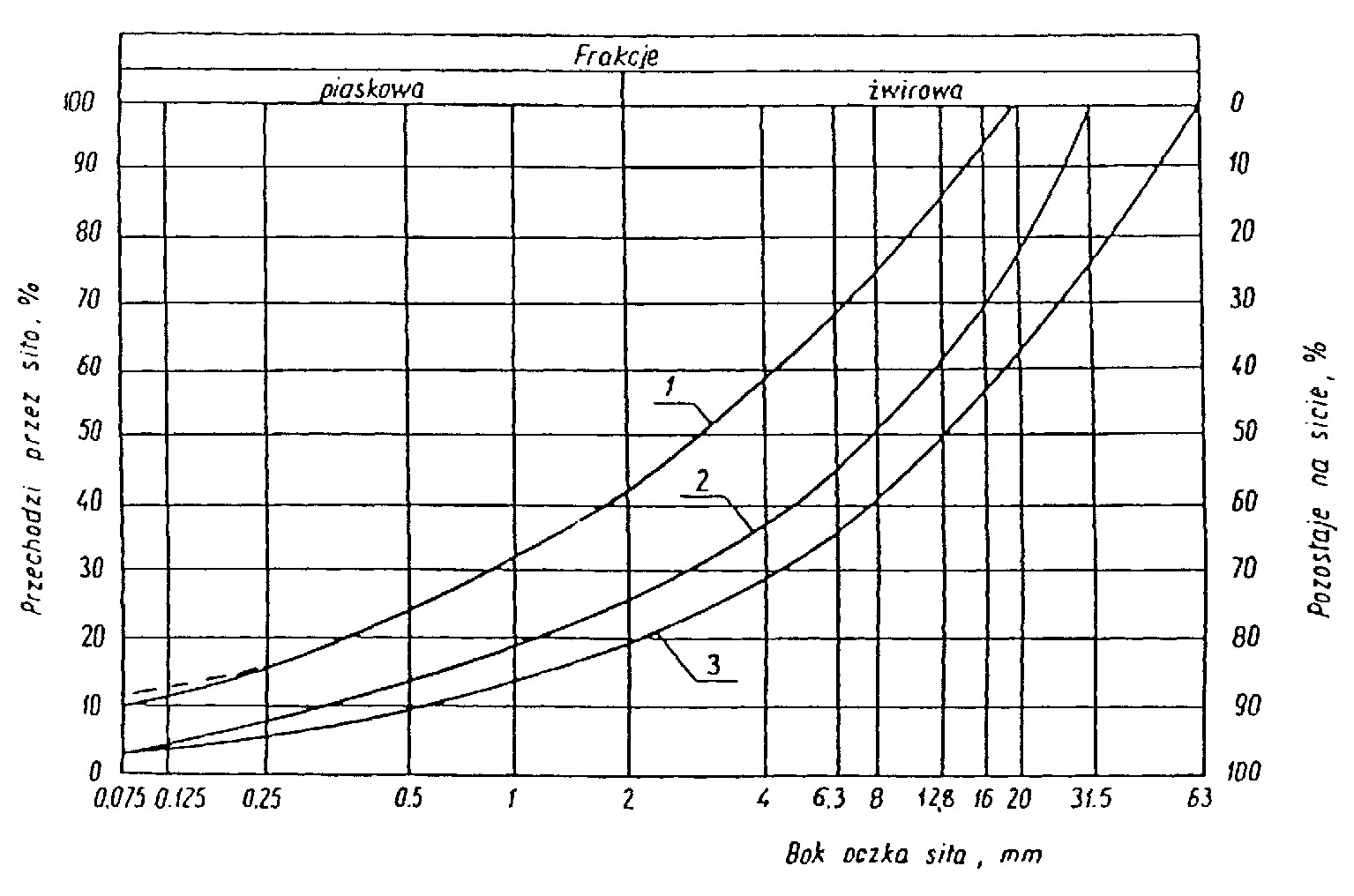 Rysunek 1. Pole dobrego uziarnienia kruszyw przeznaczonych na podbudowy  	     wykonywane metodą stabilizacji mechanicznej kruszywo na podbudowę zasadniczą (górną warstwę) lub podbudowę jednowarstwową kruszywo na podbudowę pomocniczą (dolną warstwę)  Krzywa uziarnienia kruszywa powinna być ciągła i nie może przebiegać od dolnej krzywej granicznej uziarnienia do górnej krzywej granicznej uziarnienia na sąsiednich sitach. Wymiar największego ziarna kruszywa nie może przekraczać 2/3 grubości warstwy układanej jednorazowo. Właściwości kruszywa Kruszywa powinny spełniać wymagania określone w tablicy 1. Tablica 1. Materiał na warstwę odsączającą Na warstwę odsączającą stosuje się: żwir i mieszankę wg PN-B-11111 [14], piasek wg PN-B-11113 [16]. 2.3.4. Materiał na warstwę odcinającą Na warstwę odcinającą stosuje się: piasek wg PN-B-11113 [16], miał wg PN-B-11112 [15], geowłókninę o masie powierzchniowej powyżej 200 g/m wg aprobaty technicznej. 2.3.5. Materiały do ulepszania właściwości kruszyw Do ulepszania właściwości kruszyw stosuje się: cement portlandzki wg PN-B-19701 [17], wapno wg PN-B-30020 [19], popioły lotne wg PN-S-96035 [23], żużel granulowany wg PN-B-23006 [18].  Dopuszcza się stosowanie innych spoiw pod warunkiem uzyskania równorzędnych efektów ulepszania kruszywa i po zaakceptowaniu przez Inżyniera. Rodzaj i ilość dodatku ulepszającego należy przyjmować zgodnie z PN-S-06102 [21]. 2.3.6. Woda 	 	Należy stosować wodę wg PN-B-32250 [20]. 3. SPRZĘT Ogólne wymagania dotyczące sprzętu Ogólne wymagania dotyczące sprzętu podano w STWiORB D-M-00.00.00 „Wymagania ogólne” pkt 3. Sprzęt do wykonania robót  Wykonawca przystępujący do wykonania podbudowy z kruszyw stabilizowanych mechanicznie  powinien wykazać się możliwością korzystania z następującego sprzętu: mieszarek do wytwarzania mieszanki, wyposażonych w urządzenia dozujące wodę. Mieszarki powinny zapewnić wytworzenie jednorodnej mieszanki o wilgotności optymalnej, równiarek albo układarek do rozkładania mieszanki, walców ogumionych i stalowych wibracyjnych lub statycznych do zagęszczania. W miejscach trudno dostępnych powinny być stosowane zagęszczarki płytowe, ubijaki mechaniczne lub małe walce wibracyjne. 4. TRANSPORT 	4.1 	 Ogólne wymagania dotyczące transportu Ogólne wymagania dotyczące transportu podano w STWiORB D-M-00.00.00 „Wymagania ogólne” pkt 4. 	4.2 	Transport materiałów  	Kruszywa można przewozić dowolnymi środkami transportu w warunkach zabezpieczających je przed zanieczyszczeniem, zmieszaniem z innymi materiałami, nadmiernym wysuszeniem i zawilgoceniem. 	 	Transport cementu powinien odbywać się zgodnie z BN-88/6731-08 [24].  Transport pozostałych materiałów powinien odbywać się zgodnie z wymaganiami norm przedmiotowych. WYKONANIE ROBÓT Ogólne zasady wykonania robót  Ogólne zasady wykonania robót podano w STWiORB D-M-00.00.00 „Wymagania ogólne” pkt 5. Przygotowanie podłoża  Podłoże pod podbudowę powinno spełniać wymagania określone w STWiORB                  D-04.01.01 „Koryto wraz z profilowaniem i zagęszczeniem podłoża” i STWiORB D-02.00.00 „Roboty ziemne”.  	Podbudowa powinna być ułożona na podłożu zapewniającym nieprzenikanie drobnych cząstek gruntu do podbudowy. Warunek nieprzenikania należy sprawdzić wzorem: D15	 	 	 	    5 	 	(1) d85w którym: D15 - wymiar boku oczka sita, przez które przechodzi 15% ziarn warstwy podbudowy lub warstwy odsączającej, w milimetrach, d85 - wymiar boku oczka sita, przez które przechodzi 85% ziarn gruntu podłoża, w milimetrach.  Jeżeli warunek (1) nie może być spełniony, należy na podłożu ułożyć warstwę odcinającą lub odpowiednio dobraną geowłókninę. Ochronne właściwości geowłókniny, przeciw przenikaniu drobnych cząstek gruntu, wyznacza się z warunku: d50	 	 	 	    1,2 	 	(2) O90w którym: d50 - wymiar boku oczka sita, przez które przechodzi 50 % ziarn gruntu podłoża, w milimetrach, O90 - umowna średnica porów geowłókniny odpowiadająca wymiarom frakcji gruntu zatrzymująca się na geowłókninie w ilości 90% (m/m); wartość parametru 090 powinna być podawana przez producenta geowłókniny.  Paliki lub szpilki do prawidłowego ukształtowania podbudowy powinny być wcześniej przygotowane.  Paliki lub szpilki powinny być ustawione w osi drogi i w rzędach równoległych do osi drogi, lub w inny sposób zaakceptowany przez Inżyniera.  Rozmieszczenie palików lub szpilek powinno umożliwiać naciągnięcie sznurków lub linek do wytyczenia robót w odstępach nie większych niż co 10 m. Wytwarzanie mieszanki kruszywa  Mieszankę kruszywa o ściśle określonym uziarnieniu i wilgotności optymalnej należy wytwarzać w mieszarkach gwarantujących otrzymanie jednorodnej mieszanki. Ze względu na konieczność zapewnienia jednorodności nie dopuszcza się wytwarzania mieszanki przez mieszanie poszczególnych frakcji na drodze. Mieszanka po wyprodukowaniu powinna być od razu transportowana na miejsce wbudowania w taki sposób, aby nie uległa rozsegregowaniu i wysychaniu. Wbudowywanie i zagęszczanie mieszanki  Mieszanka kruszywa powinna być rozkładana w warstwie o jednakowej grubości, takiej, aby jej ostateczna grubość po zagęszczeniu była równa grubości projektowanej. Grubość pojedynczo układanej warstwy nie może przekraczać 20 cm po zagęszczeniu. Warstwa podbudowy powinna być rozłożona w sposób zapewniający osiągnięcie wymaganych spadków i rzędnych wysokościowych. Jeżeli podbudowa składa się z więcej niż jednej warstwy kruszywa, to każda warstwa powinna być wyprofilowana i zagęszczona z zachowaniem wymaganych spadków i rzędnych wysokościowych. Rozpoczęcie budowy każdej następnej warstwy może nastąpić po odbiorze poprzedniej warstwy przez Inżyniera.  Wilgotność mieszanki kruszywa podczas zagęszczania powinna odpowiadać wilgotności optymalnej, określonej według próby Proctora, zgodnie z PN-B-04481 [1] (metoda II). Materiał nadmiernie nawilgocony, powinien zostać osuszony przez mieszanie i napowietrzanie. Jeżeli wilgotność mieszanki kruszywa jest niższa od optymalnej o 20% jej wartości, mieszanka powinna być zwilżona określoną ilością wody i równomiernie wymieszana. W przypadku, gdy wilgotność mieszanki kruszywa jest wyższa od optymalnej o 10% jej wartości, mieszankę należy osuszyć. Wskaźnik zagęszczenia podbudowy wg BN-77/8931-12 [29] powinien odpowiadać przyjętemu poziomowi wskaźnika nośności podbudowy wg tablicy 1, lp. 11. Odcinek próbny  Jeżeli w STWiORB przewidziano konieczność wykonania odcinka próbnego, to co najmniej na 3 dni przed rozpoczęciem robót, Wykonawca powinien wykonać odcinek próbny w celu: stwierdzenia czy sprzęt budowlany do mieszania, rozkładania i zagęszczania kruszywa   jest właściwy, określenia grubości warstwy materiału w stanie luźnym,  koniecznej do uzyskania wymaganej grubości warstwy po zagęszczeniu, określenia liczby przejść sprzętu zagęszczającego, potrzebnej do uzyskania wymaganego wskaźnika zagęszczenia.  Na odcinku próbnym  Wykonawca powinien użyć takich materiałów oraz sprzętu do mieszania, rozkładania i zagęszczania, jakie będą stosowane do wykonywania podbudowy. 	 	Powierzchnia odcinka próbnego powinna wynosić od 400 do 800 m2. 	 	Odcinek próbny powinien być zlokalizowany w miejscu wskazanym przez Inżyniera.  Wykonawca może przystąpić do wykonywania podbudowy po zaakceptowaniu odcinka próbnego przez Inżyniera.  	5.6 	 Utrzymanie podbudowy   Podbudowa po wykonaniu, a przed ułożeniem następnej warstwy, powinna być utrzymywana w dobrym stanie.  Jeżeli Wykonawca będzie wykorzystywał, za zgodą Inżyniera, gotową podbudowę do ruchu budowlanego, to jest obowiązany naprawić wszelkie uszkodzenia podbudowy, spowodowane przez ten ruch. Koszt napraw wynikłych z niewłaściwego utrzymania podbudowy obciąża Wykonawcę robót.  6. KONTROLA JAKOŚCI ROBÓT Ogólne zasady kontroli jakości robót 	 	Ogólne zasady kontroli jakości robót podano w STWiORB D-M-00.00.00 „Wymagania ogólne” pkt 6. Badania przed przystąpieniem do robót  Przed przystąpieniem do robót Wykonawca powinien wykonać badania kruszyw  przeznaczonych do wykonania robót i przedstawić wyniki tych badań Inżynierowi w celu akceptacji materiałów. Badania te powinny obejmować wszystkie właściwości określone w pkt 2.3 niniejszej STWiORB. Badania w czasie robót Częstotliwość oraz zakres badań i pomiarów 	 	Częstotliwość oraz zakres badań  podano w tablicy 2. Tablica 2. Częstotliwość ora zakres  badań przy budowie podbudowy z kruszyw     stabilizowanych mechanicznie Uziarnienie mieszanki  Uziarnienie mieszanki powinno być zgodne z wymaganiami podanymi w pkt 2.3. Próbki należy pobierać w sposób losowy, z rozłożonej warstwy, przed jej zagęszczeniem. Wyniki badań powinny być na bieżąco przekazywane Inżynierowi. Wilgotność mieszanki   Wilgotność mieszanki powinna odpowiadać wilgotności optymalnej, określonej według próby Proctora, zgodnie z PN-B-04481 [1] (metoda II), z tolerancją +10% -20%. 	 	Wilgotność należy określić według PN-B-06714-17 [5]. Zagęszczenie podbudowy  Zagęszczenie każdej warstwy powinno odbywać się aż do osiągnięcia wymaganego wskaźnika zagęszczenia.  Zagęszczenie podbudowy należy sprawdzać według BN-77/8931-12 [30]. W przypadku, gdy przeprowadzenie badania jest niemożliwe ze względu na gruboziarniste kruszywo, kontrolę zagęszczenia należy oprzeć na metodzie obciążeń płytowych, wg BN-64/8931-02 [27] i nie rzadziej niż raz na 5000 m2, lub według zaleceń Inżyniera.  Zagęszczenie podbudowy stabilizowanej mechanicznie należy uznać za prawidłowe, gdy stosunek wtórnego modułu E2 do pierwotnego modułu odkształcenia E1 jest nie większy od 2,2 dla każdej warstwy konstrukcyjnej podbudowy. E2	 	 	 	 	     2,2 E16.3.5. Właściwości kruszywa Badania kruszywa powinny obejmować ocenę wszystkich właściwości określonych w pkt 2.3.2. Próbki do badań pełnych powinny być pobierane przez Wykonawcę w sposób losowy w obecności Inżyniera. 	6.4 	 Wymagania dotyczące cech geometrycznych podbudowy  6.4.1. Częstotliwość oraz zakres pomiarów  Częstotliwość oraz zakres pomiarów dotyczących cech geometrycznych podbudowy  podano w  tablicy 3. Tablica 3. Częstotliwość oraz zakres pomiarów wykonanej podbudowy z kruszywa  	    stabilizowanego mechanicznie *) Dodatkowe pomiary spadków poprzecznych i ukształtowania osi w planie należy wykonać w punktach głównych łuków poziomych. 6.4.2. Szerokość podbudowy  Szerokość podbudowy nie może różnić się od szerokości projektowanej o więcej niż +10 cm, -5 cm.  Na jezdniach bez krawężników szerokość podbudowy powinna być większa od szerokości warstwy wyżej leżącej o co najmniej 25 cm lub o wartość wskazaną w dokumentacji projektowej. 6.4.3. Równość podbudowy   Nierówności podłużne podbudowy należy mierzyć 4-metrową łatą lub planografem, zgodnie z BN-68/8931-04 [28].  	 	Nierówności poprzeczne podbudowy należy mierzyć 4-metrową łatą.  	 	Nierówności podbudowy  nie mogą przekraczać: 10 mm dla podbudowy zasadniczej, 20 mm dla podbudowy pomocniczej. 6.4.4. Spadki poprzeczne podbudowy   Spadki poprzeczne podbudowy na prostych i łukach powinny być zgodne z dokumentacją projektową,  z tolerancją  0,5 %. 6.4.5. Rzędne wysokościowe podbudowy   	Różnice 	pomiędzy 	rzędnymi 	wysokościowymi 	podbudowy 	i 	rzędnymi projektowanymi nie powinny przekraczać + 1 cm, -2 cm. 6.4.6. Ukształtowanie osi podbudowy i ulepszonego podłoża Oś podbudowy w planie nie może być przesunięta w stosunku do osi projektowanej o więcej niż  5 cm. 6.4.7. Grubość podbudowy i ulepszonego podłoża Grubość podbudowy nie może się  różnić od grubości projektowanej o więcej niż: - dla podbudowy zasadniczej   10%, - dla podbudowy pomocniczej +10%, -15%. 6.4.8. Nośność podbudowy  moduł odkształcenia wg BN-64/8931-02 [27] powinien być zgodny z podanym w tablicy 4,  ugięcie sprężyste wg BN-70/8931-06 [29] powinno być zgodne z podanym w tablicy 4. Tablica 4. Cechy podbudowy 	6.5 	Zasady postępowania z wadliwie wykonanymi odcinkami podbudowy  6.5.1. Niewłaściwe cechy geometryczne podbudowy  	 	Wszystkie powierzchnie podbudowy, które wykazują większe odchylenia od  określonych w punkcie 6.4 powinny być naprawione przez spulchnienie lub zerwanie do głębokości co najmniej 10 cm, wyrównane i powtórnie zagęszczone. Dodanie nowego materiału bez spulchnienia wykonanej warstwy jest niedopuszczalne.  Jeżeli szerokość podbudowy jest mniejsza od szerokości projektowanej o więcej niż 5 cm i nie zapewnia podparcia warstwom wyżej leżącym, to Wykonawca powinien na własny koszt poszerzyć podbudowę przez spulchnienie warstwy na pełną grubość do połowy szerokości pasa ruchu, dołożenie materiału i powtórne zagęszczenie. 6.5.2. Niewłaściwa grubość podbudowy   Na wszystkich powierzchniach wadliwych pod względem grubości, Wykonawca wykona naprawę podbudowy. Powierzchnie powinny być naprawione przez spulchnienie lub wybranie warstwy na odpowiednią głębokość, zgodnie z decyzją Inżyniera, uzupełnione nowym materiałem o odpowiednich właściwościach, wyrównane i ponownie zagęszczone. Roboty te Wykonawca wykona na własny koszt. Po wykonaniu tych robót nastąpi ponowny pomiar i ocena grubości warstwy, według wyżej podanych zasad, na koszt Wykonawcy. 6.5.3. Niewłaściwa nośność podbudowy  Jeżeli nośność podbudowy będzie mniejsza od wymaganej, to Wykonawca wykona wszelkie roboty niezbędne do zapewnienia wymaganej nośności, zalecone przez Inżyniera. Koszty tych dodatkowych robót poniesie Wykonawca podbudowy tylko wtedy, gdy zaniżenie nośności podbudowy wynikło z niewłaściwego wykonania robót przez Wykonawcę podbudowy. 7.  OBMIAR ROBÓT 	7.1 	Ogólne zasady obmiaru robót Ogólne zasady obmiaru robót podano w STWiORB D-M-00.00.00 „Wymagania ogólne” pkt 7. 	7.2 	Jednostka obmiarowa Jednostką obmiarową jest  m2 (metr kwadratowy) podbudowy  z kruszywa stabilizowanego mechanicznie. ODBIÓR ROBÓT Ogólne zasady odbioru robót podano w STWiORB D-M-00.00.00 „Wymagania ogólne” pkt 8. Roboty uznaje się za zgodne z dokumentacją projektową, STWiORB i wymaganiami Inżyniera, jeżeli wszystkie pomiary i badania z zachowaniem tolerancji wg pkt 6 dały wyniki pozytywne. PODSTAWA PŁATNOŚCI 	9.1 	 Ogólne ustalenia dotyczące podstawy płatności Ogólne ustalenia dotyczące podstawy płatności podano w STWiORB D-M-00.00.00 „Wymagania ogólne” pkt 9. 	9.2 	Cena jednostki obmiarowej Zakres czynności objętych ceną jednostkową 1 m2 podbudowy z kruszywa stabilizowanego mechanicznie, podano w STWiORB: D-04.04.01 Podbudowa z kruszywa naturalnego stabilizowanego mechanicznie, D-04.04.02 Podbudowa z kruszywa łamanego stabilizowanego mechanicznie, D-04.04.03 Podbudowa z żużla wielkopiecowego stabilizowanego mechanicznie. 10. PRZEPISY ZWIĄZANE 10.1  Normy PN-B-04481 	Grunty budowlane. Badania próbek gruntu PN-B-06714-12 Kruszywa mineralne. Badania. Oznaczanie zawartości zanieczyszczeń obcych PN-B-06714-15 Kruszywa mineralne. Badania. Oznaczanie składu ziarnowego PN-B-06714-16 Kruszywa mineralne. Badania. Oznaczanie kształtu ziarn PN-B-06714-17 Kruszywa mineralne. Badania. Oznaczanie wilgotności PN-B-06714-18 Kruszywa mineralne. Badania. Oznaczanie nasiąkliwości PN-B-06714-19 Kruszywa mineralne. Badania. Oznaczanie mrozoodporności metodą bezpośrednią PN-B-06714-26 Kruszywa mineralne. Badania. Oznaczanie zawartości zanieczyszczeń organicznych PN-B-06714-28 Kruszywa mineralne. Badania. Oznaczanie zawartości siarki metodą bromową PN-B-06714-37 Kruszywa mineralne. Badania. Oznaczanie rozpadu krzemianowego PN-B-06714-39 Kruszywa mineralne. Badania. Oznaczanie rozpadu żelazawego PN-B-06714-42 Kruszywa mineralne. Badania. Oznaczanie ścieralności w bębnie Los Angeles PN-B-06731 	Żużel wielkopiecowy kawałkowy. Kruszywo budowlane i drogowe. Badania techniczne PN-B-11111 	Kruszywa mineralne. Kruszywa naturalne do nawierzchni drogowych. Żwir i mieszanka PN-B-11112 	Kruszywa mineralne. Kruszywa łamane do nawierzchni drogowych PN-B-11113 	Kruszywa mineralne. Kruszywa naturalne do nawierzchni drogowych. Piasek PN-B-19701 	Cement. Cement powszechnego użytku. Skład, wymagania i ocena zgodności PN-B-23006 	Kruszywo do betonu lekkiego PN-B-30020 	Wapno PN-B-32250 	Materiały budowlane. Woda do betonu i zapraw PN-S-06102 	Drogi samochodowe. Podbudowy z kruszyw stabilizowanych mechanicznie PN-S-96023 	Konstrukcje drogowe. Podbudowa i nawierzchnia z tłucznia kamiennego PN-S-96035 	Popioły lotne BN-88/6731-08 Cement. Transport i przechowywanie BN-84/6774-02 Kruszywo mineralne. Kruszywo kamienne łamane do nawierzchni 	5. 	drogowych BN-64/8931-01 Drogi samochodowe. Oznaczanie wskaźnika piaskowego BN-64/8931-02 Drogi samochodowe. Oznaczanie modułu odkształcenia nawierzchni podatnych i podłoża przez obciążenie płytą SPECYFIKACJE TECHNICZNE WYKONANIA I ODBIORU ROBÓT BUDOWLANYCH D-04.04.01 PODBUDOWA  Z  KRUSZYWA  NATURALNEGO STABILIZOWANEGO  MECHANICZNIE 1.  WSTĘP 1.1  Przedmiot STWiORB  	Przedmiotem niniejszej ogólnej specyfikacji technicznej (STWiORB) są wymagania ogólne dotyczące wykonania i odbioru robót związanych z wykonywaniem podbudowy z kruszywa naturalnego stabilizowanego mechanicznie na zadaniu- Poprawa infrastruktury drogowej na terenie gminy Strzyżów  1.2  Zakres stosowania STWiORB Specyfikacje techniczne wykonania i odbioru robót budowlanych stanowią dokument kontraktowy przy realizacji robót wymienionych w pkt. 1.1. 1.3  Zakres robót objętych STWiORB Ustalenia zawarte w niniejszej specyfikacji dotyczą zasad prowadzenia robót związanych z wykonywaniem podbudowy z kruszywa naturalnego stabilizowanego mechanicznie. Ustalenia zawarte są w STWiORB D-04.04.00 „Podbudowa z kruszyw. Wymagania ogólne” pkt 1.3. 1.4  Określenia podstawowe Podbudowa z kruszywa naturalnego stabilizowanego mechanicznie - jedna lub więcej warstw zagęszczonej mieszanki, która stanowi warstwę nośną nawierzchni drogowej. Pozostałe określenia podstawowe są zgodne z obowiązującymi, odpowiednimi polskimi normami oraz z definicjami podanymi w STWiORB D-04.04.00 „Podbudowa z kruszyw. Wymagania ogólne” pkt 1.4.  1.5 Ogólne wymagania dotyczące robót Ogólne wymagania dotyczące robót podano w STWiORB D-04.04.00 „Podbudowa z kruszyw. Wymagania ogólne” pkt 1.5. 2.  MATERIAŁY 2.1  Ogólne wymagania dotyczące materiałów  Ogólne wymagania dotyczące materiałów, ich pozyskiwania i składowania, podano w STWiORB D-04.04.00 „Podbudowa z kruszyw. Wymagania ogólne” pkt 2. 2.2  Rodzaje materiałów Materiałem do wykonania podbudowy pomocniczej z kruszywa naturalnego stabilizowanego mechanicznie, powinna być mieszanka piasku, mieszanki i/lub żwiru, spełniająca wymagania niniejszej specyfikacji. Materiałem do wykonania podbudowy zasadniczej z kruszywa naturalnego stabilizowanego mechanicznie powinna być mieszanka piasku, mieszanki i/lub żwiru z dodatkiem kruszywa łamanego, spełniająca wymagania niniejszych specyfikacji. Kruszywo łamane może pochodzić z przekruszenia ziarn żwiru lub kamieni narzutowych albo surowca skalnego. 	 	Kruszywo powinno być jednorodne bez zanieczyszczeń obcych i bez domieszek gliny. 2.3  Wymagania dla materiałów 2.3.1. Uziarnienie kruszywa  Uziarnienie kruszywa powinno być zgodne z wymaganiami podanymi w STWiORB D-04.04.00 „Podbudowa z kruszyw. Wymagania ogólne” pkt 2.3.1. 2.3.2. Właściwości kruszywa 	 	Kruszywo powinno spełniać wymagania określone w STWiORB D-04.04.00 „Podbudowa z kruszyw. Wymagania ogólne” pkt 2.3.2. 3.  SPRZĘT Wymagania dotyczące sprzętu podano w STWiORB D-04.04.00 „Podbudowa z kruszyw. Wymagania ogólne” pkt 3. 4. TRANSPORT Wymagania dotyczące transportu podano w STWiORB D-04.04.00 „Podbudowa z kruszyw. Wymagania ogólne” pkt 4. 5. WYKONANIE ROBÓT Ogólne zasady wykonania robót podano w STWiORB D-04.04.00 „Podbudowa z kruszyw. Wymagania ogólne” pkt 5. 5.1  Przygotowanie podłoża Przygotowanie podłoża powinno odpowiadać wymaganiom określonym w STWiORB  D-04.04.00 „Podbudowa z kruszyw. Wymagania ogólne” pkt 5.2. 5.2 Wytwarzanie mieszanki kruszywa Mieszankę kruszywa należy wytwarzać zgodnie z ustaleniami podanymi w STWiORB  D-04.04.00 „Podbudowa z kruszyw. Wymagania ogólne” pkt 5.3. Jeśli dokumentacja projektowa przewiduje ulepszanie kruszyw cementem, wapnem lub popiołami przy WP od 20 do 30% lub powyżej 70%, szczegółowe warunki i wymagania dla takiej podbudowy określi STWiORB, zgodnie z PN-S-06102 [21]. 5.3 Wbudowywanie i zagęszczanie mieszanki kruszywa Ustalenia dotyczące rozkładania i zagęszczania mieszanki podano w STWiORB D-04.04.00 „Podbudowa z kruszyw. Wymagania ogólne” pkt 5.4. 5.4  Odcinek próbny O ile przewidziano to w STWiORB, Wykonawca powinien wykonać odcinki próbne, zgodnie z zasadami określonymi w STWiORB  D-04.04.00 „Podbudowa z kruszyw. Wymagania ogólne” pkt 5.5. 5.5  Utrzymanie podbudowy Utrzymanie podbudowy powinno odpowiadać wymaganiom określonym w STWiORB  D-04.04.00 „Podbudowa z kruszyw. Wymagania ogólne” pkt 5.6. 6.  KONTROLA JAKOŚCI ROBÓT 6.1  Ogólne zasady kontroli jakości robót Ogólne zasady kontroli jakości robót podano w STWiORB D-04.04.00 „Podbudowa z kruszyw. Wymagania ogólne” pkt 6. 6.2 Badania przed przystąpieniem do robót Przed przystąpieniem do robót Wykonawca powinien wykonać badania kruszyw, zgodnie z ustaleniami STWiORB D-04.04.00 „Podbudowa z kruszyw. Wymagania ogólne”  pkt 6.2. 6.3  Badania w czasie robót Częstotliwość oraz zakres badań i pomiarów kontrolnych w czasie robót podano w STWiORB D-04.04.00 „Podbudowa z kruszyw. Wymagania ogólne” pkt 6.3. 6.4 Wymagania dotyczące cech geometrycznych podbudowy Częstotliwość oraz zakres pomiarów podano w STWiORB D-04.04.00 „Podbudowa z kruszyw. Wymagania ogólne” pkt 6.4. 6.5  Zasady postępowania z wadliwie wykonanymi odcinkami podbudowy  Zasady postępowania z wadliwie wykonanymi odcinkami podbudowy podano w STWiORB D-04.04.00 „Podbudowa z kruszyw. Wymagania ogólne” pkt 6.5. 7.  OBMIAR ROBÓT 7.1  Ogólne zasady obmiaru robót Ogólne zasady obmiaru robót podano w STWiORB D-04.04.00 „Podbudowa z kruszyw. Wymagania ogólne” pkt 7. 7.2 Jednostka obmiarowa Jednostką obmiarową jest m2 (metr kwadratowy) wykonanej i odebranej podbudowy z kruszywa naturalnego stabilizowanego mechanicznie. 8. ODBIÓR ROBÓT Ogólne zasady odbioru robót podano w STWiORB D-04.04.00 „Podbudowa z kruszyw. Wymagania ogólne” pkt 8. 9.  PODSTAWA PŁATNOŚCI 9.1 Ogólne ustalenia dotyczące podstawy płatności Ogólne ustalenia dotyczące podstawy płatności podano w STWiORB D-04.04.00 „Podbudowa z kruszyw. Wymagania ogólne” pkt 9. 9.2 Cena jednostki obmiarowej Cena wykonania 1 m2 podbudowy obejmuje: prace pomiarowe i roboty przygotowawcze, oznakowanie robót, sprawdzenie i ewentualną naprawę podłoża, przygotowanie mieszanki z kruszywa, zgodnie z receptą, dostarczenie mieszanki na miejsce wbudowania, rozłożenie mieszanki, zagęszczenie rozłożonej mieszanki, przeprowadzenie pomiarów i badań laboratoryjnych określonych w specyfikacji technicznej,  utrzymanie podbudowy w czasie robót. 10. PRZEPISY ZWIĄZANE 	 	Normy i przepisy związane podano w STWiORB D-04.04.00 „Podbudowa z kruszyw. Wymagania ogólne” pkt 10. SPECYFIKACJE TECHNICZNE WYKONANIA I ODBIORU ROBÓT BUDOWLANYCH D - 04.06.01 PODBUDOWA  Z  CHUDEGO  BETONU 1.  WSTĘP 1.1 Przedmiot STWiORB Przedmiotem niniejszej ogólnej specyfikacji technicznej (STWiORB) są wymagania dotyczące wykonania i odbioru robót związanych z wykonywaniem podbudowy z chudego betonu na zadaniu- Poprawa infrastruktury drogowej na terenie gminy Strzyżów  1.2  Zakres stosowania STWiORB Specyfikacje techniczne wykonania i odbioru robót budowlanych stanowią dokument kontraktowy przy realizacji robót wymienionych w pkt. 1.1. 1.3  Zakres robót objętych STWiORB Ustalenia zawarte w niniejszej specyfikacji dotyczą zasad prowadzenia robót związanych z wykonywaniem podbudowy z chudego betonu. Podbudowa z chudego betonu może być wykonywana dla dróg o kategorii ruchu od KR1 do KR6 wg „Katalogu typowych konstrukcji nawierzchni sztywnych”, IBDiM -2001 r. [25]. W przypadku wykonywania nawierzchni betonowej, podbudowę z chudego betonu zaleca się dla dróg o kategorii ruchu od KR3 do KR6 w zależności od rodzaju gruntu w podłożu. Tablica 1. Klasyfikacja ruchu ze względu na liczbę osi obliczeniowych Obliczenia konstrukcji wykonano dla 4000 osi 100 kN lub 2280 osi 115 kN Podbudowę z chudego betonu wykonuje się, zgodnie z ustaleniami podanymi w dokumentacji projektowej, jako:  podbudowę pomocniczą,  podbudowę zasadniczą. Określenia podstawowe Podbudowa z chudego betonu - jedna lub dwie warstwy zagęszczonej mieszanki betonowej, która po osiągnięciu wytrzymałości na ściskanie nie mniejszej niż 6 MPa i nie większej niż 9 MPa, stanowi fragment nośnej części nawierzchni drogowej. Chudy beton - materiał budowlany powstały przez wymieszanie mieszanki kruszyw z cementem w ilości od 5% do 7% w stosunku do kruszywa lecz nie przekraczającej 130 kg/m3 oraz optymalną ilością wody, który po zakończeniu procesu wiązania osiąga wytrzymałość na ściskanie R28 w granicach od 6 do 9 MPa. 1.4.2. Pozostałe określenia podstawowe są zgodne z obowiązującymi, odpowiednimi polskimi normami i z definicjami podanymi w STWiORB D-M-00.00.00 „Wymagania ogólne” pkt 1.4.  Ogólne wymagania dotyczące robót 	 	Ogólne wymagania dotyczące robót podano w STWiORB D-M-00.00.00 „Wymagania ogólne” pkt 1.5. 2.  MATERIAŁY 2.1  Ogólne wymagania dotyczące materiałów  Ogólne wymagania dotyczące materiałów, ich pozyskiwania i składowania podano w STWiORB D-M-00.00.00 „Wymagania ogólne” pkt 2. 2.1.1 Cement  Należy stosować cementy powszechnego użytku: portlandzki CEM I klasy 32,5 N, cement portlandzki wieloskładnikowy CEM II klasy 32,5 N, cement hutniczy CEM III klasy 32,5 N, cement pucolanowy CEM IV klasy 32,5 N według PN-EN 197-1:2002 [5] .  Wymagania dla cementu zestawiono w tablicy 2. Tablica 2. Wymagania dla cementu do chudego betonu Przechowywanie cementu powinno się odbywać zgodnie z BN-88/6731-08 [22]. 2.1.2 Kruszywo 	 	Do wykonania mieszanki chudego betonu należy stosować: żwir i mieszankę wg PN-B-11111:1996 [14], piasek wg PN-B-11113:1996 [16], kruszywo łamane wg PN-B-11112:1996 [15] i WT/MK-CZDP84 [26], kruszywo żużlowe z żużla wielkopiecowego kawałkowego wg PN-B-23004: 1988 [17],  kruszywo z recyklingu betonu o ziarnach większych niż 4 mm. 	 	Kruszywo powinno spełniać wymagania określone w normie PN-S-96013:1997 [20].  Kruszywo żużlowe powinno być całkowicie odporne na rozpad krzemianowy według PN-B-06714-37:1980 [12] i żelazawy według PN-B-06714-39:1978 [13]. 2.1.3  Woda  Do wytwarzania mieszanki betonowej jak i do pielęgnacji wykonanej podbudowy należy stosować wodę odpowiadającą wymaganiom normy PN-B-32250:1988 [18]. Bez badań laboratoryjnych można stosować wodociągową wodę pitną.  2.1.4 Materiały do pielęgnacji podbudowy z chudego betonu 	 	Do pielęgnacji podbudowy z chudego betonu mogą być stosowane: preparaty pielęgnacyjne posiadające aprobatę techniczną, folie z tworzyw sztucznych, włókniny według PN-P-01715:1985 [19],  piasek i woda. 3.  SPRZĘT 3.1 Ogólne wymagania dotyczące sprzętu Ogólne wymagania dotyczące sprzętu podano w STWiORB D-M-00.00.00 „Wymagania ogólne” pkt 3. 3.2 Sprzęt do wykonywania podbudowy z chudego betonu Wykonawca przystępujący do wykonania podbudowy z chudego betonu, powinien wykazać się możliwością korzystania z następującego sprzętu: wytwórni stacjonarnej lub mobilnej do wytwarzania chudej mieszanki betonowej. Wytwórnia powinna być wyposażona w urządzenia do wagowego dozowania wszystkich składników, gwarantujące następujące tolerancje dozowania, wyrażone w stosunku do masy poszczególnych składników: kruszywo  3%, cement  0,5%, woda  2%. Inżynier może dopuścić objętościowe dozowanie wody, przewoźnych zbiorników na wodę, układarek albo równiarek  do rozkładania chudej mieszanki betonowej, walców wibracyjnych lub statycznych do zagęszczania lub płyty wibracyjne, zagęszczarek płytowych, ubijaków mechanicznych lub małych walców wibracyjnych do zagęszczania w miejscach trudno dostępnych. 4. TRANSPORT 4.1. Ogólne wymagania dotyczące transportu  Ogólne wymagania dotyczące transportu podano w STWiORB D-M-00.00.00 „Wymagania ogólne” pkt 4. 4.2. Transport materiałów  Transport cementu powinien odbywać się zgodnie z BN-88/6731-08 [22]. Cement luzem należy przewozić cementowozami, natomiast cement workowany można przewozić dowolnymi środkami transportu, w sposób zabezpieczony przed zawilgoceniem.  	Kruszywo można przewozić dowolnymi środkami transportu w warunkach zabezpieczających je przed zanieczyszczeniem, zmieszaniem z innymi materiałami i zawilgoceniem. Woda może być dostarczana wodociągiem lub przewoźnymi zbiornikami wody, Transport mieszanki chudego betonu powinien odbywać się zgodnie z PN-S-96013:1997 [20]. 5. WYKONANIE ROBÓT 5.1. Ogólne zasady wykonania robót Ogólne zasady wykonania robót podano w STWiORB D-M-00.00.00 „Wymagania ogólne” pkt 5. 5.2. Projektowanie mieszanki chudego betonu Przed przystąpieniem do robót, w terminie uzgodnionym z Inżynierem, Wykonawca dostarczy Inżynierowi do akceptacji projekt składu mieszanki chudego betonu oraz wyniki badań laboratoryjnych poszczególnych składników i próbki materiałów pobrane w obecności Inżyniera do wykonania badań kontrolnych przez Inżyniera. Projektowanie mieszanki chudego betonu polega na: doborze kruszywa do mieszanki, doborze ilości cementu,  	doborze ilości wody.  Krzywa uziarnienia mieszanki mineralnej powinna mieścić się w polu dobrego uziarnienia wyznaczonego przez krzywe graniczne wg PN-S-96013: 1997 [20]. 	 	Rzędne krzywych granicznych uziarnienia mieszanek mineralnych podano w tablicy 3 i na rysunku 1 i 2.  	Uziarnienie kruszywa powinno być tak dobrane, aby mieszanka betonowa wykazywała maksymalną szczelność i urabialność przy minimalnym zużyciu cementu i wody. Tablica 3.Rzędne krzywych granicznych uziarnienia mieszanki mineralnej. Zawartość cementu powinna wynosić od 5 do 7% w stosunku do kruszywa i nie powinna przekraczać 130 kg/m3. Zawartość wody powinna odpowiadać wilgotności optymalnej, określonej według normalnej próby Proctora, zgodnie z PN-B-04481: 1988 [9] (duży cylinder, metoda II). 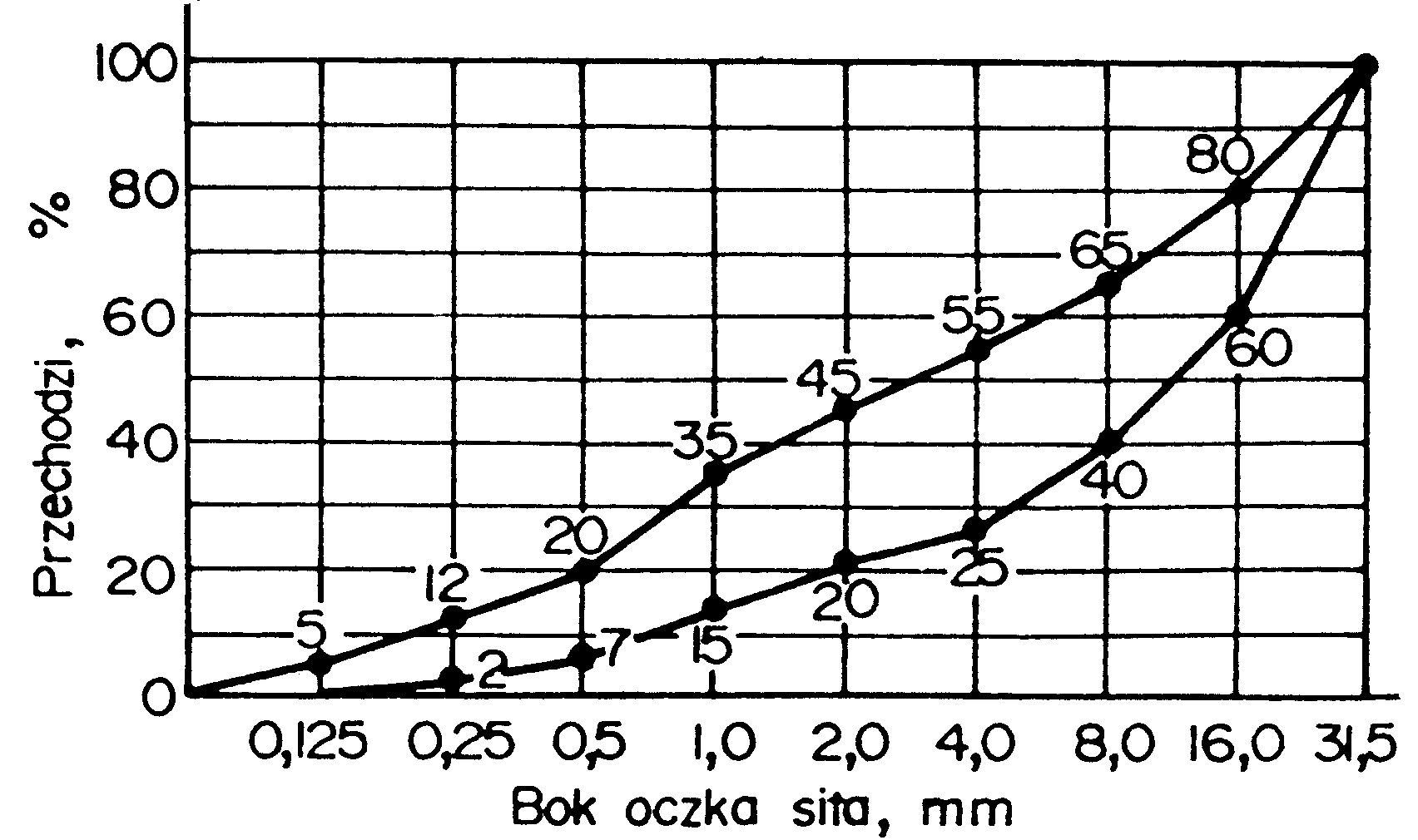 Rysunek 1. Graniczne krzywe uziarnienia do chudego betonu od 0 do 31,5 mm. 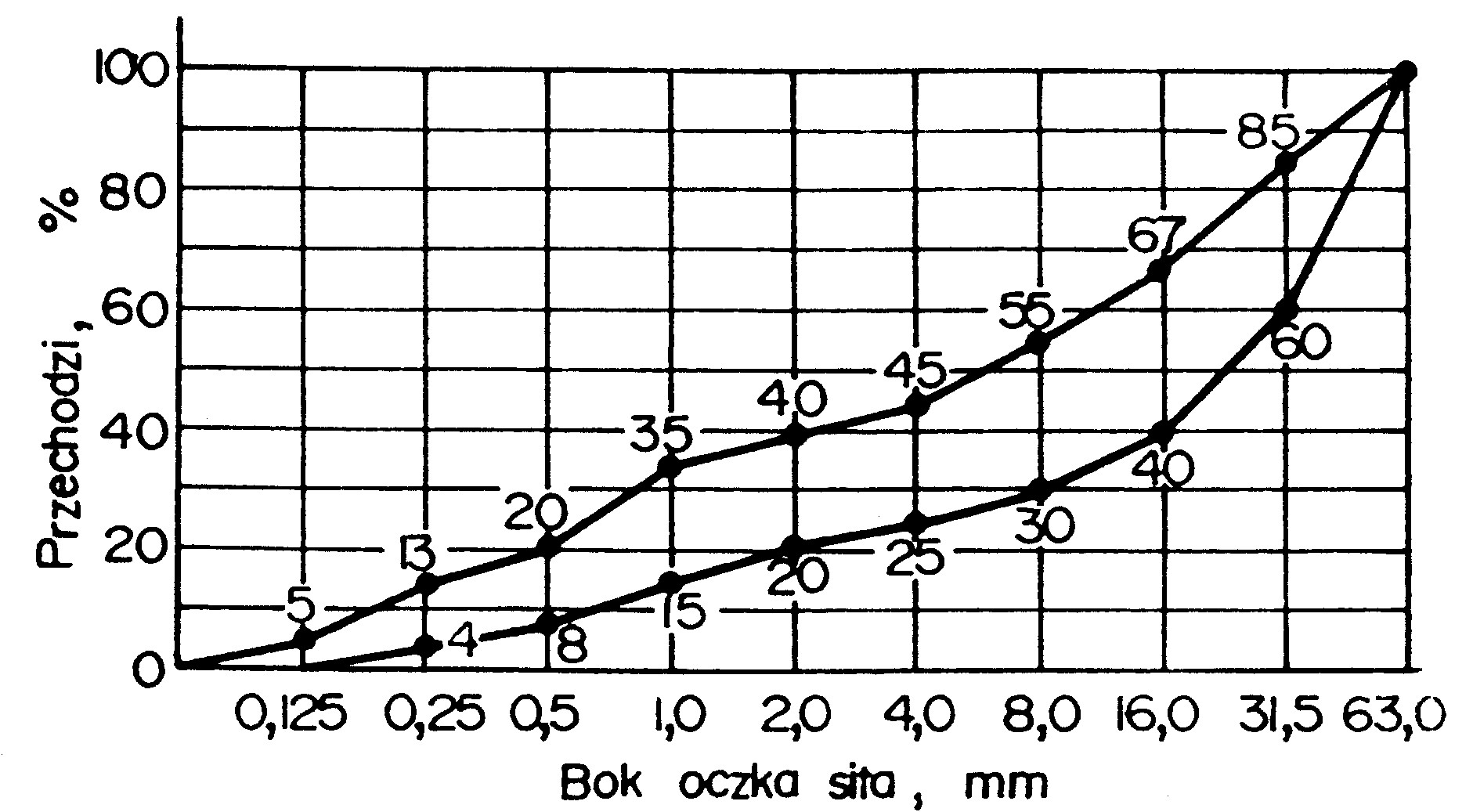 Rysunek 2. Graniczne krzywe uziarnienia kruszywa do chudego betonu od 0 do 63 mm. 	 	5.3. Właściwości chudego betonu. 	 	Chudy beton powinien spełniać wymagania określone w tablicy 4. Tablica 4. Wymagania dla chudego betonu 5.4. Warunki przystąpienia do robót  Podbudowa z chudego betonu nie powinna być wykonywana gdy temperatura powietrza jest niższa niż 5oC i wyższa niż 250 C oraz gdy podłoże jest zamarznięte.  5.5. Przygotowanie podłoża  Podłoże pod podbudowę z chudego betonu powinno być przygotowane zgodnie z wymaganiami określonymi w dokumentacji projektowej i STWiORB. 5.6. Wytwarzanie mieszanki betonowej  Mieszankę chudego betonu o ściśle określonym składzie zawartym w recepcie laboratoryjnej należy wytwarzać w mieszarkach zapewniających ciągłość produkcji i gwarantujących otrzymanie jednorodnej mieszanki.  Składniki mieszanki chudego betonu powinny być dozowane wagowo zgodnie z normą PN-S-96013:1997 [20 ].  Mieszanka po wyprodukowaniu powinna być od razu transportowana na  miejsce wbudowania, w sposób zabezpieczony przed segregacją i nadmiernym wysychaniem. 5.7. Wbudowywanie i zagęszczanie mieszanki betonowej  	Układanie podbudowy z chudego betonu należy wykonywać układarkami mechanicznymi, poruszającymi się po prowadnicach.  Przy układaniu chudej mieszanki betonowej za pomocą równiarek konieczne jest stosowanie prowadnic. Wbudowanie za pomocą równiarek bez stosowania prowadnic, może odbywać się tylko w wyjątkowych wypadkach, określonych w STWiORB i za zgodą Inżyniera.  Podbudowy z chudego betonu wykonuje się w jednej warstwie o grubości od 10 do 20 cm, po zagęszczeniu. Gdy wymagana jest większa grubość, to do układania drugiej warstwy można przystąpić po odbiorze jej przez Inżyniera.  	Natychmiast po rozłożeniu i wyprofilowaniu mieszanki należy rozpocząć jej zagęszczanie. Powierzchnia zagęszczonej warstwy powinna mieć prawidłowy przekrój poprzeczny i jednolity wygląd.  Zagęszczanie należy kontynuować do osiągnięcia wskaźnika zagęszczenia nie mniejszego niż 0,98 maksymalnego zagęszczenia określonego według normalnej próby Proctora zgodnie z PN-B-04481: 1988 [9], (duży cylinder metoda II). Zagęszczenie powinno być zakończone przed rozpoczęciem czasu wiązania cementu.  Wilgotność mieszanki chudego betonu podczas zagęszczania powinna być równa wilgotności optymalnej z tolerancją + 10% i - 20% jej wartości. 5.8. Spoiny robocze  Wykonawca powinien tak organizować roboty, aby unikać podłużnych spoin roboczych, poprzez wykonanie podbudowy na całej szerokości koryta.  Jeżeli w dolnej warstwie podbudowy występują spoiny robocze, to spoiny w górnej warstwie podbudowy powinny być względem nich przesunięte o co najmniej 30 cm dla spoiny podłużnej i 1 m dla spoiny poprzecznej. 5.9. Nacinanie szczelin  W początkowej fazie twardnienia betonu zaleca się wycięcie szczelin pozornych na głębokość około 1/3 jej grubości.  Szerokość naciętych szczelin pozornych powinna wynosić od 3 do 5 mm. Szczeliny te należy wyciąć tak, aby cała powierzchnia podbudowy była podzielona na kwadratowe lub prostokątne płyty. Stosunek długości płyt do ich szerokości powinien być nie większy niż od 1,5 do 1,0.  	W przypadku przekroczenia górnej granicy siedmiodniowej wytrzymałości i spodziewanego przekroczenia dwudziestoośmiodniowej wytrzymałości na ściskanie chudego betonu, wycięcie szczelin pozornych jest konieczne. Alternatywnie można ułożyć na podbudowie warstwę antyspękaniową w postaci: membrany z polimeroasfaltu, geowłókniny 	o 	odpowiedniej 	gęstości, 	wytrzymałości, 	grubości 	i 	współczynniku wodoprzepuszczalności poziomej i pionowej, warstwy kruszywa od 8 do 12 cm o odpowiednio dobranym uziarnieniu. 5.10. Pielęgnacja podbudowy Podbudowa z chudego betonu powinna być natychmiast po zagęszczeniu poddana pielęgnacji. Pielęgnacja powinna być przeprowadzona według jednego z następujących sposobów: skropienie preparatem pielęgnacyjnym posiadającym aprobatę techniczną, w ilości ustalonej w STWiORB,  przykrycie na okres 7 do 10 dni nieprzepuszczalną folią z tworzywa sztucznego, ułożoną na zakład co najmniej 30 cm i zabezpieczoną przed zerwaniem z powierzchni podbudowy przez wiatr, przykrycie matami lub włókninami i spryskiwanie wodą przez okres 7 do 10 dni, przykrycie warstwą piasku i utrzymanie jej w stanie wilgotnym przez okres  7 do 10 dni. Stosowanie innych środków do pielęgnacji podbudowy wymaga każdorazowej zgody Inżyniera.  Nie należy dopuszczać żadnego ruchu pojazdów i maszyn po podbudowie w okresie 7 do 10 dni pielęgnacji, a po tym czasie ewentualny ruch budowlany może odbywać się wyłącznie za zgodą Inżyniera.  5.11. Odcinek próbny 	 	Wykonawca powinien wykonać odcinek próbny w celu: stwierdzenia czy sprzęt do produkcji mieszanki betonowej, rozkładania i zagęszczania  jest właściwy, określenia grubości warstwy wbudowanej mieszanki przed zagęszczeniem,  koniecznej do uzyskania wymaganej grubości warstwy zagęszczonej, określenia  liczby przejść walców dla uzyskania wymaganego wskaźnika zagęszczenia podbudowy.  Na odcinku  próbnym Wykonawca powinien użyć materiałów oraz sprzętu do mieszania , rozkładania i zagęszczania , jakie będą stosowane do wykonywania podbudowy z chudego betonu.  Powierzchnia odcinka próbnego powinna wynosić od 400 m2 do 800 m2, a długość nie powinna być mniejsza niż 200 m. 	 	Odcinek próbny powinien być zlokalizowany w miejscu wskazanym przez Inżyniera.  Wykonawca może przystąpić do wykonywania podbudowy z chudego betonu po zaakceptowaniu odcinka próbnego przez Inżyniera.  5.12. Utrzymanie podbudowy  Podbudowa po wykonaniu, a przed ułożeniem następnej warstwy, powinna być chroniona przed uszkodzeniami. Jeżeli Wykonawca będzie wykorzystywał, za zgodą Inżyniera, gotową podbudowę do ruchu budowlanego, to powinien naprawić wszelkie uszkodzenia podbudowy, spowodowane przez ten ruch, na własny koszt.   Wykonawca jest zobowiązany do przeprowadzenia bieżących napraw podbudowy, uszkodzonej wskutek oddziaływania czynników atmosferycznych, takich jak opady deszczu, śniegu i mróz.  Wykonawca jest zobowiązany wstrzymać ruch budowlany po okresie intensywnych opadów deszczu, jeżeli wystąpi możliwość uszkodzenia podbudowy.  Podbudowa z chudego betonu musi być przed zimą przykryta co najmniej jedną warstwą mieszanki mineralno-asfaltowej. 6.  KONTROLA JAKOŚCI ROBÓT 6.1. Ogólne zasady kontroli jakości robót Ogólne zasady kontroli jakości robót podano w STWiORB D-M-00.00.00 „Wymagania ogólne” pkt 6. 6.2. Badania przed przystąpieniem do robót Przed przystąpieniem do robót Wykonawca powinien wykonać badania cementu,  kruszywa oraz w przypadkach wątpliwych wody i przedstawić wyniki tych badań Inżynierowi do akceptacji. Badania powinny obejmować wszystkie właściwości określone w punktach od 2.2 do 2.4 oraz w punktach 5.2 i 5.3 niniejszej STWiORB. 6.3. Badania w czasie robót 6.3.1. Częstotliwość oraz zakres badań i pomiarów  Częstotliwość oraz zakres badań i pomiarów w czasie wykonywania podbudowy z chudego betonu podano w tablicy 5. 6.3.2. Właściwości kruszywa Właściwości kruszywa należy określić przy każdej zmianie rodzaju kruszywa i dla każdej partii. Właściwości kruszywa powinny być zgodne z wymaganiami normy PN-S-96013:1997[20]. Tablica 5. Częstotliwość oraz zakres badań i pomiarów przy wykonywaniu podbudowy 	 	chudego betonu 6.3.3. Właściwości wody  W przypadkach wątpliwych należy przeprowadzić badania wody według PN-B32250:1988 [18]. 6.3.4.  Właściwości cementu 	 	Dla każdej dostawy cementu należy określić właściwości podane w tablicy 2. 6.3.5. Uziarnienie mieszanki mineralnej  Próbki do badań należy pobierać z wytwórni po wymieszaniu kruszyw, a przed podaniem cementu. Badanie należy wykonać zgodnie z normą PN-B-06714-15:1991 [11].  Krzywa uziarnienia mieszanki mineralnej powinna być zgodna z receptą. 6.3.6. Wilgotność mieszanki chudego betonu  Wilgotność mieszanki chudego betonu powinna być równa wilgotności optymalnej, określonej w recepcie z tolerancją + 10%, - 20% jej wartości. 6.3.7. Zagęszczenie podbudowy z chudego betonu  Mieszanka chudego betonu powinna być zagęszczana do osiągnięcia wskaźnika zagęszczenia nie mniejszego niż 0,98 maksymalnego zagęszczenia laboratoryjnego oznaczonego zgodnie z normalną próbą Proctora (metoda II), według PN-B-04481:1988 [9]. 6.3.8. Grubość podbudowy z chudego betonu  Grubość warstwy należy mierzyć bezpośrednio po jej zagęszczeniu. Grubość podbudowy powinna być zgodna z dokumentacją projektową z tolerancją   1 cm. 6.3.9. Wytrzymałość na ściskanie chudego betonu  Wytrzymałość na ściskanie określa się na próbkach walcowych o średnicy i wysokości 16,0 cm. Próbki do badań należy pobierać z miejsc wybranych losowo, w świeżo rozłożonej warstwie. Próbki w ilości 6 sztuk należy formować i przechowywać zgodnie z normą PN-S-96013: 1997 [20]. Trzy próbki należy badać po 7 dniach i trzy po 28 dniach przechowywania. Wyniki wytrzymałości na ściskanie powinny być zgodne z wymaganiami podanymi w tablicy 4. 6.3.10. Nasiąkliwość i mrozoodporność chudego betonu  Nasiąkliwość i mrozoodporność określa się po 28 dniach dojrzewania betonu, zgodnie z normą PN-B-06250:1988 [10]. 	 	Wyniki badań powinny być zgodne z wymaganiami podanymi w  tablicy 4. 6.4. Wymagania dotyczące cech geometrycznych podbudowy z chudego betonu 6.4.1. Częstotliwość oraz zakres badań i  pomiarów 	 	 Częstotliwość oraz zakres badań i pomiarów podaje  tablica 6. Tablica 6. Częstotliwość oraz zakres badań i  pomiarów wykonanej podbudowy z chudego 	 	Betonu *) Dodatkowe pomiary spadków poprzecznych i ukształtowanie osi w planie należy wykonać w punktach głównych łuków poziomych. 6.4.2. Szerokość podbudowy  Szerokość podbudowy powinna być zgodna z dokumentacją projektową z tolerancją +10 cm, 5 cm.  Na jezdniach bez krawężników szerokość podbudowy powinna być większa o co najmniej 25 cm od szerokości warstwy na niej układanej lub o wartość wskazaną w dokumentacji projektowej. 6.4.3. Równość podbudowy  Nierówności podłużne podbudowy należy mierzyć 4-metrową łatą lub planografem, zgodnie z normą BN-68/8931-04 [23].  	 	Nierówności poprzeczne podbudowy należy mierzyć 4-metrową łatą.  	 	Nierówności podbudowy nie mogą przekraczać: 9 mm dla podbudowy zasadniczej, 15 mm dla podbudowy pomocniczej. 6.4.4. Spadki poprzeczne podbudowy  Spadki poprzeczne podbudowy na prostych i łukach powinny być zgodne z dokumentacją projektową z tolerancją  0,5 %. 6.4.5. Rzędne wysokościowe podbudowy  Rzędne wysokościowe podbudowy powinny być zgodne z dokumentacją projektową z tolerancją +1 cm, 2 cm. 6.4.6. Ukształtowanie osi w planie 	 	Oś podbudowy w planie powinna być zgodna z dokumentacją projektową z tolerancją  3 cm dla autostrad i dróg ekspresowych i  5 cm dla pozostałych dróg. 6.4.7. Grubość podbudowy 	 	Grubość podbudowy powinna być zgodna z dokumentacją projektową z tolerancją: dla podbudowy zasadniczej  1 cm, dla podbudowy pomocniczej +1 cm, 2 cm. 7. OBMIAR ROBÓT Ogólne zasady obmiaru robót  Ogólne zasady obmiaru robót podano w STWiORB D-M-00.00.00 „Wymagania ogólne” pkt 7. Jednostka obmiarowa  	Jednostką obmiarową jest  m2 (metr kwadratowy) wykonanej podbudowy z chudego betonu. ODBIÓR ROBÓT  Ogólne zasady odbioru robót podano w STWiORB D-M-00.00.00 „Wymagania ogólne” pkt 8.Roboty uznaje się za zgodne z dokumentacją projektową, STWiORB i wymaganiami Inżyniera, jeżeli wszystkie pomiary i badania z zachowaniem tolerancji wg pkt 6 dały wyniki pozytywne. PODSTAWA PŁATNOŚCI Ogólne ustalenia dotyczące podstawy płatności  Ogólne ustalenia dotyczące podstawy płatności podano w STWiORB D-M-00.00.00 „Wymagania ogólne” pkt 9. Cena jednostki obmiarowej 	 	Cena wykonania 1 m2 podbudowy z chudego betonu obejmuje: prace pomiarowe i roboty przygotowawcze, oznakowanie robót, dostarczenie materiałów,  wyprodukowanie mieszanki, transport na miejsce wbudowania, przygotowanie podłoża, dostarczenie, ustawienie, rozebranie i odwiezienie prowadnic oraz innych materiałów i urządzeń pomocniczych, rozłożenie i zagęszczenie mieszanki, ewentualne nacinanie szczelin, pielęgnacja wykonanej podbudowy, przeprowadzenie pomiarów i badań laboratoryjnych, wymaganych w specyfikacji technicznej. 10. przepisy związane 	 	10.1. Normy PN-EN196-1:1996 	Metody badania cementu. Oznaczanie wytrzymałości PN-EN196-2:1996 	Metody badania cementu. Analiza chemiczna cementu 3 PN-EN196-3:1996 Metody badania cementu. Oznaczanie czasu wiązania               i stałości objętości PN-EN 196-6:1996 	Metody badania cementu. Oznaczanie stopnia zmielenia PN-EN 197-1:2002 Cement.Część 1: Skład, wymagania i kryteria zgodności dotyczące cementu powszechnego użytku PN-EN 206-1:2000 	Beton. Część 1: Wymagania, właściwości, produkcja               i zgodność 	  PN-EN 480-11:2000 	Domieszki do betonu, zaprawy i zaczynu. Metody badań. Oznaczanie charakterystyki porów powietrznych w stwardniałym betonie PN-EN 934-2:1999 Domieszki do betonu, zaprawy i zaczynu. Domieszki do betonu. Definicje i wymagania PN-B-04481:1988 	Grunty budowlane. Badania laboratoryjne 10 	PN-B-06250:1988 	Beton zwykły PN-B-06714-15:1991  Kruszywa mineralne. Badania. Oznaczanie składu ziarnowego PN-B-06714-37:1980 Kruszywa 	mineralne. 	Badania. 	Oznaczanie 	rozpadu krzemianowego PN-B-06714-39: 	Kruszywa mineralne. Badania. Oznaczanie rozpadu żelazawego 1978 PN-B-11111: 1996 	Kruszywa mineralne. Kruszywa naturalne do nawierzchni drogowych; żwir i mieszanka PN-B-11112: 1996 	Kruszywa 	mineralne. 	Kruszywa 	łamane 	do 	nawierzchni drogowych PN-B-11113: 1996 	Kruszywa mineralne. Kruszywa naturalne do nawierzchni drogowych; piasek PN-B-23004: 1988 Kruszywa mineralne. Kruszywa sztuczne. Kruszywa z żużla wielkopiecowego kawałkowego PN-B-32250: 1988 	Materiały budowlane. Woda do betonów i zapraw PN-P-01715 : 1985 	Włókniny. 	Zestawienie 	wskaźników 	technologicznych 	i użytkowych oraz metod badań PN-S-96013 : 1997 	Drogi samochodowe. Podbudowa z chudego betonu. Wymagania i badania PN-S-96014 : 1997 	Drogi samochodowe i lotniskowe. Podbudowa z betonu cementowego pod nawierzchnię ulepszoną. BN-88/6731-08 	Cement. Transport i przechowywanie 23 	BN-68/8931-04 	Drogi samochodowe. Pomiar równości nawierzchni plano grafem i łatą. 10.2. Inne dokumenty 24.Katalog typowych konstrukcji nawierzchni podatnych i półsztywnych, IBDiM, Warszawa, 1997 Katalog typowych konstrukcji nawierzchni sztywnych, IBDiM, Warszawa, 2001 WT/MK-CZDP84. Wytyczne techniczne oceny jakości grysów i żwirów kruszonych z naturalnie rozdrobnionego surowca skalnego przeznaczonych do nawierzchni drogowych, CZDP, Warszawa, 1984 SPECYFIKACJE TECHNICZNE WYKONANIA I ODBIORU ROBÓT BUDOWLANYCH D-05.03.05B NAWIERZCHNIA Z BETONU ASFALTOWEGO WARSTWA WIĄŻĄCA I WYRÓWNAWCZA WG WT-1, WT-2 (CPV45233200-1) 1. WSTĘP 	1.1 	Przedmiot STWiORB Przedmiotem niniejszej specyfikacji technicznej (STWiORB) są wymagania dotyczące wykonania i odbioru robót związanych z wykonywaniem warstwy wiążącej i wyrównawczej z betonu asfaltowego w ramach zadania p.n Poprawa infrastruktury drogowej na terenie gminy Strzyżów  	1.2 	Zakres stosowania STWiORB Specyfikacje techniczne wykonania i odbioru robót budowlanych stanowią dokument kontraktowy przy realizacji robót wymienionych w pkt. 1.1. 	1.3 	Zakres robót objętych STWiORB Ustalenia zawarte w niniejszej specyfikacji dotyczą zasad prowadzenia robót związanych z wykonaniem i odbiorem warstwy wiążącej i wyrównawczej z betonu asfaltowego wg PN-EN 131081 [47] i WT-2 Nawierzchnie asfaltowe 2010 [65] z mieszanki mineralno-asfaltowej dostarczonej od producenta. W przypadku produkcji mieszanki mineralno- asfaltowej przez Wykonawcę dla potrzeb budowy, Wykonawca zobowiązany jest prowadzić Zakładową kontrolę produkcji (ZKP) zgodnie z WT-2 [65] punkt 8.4.1.5. Warstwę wiążącą i wyrównawczą z betonu asfaltowego można wykonywać dla dróg kategorii ruchu od KR1 do KR6 (określenie kategorii ruchu podano w punkcie 1.4.8). Stosowane mieszanki betonu asfaltowego o wymiarze D podano w tablicy 1. Tablica 1. Stosowane mieszanki Podział ze względu na wymiar największego kruszywa w mieszance. Dopuszcza się AC11 do warstwy wyrównawczej do kategorii ruchu KR1^KR6 przy spełnieniu wymagań jak w tablicach 16,17, 18, 19, 20 WT-2 2010 [65] w zależności od KR. 1.4 Określenia podstawowe Nawierzchnia - konstrukcja składająca się z jednej lub kilku warstw służących do przejmowania i rozkładania obciążeń od ruchu pojazdów na podłoże. Warstwa wiążąca - warstwa nawierzchni między warstwą ścieralną a podbudową. Warstwa wyrównawcza - warstwa o zmiennej grubości, ułożona na istniejącej warstwie w celu uzyskania odpowiedniego profilu potrzebnego do ułożenia kolejnej warstwy. Mieszanka mineralno-asfaltowa - mieszanka kruszyw i lepiszcza asfaltowego. Wymiar mieszanki mineralno-asfaltowej - określenie mieszanki mineralno-asfaltowej, ze względu na największy wymiar kruszywa D, np. wymiar 11, 16, 22. Beton asfaltowy - mieszanka mineralno-asfaltowa, w której kruszywo o uziarnieniu ciągłym lub nieciągłym tworzy strukturę wzajemnie klinującą się. Uziarnienie - skład ziarnowy kruszywa, wyrażony w procentach masy ziaren przechodzących przez określony zestaw sit. Kategoria ruchu - obciążenie drogi ruchem samochodowym, wyrażone w osiach obliczeniowych (100 kN) wg „Katalogu typowych konstrukcji nawierzchni podatnych i półsztywnych” GDDP-IBDiM [68]. Wymiar kruszywa - wielkość ziaren kruszywa, określona przez dolny (d) i górny (D) wymiar sita. Kruszywo grube - kruszywo z ziaren o wymiarze: D < 45 mm oraz d > 2 mm. Kruszywo drobne - kruszywo z ziaren o wymiarze: D < 2 mm, którego większa część pozostaje na sicie 0,063 mm. Pył - kruszywo z ziaren przechodzących przez sito 0,063 mm. Wypełniacz - kruszywo, którego większa część przechodzi przez sito 0,063 mm. (Wypełniacz mieszany - kruszywo, które składa się z wypełniacza pochodzenia mineralnego i wodorotlenku wapnia. Wypełniacz dodany - wypełniacz pochodzenia mineralnego, wyprodukowany oddzielnie). Kationowa emulsja asfaltowa - emulsja, w której emulgator nadaje dodatnie ładunki cząstkom zdyspergowanego asfaltu.Pozostałe określenia podstawowe są zgodne z obowiązującymi, odpowiednimi polskimi normami i z definicjami podanymi w STWiORB D-M-00.00.00 „ Wymagania ogólne”pkt 1. Symbole i skróty dodatkowe 	ACW - beton asfaltowy do warstwy wiążącej i wyrównawczej 	 	PMB - polimeroasfalt, 	 D 	- górny wymiar sita (przy określaniu wielkości ziaren kruszywa), 	 d 	- dolny wymiar sita (przy określaniu wielkości ziaren kruszywa), 	 	C 	- kationowa emulsja asfaltowa, 	 NPD - właściwość użytkowa nie określana (ang. No Performance producent może Determined; jej nie określać), TBR - do zadeklarowania (ang. To Be Reported; producent może dostarczyć odpowiednie informacje, jednak nie jest do tego zobowiązany), 	MOP - miejsce obsługi podróżnych. 	 	1.5 	. Ogólne wymagania dotyczące robót Ogólne wymagania dotyczące robót podano w STWiORB D-M-00.00.00 „ Wymagania ogólne” [1] pkt 1.5. 2. MATERIAŁY 	2.1 	Ogólne wymagania dotyczące materiałów Ogólne wymagania dotyczące materiałów, ich pozyskiwania i składowania, podano w STWiORB DM-00.00.00 „ Wymagania ogólne ” [1] pkt 2. 	2.2 	Lepiszcza asfaltowe Należy stosować asfalty drogowe wg PN-EN 12591 [27] lub polimeroasfalty wg PN-EN 14023 [59]. Rodzaje stosowanych lepiszcz asfaltowych podano w tablicy 2. Oprócz lepiszcz wymienionych w tablicy 2 można stosować inne lepiszcza nienormowe według aprobat technicznych. Tablica 2. Zalecane lepiszcza asfaltowe do warstwy wiążącej i wyrównawczej z betonu asfaltowego Asfalty drogowe powinny spełniać wymagania podane w tablicy 3. Polimeroasfalty powinny spełniać wymagania podane w tablicy 4 Tablica 3. Wymagania wobec asfaltów drogowych wg PN-EN 12591 [27] Tablica 4. Wymagania wobec asfaltów modyfikowanych polimerami (polimeroasfaltów) wg PN-EN 14023 [59] Składowanie asfaltu drogowego powinno się odbywać w zbiornikach, wykluczających zanieczyszczenie asfaltu i wyposażonych w system grzewczy pośredni (bez kontaktu asfaltu z przewodami grzewczymi). Zbiornik roboczy otaczarki powinien być izolowany termicznie, posiadać automatyczny system grzewczy z tolerancją ± 5°C oraz układ cyrkulacji asfaltu. Polimeroasfalt powinien być magazynowany w zbiorniku wyposażonym w system grzewczy pośredni z termostatem kontrolującym temperaturę z dokładnością ± 5°C. Zaleca się wyposażenie zbiornika w mieszadło. Zaleca się bezpośrednie zużycie polimeroasfaltu po dostarczeniu. Należy unikać wielokrotnego rozgrzewania i chłodzenia polimeroasfaltu w okresie jego stosowania oraz unikać niekontrolowanego mieszania polimeroasfaltów różnego rodzaju i klasy oraz z asfaltem zwykłym. 	2.3 	Kruszywo Do warstwy wiążącej i wyrównawczej z betonu asfaltowego należy stosować kruszywo według PN-EN 13043 [44] i WT-1 Kruszywa 2010 [64], obejmujące kruszywo grube , kruszywo drobne i wypełniacz. Kruszywa powinny spełniać wymagania podane w WT-1 Kruszywa 2010 - tablica 8, 9, 10, 11. Składowanie kruszywa powinno się odbywać w warunkach zabezpieczających je przed zanieczyszczeniem i zmieszaniem z kruszywem o innym wymiarze lub pochodzeniu. Podłoże składowiska musi być równe, utwardzone i odwodnione. Składowanie wypełniacza powinno się odbywać w silosach wyposażonych w urządzenia do aeracji. 	2.4 	Środek adhezyjny W celu poprawy powinowactwa fizykochemicznego lepiszcza asfaltowego i kruszywa, gwarantującego odpowiednią przyczepność (adhezję) lepiszcza do kruszywa i odporność mieszanki mineralno-asfaltowej na działanie wody, należy dobrać i zastosować środek adhezyjny, tak aby dla konkretnej pary kruszywo-lepiszcze wartość przyczepności określona według PN-EN 12697-11, metoda C [34] wynosiła co najmniej 80%. Składowanie środka adhezyjnego jest dozwolone tylko w oryginalnych opakowaniach producenta. 	2.5 	Materiały do uszczelnienia połączeń i krawędzi Do uszczelnienia połączeń technologicznych (tj. złączy podłużnych i poprzecznych z tego samego materiału wykonywanego w różnym czasie oraz spoin stanowiących połączenia różnych materiałów lub połączenie warstwy asfaltowej z urządzeniami obcymi w nawierzchni lub ją ograniczającymi, należy stosować: materiały termoplastyczne, jak taśmy asfaltowe, pasty itp. według norm lub aprobat technicznych, emulsję asfaltową według PN-EN 13808 [58] lub inne lepiszcza według norm lub aprobat technicznych Grubość materiału termoplastycznego do spoiny powinna wynosić: nie mniej niż 10 mm przy grubości warstwy technologicznej do 2,5 cm, nie mniej niż 15 mm przy grubości warstwy technologicznej większej niż 2,5 cm. Składowanie materiałów termoplastycznych jest dozwolone tylko w oryginalnych opakowaniach producenta, w warunkach określonych w aprobacie technicznej. Do uszczelnienia krawędzi należy stosować asfalt drogowy wg PN-EN 12591 [27], asfalt modyfikowany polimerami wg PN-EN 14023 [59] „metodą na gorąco”. Dopuszcza się inne rodzaje lepiszcza wg norm lub aprobat technicznych. 	2.6 	Materiały do złączenia warstw konstrukcji Do złączania warstw konstrukcji nawierzchni (warstwa wiążąca z warstwą ścieralną) należy stosować kationowe emulsje asfaltowe lub kationowe emulsje modyfikowane polimerami według PN-EN 13808 [58] i WT-3 Emulsje asfaltowe 2009 punkt 5.1 tablica 2 i tablica 3 [66]. Emulsję asfaltową można składować w opakowaniach transportowych lub w stacjonarnych zbiornikach pionowych z nalewaniem od dna. Nie należy nalewać emulsji do opakowań i zbiorników zanieczyszczonych materiałami mineralnymi. 3. SPRZĘT 	3.1 	Ogólne wymagania dotyczące sprzętu  Ogólne wymagania dotyczące sprzętu podano w STWiORB D-M-00.00.00 „ Wymagania ogólne ” [1] pkt 3.Sprzęt stosowany do wykonania robót Przy wykonywaniu robót Wykonawca w zależności od potrzeb, powinien wykazać się możliwością korzystania ze sprzętu dostosowanego do przyjętej metody robót, jak: wytwórnia (otaczarka) o mieszaniu cyklicznym lub ciągłym, z automatycznym komputerowym sterowaniem produkcji, do wytwarzania mieszanek mineralno-asfaltowych, układarka gąsienicowa, z elektronicznym sterowaniem równości układanej warstwy, skrapiarka, walce stalowe gładkie, walce ogumione szczotki mechaniczne i/lub inne urządzenia czyszczące, samochody samowyładowcze z przykryciem brezentowym lub termosami, sprzęt drobny. 4. TRANSPORT 	4.1 	Ogólne wymagania dotyczące transportu Ogólne wymagania dotyczące transportu podano w STWiORB D-M-00.00.00 „ Wymagania ogólne ” [1] pkt 4. 	4.2 	Transport materiałów Asfalt i polimeroasfalt należy przewozić w cysternach kolejowych lub samochodach izolowanych i zaopatrzonych w urządzenia umożliwiające pośrednie ogrzewanie oraz w zawory spustowe.  Kruszywa można przewozić dowolnymi środkami transportu, w warunkach zabezpieczających je przed zanieczyszczeniem, zmieszaniem z innymi materiałami i nadmiernym zawilgoceniem. Wypełniacz należy przewozić w sposób chroniący go przed zawilgoceniem, zbryleniem i zanieczyszczeniem. Wypełniacz luzem powinien być przewożony w odpowiednich cysternach przystosowanych do przewozu materiałów sypkich, umożliwiających rozładunek pneumatyczny. Emulsja asfaltowa może być transportowana w zamkniętych cysternach, autocysternach, beczkach i innych opakowaniach pod warunkiem, że nie będą korodowały pod wpływem emulsji i nie będą powodowały jej rozpadu. Cysterny powinny być wyposażone w przegrody. Nie należy używać do transportu opakowań z metali lekkich (może zachodzić wydzielanie wodoru i groźba wybuchu przy emulsjach o pH < 4).  Mieszankę mineralno-asfaltową należy dowozić na budowę pojazdami samowyładowczymi w zależności od postępu robót. Podczas transportu i postoju przed wbudowaniem mieszanka powinna być zabezpieczona przed ostygnięciem i dopływem powietrza (przez przykrycie, pojemniki termoizolacyjne lub ogrzewane itp.). Warunki i czas transportu mieszanki, od produkcji do wbudowania, powinna zapewniać utrzymanie temperatury w wymaganym przedziale. Powierzchnie pojemników używanych do transportu mieszanki powinny być czyste, a do zwilżania tych powierzchni można używać tylko środki antyadhezyjne niewpływające szkodliwie na mieszankę. 5. WYKONANIE ROBOT 	5.1 	Ogólne zasady wykonania robót Ogólne zasady wykonania robót podano w STWiORB D-M-00.00.00 „ Wymagania ogólne ” [1] pkt 5. 	5.2 	Projektowanie mieszanki mineralno-asfaltowej Przed przystąpieniem do robót Wykonawca dostarczy Inżynierowi do akceptacji projekt składu mieszanki mineralno- asfaltowej (AC11W, AC16W, AC22W). Uziarnienie mieszanki mineralnej oraz minimalna zawartość lepiszcza podane są w tablicach 5. Jeżeli stosowana jest mieszanka kruszywa drobnego niełamanego i łamanego, to należy przyjąć proporcję kruszywa łamanego do niełamanego co najmniej 50/50. Wymagane właściwości mieszanki mineralno-asfaltowej podane są w tablicach 6, 7, 8. Tablica 5. Uziarnienie mieszanki mineralnej oraz zawartość lepiszcza do betonu asfaltowego do warstwy wiążącej i wyrównawczej, dla ruchu KR1^KR6 [65] Tablica 6. Wymagane właściwości mieszanki mineralno-asfaltowej do warstwy wiążącej i  wyrównawczej, dla ruchu KR1 - KR2 [65] a) badanie w 25°C a) Ujednoliconą procedurę badania odporności na działanie wody podano w WT-2 2010 [65] w załączniku 1.  Tablica 7. Wymagane właściwości mieszanki mineralno-asfaltowej do warstwy wiążącej i wyrównawczej, dla ruchu KR3 - KR4 [65] bUjednoliconą procedurę badania odporności na działanie wody podano w WT-2 2010 [65] w załączniku 1.  Tablica 8. Wymagane właściwości mieszanki mineralno-asfaltowej do warstwy wiążącej i wyrównawczej, dla ruchu KR5 - KR6 [65] trwałe a) 	P98-P100 	D.1.6,60°C, 10 000 cykli [38] 	PRDAIR 	PRDAIR 25°C b) Grubość płyty: AC16P, AC22P 60mm, AC32P 80mm Ujednoliconą procedurę badania odporności na działanie wody podano w WT-2 2010 [65] w załączniku 1. 	5.3 	Wytwarzanie mieszanki mineralno-asfaltowej Mieszankę mineralno-asfaltową należy wytwarzać na gorąco w otaczarce (zespole maszyn i urządzeń dozowania, podgrzewania i mieszania składników oraz przechowywania gotowej mieszanki). Dozowanie składników mieszanki mineralno-asfaltowej w otaczarkach, w tym także wstępne, powinno być zautomatyzowane i zgodne z receptą roboczą, a urządzenia do dozowania składników oraz pomiaru temperatury powinny być okresowo sprawdzane. Kruszywo o różnym uziarnieniu lub pochodzeniu należy dodawać odmierzone oddzielnie. Lepiszcze asfaltowe należy przechowywać w zbiorniku z pośrednim systemem ogrzewania, z układem termostatowania zapewniającym utrzymanie żądanej temperatury z dokładnością ± 5°C. Temperatura lepiszcza asfaltowego w zbiorniku magazynowym (roboczym) nie może przekraczać 180°C dla asfaltu drogowego 50/70 i polimeroasfaltu drogowego PMB25/55-60 oraz 190°C dla asfaltu drogowego 35/50. Kruszywo powinno być wysuszone i podgrzane tak, aby mieszanka mineralna uzyskała temperaturę właściwą do otoczenia lepiszczem asfaltowym. Temperatura mieszanki mineralnej nie powinna być wyższa o więcej niż 30°C od najwyższej temperatury mieszanki mineralno-asfaltowej podanej w tablicy 9. W tej tablicy najniższa temperatura dotyczy mieszanki mineralno-asfaltowej dostarczonej na miejsce wbudowania, a najwyższa temperatura dotyczy mieszanki mineralno-asfaltowej bezpośrednio po wytworzeniu w wytwórni. Tablica 9. Najwyższa i najniższa temperatura mieszanki AC [65] Sposób i czas mieszania składników mieszanki mineralno-asfaltowej powinny zapewnić równomierne otoczenie kruszywa lepiszczem asfaltowym. Dopuszcza się dostawy mieszanek mineralno-asfaltowych z kilku wytwórni, pod warunkiem skoordynowania między sobą deklarowanych przydatności mieszanek (m.in.: typ, rodzaj składników, właściwości objętościowe) z zachowaniem braku różnic w ich właściwościach. 	5.4 	Przygotowanie podłoża Podłoże (podbudowa lub stara warstwa ścieralna) pod warstwę wiążącą lub wyrównawczą z betonu asfaltowego powinno być na całej powierzchni: ustabilizowane i nośne, czyste, bez zanieczyszczenia lub pozostałości luźnego kruszywa, wyprofilowane, równe i bez kolein suche. Wymagana równość podłużna jest określona w rozporządzeniu dotyczącym warunków technicznych, jakim powinny odpowiadać drogi publiczne [67]. W wypadku podłoża z warstwy starej nawierzchni, nierówności nie powinny przekraczać wartości podanych w tablicy 10. Tablica 10. Maksymalne nierówności podłoża z warstwy starej nawierzchni pod warstwy asfaltowe (pomiar łatą 4-metrową lub równoważną metodą) Rzędne wysokościowe podłoża oraz urządzeń usytuowanych w nawierzchni lub ją ograniczających powinny być zgodne z dokumentacją projektową. Z podłoża powinien być zapewniony odpływ wody. Nierówności podłoża (w tym powierzchnię istniejącej warstwy ścieralnej) należy wyrównać poprzez frezowanie lub wykonanie warstwy wyrównawczej. Wykonane w podłożu łaty z materiału o mniejszej sztywności (np. łaty z asfaltu lanego w betonie asfaltowym) należy usunąć, a powstałe w ten sposób ubytki wypełnić materiałem o właściwościach zbliżonych do materiału podstawowego (np. wypełnić betonem asfaltowym). W celu polepszenia połączenia między warstwami technologicznymi nawierzchni powierzchnia podłoża powinna być w ocenie wizualnej chropowata. Szerokie szczeliny w podłożu należy wypełnić odpowiednim materiałem, np. zalewami drogowymi według PN-EN 14188-1 [60] lub PN-EN 14188-2 [61] albo innymi materiałami według norm lub aprobat technicznych. Na podłożu wykazującym zniszczenia w postaci siatki spękań zmęczeniowych lub spękań poprzecznych zaleca się stosowanie membrany przeciwspękaniowej, np. mieszanki mineralnoasfaltowej, warstwy SAMI lub z geosyntetyków według norm lub aprobat technicznych. 	5.5 	Próba technologiczna Wykonawca przed przystąpieniem do produkcji mieszanki jest zobowiązany do przeprowadzenia w obecności Inżyniera próby technologicznej, która ma na celu sprawdzenie zgodności właściwości wyprodukowanej mieszanki z receptą. W tym celu należy zaprogramować otaczarkę zgodnie z receptą roboczą i w cyklu automatycznym produkować mieszankę. Do badań należy pobrać mieszankę wyprodukowaną po ustabilizowaniu się pracy otaczarki. Nie dopuszcza się oceniania dokładności pracy otaczarki oraz prawidłowości składu mieszanki mineralnej na podstawie tzw. suchego zarobu, z uwagi na możliwą segregację kruszywa. Mieszankę wyprodukowaną po ustabilizowaniu się pracy otaczarki należy zgromadzić w silosie lub załadować na samochód. Próbki do badań należy pobierać ze skrzyni samochodu zgodnie z metodą określoną w PN-EN 12697-27 [39]. Na podstawie uzyskanych wyników Inżynier podejmuje decyzję o wykonaniu odcinka próbnego. 	5.6 	Odcinek próbny Przed przystąpieniem do wykonania warstwy wiążącej z betonu asfaltowego Wykonawca wykona odcinek próbny celem uściślenia organizacji wytwarzania i układania oraz ustalenia warunków zagęszczania. Odcinek próbny powinien być zlokalizowany w miejscu uzgodnionym z Inżynierem. Powierzchnia odcinka próbnego powinna wynosić co najmniej 500 m2, a długość co najmniej 50 m. Na odcinku próbnym Wykonawca powinien użyć takich materiałów oraz sprzętu jakie zamierza stosować do wykonania warstwy. Wykonawca może przystąpić do realizacji robót po zaakceptowaniu przez Inżyniera technologii wbudowania i zagęszczania oraz wyników z odcinka próbnego. 	5.7 	Połączenie międzywarstwowe Uzyskanie wymaganej trwałości nawierzchni jest uzależnione od zapewnienia połączenia między warstwami i ich współpracy w przenoszeniu obciążenia nawierzchni ruchem. Podłoże powinno być skropione lepiszczem. Ma to na celu zwiększenie połączenia między warstwami konstrukcyjnymi oraz zabezpieczenie przed wnikaniem i zaleganiem wody między warstwami. Skropienie lepiszczem podłoża (np. podbudowa asfaltowa), przed ułożeniem warstwy wiążącej z betonu asfaltowego powinno być wykonane w ilości podanej w przeliczeniu na pozostałe lepiszcze, tj. 0,3 ^ 0,5 kg/m2, przy czym: zaleca się stosować emulsję modyfikowaną polimerem, ilość emulsji należy dobrać z uwzględnieniem stanu podłoża oraz porowatości mieszanki; jeśli mieszanka ma większą zawartość wolnych przestrzeni, to należy użyć większą ilość lepiszcza do skropienia, które po ułożeniu warstwy ścieralnej uszczelni ją. Skrapianie podłoża należy wykonywać równomiernie stosując rampy do skrapiania, np. skrapiarki do lepiszczy asfaltowych. Dopuszcza się skrapianie ręczne lancą w miejscach trudno dostępnych (np. ścieki uliczne) oraz przy urządzeniach usytuowanych w nawierzchni lub ją ograniczających. W razie potrzeby urządzenia te należy zabezpieczyć przed zabrudzeniem. Skropione podłoże należy wyłączyć z ruchu publicznego przez zmianę organizacji ruchu. W wypadku stosowania emulsji asfaltowej podłoże powinno być skropione 0,5 h przed układaniem warstwy asfaltowej w celu odparowania wody. Czas ten nie dotyczy skrapiania rampą zamontowaną na rozkładarce. 	5.8 	Wbudowanie mieszanki mineralno-asfaltowej Minimalna grubość warstwy wyrównawczej uzależniona jest od grubości kruszywa w mieszance. Największy wymiar ziaren kruszywa nie powinien przekraczać 0,5 grubości układanej warstwy. Przed przystąpieniem do układania warstwy wyrównawczej Wykonawca powinien wyznaczyć niweletę układanej warstwy wzdłuż krawędzi podbudowy lub jej osi za pomocą stalowej linki, po której przesuwa sie czujnik urządzenia sterującego układarki. Mieszankę mineralno-asfaltową można wbudowywać na podłożu przygotowanym zgodnie z zapisami w punktach 5.Temperatura podłoża pod rozkładaną warstwę nie może być niższa niż +5C.Transport mieszanki mineralno-asfaltowej asfaltowej powinien być zgodny z zaleceniami podanymi w punkcie 4.2. Mieszankę mineralno-asfaltową asfaltową należy wbudowywać w odpowiednich warunkach atmosferycznych. Temperatura otoczenia w ciągu doby nie powinna być niższa od temperatury podanej w tablicy 11. Temperatura otoczenia może być niższa w wypadku stosowania ogrzewania podłoża. Nie dopuszcza się układania mieszanki mineralno-asfaltowej asfaltowej podczas silnego wiatru (V > 16 m/s). W wypadku stosowania mieszanek mineralno-asfaltowych z dodatkiem obniżającym temperaturę mieszania i wbudowania należy indywidualnie określić wymagane warunki otoczenia. Tablica 11. Minimalna temperatura otoczenia na wysokości 2m podczas wykonywania warstwy wiążącej lub wyrównawczej z betonu asfaltowego przed przystąpieniem do robót w czasie robót Właściwości wykonanej warstwy powinny spełniać warunki podane w tablicy 12.  Tablica 12. Właściwości warstwy AC 5.8.1 Badania kontrolne dodatkowe W wypadku uznania, że jeden z wyników badań kontrolnych nie jest reprezentatywny dla ocenianego odcinka budowy, Wykonawca ma prawo żądać przeprowadzenia badań kontrolnych dodatkowych. Inżynier i Wykonawca decydują wspólnie o miejscach pobierania próbek i wyznaczeniu odcinków częściowych ocenianego odcinka budowy. Jeżeli odcinek częściowy przyporządkowany do badań kontrolnych nie może być jednoznacznie i zgodnie wyznaczony, to odcinek ten nie powinien być mniejszy niż 20% ocenianego odcinka budowy. Do odbioru uwzględniane są wyniki badań kontrolnych i badań kontrolnych dodatkowych do wyznaczonych odcinków częściowych. Koszty badań kontrolnych dodatkowych zażądanych przez Wykonawcę ponosi Wykonawca. Tablica 13. Badania Kontrolne Lp. Rodzaj badań 	1 	Mieszanka mineralno-asfaltowa a), b) 1.1 Uziarnienie 1.2 Zawartość lepiszcza 1.3 Temperatura mięknienia lepiszcza odzyskanego 1.4 Gęstość i zawartość wolnych przestrzeni próbki 	2 	Warstwa asfaltowa 2.1 Wskaźnik zagęszczenia a) 2.2 Spadki poprzeczne 2.3 Równość 2.4 Grubość lub ilość materiału 2.5 Zawartość wolnych przestrzeni a) 2.6 Właściwości przeciwpoślizgowe a) do każdej warstwy i na każde rozpoczęte 6000 m2 nawierzchni jedna próbka; w razie potrzeby liczba próbek może zostać zwiększona (np. nawierzchnie dróg w terenie zabudowy) b) w razie potrzeby specjalne kruszywa i dodatki 5.8.2 Badania arbitrażowe Badania arbitrażowe są powtórzeniem badań kontrolnych, co do których istnieją uzasadnione wątpliwości ze strony Inżyniera lub Wykonawcy (np. na podstawie własnych badań). Badania arbitrażowe wykonuje na wniosek strony kontraktu niezależne laboratorium, które nie wykonywało badań kontrolnych. Koszty badań arbitrażowych wraz ze wszystkimi kosztami ubocznymi ponosi strona, na której niekorzyść przemawia wynik badania. 	5.9 	Właściwości warstwy i nawierzchni oraz dopuszczalne odchyłki 5.10 Mieszanka mineralno-asfaltowa Właściwości materiałów należy oceniać na podstawie badań pobranych próbek mieszanki mineralno-asfaltowej przed wbudowaniem (wbudowanie oznacza wykonanie warstwy asfaltowej). Wyjątkowo dopuszcza się badania próbek pobranych z wykonanej warstwy asfaltowej. 5.11 Warstwa asfaltowa 5.12 Grubość warstwy oraz ilość materiału Grubość wykonanej warstwy oznaczana według PN-EN 12697-36 [40] oraz ilość wbudowanego materiału na określoną powierzchnię (dotyczy przede wszystkim cienkich warstw) mogą odbiegać od projektu o wartości podane w tablicy 14.W wypadku określania ilości materiału na powierzchnię i średniej wartości grubości warstwy z reguły należy przyjąć za podstawę cały odcinek budowy. Inżynier ma prawo sprawdzać odcinki częściowe. Odcinek częściowy powinien zawierać co najmniej jedną dzienną działkę roboczą. Do odcinka częściowego obowiązują te same wymagania jak do odcinka budowy.Za grubość warstwy lub warstw przyjmuje się średnią arytmetyczną wszystkich pojedynczych oznaczeń grubości warstwy na całym odcinku budowy lub odcinku częściowym. Tablica 14.Dopuszczalne odchyłki grubości warstwy oraz ilości materiału na określonej powierzchni, [%] 5.13 Wskaźnik zagęszczenia warstwy Zagęszczenie wykonanej warstwy, wyrażone wskaźnikiem zagęszczenia oraz zawartością wolnych przestrzeni, nie może przekroczyć wartości dopuszczalnych podanych w tablicy 12. Dotyczy to każdego pojedynczego oznaczenia danej właściwości. 5.14 Określenie gęstości objętościowej należy wykonywać według PN-EN 12697-6 [32]. 5.15 Zawartość wolnych przestrzeni w nawierzchni Zawartość wolnych przestrzeni w warstwie, nie może wykroczyć poza wartości dopuszczalne podane w tablicy 12. 5.16 Spadki poprzeczne Spadki poprzeczne nawierzchni należy badać nie rzadziej niż co 20 m oraz w punktach głównych łuków poziomych. Spadki poprzeczne powinny być zgodne z dokumentacją projektową, z tolerancją ± 0,5%. 5.17 Równość podłużna i poprzeczna Do oceny równości podłużnej warstwy wiążącej nawierzchni dróg wszystkich klas technicznych należy stosować metodę z wykorzystaniem łaty 4-metrowej i klina lub metody równoważnej użyciu łaty i klina, mierząc wysokość prześwitu w połowie długości łaty. Pomiar wykonuje się nie rzadziej niż co 10 m. Wymagana równość podłużna jest określona w rozporządzeniu dotyczącym warunków technicznych, jakim powinny odpowiadać drogi publiczne [67].Do oceny równości poprzecznej warstwy wiążącej nawierzchni dróg wszystkich klas technicznych należy stosować metodę z wykorzystaniem łaty 4-metrowej i klina lub metody równoważnej użyciu łaty i klina. Pomiar należy wykonywać w kierunku prostopadłym do osi jezdni, na każdym ocenianym pasie ruchu, nie rzadziej niż co 10 m. Wymagana równość poprzeczna jest określona w rozporządzeniu dotyczącym warunków technicznych, jakim powinny odpowiadać drogi publiczne [67]. 5.18 Pozostałe właściwości warstwy asfaltowej Szerokość warstwy, mierzona 10 razy na 1 km każdej jezdni, nie może się różnić od szerokości projektowanej o więcej niż ± 5 cm. Rzędne wysokościowe, mierzone co 10 m na prostych i co 10 m na osi podłużnej i krawędziach, powinny być zgodne z dokumentacją projektową z dopuszczalną tolerancją ± 1 cm, przy czym co najmniej 95% wykonanych pomiarów nie może przekraczać przedziału dopuszczalnych odchyleń. Ukształtowanie osi w planie, mierzone co 100 m, nie powinno różnić się od dokumentacji projektowej o ± 5 cm. Złącza podłużne i poprzeczne, sprawdzone wizualnie, powinny być równe i związane, wykonane w linii prostej, równolegle lub prostopadle do osi drogi. Przylegające warstwy powinny być w jednym poziomie. Wygląd zewnętrzny warstwy, sprawdzony wizualnie, powinien być jednorodny, bez spękań, deformacji, plam i wykruszeń. 6. OBMIAR ROBÓT 	6.1 	Ogólne zasady obmiaru robót Ogólne zasady obmiaru robót podano w STWiORB D-M-00.00.00 „ Wymagania ogólne ” [1] pkt7. 	6.2 	Jednostka obmiarowa Jednostką obmiarową jest m2 (metr kwadratowy) wykonanej warstwy z betonu asfaltowego (AC). 7. ODBIÓR ROBÓT 	7.1 	Ogólne zasady robót podano wSTWiORB D-M-00.00.00 „ Wymagania ogólne ” [1] pkt 8.  Roboty uznaje się za wykonane zgodnie z dokumentacją projektową, STWiORB wymaganiami Inżyniera, jeżeli wszystkie pomiary i badania z zachowaniem tolerancji według pktu 6 dały wyniki pozytywne. 8. PODSTAWA PŁATNOŚCI 	8.1 	Ogólne ustalenia dotyczące podstawy płatności Ogólne ustalenia dotyczące podstawy płatności podano w STWiORB D-M-00.00.00 „ Wymagania ogólne ” [1] pkt 9. 	8.2 	Cena jednostki obmiarowej Cena wykonania 1 m2 warstwy z betonu asfaltowego (AC) obejmuje: prace pomiarowe i roboty przygotowawcze, oznakowanie robót, oczyszczenie i skropienie podłoża, dostarczenie materiałów i sprzętu, opracowanie recepty laboratoryjnej, wykonanie próby technologicznej i odcinka próbnego, wyprodukowanie mieszanki betonu asfaltowego i jej transport na miejsce wbudowania, posmarowanie lepiszczem lub pokrycie taśmą asfaltową krawędzi urządzeń obcych i krawężników, rozłożenie i zagęszczenie mieszanki betonu asfaltowego,  obcięcie krawędzi i posmarowanie lepiszczem, przeprowadzenie pomiarów i badań wymaganych w specyfikacji technicznej, odwiezienie sprzętu. 9. PRZEPISY ZWIĄZANE 	9.1 	Specyfikacje Wykonania i Odbioru Robót Budowlanych (STWiORB)Wymagania ogólne 	9.2 	Normy Zestawienie zawiera dodatkowo normy PN-EN związane z badaniami materiałów występujących w niniejszej STWiORB) PN-EN 196-21 Metody badania cementu – Oznaczanie zawartości chlorków, dwutlenku węgla i alkaliów w cemencie PN-EN 459-2 Wapno budowlane – Część 2: Metody badania PN-EN 932-3 Badania podstawowych właściwości kruszyw – Procedura i terminologia uproszczonego opisu petrograficznego PN-EN 933-1 Badania geometrycznych właściwości kruszyw – Oznaczanie składu ziarnowego –Metoda przesiewania PN-EN 933-3 Badania geometrycznych właściwości kruszyw – Oznaczanie kształtu ziaren za pomocą wskaźnika piaskowego PN-EN 933-4 Badania geometrycznych właściwości kruszyw – Część 4: Oznaczanie kszta4tuziaren – Wskaźnik kształtu PN-EN 933-5 Badania geometrycznych właściwości kruszyw – Oznaczanie procentowej zawartości ziaren o powierzchniach powstałych w wyniku przekruszenia lub łamania kruszyw grubych PN-EN 933-6 Badania geometrycznych właściwości kruszyw – Część 6: Ocena właściwości powierzchni – Wskaźnik przepływu kruszywa PN-EN 933-9 Badania geometrycznych właściwości kruszyw – Ocena zawartości drobnych cząstek – Badania sitkiem metylenowym PN-EN 933-10 Badania geometrycznych właściwości kruszyw – Cześć 10: Ocena zawartości drobnych cząstek – Uziarnienie wypełniaczy (przesiewanie w strumieniu powietrza) PN-EN 1097-2 Badania mechanicznych i fizycznych właściwości kruszyw – Metody oznaczania odporności na rozdrabnianie PN-EN 1097-3 Badania mechanicznych i fizycznych właściwości kruszyw – Oznaczanie grubości nasypowej i jamistości PN-EN 1097-4 Badania mechanicznych i fizycznych właściwości kruszyw – Część 4: Oznaczanie pustych przestrzeni suchego, zagęszczonego wypełniacza PN-EN 1097-5 Badania mechanicznych i fizycznych właściwości kruszyw – Część 5: Oznaczanie zawartości wody przez suszenie w suszarce z wentylacje PN-EN 1097-6 Badania mechanicznych i fizycznych właściwości kruszyw –Część 6: Oznaczanie gęstości ziaren i nasiąkliwość PN-EN 1097-7 Badania mechanicznych i fizycznych właściwości kruszyw – Część 7: Oznaczanie gęstości wypełniacza – Metoda piknometryczna PN-EN 1097-8 Badania mechanicznych i fizycznych właściwości kruszyw – Część 8: Oznaczanie polerowalności kamienia PN-EN 1367-1 Badania w4a@ciwo@ci cieplnych i odporności kruszyw na dzia4anie czynników atmosferycznych – Część 1: Oznaczanie mrozoodporności PN-EN 1367-3 Badania właściwości cieplnych i odporności kruszyw na działanie czynników atmosferycznych – Część 3: Badanie bazaltowej zgorzeli słonecznej metodą gotowania PN-EN 1426 Asfalty i produkty asfaltowe – Oznaczanie penetracji igłą PN-EN 1427 Asfalty i produkty asfaltowe – Oznaczanie temperatury mięknienia – Metoda Pierścień i Kula PN-EN 1428 Asfalty i lepiszcza asfaltowe – Oznaczanie zawartości wody w emulsjach asfaltowych – Metoda destylacji azeotropowej PN-EN 1429 Asfalty i lepiszcza asfaltowe – Oznaczanie pozostałości na sicie emulsji asfaltowych oraz trwa4o@ci podczas magazynowania metodą pozostałości na sicie 25. PN-EN 1744-1 Badania chemicznych właściwości kruszyw – Analiza chemiczna PN-EN 1744-4 Badania chemicznych właściwości kruszyw – Część 4: Oznaczanie podatności wypełniaczy do mieszanek mineralno-asfaltowych na działanie wody PN-EN 12591 Asfalty i produkty asfaltowe – Wymagania dla asfaltów drogowych PN-EN 12592 Asfalty i produkty asfaltowe – Oznaczanie rozpuszczalności PN-EN 12593 Asfalty i produkty asfaltowe – Oznaczanie temperatury łamliwości Fraassa D-05.03.05a Nawierzchnia z betonu asfaltowego – warstwa ścieralna – wg WT-1 i WT-2 274 PN-EN 12606-1 Asfalty i produkty asfaltowe – Oznaczanie zawartości parafiny – Część 1: Metoda destylacyjna PN-EN 12607-1 i PN-EN 12607-3 Asfalty i produkty asfaltowe – Oznaczanie odporności na twardnienie pod wp4ywem ciep4a i powietrza – Część 1: Metoda RTFOT Jw. Część 3: Metoda RFT 32. PN-EN 12697-6 Mieszanki mineralno-asfaltowe – Metody bada? mieszanek mineralnoasfaltowych na gorąco – Część 6: Oznaczanie gęstości objętościowej metodą hydrostatyczną PN-EN 12697-8 Mieszanki mineralno-asfaltowe – Metody badania mieszanek mineralnoasfaltowych na gorąco – Część 8: Oznaczanie zawartości wolnej przestrzeni PN-EN 12697-11 Mieszanki mineralno-asfaltowe – Metody badań mieszanek mineralno asfaltowych na gorąco – Część11: Określenie powiązania pomiędzy kruszywem i asfaltem PN-EN 12697-12 Mieszanki mineralno-asfaltowe – Metody badań mieszanek mineralno asfaltowych na gorąco – Część 12: Określanie wrażliwości na wodę PN-EN 12697-13 Mieszanki mineralno-asfaltowe – Metody badań mieszanek mineralno asfaltowych na gorąco – Część 13: Pomiar temperatury PN-EN 12697-18 Mieszanki mineralno-asfaltowe – Metody badań mieszanek mineralno asfaltowych na gorąco – Część 18: Spływanie lepiszcza PN-EN 12697-22 Mieszanki mineralno-asfaltowe – Metody badań mieszanek mineralno asfaltowych na gorąco – Część 22: Koleinowanie PN-EN 12697-27 Mieszanki mineralno-asfaltowe – Metody badań mieszanek mineralno asfaltowych na gorąco – Część 27: Pobieranie próbek PN-EN 12697-36 Mieszanki mineralno-asfaltowe – Metody badań mieszanek mineralno asfaltowych na gorąco – Część 36: Oznaczanie grubości nawierzchni asfaltowych PN-EN 12846 Asfalty i lepiszcza asfaltowe – Oznaczanie czasu wyp4ywu emulsji asfaltowych lepkościomierzem wypływowym PN-EN 12847 Asfalty i lepiszcza asfaltowe – Oznaczanie sedymentacji emulsji asfaltowych PN-EN 12850 Asfalty i lepiszcza asfaltowe – Oznaczanie wartości pH emulsji asfaltowych PN-EN 13043 Kruszywa do mieszanek bitumicznych i powierzchniowych utrwaleń stosowanych na drogach, lotniskach i innych powierzchniach przeznaczonych do ruchu PN-EN 13074 Asfalty i lepiszcza asfaltowe – Oznaczanie lepiszczy z emulsji asfaltowych przez odparowanie PN-EN 13075-1 Asfalty i lepiszcza asfaltowe – Badanie rozpadu – Część 1: Oznaczanie indeksu rozpadu kationowych emulsji asfaltowych, metoda z wype4niaczem mineralnym PN-EN 13108-1 Mieszanki mineralno-asfaltowe – Wymagania – Część 1: Beton Asfaltowy PN-EN 13108-20 Mieszanki mineralno-asfaltowe – Wymagania – Część 20: Badanie typu PN-EN 13179-1 Badania kruszyw wype4niaj=cych stosowanych do mieszanek bitumicznych –Część1: Badanie metod= Pierścienia i Kuli PN-EN 13179-2 Badania kruszyw wype4niaj=cych stosowanych do mieszanek bitumicznych –Cześć 2: Liczba bitumiczna PN-EN 13398 Asfalty i lepiszcza asfaltowe – Oznaczanie nawrotu spr$8ystego asfaltów modyfikowanych PN-EN 13399 Asfalty i lepiszcza asfaltowe – Oznaczanie odporności na magazynowanie modyfikowanych asfaltów PN-EN 13587 Asfalty i lepiszcza asfaltowe – Oznaczanie ciągliwości lepiszczy asfaltowych metoda  pomiaru ciągliwości PN-EN 13588 Asfalty i lepiszcza asfaltowe – Oznaczanie kohezji lepiszczy asfaltowych metodą testu wahadłowego PN-EN 13589 Asfalty i lepiszcza asfaltowe – Oznaczanie ciągliwości modyfikowanych asfaltów – Metoda z duktylometrem PN-EN 13614 Asfalty i lepiszcza asfaltowe – Oznaczanie przyczepności emulsji bitumicznych przez zanurzenie w wodzie – Metoda z kruszywem PN-EN 13703 Asfalty i lepiszcza asfaltowe – Oznaczanie energii deformacji PN-EN 13808 Asfalty i lepiszcza asfaltowe – Zasady specyfikacji kationowych emulsji asfaltowych PN-EN 14023 Asfalty i lepiszcza asfaltowe – Zasady specyfikacji asfaltów modyfikowanych polimerami PN-EN 14188-1 Wype4niacze z4=czy i zalewy – Części 1: Specyfikacja zalew na gorąco D-05.03.05a Nawierzchnia z betonu asfaltowego – warstwa ścieralna – wg WT-1 i WT-2 275 PN-EN 14188-2 Wype4niacze z4=czy i zalewy – Części 2: Specyfikacja zalew na zimno PN-EN 22592 Przetwory naftowe – Oznaczanie temperatury zap4onu i palenia – Pomiar metodą otwartego tygla Clevelanda PN-EN ISO 2592 Oznaczanie temperatury zap4onu i palenia – Metoda otwartego tygla Clevelanda 10.3. Wymagania techniczne WT-1 Kruszywa 2010. Kruszywa do mieszanek mineralno-asfaltowych i powierzchniowych utrwaleń na drogach krajowych - Zarządzenie nr 102 Generalnego Dyrektora Dróg Krajowych i Autostrad z dnia 19 listopada 2010 r. WT-2 Nawierzchnie asfaltowe 2010. Nawierzchnie asfaltowe na drogach krajowych - Zarządzenie nr 102 Generalnego Dyrektora Dróg Krajowych i Autostrad z dnia 19 listopada 2011 r. WT-3 Emulsje asfaltowe 2009. Kationowe emulsje asfaltowe na drogach publicznych 10.4. Inne dokumenty Rozporządzenie Ministra Transportu i Gospodarki Morskiej z dnia 2 marca 1999 r. w sprawie warunków technicznych, jakim powinny odpowiadać drogi publiczne i ich usytuowanie (Dz.U. nr 43, poz. 430) Katalog typowych konstrukcji nawierzchni podatnych i pó4sztywnych. Generalna Dyrekcja Dróg Publicznych – Instytut Badawczy Dróg i Mostów, Warszawa 1997 SPECYFIKACJE TECHNICZNE WYKONANIA I ODBIORU ROBÓT BUDOWLANYCH D-05.03.11 FREZOWANIE NAWIERZCHNI ASFALTOWYCH NA ZIMNO (CPV45233200-1) WSTĘP Przedmiotem niniejszej specyfikacji technicznej (STWiORB) są wymagania dotyczące wykonania i odbioru robót związanych z frezowaniem nawierzchni asfaltowych na zimno w ramach zadania p.n. Remont dróg gminnych w miejscowości Straszęcin Zakres stosowania STWiORB Specyfikacje techniczne wykonania i odbioru robót budowlanych stanowią dokument kontraktowy przy realizacji robót wymienionych w pkt. 1.1. Zakres robót objętych STWiORB Ustalenia zawarte w niniejszej specyfikacji dotyczą zasad prowadzenia robót związanych z frezowaniem nawierzchni asfaltowych na zimno. Frezowanie nawierzchni asfaltowych na zimno może być wykonywane w celu: uszorstnienia nawierzchni, profilowania, napraw nawierzchni oraz przed wykonaniem nowej warstwy. Połączenia starej nawierzchni z nową 	1.3 	Określenia podstawowe Recykling nawierzchni asfaltowej - powtórne użycie mieszanki mineralno-asfaltowej odzyskanej z nawierzchni. Frezowanie nawierzchni asfaltowej na zimno - kontrolowany proces skrawania górnej warstwy nawierzchni asfaltowej, bez jej ogrzania, na określoną głębokość. Pozostałe określenia są zgodne z obowiązującymi, odpowiednimi polskimi normami i z definicjami podanymi w STWiORB D-M-00.00.00 „ Wymagania ogólne ” pkt 1.4. 	1.4 	Ogólne wymagania dotyczące robót Ogólne wymagania dotyczące robót podano w STWiORB D-M-00.00.00 „ Wymagania ogólne ” pkt 1.5. MATERIAŁY NIE WYSTĘPUJĄ. SPRZĘT Ogólne wymagania dotyczące sprzętu Ogólne wymagania dotyczące sprzętu podano w STWiORB D-M-00.00.00 „ Wymagania ogólne ” pkt 3. Sprzęt do frezowania Należy stosować frezarki drogowe umożliwiające frezowanie nawierzchni asfaltowej na zimno na określoną głębokość. Frezarka powinna być sterowana elektronicznie i zapewniać zachowanie wymaganej równości oraz pochyleń poprzecznych i podłużnych powierzchni po frezowaniu. Do małych robót (naprawy części jezdni) Inżynier może dopuścić frezarki sterowane mechanicznie. Szerokość bębna frezującego powinna być dobrana zależnie od zakresu robót. Przy lokalnych naprawach szerokość bębna może być dostosowana do szerokości skrawanych elementów nawierzchni. Przy frezowaniu całej jezdni szerokość bębna skrawającego powinna być co najmniej równa 1200 m. Przy dużych robotach frezarki muszą być wyposażone w przenośnik sfrezowanego materiału, podający go z jezdni na środki transportu. Przy frezowaniu warstw asfaltowych na głębokość ponad 50 mm, z przeznaczeniem odzyskanego materiału do recyklingu na gorąco w otaczarce, zaleca się frezowanie współbieżne, tzn. takie, w którym kierunek obrotów bębna skrawającego jest zgodny z kierunkiem ruchu frezarki. Za zgodą Inżyniera może być dopuszczone frezowanie przeciwbieżne, tzn. takie, w którym kierunek obrotów bębna skrawającego jest przeciwny do kierunku ruchu frezarki Przy pracach prowadzonych w terenie zabudowanym frezarki muszą, a poza nimi powinny, być zaopatrzone w systemy odpylania. Za zgodą Inżyniera można dopuścić frezarki bez tego systemu: na drogach zamiejskich w obszarach niezabudowanych, na drogach miejskich, przy małym zakresie robót. Wykonawca może używać tylko frezarki zaakceptowane przez Inżyniera. Wykonawca powinien przedstawić dane techniczne frezarek, a w przypadkach jakichkolwiek wątpliwości przeprowadzić demonstrację pracy frezarki, na własny koszt. TRANSPORT Ogólne wymagania dotyczące transportu Ogólne wymagania dotyczące transportu podano w STWiORB D-M-00.00.00 „ Wymagania ogólne ” pkt 4. Transport sfrezowanego materiału Transport sfrezowanego materiału powinien być tak zorganizowany, aby zapewnić pracę frezarki bez postojów. Materiał może być wywożony dowolnymi środkami transportowymi. WYKONANIE ROBÓT Ogólne zasady wykonania robót Ogólne zasady wykonania robót podano w STWiORB D-M-00.00.00 „ Wymagania ogólne ” pkt 5. Wykonanie frezowania Nawierzchnia powinna być frezowana do głębokości, szerokości i pochyleń zgodnych z dokumentacją projektową i STWiORB. Jeżeli frezowana nawierzchnia ma być oddana do ruchu bez ułożenia nowej warstwy ścieralnej, to jej tekstura powinna być jednorodna, złożona z nieciągłych prążków podłużnych lub innych form geometrycznych, gwarantujących równość, szorstkość i estetyczny wygląd. Jeżeli ruch drogowy ma być dopuszczony po sfrezowanej części jezdni, to wówczas, ze względów bezpieczeństwa należy spełnić następujące warunki: należy usunąć ścięty materiał i oczyścić nawierzchnię, przy frezowaniu poszczególnych pasów ruchu, wysokość podłużnych pionowych krawędzi nie może przekraczać 40 mm, krawędzie poprzeczne na zakończenie dnia roboczego powinny być klinowo ścięte. 	5.3 	Frezowanie przy kapitalnych naprawach nawierzchni Przy kapitalnych naprawach nawierzchni frezowanie obejmuje kilka lub wszystkie warstwy nawierzchni na głębokość określoną w dokumentacji projektowej. 6. KONTROLA JAKOŚCI ROBÓT Ogólne zasady kontroli jakości robót Ogólne zasady kontroli jakości robót podano w STWiORB D-M-00.00.00 „ Wymagania ogólne ” pkt 6. Częstotliwość oraz zakres pomiarów kontrolnych Minimalna częstotliwość pomiarów Częstotliwość oraz zakres pomiarów dla nawierzchni frezowanej na zimno podano w tablicy 1. Tablica 1. Częstotliwość oraz zakres pomiarów kontrolnych nawierzchni 	frezowanej 	na zimno _____________________________________________________________ Równość nawierzchni Nierówności powierzchni po frezowaniu mierzone łatą 4-metrową zgodnie z BN-68/8931-04 [1] nie powinny przekraczać 6 mm. 	6.3 	Spadki poprzeczne Spadki poprzeczne nawierzchni po frezowaniu powinny być zgodne z dokumentacją projektową, z tolerancją ± 0,5%. Szerokość frezowania Szerokość frezowania powinna odpowiadać szerokości określonej w dokumentacji projektowej z dokładnością ± 5 cm. Głębokość frezowania Głębokość frezowania powinna odpowiadać głębokości określonej w dokumentacji projektowej z dokładnością ± 5 mm. Powyższe ustalenia dotyczące dokładności frezowania nie dotyczą wyburzenia kilku lub wszystkich warstw nawierzchni przy naprawach kapitalnych. W takim przypadku wymagania powinny być określone w STWiORB w dostosowaniu do potrzeb wynikających z przyjętej technologii naprawy. 7. OBMIAR ROBÓT Ogólne zasady obmiaru robót Ogólne zasady obmiaru robót podano w STWiORB D-M-00.00.00 „ Wymagania ogólne ” pkt 7. Jednostka obmiarowa Jednostką obmiarową jest m2 (metr kwadratowy). ODBIÓR ROBÓT Ogólne zasady odbioru robót podano w STWiORB D-M-00.00.00 „ Wymagania ogólne ” pkt 8. Roboty uznaje się za wykonane zgodnie z dokumentacją projektową, STWiORB i wymaganiami Inżyniera, jeżeli wszystkie pomiary i badania z zachowaniem tolerancji wg pkt 6 dały wyniki pozytywne. PODSTAWA PŁATNOŚCI Ogólne ustalenia dotyczące podstawy płatności Ogólne ustalenia dotyczące podstawy płatności podano w STWiORB D-M-00.00.00 „ Wymagania ogólne ” pkt 9. Cena jednostki obmiarowej Cena wykonania 1 m2 frezowania na zimno nawierzchni asfaltowej obejmuje: prace pomiarowe, oznakowanie robót, frezowanie, transport sfrezowanego materiału, przeprowadzenie pomiarów wymaganych w specyfikacji technicznej. 10. PRZEPISY ZWIĄZANE 10.1 Normy BN-68/8931-04 Drogi samochodowe. Pomiar równości nawierzchni planografem i łatą SPECYFIKACJE TECHNICZNE WYKONANIA I ODBIORU ROBÓT BUDOWLANYCH D-04.03.01 OCZYSZCZENIE I SKROPIENIE WARSTW KONSTRUKCYJNYCH (CPV 45233300-2) WSTEP Przedmiot STWiORB Przedmiotem niniejszej specyfikacji technicznej (STWiORB) są wymagania dotyczące wykonania i odbioru robót związanych z oczyszczeniem i skropieniem warstw konstrukcyjnych nawierzchni w ramach zadania p.n Poprawa infrastruktury drogowej na terenie gminy Strzyżów  Zakres stosowania STWiORB Specyfikacje techniczne wykonania i odbioru robót budowlanych stanowią dokument kontraktowy przy realizacji robót wymienionych w pkt. 1.1. Zakres robót objętych STWiORB Ustalenia zawarte w niniejszej specyfikacji dotyczą zasad prowadzenia robót związanych z oczyszczeniem i skropieniem warstw konstrukcyjnych przed ułożeniem następnej warstwy nawierzchni. Określenia podstawowe Określenia podstawowe są zgodne z obowiązującymi, odpowiednimi polskimi normami i z definicjami podanymi w STWiORB D-M-00.00.00 „ Wymagania ogólne ” pkt 1.4. Ogólne wymagania dotyczące robót Ogólne wymagania dotyczące robót podano w STWiORB D-M-00.00.00 „ Wymagania ogólne ” pkt 1.5. MATERIAŁY Ogólne wymagania dotyczące materiałów Ogólne wymagania dotyczące materiałów, ich pozyskiwania i składowania, podano w STWiORB D-M-00.00.00 „ Wymagania ogólne ” pkt 2. Rodzaje materiałów do wykonania skropienia Materiałami stosowanymi przy skropieniu warstw konstrukcyjnych nawierzchni są: 	a) 	do skropienia podbudowy nieasfaltowej: kationowe emulsje średniorozpadowe wg WT.EmA-1994 [5], upłynnione asfalty średnioodparowalne wg PN-C-96173 [3]; 	b) 	do skropienia podbudów asfaltowych i warstw z mieszanek mineralno-asfaltowych: kationowe emulsje szybkorozpadowe wg WT.EmA-1994 [5], upłynnione asfalty szybkoodparowywalne wg PN-C-96173 [3], asfalty drogowe D 200 lub D 300 wg PN-C-96170 [2], za zgodą Inżyniera. Wymagania dla materiałów Wymagania dla kationowej emulsji asfaltowej podano w EmA-94 [5]. Wymagania dla asfaltów drogowych podano w PN-C-96170 [2]. Zużycie lepiszczy do skropienia Orientacyjne zużycie lepiszczy do skropienia warstw konstrukcyjnych nawierzchni podano w tablicy 1. Tablica 1. Orientacyjne zużycie lepiszczy do skropienia warstw konstrukcyjnych nawierzchni  	Dokładne zużycie lepiszczy powinno być ustalone w zależności od rodzaju warstwy i stanu jej powierzchni i zaakceptowane przez Inżyniera. Składowanie lepiszczy  Warunki przechowywania nie mogą powodować utraty cech lepiszcza i obniżenia jego jakości. Lepiszcze należy przechowywać w zbiornikach stalowych wyposażonych w urządzenia grzewcze i zabezpieczonych przed dostępem wody i zanieczyszczeniem. Dopuszcza się magazynowanie lepiszczy w zbiornikach murowanych, betonowych lub żelbetowych przy spełnieniu tych samych warunków, jakie podano dla zbiorników stalowych. Emulsję można magazynować w opakowaniach transportowych lub stacjonarnych zbiornikach pionowych z nalewaniem od dna. Nie należy stosować zbiornika walcowego leżącego, ze względu na tworzenie się na dużej powierzchni cieczy „kożucha” asfaltowego zatykającego później przewody. Przy przechowywaniu emulsji asfaltowej należy przestrzegać zasad ustalonych przez producenta. SPRZĘT Ogólne wymagania dotyczące sprzętu Ogólne wymagania dotyczące sprzętu podano w STWiORB D-M-00.00.00 „ Wymagania ogólne ” pkt 3. Sprzęt do oczyszczania warstw nawierzchni Wykonawca przystępujący do oczyszczania warstw nawierzchni, powinien wykazać się możliwością korzystania z następującego sprzętu: szczotek mechanicznych, zaleca się użycie urządzeń dwuszczotkowych. Pierwsza ze szczotek powinna być wykonana z twardych elementów czyszczących i służyć do zdrapywania oraz usuwania zanieczyszczeń przylegających do czyszczonej warstwy. Druga szczotka powinna posiadać miękkie elementy czyszczące i służyć do zamiatania. Zaleca się używanie szczotek wyposażonych w urządzenia odpylające, sprężarek,  zbiorników z wodą,  szczotek ręcznych. 	3.3 	Sprzęt do skrapiania warstw nawierzchni Do skrapiania warstw nawierzchni należy używać skrapiarkę lepiszcza. Skrapiarka powinna być wyposażona w urządzenia pomiarowo-kontrolne pozwalające na sprawdzanie i regulowanie następujących parametrów: temperatury rozkładanego lepiszcza, ciśnienia lepiszcza w kolektorze, obrotów pompy dozującej lepiszcze, prędkości poruszania się skrapiarki, wysokości i długości kolektora do rozkładania lepiszcza,  dozatora lepiszcza. Zbiornik na lepiszcze skrapiarki powinien być izolowany termicznie tak, aby było możliwe zachowanie stałej temperatury lepiszcza. Wykonawca powinien posiadać aktualne świadectwo cechowania skrapiarki. Skrapiarka powinna zapewnić rozkładanie lepiszcza z tolerancją ± 10% od ilości założonej. TRANSPORT Ogólne wymagania dotyczące transportu Ogólne wymagania dotyczące transportu podano w STWiORB D-M-00.00.00 „ Wymagania ogólne ” pkt 4. Transport lepiszczy Asfalty mogą być transportowane w cysternach kolejowych lub samochodowych, posiadających izolację termiczną, zaopatrzonych w urządzenia grzewcze, zawory spustowe i zabezpieczonych przed dostępem wody. Emulsja może być transportowana w cysternach, autocysternach, skrapiarkach, beczkach i innych opakowaniach pod warunkiem, że nie będą korodowały pod wpływem emulsji i nie będą powodowały jej rozpadu. Cysterny przeznaczone do przewozu emulsji powinny być przedzielone przegrodami, dzielącymi je na komory o pojemności nie większej niż 1 m3, a każda przegroda powinna mieć wykroje w dnie umożliwiające przepływ emulsji. Cysterny, pojemniki i zbiorniki przeznaczone do transportu lub składowania emulsji powinny być czyste i nie powinny zawierać resztek innych lepiszczy. WYKONANIE ROBÓT Ogólne zasady wykonania robót Ogólne zasady wykonania robót podano w STWiORB D-M-00.00.00 „ Wymagania ogólne ” pkt 5. Oczyszczenie warstw nawierzchni Oczyszczenie warstw nawierzchni polega na usunięciu luźnego materiału, brudu, błota i kurzu przy użyciu szczotek mechanicznych, a w razie potrzeby wody pod ciśnieniem. W miejscach trudno dostępnych należy używać szczotek ręcznych. W razie potrzeby, na terenach niezabudowanych, bezpośrednio przed skropieniem warstwa powinna być oczyszczona z kurzu przy użyciu sprężonego powietrza. Skropienie warstw nawierzchni Warstwa przed skropieniem powinna być oczyszczona. Jeżeli do czyszczenia warstwy była używana woda, to skropienie lepiszczem może nastąpić dopiero po wyschnięciu warstwy, z wyjątkiem zastosowania emulsji, przy których nawierzchnia może być wilgotna. Skropienie warstwy może rozpocząć się po akceptacji przez Inżyniera jej oczyszczenia. Warstwa nawierzchni powinna być skrapiana lepiszczem przy użyciu skrapiarek, a w miejscach trudno dostępnych ręcznie (za pomocą węża z dyszą rozpryskową). Temperatury lepiszczy powinny mieścić się w przedziałach podanych w tablicy 2. Tablica 2. Temperatury lepiszczy przy skrapianiu *)W razie potrzeby emulsję należy ogrzać do temperatury zapewniającej wymaganą lepkość. Jeżeli do skropienia została użyta emulsja asfaltowa, to skropiona warstwa powinna być pozostawiona bez jakiegokolwiek ruchu na czas niezbędny dla umożliwienia penetracji lepiszcza w warstwę i odparowania wody z emulsji. W zależności od rodzaju użytej emulsji czas ten wynosi od 1 godz. do 24 godzin. Przed ułożeniem warstwy z mieszanki mineralno-bitumicznej Wykonawca powinien zabezpieczyć skropioną warstwę nawierzchni przed uszkodzeniem dopuszczając tylko niezbędny ruch budowlany. KONTROLA JAKOŚCI ROBÓT Ogólne zasady kontroli jakości robót Ogólne zasady kontroli jakości robót podano w STWiORB D-M-00.00.00 „ Wymagania ogólne ” pkt 6. Badania przed przystąpieniem do robót Przed przystąpieniem do robót Wykonawca powinien przeprowadzić próbne skropienie warstwy w celu określenia optymalnych parametrów pracy skrapiarki i określenia wymaganej ilości lepiszcza w zależności od rodzaju i stanu warstwy przewidzianej do skropienia. Badania w czasie robót 6.3.1 Badania lepiszczy Ocena lepiszczy powinna być oparta na atestach producenta z tym, że Wykonawca powinien kontrolować dla każdej dostawy właściwości lepiszczy podane w tablicy 3. Tablica 3. Właściwości lepiszczy kontrolowane w czasie robót SPRAWDZENIE JEDNORODNOŚCI SKROPIENIA I ZUŻYCIA LEPISZCZA Należy przeprowadzić kontrolę ilości rozkładanego lepiszcza według metody podanej w opracowaniu „Powierzchniowe utrwalenia. Oznaczanie ilości rozkładanego lepiszcza i kruszywa”[4]. OBMIAR ROBÓT Ogólne zasady obmiaru robót podano w STWiORB D-M-00.00.00 „ Wymagania ogólne ” pkt 7. Jednostka obmiarowa Jednostką obmiarową jest:  m2 (metr kwadratowy) oczyszczonej powierzchni,  m2 (metr kwadratowy) powierzchni skropionej. ODBIÓR ROBÓT Ogólne zasady odbioru robót podano w STWiORB D-M-00.00.00 „ Wymagania ogólne ” pkt 8. Roboty uznaje się za wykonane zgodnie z dokumentacją projektową, STWiORB i wymaganiami Inżyniera, jeżeli wszystkie pomiary i badania z zachowaniem tolerancji wg pkt 6 dały wyniki pozytywne. PODSTAWA PŁATNOŚCI 10.1 Ogólne ustalenia dotyczące podstawy płatności Ogólne ustalenia dotyczące podstawy płatności podano w STWiORB D-M-00.00.00 „ Wymagania ogólne ” pkt 9. CENA JEDNOSTKI OBMIAROWEJ Cena 1 m2 oczyszczenia warstw konstrukcyjnych obejmuje: mechaniczne oczyszczenie każdej niżej położonej warstwy konstrukcyjnej nawierzchni z ewentualnym polewaniem wodą lub użyciem sprężonego powietrza,  ręczne odspojenie stwardniałych zanieczyszczeń. Cena 1 m2 skropienia warstw konstrukcyjnych obejmuje: dostarczenie lepiszcza i napełnienie nim skrapiarek, podgrzanie lepiszcza do wymaganej temperatury, skropienie powierzchni warstwy lepiszczem, przeprowadzenie pomiarów i badań laboratoryjnych wymaganych w specyfikacji technicznej. PRZEPISY ZWIĄZANE Normy PN-C-04134 Przetwory naftowe. Pomiar penetracji asfaltów PN-C-96170 .Przetwory naftowe. Asfalty drogowe PN-C-96173 Przetwory naftowe. Asfalty upłynnione A UN do nawierzchni drogowych Inne dokumenty „ Powierzchniowe utrwalenia. Oznaczanie ilości rozkładanego lepiszcza i kruszywa ”. Zalecone przez GDDP do stosowania pismem GDDP-5.3a-551/5/92 z dnia 1992-02-03.Warunki Techniczne SPECYFIKACJE TECHNICZNE WYKONANIA I ODBIORU ROBÓT BUDOWLANYCH ROZDZIAŁ D-05.00.00 NAWIERZCHNIE SPECYFIKACJE TECHNICZNE WYKONANIA I ODBIORU ROBÓT BUDOWLANYCH D-05.03.05A NAWIERZCHNIA Z BETONU ASFALTOWEGO WARSTWA ŚCIERALNA WG. WT-1, WT-2 (CPV45233200-1) WSTĘP Przedmiot STWiORB  Przedmiotem niniejszej specyfikacji technicznej (STWiORB) są wymagania dotyczące wykonania i odbioru robót związanych z wykonaniem warstwy ścieralnej z betonu asfaltowego w ramach zadania p.n Poprawa infrastruktury drogowej na terenie gminy Strzyżów  Zakres stosowania STWiORB  Specyfikacje techniczne wykonania i odbioru robót budowlanych stanowią dokument kontraktowy przy realizacji robót wymienionych w pkt. 1.1. Zakres robót objętych STWiORB  Ustalenia zawarte w niniejszej specyfikacji dotyczą zasad prowadzenia robót związanych z wykonaniem i odbiorem warstwy ścieralnej z betonu asfaltowego wg PN-EN 13108-1 [47] i WT2 Nawierzchnie asfaltowe 2010 [65] z mieszanki mineralno-asfaltowej dostarczonej od producenta. W przypadku produkcji mieszanki mineralno-asfaltowej przez Wykonawcę dla potrzeb budowy, Wykonawca zobowiązany jest prowadzić Zakładową kontrolę produkcji (ZKP) zgodnie z WT-2 [65] punkt 8.4.1.5. Warstwę ścieralną z betonu asfaltowego można wykonywać dla dróg kategorii ruchu od KR1 do KR6 (określenie kategorii ruchu podano w punkcie 1.4.7). Stosowane mieszanki betonu asfaltowego o wymiarze D podano w tablicy 1.  Tablica 1. Stosowane mieszanki Podział ze względu na wymiar największego kruszywa w mieszance. Dopuszczony do stosowania w terenach górskich. 1.4 Określenia podstawowe Nawierzchnia - konstrukcja składająca się z jednej lub kilku warstw służących do przejmowania i rozkładania obciążeń od ruchu pojazdów na podłoże. Warstwa ścieralna - górna warstwa nawierzchni będąca w bezpośrednim kontakcie z kołami pojazdów. Mieszanka mineralno-asfaltowa - mieszanka kruszyw i lepiszcza asfaltowego. Wymiar mieszanki mineralno-asfaltowej - określenie mieszanki mineralno-asfaltowej, ze względu na największy wymiar kruszywa D, np. wymiar 5, 8, 11. Beton asfaltowy - mieszanka mineralno-asfaltowa, w której kruszywo o uziarnieniu ciągłym lub nieciągłym tworzy strukturę wzajemnie klinującą się. Uziarnienie - skład ziarnowy kruszywa, wyrażony w procentach masy ziaren przechodzących przez określony zestaw sit. Kategoria ruchu - obciążenie drogi ruchem samochodowym, wyrażone w osiach obliczeniowych (100 kN) wg „Katalogu typowych konstrukcji nawierzchni podatnych i półsztywnych” GDDP-IBDiM [68]. Wymiar kruszywa - wielkość ziaren kruszywa, określona przez dolny (d) i górny (D) wymiar sita. Kruszywo grube - kruszywo z ziaren o wymiarze: D < 45 mm oraz d > 2 mm. Kruszywo drobne - kruszywo z ziaren o wymiarze: D < 2 mm, którego większa część pozostaje na sicie 0,063 mm. Pył - kruszywo z ziaren przechodzących przez sito 0,063 mm. Wypełniacz - kruszywo, którego większa część przechodzi przez sito 0,063 mm. (Wypełniacz mieszany - kruszywo, które składa się z wypełniacza pochodzenia mineralnego i wodorotlenku wapnia. Wypełniacz dodany - wypełniacz pochodzenia mineralnego, wyprodukowany oddzielnie). Kationowa emulsja asfaltowa - emulsja, w której emulgator nadaje dodatnie ładunki cząstkom zdyspergowanego asfaltu. Pozostałe określenia podstawowe są zgodne z obowiązującymi, odpowiednimi polskimi normami i z definicjami podanymi w STWiORBD-M-00.00.00 „ Wymagania ogólne”pkt 1.4. 1.4.1   Symbole i skróty dodatkowe  ACS – betonasfaltowy do warstwy ścieralnej PMB - polimeroasfalt, D - górny wymiar sita (przy określaniu wielkości ziaren kruszywa), d - dolny wymiar sita (przy określaniu wielkości ziaren kruszywa), 	C 	- kationowa emulsja asfaltowa, NPD - właściwość użytkowa nie określana (ang. No Performance Determined; producent może jej nie określać), TBR - do zadeklarowania (ang. To Be Reported; producent może dostarczyć odpowiednie informacje, jednak nie jest do tego zobowiązany),  IRI - (International Roughness Index) międzynarodowy wskaźnik równości, MOP - miejsce obsługi podróżnych. 	1.5 	Ogólne wymagania dotyczące robót Ogólne wymagania dotyczące robót podano w STWiORB D-M-00.00.00 „ Wymagania ogólne” [1] pkt 1.5. 2. MATERIAŁY 	2.1 	Ogólne wymagania dotyczące materiałów Ogólne wymagania dotyczące materiałów, ich pozyskiwania i składowania, podano w STWiORB D-M-00.00.00 „ Wymagania ogólne ” [1] pkt 2. 	2.2 	Lepiszcza asfaltowe Należy stosować asfalty drogowe wg PN-EN 12591 [27] lub polimeroasfalty wg PN-EN 14023 [59]. Rodzaje stosowanych lepiszcz asfaltowych podano w tablicy 2. Oprócz lepiszcz wymienionych w tablicy 2 można stosować inne lepiszcza nienormowe według aprobat technicznych. Tablica 2. Zalecane lepiszcza asfaltowego do warstwy ścieralnej z betonu asfaltowego wymagania podane w tablicy 4. Tablica 3. Wymagania wobec asfaltów drogowych wg PN-EN 12591 [27] Tablica4Wymagania wobec asfaltów modyfikowanych polimerami (polimeroasfaltów) wg PN-EN 14023 [59]  Składowanie asfaltu drogowego powinno się odbywać w zbiornikach, wykluczających zanieczyszczenie asfaltu i wyposażonych w system grzewczy pośredni (bez kontaktu asfaltu z przewodami grzewczymi). Zbiornik roboczy otaczarki powinien być izolowany termicznie, posiadać automatyczny system grzewczy z tolerancją ± 5°C oraz układ cyrkulacji asfaltu.  Polimeroasfalt powinien być magazynowany w zbiorniku wyposażonym w system grzewczy pośredni z termostatem kontrolującym temperaturę z dokładnością ± 5°C. Zaleca się wyposażenie zbiornika w mieszadło. Zaleca się bezpośrednie zużycie polimeroasfaltu po dostarczeniu. Należy unikać wielokrotnego rozgrzewania i chłodzenia polimer o asfaltu w okresie jego stosowania oraz unikać niekontrolowanego mieszania polimeroasfaltów różnego rodzaju i klasy oraz z asfaltem zwykłym. 	2.3 	Kruszywo  Do warstwy ścieralnej z betonu asfaltowego należy stosować kruszywo według PN-EN 13043 [44] i WT-1 Kruszywa 2010 [64], obejmujące kruszywo grube , kruszywo drobne i wypełniacz. Kruszywa powinny spełniać wymagania podane w WT-1 Kruszywa 2010 - tablica 12, 13, 14, 15. Składowanie kruszywa powinno się odbywać w warunkach zabezpieczających je przed zanieczyszczeniem i zmieszaniem z kruszywem o innym wymiarze lub pochodzeniu. Podłoże składowiska musi być równe, utwardzone i odwodnione. Składowanie wypełniacza powinno się odbywać w silosach wyposażonych w urządzenia do aeracji. 	2.4 	Środek adhezyjny  W celu poprawy powinowactwa fizykochemicznego lepiszcza asfaltowego i kruszywa, gwarantującego odpowiednią przyczepność (adhezję) lepiszcza do kruszywa i odporność mieszanki mineralno-asfaltowej na działanie wody, należy dobrać i zastosować środek adhezyjny, tak aby dla konkretnej pary kruszywo-lepiszcze wartość przyczepności określona według PN-EN 12697-11, metoda C [34] wynosiła co najmniej 80%. Środek adhezyjny powinien odpowiadać wymaganiom określonym przez producenta. Składowanie środka adhezyjnego jest dozwolone tylko w oryginalnych opakowaniach, w warunkach określonych przez producenta. 	2.5 	Materiały do uszczelnienia połączeń i krawędzi  Do uszczelnienia połączeń technologicznych (tj. złączy podłużnych i poprzecznych z tego samego materiału wykonywanego w różnym czasie oraz spoin stanowiących połączenia różnych materiałów lub połączenie warstwy asfaltowej z urządzeniami obcymi w nawierzchni lub ją ograniczającymi, należy stosować: materiały termoplastyczne, jak taśmy asfaltowe, pasty itp. według norm lub aprobat technicznych, emulsję asfaltową według PN-EN 13808 [58] lub inne lepiszcza według norm lub aprobat technicznych Grubość materiału termoplastycznego do spoiny powinna wynosić: nie mniej niż 10 mm przy grubości warstwy technologicznej do 2,5 cm, nie mniej niż 15 mm przy grubości warstwy technologicznej większej niż 2,5 cm. Składowanie materiałów termoplastycznych jest dozwolone tylko w oryginalnych opakowaniach producenta, w warunkach określonych w aprobacie technicznej. Do uszczelnienia krawędzi należy stosować asfalt drogowy wg PN-EN 12591 [27], asfalt modyfikowany polimerami wg PN-EN 14023 [59] „metoda na gorąco”. Dopuszcza się inne rodzaje lepiszcza wg norm lub aprobat technicznych. 	2.6 	Materiały do złączenia warstw konstrukcji  Do złączania warstw konstrukcji nawierzchni (warstwa wiążąca z warstwą ścieralną) należy stosować kationowe emulsje asfaltowe lub kationowe emulsje modyfikowane polimerami według PN-EN 13808 [58] i WT-3 Emulsje asfaltowe 2009 [66]punkt 5.1 tablica 2 i tablica 3.Kationowe emulsje asfaltowe modyfikowane polimerami (asfalt 70/100 modyfikowany polimerem lub lateksem butadienowo-styrenowym SBR) stosuje się tylko pod cienkie warstwy asfaltowe na gorąco. Emulsję asfaltową można składować w opakowaniach transportowych lub w stacjonarnych zbiornikach pionowych z nalewaniem od dna. Nie należy nalewać emulsji do opakowań i zbiorników zanieczyszczonych materiałami mineralnymi. 3. SPRZĘT 	3.1 	Ogólne wymagania dotyczące sprzętu Ogólne wymagania dotyczące sprzętu podano w STWiORB D-M-00.00.00 „ Wymagania ogólne ” [1] pkt 3.Sprzęt stosowany do wykonania robót Przy wykonywaniu robót Wykonawca w zależności od potrzeb, powinien wykazać się możliwością korzystania ze sprzętu dostosowanego do przyjętej metody robót, jak: wytwórnia (otaczarka) o mieszaniu cyklicznym lub ciągłym, z automatycznym komputerowym sterowaniem produkcji, do wytwarzania mieszanek mineralnoasfaltowych, układarka gąsienicowa, z elektronicznym sterowaniem równości układanej warstwy, skrapiarka, walce stalowe gładkie, lekka rozsypywarka kruszywa, szczotki mechaniczne i/lub inne urządzenia czyszczące, samochody samowyładowcze z przykryciem brezentowym lub termosami,  sprzęt drobny. 4. TRANSPORT Ogólne wymagania dotyczące transportu  Ogólne wymagania dotyczące transportu podano w STWiORB D-M-00.00.00 „ Wymagania ogólne ” [1] pkt 4. Transport materiałów  Asfalt i polimeroasfalt należy przewozić w cysternach kolejowych lub samochodach izolowanych i zaopatrzonych w urządzenia umożliwiające pośrednie ogrzewanie oraz w zawory spustowe. Kruszywa można przewozić dowolnymi środkami transportu, w warunkach zabezpieczających je przed zanieczyszczeniem, zmieszaniem z innymi materiałami i nadmiernym zawilgoceniem. Wypełniacz należy przewozić w sposób chroniący go przed zawilgoceniem, zbryleniem i zanieczyszczeniem. Wypełniacz luzem powinien być przewożony w odpowiednich cysternach przystosowanych do przewozu materiałów sypkich, umożliwiających rozładunek pneumatyczny.  Emulsja asfaltowa może być transportowana w zamkniętych cysternach, autocysternach, beczkach i innych opakowaniach pod warunkiem, że nie będą korodowały pod wpływem emulsji i nie będą powodowały jej rozpadu. Cysterny powinny być wyposażone w przegrody. Nie należy używać do transportu opakowań z metali lekkich (może zachodzić wydzielanie wodoru i groźba wybuchu przy emulsjach o pH < 4).  Mieszankę mineralno-asfaltową należy dowozić na budowę pojazdami samowyładowczymi w zależności od postępu robót. Podczas transportu i postoju przed wbudowaniem mieszanka powinna być zabezpieczona przed ostygnięciem i dopływem powietrza (przez przykrycie, pojemniki termoizolacyjne lub ogrzewane itp.). Warunki i czas transportu mieszanki, od produkcji do wbudowania, powinna zapewniać utrzymanie temperatury w wymaganym przedziale. Powierzchnie pojemników używanych do transportu mieszanki powinny być czyste, a do zwilżania tych powierzchni można używać tylko środki antyadhezyjne niewpływające szkodliwie na mieszankę. 5. WYKONANIE ROBOT Ogólne zasady wykonania robót Ogólne zasady wykonania robót podano w STWiORB D-M-00.00.00 „ Wymagania ogólne ” [1] pkt 5. Projektowanie mieszanki mineralno-asfaltowej Przed przystąpieniem do robót Wykonawca dostarczy Inżynierowi do akceptacji projekt składu mieszanki mineralno- asfaltowej (AC5S, AC8S, AC11S).   Uziarnienie mieszanki mineralnej oraz minimalna zawartość lepiszcza podane są w tablicach7. Jeżeli stosowana jest mieszanka kruszywa drobnego niełamanego i łamanego, to należy przyjąć proporcję kruszywa łamanego do niełamanego co najmniej 50/50. Wymagane właściwości mieszanki mineralno-asfaltowej podane są w tablicach 8, 9 i 10. Tablica 6. Uziarnienie mieszanki mineralnej oraz zawartość lepiszcza do betonu asfaltowego do warstwy ścieralnej dla ruchu KR1-KR2 [65] Tablica 7. Uziarnienie mieszanki mineralnej oraz zawartość lepiszcza do betonu asfaltowego do warstwy ścieralnej dla ruchu KR3-KR6 [65] *) Minimalna zawartość lepiszcza jest określona przy założonej gęstości mieszanki mineralnej 2,650 Mg/m3. Jeżeli stosowana mieszanka mineralna ma inną gęstość (ρd), to do wyznaczenia minimalnej zawartości lepiszcza podaną wartość należy pomnożyć przez współczynnik  według równania: 2,650		 dTablica 8. Wymagane właściwości mieszanki mineralno-asfaltowej do warstwy ścieralnej, dla ruchu KR1 ^ KR2 [65] Tablica 9. Wymagane właściwości mieszanki mineralno-asfaltowej do warstwy ścieralnej, dla ruchu KR3 ^ KR4 [65 Tablica 10. Wymagane właściwości mieszanki mineralno-asfaltowej do warstwy ścieralnej, dla ruchu KR5 ^ KR6 [65] 	5.3 	Wytwarzanie mieszanki mineralno-asfaltowej Mieszankę mineralno-asfaltową należy wytwarzać na gorąco w otaczarce (zespole maszyn i urządzeń dozowania, podgrzewania i mieszania składników oraz przechowywania gotowej mieszanki). Dozowanie składników mieszanki mineralno-asfaltowej w otaczarkach, w tym także wstępne, powinno być zautomatyzowane i zgodne z receptą roboczą, a urządzenia do dozowania składników oraz pomiaru temperatury powinny być okresowo sprawdzane. Kruszywo o różnym uziarnieniu lub pochodzeniu należy dodawać odmierzone oddzielnie. Lepiszcze asfaltowe należy przechowywać w zbiorniku z pośrednim systemem ogrzewania, z układem termostatowania zapewniającym utrzymanie żądanej temperatury z dokładnością ± 5°C. Temperatura lepiszcza asfaltowego w zbiorniku magazynowym (roboczym) nie może przekraczać 180°C dla asfaltu drogowego 50/70 i 70/100  i polimeroasfaltu drogowego 45/80-55 i 45/80-65. Kruszywo (ewentualnie z wypełniaczem) powinno być wysuszone i podgrzane tak, aby mieszanka mineralna uzyskała temperaturę właściwą do otoczenia lepiszczem asfaltowym. Temperatura mieszanki mineralnej nie powinna być wyższa owięcej niż 30oC od najwyższej temperatury mieszanki mineralno-asfaltowej podanej w tablicy 11. W tej tablicy najniższa temperatura dotyczy mieszanki mineralno-asfaltowej dostarczonej na miejsce wbudowania, a najwyższa temperatura dotyczy mieszanki mineralno-asfaltowej bezpośrednio po wytworzeniu w wytwórni. Tablica 11. Najwyższa i najniższa temperatura mieszanki AC [65] Sposób i czas mieszania składników mieszanki mineralno-asfaltowej powinny zapewnić równomierne otoczenie kruszywa lepiszczem asfaltowym. Dopuszcza się dostawy mieszanek mineralno-asfaltowych z kilku wytwórni, pod warunkiem skoordynowania między sobą deklarowanych przydatności mieszanek (m.in.: typ, rodzaj składników, właściwości objętościowe) z zachowaniem braku różnic w ich właściwościach. 	5.4 	Przygotowanie podłoża Podłoże (warstwa wyrównawcza, warstwa wiążąca lub stara warstwa ścieralna) pod warstwę ścieralną z betonu asfaltowego powinno być na całej powierzchni: ustabilizowane i nośne, czyste, bez zanieczyszczenia lub pozostałości luźnego kruszywa, wyprofilowane, równe i bez kolein, - suche. Wymagana równość podłużna jest określona w rozporządzeniu dotyczącym warunków technicznych, jakim powinny odpowiadać drogi publiczne [67]. W wypadku podłoża z warstwy starej nawierzchni, nierówności nie powinny przekraczać wartości podanych w tablicy 12. Tablica 12. Maksymalne nierówności podłoża z warstwy starej nawierzchni pod warstwy asfaltowe (pomiar łatą 4- metrową lub równoważną metodą) Jeżeli nierówności są większe niż dopuszczalne, to należy wyrównać podłoże. Rzędne wysokościowe podłoża oraz urządzeń usytuowanych w nawierzchni lub ją ograniczających powinny być zgodne z dokumentacją projektową. Z podłoża powinien być zapewniony odpływ wody. Oznakowanie poziome na warstwie podłoża należy usunąć. Nierówności podłoża (w tym powierzchnię istniejącej warstwy ścieralnej) należy wyrównać poprzez frezowanie lub wykonanie warstwy wyrównawczej. Wykonane w podłożu łaty z materiału o mniejszej sztywności (np. łaty z asfaltu lanego w betonie asfaltowym) należy usunąć, a powstałe w ten sposób ubytki wypełnić materiałem o właściwościach zbliżonych do materiału podstawowego (np. wypełnić betonem asfaltowym). W celu polepszenia połączenia między warstwami technologicznymi nawierzchni powierzchnia podłoża powinna być w ocenie wizualnej chropowata. Szerokie szczeliny w podłożu należy wypełnić odpowiednim materiałem, np. zalewami drogowymi według PN-EN 14188-1 [60] lub PN-EN 14188-2 [61] albo innymi materiałami według norm lub aprobat technicznych. Na podłożu wykazującym zniszczenia w postaci siatki spękań zmęczeniowych lub spękań poprzecznych zaleca się stosowanie membrany przeciwspękaniowej, np. mieszanki mineralnoasfaltowej, warstwy SAMI lub z geosyntetyków według norm lub aprobat technicznych. 	5.5 	Próba technologiczna  	Wykonawca 	przed 	przystąpieniem 	do 	produkcji 	mieszanki 	jest 	zobowiązany 	do przeprowadzenia w obecności Inżyniera próby technologicznej, która ma na celu sprawdzenie zgodności właściwości wyprodukowanej mieszanki z receptą tym celu należy zaprogramować otaczarkę zgodnie z receptą roboczą i w cyklu automatycznym produkować mieszankę. Do badań należy pobrać mieszankę wyprodukowaną po ustabilizowaniu się pracy otaczarki. Nie dopuszcza się oceniania dokładności pracy otaczarki oraz prawidłowości składu mieszanki mineralnej na podstawie tzw. suchego zarobu, z uwagi na możliwą segregację kruszywa. Mieszankę wyprodukowaną po ustabilizowaniu się pracy otaczarki należy zgromadzić w silosie lub załadować na samochód. Próbki do badań należy pobierać ze skrzyni samochodu zgodnie z metodą określoną w PN-EN 12697-27 [39]. Na podstawie uzyskanych wyników Inżynier podejmuje decyzję o wykonaniu odcinka próbnego. 	5.6 	Odcinek próbny  Przed przystąpieniem do wykonania warstwy ścieralnej z betonu asfaltowego Wykonawca wykona odcinek próbny celem uściślenia organizacji wytwarzania i układania oraz ustalenia warunków zagęszczania. Odcinek próbny powinien być zlokalizowany w miejscu uzgodnionym z Inżynierem. Powierzchnia odcinka próbnego powinna wynosić co najmniej 500 m2, a długość co najmniej 50 m. Na odcinku próbnym Wykonawca powinien użyć takich materiałów oraz sprzętu jakie zamierza stosować do wykonania warstwy ścieralnej.  Wykonawca może przystąpić do realizacji robót po zaakceptowaniu przez Inżyniera technologii wbudowania i zagęszczania oraz wyników z odcinka próbnego. 	5.7 	Połączenie międzywarstwowe Uzyskanie wymaganej trwałości nawierzchni jest uzależnione od zapewnienia połączenia między warstwami i ich współpracy w przenoszeniu obciążenia nawierzchni ruchem. Podłoże powinno być skropione lepiszczem. Ma to na celu zwiększenie połączenia między warstwami konstrukcyjnymi oraz zabezpieczenie przed wnikaniem i zaleganiem wody między warstwami. Skropienie lepiszczem podłoża (np. z warstwy wiążącej asfaltowej), przed ułożeniem warstwy ścieralnej z betonu asfaltowego powinno być wykonane w ilości podanej w przeliczeniu na pozostałe lepiszcze, tj. 0,1 ^ 0,3 kg/m2, przy czym: zaleca się stosować emulsję modyfikowaną polimerem, ilość emulsji należy dobrać z uwzględnieniem stanu podłoża oraz porowatości mieszanki ; jeśli mieszanka ma większą zawartość wolnych przestrzeni, to należy użyć większą ilość lepiszcza do skropienia, które po ułożeniu warstwy ścieralnej uszczelni ją. Skrapianie podłoża należy wykonywać równomiernie stosując rampy do skrapiania, np. skrapiarki do lepiszczy asfaltowych. Dopuszcza się skrapianie ręczne lancą w miejscach trudno dostępnych (np. ścieki uliczne) oraz przy urządzeniach usytuowanych w nawierzchni lub ją ograniczających. W razie potrzeby urządzenia te należy zabezpieczyć przed zabrudzeniem. Skropione podłoże należy wyłączyć z ruchu publicznego przez zmianę organizacji ruchu. W wypadku stosowania emulsji asfaltowej podłoże powinno być skropione 0,5 h przed układaniem warstwy asfaltowej w celu odparowania wody. Czas ten nie dotyczy skrapiania rampą zamontowaną na rozkładarce. 	5.8 	Wbudowanie mieszanki mineralno-asfaltowej  Mieszankę mineralno-asfaltową można wbudowywać na podłożu przygotowanym zgodnie z zapisami w punktach 5.4 i5.7. Temperatura podłoża pod rozkładaną warstwę nie może być niższa niż +5°C Transport mieszanki mineralno-asfaltowej asfaltowej powinien być zgodny z zaleceniami podanymi w punkcie 4.2. Mieszankę mineralno-asfaltową asfaltową należy wbudowywać w odpowiednich warunkach atmosferycznych. Temperatura otoczenia w ciągu doby nie powinna być niższa od temperatury podanej w tablicy 13. Temperatura otoczenia może być niższa w wypadku stosowania ogrzewania podłoża. Nie dopuszcza się układania mieszanki mineralno-asfaltowej asfaltowej podczas silnego wiatru (V > 16 m/s) W wypadku stosowania mieszanek mineralno-asfaltowych z dodatkiem obniżającym temperaturę mieszania i wbudowania należy indywidualnie określić wymagane warunki otoczenia. Tablica 13. Minimalna temperatura otoczenia na wysokości 2m podczas wykonywania warstw asfaltowych Właściwości wykonanej warstwy powinny spełniać warunki podane w tablicy 14.  Mieszanka mineralno-asfaltowa powinna być wbudowywana rozkładarką wyposażoną w układ automatycznego sterowania grubości warstwy i utrzymywania niwelety zgodnie z dokumentacją projektową. W miejscach niedostępnych dla sprzętu dopuszcza się wbudowywanie ręczne. Grubość wykonywanej warstwy powinna być sprawdzana co 25 m, w co najmniej trzech miejscach (w osi i przy brzegach warstwy). Warstwy wałowane powinny być równomiernie zagęszczone ciężkimi walcami drogowymi. Do warstw z betonu asfaltowego należy stosować walce drogowe stalowe gładkie z możliwością wibracji, oscylacji lub walce ogumione. KONTROLA JAKOŚCI ROBOT 	6.1 	Ogólne zasady kontroli jakości robót Ogólne zasady kontroli jakości robót podano w STWiORB D-M-00.00.00 „ Wymagania ogólne ” [1] pkt 6. 6.2 	Badania przed przystąpieniem do robót Przed przystąpieniem do robót Wykonawca powinien: uzyskać wymagane dokumenty, dopuszczające wyroby budowlane do obrotu i powszechnego stosowania (np. stwierdzenie o oznakowaniu materiału znakiem CE lub znakiem budowlanym B, certyfikat zgodności, deklarację zgodności, aprobatę techniczną, ew. badania materiałów wykonane przez dostawców itp.), ew. wykonać własne badania właściwości materiałów przeznaczonych do wykonania robót, określone przez Inżyniera. Wszystkie dokumenty oraz wyniki badań Wykonawca przedstawia Inżynierowi do akceptacji. 	6.3 	Badania w czasie robót 6.3.1 Uwagi ogólne Badania dzielą się na: badania wykonawcy (w ramach własnego nadzoru), badania kontrolne (w ramach nadzoru zleceniodawcy - Inżyniera). 6.3.2 Badania Wykonawcy Badania Wykonawcy są wykonywane przez Wykonawcę lub jego zleceniobiorców celem sprawdzenia, czy jakość materiałów budowlanych (mieszanek mineralno-asfaltowych i ich składników, lepiszczy i materiałów do uszczelnień itp.) oraz gotowej warstwy (wbudowane warstwy asfaltowe, połączenia itp.) spełniają wymagania określone w kontrakcie. Wykonawca powinien wykonywać te badania podczas realizacji kontraktu, z niezbędną starannością i w wymaganym zakresie. Wyniki należy zapisywać w protokołach. W razie stwierdzenia uchybień w stosunku do wymagań kontraktu, ich przyczyny należy niezwłocznie usunąć. Wyniki badań Wykonawcy należy przekazywać zleceniodawcy na jego żądanie. Inżynier może zdecydować o dokonaniu odbioru na podstawie badań Wykonawcy. W razie zastrzeżeń Inżynier może przeprowadzić badania kontrolne według pktu 6.3.3. Zakres badań Wykonawcy związany z wykonywaniem nawierzchni: pomiar temperatury powietrza, pomiar temperatury mieszanki mineralno-asfaltowej podczas wykonywania nawierzchni (wg PN-EN 12697-13 [36]), ocena wizualna mieszanki mineralno-asfaltowej, wykaz ilości materiałów lub grubości wykonanej warstwy, pomiar spadku poprzecznego warstwy asfaltowej, - pomiar równości warstwy asfaltowej (wg pktu 6.4.2.5), pomiar parametrów geometrycznych poboczy, ocena wizualna jednorodności powierzchni warstwy, ocena wizualna jakości wykonania połączeń technologicznych. 6.3.3 Badania kontrolne Badania kontrolne są badaniami Inżyniera, których celem jest sprawdzenie, czy jakość materiałów budowlanych (mieszanek mineralno-asfaltowych i ich składników, lepiszczy i materiałów do uszczelnień itp.) oraz gotowej warstwy (wbudowane warstwy asfaltowe, połączenia itp.) spełniają wymagania określone w kontrakcie. Wyniki tych badań są podstawą odbioru. Pobieraniem próbek i wykonaniem badań na miejscu budowy zajmuje się Inżynier w obecności Wykonawcy. Badania odbywają się również wtedy, gdy Wykonawca zostanie w porę powiadomiony o ich terminie, jednak nie będzie przy nich obecny. Rodzaj badań kontrolnych mieszanki mineralno-asfaltowej i wykonanej z niej warstwy podano w tablicy 15. Tablica 15. Rodzaj badań kontrolnych 6.3.4 Badania kontrolne dodatkowe  W wypadku uznania, że jeden z wyników badań kontrolnych nie jest reprezentatywny dla ocenianego odcinka budowy, Wykonawca ma prawo żądać przeprowadzenia badań kontrolnych dodatkowych. Inżynier i Wykonawca decydują wspólnie o miejscach pobierania próbek i wyznaczeniu odcinków częściowych ocenianego odcinka budowy. Jeżeli odcinek częściowy przyporządkowany do badań kontrolnych nie może być jednoznacznie i zgodnie wyznaczony, to odcinek ten nie powinien być mniejszy niż 20% ocenianego odcinka budowy.  Do odbioru uwzględniane są wyniki badań kontrolnych i badań kontrolnych dodatkowych do wyznaczonych odcinków częściowych. Koszty badań kontrolnych dodatkowych zażądanych przez Wykonawcę ponosi Wykonawca. 6.3.5 Badania arbitrażowe  Badania arbitrażowe są powtórzeniem badań kontrolnych, co do których istnieją uzasadnione wątpliwości ze strony Inżyniera lub Wykonawcy (np. na podstawie własnych badań). Badania arbitrażowe wykonuje na wniosek strony kontraktu niezależne laboratorium, które nie wykonywało badań kontrolnych. Koszty badań arbitrażowych wraz ze wszystkimi kosztami ubocznymi ponosi strona, na której niekorzyść przemawia wynik badania. 	6.4 	Właściwości warstwy i nawierzchni oraz dopuszczalne odchyłki 6.4.1 Mieszanka mineralno-asfaltowa Właściwości materiałów należy oceniać na podstawie badań pobranych próbek mieszanki mineralno-asfaltowej przed wbudowaniem (wbudowanie oznacza wykonanie warstwy asfaltowej). Wyjątkowo dopuszcza się badania próbek pobranych z wykonanej warstwy asfaltowej. 6.4.2 Warstwa asfaltowa 6.4.2.1 Grubość warstwy oraz ilość materiału  Grubość wykonanej warstwy oznaczana według PN-EN 12697-36 [40] oraz ilość wbudowanego materiału na określoną powierzchnię (dotyczy przede wszystkim cienkich warstw) mogą odbiegać od projektu o wartości podane w tablicy 16. W wypadku określania ilości materiału na powierzchnię i średniej wartości grubości warstwy z reguły należy przyjąć za podstawę cały odcinek budowy. Inżynier ma prawo sprawdzać odcinki częściowe. Odcinek częściowy powinien zawierać co najmniej jedną dzienną działkę roboczą. Do odcinka częściowego obowiązują te same wymagania jak do odcinka budowy. Za grubość warstwy lub warstw przyjmuje się średnią arytmetyczną wszystkich pojedynczych oznaczeń grubości warstwy na całym odcinku budowy lub odcinku częściowym. Tablica 16. Dopuszczalne odchyłki grubości warstwy oraz ilości materiału na określonej powierzchni, [%] 6.4.2.2 Wskaźnik zagęszczenia warstwy  Zagęszczenie wykonanej warstwy, wyrażone wskaźnikiem zagęszczenia oraz zawartością wolnych przestrzeni, nie może przekroczyć wartości dopuszczalnych podanych w tablicy 14. Dotyczy to każdego pojedynczego oznaczenia danej właściwości. Określenie gęstości objętościowej należy wykonywać według PN-EN 12697-6 [32]. 6.4.2.3 Zawartość wolnych przestrzeni w nawierzchni  Zawartość wolnych przestrzeni w warstwie nawierzchni, nie może wykroczyć poza wartości dopuszczalne kreślone w tablicy 14. 6.4.2.4 Spadki poprzeczne  Spadki poprzeczne nawierzchni należy badać nie rzadziej niż co 20 m oraz w punktach głównych łuków poziomych. Spadki poprzeczne powinny być zgodne z dokumentacją projektową, z tolerancją ± 0,5%. 6.4.2.5 Równość podłużna i poprzeczna 	 	Pomiary równości podłużnej należy wykonywać w środku każdego ocenianego pasa ruchu. Do oceny równości podłużnej warstwy ścieralnej nawierzchni drogi klasy G i dróg wyższych klas należy stosować metodę pomiaru umożliwiającą obliczanie wskaźnika równości IRI. Wartość IRI oblicza się dla odcinków o długości 50 m. Dopuszczalne wartości wskaźnika IRI wymagane przy odbiorze nawierzchni określono w rozporządzeniu dotyczącym warunków technicznych, jakim powinny odpowiadać drogi publiczne [67]. Do oceny równości podłużnej warstwy ścieralnej nawierzchni drogi klasy Z, L i D oraz placów i parkingów należy stosować metodę z wykorzystaniem łaty 4-metrowej i klina lub metody równoważnej, mierząc wysokość prześwitu w połowie długości łaty. Pomiar wykonuje się nie rzadziej niż co 10 m. Wymagana równość podłużna jest określona przez wartość odchylenia równości (prześwitu), które nie mogą przekroczyć 6 mm. Przez odchylenie równości rozumie się największą odległość między łatą a mierzoną powierzchnią. Przed upływem okresu gwarancyjnego wartości wskaźnika równości IRI warstwy ścieralnej nawierzchni drogi klasy G i dróg wyższych klas nie powinny być większe niż podane w tablicy 17. Badanie wykonuje się według procedury jak podczas odbioru nawierzchni, w prawym śladzie koła Tablica 17. Dopuszczalne wartości wskaźnika równości podłużnej IRI warstwy ścieralnej wymagane przed upływem okresu gwarancyjnego  Przed upływem okresu gwarancyjnego wartość odchylenia równości podłużnej warstwy ścieralnej nawierzchni dróg klasy Z i L nie powinna być większa niż 8 mm. Badanie wykonuje się według procedury jak podczas odbioru nawierzchni. Do oceny równości poprzecznej warstw nawierzchni dróg wszystkich klas technicznych należy stosować metodę z wykorzystaniem łaty 4-metrowej i klina lub metody równoważnej użyciu łaty i klina. Pomiar należy wykonywać w kierunku prostopadłym do osi jezdni, na każdym ocenianym pasie ruchu, nie rzadziej niż co 10 m. Wymagana równość poprzeczna jest określona w rozporządzeniu dotyczącym warunków technicznych, jakim powinny odpowiadać drogi publiczne [67]. Przed upływem okresu gwarancyjnego wartość odchylenia równości poprzecznej warstwy ścieralnej nawierzchni dróg wszystkich klas technicznych nie powinna być większa niż podana w tablicy 18. Badanie wykonuje się według procedury jak podczas odbioru nawierzchni. Tablica 18. Dopuszczalne wartości odchyleń równości poprzecznej warstwy ścieralnej wymagane przed upływem okresu gwarancyjnego 6.4.2.6 Właściwości przeciwpoślizgowe  Przy ocenie właściwości przeciwpoślizgowych nawierzchni drogi klasy Z i dróg wyższych klas powinien być określony współczynnik tarcia na mokrej nawierzchni przy całkowitym poślizgu opony testowej. Pomiar wykonuje się przy temperaturze otoczenia od 5 do 30°C, nie rzadziej niż co 50 m na nawierzchni zwilżanej wodą w ilości 0,5 l/m2, a wynik pomiaru powinien być przeliczany na wartość przy 100% poślizgu opony testowej o rozmiarze 185/70 R14. Miarą właściwości przeciwpoślizgowych jest miarodajny współczynnik tarcia. Za miarodajny współczynnik tarcia przyjmuje się różnicę wartości średniej E(]u) i odchylenia standardowego D: E(]u) - D. Długość odcinka podlegającego odbiorowi nie powinna być większa niż 1000 m. Liczba pomiarów na ocenianym odcinku nie powinna być mniejsza niż 10. W wypadku odbioru krótkich odcinków nawierzchni, na których nie można wykonać pomiarów z prędkością 60 lub 90 km/h (np. rondo, dojazd do skrzyżowania, niektóre łącznice), poszczególne wyniki pomiarów współczynnika tarcia nie powinny być niższe niż 0,44, przy prędkości pomiarowej 30 km/h. Dopuszczalne wartości miarodajnego współczynnika tarcia nawierzchni wymagane w okresie od 4 do 8 tygodni po oddaniu warstwy do eksploatacji są określone w rozporządzeniu dotyczącym warunków technicznych, jakim powinny odpowiadać drogi publiczne [67]. Jeżeli warunki atmosferyczne uniemożliwiają wykonanie pomiaru w wymienionym terminie, powinien być on zrealizowany z najmniejszym możliwym opóźnieniem. Przed upływem okresu gwarancyjnego wartości miarodajnego współczynnika tarcia nie powinny być mniejsze niż podane w tablicy 19. W wypadku badań na krótkich odcinkach nawierzchni, rondach lub na dojazdach do skrzyżowań poszczególne wyniki pomiarów współczynnika tarcia nie powinny być niższe niż 0,44, przy prędkości pomiarowej 30 km/h Tablica 19. Dopuszczalne wartości miarodajnego współczynnika tarcia wymagane przed upływem okresu gwarancyjnego 6.4.2.7 Pozostałe właściwości warstwy asfaltowej Szerokość warstwy, mierzona 10 razy na 1 km każdej jezdni, nie może się różnić od szerokości projektowanej o więcej niż ± 5 cm. Rzędne wysokościowe, mierzone co 10 m na prostych i co 10 m na osi podłużnej i krawędziach, powinny być zgodne z dokumentacją projektową z dopuszczalną tolerancją ± 1 cm, przy czym co najmniej 95% wykonanych pomiarów nie może przekraczać przedziału dopuszczalnych odchyleń. Ukształtowanie osi w planie, mierzone co 100 m, nie powinno różnić się od dokumentacji projektowej o ± 5 cm. Złącza podłużne i poprzeczne, sprawdzone wizualnie, powinny być równe i związane, wykonane w linii prostej, równolegle lub prostopadle do osi drogi. Przylegające warstwy powinny być w jednym poziomie. Wygląd zewnętrzny warstwy, sprawdzony wizualnie, powinien być jednorodny, bez spękań, deformacji, plam i wykruszeń. OBMIAR ROBOT Ogólne zasady obmiaru robót Ogólne zasady obmiaru robót podano w STWiORB D-M-00.00.00 „ Wymagania ogólne ” [1]  pkt 7. Jednostka obmiarowa Jednostką obmiarową jest m2 (metr kwadratowy) wykonanej warstwy ścieralnej z betonu asfaltowego (AC). PODSTAWA PŁATNOŚCI Ogólne ustalenia dotyczące podstawy płatności Ogólne ustalenia dotyczące podstawy płatności podano w STWiORB D-M-00.00.00 „ Wymagania ogólne ” [1] pkt 9. Cena jednostki obmiarowej Cena wykonania 1 m2 warstwy ścieralnej z betonu asfaltowego (AC) obejmuje: prace pomiarowe i roboty przygotowawcze, oznakowanie robót, oczyszczenie i skropienie podłoża, dostarczenie materiałów i sprzętu, opracowanie recepty laboratoryjnej, wykonanie próby technologicznej i odcinka próbnego, wyprodukowanie mieszanki betonu asfaltowego i jej transport na miejsce wbudowania, posmarowanie lepiszczem lub pokrycie taśmą asfaltową krawędzi urządzeń obcych i krawężników, rozłożenie i zagęszczenie mieszanki betonu asfaltowego, obcięcie krawędzi i posmarowanie lepiszczem, przeprowadzenie pomiarów i badań wymaganych w specyfikacji technicznej, - odwiezienie sprzętu. 	8.3 	PRZEPISY ZWIĄZANE 8.3.1 Specyfikacja Wykonania i Odbioru Robót Budowlanych (STWiORB) 	9. D-M-00.00.00 	WYMAGANIA OGÓLNE 	9.1 	Normy Zestawienie zawiera dodatkowo normy PN-EN związane z badaniami materiałów występujących w niniejszej STWiORB) PN-EN 196-21 Metody badania cementu – Oznaczanie zawartości chlorków, dwutlenku węgla i alkaliów w cemencie PN-EN 459-2 Wapno budowlane – Część 2: Metody badania PN-EN 932-3 Badania podstawowych właściwości kruszyw – Procedura i terminologia uproszczonego opisu petrograficznego PN-EN 933-1 Badania geometrycznych właściwości kruszyw – Oznaczanie składu ziarnowego –Metoda przesiewania PN-EN 933-3 Badania geometrycznych właściwości kruszyw – Oznaczanie kształtu ziaren za pomocą wskaźnika piaskowego PN-EN 933-4 Badania geometrycznych właściwości kruszyw – Część 4: Oznaczanie kszta4tuziaren – Wskaźnik kształtu PN-EN 933-5 Badania geometrycznych właściwości kruszyw – Oznaczanie procentowej zawartości ziaren o powierzchniach powstałych w wyniku przekruszenia lub łamania kruszyw grubych PN-EN 933-6 Badania geometrycznych właściwości kruszyw – Część 6: Ocena właściwości powierzchni – Wskaźnik przepływu kruszywa PN-EN 933-9 Badania geometrycznych właściwości kruszyw – Ocena zawartości drobnych cząstek – Badania sitkiem metylenowym PN-EN 933-10 Badania geometrycznych właściwości kruszyw – Cześć 10: Ocena zawartości drobnych cząstek – Uziarnienie wypełniaczy (przesiewanie w strumieniu powietrza) PN-EN 1097-2 Badania mechanicznych i fizycznych właściwości kruszyw – Metody oznaczania odporności na rozdrabnianie PN-EN 1097-3 Badania mechanicznych i fizycznych właściwości kruszyw – Oznaczanie grubości nasypowej i jamistości PN-EN 1097-4 Badania mechanicznych i fizycznych właściwości kruszyw – Część 4: Oznaczanie pustych przestrzeni suchego, zagęszczonego wypełniacza PN-EN 1097-5 Badania mechanicznych i fizycznych właściwości kruszyw – Część 5: Oznaczanie zawartości wody przez suszenie w suszarce z wentylacje PN-EN 1097-6 Badania mechanicznych i fizycznych właściwości kruszyw –Część 6: Oznaczanie gęstości ziaren i nasiąkliwość PN-EN 1097-7 Badania mechanicznych i fizycznych właściwości kruszyw – Część 7: Oznaczanie gęstości wypełniacza – Metoda piknometryczna PN-EN 1097-8 Badania mechanicznych i fizycznych właściwości kruszyw – Część 8: Oznaczanie polerowalności kamienia PN-EN 1367-1 Badania w4a@ciwo@ci cieplnych i odporności kruszyw na dzia4anie czynników atmosferycznych – Część 1: Oznaczanie mrozoodporności PN-EN 1367-3 Badania właściwości cieplnych i odporności kruszyw na działanie czynników atmosferycznych – Część 3: Badanie bazaltowej zgorzeli słonecznej metodą gotowania PN-EN 1426 Asfalty i produkty asfaltowe – Oznaczanie penetracji igłą PN-EN 1427 Asfalty i produkty asfaltowe – Oznaczanie temperatury mięknienia – Metoda Pierścień i Kula PN-EN 1428 Asfalty i lepiszcza asfaltowe – Oznaczanie zawartości wody w emulsjach asfaltowych – Metoda destylacji azeotropowej PN-EN 1429 Asfalty i lepiszcza asfaltowe – Oznaczanie pozostałości na sicie emulsji asfaltowych oraz trwa4o@ci podczas magazynowania metodą pozostałości na sicie 25. PN-EN 1744-1 Badania chemicznych właściwości kruszyw – Analiza chemiczna PN-EN 1744-4 Badania chemicznych właściwości kruszyw – Część 4: Oznaczanie podatności wypełniaczy do mieszanek mineralno-asfaltowych na działanie wody PN-EN 12591 Asfalty i produkty asfaltowe – Wymagania dla asfaltów drogowych PN-EN 12592 Asfalty i produkty asfaltowe – Oznaczanie rozpuszczalności PN-EN 12593 Asfalty i produkty asfaltowe – Oznaczanie temperatury łamliwości Fraassa D-05.03.05a Nawierzchnia z betonu asfaltowego – warstwa ścieralna – wg WT-1 i WT-2 274 PN-EN 12606-1 Asfalty i produkty asfaltowe – Oznaczanie zawartości parafiny – Część 1: Metoda destylacyjna PN-EN 12607-1 i PN-EN 12607-3 Asfalty i produkty asfaltowe – Oznaczanie odporności na twardnienie pod wp4ywem ciep4a i powietrza – Część 1: Metoda RTFOT Jw. Część 3: Metoda RFT 32. PN-EN 12697-6 Mieszanki mineralno-asfaltowe – Metody bada? mieszanek mineralnoasfaltowych na gorąco – Część 6: Oznaczanie gęstości objętościowej metodą hydrostatyczną PN-EN 12697-8 Mieszanki mineralno-asfaltowe – Metody badania mieszanek mineralnoasfaltowych na gorąco – Część 8: Oznaczanie zawartości wolnej przestrzeni PN-EN 12697-11 Mieszanki mineralno-asfaltowe – Metody badań mieszanek mineralno asfaltowych na gorąco – Część11: Określenie powiązania pomiędzy kruszywem i asfaltem PN-EN 12697-12 Mieszanki mineralno-asfaltowe – Metody badań mieszanek mineralno asfaltowych na gorąco – Część 12: Określanie wrażliwości na wodę PN-EN 12697-13 Mieszanki mineralno-asfaltowe – Metody badań mieszanek mineralno asfaltowych na gorąco – Część 13: Pomiar temperatury PN-EN 12697-18 Mieszanki mineralno-asfaltowe – Metody badań mieszanek mineralno asfaltowych na gorąco – Część 18: Spływanie lepiszcza PN-EN 12697-22 Mieszanki mineralno-asfaltowe – Metody badań mieszanek mineralno asfaltowych na gorąco – Część 22: Koleinowanie PN-EN 12697-27 Mieszanki mineralno-asfaltowe – Metody badań mieszanek mineralno asfaltowych na gorąco – Część 27: Pobieranie próbek PN-EN 12697-36 Mieszanki mineralno-asfaltowe – Metody badań mieszanek mineralno asfaltowych na gorąco – Część 36: Oznaczanie grubości nawierzchni asfaltowych PN-EN 12846 Asfalty i lepiszcza asfaltowe – Oznaczanie czasu wyp4ywu emulsji asfaltowych lepkościomierzem wypływowym PN-EN 12847 Asfalty i lepiszcza asfaltowe – Oznaczanie sedymentacji emulsji asfaltowych PN-EN 12850 Asfalty i lepiszcza asfaltowe – Oznaczanie wartości pH emulsji asfaltowych 44. PN-EN 13043 Kruszywa do mieszanek bitumicznych i powierzchniowych utrwaleń stosowanych na drogach, lotniskach i innych powierzchniach przeznaczonych do ruchu PN-EN 13074 Asfalty i lepiszcza asfaltowe – Oznaczanie lepiszczy z emulsji asfaltowych przez odparowanie PN-EN 13075-1 Asfalty i lepiszcza asfaltowe – Badanie rozpadu – Część 1: Oznaczanie indeksu rozpadu kationowych emulsji asfaltowych, metoda z wype4niaczem mineralnym PN-EN 13108-1 Mieszanki mineralno-asfaltowe – Wymagania – Część 1: Beton Asfaltowy PN-EN 13108-20 Mieszanki mineralno-asfaltowe – Wymagania – Część 20: Badanie typu PN-EN 13179-1 Badania kruszyw wype4niaj=cych stosowanych do mieszanek bitumicznych –Część1: Badanie metod= Pierścienia i Kuli PN-EN 13179-2 Badania kruszyw wype4niaj=cych stosowanych do mieszanek bitumicznych –Cześć 2: Liczba bitumiczna PN-EN 13398 Asfalty i lepiszcza asfaltowe – Oznaczanie nawrotu spr$8ystego asfaltów modyfikowanych PN-EN 13399 Asfalty i lepiszcza asfaltowe – Oznaczanie odporności na magazynowanie modyfikowanych asfaltów PN-EN 13587 Asfalty i lepiszcza asfaltowe – Oznaczanie ciągliwości lepiszczy asfaltowych metoda  pomiaru ciągliwości PN-EN 13588 Asfalty i lepiszcza asfaltowe – Oznaczanie kohezji lepiszczy asfaltowych metodą testu wahadłowego PN-EN 13589 Asfalty i lepiszcza asfaltowe – Oznaczanie ciągliwości modyfikowanych asfaltów – Metoda z duktylometrem PN-EN 13614 Asfalty i lepiszcza asfaltowe – Oznaczanie przyczepności emulsji bitumicznych przez zanurzenie w wodzie – Metoda z kruszywem PN-EN 13703 Asfalty i lepiszcza asfaltowe – Oznaczanie energii deformacji PN-EN 13808 Asfalty i lepiszcza asfaltowe – Zasady specyfikacji kationowych emulsji asfaltowych PN-EN 14023 Asfalty i lepiszcza asfaltowe – Zasady specyfikacji asfaltów modyfikowanych polimerami PN-EN 14188-1 Wype4niacze z4=czy i zalewy – Części 1: Specyfikacja zalew na gorąco D-05.03.05a Nawierzchnia z betonu asfaltowego – warstwa ścieralna – wg WT-1 i WT-2 275 PN-EN 14188-2 Wype4niacze z4=czy i zalewy – Części 2: Specyfikacja zalew na zimno PN-EN 22592 Przetwory naftowe – Oznaczanie temperatury zap4onu i palenia – Pomiar metodą otwartego tygla Clevelanda PN-EN ISO 2592 Oznaczanie temperatury zap4onu i palenia – Metoda otwartego tygla Clevelanda 10.3. Wymagania techniczne WT-1 Kruszywa 2010. Kruszywa do mieszanek mineralno-asfaltowych i powierzchniowych utrwaleń na drogach krajowych - Zarządzenie nr 102 Generalnego Dyrektora Dróg Krajowych i Autostrad z dnia 19 listopada 2010 r. WT-2 Nawierzchnie asfaltowe 2010. Nawierzchnie asfaltowe na drogach krajowych - Zarządzenie nr 102 Generalnego Dyrektora Dróg Krajowych i Autostrad z dnia 19 listopada 2011 r. WT-3 Emulsje asfaltowe 2009. Kationowe emulsje asfaltowe na drogach publicznych 10.4. Inne dokumenty Rozporządzenie Ministra Transportu i Gospodarki Morskiej z dnia 2 marca 1999 r. w sprawie warunków technicznych, jakim powinny odpowiadać drogi publiczne i ich usytuowanie (Dz.U. nr 43, poz. 430) Katalog typowych konstrukcji nawierzchni podatnych i pó4sztywnych. Generalna Dyrekcja Dróg Publicznych – Instytut Badawczy Dróg i Mostów, Warszawa 1997 SPECYFIKACJE TECHNICZNE WYKONANIA I ODBIORU ROBÓT BUDOWLANYCH D – 05.03.26g POŁĄCZENIE NOWEJ KONSTRUKCJI NAWIERZCHNI Z NAWIERZCHNIĄ ISTNIEJĄCĄ 1. WSTĘP 	1.1 	Przedmiot STWiORB Przedmiotem niniejszej ogólnej specyfikacji technicznej (STWiORB) są wymagania dotyczące wykonania i odbioru robót związanych z połączeniem nowej konstrukcji nawierzchni z nawierzchnią istniejącą na zadaniu pt. Remont dróg gminnych w miejscowości Straszęcin 	1.2 	Zakres stosowania STWiORB  Specyfikacje techniczne wykonania i odbioru robót budowlanych stanowią dokument kontraktowy przy realizacji robót wymienionych w pkt. 1.1. 	1.3 	Zakres robót objętych STWiORB  Ustalenia zawarte w niniejszej specyfikacji dotyczą zasad prowadzenia robót związanych z wykonaniem i odbiorem połączenia nowej konstrukcji nawierzchni, zawierającej asfaltową warstwę ścieralną i wiążącą z istniejącą nawierzchnią asfaltową na dowolnej podbudowie. Połączenie polega na rozbiórce starej nawierzchni z wykonaniem schodkowania jej krawędzi, skropieniu warstwy wiążącej emulsją asfaltową i ułożeniu geokompozytu, a następnie przykryciu go nową asfaltową warstwą ścieralną. Wykonanie połączenia ma zapobiec (lub co najmniej opóźnić) wystąpieniu na powierzchni jezdni poprzecznego pęknięcia, odbitego od spoiny na krawędzi połączenia. 	1.4 	 Określenia podstawowe 1.4.1 Nawierzchnia – konstrukcja składająca się z kilku warstw, służących do przejmowania i rozkładania na podłoże obciążeń od ruchu pojazdów. 1.4.2  Warstwa nawierzchni – element konstrukcji nawierzchni zbudowany z jednego materiału. 1.4.3  Warstwa ścieralna – górna warstwa nawierzchni będąca w bezpośrednim kontakcie z kołami pojazdów. 1.4.4 Warstwa wiążąca – warstwa nawierzchni między warstwą ścieralną a podbudową. 1.4.5 Podbudowa – główny element konstrukcyjny nawierzchni, ułożony w jednej lub kilku warstwach. 1.4.6 Połączenie nowej i starej nawierzchni – sposób konstrukcji, łączący nową nawierzchnię z nawierzchnią istniejącą, mający na celu zagwarantowanie tej samej nośności (trwałości zmęczeniowej) obu części i zapobiegający wystąpieniu na powierzchni jezdni poprzecznego pęknięcia. 1.4.7 Kategoria ruchu – obciążenie drogi ruchem samochodowym, wyrażone w osiach obliczeniowych (100 kN) wg „Katalogu typowych konstrukcji nawierzchni podatnych i półsztywnych”, GDDP – IBDiM, Warszawa 1997. 1.4.8 Emulsja asfaltowa – emulsja, w której fazą zdyspergowaną jest asfalt, a fazą ciągłą jest woda lub roztwór wodny, o ile nie ustalono inaczej. 1.4.9 Geokompozyt – geosyntetyk, składający się z siatki z włókien mineralnych połączonej z geowłókniną z włókien syntetycznych. 1.4.9.1 Pozostałe określenia podstawowe są zgodne z obowiązującymi, odpowiednimi polskimi normami i z definicjami podanymi w STWiORB D-M-00.00.00 „Wymagania ogólne” pkt 1.4. 	1.5 	Ogólne wymagania dotyczące robót Ogólne wymagania dotyczące robót podano w STWiORB D-M-00.00.00 „Wymagania ogólne” [1] pkt 1.5. 2.  MATERIAŁY 	2.1 	Ogólne wymagania dotyczące materiałów Ogólne wymagania dotyczące materiałów, ich pozyskiwania i składowania, podano w STWiORB D-M-00.00.00 „Wymagania ogólne” [1] pkt 2. 2.1.1 Materiały do wykonania robót 2.1.1.1  Zgodność materiałów z dokumentacją projektową Materiały do wykonania robót powinny być zgodne z ustaleniami dokumentacji projektowej lub STWiORB. 2.1.2 Materiały do wykonania robót Do wykonania robót należy użyć: geokompozyt, wzmacniający nawierzchnię na linii styku starej i nowej nawierzchni,  emulsję asfaltową do złączenia geokompozytu z nawierzchnią. Ponadto przy konstruowaniu połączenia nowej i starej nawierzchni występują materiały, z których zbudowana będzie nowa nawierzchnia. 2.1.3 Geokompozyt Jeśli dokumentacja projektowa nie ustala inaczej, pod linią styku starej i nowej nawierzchni można zastosować geokompozyt, stanowiący połączenie siatki z włókien mineralnych (np. poliestrowych, szklanych) z geowłókniną wytworzoną z włókien syntetycznych (polipropylenowych, polietylenowych lub poliestrowych) ciągłych wzmacnianych mechanicznie poprzez igłowanie, stabilizowanych przeciw promieniowaniu UV. Geokompozyt musi mieć deklarowane przez producenta przeznaczenie do wzmacniania nawierzchni asfaltowych i opóźniania powstawania spękań w nawierzchni. Wytrzymałość na rozciąganie geokompozytu powinna wynosić: dla dróg o kategorii ruchu KR1 do KR4 ≥ 70 kN/m, dla dróg o kategorii ruchu KR5 do KR6 ≥ 100 kN/m. Wydłużenie przy zerwaniu wzdłuż pasma powinno wynosić ≤ 3%. Temperatura mięknienia geokompozytu powinna być niższa od temperatury układania warstwy ścieralnej. Długość geokompozytu powinna być równa szerokości nawierzchni. Jeżeli dokumentacja projektowa nie podaje inaczej, szerokość geokompozytu powinna wynosić po 1,0 m z każdej strony spoiny w warstwie wiążącej. 2.1.4  Emulsja asfaltowa Do złączania geokompozytu z asfaltową warstwą nawierzchni należy stosować kationową emulsję modyfikowaną polimerem, spełniającą wymagania określone w tablicy 1. Tablica 1. Wymagania dotyczące kationowych emulsji asfaltowych modyfikowanych 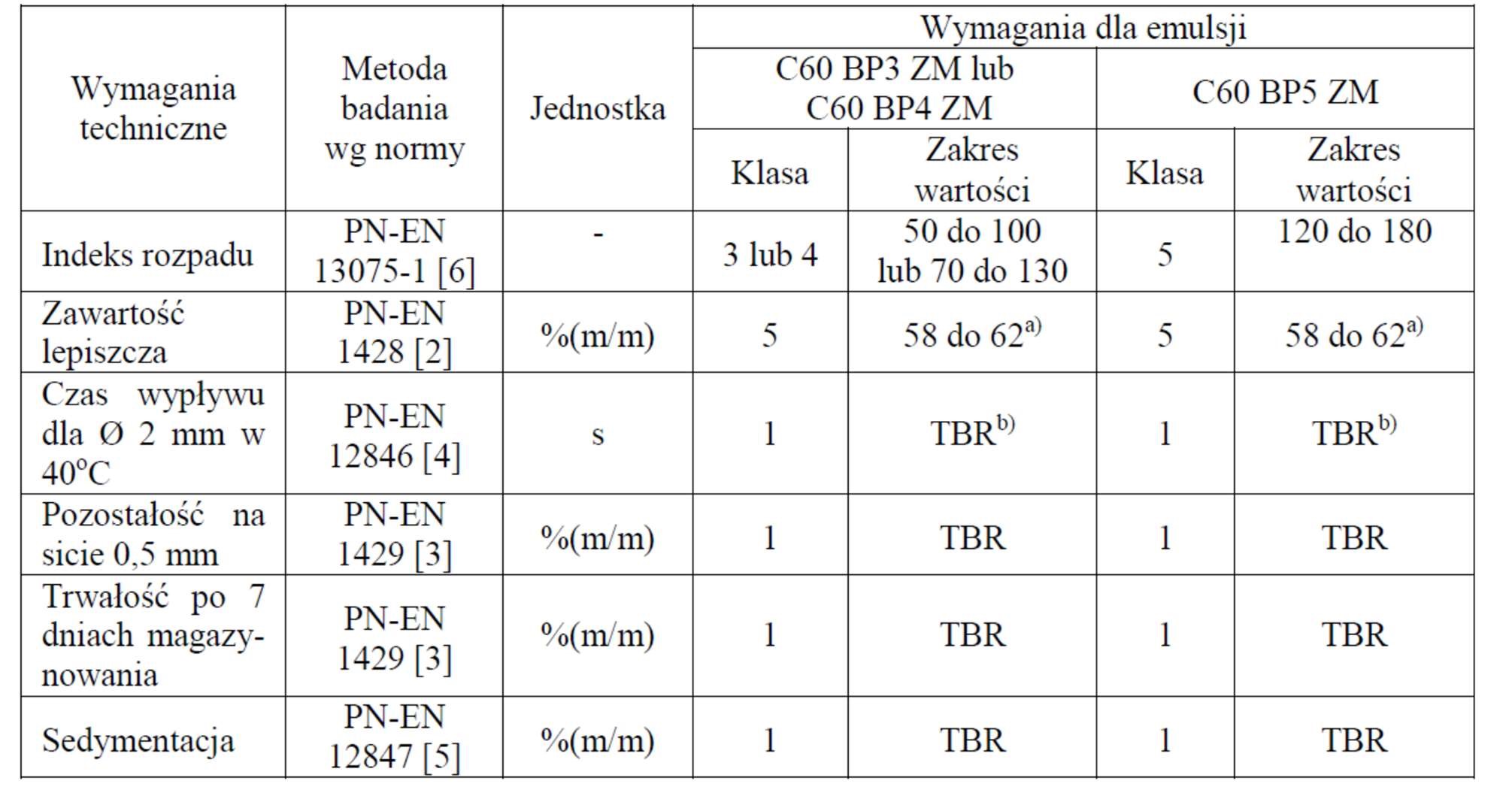 Emulsję można rozcieńczać wodą, do stężenia asfaltu nie niższego niż 40%(m/m) Nie dotyczy emulsji rozcieńczanej wodą na budowie TBR (To be reported) – do zadeklarowania (producent może dostarczyć odpowiednie informacje, jednak nie jest do tego zobowiązany) Przykład oznaczenia kationowej emulsji asfaltowej: C60 BP3 ZM – kationowa emulsja asfaltowa o zawartości lepiszcza 60%, wyprodukowana z asfaltu modyfikowanego polimerami, o klasie indeksu rozpadu 3, przeznaczona do złączania warstw nawierzchni. 2.1.5 Materiały występujące przy budowie nowej nawierzchni Materiały występujące przy budowie nowej nawierzchni powinny być zgodne z ustaleniami dokumentacji projektowej i dostosowane do rodzaju warstw nawierzchni. 3. SPRZĘT 	3.1 	Ogólne wymagania dotyczące sprzętu Ogólne wymagania dotyczące sprzętu podano w STWiORB D-M-00.00.00 „Wymagania ogólne” [1] pkt 3. 	3.2 	Sprzęt stosowany do wykonania robót Przy wykonywaniu robót Wykonawca w zależności od potrzeb, powinien wykazać się możliwością korzystania ze sprzętu dostosowanego do przyjętej metody robót, jak: piły do cięcia betonu asfaltowego, frezarki do betonu asfaltowego, młot pneumatyczny, sprężarka powietrza, skrapiarka emulsji asfaltowej z ręcznie prowadzoną lancą spryskującą, ze zbiornikiem na lepiszcze, ew. układarka geokompozytu, umożliwiającą rozwijanie go ze szpuli oraz noże do cięcia geokompozytu, sprzęt pomocniczy, jak oskardy, łopaty, szczotki itp. Zaleca się, aby skrapiarka była wyposażona w urządzenia pomiarowo-kontrolne, pozwalające na sprawdzenie i regulowanie: temperatury, ciśnienia, obrotów pompy dozującej lepiszcze, prędkości poruszania się skrapiarki oraz ilości dozowanego lepiszcza. Skrapiarka powinna zapewniać rozkładanie lepiszcza z tolerancją ± 10% w stosunku do ilości założonej. Zbiornik na lepiszcze powinien być izolowany termicznie, tak aby było możliwe zachowanie stałej temperatury lepiszcza. Sprzęt do budowy nowej nawierzchni powinien być dostosowany do rodzaju warstw nawierzchni, ustalonych w dokumentacji projektowej. Sprzęt powinien odpowiadać wymaganiom określonym w założeniach Zamawiającego, STWiORB, instrukcjach producentów lub propozycji Wykonawcy i powinien być zaakceptowany przez Inżyniera. TRANSPORT 	4.1 	Ogólne wymagania dotyczące transportu Ogólne wymagania dotyczące transportu podano w STWiORB D-M-00.00.00 „Wymagania ogólne” [1] pkt 4. 	4.2 	Transport materiałów Geokompozyt należy transportować w rolkach owiniętych folią w celu zabezpieczenia go przed uszkodzeniem w czasie transportu i składowania na budowie, a także przed negatywnym działaniem ultrafioletowego promieniowania słonecznego. Rolki powinny być przewożone w pozycji pionowej lub ułożone poziomo, nie więcej niż w trzech warstwach. Podczas transportu i składowania należy chronić materiał przed zawilgoceniem i zabrudzeniem. W czasie wyładowania geokompozytu ze środka transportu nie należy dopuścić do porozrywania lub podziurawienia opakowania z folii. Emulsja asfaltowa może być transportowana w cysternach, skrapiarkach, beczkach i innych opakowaniach, pod warunkiem, że nie będą korodowały pod wpływem emulsji i nie będą powodowały jej rozpadu. Cysterny powinny być przedzielone przegrodami na komory o pojemności do 1 m3, które powinny mieć wykroje umożliwiające przepływ emulsji. Zbiorniki do przewozu emulsji powinny być czyste i nie zawierać resztek innych lepiszczy. Transport materiałów do budowy nowej nawierzchni powinien być zgodny z ustaleniami dla całego budowanego odcinka drogi. 5. WYKONANIE ROBÓT 	5.1 	Ogólne zasady wykonania robót Ogólne zasady wykonania robót podano w STWiORB D-M-00.00.00 „Wymagania ogólne” [1] pkt 5. 	5.2 	Zasady wykonywania robót Sposób wykonania robót powinien być zgodny z dokumentacją projektową i STWiORB. W przypadku braku wystarczających danych można korzystać z ustaleń podanych w niniejszej specyfikacji oraz z informacji podanych w załącznikach. Podstawowe czynności przy wykonywaniu robót obejmują: roboty przygotowawcze, rozbiórkę starej nawierzchni, ułożenie nowych warstw podbudowy i warstwy wiążącej, 4. ułożenie geokompozytu i warstwy ścieralnej, roboty wykończeniowe. 	5.3 	Roboty przygotowawcze Przed przystąpieniem do robót należy, na podstawie dokumentacji projektowej, STWiORB lub wskazań Inżyniera: ustalić lokalizację robót, wyznaczyć oraz oznaczyć linię styku istniejącej nawierzchni i nowej konstrukcji, ew. przeprowadzić obliczenia i pomiary geodezyjne niezbędne do szczegółowego wytyczenia robót oraz ustalenia danych wysokościowych, usunąć przeszkody, np. drzewa, krzaki, obiekty, elementy dróg, ogrodzeń itd. Rozbiórka starej nawierzchni Fragment istniejącej nawierzchni, od wyznaczonej linii styku nowej i starej nawierzchni, należy rozebrać do głębokości przewidzianej dokumentacją projektową, przy użyciu ręcznego sprzętu rozbiórkowego lub frezarki. Przy rozbiórce istniejącej nawierzchni należy wykonać stopnie w istniejącej konstrukcji w celu uzyskania prawidłowego wzmocnionego połączenia nowych i starych warstw. Szerokość stopni powinna być nie mniejsza niż 1,5 grubości wyżej położonej warstwy, z wyjątkiem stopnia pod warstwą ścieralną, którego szerokość powinna wynosić 1,1 ÷ 1,15 m. Przykład rozbiórki istniejącej nawierzchni przedstawiono na rysunku 1. Ułożenie nowych warstw podbudowy i warstwy wiążącej Do przygotowanych stopni na powierzchniach warstw nawierzchni należy doprowadzić nowe warstwy podbudowy i warstwę wiążącą. Stare powierzchnie warstw należy oczyścić, a w przypadku konstrukcji niezwiązanych należy je zagęścić. Wykonanie konstrukcji warstw nawierzchni powinno odpowiadać wymaganiom właściwych specyfikacji technicznych, określonych w dokumentacji projektowej. Ułożenie geokompozytu i warstwy ścieralnej Na ułożonej i zagęszczonej warstwie wiążącej (np. z betonu asfaltowego) należy: skropić emulsją asfaltową, według pktu 2.2.4, pas szerokości 2,2 ÷ 2,3 m (około 0,2 ÷ 0,3 m większy niż szerokość geokompozytu, który ma być ułożony), ułożyć geokompozyt o szerokości co najmniej 1,0 m po każdej stronie połączenia, – przykryć całość fragmentu nawierzchni nad geokompozytem nową warstwą ścieralną. Przy wyżej wymienionych czynnościach obowiązują następujące zalecenia: układanie geokompozytu można prowadzić wyłącznie podczas suchej pogody; geokompozyt nie może być mokry i pozostawiony na noc bez przykrycia warstwą asfaltową; temperatura powietrza powinna wynosić co najmniej +10°C, ilość lepiszcza do skropienia (składa się z lepiszcza do nasycenia podłoża: około 100 ÷ 250 g/m2 efektywnego lepiszcza – asfaltu oraz lepiszcza do nasycenia geowłókniny w geokompozycie oznaczanego doświadczalnie wg [9]) może orientacyjnie wynosić 1100 ÷ 1600 g/m2 w zależności od stanu podłoża i masy powierzchniowej geowłókniny; właściwą ilość powinien podać dostawca lub producent wyrobu, dobre zespolenie geokompozytu z sąsiednimi warstwami nawierzchni uzyska się, gdy: podłoże będzie czyste, suche (przed skropieniem), równe (tak aby wyrób do niego przylegał), geokompozyt powinien być układany stroną z siatką do podłoża, po rozpadzie emulsji asfaltowej i odparowaniu wody; czas oczekiwania na odparowanie powinien być taki, aby pozostały asfalt miał konsystencję lekko klejącą, powierzchnia skrapiana emulsją asfaltową powinna być czysta – wszelkie zanieczyszczenia gliną, kruszywem itp. powinny zostać usunięte przed skropieniem, części geokompozytu zanieczyszczone smarem i olejem należy wyciąć, a miejsca te należy powtórnie skropić wraz z brzegiem otaczającego wyrobu i wkleić w nie prostokątną łatę geokompozytu o wymiarach zapewniających przykrycie wyciętego otworu z zakładem około 0,10 m, w przypadku łączenia pasów geokompozytu szerokość poprzecznego zakładu wynosi 0,10 ÷ 0,15 m, przy czym dolną warstwę zakładu należy skropić dodatkowo lepiszczem w ilości około 0,400 g/m2, przy ręcznym układaniu geokompozytu zaleca się, bezpośrednio po jego ułożeniu, przejazd jednokrotny walcem ogumionym (ew. stalowym) w celu ustabilizowania jego położenia, w przypadku powstania fałdy w geokompozycie należy ją przeciąć i założyć w kierunku układania warstwy nawierzchni asfaltowej, przed ułożeniem warstwy ścieralnej na geokompozycie należy naprawić miejsca odklejone, fałdy, pęcherze i rozdarcia, ruch pojazdów roboczych po rozłożeniu geokompozytu powinien być ograniczony do minimum przy przestrzeganiu zakazu gwałtownego hamowania i skręcania, aby nie fałdować wyrobu. Konieczne jest zapewnienie prawidłowej impregnacji i przyklejenia geokompozytu do podłoża. Jeżeli uzyskanie tego nie jest możliwe z jakiegokolwiek powodu (np. istnieją fale), to należy zrezygnować z zastosowania tej technologii, bowiem niewłaściwe jej wykonanie może być powodem zniszczenia nawierzchni (np. fale mogą zniszczyć połączenie warstw). 	5.7 	Roboty wykończeniowe Roboty wykończeniowe powinny być zgodne z dokumentacją projektową i STWiORB. Do robót wykończeniowych należą prace związane z dostosowaniem wykonanych robót do istniejących warunków terenowych, takie jak: odtworzenie przeszkód czasowo usuniętych, niezbędne uzupełnienia zniszczonej w czasie robót roślinności, np. zatrawienia, - roboty porządkujące otoczenie terenu robót. 6. KONTROLA JAKOŚCI ROBÓT Ogólne zasady kontroli jakości robót Ogólne zasady kontroli jakości robót podano w STWiORB D-M-00.00.00 „Wymagania ogólne” [1] pkt 6. Badania przed przystąpieniem do robót Przed przystąpieniem do robót Wykonawca powinien: uzyskać wymagane dokumenty, dopuszczające wyroby budowlane do obrotu i powszechnego stosowania (np. stwierdzenie o oznakowaniu materiału znakiem CE lub znakiem budowlanym B, certyfikat zgodności, deklarację zgodności, aprobatę techniczną, ew. badania materiałów wykonane przez dostawców itp.), ew. wykonać własne badania właściwości materiałów przeznaczonych do wykonania robót, określone przez Inżyniera, sprawdzić cechy zewnętrzne gotowych materiałów z tworzyw i prefabrykowanych. Wszystkie dokumenty oraz wyniki badań Wykonawca przedstawia Inżynierowi do akceptacji. 	6.3 	Badania w czasie robót Częstotliwość oraz zakres badań i pomiarów, które należy wykonać w czasie robót podaje tab. 2. Tablica 2. Częstotliwość oraz zakres badań i pomiarów w czasie robót 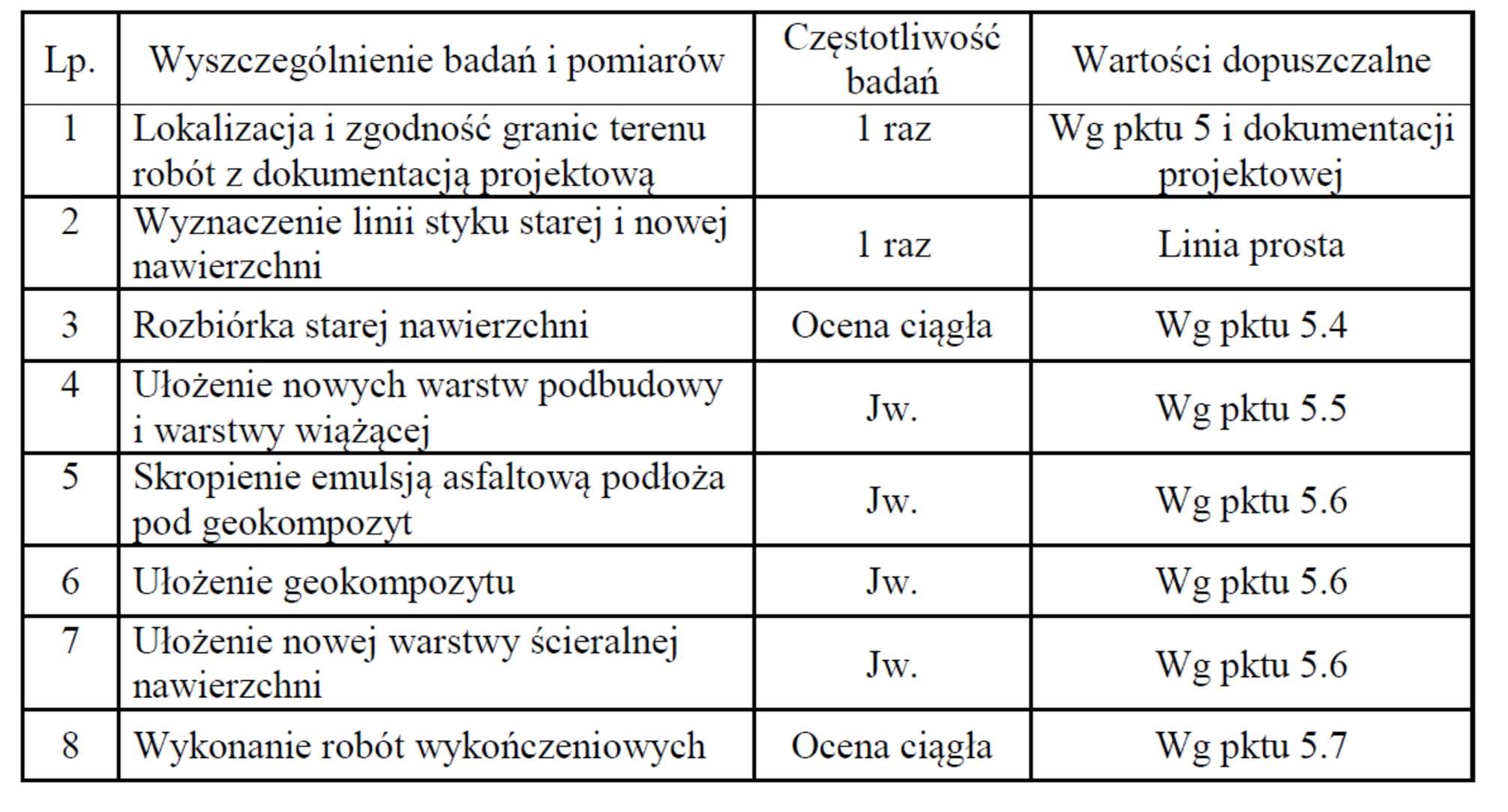 7. OBMIAR ROBÓT Ogólne zasady obmiaru robót Ogólne zasady obmiaru robót podano w STWiORB D-M-00.00.00 „Wymagania ogólne”[1] pkt 7. Jednostka obmiarowa Jednostką obmiarową jest m2 (metr kwadratowy) ułożonego geokompozytu. Jednostki obmiarowe robót towarzyszących (np. ułożenia warstw nowej nawierzchni) są ustalone w odpowiednich STWiORB. 8. ODBIÓR ROBÓT Ogólne zasady odbioru robót Ogólne zasady odbioru robót podano w STWiORB D-M-00.00.00 „Wymagania ogólne” [1] pkt 8. Roboty uznaje się za wykonane zgodnie z dokumentacją projektową, STWiORB i wymaganiami Inżyniera, jeżeli wszystkie pomiary i badania z zachowaniem tolerancji według pktu 6 dały wyniki pozytywne. Odbiór robót zanikających i ulegających zakryciu Odbiorowi robót zanikających i ulegających zakryciu podlegają: oczyszczenie nawierzchni, skropienie nawierzchni emulsją asfaltową, – ułożenie geokompozytu. Odbiór tych robót powinien być zgodny z wymaganiami pktu 8.2 STWiORB D-M- 00.00.00 „Wymagania ogólne” [1] oraz niniejszej STWiORB. 9. PODSTAWA PŁATNOŚCI Ogólne ustalenia dotyczące podstawy płatności Ogólne ustalenia dotyczące podstawy płatności podano w STWiORB D-M-00.00.00„Wymagania ogólne” [1] pkt 9. Cena jednostki obmiarowej Cena wykonania 1 m2 ułożenia geokompozytu obejmuje: prace pomiarowe i roboty przygotowawcze, oznakowanie robót, dostarczenie materiałów i sprzętu, przygotowanie podłoża do ułożenia geokompozytu, rozebranie istniejącej nawierzchni, skropienie podłoża emulsją asfaltową, ułożenie geokompozytu, wykonanie wszystkich robót według wymagań dokumentacji projektowej, STWiORB i specyfikacji technicznej, oczyszczenie miejsca robót i uporządkowanie terenu przyległego, przeprowadzenie pomiarów i badań wymaganych w specyfikacji technicznej, – odwiezienie sprzętu. Cena wykonania 1 m2 ułożenia geokompozytu nie obejmuje robót innych, np. wykonania warstw nowej nawierzchni, które powinny być ujęte w innych pozycjach kosztorysowych. 9.3 	Sposób rozliczenia robót tymczasowych i prac towarzyszących Cena wykonania robót określonych niniejszą STWiORB obejmuje: roboty tymczasowe, które są potrzebne do wykonania robót podstawowych, ale nie są przekazywane Zamawiającemu i są usuwane po wykonaniu robót podstawowych, prace towarzyszące, które są niezbędne do wykonania robót podstawowych, niezaliczane do robót tymczasowych, jak geodezyjne wytyczenie robót itd. 10. PRZEPISY ZWIĄZANE 10.1 Ogólne specyfikacje techniczne (STWiORB) D-M-00.00.00 Wymagania ogólne 10.2 Normy PN-EN 1428 Asfalty i lepiszcza asfaltowe – Oznaczanie zawartości wody w emulsjach asfaltowych – Metoda destylacji azeotropowej PN-EN 1429 Asfalty i lepiszcza asfaltowe – Oznaczanie pozostałości na sicie emulsji asfaltowych oraz trwałości podczas magazynowania metodą pozostałości na sicie PN-EN 12846 Asfalty i lepiszcza asfaltowe – Oznaczanie czasu wypływu emulsji asfaltowych lepkościomierzem wypływowym PN-EN 12847 Asfalty i lepiszcza asfaltowe – Oznaczanie sedymentacji emulsji asfaltowych PN-EN 13075-1 Asfalty i lepiszcza asfaltowe – Badanie rozpadu – Część 1: Oznaczanie indeksu rozpadu kationowych emulsji asfaltowych, metodą z wypełniaczem mineralnym 10.3. Wymagania techniczne (rekomendowane przez Ministra Infrastruktury) WT-3 Emulsje asfaltowe 2009. Kationowe emulsje asfaltowe na drogach publicznych 10.4. Inne dokumenty Katalog wzmocnień i remontów nawierzchni podatnych i półsztywnych, IBDiM, Warszawa 2001 Zalecenia stosowania geowyrobów w warstwach asfaltowych nawierzchni drogowych. Informacje – instrukcje, zeszyt 66. IBDiM, Warszawa 2004 ZAŁĄCZNIK 1 ZASADY POŁĄCZENIA NOWEJ KONSTRUKCJI NAWIERZCHNI Z NAWIERZCHNIĄ ISTNIEJĄCĄ (wg [8]) . Zasady ogólne Połączenie nowej nawierzchni z nawierzchnią istniejącą powinno gwarantować tę samą nośność (trwałość zmęczeniową) obu połączonych konstrukcji nawierzchniowych. Sposób połączenia powinien zapobiegać lub co najmniej opóźniać wystąpienie na powierzchni jezdni poprzecznego pęknięcia, które może pojawić się jako spękanie odbite od spoiny dolnej warstwy nawierzchni. Sposób połączenia nowej i starej nawierzchni Konstrukcja połączenia nowej i starej nawierzchni powinna być dostosowana do pozostawianej części konstrukcji istniejącej nawierzchni oraz odpowiednio z nią połączona schodkowo. Na jezdni istniejącej należy wyznaczyć linię styku nowej i starej nawierzchni oraz rozebrać starą nawierzchnię z wykonaniem schodków na kolejnych warstwach. Przesunięcie kolejnych warstw nawierzchni (schodków) powinno być nie mniejsze niż 1,5 grubości wyżej położonej warstwy (rys. 1). Schodek pod warstwą ścieralną powinien być odpowiednio szerszy w celu umożliwienia ułożenia na nim geokompozytu, którego celem jest zabezpieczenie przed powstaniem pęknięcia odbitego na jezdni w miejscu połączenia nowej i starej warstwy ścieralnej. Geokompozyt w połączeniu nawierzchni zaleca się stosować we wszystkich wypadkach i na drogach wszystkich kategorii (rys. 2). Uwagi wykonawcze Geosyntetyki stosowane w połączeniu obu nawierzchni powinny być o zwiększonej sztywności i wytrzymałości na rozciąganie oraz o małym wydłużeniu. W nawierzchniach dróg KR4 ÷ KR6 zaleca się stosowanie geokompozytów będących połączeniem siatki i włókniny. W nawierzchniach dróg KR1 ÷ KR3 można też stosować samą geowłókninę o odpowiednich parametrach mechanicznych. Geowłóknina, będąca składnikiem geokompozytu lub stosowana samodzielnie, powinna być odpowiednio nasycona lepiszczem, bez nadmiaru lub niedoboru. Nadmiar lepiszcza zmniejsza wytrzymałość warstwy pośredniej na ścinanie w podwyższonej temperaturze, co może spowodować odkształcenia trwałe nawierzchni, zwłaszcza w strefach hamowania i przyspieszania. Niedobór lepiszcza uniemożliwi pełne nasycenie geowłókniny lepiszczem, co spowoduje niedostateczną szczelność warstwy pośredniej. Nastąpi infiltracja i retencja wody, która zmniejszy adhezję pomiędzy warstwami, a tym samym pogorszy trwałość nawierzchni. W nawierzchniach dróg o wyższej kategorii ruchu (KR4 ÷ KR6) można stosować geokompozyt w dwóch kolejnych połączeniach warstw (między trzema warstwami). ZAŁĄCZNIK 2 PRZYKŁAD POŁĄCZENIA NOWEJ I STAREJ NAWIERZCHNI Rys. 1. Sposób rozebrania nawierzchni istniejącej 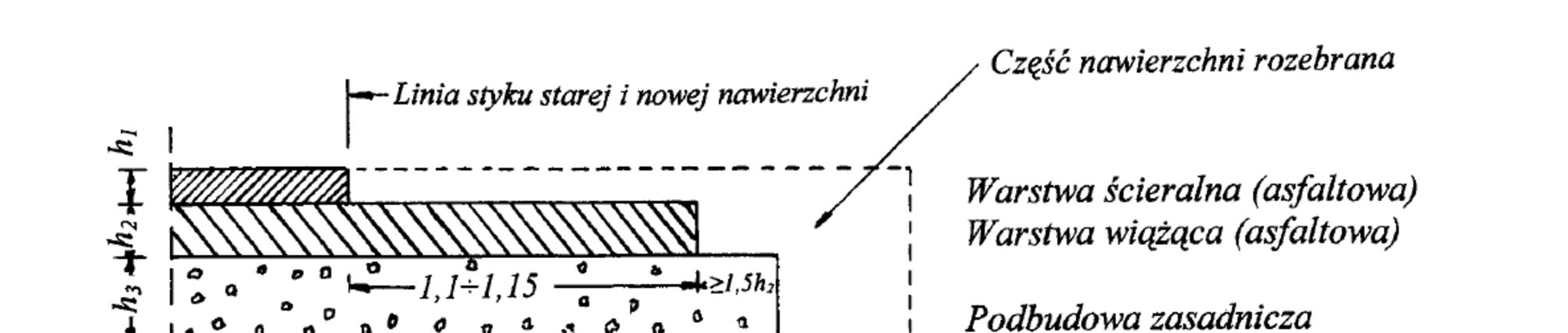 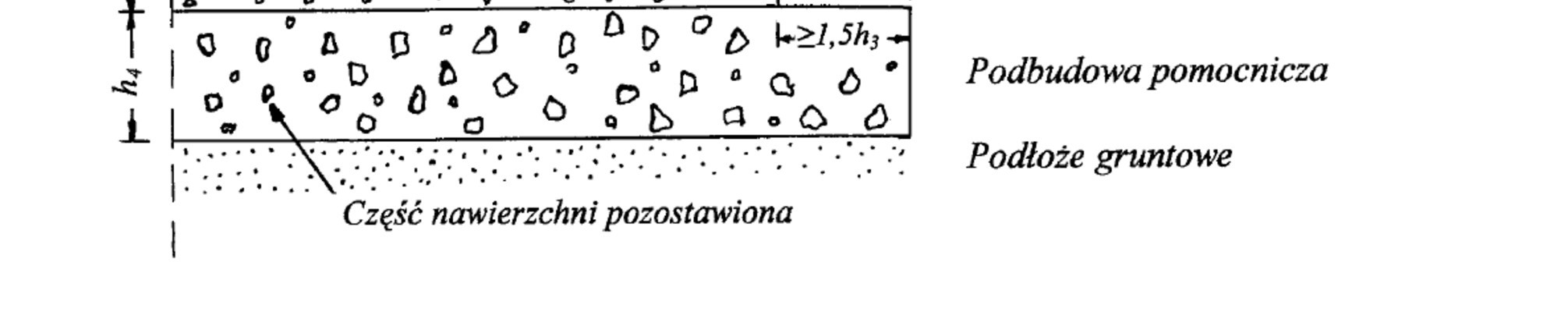 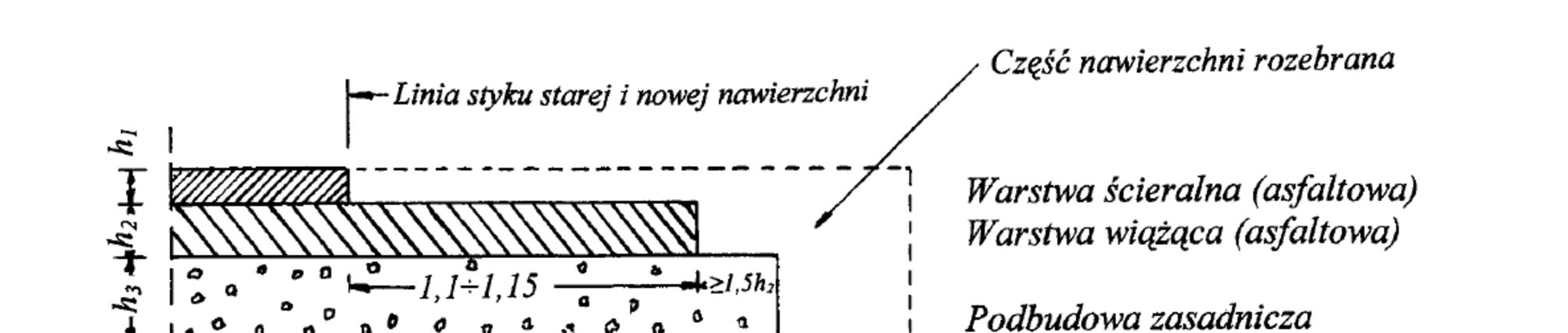 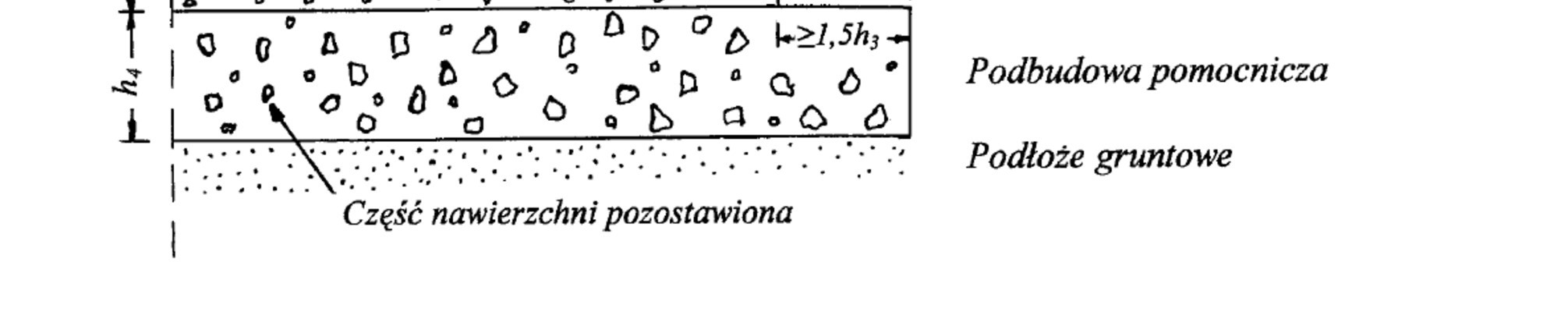 Rys. 2. Konstrukcja połączenia starej i nowej nawierzchni 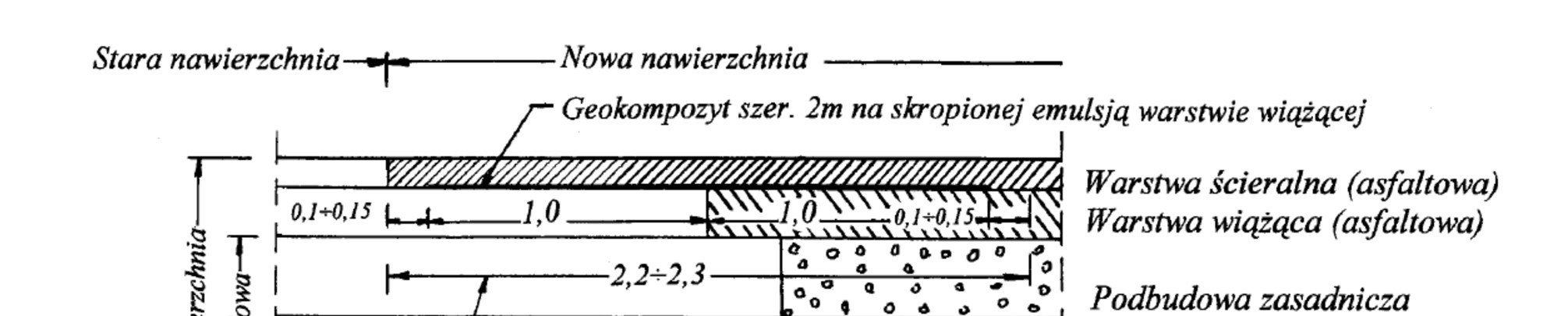 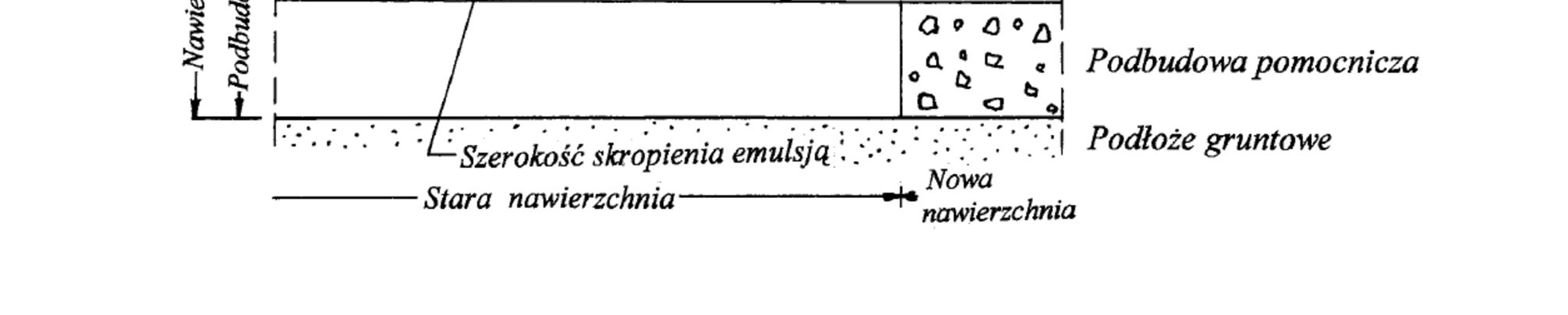 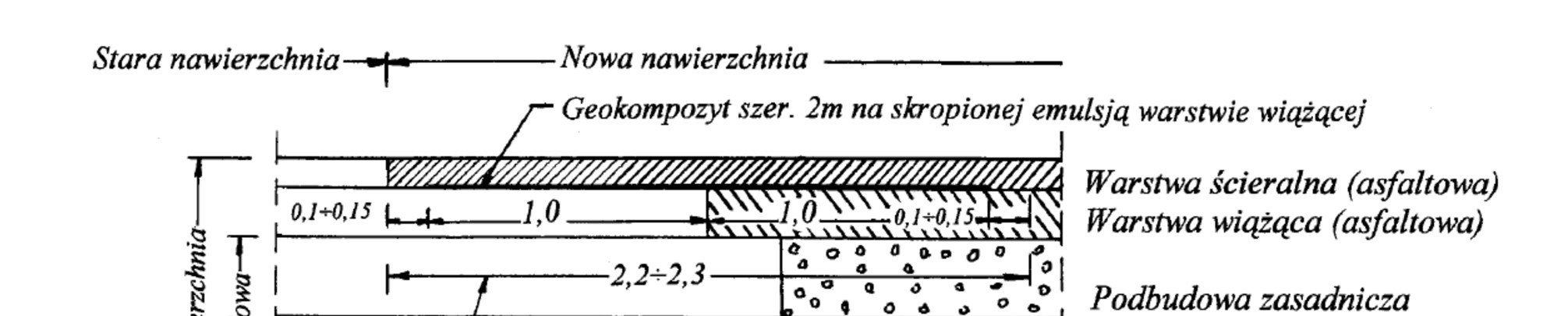 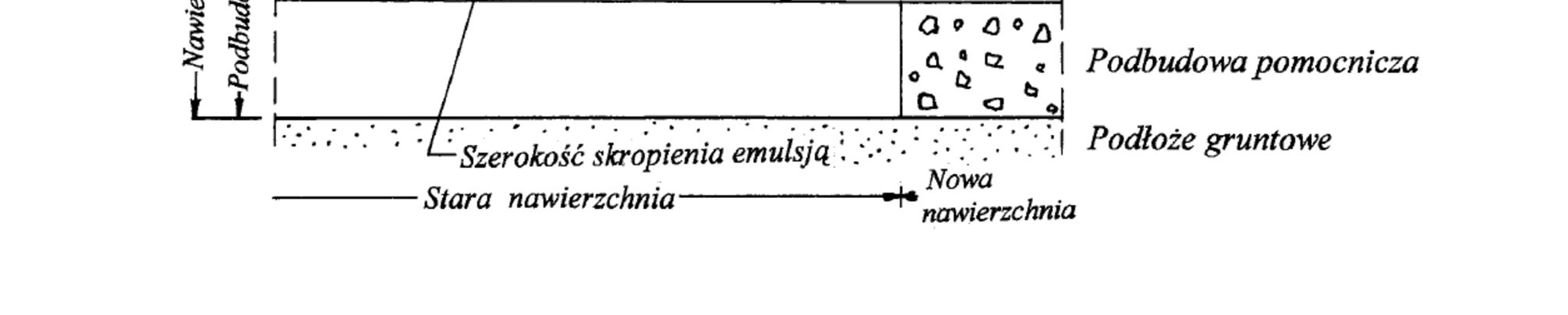 SPECYFIKACJE TECHNICZNE WYKONANIA I ODBIORU ROBÓT BUDOWLANYCH D – 05.03.26 k  POŁĄCZENIA  TECHNOLOGICZNE   W  NAWIERZCHNI  ASFALTOWEJ 1.  WSTĘP 1.1  Przedmiot STWiORB  Przedmiotem niniejszej ogólnej specyfikacji technicznej (STWiORB) są wymagania dotyczące wykonania i odbioru robót związanych z realizacją połączeń technologicznych w nawierzchni asfaltowej w ramach zadania pt: Poprawa infrastruktury drogowej na terenie gminy Strzyżów . 1.2  Zakres stosowania STWiORB 	 	Ogólna specyfikacja techniczna (STWiORB) jest materiałem pomocniczym do  opracowania specyfikacji technicznej wykonania i odbioru robót budowlanych (ST) stosowanej jako dokument przetargowy i kontraktowy przy zlecaniu i realizacji robót na drogach i ulicach. 1.3  Zakres robót objętych STWiORB  Ustalenia zawarte w niniejszej specyfikacji dotyczą zasad prowadzenia robót związanych z wykonaniem i odbiorem połączeń technologicznych w nawierzchni asfaltowej.  	Połączenia technologiczne są właściwie wykonanymi powierzchniami styku układanych mieszanek mineralno-asfaltowych, których celem jest zabezpieczenie nawierzchni przed przenikaniem wody w głąb konstrukcji nawierzchni.  Rozróżnia się następujące rodzaje połączeń technologicznych (wg [3]): a) złącza podłużne, złącza poprzeczne, spoiny.  Złącza podłużne i poprzeczne są połączeniami tego samego materiału wykonywanego w tym samym lub różnym czasie obok siebie (złącza podłużne) lub w przypadku dłuższych przerw w pracy – jedna za drugą (złącza poprzeczne).  Spoiny są połączeniami: różnych materiałów nawierzchniowych, np. asfaltu lanego i betonu asfaltowego, nawierzchniowej warstwy asfaltowej z urządzeniami obcymi w nawierzchni, np. ze studzienkami rewizyjnymi odwodnieniowymi i instalacyjnymi, wpustami ulicznymi, włazami, kołpakami hydrantów i zasuw wodociągowych lub ograniczających nawierzchnię, np. krawężnikami, urządzeniami dylatacyjnymi, elementami odwodnieniowymi jak betonowe ścieki, szynami torowymi itp. 1.4  Określenia podstawowe Mieszanka mineralno-asfaltowa (mma) – mieszanka kruszywa oraz asfaltu w zaprojektowanych proporcjach. Połączenie technologiczne – powierzchnia styku, w postaci złącza podłużnego lub poprzecznego względnie spoiny w warstwie asfaltowej nawierzchni, wykonane w celu zabezpieczenia nawierzchni przed przenikaniem wody w głąb konstrukcji. Złącze podłużne – połączenie technologiczne tego samego materiału nawierzchniowego (np. betonu asfaltowego), pasmowo wbudowywanego obok siebie w różnym czasie. Złącze poprzeczne - połączenie technologiczne tego samego materiału, wykonywane w przypadku przerw w pracy, jedno za drugim. Spoina – połączenie z różnych materiałów nawierzchniowych lub połączenie nawierzchniowej warstwy asfaltowej z urządzeniami obcymi w nawierzchni (np. studzienkami) lub ją ograniczającymi (np. krawężnikami). Urządzenia obce w jezdni – elementy nienawierzchniowe jak włazy, wpusty, studzienki odwodnieniowe i instalacyjne. Warstwa mieszanki mineralno-asfaltowej – warstwa nawierzchni wykonana z mieszanki mineralno-asfaltowej, spełniająca wymagania obowiązujących przepisów. Emulsja asfaltowa – emulsja, w której fazą zdyspergowaną jest asfalt drogowy. Taśma polimeroasfaltowa – zwykle prostokątna samoprzylepna taśma, wytworzona w warunkach przemysłowych z asfaltu drogowego modyfikowanego elastomerami, zabezpieczona przed sklejaniem się przekładką z papieru silikonowego.   Masa (pasta) polimeroasfaltowa – gotowa, stosowana na zimno, mieszanina asfaltu modyfikowanego polimerami, wypełniacza i innych dodatków, wytworzona w warunkach przemysłowych, o właściwościach umożliwiających rozłożenie warstwą o wymaganych wymiarach, na krawędziach styków warstw nawierzchni, połączeń, urządzeń w jezdni. Pozostałe określenia podstawowe są zgodne z obowiązującymi, odpowiednimi polskimi normami i z definicjami podanymi w STWiORB D-M-00.00.00 „Wymagania ogólne”[1] pkt 1.4. 1.5  Ogólne wymagania dotyczące robót 	 	Ogólne wymagania dotyczące robót podano w STWiORB D-M-00.00.00 „Wymagania ogólne” [1] pkt 1.5. 2. MATERIAŁY 2.1  Ogólne wymagania dotyczące materiałów  Ogólne wymagania dotyczące materiałów, ich pozyskiwania i składowania, podano w  STWiORB D-M-00.00.00 „Wymagania ogólne” [1] pkt 2. 2.2 Materiały do wykonania robót 2.2.1. Zgodność materiałów z dokumentacją projektową   Materiały do wykonania robót powinny być zgodne z ustaleniami dokumentacji projektowej lub ST. 2.2.2. Materiały do uszczelnienia połączeń technologicznych 	 	Do uszczelniania połączeń technologicznych należy stosować: asfalty zwykłe lub modyfikowane polimerami, materiały termoplastyczne taśmy polimeroasfaltowe, pasty (masy) polimeroasfaltowe. Zastosowane materiały do połączeń technologicznych powinny odpowiadać wymaganiom odpowiednich norm lub aprobat technicznych. Zaleca się, aby taśmy i pasty były wytworzone w warunkach przemysłowych z asfaltu modyfikowanego polimerami, zgodnie z wymaganiami podanymi w punktach 1.4.9 i 1.4.10. Wyroby do uszczelniania połączeń technologicznych powinny być przechowywane zgodnie z zaleceniami producentów, w pomieszczeniach zabezpieczających je przed zanieczyszczeniem i szkodliwym działaniem czynników zewnętrznych. Jakość dostarczonych materiałów powinna być zapewniona przez cały okres ich przechowywania. 3. SPRZĘT 3.1. Ogólne wymagania dotyczące sprzętu  Ogólne wymagania dotyczące sprzętu podano w STWiORB  D-M-00.00.00 „Wymagania ogólne” [1] pkt 3. 3.1 . Sprzęt stosowany do wykonania robót Przy wykonywaniu robót Wykonawca w zależności od potrzeb, powinien wykazać się możliwością korzystania ze sprzętu zgodnego z zaleceniami producentów materiałów uszczelniających. Sprzęt powinien odpowiadać wymaganiom określonym w dokumentacji projektowej, ST, instrukcjach producentów lub propozycji Wykonawcy i powinien być zaakceptowany przez Inżyniera. 4. TRANSPORT 4.1. Ogólne wymagania dotyczące transportu  Ogólne wymagania dotyczące transportu podano w STWiORB D-M-00.00.00 „Wymagania ogólne” [1] pkt 4.  4.1 . Transport materiałów   Materiały do uszczelniania połączeń technologicznych można przewozić w opakowaniach oryginalnych dowolnymi środkami transportu, w warunkach zabezpieczających je przed zanieczyszczeniem, zmieszaniem z innymi materiałami i nadmiernym zawilgoceniem oraz nasłonecznieniem. 5.  WYKONANIE ROBÓT 5.1. Ogólne zasady wykonania robót 	 	Ogólne zasady wykonania robót podano w STWiORB D-M-00.00.00 „Wymagania ogólne” [1] pkt 5. 5.1 Zasady wykonywania robót  Sposób wykonania robót powinien być zgodny z dokumentacją projektową i ST. W przypadku braku wystarczających danych można korzystać z ustaleń podanych w niniejszej specyfikacji oraz z informacji podanych w załączniku. 	 	Podstawowe czynności przy wykonywaniu robót obejmują: roboty przygotowawcze,  wykonanie połączeń technologicznych, roboty wykończeniowe. 5.2 Roboty przygotowawcze  Przed przystąpieniem do robót należy, na podstawie dokumentacji projektowej,  ST lub wskazań Inżyniera: ustalić lokalizację terenu robót, usunąć przeszkody utrudniające wykonanie robót, wprowadzić oznakowanie drogi na okres robót, zgromadzić materiały i sprzęt potrzebne do rozpoczęcia robót. 5.4. Wykonywane połączenia technologiczne Rozróżnia się następujące połączenia technologiczne wykonywane w nawierzchniach asfaltowych: 1. złącza podłużne: wykonane metodą „gorące przy gorącym”, wykonane metodą „gorące przy zimnym”, 2. złącza poprzeczne, 3. spoiny. 5.3  Uwagi ogólne o wykonaniu połączeń technologicznych Połączenia technologiczne należy wykonać jako jednorodne i szczelne. Połączenia technologiczne w warstwie z asfaltu porowatego oraz jej krawędzi nie należy uszczelniać materiałami do uszczelnień wymienionymi w punkcie 2.2.2. Projekt konstrukcji powinien zapewnić odprowadzenie wody z warstw porowatych. Złącza podłużnego nie należy umiejscawiać w śladach kół. Należy unikać umiejscawiania złączy w obszarze poziomego oznakowania jezdni. Złącza podłużne między pasami kolejnych warstw technologicznych  należy przesunąć względem siebie o co najmniej 15 cm w kierunku poprzecznym do osi jezdni. Złącza poprzeczne między działkami roboczymi układanych pasów kolejnych warstw technologicznych należy przesunąć względem siebie o co najmniej 2 m w kierunku podłużnym do osi jezdni. 5.4  Wykonanie złączy podłużnych 5.6.1. Wykonanie złącza podłużnego metodą „gorące przy gorącym” Technologia rozkładania mieszanki mineralno-asfaltowej metodą „gorące przy gorącym” dotyczy sytuacji, gdy dwa sąsiadujące pasy (działki) robocze wykonywane są jednocześnie dwoma rozkładarkami, poruszającymi się w niewielkim odstępie czasowym za sobą (rys. 1). Wydajności wstępnego zagęszczania stołami rozkładarek muszą być do siebie dopasowane. Ponieważ technologia robót ma zapewnić prawidłowe i szczelne połączenie układanych pasów warstw, należy zminimalizować odległość drugiej rozkładarki poruszającej się za pierwszą, tak aby odległość ta nie była większa niż długość rozkładarki. Druga w kolejności rozkładarka powinna nadkładać mieszankę mineralno-asfaltową na sąsiedni, poprzednio ułożony pas. Zaleca się zaczynać wałowanie (rys. 1) od krawędzi zewnętrznych ułożonej warstwy przez dwie rozkładarki, a zakończyć na środku, stanowiącym krawędź styku pasów rozłożonych przez sąsiadujące rozkładarki. Technologia „gorące przy gorącym” nie wymaga stosowania dodatkowych materiałów uszczelniających złącze (np. taśm). 5.6.2. Wykonanie złącza podłużnego metodą „gorące przy zimnym” Technologia rozkładania mieszanki mineralno-asfaltowej metodą „gorące przy zimnym” polega na rozłożeniu nowej gorącej mieszanki na pasie (działce) sąsiadującym z wcześniej rozłożoną warstwą mieszanki (obecnie już zimną). Wcześniej wykonany pas warstwy technologicznej powinien mieć wyprofilowaną krawędź, równomiernie zagęszczoną, bez pęknięć. Krawędź ta nie może być pionowa, lecz powinna być skośna. Przygotowanie krawędzi polega na odcięciu wąskiego pasa wzdłuż krawędzi ciepłej warstwy. Do odcinania krawędzi może służyć specjalne urządzenie zamontowane na walcu. Po odcięciu krawędzi niepotrzebny materiał należy usunąć, a powierzchnię krawędzi i dolnej warstwy należy oczyścić. Na krawędzi pasa warstw wiążącej i ścieralnej należy nanieść, przewidziany w dokumentacji projektowej lub ST, materiał do połączeń technologicznych, wymieniony w punkcie 2.2.2, w ilości co najmniej 50 g na 1 cm grubości warstwy na 1 m bieżący krawędzi. Na krawędź pasa warstw wiążącej i ścieralnej nie należy nanosić emulsji asfaltowej i emulsji asfaltowej modyfikowanej. Jednym ze skuteczniejszych materiałów do połączeń technologicznych jest topliwa taśma uszczelniająca, produkowana w różnych wymiarach przez różnych producentów. Po oczyszczeniu złącza z przyklejonych zanieczyszczeń, pyłu i tłuszczów niektórzy producenci zalecają pokryć złącze asfaltowe środkiem gruntującym w celu osiągnięcia dobrej przyczepności taśmy. Wbudowanie taśmy polega na jej rozwinięciu z kręgu (wyjętego z kartonu fabrycznego) wzdłuż uszczelnianej krawędzi i przyklejenie stroną z klejem do powierzchni uszczelnianej, dociskając taśmę poprzez papier przekładkowy ręcznie (rys. 2) lub jakimś płaskim narzędziem (np. młotkiem gumowym). Taśma powinna być przyklejona tak, aby jej górna krawędź wystawała o podane przez producenta kilka milimetrów (zwykle 2÷5 mm) ponad nawierzchnię. Po przyklejeniu taśmy należy zdjąć papier ochronny. Po wbudowaniu taśmy rozkładarką należy nanosić gorącą  mieszankę mineralno-asfaltową, która powoduje stopienie taśmy, tworząc bardzo szczelne złącze podłużne. Po rozłożeniu gorącej mieszanki mineralno-asfaltowej należy ją zagęścić razem z wystającą taśmą, tak aby ją przywałować do tego samego poziomu co cała górna powierzchnia wykonywanej warstwy. Jeśli dokumentacja projektowa lub ST przewidują, to powierzchnię górną taśmy należy posypać drobnym grysem, np. 2/4 mm i zawałować (rys. 3). W wypadku, gdy jeden z pasów warstwy technologicznej jest z asfaltu lanego, wówczas między układanymi pasami należy wykonać spoinę zamiast złącza. Na drogach publicznych nie zaleca się wykonywać złącza podłużnego metodą „gorące przy zimnym” bez zastosowania materiału uszczelniającego złącza (rys. 4). Takie rozwiązanie może być stosowane na drogach niepublicznych, wewnętrznych lub wyjątkowo za zgodą Inżyniera, np. na krótkich odcinkach lub w warunkach specjalnych. 5.5  Wykonanie złączy poprzecznych Złącza poprzeczne wykonuje się po zakończeniu działki roboczej i wystąpieniu przerwy w układaniu pasa warstwy technologicznej na czas, po którym temperatura mieszanki mineralnoasfaltowej obniży się poza dopuszczalną granicę. Po przerwie i wznowieniu robót należy usunąć poprzednio ułożony końcowy fragment pasa o długości do 3 m, na całej jego grubości. Na tak powstałą krawędź należy nanieść materiał do złączy, wymieniony w punkcie 2.2.2 w ilości co najmniej 50 g na 1 cm grubości warstwy na 1 m bieżący krawędzi. Następnie rozkładarka może kontynuować dalsze rozkładanie pasa mieszanki mineralno-asfaltowej, po czym powinno nastąpić jej wałowanie, w sposób określony w punkcie 5.6.2. 5.6  Wykonanie spoin Spoiny stanowią połączenia technologiczne różnych materiałów nawierzchniowych, w tym warstwy z asfaltu lanego lub połączenia nawierzchniowej warstwy asfaltowej z urządzeniami obcymi w nawierzchni lub ją ograniczającymi. Spiny wykonuje się z materiałów termoplastycznych (taśmy, pasty itp.) według norm lub aprobat technicznych. Grubość materiału termoplastycznego do spoiny powinna wynosić: nie mniej niż 10 mm przy grubości warstwy technologicznej do 2,5 cm, nie mniej niż 15 mm przy grubości warstwy technologicznej większej niż 2,5 cm. Spoiny różnych materiałów nawierzchniowych lub ich połączeń z urządzeniami obcymi lub ograniczającymi powinny być szczelne. Szczelność połączenia można uzyskać przez: oklejenie, przed wbudowaniem nowej warstwy mieszanki mineralno-asfaltowej, bocznej ścianki warstwy istniejącej nawierzchni lub urządzenia obcego względnie ograniczającego nawierzchnię, samoprzylepną taśmą polimeroasfaltową, ułożenie warstwy pasty (masy) polimeroasfaltowej. Przy oklejaniu połączeń i urządzeń taśmą, należy ją pociąć na kawałki odpowiedniej długości i docisnąć płaskim narzędziem lub dłonią klejem do powierzchni (rys. 2). Na punktach załamania krawędzi taśma może być nacinana tępo łopatą. 5.7  Roboty wykończeniowe Roboty wykończeniowe, zgodne z dokumentacją projektową, ST lub wskazaniami  Inżyniera, dotyczą prac związanych z dostosowaniem wykonanych  robót do istniejących warunków terenowych, takie jak: odtworzenie przeszkód czasowo usuniętych, uzupełnienie zniszczonych w czasie robót istniejących elementów drogowych lub terenowych, roboty porządkujące otoczenie terenu robót, usunięcie oznakowania drogi wprowadzonego na okres robót. 6. KONTROLA JAKOŚCI ROBÓT 6.1. Ogólne zasady kontroli jakości robót  Ogólne zasady kontroli jakości robót podano w STWiORB   D-M-00.00.00 „Wymagania ogólne” [1] pkt 6. 6.2. Badania przed przystąpieniem do robót 	 	Przed przystąpieniem do robót Wykonawca powinien: uzyskać wymagane dokumenty, dopuszczające wyroby budowlane do obrotu i powszechnego stosowania (np. stwierdzenie o oznakowaniu materiału znakiem CE lub znakiem budowlanym B, certyfikat zgodności, deklarację zgodności, aprobatę techniczną, ew. badania materiałów wykonane przez dostawców itp.), ew. wykonać własne badania właściwości materiałów przeznaczonych do wykonania robót, określone przez Inżyniera, sprawdzić cechy zewnętrzne gotowych materiałów. 	 	Wszystkie dokumenty oraz wyniki badań Wykonawca przedstawia Inżynierowi do akceptacji. 6.3. Badania w czasie robót Częstotliwość oraz zakres badań i pomiarów, które należy wykonać w czasie robót podaje tablica 1. Tablica 1. Częstotliwość oraz zakres badań i pomiarów w czasie robót Uwagi do lp. 3, 4 i 5: przed przystąpieniem do wykonania złączy lub spoin należy sprawdzić bardzo dokładnie czystość bocznych powierzchni warstw nawierzchni lub urządzeń w jezdni. Dopuszcza się uszczelnianie miejsc połączeń tylko czystych, najlepiej odpylonych sprężonym powietrzem. 7.  OBMIAR ROBÓT 7.1. Ogólne zasady obmiaru robót  Ogólne zasady obmiaru robót podano w STWiORB  D-M-00.00.00 „Wymagania ogólne” [1] pkt 7. 7.2. Jednostka obmiarowa 	 	Jednostką obmiarową jest m (metr) wykonanego połączenia. 8.  ODBIÓR ROBÓT  Ogólne zasady odbioru robót podano w STWiORB  D-M-00.00.00 „Wymagania ogólne” [1] pkt 8. Roboty uznaje się za wykonane zgodnie z dokumentacją projektową, ST i wymaganiami Inżyniera, jeżeli wszystkie pomiary i badania z zachowaniem tolerancji według pktu 6 dały wyniki pozytywne. 9.  PODSTAWA PŁATNOŚCI 9.1. Ogólne ustalenia dotyczące podstawy płatności Ogólne ustalenia dotyczące podstawy płatności podano w STWiORB D-M-00.00.00 „Wymagania ogólne” [1] pkt 9. 9.2. Cena jednostki obmiarowej 	 	Cena wykonania  jednostki obmiarowej (1 m) obejmuje: prace pomiarowe i roboty przygotowawcze, oznakowanie robót, dostarczenie materiałów i sprzętu, wykonanie złączy podłużnych i poprzecznych, wykonanie spoin, przeprowadzenie wymaganych pomiarów i badań, uporządkowanie terenu robót i jego otoczenia, roboty wykończeniowe,  odwiezienie sprzętu. Wszystkie roboty powinny być wykonane według wymagań dokumentacji projektowej, ST, specyfikacji technicznej i postanowień Inżyniera. 9.1  Sposób rozliczenia robót tymczasowych i prac towarzyszących  Cena wykonania robót określonych niniejszą STWiORB obejmuje: roboty tymczasowe, które są potrzebne do wykonania robót podstawowych, ale nie są przekazywane Zamawiającemu i są usuwane po wykonaniu robót podstawowych, prace towarzyszące, które są niezbędne do wykonania robót podstawowych, niezaliczane do robót tymczasowych, jak geodezyjne wytyczenie robót itd. 10. PRZEPISY ZWIĄZANE 10.1 Ogólne specyfikacje techniczne (STWiORB) 	 D-M-00.00.00 	Wymagania ogólne 10.2 Inne dokumenty Nawierzchnie asfaltowe na drogach krajowych. WT-2 2010. Mieszanki mineralno-asfaltowe – Wymagania techniczne – IBDiM Warszawa 2010 (wprowadzona zarządzeniem nr 102 GDDKiA z dnia 19.11.2010) Wymagania techniczne. Nawierzchnie asfaltowe na drogach publicznych. WT-2 Nawierzchnie asfaltowe 2010. Część 2: Wykonanie nawierzchni asfaltowych. Wydanie drugie poprawione. IBDiM Warszawa 2010 10.3 10.3. Inne materiały K. Błażejowski, S. Styk: Technologia warstw asfaltowych, Wydawnictwa Komunikacji i Łączności, Warszawa 2004 11. ZAŁĄCZNIK - RYSUNKI  (WG [4]) Rys. 1. Rozkładanie mieszanki mineralno-asfaltowej metodą „gorące przy gorącym” dwoma rozkładarkami poruszającymi się obok siebie w niewielkim odstępie czasowym za sobą.  Wałowanie zaczyna się od krawędzi zewnętrznych (na pasach oznaczonych „1”), postępuje kolejnymi pasami „2” i „3’ oraz kończy się na środkowym pasie oznaczonym „4”. 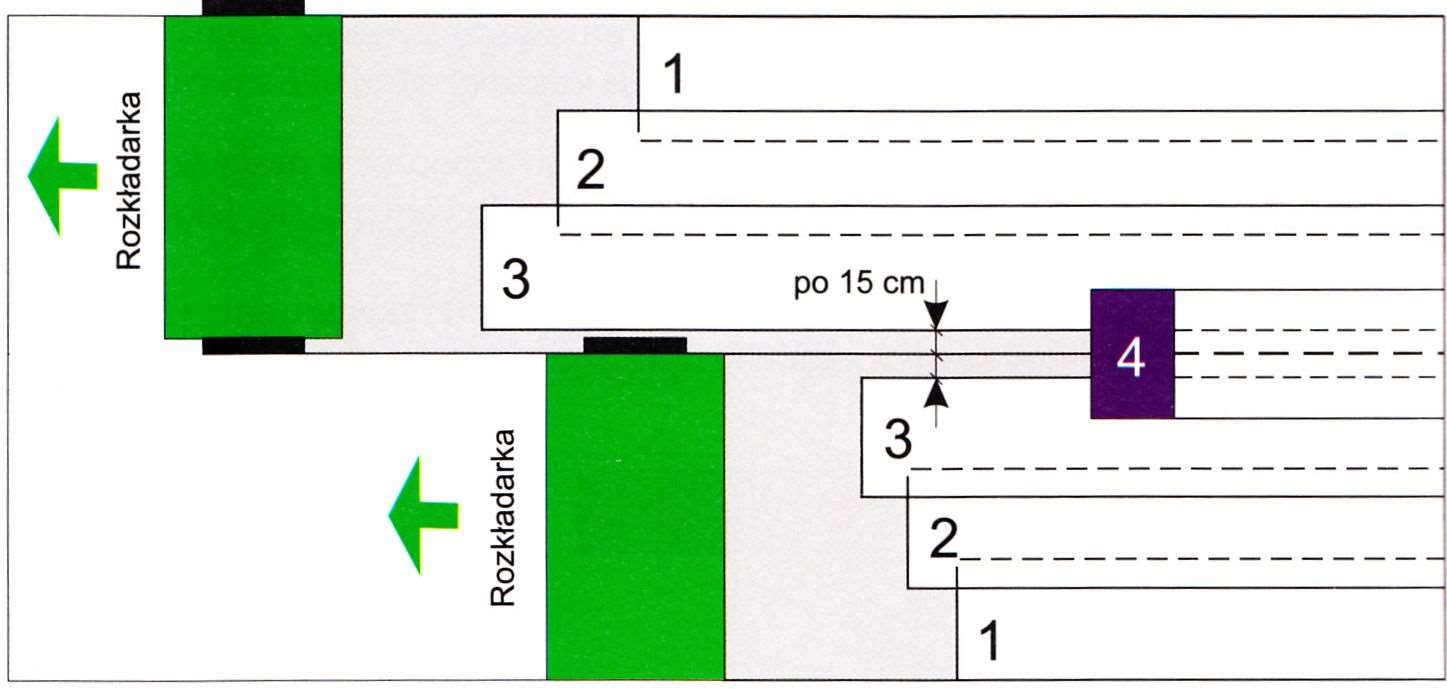 Rys. 2. Dociśnięcie taśmy topliwej Rys. 3. Widok z góry nawierzchni asfaltowej dłonią w rękawicy poprzez papier ze złączem podłużnym wykonanym metodą „gorące przekładkowy, stroną z klejem zwróconą przy zimnym” z taśmą topliwą, z zastosowaniem do powierzchni uszczelnianej posypki z drobnego grysu 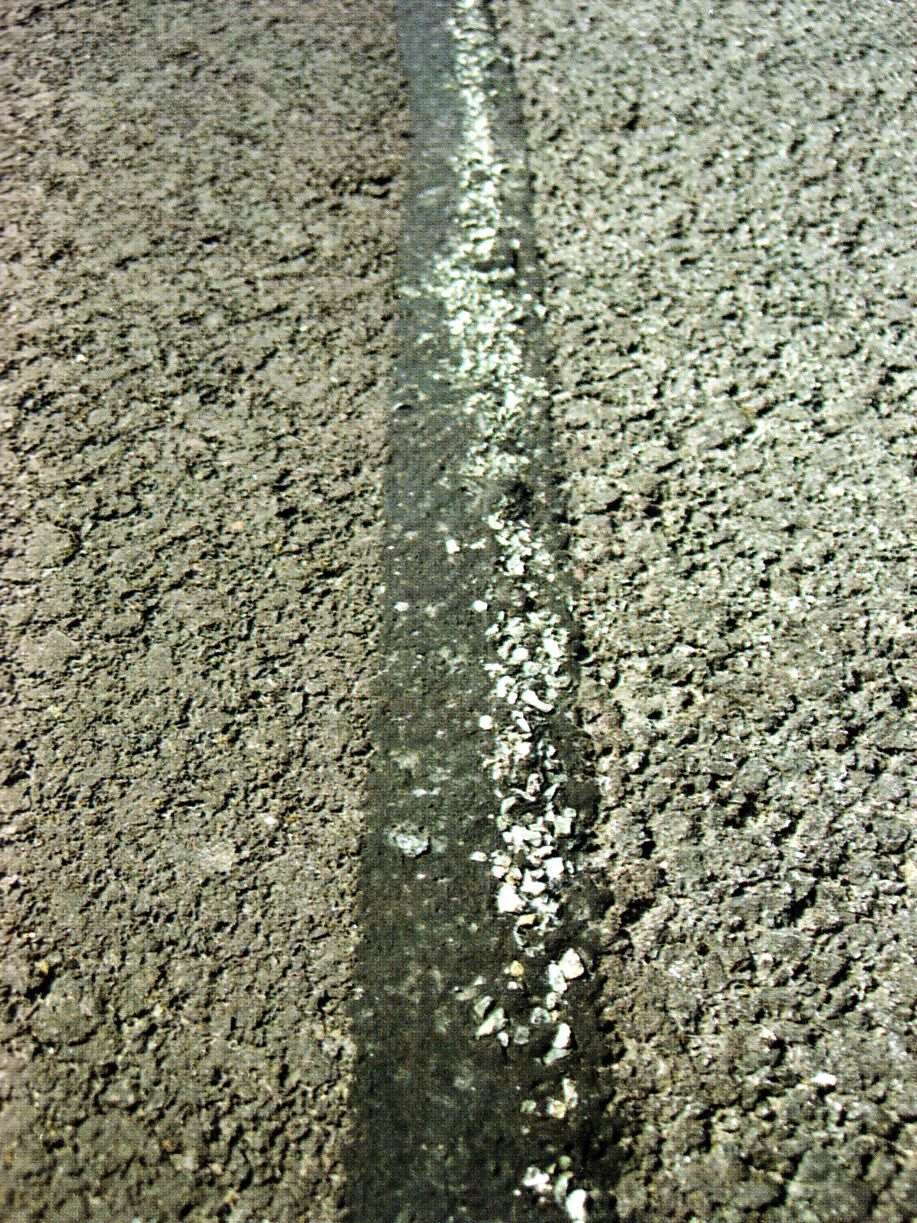 Rys. 4. Wykonanie złącza podłużnego metodą „gorące przy zimnym” bez zastosowania materiału uszczelniającego złącze, np. bez taśmy topliwej (Sposób niezalecany na drogach publicznych. Może być stosowany tylko wyjątkowo za zgodą Inżyniera, np. na krótkich odcinkach lub w warunkach specjalnych) Rys. 4a. Przy gotowej zimnej warstwie rozkłada się rozkładarką nową gorącą warstwę z nadkładką szerokości 2÷3 cm Rys. 4b. Ręcznie przesuwa się nadkładkę poza krawędź spoiny przed pierwszym przejściem walca Rys. 4c. Jeśli można przejechać walcem po gotowej warstwie, to pierwsze przejście walca powinno zachodzić 10÷15 cm na nową gorącą warstwę Rys. 4d-e. Jeśli nie można przejechać walcem po gotowej warstwie, gdyż np. odbywa się po niej ruch samochodów, to kolejność przejazdów walca powinna być zgodna z rysunkami”d-e” ” 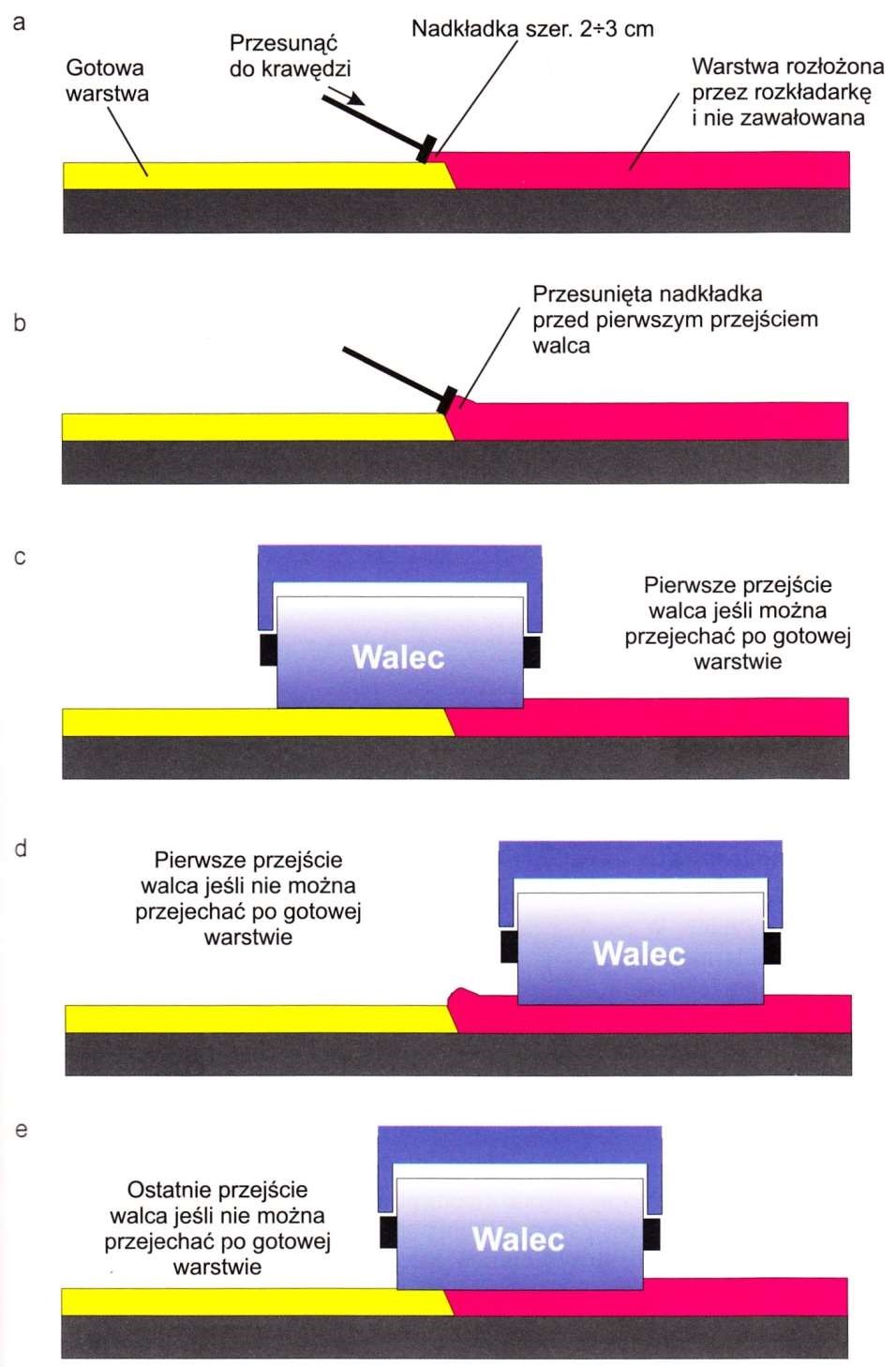 SPECYFIKACJE TECHNICZNE WYKONANIA I ODBIORU ROBÓT BUDOWLANYCH D - 03.02.01 KANALIZACJA  DESZCZOWA 1.  WSTĘP 1.1  Przedmiot STWiORB  Przedmiotem niniejszej specyfikacji technicznej (STWiORB) są wymagania dotyczące wykonania i odbioru robót związanych z budową kanalizacji deszczowej asfaltowego w ramach zadania p.n Poprawa infrastruktury drogowej na terenie gminy Strzyżów . 1.2 Zakres robót objętych STWiORB  Ustalenia zawarte w niniejszej specyfikacji dotyczą zasad prowadzenia robót związanych z wykonaniem kanalizacji deszczowej przy budowie, modernizacji i remontach dróg. 1.3  Określenia podstawowe 1.4.1. Kanalizacja deszczowa - sieć kanalizacyjna zewnętrzna przeznaczona do odprowadzania ścieków opadowych. 1.4.2. Kanały 1.4.2.1. Kanał - liniowa budowla przeznaczona do grawitacyjnego odprowadzania ścieków. 1.4.2.2. Kanał deszczowy - kanał przeznaczony do odprowadzania ścieków opadowych. 1.4.2.3. Przykanalik - kanał przeznaczony do połączenia wpustu deszczowego z siecią kanalizacji deszczowej. 1.4.2.4. Kanał zbiorczy - kanał przeznaczony do zbierania ścieków z co najmniej dwóch kanałów bocznych. 1.4.2.5. Kolektor główny - kanał przeznaczony do zbierania ścieków z kanałów oraz kanałów zbiorczych i odprowadzenia ich do odbiornika. 1.4.2.6. Kanał nieprzełazowy - kanał zamknięty o wysokości wewnętrznej mniejszej niż 1,0 m. 1.4.2.7. Kanał przełazowy - kanał zamknięty o wysokości wewnętrznej równej lub większej niż 1,0 m. 1.4.3. Urządzenia (elementy) uzbrojenia sieci 1.4.3.1. Studzienka kanalizacyjna - studzienka rewizyjna - na kanale nieprzełazowym przeznaczona do kontroli i prawidłowej eksploatacji kanałów. 1.4.3.2. Studzienka przelotowa - studzienka kanalizacyjna zlokalizowana na załamaniach osi kanału w planie, na załamaniach spadku kanału oraz na odcinkach prostych. 1.4.3.3. Studzienka połączeniowa - studzienka kanalizacyjna przeznaczona do łączenia co najmniej dwóch kanałów dopływowych w jeden kanał odpływowy. 1.4.3.4. Studzienka kaskadowa (spadowa) - studzienka kanalizacyjna mająca dodatkowy przewód pionowy umożliwiający wytrącenie nadmiaru energii ścieków, spływających z wyżej położonego kanału dopływowego do niżej położonego kanału odpływowego. 1.4.3.5. Studzienka bezwłazowa - ślepa - studzienka kanalizacyjna przykryta stropem bez otworu włazowego, spełniająca funkcje studzienki połączeniowej. 1.4.3.6. Komora kanalizacyjna - komora rewizyjna na kanale przełazowym przeznaczona do kontroli i prawidłowej eksploatacji kanałów. 1.4.3.7. Komora połączeniowa - komora kanalizacyjna przeznaczona do łączenia co najmniej dwóch kanałów dopływowych w jeden kanał odpływowy. 1.4.3.8. Komora spadowa (kaskadowa) - komora mająca pochylnię i zagłębienie dna umożliwiające wytrącenie nadmiaru energii ścieków spływających z wyżej położonego kanału dopływowego. 1.4.3.9. Wylot ścieków - element na końcu kanału odprowadzającego ścieki do odbiornika. 1.4.3.10. Przejście syfonowe - jeden lub więcej zamkniętych przewodów kanalizacyjnych z rur żeliwnych, stalowych lub żelbetowych pracujących pod ciśnieniem, przeznaczonych do przepływu ścieków pod przeszkodą na trasie kanału. 1.4.3.11. Zbiornik retencyjny - obiekt budowlany na sieci kanalizacyjnej przeznaczony do okresowego zatrzymania części ścieków opadowych i zredukowania maksymalnego natężenia przepływu. 1.4.3.12. Przepompownia ścieków - obiekt budowlany wyposażony w zespoły pompowe, instalacje i pomocnicze urządzenia techniczne, przeznaczone do przepompowywania ścieków z poziomu niższego na wyższy. 1.4.3.13. Wpust deszczowy - urządzenie do odbioru ścieków opadowych, spływających do kanału z utwardzonych powierzchni terenu. 1.4.4. Elementy studzienek i komór 1.4.4.1. Komora robocza - zasadnicza część studzienki lub komory przeznaczona do czynności eksploatacyjnych. Wysokość komory roboczej jest to odległość pomiędzy rzędną dolnej powierzchni płyty lub innego elementu przykrycia studzienki lub komory, a rzędną spocznika. 1.4.4.2. Komin włazowy - szyb połączeniowy komory roboczej z powierzchnią ziemi, przeznaczony do zejścia obsługi do komory roboczej. 1.4.4.3. Płyta przykrycia studzienki lub komory - płyta przykrywająca komorę roboczą. 1.4.4.4. Właz kanałowy - element żeliwny przeznaczony do przykrycia podziemnych studzienek rewizyjnych lub komór kanalizacyjnych, umożliwiający dostęp do urządzeń kanalizacyjnych. 1.4.4.5. Kineta - wyprofilowany rowek w dnie studzienki, przeznaczony do przepływu w nim ścieków. 1.4.4.6. Spocznik - element dna studzienki lub komory kanalizacyjnej pomiędzy kinetą a ścianą komory roboczej. 1.4.5. Pozostałe określenia podstawowe są zgodne z obowiązującymi, odpowiednimi polskimi normami i z definicjami podanymi w STWiORB D-M-00.00.00 „Wymagania ogólne” pkt 1.4. 1.5. Ogólne wymagania dotyczące robót  Ogólne wymagania dotyczące robót podano w STWiORB D-M-00.00.00 „Wymagania ogólne” pkt 1.5. 2. MATERIAŁY 2.1 Ogólne wymagania dotyczące materiałów  Ogólne wymagania dotyczące materiałów, ich pozyskiwania  i składowania podano w STWiORB D-M-00.00.00 „Wymagania ogólne” pkt 2.  Stosować należy wyroby budowlane wprowadzone do obrotu zgodnie z ustawą o wyrobach budowlanych [26]. 2.2  Rury kanałowe 2.2.1. Rury z żywic poliestrowych wzmacnianych włóknem szklanym CFW-GRP o średnicy od 0,1 do 4,0m, zgodne z PN-EN 1115 [5], 2.3  Studzienki kanalizacyjne 2.3.1. Komora robocza 	 	Komora robocza studzienki (powyżej wejścia kanałów) powinna być wykonana z: kręgów betonowych lub żelbetowych odpowiadających wymaganiom BN-86/8971-08 [19], 2.3.2. Komin włazowy 	 	Komin włazowy powinien być wykonany z: kręgów betonowych lub żelbetowych o średnicy 1,0 m odpowiadających wymaganiom BN-86/8971-08 [19], 2.3.3. Dno studzienki  Dno studzienki wykonuje się jako monolit z betonu hydrotechnicznego o właściwościach podanych w dokumentacji projektowej. 2.3.4. Włazy kanałowe 	 	Włazy kanałowe należy wykonywać jako: włazy żeliwne typu ciężkiego odpowiadające wymaganiom PN-EN 124 [1] umieszczane w korpusie drogi, 2.3.5. Stopnie złazowe 	 	Stopnie złazowe żeliwne odpowiadające wymaganiom PN-EN 13101 [8]. 2.4 Studzienki ściekowe Wpusty uliczne żeliwne 	 	Wpusty uliczne żeliwne powinny odpowiadać wymaganiom PN-EN 124 [1]. Kręgi betonowe prefabrykowane  Na studzienki ściekowe stosowane są prefabrykowane kręgi betonowe o średnicy 50 cm, wysokości 30 cm lub 60 cm, z betonu klasy C 20/25, wg KB1-22.2.6 (6) [22]. Pierścienie żelbetowe prefabrykowane  Pierścienie żelbetowe prefabrykowane o średnicy 65 cm powinny być wykonane z betonu wibrowanego klasy C 16/20 zbrojonego stalą StOS. Płyty żelbetowe prefabrykowane  Płyty żelbetowe prefabrykowane powinny mieć grubość 11 cm i być wykonane z betonu wibrowanego klasy C 16/20 zbrojonego stalą StOS. Płyty fundamentowe zbrojone  Płyty fundamentowe zbrojone powinny posiadać grubość 15 cm i być wykonane z betonu klasy C 12/15. Kruszywo na podsypkę  Podsypka może być wykonana z tłucznia lub żwiru. Użyty materiał na podsypkę powinien odpowiadać wymaganiom stosownych norm, np. PN-B-06712 [10], PN-EN 13043 [7], PN-EN 12620 [6]. 2.5 Beton Cement 	 	Do betonu należy zastosować cement 32,5 lub 42,5 wg PN-EN 197-1 [2]. Kruszywo  Do betonu należy zastosować kruszywo zgodne z normą PN-B-06712 [10]. Marka kruszywa nie może być niższa niż klasa betonu (np. B-30 – marka min. 30, B-20 – marka min. 20). Beton hydrotechniczny  Beton hydrotechniczny C12/15 i C16/20 powinien odpowiadać wymaganiom PN-EN 206-1 [3] w zastosowaniach przyszłościowych, a tymczasowo PN-B-06250 [9]. Zaprawa cementowa 	 	Zaprawa cementowa powinna odpowiadać wymaganiom PN–B-14501 [16]. . Składowanie materiałów 2.9.1. Rury kanałowe  Rury można składować na otwartej przestrzeni, układając je w pozycji leżącej jedno- lub wielowarstwowo, albo w pozycji stojącej.  Powierzchnia składowania powinna być utwardzona i zabezpieczona przed gromadzeniem się wód opadowych.  W przypadku składowania poziomego pierwszą warstwę rur należy ułożyć na podkładach drewnianych. Podobnie na podkładach drewnianych należy układać wyroby w pozycji stojącej i jeżeli powierzchnia składowania nie odpowiada ww. wymaganiom.  Wykonawca jest zobowiązany układać rury według poszczególnych grup, wielkości i gatunków w sposób zapewniający stateczność oraz umożliwiający dostęp do poszczególnych stosów lub pojedynczych rur. 2.9.2. Kręgi  Kręgi można składować na powierzchni nieutwardzonej pod warunkiem, że nacisk kręgów przekazywany na grunt nie przekracza 0,5 MPa.  Przy składowaniu wyrobów w pozycji wbudowania wysokość składowania nie powinna przekraczać 1,8 m. Składowanie powinno umożliwiać dostęp do poszczególnych stosów wyrobów lub pojedynczych kręgów. 2.9.3. Cegła kanalizacyjna  Cegła kanalizacyjna może być składowana na otwartej przestrzeni, na powierzchni utwardzonej z odpowiednimi spadkami umożliwiającymi odprowadzenie wód opadowych.  Cegły w miejscu składowania powinny być ułożone w sposób uporządkowany, zapewniający łatwość przeliczenia. Cegły powinny być ułożone w jednostkach ładunkowych lub luzem w stosach albo pryzmach.  Jednostki ładunkowe mogą być ułożone jedne na drugich maksymalnie w 3 warstwach, o łącznej wysokości nie przekraczającej 3,0 m.  Przy składowaniu cegieł luzem maksymalna wysokość stosów i pryzm nie powinna przekraczać 2,2 m. 2.9.4. Włazy kanałowe i stopnie  Włazy kanałowe i stopnie powinny być składowane z dala od substancji działających korodująco. Włazy powinny być posegregowane wg klas. Powierzchnia składowania powinna być utwardzona i odwodniona. 2.9.5. Wpusty żeliwne  Skrzynki lub ramki wpustów mogą  być składowane na otwartej przestrzeni, na paletach w stosach o wysokości maksimum 1,5 m. 2.9.6. Kruszywo  Kruszywo należy składować na utwardzonym i odwodnionym podłożu w sposób zabezpieczający je przed zanieczyszczeniem i zmieszaniem z innymi rodzajami i frakcjami kruszyw. 3. SPRZĘT 3.1 . Ogólne wymagania dotyczące sprzętu  Ogólne wymagania dotyczące sprzętu podano w STWiORB D-M-00.00.00 „Wymagania ogólne” pkt 3. 3.2 . Sprzęt do wykonania kanalizacji deszczowej  Wykonawca przystępujący do wykonania kanalizacji deszczowej powinien wykazać się możliwością korzystania z następującego sprzętu: żurawi budowlanych samochodowych, koparek przedsiębiernych, spycharek kołowych lub gąsienicowych, sprzętu do zagęszczania gruntu, wciągarek mechanicznych,  beczkowozów. 4. TRANSPORT 4.1 Ogólne wymagania dotyczące transportu  Ogólne wymagania dotyczące transportu podano w STWiORB D-M-00.00.00 „Wymagania ogólne” pkt 4. 4.2 Transport rur kanałowych  Wykonawca zapewni przewóz rur w pozycji poziomej wzdłuż środka transportu, z wyjątkiem rur betonowych o stosunku średnicy nominalnej do długości, większej niż 1,0 m, które należy przewozić w pozycji pionowej i tylko w jednej warstwie.  Wykonawca zabezpieczy wyroby przewożone w pozycji poziomej przed przesuwaniem i przetaczaniem pod wpływem sił bezwładności występujących w czasie ruchu pojazdów.  Przy wielowarstwowym układaniu rur górna warstwa nie może przewyższać ścian środka transportu o więcej niż 1/3 średnicy zewnętrznej wyrobu (rury kamionkowe nie wyżej niż 2 m).  Pierwszą warstwę rur kielichowych należy układać na podkładach drewnianych, zaś poszczególne warstwy w miejscach stykania się wyrobów należy przekładać materiałem wyściółkowym (o grubości warstwy od 2 do 4 cm po ugnieceniu). 4.3 Transport kręgów  Transport kręgów powinien odbywać się samochodami w pozycji wbudowania lub prostopadle do pozycji wbudowania.  Dla zabezpieczenia przed uszkodzeniem przewożonych elementów, Wykonawca dokona ich usztywnienia przez zastosowanie przekładek, rozporów i klinów z drewna, gumy lub innych odpowiednich materiałów.  Podnoszenie i opuszczanie kręgów o średnicach 1,2 m i 1,4 m należy wykonywać za pomocą minimum trzech lin zawiesia rozmieszczonych równomiernie na obwodzie prefabrykatu. 4.4 Transport cegły kanalizacyjnej  Cegła kanalizacyjna może być przewożona dowolnymi środkami transportu w jednostkach ładunkowych lub luzem.  	Jednostki ładunkowe należy układać na środkach transportu samochodowego w jednej warstwie.  Cegły transportowane luzem należy układać na środkach przewozowych ściśle jedne obok drugich, w jednakowej liczbie warstw na powierzchni środka transportu. 	 	Wysokość ładunku nie powinna przekraczać wysokości burt.  Cegły luzem mogą być przewożone środkami transportu samochodowego pod warunkiem stosowania opinek.  Załadunek i wyładunek cegły w jednostkach ładunkowych powinien się odbywać mechanicznie za pomocą urządzeń wyposażonych w osprzęt kleszczowy, widłowy lub chwytakowy. Załadunek i wyładunek wyrobów przewożonych luzem powinien odbywać się ręcznie przy użyciu przyrządów pomocniczych. 4.5 Transport włazów kanałowych  Włazy kanałowe mogą być transportowane dowolnymi środkami transportu w sposób zabezpieczony przed przemieszczaniem i uszkodzeniem.  Włazy typu ciężkiego mogą być przewożone luzem, natomiast typu lekkiego należy układać na paletach po 10 szt. i łączyć taśmą stalową. 4.6 Transport wpustów żeliwnych  Skrzynki lub ramki wpustów mogą być przewożone dowolnymi środkami transportu w sposób zabezpieczony przed przesuwaniem się podczas transportu. 4.7 Transport mieszanki betonowej  Do przewozu mieszanki betonowej Wykonawca zapewni takie środki transportowe, które nie spowodują segregacji składników, zmiany składu mieszanki, zanieczyszczenia mieszanki i obniżenia temperatury przekraczającej granicę określoną w wymaganiach technologicznych. 4.8 Transport kruszyw  Kruszywa mogą być przewożone dowolnymi środkami transportu, w sposób zabezpieczający je przed zanieczyszczeniem i nadmiernym zawilgoceniem. 4.9 Transport cementu i jego przechowywanie 	 	Transport cementu i przechowywanie powinny być zgodne z BN-88/6731-08 [20]. 5. WYKONANIE ROBÓT 5.1  Ogólne zasady wykonania robót  Ogólne zasady wykonania robót podano w STWiORB D-M-00.00.00 „Wymagania ogólne” pkt 5. 5.2  Roboty przygotowawcze  Przed przystąpieniem do robót Wykonawca dokona ich wytyczenia i trwale oznaczy je w terenie za pomocą kołków osiowych, kołków świadków i kołków krawędziowych.  W przypadku niedostatecznej ilości reperów stałych, Wykonawca wbuduje repery tymczasowe (z rzędnymi sprawdzonymi przez służby geodezyjne), a szkice sytuacyjne reperów i ich rzędne przekaże Inżynierowi. 5.3 Roboty ziemne Wykopy należy wykonać jako wykopy otwarte obudowane. Metody wykonania robót - wykopu (ręcznie lub mechanicznie) powinny być dostosowane do głębokości wykopu, danych geotechnicznych oraz posiadanego sprzętu mechanicznego. Szerokość wykopu uwarunkowana jest zewnętrznymi wymiarami kanału, do których dodaje się obustronnie 0,4 m jako zapas potrzebny na deskowanie ścian i uszczelnienie styków. Deskowanie ścian należy prowadzić w miarę jego głębienia. Wydobyty grunt z wykopu powinien być wywieziony przez Wykonawcę na odkład. Dno wykopu powinno być równe i wykonane ze spadkiem ustalonym w dokumentacji projektowej, przy czym dno wykopu Wykonawca wykona na poziomie wyższym od rzędnej projektowanej o 0,20 m. Zdjęcie pozostawionej warstwy 0,20 m gruntu powinno być wykonane bezpośrednio przed ułożeniem przewodów rurowych. Zdjęcie tej warstwy Wykonawca wykona ręcznie lub w sposób uzgodniony z Inżynierem. W gruntach skalistych dno wykopu powinno być wykonane od  0,10 do 0,15 m głębiej od projektowanego poziomu dna. 5.4 Przygotowanie podłoża  W gruntach suchych piaszczystych, żwirowo-piaszczystych i piaszczysto-gliniastych podłożem jest grunt naturalny o nienaruszonej strukturze dna wykopu. W gruntach nawodnionych (odwadnianych w trakcie robót) podłoże należy wykonać z warstwy tłucznia lub żwiru z piaskiem o grubości od 15 do 20 cm łącznie z ułożonymi sączkami odwadniającymi. Dla przewodów o średnicy powyżej 0,50 m, na warstwie odwadniającej należy wykonać fundament betonowy, zgodnie z dokumentacją projektową lub STWiORB. W gruntach skalistych gliniastych lub stanowiących zbite iły należy wykonać podłoże z pospółki, żwiru lub tłucznia o grubości od 15 do 20 cm. Dla przewodów o średnicy powyżej 0,50 m należy wykonać fundament betonowy2 zgodnie z dokumentacją projektową lub STWiORB. 	 	Zagęszczenie podłoża powinno być zgodne z określonym w STWiORB. 5.5  Roboty montażowe  Jeżeli dokumentacja projektowa nie stanowi inaczej, to spadki i głębokość posadowienia rurociągu powinny spełniać poniższe warunki: najmniejsze spadki kanałów powinny zapewnić dopuszczalne minimalne prędkości przepływu, tj. od 0,6 do 0,8 m/s. Spadki te nie mogą być jednak mniejsze: dla kanałów o średnicy do 0,4 m - 3 ‰, dla kanałów i kolektorów przelotowych - 1 ‰ (wyjątkowo dopuszcza się spadek 0,5 ‰). Największe dopuszczalne spadki wynikają z ograniczenia maksymalnych prędkości przepływu (dla rur betonowych, CFW GRP i ceramicznych 3 m/s, zaś dla rur żelbetowych  5 m/s). głębokość posadowienia powinna wynosić w zależności od stref przemarzania gruntów, od 1,0 do 1,3 m (zgodnie z Dziennikiem Budownictwa nr 1 z 15.03.71). 	 	Przy mniejszych zagłębieniach zachodzi konieczność odpowiedniego ocieplenia kanału.  	Ponadto należy dążyć do tego, aby zagłębienie kanału na końcówce sieci wynosiło minimum 2,5 m w celu zapewnienia możliwości ewentualnego skanalizowania obiektów położonych przy tym kanale. 5.5.1. Rury kanałowe  Poszczególne ułożone rury powinny być unieruchomione przez obsypanie piaskiem pośrodku długości rury i mocno podbite, aby rura nie zmieniła położenia do czasu wykonania uszczelnienia złączy. 	 	Uszczelnienia złączy rur kanałowych można wykonać: specjalnymi fabrycznymi pierścieniami gumowymi lub sznurem konopnym i folią aluminiową przy stosowaniu rur żeliwnych kielichowych ciśnieniowych średnicy od 0,2 do1,0 m.  Połączenia kanałów stosować należy zawsze w studzience lub w Kąt zawarty między osiami kanałów dopływowego i odpływowego - zbiorczego powinien zawierać się w granicach  od 45 do 90o.  Rury należy układać w temperaturze powyżej 0o C, a wszelkiego rodzaju betonowania wykonywać w temperaturze nie mniejszej niż +8o C.  Przed zakończeniem dnia roboczego bądź przed zejściem z budowy należy zabezpieczyć końce ułożonego kanału przed zamuleniem. 5.5.2. Przykanaliki  Jeżeli dokumentacja projektowa nie stanowi inaczej to przy wykonywaniu przykanalików należy przestrzegać następujących zasad: trasa przykanalika powinna być prosta, bez załamań w planie i pionie (z wyjątkiem łuków dla podłączenia do wpustu bocznego w kanale lub do syfonu przy podłączeniach do kanału ogólnospławnego), minimalny przekrój przewodu przykanalika powinien wynosić 0,20 m (dla pojedynczych wpustów i przykanalików nie dłuższych niż 12 m można stosować średnicę 0,15 m), długość przykanalika od studzienki ściekowej (wpustu ulicznego) do kanału lub studzienki rewizyjnej połączeniowej nie powinna przekraczać 24 m, włączenie przykanalika do kanału może być wykonane za pośrednictwem studzienki rewizyjnej,  spadki przykanalików powinny wynosić od min. 200 ‰  kierunek trasy przykanalika powinien być zgodny z kierunkiem spadku kanału zbiorczego,  włączenie przykanalika do kanału powinno być wykonane pod kątem min. 60o,  włączenie przykanalika do kanału poprzez studzienkę połączeniową należy dokonywać tak, aby wysokość spadku przykanalika nad podłogą studzienki wynosiła max. 50,0 cm.  5.5.3. Studzienki kanalizacyjne 	 	Wymiary studzienki rewizyjnej 100cm  Jeżeli dokumentacja projektowa nie stanowi inaczej, to przy wykonywaniu studzienek kanalizacyjnych należy przestrzegać następujących zasad: studzienki przelotowe powinny być lokalizowane na odcinkach prostych kanałów w odpowiednich odległościach (max. 50 m przy średnicach kanału do 0,50 m i 70 m przy średnicach powyżej 0,50 m) lub na zmianie kierunku kanału, studzienki połączeniowe powinny być lokalizowane na połączeniu jednego lub dwóch kanałów bocznych, wszystkie kanały w studzienkach należy łączyć oś w oś (w studzienkach krytych), studzienki należy wykonywać na uprzednio wzmocnionym (warstwą tłucznia lub żwiru) dnie wykopu i przygotowanym fundamencie betonowym, studzienki wykonywać należy zasadniczo w wykopie szerokoprzestrzennym. Natomiast w trudnych warunkach gruntowych (przy występowaniu wody gruntowej, kurzawki itp.) w wykopie wzmocnionym,  	Sposób 	wykonania 	studzienek 	(przelotowych, 	połączeniowych 	i 	kaskadowych) przedstawiony jest w Katalogu budownictwa oznaczonego symbolem KB-4.12.1 (7, 6, 8) [22], a ponadto w „Katalogu powtarzalnych elementów drogowych” opracowanym przez „Transprojekt” Warszawa [23]. 	 	Studzienki rewizyjne składają się z następujących części: komory roboczej, komina włazowego, dna studzienki,  włazu kanałowego,  stopni złazowych. 	 	Komora robocza powinna mieć wysokość 1,2-2,5 m.   Przejścia rur kanalizacyjnych przez ściany komory należy obudować i uszczelnić materiałem plastycznym lub elastomerowym ustalonym w dokumentacji projektowej.  Studzienki płytkie mogą być wykonane bez kominów włazowych, wówczas bezpośrednio na komorze roboczej należy umieścić płytę pokrywową, a na niej skrzynkę włazową wg PN-EN 124 [1].  Dno studzienki należy wykonać na mokro w formie płyty dennej z wyprofilowaną kinetą.  Kineta w dolnej części (do wysokości równej połowie średnicy kanału) powinna mieć przekrój zgodny z przekrojem kanału, a powyżej przedłużony pionowymi ściankami do poziomu maksymalnego napełnienia kanału. Przy zmianie kierunku trasy kanału kineta powinna mieć kształt łuku stycznego do kierunku kanału, natomiast w przypadku zmiany średnicy kanału powinna ona stanowić przejście z jednego wymiaru w drugi. 	 	Dno studzienki powinno mieć spadek co najmniej 3 ‰ w kierunku kinety.  Studzienki usytuowane w korpusach drogi (lub innych miejscach narażonych na obciążenia dynamiczne) powinny mieć właz typu ciężkiego wg PN-EN 124 [1]. W innych przypadkach można stosować włazy typu lekkiego wg PN-EN 124 [1].  Poziom włazu w powierzchni utwardzonej powinien być z nią równy, natomiast w trawnikach i zieleńcach górna krawędź włazu powinna znajdować się na wysokości min. 8 cm ponad poziomem  terenu.  W ścianie komory roboczej oraz komina włazowego należy zamontować mijankowo stopnie złazowe w dwóch rzędach, w odległościach pionowych 0,30 m i w odległości poziomej osi stopni 0,30 m. 5.5.4. Komory przelotowe i połączeniowe  Dla kanałów o średnicy 0,8 m i większych należy stosować komory przelotowe i połączeniowe projektowane indywidualnie, złożone z następujących części: komory roboczej, płyty stropowej nad komorą, płyty pod właz, włazu typu ciężkiego średnicy 0,6 m. 	 	Podstawowe wymagania dla komór roboczych: wysokość mierzona od półki-spocznika do płyty stropowej powinna wynosić od 1,80 do 2,0 m, długość mierzona wzdłuż przepływu min. 1,20 m, szerokość należy przyjmować jako równą: szerokość kanału zbiorczego plus szerokość półek po obu stronach kanału; minimalny wymiar półki po stronie włazu powinien wynosić 0,50 m, zaś po stronie przeciwnej 0,30 m, wymiary w planie dla komór połączeniowych uzależnione są ponadto od wielkości kanałów i od promieni kinet, które należy przyjmować dla kanałów bocznych o przekroju do 0,40 m równe 0,75 m, a ponad 0,40 m - równe 1,50 m.  	Komory przelotowe powinny być lokalizowane na odcinkach prostych kanałów w odległościach do 100 m oraz przy zmianie kierunku kanału.  Komory połączeniowe powinny być zlokalizowane na połączeniu jednego lub dwóch kanałów bocznych. 	 	Wykonanie połączenia kanałów, komina włazowego i kinet podano w pkt 5.5.3. 5.5.7. Studzienki ściekowe  Studzienki ściekowe, przeznaczone do odprowadzania wód opadowych z jezdni dróg i placów, powinny być z wpustem ulicznym żeliwnym i osadnikiem. 	 	Podstawowe wymiary studzienek powinny wynosić: głębokość studzienki od wierzchu skrzynki wpustu do dna wylotu przykanalika 1,65 m (wyjątkowo - min. 1,50 m i  max. 2,05 m), głębokość osadnika 0,95 m, średnica osadnika (studzienki) 0,50 m.  Krata ściekowa wpustu powinna być usytuowana w ścieku jezdni, przy czym wierzch kraty powinien być usytuowany 2 cm poniżej ścieku jezdni. 	 	Lokalizacja studzienek wynika z rozwiązania drogowego.  Liczba studzienek ściekowych i ich rozmieszczenie uzależnione jest przede wszystkim od wielkości odwadnianej powierzchni jezdni i jej spadku podłużnego. Należy przyjmować, że na jedną studzienkę powinno przypadać od 800 do 1000 m2 nawierzchni szczelnej.  Rozstaw wpustów przy pochyleniu podłużnym ścieku do 3 ‰ powinien wynosić od 40 do 50 m; od 3 do 5 ‰ powinien wynosić od 50 do 70 m; od 5 do 10 ‰ - od 70 do 100 m.  Wpusty uliczne na skrzyżowaniach ulic należy rozmieszczać przy krawężnikach prostych w odległości minimum 2,0 m od zakończenia łuku krawężnika.  Przy umieszczeniu kratek ściekowych bezpośrednio w nawierzchni, wierzch kraty powinien znajdować się 0,5 cm poniżej poziomu warstwy ścieralnej.  Każdy wpust powinien być podłączony do kanału za pośrednictwem studzienki rewizyjnej połączeniowej, studzienki krytej (tzw. ślepej) lub wyjątkowo za pomocą wpustu bocznego.  Wpustów deszczowych nie należy sprzęgać. Gdy zachodzi konieczność zwiększenia powierzchni spływu, dopuszcza się w wyjątkowych przypadkach stosowanie wpustów podwójnych.  W przypadkach kolizyjnych, gdy zachodzi konieczność usytuowania wpustu nad istniejącymi urządzeniami podziemnymi, można studzienkę ściekową wypłycić do min. 0,60 m nie stosując osadnika. Osadnik natomiast powinien być ustawiony poza kolizyjnym urządzeniem i połączony przykanalikiem ze studzienką, jak również z kanałem zbiorczym. Odległość osadnika od krawężnika jezdni nie powinna przekraczać 3,0 m. 5.5.8. Izolacje  Rury betonowe i żelbetowe użyte do budowy kanalizacji powinny być zabezpieczone przed korozją, zgodnie z zasadami zawartymi w „Instrukcji zabezpieczania przed korozją konstrukcji betonowych” opracowanej przez Instytut Techniki Budowlanej w 1986 r. [21].  Zabezpieczenie rur kanałowych polega na powleczeniu ich zewnętrznej i wewnętrznej powierzchni warstwą izolacyjną asfaltową, posiadającą aprobatę techniczną, wydaną przez upoważnioną jednostkę. 	 	Studzienki zabezpiecza się przez posmarowanie z zewnątrz izolacją bitumiczną. 	 	Dopuszcza się stosowanie innego środka izolacyjnego uzgodnionego z Inżynierem.  W środowisku słabo agresywnym, niezależnie od czynnika agresji, studzienki należy zabezpieczyć przez zagruntowanie izolacją asfaltową oraz trzykrotne posmarowanie lepikiem asfaltowym stosowanym na gorąco wg PN-C-96177 [14].  W środowisku silnie agresywnym (z uwagi na dużą różnorodność i bardzo duży przedział natężenia czynnika agresji) sposób zabezpieczenia rur przed korozją Wykonawca uzgodni z Inżynierem. 5.5.9. Zasypanie wykopów i ich zagęszczenie  Zasypywanie rur w wykopie należy prowadzić warstwami grubości 20 cm. Materiał zasypkowy powinien być równomiernie układany i zagęszczany po obu stronach przewodu. Wskaźnik zagęszczenia powinien być zgodny z określonym w STWiORB. 	 	Rodzaj gruntu do zasypywania wykopów Wykonawca uzgodni z Inżynierem. 6. KONTROLA JAKOŚCI ROBÓT 6.1  Ogólne zasady kontroli jakości robót  Ogólne zasady kontroli jakości robót podano w STWiORB D-M-00.00.00 „Wymagania ogólne” pkt 6. 6.2  Kontrola, pomiary i badania 6.2.1. Badania przed przystąpieniem do robót 	 	Przed przystąpieniem do robót Wykonawca powinien: wykonać badania materiałów do betonu i zapraw i ustalić receptę, uzyskać wymagane dokumenty, dopuszczające wyroby budowlane do obrotu (aprobaty techniczne, certyfikaty zgodności, deklaracje zgodności, ew. badania materiałów wykonane przez dostawców itp.) [27],  Wszystkie dokumenty oraz wyniki badań Wykonawca przedstawia Inżynierowi do akceptacji. 6.2.2. Kontrola, pomiary i badania w czasie robót  Wykonawca jest zobowiązany do stałej i systematycznej kontroli prowadzonych robót w zakresie i z częstotliwością określoną w niniejszej STWiORB i zaakceptowaną przez Inżyniera.  W szczególności kontrola powinna obejmować: sprawdzenie rzędnych założonych ław celowniczych w nawiązaniu do podanych stałych punktów wysokościowych z dokładnością do 1 cm, badanie zabezpieczenia wykopów przed zalaniem wodą, badanie i pomiary szerokości, grubości i zagęszczenia wykonanej warstwy podłoża z kruszywa mineralnego lub betonu, badanie odchylenia osi kolektora, sprawdzenie zgodności z dokumentacją projektową założenia przewodów i studzienek, badanie odchylenia spadku kolektora deszczowego, sprawdzenie prawidłowości ułożenia przewodów, sprawdzenie prawidłowości uszczelniania przewodów, badanie wskaźników zagęszczenia poszczególnych warstw zasypu, sprawdzenie rzędnych posadowienia studzienek ściekowych (kratek) i pokryw włazowych,  sprawdzenie zabezpieczenia przed korozją. 6.2.3. Dopuszczalne tolerancje i wymagania odchylenie odległości krawędzi wykopu w dnie od ustalonej w planie osi wykopu nie powinno wynosić więcej niż  5 cm, odchylenie wymiarów w planie nie powinno być większe niż 0,1 m, odchylenie grubości warstwy podłoża nie powinno przekraczać  3 cm, odchylenie szerokości warstwy podłoża nie powinno przekraczać  5 cm, odchylenie kolektora rurowego w planie, odchylenie odległości osi ułożonego kolektora od osi przewodu ustalonej na ławach celowniczych nie powinna przekraczać  5 mm, odchylenie spadku ułożonego kolektora od przewidzianego w projekcie nie powinno przekraczać -5% projektowanego spadku (przy zmniejszonym spadku) i +10% projektowanego spadku (przy zwiększonym spadku), wskaźnik zagęszczenia zasypki wykopów określony w trzech miejscach na długości 100 m powinien być zgodny z pkt 5.5.9, rzędne kratek ściekowych i pokryw studzienek powinny być wykonane z dokładnością do  5 mm. 7.  OBMIAR ROBÓT 7.1  Ogólne zasady obmiaru robót 	 	Ogólne zasady obmiaru robót podano w STWiORB D-M-00.00.00 „Wymagania ogólne” pkt 7. 7.2  Jednostka obmiarowa 	 	Jednostką obmiarową jest m (metr) wykonanej i odebranej kanalizacji. 8. ODBIÓR ROBÓT 8.1  Ogólne zasady odbioru robót 	 	Ogólne zasady odbioru robót podano w STWiORB D-M-00.00.00 „Wymagania ogólne” pkt 8.  Roboty uznaje się za wykonane zgodnie z dokumentacją projektową, STWiORB i wymaganiami Inżyniera, jeżeli wszystkie pomiary i badania z zachowaniem tolerancji wg pkt 6 dały wyniki pozytywne. 8.2 . Odbiór robót zanikających i ulegających zakryciu  Odbiorowi robót zanikających i ulegających zakryciu podlegają: roboty montażowe wykonania rur kanałowych i przykanalika, wykonane studzienki ściekowe i kanalizacyjne, wykonane komory,  wykonana izolacja, zasypany  zagęszczony wykop.  Odbiór robót zanikających powinien być dokonany w czasie umożliwiającym wykonanie korekt i poprawek, bez hamowania ogólnego postępu robót. 	 	Długość odcinka robót ziemnych poddana odbiorowi nie powinna być mniejsza od 50 m. 9. PODSTAWA PŁATNOŚCI 9.1  Ogólne ustalenia dotyczące podstawy płatności  Ogólne ustalenia dotyczące podstawy płatności podano w STWiORB D-M-00.00.00 „Wymagania ogólne” pkt 9. 9.2 Cena jednostki obmiarowej 	 	Cena 1 m wykonanej i odebranej kanalizacji obejmuje: oznakowanie robót, dostawę materiałów, wykonanie robót przygotowawczych, wykonanie wykopu w gruncie kat. I-IV wraz z umocnieniem ścian wykopu i jego odwodnienie, przygotowanie podłoża i fundamentu, wykonanie sączków, wykonanie wylotu kolektora, ułożenie przewodów kanalizacyjnych, przykanalików, studni, studzienek ściekowych, wykonanie izolacji rur i studzienek, zasypanie i zagęszczenie wykopu, przeprowadzenie pomiarów i badań wymaganych w specyfikacji technicznej. 10. PRZEPISY ZWIĄZANE 10.1 . Normy PN-EN 124:2000 Zwieńczenia wpustów i studzienek kanalizacyjnych do nawierzchni dla ruchu pieszego i kołowego. Zasady konstrukcji, badania typu, znakowanie, sterowanie jakością PN-EN 	197- Cement. Część 1: Skład, wymagania i kryteria zgodności dotyczące cementu 	1:2002 	powszechnego użytku PN-EN 	206- Beton. Część 1: Wymagania, właściwości, produkcja i zgodność 1:2000 PN-EN 295:2002 Rury i kształtki kamionkowe i ich połączenia w sieci drenażowej i kanalizacyjnej PN-EN 	Systemy przewodów rurowych z tworzyw sztucznych do kanalizacji 1115:2002 ciśnieniowej deszczowej i ściekowej. Utwardzalne tworzywa sztuczne na bazie nienasyconej żywicy poliestrowej (UP) wzmocnione włóknem szklanym (GRP) PN-EN Kruszywa do betonu (Norma do zastosowań przyszłościowych. Tymczasowo 12620:2004 należy stosować normę PN-B-06712 [10]) PN-EN 	Kruszywa do mieszanek bitumicznych i powierzchniowych utrwaleń 13043:2004 	stosowanych 	na 	drogach, 	lotniskach 	i 	innych 	powierzchniach przeznaczonych do ruchu (Norma do zastosowań przyszłościowych. Tymczasowo należy stosować normy: PN-B-11111 [11] i PN-B-11112 [12]) PN-EN 	Stopnie do studzienek włazowych. Wymagania, znakowanie, badania i ocena 13101:2002 	zgodności PN-B-	Beton zwykły 06250:1988 PN-B-	Kruszywa mineralne do betonu 06712:1986 PN-B- Kruszywa mineralne. Kruszywa naturalne do nawierzchni drogowych. Żwir 11111:1996 i mieszanka PN-B-	Kruszywa mineralne. Kruszywa łamane do nawierzchni drogowych 11112:1996 PN-B-	Wyroby budowlane ceramiczne. Cegły kanalizacyjne 12037:1998 PN-C-	Lepik asfaltowy bez wypełniaczy stosowany na gorąco 96177:1958 PN-H-	Żeliwne rury ciśnieniowe do połączeń sztywnych 74101:1984 PN-B-	Zaprawy budowlane zwykłe 14501:1990 BN-86/8971-	Rury bezciśnieniowe. Kielichowe rury betonowe i żelbetowe „Wipro” 06.00 BN-83/8971-	Rury bezciśnieniowe. Rury betonowe i żelbetowe 06.02 BN-86/8971-08 	Prefabrykaty budowlane z betonu. Kręgi betonowe i żelbetowe BN-88/6731-08 	Cement. Transport i przechowywanie 10.2  Inne dokumenty Instrukcja zabezpieczania przed korozją konstrukcji betonowych opracowana przez Instytut Techniki Budowlanej - Warszawa 1986 r. Katalog budownictwa KB4-4.12.1.(6)     Studzienki połączeniowe (lipiec 1980) KB4-4.12.1.(7)     Studzienki przelotowe (lipiec 1980) KB4-4.12.1.(8)     Studzienki spadowe (lipiec 1980) KB4-4.12.1.(11)   Studzienki ślepe (lipiec 1980) KB4-3.3.1.10.(1)  Studzienki ściekowe do odwodnienia dróg (październik 1983) KB1-22.2.6.(6)     Kręgi betonowe średnicy 50 cm; wysokości 30 lub  60 cm „Katalog powtarzalnych elementów drogowych”. „Transprojekt” - Warszawa, 1979-1982 r. Tymczasowa instrukcja projektowania i budowy przewodów kanalizacyjnych z rur „Wipro”, Centrum Techniki Komunalnej,  1978 r. Wytyczne eksploatacyjne do projektowania sieci i urządzeń sieciowych, wodociągowych i kanalizacyjnych, BPC WiK „Cewok” i BPBBO Miastoprojekt- Warszawa, zaakceptowane i zalecone do stosowania przez Zespół Doradczy ds. procesu inwestycyjnego powołany przez Prezydenta m.st. Warszawy -sierpień 1984 r. Ustawa z dnia 16 kwietnia 2004 r. o wyrobach budowlanych ( Dz. U. nr 92, poz. 881) Rozporządzenie Ministra Infrastruktury z dn. 11 sierpnia 2004 r. w sprawie sposobów deklarowania zgodności wyrobów budowlanych oraz sposobu znakowania ich znakiem budowlanym (Dz. U. nr 198, poz. 2041) Rozporządzenie Ministra Infrastruktury z dn. 08 listopada 2004 r. w sprawie aprobat technicznych oraz jednostek organizacyjnych upoważnionych do ich wydawania (Dz. U. nr 249, poz. 2497) SPECYFIKACJE TECHNICZNE WYKONANIA I ODBIORU ROBÓT BUDOWLANYCH D - 05.03.23 NAWIERZCHNIA  Z KOSTKI BRUKOWEJ BETONOWEJ 1.  WSTĘP 1.1  Przedmiot STWiORB  Przedmiotem niniejszej ogólnej specyfikacji technicznej (STWiORB) są wymagania dotyczące wykonania i odbioru robót związanych z wykonywaniem nawierzchni z kostki brukowej betonowej w ramach zadania p.n Poprawa infrastruktury drogowej na terenie gminy Strzyżów . 1.2  Zakres robót objętych STWiORB  Ustalenia zawarte w niniejszej specyfikacji dotyczą zasad prowadzenia robót związanych z wykonywaniem nawierzchni z kostki brukowej betonowej. 	 	Betonowa kostka brukowa stosowana jest do układania nawierzchni: dróg i ulic lokalnego znaczenia, parkingów, placów, wjazdów do bram i garaży, chodników, placów zabaw, ścieżek ogrodowych i rowerowych. 1.3 Określenia podstawowe Betonowa kostka brukowa - kształtka wytwarzana z betonu metodą wibroprasowania. Produkowana jest jako kształtka jednowarstwowa lub w dwóch warstwach połączonych ze sobą trwale w fazie produkcji. Pozostałe określenia podstawowe są zgodne z obowiązującymi, odpowiednimi polskimi normami i z definicjami podanymi w STWiORB D-M-00.00.00 „Wymagania ogólne” pkt 1.4. 1.4 Ogólne wymagania dotyczące robót   Ogólne wymagania dotyczące robót podano w STWiORB D-M-00.00.00 „Wymagania ogólne” pkt 1.5. 2. MATERIAŁY 2.1 Ogólne wymagania dotyczące materiałów  Ogólne wymagania dotyczące materiałów, ich pozyskiwania i składowania, podano w STWiORB D-M-00.00.00 „Wymagania ogólne” pkt 2. 2.2 Betonowa kostka brukowa - wymagania 2.2.1. Aprobata techniczna  Warunkiem dopuszczenia do stosowania betonowej kostki brukowej w budownictwie drogowym jest posiadanie aprobaty technicznej. 2.2.2. Wygląd zewnętrzny 	 	Struktura wyrobu powinna być zwarta, bez rys, pęknięć, plam i ubytków.  Powierzchnia górna kostek powinna być równa i szorstka, a krawędzie kostek równe i proste, wklęśnięcia nie powinny przekraczać: 2 mm, dla kostek o grubości  80 mm,  3 mm, dla kostek o grubości > 80 mm. 2.2.3. Kształt, wymiary i kolor kostki brukowej  	W kraju produkowane są kostki o dwóch standardowych wymiarach grubości:  60 mm, z zastosowaniem do nawierzchni nie przeznaczonych do ruchu samochodowego,  80 mm, do nawierzchni dla ruchu samochodowego. 	 	Tolerancje wymiarowe wynoszą: na długości  3 mm, na szerokości 	 3 mm,  na grubości  5 mm.  	Kolory kostek produkowanych aktualnie w kraju to: szary, ceglany, klinkierowy, grafitowy i brązowy. Wytrzymałość na ściskanie  Wytrzymałość na ściskanie po 28 dniach (średnio z 6-ciu kostek) nie powinna być mniejsza niż 60 MPa.  Dopuszczalna najniższa wytrzymałość pojedynczej kostki nie powinna być mniejsza niż 50 MPa (w ocenie statystycznej z co najmniej 10 kostek). Nasiąkliwość  Nasiąkliwość kostek betonowych powinna odpowiadać wymaganiom normy PN-B-06250 [2] i wynosić nie więcej niż 5%. Odporność na działanie mrozu  Odporność kostek betonowych na działanie mrozu powinna być badana zgodnie z wymaganiami PN-B-06250 [2].  Odporność na działanie mrozu po 50 cyklach zamrażania i odmrażania próbek jest wystarczająca, jeżeli: próbka nie wykazuje pęknięć, strata masy nie przekracza 5%, obniżenie wytrzymałości na ściskanie w stosunku do wytrzymałości próbek nie zamrażanych nie jest większe niż 20%. 2.2.7. Ścieralność  Ścieralność kostek betonowych określona na tarczy Boehmego wg PN-B-04111 [1] powinna wynosić nie więcej niż 4 mm. 2.3 Materiały do produkcji betonowych kostek brukowych Cement  Do produkcji kostki brukowej należy stosować cement portlandzki, bez dodatków, klasy nie niższej niż „32,5”. Zaleca się stosowanie cementu o jasnym kolorze. Cement powinien odpowiadać wymaganiom PN-B-19701 [4]. Kruszywo  	Należy stosować kruszywa mineralne odpowiadające wymaganiom  PN-B-06712 [3].  	Uziarnienie kruszywa powinno być ustalone w recepcie laboratoryjnej mieszanki betonowej, przy założonych parametrach wymaganych dla produkowanego wyrobu. Woda  Właściwości i kontrola wody stosowanej do produkcji betonowych kostek brukowych powinny odpowiadać wymaganiom wg PN-B-32250 [5]. Dodatki  Do produkcji kostek brukowych stosuje się dodatki w postaci plastyfikatorów i barwników, zgodnie z receptą laboratoryjną.  Plastyfikatory zapewniają gotowym wyrobom większą wytrzymałość, mniejszą nasiąkliwość i większą odporność na niskie temperatury i działanie soli.  Stosowane barwniki powinny zapewnić kostce trwałe zabarwienie. Powinny to być  barwniki nieorganiczne. 3. SPRZĘT 3.1 Ogólne wymagania dotyczące sprzętu 	 	Ogólne wymagania dotyczące sprzętu podano w STWiORB D-M-00.00.00 „Wymagania ogólne” pkt 3. 3.2 Sprzęt do wykonania nawierzchni z kostki brukowej 	 	Małe powierzchnie nawierzchni z kostki brukowej wykonuje się ręcznie.  Jeśli powierzchnie są duże, a kostki brukowe mają jednolity kształt i kolor, można stosować mechaniczne urządzenia układające. Urządzenie składa się z wózka i chwytaka sterowanego hydraulicznie, służącego do przenoszenia z palety warstwy kostek na miejsce ich ułożenia. Urządzenie to, po skończonym układaniu kostek, można wykorzystać do wymiatania piasku w szczeliny zamocowanymi do chwytaka szczotkami.  Do zagęszczenia nawierzchni stosuje się wibratory płytowe z osłoną z tworzywa sztucznego.  Do wyrównania podsypki z piasku można stosować mechaniczne urządzenie na rolkach, prowadzone liniami na szynie lub krawężnikach. 4. TRANSPORT 4.1  Ogólne wymagania dotyczące transportu  Ogólne wymagania dotyczące transportu podano w STWiORB D-M-00.00.00 „Wymagania ogólne” pkt 4. 4.2  Transport betonowych kostek brukowych  Uformowane w czasie produkcji kostki betonowe układane są warstwowo na palecie. Po uzyskaniu wytrzymałości betonu min. 0,7 R, kostki przewożone są na stanowisko, gdzie specjalne urządzenie pakuje je w folię i spina taśmą stalową, co gwarantuje transport samochodami w nienaruszonym stanie.  Kostki betonowe można również przewozić samochodami na paletach transportowych producenta. 5.  WYKONANIE ROBÓT 5.1 Ogólne zasady wykonania robót  Ogólne zasady wykonania robót podano w STWiORB D-M-00.00.00 „Wymagania ogólne” pkt 5. 5.2 Podłoże  Podłoże pod ułożenie nawierzchni z betonowych kostek brukowych może stanowić grunt piaszczysty - rodzimy lub nasypowy o WP  35 [7].  Jeżeli dokumentacja projektowa nie stanowi inaczej, to nawierzchnię z kostki brukowej przeznaczoną dla ruchu pieszego, rowerowego lub niewielkiego ruchu samochodowego, można wykonywać bezpośrednio na podłożu z gruntu piaszczystego w uprzednio wykonanym korycie. Grunt podłoża powinien  być jednolity, przepuszczalny i zabezpieczony przed skutkami przemarzania.  Podłoże gruntowe pod nawierzchnię powinno być przygotowane zgodnie z wymogami określonymi w STWiORB D-04.01.01 „Koryto wraz z profilowaniem i zagęszczeniem podłoża”. 5.3  Podbudowa  Rodzaj podbudowy przewidzianej do wykonania pod ułożenie nawierzchni z kostki brukowej powinien  być zgodny z dokumentacją projektową.  Podbudowę, w zależności od przeznaczenia, obciążenia ruchem i warunków gruntowowodnych, może stanowić: grunt ulepszony pospółką, odpadami kamiennymi, żużlem wielkopiecowym, spoiwem itp., kruszywo naturalne lub łamane, stabilizowane mechanicznie, podbudowa tłuczniowa, żwirowa lub żużlowa, lub inny rodzaj podbudowy określonej w dokumentacji projektowej.  Podbudowa powinna być przygotowana zgodnie z wymaganiami określonymi w specyfikacjach dla odpowiedniego rodzaju podbudowy. Obramowanie nawierzchni  Do obramowania nawierzchni z betonowych kostek brukowych można stosować krawężniki uliczne betonowe wg BN-80/6775-03/04 [6] lub inne typy krawężników zgodne z dokumentacją projektową lub zaakceptowane przez Inżyniera. Podsypka 	 	Na podsypkę należy stosować piasek gruby, odpowiadający wymaganiom PN-B- 06712 [3]. 	 	Grubość podsypki po zagęszczeniu powinna zawierać się w granicach od 3 do               5 cm. Podsypka powinna być zwilżona wodą, zagęszczona i wyprofilowana. Układanie nawierzchni z betonowych kostek brukowych  Z uwagi na różnorodność kształtów i kolorów produkowanych kostek, możliwe jest ułożenie dowolnego wzoru - wcześniej ustalonego w dokumentacji projektowej i zaakceptowanego przez Inżyniera.  Kostkę układa się na podsypce lub podłożu piaszczystym w taki sposób, aby szczeliny między kostkami wynosiły od 2 do 3 mm. Kostkę należy układać ok. 1,5 cm wyżej od projektowanej niwelety nawierzchni, gdyż w czasie wibrowania (ubijania) podsypka ulega zagęszczeniu.  Po ułożeniu kostki, szczeliny należy wypełnić piaskiem, a następnie zamieść powierzchnię ułożonych kostek przy użyciu szczotek ręcznych lub mechanicznych i przystąpić do ubijania nawierzchni.  Do ubijania ułożonej nawierzchni z kostek brukowych stosuje się wibratory płytowe z osłoną z tworzywa sztucznego dla ochrony kostek przed uszkodzeniem i zabrudzeniem. Wibrowanie należy prowadzić od krawędzi powierzchni ubijanej w kierunku środka i jednocześnie w kierunku poprzecznym kształtek. 	 	Do zagęszczania nawierzchni z betonowych kostek brukowych nie wolno używać walca.  Po ubiciu nawierzchni należy uzupełnić szczeliny piaskiem i zamieść nawierzchnię. Nawierzchnia z wypełnieniem spoin piaskiem nie wymaga pielęgnacji - może być zaraz oddana do ruchu. 6. KONTROLA JAKOŚCI ROBÓT 6.1 Ogólne zasady kontroli jakości robót  Ogólne zasady kontroli jakości robót podano w STWiORB D-M-00.00.00 „Wymagania ogólne” pkt 6. 6.2  Badania przed przystąpieniem do robót  Przed przystąpieniem do robót, Wykonawca powinien sprawdzić, czy producent kostek brukowych posiada atest wyrobu wg pkt 2.2.1 niniejszej STWiORB.  Niezależnie od posiadanego atestu, Wykonawca powinien żądać od producenta wyników bieżących badań wyrobu na ściskanie. Zaleca się, aby do badania wytrzymałości na ściskanie pobierać 6 próbek (kostek) dziennie (przy produkcji dziennej ok. 600 m2 powierzchni kostek ułożonych w nawierzchni).  Poza tym, przed przystąpieniem do robót Wykonawca sprawdza wyrób w zakresie wymagań podanych w pkt 2.2.2 i 2.2.3 i wyniki badań przedstawia Inżynierowi do akceptacji. 6.3 Badania w czasie robót 6.3.1. Sprawdzenie podłoża i podbudowy  Sprawdzenie podłoża i podbudowy polega na stwierdzeniu ich zgodności z dokumentacją projektową i odpowiednimi STWiORB. 6.3.2. Sprawdzenie podsypki  Sprawdzenie podsypki w zakresie grubości i wymaganych spadków poprzecznych i podłużnych polega na stwierdzeniu zgodności z dokumentacją projektową oraz pkt 5.5 niniejszej STWiORB. 6.3.3. Sprawdzenie wykonania nawierzchni  Sprawdzenie prawidłowości wykonania nawierzchni z betonowych kostek brukowych polega na stwierdzeniu zgodności wykonania z dokumentacją projektową oraz wymaganiami wg pkt 5.6 niniejszej STWiORB: pomierzenie szerokości spoin, sprawdzenie prawidłowości ubijania (wibrowania), sprawdzenie prawidłowości wypełnienia spoin, sprawdzenie, czy przyjęty deseń (wzór) i kolor nawierzchni jest zachowany. 6.4 Sprawdzenie cech geometrycznych nawierzchni Nierówności podłużne  Nierówności podłużne nawierzchni mierzone łatą lub planografem zgodnie z normą BN68/8931-04 [8] nie powinny przekraczać 0,8 cm. Spadki poprzeczne Spadki poprzeczne nawierzchni powinny być zgodne z dokumentacją projektową z tolerancją  0,5%. 6.4.3. Niweleta nawierzchni Różnice pomiędzy rzędnymi wykonanej nawierzchni i rzędnymi projektowanymi nie powinny przekraczać  1 cm. Szerokość nawierzchni Szerokość nawierzchni nie może różnić się od szerokości projektowanej o więcej niż  5 cm. Grubość podsypki Dopuszczalne odchyłki od projektowanej grubości podsypki nie powinny przekraczać  1,0 cm. 6.5 Częstotliwość pomiarów  Częstotliwość pomiarów dla cech geometrycznych nawierzchni z kostki brukowej, wymienionych w pkt 6.4 powinna być dostosowana do powierzchni wykonanych robót.  Zaleca się, aby pomiary cech geometrycznych wymienionych w pkt 6.4 były przeprowadzone nie rzadziej niż 2 razy na 100 m2 nawierzchni i w punktach charakterystycznych dla niwelety lub przekroju poprzecznego oraz wszędzie tam, gdzie poleci Inżynier. 7. OBMIAR ROBÓT 7.1 Ogólne zasady obmiaru robót 	 	Ogólne zasady obmiaru robót podano w STWiORB D-M-00.00.00 „Wymagania ogólne” pkt 7. 7.2  Jednostka obmiarowa  Jednostką obmiarową jest m2 (metr kwadratowy) wykonanej nawierzchni z betonowej kostki brukowej. 8. ODBIÓR ROBÓT 8.1  Ogólne zasady odbioru robót 	 	Ogólne zasady odbioru robót podano w STWiORB D-M-00.00.00 „Wymagania ogólne” pkt 8.  Roboty uznaje się za wykonane zgodnie z dokumentacją projektową, STWiORB i wymaganiami Inżyniera, jeżeli wszystkie pomiary i badania z zachowaniem tolerancji według pkt 6 dały wyniki pozytywne. 8.2 Odbiór robót zanikających i ulegających  zakryciu  Odbiorowi robót zanikających i ulegających zakryciu podlegają: przygotowanie podłoża, ewentualnie wykonanie podbudowy, wykonanie podsypki, ewentualnie wykonanie ławy pod krawężniki. 	 	Zasady ich odbioru są określone w D-M-00.00.00 „Wymagania ogólne”. 9. PODSTAWA PŁATNOŚCI 9.1  Ogólne ustalenia dotyczące podstawy płatności  Ogólne ustalenia dotyczące podstawy płatności podano w STWiORB D-M-00.00.00 „Wymagania ogólne” pkt 9. 9.2 Cena jednostki obmiarowej 	 	Cena wykonania 1 m2 nawierzchni z kostki brukowej betonowej obejmuje: prace pomiarowe i roboty przygotowawcze, oznakowanie robót, przygotowanie podłoża (ewentualnie podbudowy), dostarczenie materiałów, wykonanie podsypki, ułożenie i ubicie kostki, wypełnienie spoin, przeprowadzenie badań i pomiarów wymaganych w specyfikacji technicznej. 10. PRZEPISY ZWIĄZANE Normy PN-B-04111 	Materiały kamienne. Oznaczenie ścieralności na tarczy Boehmego PN-B-06250 	Beton zwykły PN-B-06712 	Kruszywa mineralne do betonu zwykłego PN-B-19701 Cement. Cement powszechnego użytku. Skład, wymagania i ocena zgodności 5. PN-B-32250 Materiały budowlane. Woda do betonów i zapraw BN-80/6775-	Prefabrykaty budowlane z betonu. Elementy nawierzchni dróg, ulic, 	03/04 	parkingów i torowisk tramwajowych. Krawężniki i obrzeża BN-68/8931-01 Drogi samochodowe. Oznaczenie wskaźnika piaskowego BN-68/8931-04 Drogi samochodowe. Pomiar równości nawierzchni planografem i łatą. SPECYFIKACJE TECHNICZNE WYKONANIA I ODBIORU ROBÓT BUDOWLANYCH D - 08.01.01  KRAWĘŻNIKI 1.  WSTĘP 1.1 Przedmiot STWiORB Przedmiotem niniejszej specyfikacji technicznej (STWiORB) są wymagania dotyczące wykonania i odbioru robót związanych z ustawieniem krawężników betonowych w ramach zadania p.n Poprawa infrastruktury drogowej na terenie gminy Strzyżów . 1.2 Zakres robót objętych STWiORB Ustalenia zawarte w niniejszej specyfikacji dotyczą zasad prowadzenia robót związanych z ustawieniem krawężników: betonowych na ławie betonowej z oporem lub zwykłej, betonowych na ławie tłuczniowej lub żwirowej, betonowych wtopionych na ławie betonowej, żwirowej lub tłuczniowej, betonowych wtopionych bez ławy, na podsypce piaskowej lub cementowo-piaskowej. 1.3  Określenia podstawowe Krawężniki betonowe - prefabrykowane belki betonowe ograniczające chodniki dla pieszych, pasy dzielące, wyspy kierujące oraz nawierzchnie drogowe. Pozostałe określenia podstawowe są zgodne z obowiązującymi, odpowiednimi polskimi normami i z definicjami podanymi w STWiORB D-M-00.00.00 „Wymagania ogólne” pkt 1.4. 1.5. Ogólne wymagania dotyczące robót Ogólne wymagania dotyczące robót podano w STWiORB D-M-00.00.00 „Wymagania ogólne” pkt 1.5. 2. MATERIAŁY 2.1  Ogólne wymagania dotyczące materiałów Ogólne wymagania dotyczące materiałów, ich pozyskiwania i składowania, podano w  STWiORB D-M-00.00.00 „Wymagania ogólne” pkt 2. 2.2  Stosowane materiały Materiałami stosowanymi są: krawężniki betonowe, piasek na podsypkę i do zapraw, cement do podsypki i zapraw, woda, materiały do wykonania ławy pod krawężniki. 2.3 Krawężniki betonowe - klasyfikacja Klasyfikacja jest zgodna z BN-80/6775-03/01 [14]. 2.3.1. Typy W zależności od przeznaczenia rozróżnia się następujące typy krawężników betonowych: U   -   uliczne, D   -   drogowe. 2.3.2. Rodzaje W zależności od kształtu przekroju poprzecznego rozróżnia się następujące rodzaje krawężników betonowych:  prostokątne ścięte  - rodzaj „a”,  prostokątne       - rodzaj „b”. 2.3.3. Odmiany W zależności od technologii i produkcji krawężników betonowych, rozróżnia się odmiany: - krawężnik betonowy jednowarstwowy, - krawężnik betonowy dwuwarstwowy. 2.3.4. Gatunki W zależności od dopuszczalnych wad, uszkodzeń krawężniki betonowe dzieli się na:  gatunek 1 - G1,  gatunek 2 - G2. Przykład oznaczenia krawężnika betonowego ulicznego (U), prostokątnego (b), jednowarstwowego (1) o wymiarach 12 x 15 x 100 cm, gat. 1: Ub-1/12/15/100                     BN-80/6775-03/04 [15]. 2.4 Krawężniki betonowe - wymagania techniczne 2.4.1. Kształt i wymiary Kształt krawężników betonowych przedstawiono na rysunku 1, a wymiary podano w tablicy 1. Wymiary krawężników betonowych podano w tablicy 1. Dopuszczalne odchyłki wymiarów krawężników betonowych podano w tablicy 2. krawężnik rodzaju „a” 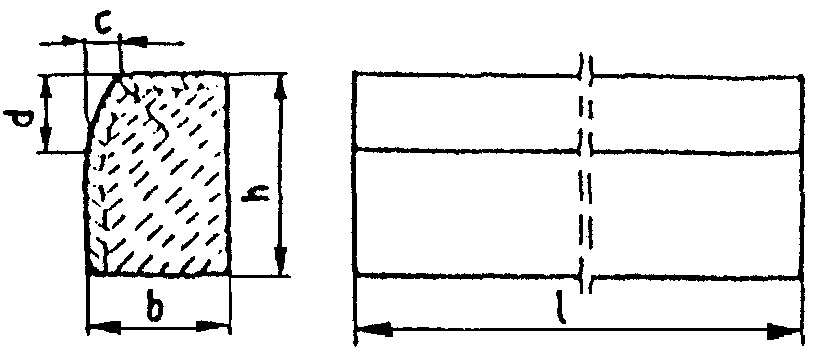 krawężnik rodzaju „b” 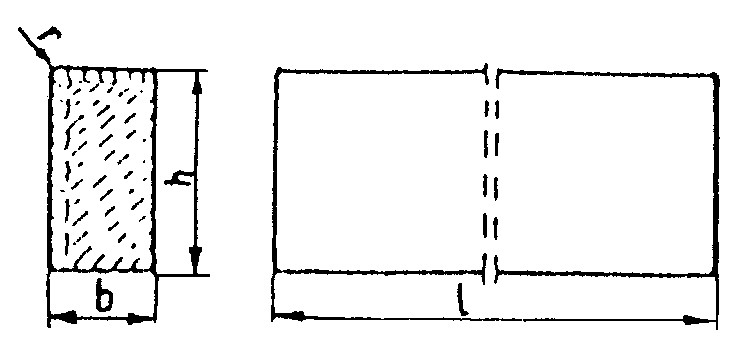 wpusty na powierzchniach stykowych krawężników 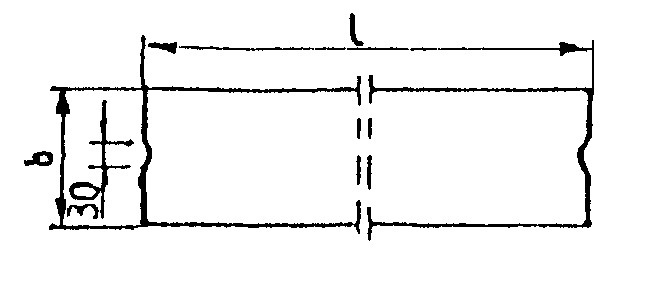 Rys. 1. Wymiarowanie krawężników Tablica 1. Wymiary krawężników betonowych Tablica 2. Dopuszczalne odchyłki wymiarów krawężników betonowych 2.4.2. Dopuszczalne wady i uszkodzenia Powierzchnie krawężników betonowych powinny być bez rys, pęknięć i ubytków betonu, o fakturze z formy lub zatartej. Krawędzie elementów powinny być równe i proste. Dopuszczalne wady oraz uszkodzenia powierzchni i krawędzi elementów, zgodnie z BN-80/677503/01 [14], nie powinny przekraczać wartości podanych w tablicy 3. Tablica 3. Dopuszczalne wady i uszkodzenia krawężników betonowych 2.4.3. Składowanie Krawężniki betonowe mogą być przechowywane na składowiskach otwartych, posegregowane według typów, rodzajów, odmian, gatunków i wielkości. Krawężniki betonowe należy układać z zastosowaniem podkładek i przekładek drewnianych o wymiarach: grubość 2,5 cm, szerokość 5 cm, długość min. 5 cm większa niż szerokość krawężnika. 2.4.4. Beton i jego składniki 2.4.4.1. Beton do produkcji krawężników Do produkcji krawężników należy stosować beton wg PN-B-06250 [2], klasy B 25 i B 30. W przypadku wykonywania krawężników dwuwarstwowych, górna (licowa) warstwa krawężników powinna być wykonana z betonu klasy B 30. Beton użyty do produkcji krawężników powinien charakteryzować się: nasiąkliwością, poniżej 4%, ścieralnością na tarczy Boehmego, dla gatunku 1: 3 mm, dla gatunku 2: 4 mm,  mrozoodpornością i wodoszczelnością, zgodnie z normą PN-B-06250 [2]. 2.4.4.2.  Cement Cement stosowany do betonu powinien być cementem portlandzkim klasy nie niższej niż „32,5” wg PN-B-19701 [10]. Przechowywanie cementu powinno być zgodne z BN-88/6731-08 [12]. 2.4.4.3. Kruszywo Kruszywo powinno odpowiadać wymaganiom PN-B-06712 [5]. Kruszywo należy przechowywać w warunkach zabezpieczających je przed zanieczyszczeniem, zmieszaniem z kruszywami innych asortymentów, gatunków i marek. 2.4.4.4. Woda Woda powinna być odmiany „1” i odpowiadać wymaganiom PN-B-32250 [11]. Materiały na podsypkę i do zapraw Piasek na podsypkę cementowo-piaskową powinien odpowiadać wymaganiom PN-B-06712 [5], a do zaprawy cementowo-piaskowej PN-B-06711 [4]. Cement na podsypkę i do zaprawy cementowopiaskowej powinien być cementem portlandzkim klasy nie mniejszej niż „32,5”, odpowiadający wymaganiom PN-B-19701 [10]. Woda powinna być odmiany „1” i odpowiadać wymaganiom PNB-32250 [11]. Materiały na ławy Do wykonania ław pod krawężniki należy stosować, dla: ławy betonowej - beton klasy B 15 lub B 10, wg PN-B-06250 [2], którego składniki powinny odpowiadać wymaganiom punktu 2.4.4, ławy żwirowej - żwir odpowiadający wymaganiom PN-B-11111 [7], ławy tłuczniowej - tłuczeń odpowiadający wymaganiom PN-B-11112 [8]. 2.7  Masa zalewowa Masa zalewowa, do wypełnienia szczelin dylatacyjnych na gorąco, powinna odpowiadać wymaganiom BN-74/6771-04 [13] lub aprobaty technicznej. 3. SPRZĘT 3.1 Ogólne wymagania dotyczące sprzętu Ogólne wymagania dotyczące sprzętu podano w STWiORB D-M-00.00.00 „Wymagania ogólne” pkt 3. 3.2 Sprzęt  Roboty wykonuje się ręcznie przy zastosowaniu: betoniarek do wytwarzania betonu i zapraw oraz przygotowania podsypki cementowopiaskowej, wibratorów płytowych, ubijaków ręcznych lub mechanicznych. 4. TRANSPORT 4.1  Ogólne wymagania dotyczące transportu Ogólne wymagania dotyczące transportu podano w STWiORB D-M-00.00.00 „Wymagania ogólne” pkt 4. 4.2  Transport krawężników Krawężniki betonowe mogą być przewożone dowolnymi środkami transportowymi. Krawężniki betonowe układać należy na środkach transportowych w pozycji pionowej z nachyleniem w kierunku jazdy. Krawężniki powinny być zabezpieczone przed przemieszczeniem się i uszkodzeniami w czasie transportu, a górna warstwa nie powinna wystawać poza ściany środka transportowego więcej niż 1/3 wysokości tej warstwy. 4.3  Transport pozostałych materiałów Transport cementu powinien się odbywać w warunkach zgodnych z BN-88/6731-08 [12]. Kruszywa można przewozić dowolnym środkiem transportu, w warunkach zabezpieczających je przed zanieczyszczeniem i zmieszaniem z innymi materiałami. Podczas transportu kruszywa powinny być zabezpieczone przed wysypaniem, a kruszywo drobne - przed rozpyleniem. Masę zalewową należy pakować w bębny blaszane lub beczki drewniane. Transport powinien odbywać się w warunkach zabezpieczających przed uszkodzeniem bębnów i beczek. 5. WYKONANIE ROBÓT 5.1 Ogólne zasady wykonania robót Ogólne zasady wykonania robót podano w STWiORB D-M-00.00.00 „Wymagania ogólne” pkt 5. 5.2 . Wykonanie koryta pod ławy Koryto pod ławy należy wykonywać zgodnie z PN-B-06050 [1]. Wymiary wykopu powinny odpowiadać wymiarom ławy w planie z uwzględnieniem w szerokości dna wykopu ew. konstrukcji szalunku. Wskaźnik zagęszczenia dna wykonanego koryta pod ławę powinien wynosić co najmniej 0,97 według normalnej metody Proctora. 5.3  Wykonanie ław Wykonanie ław powinno być zgodne z BN-64/8845-02 [16]. 5.3.1. Ława betonowa Ławy betonowe zwykłe w gruntach spoistych wykonuje się bez szalowania, przy gruntach sypkich należy stosować szalowanie. Ławy betonowe z oporem wykonuje się w szalowaniu. Beton rozścielony w szalowaniu lub bezpośrednio w korycie powinien być wyrównywany warstwami. Betonowanie ław należy wykonywać zgodnie z wymaganiami PN-B-06251 [3], przy czym należy stosować co 50 m szczeliny dylatacyjne wypełnione bitumiczną masą zalewową. 5.4 Ustawienie krawężników betonowych 5.4.1. Zasady ustawiania krawężników Światło (odległość górnej powierzchni krawężnika od jezdni) powinno być zgodne z ustaleniami dokumentacji projektowej, a w przypadku braku takich ustaleń powinno wynosić od 10 do 12 cm, a w przypadkach wyjątkowych (np. ze względu na „wyrobienie” ścieku)  może być zmniejszone do 6 cm lub zwiększone do 16 cm. Zewnętrzna ściana krawężnika od strony chodnika powinna być po ustawieniu krawężnika obsypana piaskiem, żwirem, tłuczniem lub miejscowym gruntem przepuszczalnym, starannie ubitym. Ustawienie krawężników powinno być zgodne z BN-64/8845-02 [16]. 5.4.2. Ustawienie krawężników na ławie żwirowej lub tłuczniowej Ustawianie krawężników na ławie żwirowej i tłuczniowej powinno być wykonywane na podsypce z piasku o grubości warstwy od 3 do 5 cm po zagęszczeniu. 5.4.3. Ustawienie krawężników na ławie betonowej Ustawianie krawężników na ławie betonowej wykonuje się  na podsypce z piasku lub na podsypce cementowo-piaskowej o grubości 3 do 5 cm po zagęszczeniu. 5.4.4. Wypełnianie spoin Spoiny krawężników nie powinny przekraczać szerokości 1 cm. Spoiny należy wypełnić żwirem, piaskiem lub zaprawą cementowo-piaskową, przygotowaną w stosunku 1:2. Zalewanie spoin krawężników zaprawą cementowo-piaskową stosuje się wyłącznie do krawężników ustawionych na ławie betonowej. Spoiny krawężników przed zalaniem zaprawą należy oczyścić i zmyć wodą. Dla zabezpieczenia przed wpływami temperatury krawężniki ustawione na podsypce cementowo-piaskowej i o spoinach zalanych zaprawą należy zalewać co 50 m bitumiczną masą zalewową nad szczeliną dylatacyjną ławy. 6.  KONTROLA JAKOŚCI ROBÓT 6.1 Ogólne zasady kontroli jakości robót Ogólne zasady kontroli jakości robót podano w STWiORB D-M-00.00.00 „Wymagania ogólne” pkt 6. 6.2 Badania przed przystąpieniem do robót 6.2.1. Badania krawężników Przed przystąpieniem do robót Wykonawca powinien wykonać badania materiałów przeznaczonych do ustawienia krawężników betonowych i przedstawić wyniki tych badań Inżynierowi  do akceptacji. Sprawdzenie wyglądu zewnętrznego należy przeprowadzić na podstawie oględzin elementu przez pomiar i policzenie uszkodzeń występujących na powierzchniach i krawędziach elementu zgodnie z wymaganiami tablicy 3. Pomiary długości i głębokości uszkodzeń należy wykonać za pomocą przymiaru stalowego lub suwmiarki z dokładnością do 1 mm, zgodnie z ustaleniami PN-B10021 [6]. Sprawdzenie kształtu i wymiarów elementów należy przeprowadzić z dokładnością do 1 mm przy użyciu suwmiarki oraz przymiaru stalowego lub taśmy zgodnie z wymaganiami tablicy 1 i 2. Sprawdzenie kątów prostych w narożach elementów wykonuje się przez przyłożenie kątownika do badanego naroża i zmierzenia odchyłek z dokładnością do 1 mm. 6.2.2. Badania pozostałych materiałów Badania pozostałych materiałów stosowanych przy ustawianiu krawężników betonowych powinny obejmować wszystkie właściwości, określone w normach podanych dla odpowiednich materiałów w pkt 2. 6.3 Badania w czasie robót 6.3.1. Sprawdzenie koryta pod ławę Należy sprawdzać wymiary koryta oraz zagęszczenie podłoża na dnie wykopu. Tolerancja dla szerokości wykopu wynosi  2 cm. Zagęszczenie podłoża powinno być zgodne z pkt 5.2. 6.3.2. Sprawdzenie ław Przy wykonywaniu ław badaniu podlegają: a) Zgodność profilu podłużnego górnej powierzchni ław z dokumentacją projektową. Profil podłużny górnej powierzchni ławy powinien być zgodny z projektowaną niweletą. Dopuszczalne odchylenia mogą wynosić  1 cm na każde 100 m ławy. b) 	Wymiary ław. Wymiary ław należy sprawdzić w dwóch dowolnie wybranych punktach na każde 100 m ławy. Tolerancje wymiarów wynoszą: dla wysokości   10% wysokości projektowanej, dla szerokości   10% szerokości projektowanej. 	c) 	Równość górnej powierzchni ław. Równość górnej powierzchni ławy sprawdza się przez przyłożenie w dwóch punktach, na każde 100 m ławy, trzymetrowej łaty. Prześwit pomiędzy górną powierzchnią ławy i przyłożoną łatą nie może przekraczać 1 cm. d) 	Zagęszczenie ław.  Zagęszczenie ław bada się w dwóch przekrojach na każde 100 m. Ławy ze żwiru lub piasku nie mogą wykazywać śladu urządzenia zagęszczającego.  Ławy z tłucznia, badane próbą wyjęcia poszczególnych ziarn tłucznia, nie powinny pozwalać na wyjęcie ziarna z ławy. 	e) 	Odchylenie linii ław od projektowanego kierunku. Dopuszczalne odchylenie linii ław od projektowanego kierunku nie może przekraczać          2 cm na każde 100 m wykonanej ławy. 6.3.3. Sprawdzenie ustawienia krawężników Przy ustawianiu krawężników należy sprawdzać: dopuszczalne odchylenia linii krawężników w poziomie od linii projektowanej, które wynosi  1 cm na każde 100 m ustawionego krawężnika, dopuszczalne odchylenie niwelety górnej płaszczyzny krawężnika od niwelety projektowanej, które wynosi  1 cm na każde 100 m ustawionego krawężnika, równość górnej powierzchni krawężników, sprawdzane przez przyłożenie w dwóch punktach na każde 100 m krawężnika, trzymetrowej łaty, przy czym prześwit pomiędzy górną powierzchnią krawężnika i przyłożoną łatą nie może przekraczać 1 cm, dokładność wypełnienia spoin bada się co 10 metrów. Spoiny muszą być wypełnione całkowicie na pełną głębokość. 7. OBMIAR ROBÓT 7.1  Ogólne zasady obmiaru robót Ogólne zasady obmiaru robót podano w STWiORB D-M-00.00.00 „Wymagania ogólne” pkt 7. 7.2  Jednostka obmiarowa Jednostką obmiarową jest m (metr) ustawionego krawężnika betonowego. 8.  ODBIÓR ROBÓT 8.1  Ogólne zasady odbioru robót Ogólne zasady odbioru robót podano w STWiORB D-M-00.00.00 „Wymagania ogólne” pkt 8. Roboty uznaje się za wykonane zgodnie z dokumentacją projektową, STWiORB i wymaganiami Inżyniera, jeżeli wszystkie pomiary i badania z zachowaniem tolerancji wg pkt 6 dały wyniki pozytywne. 8.2  Odbiór robót zanikających i ulegających zakryciu Odbiorowi robót zanikających i ulegających zakryciu podlegają: wykonanie koryta pod ławę, wykonanie ławy, wykonanie podsypki. 9.  PODSTAWA PŁATNOŚCI 9.1 Ogólne ustalenia dotyczące podstawy płatności Ogólne ustalenia dotyczące podstawy płatności podano w STWiORB D-M-00.00.00 „Wymagania ogólne” pkt 9. 9.2 Cena jednostki obmiarowej Cena wykonania 1 m krawężnika betonowego obejmuje: prace pomiarowe i roboty przygotowawcze, dostarczenie materiałów na miejsce wbudowania, wykonanie koryta pod ławę, ew. wykonanie szalunku, wykonanie ławy, wykonanie podsypki, ustawienie krawężników na podsypce (piaskowej lub cementowo-piaskowej), zasypanie zewnętrznej ściany krawężnika gruntem i ubicie, przeprowadzenie badań i pomiarów wymaganych w specyfikacji technicznej. 10. PRZEPISY ZWIĄZANE 10.1  Normy 10.2  Inne dokumenty Katalog powtarzalnych elementów drogowych (KPED), Transprojekt - Warszawa, 1979 i 1982 r. SPECYFIKACJE TECHNICZNE WYKONANIA I ODBIORU ROBÓT BUDOWLANYCH D – 08.01.01b USTAWIENIE  KRAWĘŻNIKÓW  BETONOWYCH 1.  WSTĘP 1.1  Przedmiot STWiORB Przedmiotem niniejszej  specyfikacji technicznej (STWiORB) są wymagania dotyczące wykonania i odbioru robót związanych z ustawieniem krawężników betonowych wraz z wykonaniem ław w ramach zadania p.n Poprawa infrastruktury drogowej na terenie gminy Strzyżów . 1.2 Zakres robót objętych STWiORB Ustalenia zawarte w niniejszej specyfikacji dotyczą zasad prowadzenia robót związanych z wykonaniem i odbiorem ustawienia krawężników betonowych typu ulicznego i typu drogowego (wtopionych) na ławach betonowych, żwirowych, tłuczniowych. 1.3 Określenia podstawowe 1.4.1. Krawężnik betonowy – prefabrykat betonowy, przeznaczony do oddzielenia powierzchni znajdujących się na tym samym poziomie lub na różnych poziomach stosowany: a) w celu ograniczania lub wyznaczania granicy rzeczywistej lub wizualnej,  b) jako kanały odpływowe, oddzielnie lub w połączeniu z innymi krawężnikami, c) jako oddzielenie pomiędzy powierzchniami poddanymi różnym rodzajom ruchu drogowego.  1.4.2. Wymiar nominalny – wymiar krawężnika określony w celu jego wykonania, któremu powinien odpowiadać wymiar rzeczywisty w określonych granicach dopuszczalnych odchyłek. 1.4.3. Pozostałe określenia podstawowe są zgodne z obowiązującymi, odpowiednimi polskimi normami i z definicjami podanymi w STWiORB D-M-00.00.00 „Wymagania ogólne”[1] pkt 1.4. 1.4  Ogólne wymagania dotyczące robót Ogólne wymagania dotyczące robót podano w STWiORB D-M-00.00.00 „Wymagania ogólne” [1] pkt 1.5. 2. MATERIAŁY 2.1  Ogólne wymagania dotyczące materiałów  Ogólne wymagania dotyczące materiałów, ich pozyskiwania i składowania, podano w  STWiORB D-M-00.00.00 „Wymagania ogólne” pkt 2. 2.2 Materiały do wykonania robót 2.2.1. Zgodność materiałów z dokumentacją projektową Materiały do wykonania robót powinny być zgodne z ustaleniami dokumentacji projektowej lub STWiORB. 2.2.2. Stosowane materiały 	 	Przy ustawianiu krawężników na ławach można stosować następujące materiały: krawężniki betonowe, piasek na podsypkę i do zapraw, cement do podsypki i do zapraw, wodę, materiały do wykonania ławy. 2.2.3. Krawężniki betonowe 2.2.3.1. Wymagania ogólne wobec krawężników 	 	Krawężniki betonowe mogą mieć następujące cechy charakterystyczne: krawężnik może być produkowany: z jednego rodzaju betonu, z różnych betonów zastosowanych w warstwie konstrukcyjnej oraz w warstwie ścieralnej (która na całej powierzchni deklarowanej przez producenta jako powierzchnia widoczna powinna mieć minimalną grubość 4 mm), skośne krawędzie krawężnika powyżej 2 mm powinny być określone jako fazowane, z wymiarami deklarowanymi przez producenta, krawężnik może mieć profile funkcjonalne i/lub dekoracyjne (których nie uwzględnia się przy określaniu wymiarów nominalnych krawężnika); zalecana długość prostego odcinka krawężnika wraz ze złączem wynosi 1000 mm, powierzchnia krawężnika może być obrabiana, poddana dodatkowej obróbce lub obróbce chemicznej, płaszczyzny czołowe krawężników mogą być proste lub ukształtowane w sposób ułatwiający układanie lub ryglowanie (przykłady w zał. 1), krawężniki łukowe mogą być wykonane jako wypukłe lub wklęsłe (przykłady w zał. 2), – rozróżnia się dwa typy krawężników (przykłady w zał. 3): uliczne, do oddzielenia powierzchni znajdujących się na różnych poziomach (np. jezdni i chodnika), drogowe, do oddzielenia powierzchni znajdujących się na tym samym poziomie (np. jezdni i pobocza). 2.2.3.2. Wymagania techniczne wobec krawężników Wymagania techniczne stawiane krawężnikom betonowym określa PN-EN 1340 [5] w sposób przedstawiony w tablicy 1. Tablica 1. Wymagania wobec krawężnika betonowego, ustalone w PN-EN 1340 [5]  do stosowania w warunkach kontaktu z solą odladzającą w warunkach mrozu W przypadku zastosowań krawężników betonowych na powierzchniach innych niż przewidziano w tablicy 1 (np. przy nawierzchniach wewnętrznych, nie narażonych na kontakt z solą odladzającą), wymagania wobec krawężników należy odpowiednio dostosować do ustaleń PN-EN 1340 [5]. 2.2.3.3. Składowanie krawężników Krawężniki 	betonowe 	mogą 	być 	przechowywane 	na 	składowiskach 	otwartych, posegregowane według typów, rodzajów, kształtów, cech fizycznych i mechanicznych, wielkości, wyglądu itp. Krawężniki betonowe należy układać z zastosowaniem podkładek i przekładek drewnianych o wymiarach: grubość 2,5 cm, szerokość 5 cm, długości min. 5 cm większej od szerokości krawężnika. 2.3 2.2.4. Materiały na podsypkę i do zapraw Jeśli dokumentacja projektowa lub STWiORB nie ustala inaczej, to należy stosować następujące materiały: a) na podsypkę piaskową piasek naturalny wg PN-B-11113 [10], odpowiadający wymaganiom dla gatunku 2 lub 3, piasek łamany (0,075÷2) mm, mieszankę drobną granulowaną (0,075÷4) mm albo miał (0÷4) mm, odpowiadający wymaganiom PN-B-11112 [9], b) na podsypkę cementowo-piaskową i do zapraw mieszankę cementu i piasku: z piasku naturalnego spełniającego wymagania dla gatunku 1 wg PN-B-11113 [10], cementu 32,5 spełniającego wymagania PN-EN 197-1 [3] i wody odmiany 1 odpowiadającej wymaganiom PN-88/B-32250 [11]. Składowanie kruszywa, nie przeznaczonego do bezpośredniego wbudowania po dostarczeniu na budowę, powinno odbywać się na podłożu równym, utwardzonym i dobrze odwodnionym, przy zabezpieczeniu kruszywa przed zanieczyszczeniem i zmieszaniem z innymi materiałami kamiennymi. Przechowywanie cementu powinno być zgodne z BN-88/6731-08 [12]. 2.2.5. Materiały na ławy Do wykonania ław pod krawężnik należy stosować, dla: ławy betonowej – beton klasy C12/15 lub C8/10 wg PN-EN 206-1 [4], a tymczasowo B15 i B10 wg PN-88/B-06250 [6], ławy żwirowej – żwir odpowiadający wymaganiom PN-B-11111 [8], ławy tłuczniowej – tłuczeń odpowiadający wymaganiom PN-B-11112 [9]. 2.2.6. Masa zalewowa w szczelinach ławy betonowej i spoinach krawężników Masa zalewowa, do wypełniania szczelin dylatacyjnych, powinna odpowiadać wymaganiom STWiORB D-05.03.04a [2]. 3.  SPRZĘT 3.1 Ogólne wymagania dotyczące sprzętu Ogólne wymagania dotyczące sprzętu podano w STWiORB D-M-00.00.00 „Wymagania ogólne” [1] pkt 3. 3.2  Sprzęt do wykonania robót Roboty wykonuje się ręcznie przy zastosowaniu: – betoniarek do wytwarzania betonu i zapraw oraz przygotowania podsypki cementowo-piaskowej, – wibratorów płytowych, ubijaków ręcznych lub mechanicznych. 4. TRANSPORT 4.1 Ogólne wymagania dotyczące transportu 	 	 	Ogólne wymagania dotyczące transportu podano w STWiORB D-M-00.00.00 „Wymagania ogólne” [1] pkt 4. 4.2 Transport krawężników Krawężniki betonowe mogą być przewożone dowolnymi środkami transportowymi. Krawężniki betonowe układać należy na środkach transportowych w pozycji pionowej z nachyleniem w kierunku jazdy. Krawężniki powinny być zabezpieczone przed przemieszczeniem się i uszkodzeniami w czasie transportu, a górna warstwa nie powinna wystawać poza ściany środka transportowego więcej niż 1/3 wysokości tej warstwy. 4.3  Transport pozostałych materiałów Transport cementu powinien się odbywać w warunkach zgodnych z BN-88/6731-08 [12]. Kruszywa można przewozić dowolnym środkiem transportu, w warunkach zabezpieczających je przed zanieczyszczeniem i zmieszaniem z innymi materiałami. Podczas transportu kruszywa powinny być zabezpieczone przed wysypaniem, a kruszywo drobne - przed rozpyleniem. Masę zalewową należy pakować w bębny blaszane lub beczki. Transport powinien odbywać się w warunkach zabezpieczających przed uszkodzeniem bębnów i beczek. 5. WYKONANIE ROBÓT 5.1 Ogólne zasady wykonania robót 	 	Ogólne zasady wykonania robót podano w STWiORB D-M-00.00.00 „Wymagania ogólne” [1] pkt 5. 5.2 Zasady wykonywania robót   Sposób wykonania robót powinien być zgodny z dokumentacją projektową i STWiORB. W przypadku braku wystarczających danych można korzystać z ustaleń podanych w niniejszej specyfikacji oraz z informacji podanych w załącznikach. Podstawowe czynności przy wykonywaniu robót obejmują: roboty przygotowawcze,  wykonanie ławy, ustawienie krawężników, wypełnienie spoin, roboty wykończeniowe. 5.3 Roboty przygotowawcze Przed przystąpieniem do robót należy, na podstawie dokumentacji projektowej,  STWiORB lub wskazań Inżyniera: ustalić lokalizację robót, ustalić dane niezbędne do szczegółowego wytyczenia robót oraz ustalenia danych wysokościowych, usunąć przeszkody, np. słupki, pachołki, elementy dróg, ogrodzeń itd. ustalić materiały niezbędne do wykonania robót, określić kolejność, sposób i termin wykonania robót. 5.4 Wykonanie ławy Koryto pod ławę Wymiary wykopu, stanowiącego koryto pod ławę, powinny odpowiadać wymiarom ławy w planie z uwzględnieniem w szerokości dna wykopu ew. konstrukcji szalunku.Wskaźnik zagęszczenia dna wykonanego koryta pod ławę powinien wynosić co najmniej 0,97 według normalnej metody Proctora. Ława żwirowa Ławę żwirową o wysokości do 10 cm wykonuje się jednowarstwowo przez zasypanie koryta żwirem i zagęszczenie go, polewając wodą. Ławy o wysokości powyżej 10 cm należy wykonywać dwuwarstwowo, starannie zagęszczając poszczególne warstwy. Ława tłuczniowa Ławę należy wykonywać przez zasypanie wykopu koryta tłuczniem. Tłuczeń należy starannie ubić polewając wodą. Górną powierzchnię ławy tłuczniowej należy wyrównać klińcem i ostatecznie zagęścić. Przy grubości warstwy tłucznia w ławie wynoszącej powyżej 10 cm należy ławę wykonać dwuwarstwowo, starannie zagęszczając poszczególne warstwy. Ława betonowa Ławę betonową zwykłą w gruntach spoistych wykonuje się bez szalowania, przy gruntach sypkich należy stosować szalowanie. Ławę betonową z oporem wykonuje się w szalowaniu. Beton rozścielony w szalowaniu lub bezpośrednio w korycie powinien być wyrównywany warstwami. Betonowanie ław należy wykonywać zgodnie z wymaganiami PN-63/B-06251 [7], przy czym należy stosować co 50 m szczeliny dylatacyjne wypełnione bitumiczną masą zalewową. Przykłady ław betonowych zwykłych i ław z oporem podaje załącznik 4. 5.5 Ustawienie krawężników betonowych Zasady ustawiania krawężników Światło (odległość górnej powierzchni krawężnika od jezdni) powinno być zgodne z ustaleniami dokumentacji projektowej, a w przypadku braku takich ustaleń powinno wynosić od 10 do 12 cm, a w przypadkach wyjątkowych (np. ze względu na „wyrobienie” ścieku)  może być zmniejszone do 6 cm lub zwiększone do 16 cm. Zewnętrzna ściana krawężnika od strony chodnika powinna być po ustawieniu krawężnika obsypana piaskiem, żwirem, tłuczniem lub miejscowym gruntem przepuszczalnym, starannie ubitym. Ustawienie krawężników na ławie żwirowej lub tłuczniowej Ustawianie krawężników na ławie żwirowej i tłuczniowej powinno być wykonywane na podsypce z piasku o grubości warstwy od 3 do 5 cm po zagęszczeniu. Ustawienie krawężników na ławie betonowej Ustawianie krawężników na ławie betonowej wykonuje się  na podsypce z piasku lub na podsypce cementowo-piaskowej o grubości 3 do 5 cm po zagęszczeniu. Wypełnianie spoin Spoiny krawężników nie powinny przekraczać szerokości 1 cm. Spoiny należy wypełnić żwirem, piaskiem lub zaprawą cementowo-piaskową, przygotowaną w stosunku 1:2. Zalewanie spoin krawężników zaprawą cementowo-piaskową stosuje się wyłącznie do krawężników ustawionych na ławie betonowej. Spoiny krawężników przed zalaniem zaprawą należy oczyścić i zmyć wodą. Dla zabezpieczenia przed wpływami temperatury krawężniki ustawione na podsypce cementowo-piaskowej i o spoinach zalanych zaprawą należy zalewać co 50 m bitumiczną masą zalewową nad szczeliną dylatacyjną ławy. 5.6  Roboty wykończeniowe Roboty wykończeniowe powinny być zgodne z dokumentacją projektową i STWiORB. Do robót wykończeniowych należą prace związane z dostosowaniem wykonanych robót do istniejących warunków terenowych, takie jak:  odtworzenie elementów czasowo usuniętych,   roboty porządkujące otoczenie terenu robót. 6.  KONTROLA JAKOŚCI ROBÓT 6.1 Ogólne zasady kontroli jakości robót 	 	Ogólne zasady kontroli jakości robót podano w STWiORB D-M-00.00.00 „Wymagania ogólne” [1] pkt 6. 6.2  Badania przed przystąpieniem do robót 	 	Przed przystąpieniem do robót Wykonawca powinien: uzyskać wymagane dokumenty, dopuszczające wyroby budowlane do obrotu i powszechnego stosowania (certyfikaty zgodności, deklaracje zgodności, ew. badania materiałów wykonane przez dostawców itp.), ew. wykonać własne badania właściwości materiałów przeznaczonych do wykonania robót, określone w pkcie 2 (tablicy 1), sprawdzić cechy zewnętrzne krawężników. Wszystkie dokumenty oraz wyniki badań Wykonawca przedstawia Inżynierowi do akceptacji. Sprawdzenie wyglądu zewnętrznego krawężników należy przeprowadzić na podstawie oględzin elementu przez pomiar i ocenę uszkodzeń występujących na powierzchniach i krawędziach elementu zgodnie z wymaganiami tablicy 1 i ustaleniami PN-EN 1340 [5]. Badania pozostałych materiałów stosowanych przy ustawianiu krawężników betonowych powinny obejmować właściwości, określone w normach podanych dla odpowiednich materiałów w pkcie 2. 6.3 Badania w czasie robót Sprawdzenie koryta pod ławę 	 	Należy sprawdzać wymiary koryta oraz zagęszczenie podłoża na dnie wykopu.  Tolerancja dla szerokości wykopu wynosi  2 cm. Zagęszczenie podłoża powinno być zgodne z pkt 5.4.1. Sprawdzenie ław 	 	Przy wykonywaniu ław badaniu podlegają: a)   zgodność profilu podłużnego górnej powierzchni ław z dokumentacją projektową. 	 	Profil podłużny górnej powierzchni ławy powinien być zgodny z projektowaną niweletą. Dopuszczalne odchylenia mogą wynosić  1 cm na każde 100 m ławy, b) wymiary ław.  Wymiary ław należy sprawdzić w dwóch dowolnie wybranych punktach na każde 100 m ławy. Tolerancje wymiarów wynoszą:  	- dla wysokości   10% wysokości projektowanej,  	- dla szerokości   10% szerokości projektowanej, c) równość górnej powierzchni ław.  Równość górnej powierzchni ławy sprawdza się przez przyłożenie w dwóch punktach, na każde 100 m ławy, trzymetrowej łaty. Prześwit pomiędzy górną powierzchnią ławy i przyłożoną łatą nie może przekraczać 1 cm, zagęszczenie ław z kruszyw.  Zagęszczenie ław bada się w dwóch przekrojach na każde 100 m. Ławy ze żwiru lub piasku nie mogą wykazywać śladu urządzenia zagęszczającego.  Ławy z tłucznia, badane próbą wyjęcia poszczególnych ziarn tłucznia, nie powinny pozwalać na wyjęcie ziarna z ławy, odchylenie linii ław od projektowanego kierunku.  Dopuszczalne odchylenie linii ław od projektowanego kierunku nie może przekraczać   2 cm na każde 100 m wykonanej ławy. 6.3.3. Sprawdzenie ustawienia krawężników 	 	 	Przy ustawianiu krawężników należy sprawdzać: dopuszczalne odchylenia linii krawężników w poziomie od linii projektowanej, które wynosi  1 cm na każde 100 m ustawionego krawężnika, dopuszczalne odchylenie niwelety górnej płaszczyzny krawężnika od niwelety projektowanej, które wynosi  1 cm na każde 100 m ustawionego krawężnika, równość górnej powierzchni krawężników, sprawdzane przez przyłożenie w dwóch punktach na każde 100 m krawężnika, trzymetrowej łaty, przy czym prześwit pomiędzy górną powierzchnią krawężnika i przyłożoną łatą nie może przekraczać       1 cm, dokładność wypełnienia spoin bada się co 10 metrów. Spoiny muszą być wypełnione całkowicie na pełną głębokość. 7.  OBMIAR ROBÓT 7.1 Ogólne zasady obmiaru robót Ogólne zasady obmiaru robót podano w STWiORB D-M-00.00.00 „Wymagania ogólne” [1] pkt 7. 7.2 Jednostka obmiarowa Jednostką obmiarową jest m (metr) ustawionego krawężnika. 8.  ODBIÓR ROBÓT 8.1 Ogólne zasady odbioru robót Ogólne zasady odbioru robót podano w STWiORB D-M-00.00.00 „Wymagania ogólne” [1] pkt 8.  Roboty uznaje się za wykonane zgodnie z dokumentacją projektową, STWiORB                   i wymaganiami Inżyniera, jeżeli wszystkie pomiary i badania z zachowaniem tolerancji wg pkt 6 dały wyniki pozytywne. 8.2  Odbiór robót zanikających i ulegających zakryciu Odbiorowi robót zanikających i ulegających zakryciu podlegają: wykonanie koryta pod ławę, wykonanie ławy, wykonanie podsypki.  Odbiór tych robót powinien być zgodny z wymaganiami pktu 8.2 STWiORB                   D-M-00.00.00 „Wymagania ogólne” [1] oraz niniejszej STWiORB. 9. PODSTAWA PŁATNOŚCI 9.1  Ogólne ustalenia dotyczące podstawy płatności Ogólne ustalenia dotyczące podstawy płatności podano w STWiORB D-M-00.00.00  „Wymagania ogólne” [1] pkt 9. 9.2  Cena jednostki obmiarowej 	 	Cena ustawienia 1 m krawężnika obejmuje: prace pomiarowe i roboty przygotowawcze, oznakowanie robót, przygotowanie podłoża, dostarczenie materiałów i sprzętu, wykonanie koryta pod ławę, wykonanie ławy z ewentualnym wykonaniem szalunku i zalaniem szczelin dylatacyjnych, – wykonanie podsypki, ustawienie krawężników z wypełnieniem spoin i zalaniem szczelin według wymagań dokumentacji projektowej, STWiORB i specyfikacji technicznej, przeprowadzenie pomiarów i badań wymaganych w specyfikacji technicznej, – odwiezienie sprzętu. 9.3  Sposób rozliczenia robót tymczasowych i prac towarzyszących Cena wykonania robót określonych niniejszą STWiORB obejmuje: roboty tymczasowe, które są potrzebne do wykonania robót podstawowych, ale nie są przekazywane Zamawiającemu i są usuwane po wykonaniu robót podstawowych, prace towarzyszące, które są niezbędne do wykonania robót podstawowych, niezaliczane do robót tymczasowych, jak geodezyjne wytyczenie robót itd. 10. PRZEPISY ZWIĄZANE 10.1 Ogólne specyfikacje techniczne (STWiORB) 	D-M-	Wymagania ogólne . 00.00.00 	D-05.03.04a 	Wypełnianie szczelin w nawierzchni z betonu cementowego . 10.2 Normy PN-EN 197-	Cement. Część 1: Skład, wymagania i kryteria 1:2002 	zgodności dotyczące cementu powszechnego użytku PN-EN 206-	Beton. Część 1: Wymagania, właściwości, 	1:2003 	produkcja i zgodność PN-EN 	Krawężniki betonowe. Wymagania i metody 	1340:2004  i 	badań PN-EN 1340:2004/AC PN-88/B-06250 	Beton zwykły PN-63/B-06251 	Roboty betonowe i żelbetowe PN-B-	Kruszywa mineralne. Kruszywa naturalne do 	11111:1996 	nawierzchni drogowych. Żwir i mieszanka PN-B-	Kruszywa mineralne. Kruszywo łamane do 	11112:1996 	nawierzchni drogowych PN-B-	Kruszywa mineralne. Kruszywa naturalne do 	11113:1996 	nawierzchni drogowych. Piasek PN-88/B-32250 	Materiały budowlane. Woda do betonów i zapraw BN-88/6731-08 	Cement. Transport i przechowywanie 10.3  Inne dokumenty Katalog szczegółów drogowych ulic, placów i parków miejskich, Centrum Techniki Budownictwa Komunalnego, Warszawa 1987 ZAŁĄCZNIKI ZAŁĄCZNIK 1 GEOMETRIA   KRAWĘŻNIKÓW (wg [5]) 1.1. Przykład kształtu krawężnika przeznaczonego do ryglowania 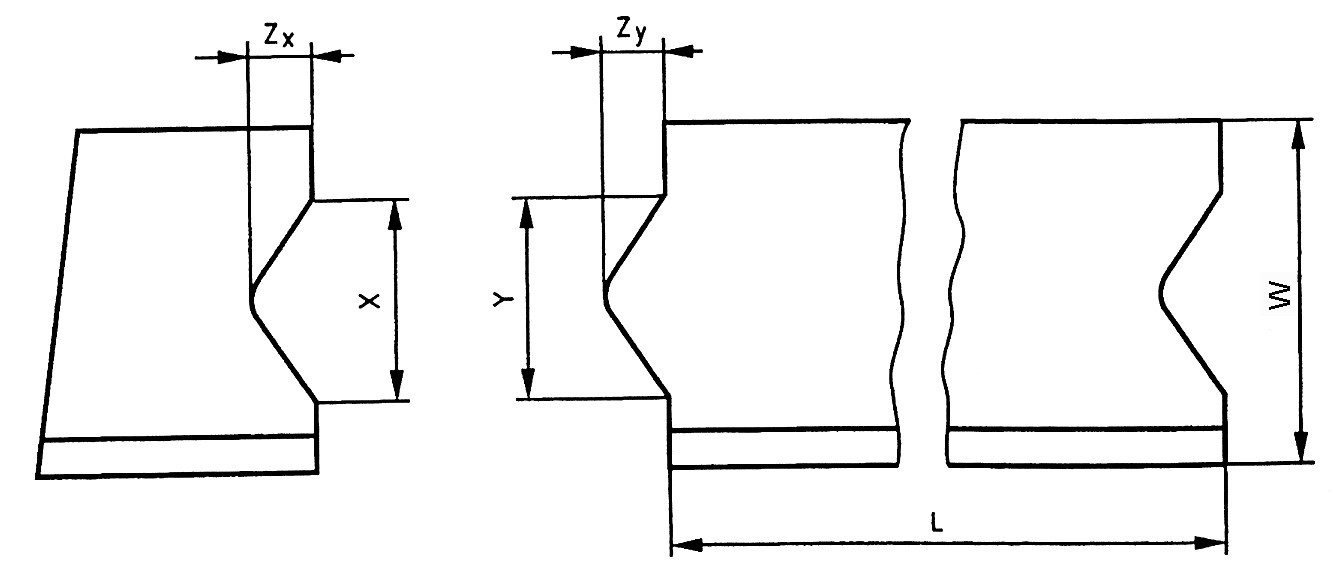 Oznaczenia: Y ≤ X – 3 mm i ZY ≤ ZX – 3 mm,  X minimum: ≥ 1/5 b i ≥ 20 mm, X maximum: ≤ 1/3 b i  ≤ 70 mm,  ZY maximum: Y/2, Tolerancja dla X i ZX   -1, +2 mm,  Tolerancja dla Y i ZY – 2, +1 mm,  L – Długość elementu krawężnika,  W – Szerokość elementu krawężnika 1.2. Przykład wgłębienia lub wcięcia powierzchni czołowej w dolnej części krawężnika 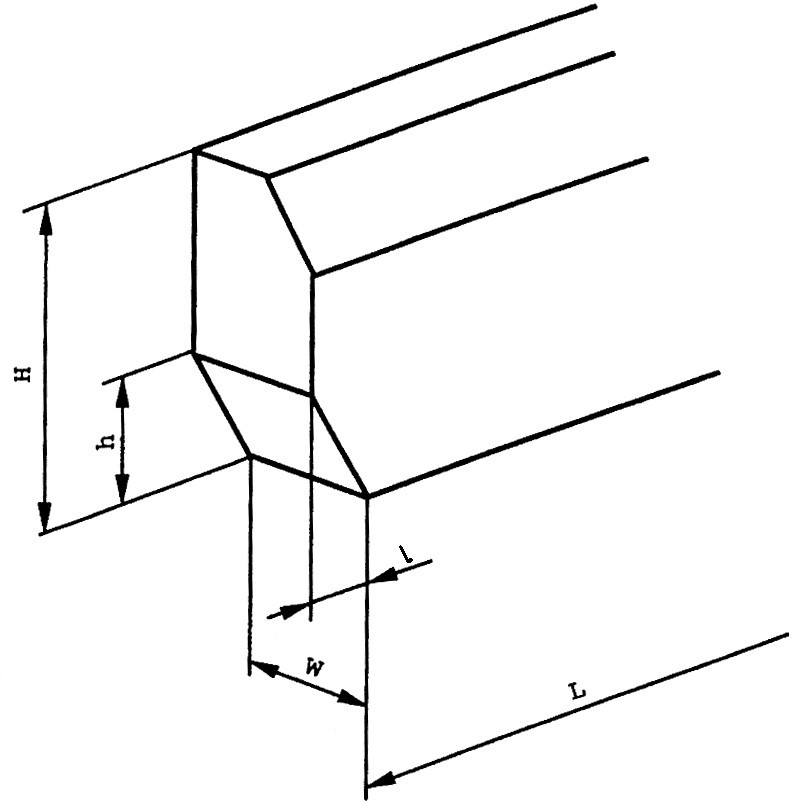 Oznaczenia:   H – Wysokość elementu krawężnika, h – wysokość wgłębienia lub wcięcia,       W – szerokość elementu krawężnika, L – długość elementu krawężnika,              l – długość wgłębienia lub wcięcia ZAŁĄCZNIK 2 PRZYKŁADY  KRAWĘŻNIKÓW  ŁUKOWYCH (wg [5]) 	a) wklęsłego  	 	 	b) wypukłego 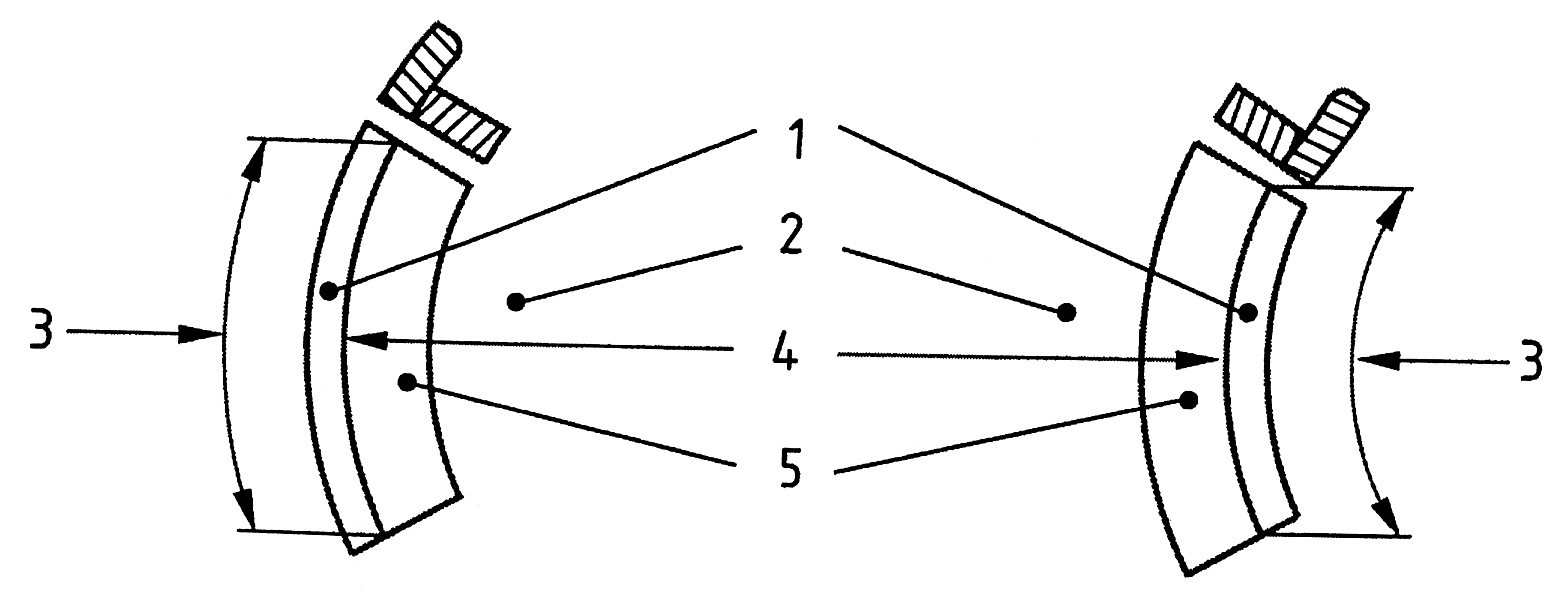 Oznaczenia: 1 – Krawężnik, 2 – Jezdnia, 3 – Długość, 4 – Promień, 5 – Kanał odpływowy ZAŁĄCZNIK 3 PRZYKŁADY  KRAWĘŻNIKÓW  TYPU  ULICZNEGO  I  DROGOWEGO (wg BN-80/6775-03/04 Prefabrykaty budowlane z betonu. Elementy nawierzchni dróg, ulic, parkingów i torowisk tramwajowych. Krawężniki i obrzeża chodnikowe) 	a) Krawężnik typu ulicznego 	b) 	Krawężnik 	typu 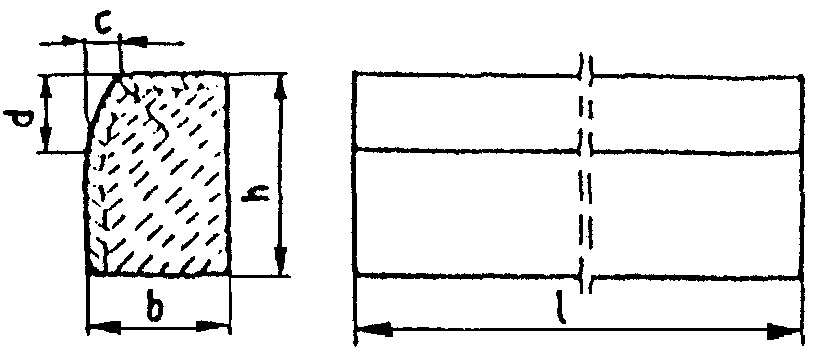 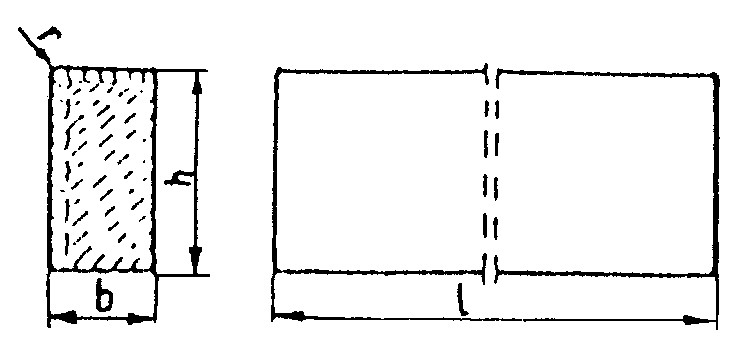 Przykładowe wymiary krawężników ZAŁĄCZNIK 4 PRZYKŁADY  USTAWIENIA  KRAWĘŻNIKÓW  BETONOWYCH  NA  ŁAWACH (wg [13])      na 	ławie 	betonowej 	z oporem 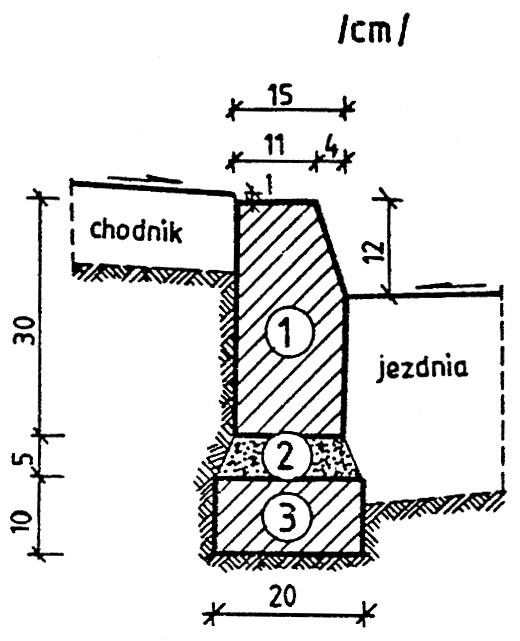 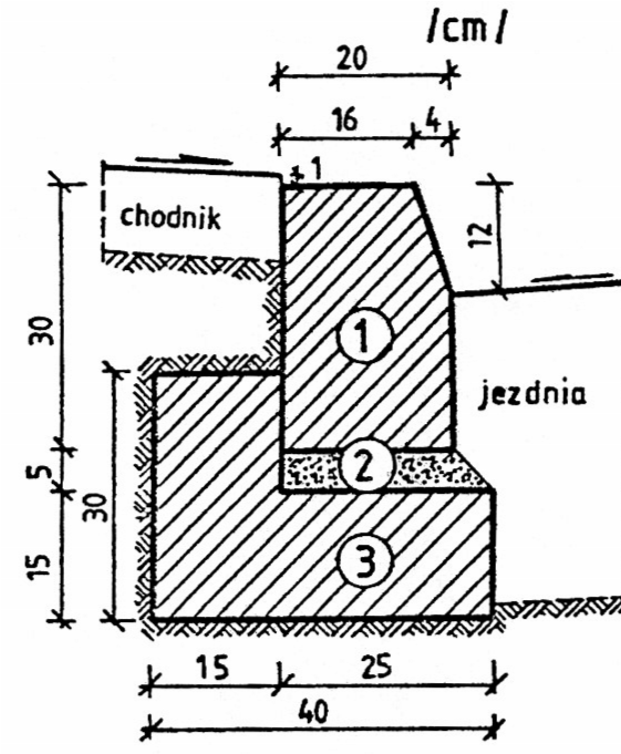 krawężnik, typ uliczny 15x30x100 cm podsypka cem.-piaskowa 1:4 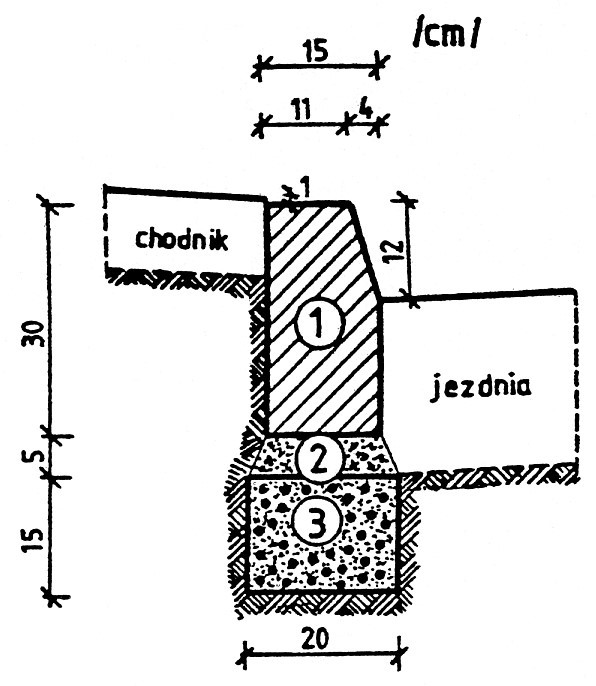 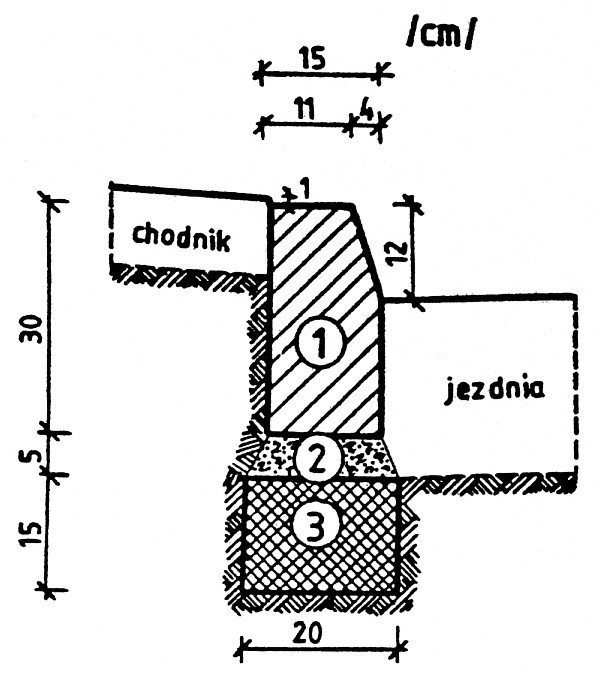 Krawężnik typu drogowego 12 x 25 cm na ławie żwirowej lub tłuczniowej Krawężnik typu drogowego 15 x 30 cm na ławie betonowej 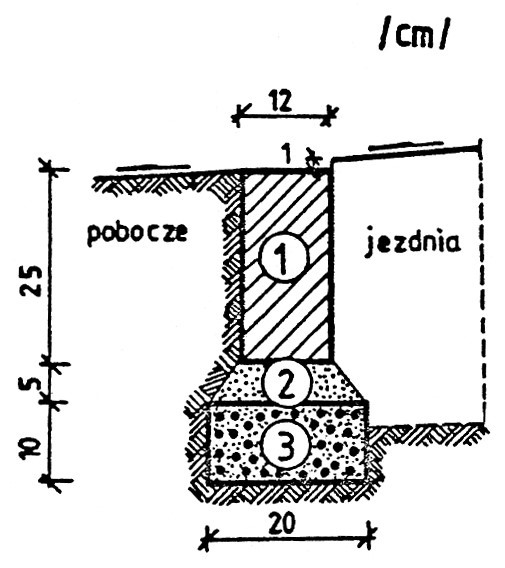 krawężnik, typ drogowy 12x25x100 cm podsypka z piasku ława żwirowa lub tłuczniowa 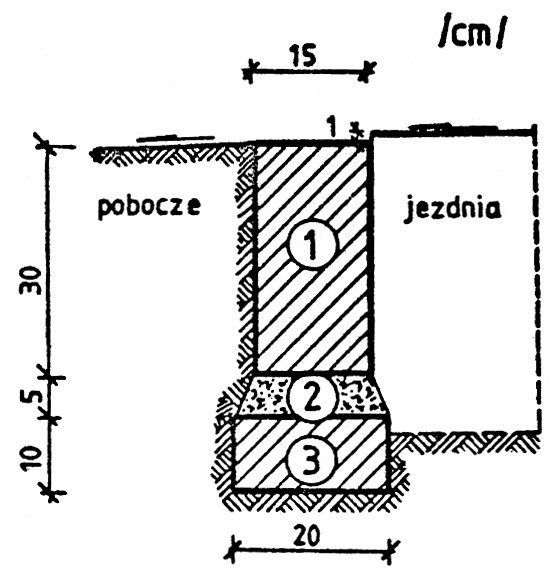 krawężnik, typ drogowy 15x30x100 cm podsypka cem.-piaskowa 1:4 ława z betonu B10 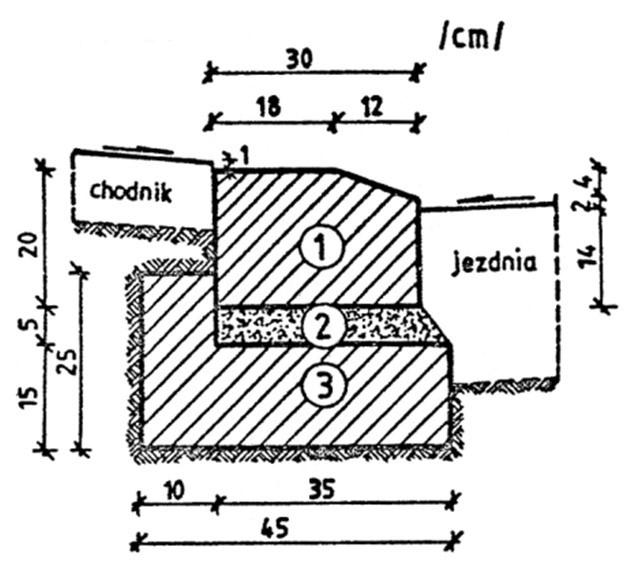 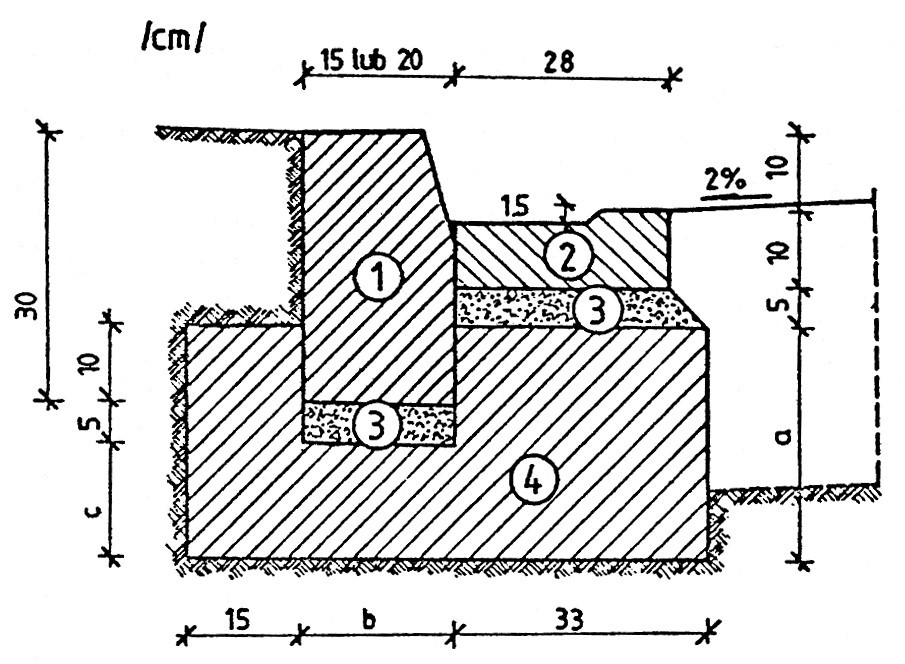 WYMIARY  UZUPEŁNIAJĄCE (alternatywne) krawężnik  20x30x100 cm podsypka cem.-piaskowa 1:4 ława z betonu B10 krawężnik, typ uliczny 15(20)x30x100 cm ściek betonowy podsypka cem.-piaskowa 1:4 ława z betonu B10 SPECYFIKACJE TECHNICZNE WYKONANIA I ODBIORU ROBÓT BUDOWLANYCH D - 08.03.01 BETONOWE  OBRZEŻA  CHODNIKOWE 1.  WSTĘP 1.1 Przedmiot STWiORB Przedmiotem niniejszej ogólnej specyfikacji technicznej (STWiORB) są wymagania dotyczące wykonania i odbioru robót związanych z ustawieniem betonowego obrzeża chodnikowego w ramach zadania pt.: Poprawa infrastruktury drogowej na terenie gminy Strzyżów . 1.2  Zakres stosowania STWiORB Ogólna specyfikacja techniczna (STWiORB) stanowi obowiązującą podstawę opracowania szczegółowej specyfikacji technicznej (SST), stosowanej jako dokument przetargowy i kontraktowy przy zlecaniu i realizacji robót na drogach krajowych i wojewódzkich. Zaleca się wykorzystanie STWiORB przy zlecaniu robót na drogach miejskich i gminnych. 1.3  Zakres robót objętych STWiORB Ustalenia zawarte w niniejszej specyfikacji dotyczą zasad prowadzenia robót związanych z ustawieniem betonowego obrzeża chodnikowego. 1.4  Określenia podstawowe 1.4.1. Obrzeża chodnikowe - prefabrykowane belki betonowe rozgraniczające jednostronnie lub dwustronnie ciągi komunikacyjne od terenów nie przeznaczonych do komunikacji. 1.4.2. Pozostałe określenia podstawowe są zgodne z obowiązującymi, odpowiednimi polskimi normami  i definicjami podanymi w STWiORB D-M-00.00.00 „Wymagania ogólne”        pkt 1.4. 1.5  Ogólne wymagania dotyczące robót Ogólne wymagania dotyczące robót podano w STWiORB D-M-00.00.00 „Wymagania ogólne” pkt 1.5. 2. MATERIAŁY 2.1 Ogólne wymagania dotyczące materiałów Ogólne wymagania dotyczące materiałów, ich pozyskiwania i składowania podano w STWiORB D-M-00.00.00 „Wymagania ogólne” pkt 2. 2.2  Stosowane materiały Materiałami stosowanymi są: obrzeża odpowiadające wymaganiom BN-80/6775-04/04 [9] i BN-80/6775-03/01 [8], żwir lub piasek do wykonania ław, cement wg PN-B-19701 [7], piasek do zapraw wg PN-B-06711 [3]. 2.3  Betonowe obrzeża chodnikowe - klasyfikacja W zależności od przekroju poprzecznego rozróżnia się dwa rodzaje obrzeży: obrzeże niskie 	- On, obrzeże wysokie - Ow. W zależności od dopuszczalnych wielkości i liczby uszkodzeń oraz odchyłek wymiarowych obrzeża dzieli się na: gatunek 1  - G1,  gatunek 2 - G2. Przykład oznaczenia betonowego obrzeża chodnikowego niskiego (On) o wymiarach 6 x 20 x 75 cm gat. 1: obrzeże On - I/6/20/75 BN-80/6775-03/04 [9]. 2.4 Betonowe obrzeża chodnikowe - wymagania techniczne Wymiary betonowych obrzeży chodnikowych 	 	Kształt obrzeży betonowych przedstawiono na rysunku 1, a wymiary podano w tablicy 1. 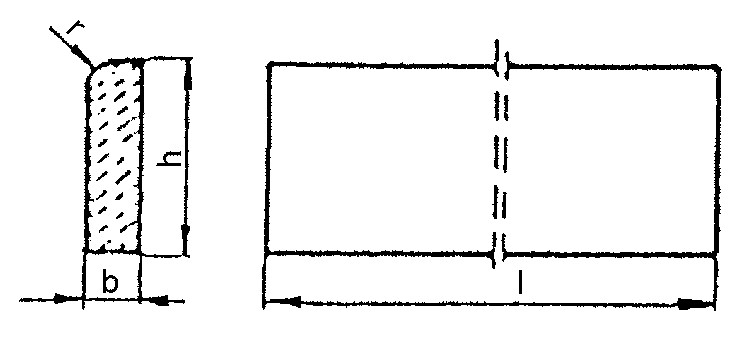 Rysunek 1. Kształt betonowego obrzeża chodnikowego Tablica 1. Wymiary obrzeży Dopuszczalne odchyłki wymiarów obrzeży 	 	Dopuszczalne odchyłki wymiarów obrzeży podano w tablicy 2. Tablica 2. Dopuszczalne odchyłki wymiarów obrzeży Dopuszczalne wady i uszkodzenia obrzeży  Powierzchnie obrzeży powinny być bez rys, pęknięć i ubytków betonu, o fakturze z formy lub zatartej. Krawędzie elementów powinny być równe i proste.  Dopuszczalne wady oraz uszkodzenia powierzchni i krawędzi elementów nie powinny przekraczać wartości podanych w tablicy 3. Tablica 3. Dopuszczalne wady i uszkodzenia obrzeży Składowanie  	Betonowe obrzeża chodnikowe mogą być przechowywane na składowiskach otwartych, posegregowane według rodzajów i gatunków.  Betonowe obrzeża chodnikowe należy układać z zastosowaniem podkładek                 i przekładek drewnianych o wymiarach co najmniej: grubość 2,5 cm, szerokość 5 cm, długość minimum 5 cm większa niż szerokość obrzeża. Beton i jego składniki Do produkcji obrzeży należy stosować beton według PN-B-06250 [2], klasy B 25     i B 30. 2.5 2.5. Materiały na ławę i do zaprawy Żwir do wykonania ławy powinien odpowiadać wymaganiom PN-B-11111 [5],             a piasek - wymaganiom PN-B-11113 [6]. Materiały do zaprawy cementowo-piaskowej powinny odpowiadać wymaganiom podanym w STWiORB D-08.01.01 „Krawężniki betonowe” pkt 2. 3.  SPRZĘT 3.1 Ogólne wymagania dotyczące sprzętu Ogólne wymagania dotyczące sprzętu podano w STWiORB D-M-00.00.00 „Wymagania ogólne” pkt 3. 3.2  Sprzęt do ustawiania obrzeży Roboty wykonuje się ręcznie przy zastosowaniu drobnego sprzętu pomocniczego. 4.  TRANSPORT 4.1  Ogólne wymagania dotyczące transportu Ogólne wymagania dotyczące transportu podano w STWiORB D-M-00.00.00 „Wymagania ogólne” pkt 4. 4.2  Transport obrzeży betonowych Betonowe obrzeża chodnikowe mogą być przewożone dowolnymi środkami transportu po osiągnięciu przez beton wytrzymałości minimum 0,7 wytrzymałości projektowanej. Obrzeża powinny być zabezpieczone przed przemieszczeniem się i uszkodzeniami w czasie transportu. 4.3  Transport pozostałych materiałów Transport pozostałych materiałów podano w STWiORB D-08.01.01 „Krawężniki betonowe”. 5. WYKONANIE ROBÓT 5.1  Ogólne zasady wykonania robót Ogólne zasady wykonania robót podano w STWiORB D-M-00.00.00 „Wymagania ogólne” pkt 5. 5.2  Wykonanie koryta Koryto pod podsypkę (ławę) należy wykonywać zgodnie z PN-B-06050 [1]. Wymiary wykopu powinny odpowiadać wymiarom ławy w planie z uwzględnieniem w szerokości dna wykopu ew. konstrukcji szalunku. 5.3  Podłoże lub podsypka (ława) Podłoże pod ustawienie obrzeża może stanowić rodzimy grunt piaszczysty lub podsypka (ława) ze żwiru lub piasku, o grubości warstwy od 3 do 5 cm po zagęszczeniu. Podsypkę (ławę) wykonuje się przez zasypanie koryta żwirem lub piaskiem i zagęszczenie z polewaniem wodą. 5.4  Ustawienie betonowych obrzeży chodnikowych Betonowe obrzeża chodnikowe należy ustawiać na wykonanym podłożu w miejscu i ze światłem (odległością górnej powierzchni obrzeża od ciągu komunikacyjnego) zgodnym z ustaleniami dokumentacji projektowej. Zewnętrzna ściana obrzeża powinna być obsypana piaskiem, żwirem lub miejscowym gruntem przepuszczalnym, starannie ubitym. Spoiny nie powinny przekraczać szerokości 1 cm. Należy wypełnić je piaskiem lub zaprawą cementowo-piaskową w stosunku 1:2. Spoiny przed zalaniem należy oczyścić i zmyć wodą. Spoiny muszą być wypełnione całkowicie na pełną głębokość. 6.  KONTROLA JAKOŚCI ROBÓT 6.1  Ogólne zasady kontroli jakości robót Ogólne zasady kontroli jakości robót podano w STWiORB D-M-00.00.00 „Wymagania ogólne” pkt 6. 6.2  Badania przed przystąpieniem do robót Przed przystąpieniem do robót Wykonawca powinien wykonać badania materiałów przeznaczonych do ustawienia betonowych obrzeży chodnikowych i przedstawić wyniki tych badań Inżynierowi do akceptacji. Sprawdzenie wyglądu zewnętrznego należy przeprowadzić na podstawie oględzin elementu przez pomiar i policzenie uszkodzeń występujących na powierzchniach i krawędziach elementu, zgodnie z wymaganiami tablicy 3. Pomiary długości i głębokości uszkodzeń należy wykonać za pomocą przymiaru stalowego lub suwmiarki z dokładnością do 1 mm, zgodnie z ustaleniami PN-B-10021 [4]. Sprawdzenie kształtu i wymiarów elementów należy przeprowadzić z dokładnością do 1 mm przy użyciu suwmiarki oraz przymiaru stalowego lub taśmy, zgodnie z wymaganiami tablicy 1 i 2. Sprawdzenie kątów prostych w narożach elementów wykonuje się przez przyłożenie kątownika do badanego naroża i zmierzenia odchyłek z dokładnością do 1 mm. Badania pozostałych materiałów powinny obejmować wszystkie właściwości określone w normach podanych dla odpowiednich materiałów wymienionych w pkt 2. 6.3  Badania w czasie robót 	 	W czasie robót należy sprawdzać wykonanie: koryta pod podsypkę (ławę) - zgodnie z wymaganiami pkt 5.2, podłoża z rodzimego gruntu piaszczystego lub podsypki (ławy) ze żwiru lub piasku - zgodnie z wymaganiami pkt 5.3, ustawienia betonowego obrzeża chodnikowego - zgodnie z wymaganiami pkt 5.4, przy dopuszczalnych odchyleniach: linii obrzeża w planie, które może wynosić  2 cm na każde 100 m długości obrzeża, niwelety górnej płaszczyzny obrzeża , które może wynosić 1 cm na każde 100 m długości obrzeża, wypełnienia spoin, sprawdzane co 10 metrów, które powinno wykazywać całkowite wypełnienie badanej spoiny na pełną głębokość. 7. OBMIAR ROBÓT 7.1  Ogólne zasady obmiaru robót Ogólne zasady obmiaru robót podano w STWiORB D-M-00.00.00 „Wymagania ogólne” pkt 7. 7.2  Jednostka obmiarowa Jednostką obmiarową jest m (metr) ustawionego betonowego obrzeża chodnikowego. 8. ODBIÓR ROBÓT 8.1  Ogólne zasady odbioru robót Ogólne zasady odbioru robót podano w STWiORB D-M-00.00.00 „Wymagania ogólne” pkt 8. Roboty uznaje się za wykonane zgodnie z dokumentacją projektową, SST i wymaganiami Inżyniera, jeżeli wszystkie pomiary i badania z zachowaniem tolerancji wg pkt 6 dały wyniki pozytywne. 8.2  Odbiór robót zanikających i ulegających zakryciu Odbiorowi robót zanikających i ulegających zakryciu podlegają: wykonane koryto, wykonana podsypka. 9. PODSTAWA PŁATNOŚCI 9.1  Ogólne ustalenia dotyczące podstawy płatności Ogólne ustalenia dotyczące podstawy płatności podano w STWiORB D-M-00.00.00 „Wymagania ogólne” pkt 9. 9.2  Cena jednostki obmiarowej Cena wykonania 1 m betonowego obrzeża chodnikowego obejmuje: prace pomiarowe i roboty przygotowawcze, dostarczenie materiałów, wykonanie koryta, rozścielenie i ubicie podsypki, ustawienie obrzeża, wypełnienie spoin, obsypanie zewnętrznej ściany obrzeża, wykonanie badań i pomiarów wymaganych w specyfikacji technicznej. 10. PRZEPISY ZWIĄZANE 10.1 Normy SPECYFIKACJE TECHNICZNE WYKONANIA I ODBIORU ROBÓT BUDOWLANYCH D - 01.03.08 UŁOŻENIE RUR OSŁONOWYCH ZABEZPIECZENIE URZĄDZEŃ KABLOWYCH 1. WSTĘP 1.1  Przedmiot STWiORB Przedmiotem niniejszej specyfikacji technicznej (STWiORB) są wymagania dotyczące wykonania i odbioru robót przy ułożeniu rur osłonowych dwudzielnych na istniejących kablach teletechnicznych przy zadaniu: Poprawa infrastruktury drogowej na terenie gminy Strzyżów  1.2 Zakres stosowania STWiORB Specyfikacja techniczna (STWiORB) stanowi obowiązujący dokument przetargowy i kontraktowy przy zlecaniu i realizacji robót wymienionych w pkt 1.1. 1.3 Zakres robót objętych STWiORB Ustalenia zawarte w niniejszej specyfikacji dotyczą zasady powadzenia robót związanych z wykonaniem rur osłonowych dwudzielnych dla zabezpieczenia istniejących kabli teletechnicznych – rury typu AROT f110 mm o długości 3,00 m w związku z wykonaniem  1.4 Określenia podstawowe Określenia podstawowe są zgodne z obowiązującymi przepisami i wytycznymi robót budowlanych. 1.5 Ogólne wymagania dotyczące robót Ogólne wymagania dotyczące robót podano w STWiORB D-M-00.00.00 „Wymagania ogólne” . 2.  MATERIAŁY 2.1 Ogólne wymagania Ogólne wymagania dotyczące materiałów podano w STWiORB D-M-00.00.00 „Wymagania ogólne”. Wszystkie zakupione przez Wykonawcę materiały, dla których normy PN i BN przewidują posiadanie zaświadczenia o jakości lub atestu, powinny być zaopatrzone przez producenta w taki dokument. Inne materiały powinny być wyposażone w takie dokumenty na życzenie Inżyniera. 2.2  Rodzaje materiałów Dla zabezpieczenia istniejącego kabla telekomunikacyjnego przewidziano ułożenie rur ochronnych (przepustów kablowych) dwudzielnych f110 mm typu AROT. Rury osłonowe należy przechowywać na utwardzonym placu w miejscach zabezpieczonych przed działaniem sił mechanicznych. Do zasypania wykopów należy użyć piasku nienormowanego. 3.  SPRZĘT 3.1  Ogólne wymagania dotyczące sprzętu Ogólne wymagania dotyczące sprzętu podano w STWiORB D-M-00.00.00 „Wymagania ogólne” pkt 3. Roboty wykonuje się ręcznie przy pomocy drobnego sprzętu pomocniczego. 4. TRANSPORT 4.1 Ogólne wymagania Ogólne wymagania dotyczące transportu podano w STWiORB D-M-00.00.00 „Wymagania ogólne” pkt 4. 4.2 Transport osłon z rur typu AROT Rury 	AROT 	można 	przewozić 	dowolnymi 	środkami 	transportu 	w 	warunkach zabezpieczających je przed uszkodzeniem i układane zgodnie z warunkami wydanymi przez ich wytwórcę. 5. WYKONANIE ROBÓT 5.1 Ogólne wymagania Ogólne wymagania dotyczące wykonania robót podano w STWiORB D-M-00.00.00 „Wymagania ogólne” pkt 5. 5.2 Kolejność robót a) wykonanie rowów: - głębokości do 1,0 m dla odsłonięcia istniejących kabli b) ułożenie rur osłonowych dwudzielnych c) po ułożeniu rur osłonowych nalezy zasypać wykop piaskiem nienormowanym, zasypywany grunt ubijać warstwami o grubości do 20 cm ubijakiem ręcznym lub mechanicznym. Warstwę ubijanego gruntu należy nasypać ok. 10 cm powyżej poziomu terenu, a nadmiar ziemi równomiernie rozplantować w pobliżu wykopu. 6.  KONTROLA JAKOŚCI ROBÓT Ogólne zasady kontroli jakości robót podano w STWiORB D-M-00.00.00 „Wymagania ogólne” pkt 6. Celem kontroli jest stwierdzenie osiągnięcia założonej jakości wykonywanych robót przy założeniu osłon. 7.  OBMIAR ROBÓT Ogólne wymagania dotyczące obmiaru robót podano w STWiORB D-M-00.00.00 „Wymagania ogólne” pkt 7. Obmiaru robót dokonać naleŜy w oparciu o dokumentację projektową i ewentualnie dodatkowe ustalenia, wynikłe w czasie budowy, akceptowane przez Inżyniera. Jednostką obmiarową dla linii kablowej jest metr. 8. ODBIÓR ROBÓT Ogólne wymagania dotyczące odbioru robót podano w STWiORB D-M-00.00.00 „Wymagania ogólne” pkt 8. 9. PODSTAWA PŁATNOŚCI Ogólne wymagania dotyczące podstawy płatności podano w STWiORB D-M-00.00.00 „Wymagania ogólne” pkt 9. Płatność za metr należy przyjmować zgodnie z obmiarem i oceną jakości użytych materiałów i wykonanych robót na podstawie wyników pomiarów i badań kontrolnych. Cena jednostkowa wykonanych robót obejmuje: prace pomiarowe i roboty przygotowawcze, wykonanie rowów, ułożenie rur osłonowych, - zasypanie rowów. 10. PRZEPISY ZWIĄZANE 10.1. Normy PN-B-06050 Roboty ziemne budowlane SPECYFIKACJE TECHNICZNE WYKONANIA I ODBIORU ROBÓT BUDOWLANYCH D-06.03.0l ŚCINANIE I UZUPEŁNIANIE POBOCZY (CPV45450000-6) 1. WSTĘP 	1.1 	Przedmiot STWiORB Przedmiotem niniejszej specyfikacji technicznej (STWiORB) są wymagania dotyczące wykonania i odbioru robót związanych ze ścinaniem i uzupełnianiem poboczy gruntowych w w ramach zadania p.n  Poprawa infrastruktury drogowej na terenie gminy Strzyżów  	1.2 	Zakres stosowania STWiORB Specyfikacje techniczne wykonania i odbioru robót budowlanych stanowią dokument kontraktowy przy realizacji robót wymienionych w pkt. 1.1. 	1.3 	Zakres robót objętych STWiORB Ustalenia zawarte w niniejszej specyfikacji dotyczą zasad prowadzenia robót związanych ze ścinaniem zawyżonych poboczy i uzupełnianiem zaniżonych poboczy. 	1.4 	Określenia podstawowe 1.4.1 Pobocze żwirowe - część korony drogi przeznaczona do chwilowego zatrzymania się pojazdów, umieszczenia urządzeń bezpieczeństwa ruchu i wykorzystywana do ruchu pieszych, służąca jednocześnie do bocznego oparcia konstrukcji nawierzchni. 1.4.2 Odkład - miejsce składowania gruntu pozyskanego w czasie ścinania poboczy. 1.4.3 Dokop - miejsce pozyskania żwiru do wykonania uzupełnienia poboczy położone poza pasem drogowym. 1.4.4 Pozostałe określenia podstawowe są zgodne z obowiązującymi, odpowiednimi polskimi normami i z definicjami podanymi w STWiORB D-M-00.00.00 „ Wymagania ogólne” pkt 1.4. 	1.5 	Ogólne wymagania dotyczące robót Ogólne wymagania dotyczące robót podano w STWiORB D-M-00.00.00 „ Wymagania ogólne ” pkt 1.5. 2. MATERIAŁY 	2.1 	Ogólne wymagania dotyczące materiałów Ogólne wymagania dotyczące materiałów, ich pozyskiwania i składowania, podano w STWiORB DM-00.00.00 „ Wymagania ogólne ” pkt 2. 	2.2 	Rodzaje materiałów Rodzaje materiałów stosowanych do uzupełnienia poboczy podano w STWiORB D-05.01.03 „Nawierzchnie żwirowe ” 3. SPRZĘT 	3.1 	Ogólne wymagania dotyczące sprzętu Ogólne wymagania dotyczące sprzętu podano w STWiORB D-M-00.00.00 „ Wymagania ogólne ” pkt 3. 	3.2 	Sprzęt do ścinania i uzupełniania poboczy Wykonawca przystępujący do wykonania robót określonych w niniejszej STWiORB powinien wykazać się możliwością korzystania z następującego sprzętu: zrywarek, kultywatorów lub bron talerzowych, równiarek z transporterem (ścinaki poboczy), równiarek do profilowania, ładowarek czołowych,  walców, płytowych zagęszczarek wibracyjnych,  przewoźnych zbiorników na wodę. 4. TRANSPORT 	4.1	Ogólne wymagania dotyczące transportu Ogólne wymagania dotyczące transportu podano w STWiORB D-M-00.00.00 „ Wymagania ogólne ” pkt 4. 	4.2 	Transport materiałów Przy wykonywaniu robót określonych w niniejszej STWiORB, można korzystać z dowolnych środków transportowych przeznaczonych do przewozu gruntu. 5. WYKONANIE ROBÓT 	5.1 	Ogólne zasady wykonania robót Ogólne zasady wykonania robót podano w STWiORB D-M-00.00.00 „ Wymagania ogólne ” pkt 5. 	5.2 	Ścinanie poboczy Ścinanie poboczy może być wykonywane ręcznie, za pomocą łopat lub sprzętem mechanicznym wg pkt 3.2. Ścinanie poboczy należy przeprowadzić od krawędzi pobocza do krawędzi nawierzchni, zgodnie z założonym w dokumentacji projektowej spadkiem poprzecznym. Nadmiar gruntu uzyskanego podczas ścinania poboczy należy wywieźć na odkład. Miejsce odkładu należy uzgodnić z Inżynierem. Grunt pozostały w poboczu należy spulchnić na głębokość 10 cm, doprowadzić do wilgotności optymalnej poprzez dodanie wody i zagęścić. Wskaźnik zagęszczenia określony zgodnie z BN-77/8931-12 [3], powinien wynosić co najmniej 0,98 maksymalnego zagęszczenia, według normalnej metody Proctora, zgodnie z PN-B-04481 [1]. 	5.3 	Uzapełnianie poboczy W przypadku występowania ubytków (wgłębień) i zaniżenia w poboczach należy je uzupełnić żwirem, a następnie zagęścić.. Miejsce, w którym wykonywane będzie uzupełnienie, należy wybrać grunt na głębokość 10 cm, a następnie ułożyć w nim warstwę materiału uzupełniającego w postaci mieszanek optymalnych. Wilgotność optymalną maksymalną gęstość szkieletu gruntowego mieszanek należy określić laboratoryjnie, zgodnie z PN-B-04481 [1]- Zagęszczenie ułożonej warstwy materiału uzupełniającego należy prowadzić od krawędzi poboczy w kierunku krawędzi nawierzchni. Rodzaj sprzętu do zagęszczania musi być zaakceptowany przez Inżyniera. Zagęszczona powierzchnia powinna być równa, posiadać spadek poprzeczny zgodny z założonym w dokumentacji projektowej, oraz nie posiadać śladów po przejściu walców lub zagęszczarek. Wskaźnik zagęszczenia wykonany według BN-77/8931-12 [3]powinien wynosić co najmniej 0,98 maksymalnego zagęszczenia według normalnej próby Proctora, zgodnie z PN-B-04481 [1]. 6. KONTROLA JAKOŚCI ROBÓT 	6.1 	Ogólne zasady kontroli jakości robót Ogólne zasady kontroli jakości robót podano w STWiORB D-M-00.00.00 „ Wymagania ogólne ” pkt 6. 	6.2 	Badania przed przystąpieniem do robót Przed przystąpieniem do robót Wykonawca przeprowadzi badania gruntów proponowanych do uzupełnienia poboczy oraz opracuje optymalny skład mieszanki według STWiORB D-05.01.03 „Nawierzchnie żwirowe ”. 	6.3	Badania w czasie robót Częstotliwość oraz zakres badań i pomiarów w czasie prowadzenia robót podano w tablicy 1. Tablica 1. Częstotliwość oraz zakres badań i pomiarów 6.4. Pomiar cech geometrycznych ścinanych lub uzupełnianych poboczy Częstotliwość oraz zakres pomiarów po zakończeniu robót podano w tablicy 2. Tablica 2. Częstotliwość oraz zakres pomiarów ścinanych lub uzupełnianych poboczy  6.4.1. Spadki poprzeczne poboczy Spadki poprzeczne poboczy powinny być zgodne z dokumentacją projektową, z tolerancją ± 1%. 6.3.1 Równość poboczy Nierówności podłużne i poprzeczne należy mierzyć łatą 4-metrową wg BN-68/8931-04 [2]. Maksymalny prześwit pod łatą nie może przekraczać 15 mm. 7. OBMIAR ROBÓT 	7.1 	Ogólne zasady obmiaru robót Ogólne zasady obmiaru robót podano w STWiORB D-M-00.00.00 „ Wymagania ogólne ” pkt 7. 	7.2 	Jednostka obmiarowa Jednostką obmiarową jest m2 (metr kwadratowy) wykonanych robót na poboczach. 8. ODBIÓR ROBÓT Ogólne zasady odbioru robót podano w STWiORB D-M-00.00.00 „ Wymagania ogólne ” pkt 8. Roboty uznaje się za wykonane zgodnie z dokumentacją projektową, STWiORB i wymaganiami Inżyniera, jeżeli wszystkie pomiary i badania z zachowaniem tolerancji wg pkt 6 dały wyniki pozytywne. 9. PODSTAWA PŁATNOŚCI 	9.1 	Ogólne ustalenia dotyczące podstawy płatności Ogólne ustalenia dotyczące podstawy płatności podano w STWiORB D-M-00.00.00 „ Wymagania ogólne ” pkt 9. 9.2	Cena jednostki obmiarowej Cena wykonania 1 m2 robót obejmuje: prace pomiarowe i przygotowawcze, oznakowanie robót, ścięcie poboczy i zagęszczenie podłoża,  odwiezienie gruntu na odkład, dostarczenie materiału uzupełniającego, rozłożenie materiału, zagęszczenie poboczy, przeprowadzenie pomiarów i badań laboratoryjnych wymaganych w specyfikacji technicznej. 10. PRZEPISY ZWIĄZANE 10.1 Normy PN-B-04481 Grunty budowlane. Badania laboratoryjne BN-68/8931-04 Drogi samochodowe. Pomiar równości nawierzchni planografem i łatą BN-77/8931-12 Oznaczenie wskaźnika zagęszczenia gruntu. 10.2 Inne materiały Stanisław Datka, Stanisław Luszawski: Drogowe roboty ziemne SPECYFIKACJE TECHNICZNE WYKONANIA IODBIORU ROBÓT BUDOWLANYCH D - 03.01.03 CZYSZCZENIE URZĄDZEŃ ODWADNIAJĄCYCH (PRZEPUSTY, KANALIZACJA DESZCZOWA, ŚCIEKI) 1. . WSTĘP 1.1  Przedmiot STWIORB  	Przedmiotem niniejszej ogólnej specyfikacji technicznej (STWIORB) są wymagania dotyczące wykonania i odbioru robót związanych z czyszczeniem drogowych urządzeń odwadniających w ramach zadania: Poprawa infrastruktury drogowej na terenie gminy Strzyżów . 1.2  Zakres stosowania STWIORB  Ogólna specyfikacja techniczna (STWIORB) stanowi podstawę opracowania szczegółowej specyfikacji technicznej (STWiORB) stosowanej jako dokument przetargowy i kontraktowy przy zlecaniu i realizacji robót na drogach krajowych.  Zaleca się wykorzystanie STWIORB przy zlecaniu robót na drogach wojewódzkich, powiatowych i gminnych. 1.3  Zakres robót objętych STWIORB 1.4  Ustalenia zawarte w niniejszej specyfikacji dotyczą zasad prowadzenia robót związanych z oczyszczeniem i utrzymaniem w stanie stałej drożności urządzeń odwadniających, a mianowicie: ścieków przykrawężnikowych, kratek wpustowych, studzienek rewizyjnych i ściekowych, studzienek odwadniających mostowych, kolektorów kanalizacyjnych i przykanalików, przepustów pod drogami i zjazdami, udrażniania studni chłonnych, wylotów sączków podłużnych i poprzecznych, zbiorników odparowujących.  Utrzymanie urządzeń odwadniających w stałej drożności ma decydujące znaczenie dla właściwego utrzymania dróg, ich trwałości i zabezpieczenia przed różnorodnymi uszkodzeniami. 1.5 . Określenia podstawowe Czyszczenie drogowego urządzenia odwadniającego - usuwanie naniesionego materiału zanieczyszczającego, w postaci piasku, namułu, błota, szlamu, liści, gałęzi, śmieci, itp., utrudniającego prawidłowe funkcjonowanie urządzenia. Pozostałe określenia podstawowe są zgodne z obowiązującymi, odpowiednimi polskimi normami i z definicjami podanymi w STWIORB D-M-00.00.00 „Wymagania ogólne” pkt 1.4 oraz z określeniami podanymi w pkcie 1.4 STWIORB: D-03.01.01 „Przepusty pod koroną drogi”, D03.02.01 „Kanalizacja deszczowa”, D-03.03.01 „Sączki podłużne”, D-03.04.01 „Studnie chłonne”, D-03.05.01 „Zbiorniki odparowujące”, D-06.02.01 „Przepusty pod zjazdami”, D-06.05.01 „Sączki poprzeczne w poboczu”,  D-08.05.00 „Ścieki”. 1.6  Ogólne wymagania dotyczące robót Ogólne wymagania dotyczące robót podano w STWIORB D-M-00.00.00 „Wymagania ogólne” pkt 1.5. 2.  MATERIAŁY  	Nie występują. 3.  SPRZĘT 3.1 . Ogólne wymagania dotyczące sprzętu 	 	Ogólne wymagania dotyczące sprzętu podano w STWIORB D-M-00.00.00 „Wymagania ogólne” pkt 3. 3.2  Sprzęt do wykonania robót  Wykonawca przystępujący do czyszczenia urządzeń odwadniających powinien wykazać się możliwością korzystania z następującego sprzętu: szczotek mechanicznych, zamiatarek samobieżnych, sprężarek powietrza, zmywarko-zamiatarek, ładowarek czołowych, czerpakowych i innych, zbiorników na wodę, wciągarek ręcznych lub mechanicznych, pomp wysokociśnieniowych, samochodów specjalnych próżniowo-ssących do czyszczenia kanałów, studzienek, przepustów, oraz przyrządów takich jak: wiadra kanałowe, czyszczaki talerzowe, spirale kanałowe, szufle do wyciągania osadu z osadników itp., bądź innego sprzętu zaakceptowanego przez Inżyniera.  Preferuje się użycie sprzętu nie sprzyjającego powstawaniu kurzu, jak zmywarkozamiatarek oraz szczotek wyposażonych w pochłaniacze pyłów. 4.  TRANSPORT 4.1  Ogólne wymagania dotyczące transportu  Ogólne wymagania dotyczące transportu podano w STWIORB D-M-00.00.00 „Wymagania ogólne” pkt 4. 4.2  Środki transportu  	Do 	wywiezienia 	zebranych 	zanieczyszczeń 	Wykonawca 	użyje 	środków transportowych spełniających wymagania określone w pkcie 5. 5.  WYKONANIE ROBÓT 5.1  Ogólne zasady wykonania robót  Ogólne zasady wykonania robót podano w STWIORB D-M-00.00.00 „Wymagania ogólne” pkt 5. 5.2 Oczyszczenie ścieków przykrawężnikowych 	 	Oczyszczenie ścieków przykrawężnikowych można wykonać: ręcznie, przy użyciu drobnego sprzętu, jak: grace stalowe, łopaty, szczotki, miotły, urządzenia do odspojenia stwardniałych zanieczyszczeń, mechanicznie, za pomocą szczotek rotacyjnych, zmywarko-zamiatarek itp. z ręcznym odspojeniem stwardniałych zanieczyszczeń i polewaniem wodą przy stosowaniu szczotek pracujących „na sucho”.  Ze ścieków, oprócz zanieczyszczeń luźnych, Wykonawca powinien usunąć wszelkie inne zanieczyszczenia, jak np. wyrastającą trawę, chwasty, pył itp.  Usunięte zanieczyszczenia należy załadować na dowolne środki transportowe               i wywieźć na składowisko odpadów. 5.3 Oczyszczenie kratek wpustowych i studzienek Wykonawca oczyści kratki wpustowe z wszelkich zanieczyszczeń ręcznie, przy użyciu tzw.  sztyc i dłut,  a po oczyszczeniu i zdjęciu kratek dokona oczyszczenia studzienek ściekowych aż do spodu osadników. Studzienki ściekowe mogą być oczyszczane ręcznie przy użyciu łopat i szufli do wyciągania osadu z osadników wpustów ulicznych lub przy użyciu samochodów specjalnych próżniowo-ssących, przystosowanych do czyszczenia kanalizacji, względnie przez oczyszczanie strumieniem wody pod ciśnieniem przy równoczesnym przemywaniu kolektorów kanalizacyjnych i przykanalików, którymi nagromadzone osady zostaną przeniesione poprzez kanały. Studzienki rewizyjne zaleca się czyścić łącznie z kolektorami kanalizacyjnymi, metodami podanymi w pkcie 5.5, z ew. ręcznym odspojeniem stwardniałych zanieczyszczeń. Wydobyte zanieczyszczenia należy ładować do: dowolnych środków transportu, jeśli zanieczyszczenia nie wydzielają nieprzyjemnych zapachów, pojemników z hermetycznym wiekiem albo do samochodów z przykrywaną skrzynią, jeśli nieczystości po długim okresie zalegania są gnijące lub cuchnące, i wywieźć je na składowisko odpadów. Oczyszczenie kratek i wpustów ściekowych mostowych Oczyszczenie kratek i wpustów ściekowych mostowych można wykonać ręcznie za pomocą cienkich zaostrzonych narzędzi w kształcie płaskownika lub za pomocą wody pod ciśnieniem, tak aby zapewnić swobodny odpływ wody z jezdni mostu. Oczyszczenie kolektorów kanalizacyjnych i przykanalików Wykonawca dokona oczyszczenia przewodów kolektorów kanalizacyjnych                i przykanalików za pomocą przeciągania przez przewody: linek ze szczotką lub tłokiem, wiader kanałowych, czyszczaków talerzowych, spiral kanałowych, skręcanych żerdzi, motopomp przepuszczających silny strumień wody lub za pomocą specjalnych samochodów z urządzeniami ssąco-tłoczącymi do ciśnieniowego czyszczenia przewodów. Oczyszczenie przepustów pod drogami i zjazdami Wloty i wyloty przepustów pod drogami i zjazdami należy oczyścić z namułu, roślinności, liści lub innych zanieczyszczeń utrudniających spływ wody, ręcznie, za pomocą łopat, szpadli, siekier itp. Drożność przewodów rurowych należy zapewnić przy użyciu sprzętu wymienionego w pkt 5.5. Zebrane zanieczyszczenia powinny być wywiezione dowolnym środkiem transportu na składowisko odpadów. . Udrożnienie studni chłonnych Udrożnienie studni chłonnych należy wykonać ręcznie lub mechanicznie przy użyciu łopat lub ładowarek czerpakowych z zastosowaniem wciągarek, przez usunięcie najwyższej warstwy z piasku, zamulonej nagromadzonym osadem i namułem oraz zastąpienie jej nową warstwą z grubego piasku (i ew. z wymianą warstwy pośredniej  i najniższej, jeśli zostały zanieczyszczone lub naruszone przy udrożnieniu), zgodnie z zasadami określonymi w STWIORB D-03.04.01 „Studnie chłonne”. Wybrany osad lub zużyty materiał filtracyjny należy wywieźć dowolnym środkiem transportu na składowisko odpadów. Oczyszczenie wylotów sączków podłużnych i poprzecznych Oczyszczenie polega na odkryciu wylotów sączków przez wycinkę roślinności, darniny lub innych zanieczyszczeń zgromadzonych przy wylotach. Przy sączkach podłużnych, należy ręcznie oczyścić kratkę wylotową cienkimi zaostrzonymi narzędziami i wybrać, z wnętrza końcowego odcinka rurociągu drenarskiego, nagromadzone zanieczyszczenia. Przy większej ilości usuniętych zanieczyszczeń należy je wywieźć dowolnym środkiem transportu na składowisko. Oczyszczenie zbiorników odparowujących Oczyszczenie zbiorników odparowujących polega na wykonaniu następujących robót: usunięciu z powierzchni dna zbiornika porastającej roślinności, zebraniu namułu z powierzchni dna zbiornika, zebraniu z powierzchni dna zbiornika wszelkich innych zanieczyszczeń, jak śmieci, liście itp.  Powyższe roboty mogą być wykonane ręcznie lub mechanicznie przy użyciu ładowarek, koparek lub spycharek. Zebrane zanieczyszczenia należy wywieźć dowolnym środkiem transportu na składowisko odpadów. 5.10. Składowiska odpadów  	Wywożenie zanieczyszczeń należy dokonywać na składowiska odpadów, zlokalizowane na: wysypiskach publicznych (np. gminnych, miejskich), składowiskach własnych, urządzonych zgodnie z warunkami i decyzjami wydanymi przez właściwe władze ochrony środowiska. Sposób i miejsce wywozu zanieczyszczeń powinny być określone w STWiORB i zaakceptowane przez Inżyniera.  Jeśli Inżynier zezwoli na czasowe krótkotrwałe składowanie zanieczyszczeń w pobliżu oczyszczonych urządzeń odwadniających, to miejsce składowania należy wybrać w taki sposób, aby spływy deszczowe nie mogły przemieszczać zanieczyszczeń z powrotem do miejsc, z których je pobrano lub wprowadzać nieczystości do wód gruntowych                    i powierzchniowych. 6. KONTROLA JAKOŚCI ROBÓT 6.1 Ogólne zasady kontroli jakości robót 	 	Ogólne zasady kontroli jakości robót podano w STWIORB D-M-00.00.00 „Wymagania ogólne” pkt 6. 6.2 Kontrola w czasie wykonywania robót  W czasie wykonywania robót należy przeprowadzać ciągłą kontrolę poprawności oczyszczania urządzeń odwadniających, zgodnie z wymaganiami pktu 5. 7.  OBMIAR ROBÓT 7.1  Ogólne zasady obmiaru robót  Ogólne zasady obmiaru  robót podano w STWIORB D-M-00.00.00 „Wymagania ogólne” pkt 7. 7.2  Jednostka obmiarowa  Jednostką obmiarową oczyszczenia poszczególnych urządzeń odwadniających jest dla oczyszczenia: ścieków przykrawężnikowych - m (metr), kratek wpustowych, studzienek rewizyjnych i ściekowych - szt. (sztuka) oczyszczonej kratki i studzienki, kolektorów kanalizacyjnych i przykanalików - m (metr), przepustów - m (metr), studni chłonnych - szt. (sztuka), wylotów sączków - szt. (sztuka), zbiornika odparowującego - m2 (metr kwadratowy). 8. ODBIÓR ROBÓT  Ogólne zasady odbioru  robót podano w STWIORB D-M-00.00.00 „Wymagania ogólne” pkt 8.  Roboty uznaje się za wykonane zgodnie z dokumentacją projektową, STWiORB                   i wymaganiami Inżyniera, jeśli wszystkie pomiary i badania z zachowaniem tolerancji według punktu 6 dały wyniki pozytywne. 9. PODSTAWA PŁATNOŚCI 9.1 Ogólne ustalenia dotyczące podstawy płatności  Ogólne ustalenia dotyczące podstawy płatności podano w STWIORB D-M-00.00.00 „Wymagania ogólne” pkt 9. 9.2  Cena jednostki obmiarowej 	 	Cena jednostki obmiarowej (1 m, 1 szt.) obejmuje: prace pomiarowe i roboty przygotowawcze, oznakowanie robót, dostawę i pracę sprzętu do robót, oczyszczenie odpowiedniego urządzenia odwadniającego, zebranie i wywóz zanieczyszczeń, odtransportowanie sprzętu z placu budowy, - kontrolę i pomiary. 10. . PRZEPISY ZWIĄZANE 	 	Nie występują. SPECYFIKACJE TECHNICZNE WYKONANIA IODBIORU ROBÓT BUDOWLANYCH D-03.02.01a REGULACJA   PIONOWA   URZADZEŃ  KANALIZACYJNEJNYCH 1. WSTĘP 1.1  Przedmiot STWIORB Przedmiotem niniejszej ogólnej specyfikacji technicznej są wymagania dotyczące wykonania i odbioru robót związanych z wykonaniem regulacji pionowej studzienek kanalizacji deszczowej w ramach zadania pt.: Poprawa infrastruktury drogowej na terenie gminy Strzyżów . 1.2 Zakres stosowania STWIORB Ogólna specyfikacja techniczna (STWIORB) stanowi  podstawę opracowania szczegółowej specyfikacji technicznej (STWiORB) stosowanej jako dokument przetargowy i kontraktowy przy zlecaniu i realizacji robót na drogach, ulicach i placach. 1.3  Zakres robót objętych STWIORB   Ustalenia zawarte w niniejszej specyfikacji dotyczą zasad prowadzenia robót związanych z wykonaniem i odbiorem przypowierzchniowej regulacji pionowej uszkodzonych studzienek kanalizacyjnych (np. studzienek rewizyjnych, wpustów ulicznych). 1.4 Określenia podstawowe 1.4.1. Studzienka kanalizacyjna - urządzenie połączone z kanałem, przeznaczone do kontroli lub prawidłowej eksploatacji kanału. 1.4.2. Studzienka rewizyjna (kontrolna) - urządzenie do kontroli kanałów nieprzełazowych, ich konserwacji i przewietrzania. 1.4.3. Wpust uliczny (wpust ściekowy, studzienka ściekowa) - urządzenie do przejęcia wód opadowych z powierzchni i odprowadzenia poprzez przykanalik do kanalizacji deszczowej lub ogólnospławnej. 1.4.4. Właz studzienki - element żeliwny przeznaczony do przykrycia podziemnych studzienek rewizyjnych, umożliwiający dostęp do urządzeń kanalizacyjnych. 1.4.5. Kratka ściekowa - urządzenie, przez które wody opadowe przedostają się od góry do wpustu ulicznego. 1.4.6. Nasada (żeliwna) z wlewem bocznym (w krawężniku) - urządzenie, przez które wody opadowe przedostają się w płaszczyźnie krawężnika do wpustu ulicznego. 1.4.7. Pozostałe określenia podstawowe są zgodne z obowiązującymi, odpowiednimi polskimi normami i z definicjami podanymi w STWIORB D-M-00.00.00 „Wymagania ogólne” [1] pkt 1.4. 1.5 Ogólne wymagania dotyczące robót     Ogólne wymagania dotyczące robót podano w STWIORB D-M-00.00.00 „Wymagania ogólne” [1] pkt 1.5. 2.  MATERIAŁY 2.1  Ogólne wymagania dotyczące materiałów      Ogólne wymagania dotyczące materiałów, ich pozyskiwania i składowania, podano w STWIORB D-M-00.00.00 „Wymagania ogólne” [1] pkt 2. 2.2  Materiały do wykonania regulacji pionowej studzienek kanalizacji deszczowej Do przypowierzchniowej naprawy studzienek kanalizacji deszczowej należy użyć: materiały otrzymane z rozbiórki studzienki oraz z rozbiórki otaczającej nawierzchni, nadające się do ponownego wbudowania, materiały nowe, będące materiałem uzupełniającym, tego samego typu, gatunku i wymiarów, jak materiał rozbiórkowy, odpowiadające wymaganiom: STWIORB D-03.02.01 [2] w przypadku materiałów do naprawy studzienki, STWIORB, wymienionych w pkcie 5.6 niniejszej specyfikacji, w przypadku materiałów potrzebnych do ułożenia nowej nawierzchni. 3. SPRZĘT 3.1. Ogólne wymagania dotyczące sprzętu       Ogólne wymagania dotyczące sprzętu podano w STWIORB D-M-00.00.00 „Wymagania ogólne” [1] pkt 3. 3.2. Sprzęt stosowany do wykonania regulacji pionowej studzienek kanalizacji deszczowej        Wykonawca przystępujący do wykonania naprawy, powinien wykazać się możliwością korzystania z następującego sprzętu: piły tarczowej, młota pneumatycznego, sprężarki powietrza, dźwigu samochodowego, zagęszczarki wibracyjnej, sprzętu pomocniczego (szczotka, łopata, szablon itp.). 3. TRANSPORT 3.1  Ogólne wymagania dotyczące transportu       Ogólne wymagania dotyczące transportu podano w STWIORB D-M-00.00.00 „Wymagania ogólne” [1]  pkt 4. 3.2 4Transport materiałów  	Transport nowych materiałów do wykonania naprawy, powinien odpowiadać wymaganiom określonym w: STWIORB D-03.02.01 [2], w przypadku materiałów do naprawy studzienki, STWIORB, wymienionych w pkcie 5.6 niniejszej specyfikacji, w przypadku materiałów wykorzystywanych do wykonania nowej nawierzchni 4. WYKONANIE ROBÓT 4.1  Ogólne zasady wykonania robót      Ogólne zasady wykonania robót podano w STWIORB D-M-00.00.00 „Wymagania ogólne” [1] pkt 5. 4.2 Uszkodzenia zapadniętych studzienek, podlegające naprawie  	Uszkodzenie studzienek urządzeń podziemnych występuje, gdy różnica poziomów pomiędzy: kratką wpustu ulicznego a górną powierzchnią warstwy ścieralnej nawierzchni wynosi powyżej 1,5 cm, włazem studzienki a górną powierzchnią nawierzchni wynosi powyżej 1 cm. 4.3 Zasady wykonania naprawy 	 	Wykonanie naprawy polegającej na regulacji pionowej studzienki, obejmuje: roboty przygotowawcze rozpoznanie uszkodzenia, wyznaczenie powierzchni podlegającej naprawie, wykonanie naprawy naprawę uszkodzonej studzienki,  ułożenie nowej nawierzchni. Roboty przygotowawcze  	Rozpoznanie uszkodzenia polega na: ustaleniu sposobu deformacji studzienki, określeniu stanu nawierzchni w bezpośrednim otoczeniu studzienki, wstępnym rozpoznaniu przyczyn uszkodzenia, rozeznaniu możliwości wykorzystania dotychczasowych elementów urządzenia.  Powierzchnia przeznaczona do wykonania naprawy powinna obejmować cały obszar uszkodzonej nawierzchni wokół zapadniętej studzienki. Powierzchni tej należy nadać kształt prostokątnej figury geometrycznej. 	 	Powierzchnię przeznaczoną do wykonania naprawy akceptuje Inżynier. 4.4 Wykonanie naprawy uszkodzonej studzienki  Jeżeli dokumentacja projektowa lub STWiORB nie przewiduje inaczej, to wykonanie przypowierzchniowej naprawy uszkodzonej studzienki, pod warunkiem zaakceptowania przez Inżyniera, obejmuje: zdjęcie przykrycia (pokrywy, włazu, kratki ściekowej, nasady z wlewem bocznym) urządzenia podziemnego, rozebranie uszkodzonej nawierzchni wokół studzienki: ręczne (dłutami, haczykami z drutu, młotkami brukarskimi, ew. drągami stalowymi itp. - w przypadku nawierzchni typu kostkowego), mechaniczne (w przypadku nawierzchni typu monolitycznego, np. nawierzchni asfaltowej, betonowej) - z pionowym wycięciem krawędzi uszkodzenia piłą tarczową i rozebraniem konstrukcji jezdni przy pomocy młotów pneumatycznych, drągów stalowych itp., rozebranie uszkodzonej górnej części studzienki (np. części żeliwnych, płyt żelbetowych pod studzienką, kręgów podporowych itp.), zebranie i odwiezienie lub odrzucenie elementów nawierzchni i gruzu na pobocze, chodnik lub miejsce składowania, z posortowaniem i zabezpieczeniem materiału przydatnego do dalszych robót, szczegółowe rozpoznanie przyczyn uszkodzenia i podjęcie końcowej decyzji o sposobie naprawy i wykorzystaniu istniejących materiałów, sprawdzenie stanu konstrukcji studzienki i oczyszczenie górnej części studzienki (np. nasady wpustu, komina włazowego) z ew. uzupełnieniem ubytków, w przypadku niewielkiego zapadnięcia - poziomowanie górnej części komina włazowego, nasady wpustu itp. przy użyciu zaprawy cementowo-piaskowej, a w przypadku uszkodzeń większych - wykonanie deskowania oraz ułożenie i zagęszczenie mieszanki betonowej klasy co najmniej B20, według wymiarów dostosowanych do rodzaju uszkodzenia i poziomu powierzchni (jezdni, chodnika, pasa dzielącego itp.), a także rozebranie deskowania, osadzenie przykrycia studzienki lub kratki ściekowej z wykorzystaniem istniejących lub nowych materiałów oraz ew. wyrównaniem zaprawą cementową.  W przypadku znacznych zapadnięć studzienki, wynikających z uszkodzeń (zniszczeń) korpusu studzienki, kanałów, przykanalików, elementów dennych, wymycia gruntu itp. - sposób naprawy należy określić indywidualnie i wykonać ją według osobno opracowanej specyfikacji technicznej. 4.5  Ułożenie nowej nawierzchni  Nową nawierzchnię, wokół naprawionej studzienki, należy wykonać w sposób identyczny ze stanem przed przebudową.  Do nawierzchni należy użyć, w największym zakresie, materiał otrzymany z rozbiórki, nadający się do ponownego wbudowania. Nowy uzupełniany materiał powinien być jak najbardziej zbliżony do materiału starego. Zmiany konstrukcji jezdni mogą być dokonane pod warunkiem akceptacji Inżyniera.  Przy wykonywaniu podbudowy należy zwracać szczególną uwagę na poprawne jej zagęszczenie wokół komina i kołnierza studzienki. Przy nawierzchni asfaltowej, powierzchnie styku części żeliwnych lub metalowych powinny być pokryte asfaltem.  	W zależności od rodzaju nawierzchni istniejącej, poszczególne wykonywane podbudowy i warstwy ścieralne mogą odpowiadać wymaganiom określonym w: a) STWIORB D-04.01.0104.03.01 [3], dla warstw dolnych podbudów, STWIORB D-04.04.0004.04.03 [4], dla podbudów z kruszywa stabilizowanego mechanicznie, STWIORB D-04.05.0004.05.04 [5], dla podbudów z gruntów stabilizowanych spoiwami hydraulicznymi, STWIORB D-04.06.01 [6], dla podbudów z chudego betonu, STWIORB D-05.03.01a [7], dla nawierzchni z kostki kamiennej, STWIORB D-05.03.02a [8], dla nawierzchni klinkierowej, STWIORB D-05.03.03a [9], dla nawierzchni z płyt betonowych, STWIORB D-05.03.07 [10], dla nawierzchni z asfaltu lanego, STWIORB D-05.03.17 [11], dla nawierzchni z mieszanek mineralno-asfaltowych, STWIORB D-05.03.23b [12], dla nawierzchni z betonowej kostki brukowej, innych STWIORB, przy stosowaniu innych rodzajów nawierzchni.  W przypadku konieczności wymiany krawężnika, naprawiony krawężnik powinien odpowiadać wymaganiom STWIORB D-08.01.0102 [13]. 5. KONTROLA JAKOŚCI ROBÓT 5.1  Ogólne zasady kontroli jakości robót 	 	Ogólne zasady kontroli jakości robót podano w STWIORB D-M-00.00.00 „Wymagania ogólne” [1] pkt 6. 5.2  Badania przed przystąpieniem do robót 	 	Przed przystąpieniem do robót Wykonawca powinien: uzyskać wymagane dokumenty, dopuszczające wyroby budowlane do obrotu i powszechnego stosowania (certyfikaty na znak bezpieczeństwa, aprobaty techniczne, certyfikaty zgodności, deklaracje zgodności, ew. badania materiałów wykonane przez dostawców itp.), sprawdzić cechy zewnętrzne  gotowych materiałów z tworzyw i prefabrykowanych.  	Wszystkie dokumenty oraz wyniki badań Wykonawca przedstawia Inżynierowi do akceptacji. Badania w czasie robót     Częstotliwość oraz zakres badań i pomiarów, które należy wykonać w czasie robót podaje tablica 1. Tablica 1. Częstotliwość oraz zakres badań i pomiarów w czasie robót Badania wykonanych robót  	Po zakończeniu robót należy sprawdzić wizualnie: wygląd zewnętrzny wykonanej naprawy w zakresie wyglądu, kształtu, wymiarów, desenia nawierzchni typu kostkowego, poprawność profilu podłużnego i poprzecznego, nawiązującego do otaczającej nawierzchni i umożliwiającego spływ powierzchniowy wód. 7. OBMIAR ROBÓT 7.1. Ogólne zasady obmiaru robót  Ogólne zasady obmiaru robót podano w STWIORB D-M-00.00.00 „Wymagania ogólne” [1]  pkt 7. 7.2. Jednostka obmiarowa  	Jednostką obmiarową jest  1 obiekt wykonanej naprawionej studzienki. 8. ODBIÓR ROBÓT 8.1. Ogólne zasady odbioru robót  Ogólne zasady odbioru robót podano w STWIORB D-M-00.00.00 „Wymagania ogólne” [1] pkt 8.  Roboty uznaje się za wykonane zgodnie z dokumentacją projektową, STWiORB  i wymaganiami Inżyniera, jeżeli wszystkie pomiary i badania z zachowaniem tolerancji wg pkt 6 dały wyniki pozytywne. 8.2. Odbiór robót zanikających i ulegających zakryciu  	Odbiorowi robót zanikających i ulegających zakryciu podlegają:  roboty rozbiórkowe,  naprawa studzienki.  Odbiór tych robót powinien być zgodny z wymaganiami pktu 8.2 D-M-00.00.00 „Wymagania ogólne” [1] oraz niniejszej STWIORB. 9. PODSTAWA PŁATNOŚCI 9.1. Ogólne ustalenia dotyczące podstawy płatności          Ogólne  ustalenia  dotyczące  podstawy  płatności  podano   w  STWIORB D-M-00.00.00 [1]  „Wymagania ogólne” pkt 9. 9.2. Cena jednostki obmiarowej  	Cena wykonania regulacji pionowej studzienki obejmuje: prace pomiarowe i roboty przygotowawcze, oznakowanie robót, roboty rozbiórkowe, dostarczenie materiałów i sprzętu, wykonanie naprawy studzienki, ułożenie nawierzchni, odwiezienie nieprzydatnych materiałów rozbiórkowych na składowisko, przeprowadzenie pomiarów i badań wymaganych w niniejszej specyfikacji technicznej,  odwiezienie sprzętu. 10. PRZEPISY ZWIĄZANE SPECYFIKACJE TECHNICZNE WYKONANIA IODBIORU ROBÓT BUDOWLANYCH D - 10.07.01 ZJAZDY  DO  GOSPODARSTW I  NA  DROGI  BOCZNE WSTĘP Przedmiot STWiORB Przedmiotem niniejszej ogólnej specyfikacji technicznej (STWiORB) są wymagania ogólne dotyczące wykonania i odbioru zjazdów do gospodarstw i na drogi boczne w ramach zadania Poprawa infrastruktury drogowej na terenie gminy Strzyżów . Zakres stosowania STWiORB Ogólna specyfikacja techniczna (STWiORB) stanowi obowiązującą podstawę opracowania szczegółowej specyfikacji technicznej (STWiORB) stosowanej jako dokument przetargowy i kontraktowy przy zlecaniu i realizacji robót na drogach krajowych i wojewódzkich. Zaleca się wykorzystanie STWiORB przy zlecaniu robót na drogach miejskich i gminnych. Zakres robót objętych STWiORB Zakres stosowania zjazdów  Ustalenia zawarte w niniejszej specyfikacji dotyczą wykonywania zjazdów do gospodarstw i na drogi boczne. Rodzaje nawierzchni stosowanych na zjazdach  Niniejsza STWiORB dotyczy konstrukcji nawierzchni najczęściej stosowanych przy wykonywaniu zjazdów (KPED - typowe konstrukcje nawierzchni na zjazdach) [1]. Określenia podstawowe Zjazd - urządzone miejsce dostępu do drogi, którego lokalizacja wynika z potrzeb obsługi przyległego terenu i jest uzgodniona z zarządem drogi. W zależności od pełnionej funkcji, rozróżnia się dwa typy zjazdów: publiczne i indywidualne. Zjazd publiczny - urządzone miejsce dostępu do drogi z drogi bocznej lub obiektu, w którym jest prowadzona działalność gospodarcza. Zjazd publiczny zapewnia dostęp z/do parkingu, stacji paliw, obiektów gastronomicznych, obiektów przemysłowych lub innych obiektów ogólnodostępnych. Zjazd indywidualny (do gospodarstw) - miejsce dostępu do drogi z obiektu, który jest użytkowany indywidualnie. Zjazd indywidualny zapewnia dostęp do pojedynczych posesji, zabudowań gospodarczych, na pole lub do innych obiektów użytkowanych indywidualnie. .Pozostałe określenia podstawowe są zgodne z obowiązującymi odpowiednimi polskimi normami i definicjami podanymi w STWiORB D-M-00.00.00 „Wymagania ogólne”.        Ogólne wymagania dotyczące robót Ogólne wymagania dotyczące robót podano w STWiORB D-M-00.00.00 „Wymagania ogólne”. MATERIAŁY Ogólne wymagania dotyczące materiałów Ogólne wymagania dotyczące materiałów, ich pozyskiwania i składowania, podano w STWiORB D-M-00.00.00 „Wymagania ogólne”. Materiały do konstrukcji nawierzchni zjazdów  Materiały użyte do wykonywania nawierzchni i podbudowy na zjazdach powinny odpowiadać wymaganiom zawartym w punkcie 2 odpowiednich STWiORB: materiały do nawierzchni z mieszanek mineralno-bitumicznych, wymagania wg STWiORB        D-05.03.05 „Nawierzchnie z mieszanek mineralno-bitumicznych wytwarzanych na gorąco”, materiały do nawierzchni tłuczniowej, wymagania wg STWiORB D-05.02.01 „Nawierzchnie tłuczniowe”, materiały do nawierzchni brukowcowej, wymagania wg STWiORB D-05.02.02 „Nawierzchnie brukowcowe”, materiały do nawierzchni powierzchniowo pojedynczo utrwalanej, wymagania wg STWiORB D-05.03.09 „Nawierzchnia pojedynczo powierzchniowo utrwalana”, materiały do podbudowy z gruntu stabilizowanego cementem, wymagania wg STWiORB         D-04.05.01 „Podbudowa z gruntu lub kruszywa stabilizowanego cementem”, materiały do podbudowy z chudego betonu, wymagania wg STWiORB D-04.06.00 „Podbudowa z chudego betonu”, materiały do podbudowy z tłucznia, wymagania wg STWiORB D-04.04.04 „Podbudowa z tłucznia”, materiały do podbudowy z kruszywa naturalnego stabilizowanego mechanicznie, wymagania wg STWiORB D-04.04.01 „Podbudowa z kruszywa naturalnego”, materiały do podbudowy z kruszywa łamanego stabilizowanego mechanicznie, wymagania wg STWiORB D-04.04.02 „Podbudowa z kruszywa łamanego”. Materiały do wykonania przepustów  	Jeżeli w dokumentacji projektowej lub STWiORB przewidziano wykonanie przepustów pod zjazdami, to materiały użyte do ich wykonania powinny odpowiadać wymaganiom STWiORB D-06.02.01 „Przepusty pod zjazdami”. Materiały do robót wykończeniowych  Materiały do umocnienia skarp i rowów przy wykonywaniu zjazdów powinny odpowiadać wymaganiom STWiORB D-06.01.01 „Umocnienie skarp i rowów przez humusowanie, obsianie, darniowanie”. 3.  SPRZĘT  	Wymagania ogólne dotyczące sprzętu podano w STWiORB D-M-00.00.00 „Wymagania ogólne”.  Do wykonania zjazdów należy stosować ten rodzaj sprzętu, który został podany w punkcie 3 odpowiednich STWiORB: sprzęt do wykonania robót ziemnych, według STWiORB D-02.00.00 „Roboty ziemne”, sprzęt do wykonania robót nawierzchniowych, według odpowiednich STWiORB, wymienionych w punkcie 2.2 niniejszej specyfikacji technicznej, sprzęt do wykonywania przepustów pod zjazdami, według STWiORB D-06.02.01 „Przepusty pod zjazdami”, sprzęt do wykonania umocnienia skarp i rowów, według STWiORB D-06.01.01 „Umocnienie skarp i rowów przez humusowanie, obsianie, darniowanie” TRANSPORT  Wymagania ogólne dotyczące transportu podano w STWiORB D-M-00.00.00 „Wymagania ogólne”.  Transport materiałów stosowanych do wykonania zjazdów powinien odpowiadać wymaganiom według punktu 4 odpowiednich STWiORB, wymienionych w punktach 2.2 - 2.4 niniejszej specyfikacji technicznej. WYKONANIE ROBÓT Ogólne zasady wykonania robót Ogólne wymagania wykonania robót podano w STWiORB D-M-00.00.00 „Wymagania ogólne”. Roboty przygotowawcze Przed przystąpieniem do właściwych robót należy wykonać roboty przygotowawcze zgodnie z wymogami podanymi w STWiORB D-01.00.00 „Roboty przygotowawcze”. Wykonanie przepustów pod zjazdami Przepusty pod zjazdami należy wykonać zgodnie z wymaganiami zawartymi w STWiORB D-06.02.01 „Przepusty pod zjazdami”. Roboty ziemne Roboty ziemne przy budowie zjazdów na drogi boczne powinny być z zasady wykonywane mechanicznie. Przy budowie zjazdów do gospodarstw, gdzie występuje niewielki zakres robót, roboty ziemne mogą być wykonywane ręcznie. Wykonanie robót ziemnych powinno odpowiadać wymaganiom STWiORB D-02.00.00 „Roboty ziemne”. Wykonanie nawierzchni zjazdów Wykonanie nawierzchni zjazdów powinno odpowiadać wymaganiom według odpowiednich STWiORB, wymienionych w punkcie 2.2. Umocnienie skarp Wykonanie umocnienia skarp i rowów przez humusowanie, obsianie i ewentualne darniowanie powinno odpowiadać wymaganiom STWiORB D-06.01.01 „Umocnienie skarp i rowów przez humusowanie, obsianie, darniowanie”. 6. KONTROLA JAKOŚCI ROBÓT 6.1 	. Sprawdzenie prawidłowości robót przygotowawczych Kontrola jakości robót przygotowawczych polega na sprawdzeniu ich zgodności z: dokumentacją projektową - na podstawie oględzin i pomiarów, wymaganiami podanymi w STWiORB D-01.00.00 „Roboty przygotowawcze”. Sprawdzenie prawidłowości wykonania przepustów pod zjazdami Kontrola jakości wykonania przepustów pod zjazdami polega na sprawdzeniu zgodności z dokumentacją projektową  na podstawie oględzin i pomiarów oraz zgodności z wymaganiami wg STWiORB D-06.02.01 „Przepusty pod zjazdami”. Sprawdzenie prawidłowości wykonania robót ziemnych Kontrola jakości robót ziemnych polega na sprawdzeniu ich zgodności z: dokumentacją projektową - na podstawie oględzin i pomiarów, wymaganiami podanymi w STWiORB D-02.01.01 „Wykonanie wykopów w gruntach I - V kat.” i STWiORB D-02.03.01 „Wykonanie nasypów”. 6.4 	 Sprawdzenie wykonania nawierzchni zjazdów Kontrola jakości wykonania nawierzchni polega na sprawdzeniu ich zgodności z: dokumentacją projektową w zakresie: grubości konstrukcji nawierzchni, szerokości, rzędnych wysokościowych i spadków poprzecznych, wymaganiami podanymi wg odpowiednich STWiORB. Pomiary cech geometrycznych zjazdów Przeprowadzone pomiary nie powinny wykazywać większych odchyleń w zakresie cech geometrycznych zjazdów niż to podano w tablicy 1. Tablica 1. Dopuszczalne odchylenia dla nawierzchni zjazdów Ocena wyników badań Wszystkie materiały muszą spełniać wymagania podane w punkcie 2. Wszystkie elementy robót, które wykazują odstępstwa od postanowień STWiORB, powinny być doprowadzone na koszt Wykonawcy do stanu zgodności z STWiORB, a po przeprowadzeniu badań i pomiarów mogą być ponownie przedstawione do akceptacji Inżyniera. OBMIAR ROBÓT Jednostką obmiarową jest m2 (metr kwadratowy) wykonanej nawierzchni zjazdu, zgodnie z  dokumentacją projektową i pomiarami w terenie. ODBIÓR ROBÓT Roboty objęte niniejszą STWiORB podlegają: a) odbiorowi robót zanikających i ulegających zakryciu, który powinien być dokonany po wykonaniu: prac pomiarowych, robót przygotowawczych, robót ziemnych i ewentualnie przepustów, b) odbiorowi końcowemu, c) odbiorowi ostatecznemu. 9. PODSTAWA PŁATNOŚCI Płatność za m2 (metr kwadratowy) zjazdu należy przyjmować zgodnie z obmiarem i oceną jakości wykonanych  robót na podstawie wyników pomiarów i badań laboratoryjnych.  Cena wykonania robót obejmuje: prace pomiarowe i roboty przygotowawcze, dostarczenie potrzebnych materiałów, wykonanie robót ziemnych i ewentualnie przepustów, wykonanie konstrukcji nawierzchni (nawierzchni i ewentualnie podbudowy), wykonanie robót wykończeniowych, przeprowadzenie pomiarów i badań laboratoryjnych wymaganych w specyfikacji technicznej. 10. PRZEPISY ZWIĄZANE Normy i inne dokumenty wg odpowiednich STWiORB, przywołanych w niniejszej ogólnej specyfikacji technicznej. 	 	Dodatkowo obowiązuje: 1. KPED - Katalog powtarzalnych elementów drogowych, CBPBDiM „Transprojekt”, Warszawa 1979-82. SPECYFIKACJE TECHNICZNE WYKONANIA I ODBIORU ROBÓT BUDOWLANYCH D - 08.05.00 ŚCIEKI BETONOWE 1. . WSTĘP 1.1 Przedmiot STWiORB  Przedmiotem niniejszej ogólnej specyfikacji technicznej (STWiORB) są wymagania dotyczące wykonania i odbioru robót związanych z wykonaniem ścieków z prefabrykowanych elementów betonowych dot. Zadania: Poprawa infrastruktury drogowej na terenie gminy Strzyżów  1.2 Zakres robót objętych STWiORB Ustalenia zawarte w niniejszej specyfikacji dotyczą zasad prowadzenia robót związanych z wykonaniem:  ścieków ulicznych przykrawężnikowych,  ścieków ulicznych międzyjezdniowych,  ścieków terenowych. 1.3 Określenia podstawowe 1.4.1. Ściek przykrawężnikowy - element konstrukcji jezdni służący do odprowadzenia wód opadowych z nawierzchni jezdni i chodników do projektowanych odbiorników (np. kanalizacji deszczowej). 1.4.2. Ściek międzyjezdniowy - element konstrukcji jezdni służący do odprowadzenia wód opadowych z nawierzchni, na których zastosowano przeciwne spadki poprzeczne, np. w rejonie zatok, placów itp. 1.4.3. Ściek terenowy - element zlokalizowany poza jezdnią lub chodnikiem służący do odprowadzenia wód opadowych z nawierzchni jezdni, chodników oraz przyległego terenu do odbiorników sztucznych lub naturalnych. 1.4.4. Pozostałe określenia podstawowe są zgodne z obowiązującymi, odpowiednimi polskimi normami i z definicjami podanymi w STWiORB D-M-00.00.00 „Wymagania ogólne” pkt 1.4. 1.4 Ogólne wymagania dotyczące robót Ogólne wymagania dotyczące robót podano w STWiORB D-M-00.00.00 „Wymagania ogólne” pkt 1.5. 2. MATERIAŁY 2.1  Ogólne wymagania dotyczące materiałów Ogólne wymagania dotyczące materiałów, ich pozyskiwania i składowania, podano w STWiORB D-M-00.00.00 „Wymagania ogólne” pkt 2. 2.2  Krawężniki  Krawężniki powinny odpowiadać wymaganiom BN-80/6775-03/01 [9]                           i BN-80/6775-03/04 [10]. 2.3  Beton na ławę Beton na ławę kaskadę pod  ściek powinien odpowiadać wymaganiom PN-B-06250 [2]. Jeżeli dokumentacja projektowa nie stanowi inaczej, powinien to być beton klasy B-15 lub B-10. 2.4 Kruszywo do betonu 	 	Kruszywo do betonu powinno odpowiadać wymaganiom PN-B-06712 [4].  	Kruszywo należy przechowywać w warunkach zabezpieczających je przed zanieczyszczeniem, zmieszaniem z kruszywami innych asortymentów, gatunków i marek. 2.5  Cement Cement do betonu powinien być cementem portlandzkim, odpowiadającym wymaganiom PN-B-19701 [5]. Cement do zaprawy cementowej i na podsypkę cementowo-piaskową powinien być klasy 32,5. Przechowywanie cementu powinno być zgodne z BN-88/6731-08 [7]. 2.6  Woda Woda powinna być „odmiany 1” i odpowiadać wymaganiom PN-B-32250 [6]. 2.7  Piasek Piasek na podsypkę cementowo-piaskową powinien odpowiadać wymaganiom PN-B-06712 [4].  Piasek do zaprawy cementowo-piaskowej powinien odpowiadać wymaganiom PN-B06711 [3]. 2.8  Prefabrykowane elementy betonowe ścieku Prefabrykowane elementy betonowe stosowane do wykonania ścieków przykrawężnikowych, międzyjezdniowych lub terenowych, powinny odpowiadać wymaganiom BN-80/6775-03/01 [9]. Kształt i wymiary prefabrykowanych elementów betonowych, użytych do wykonania ścieków, powinny być zgodne z dokumentacją projektową. Mogą to być np. prefabrykaty betonowe o wymiarach i kształtach wg „Katalogu szczegółów drogowych ulic, placów i parków miejskich - Karty 2.5, 2.9, 2.13 [12]. Do wykonania prefabrykatów należy stosować beton wg PN-B-06250 [2], klasy co najmniej 25. Nasiąkliwość prefabrykatów nie powinna przekraczać 4%. Ścieralność na tarczy Boehmego nie powinna przekraczać 3,5 mm. Wytrzymałość betonu na ściskanie powinna być zgodna z PN-B-06250 [2] dla przyjętej klasy betonu. Powierzchnia prefabrykatów powinna być bez rys, pęknięć i ubytków betonu,              o fakturze zatartej. Krawędzie elementów powinny być równe i proste. Wklęsłość lub wypukłość powierzchni elementów nie powinna przekraczać 3 mm. Dopuszczalne odchyłki wymiarów prefabrykatów: na długości  	 	 10 mm, na wysokości i szerokości    3 mm. Prefabrykaty betonowe powinny być składowane w pozycji wbudowania, na podłożu utwardzonym i dobrze odwodnionym. 2.9  Masa zalewowa Masa zalewowa do wypełnienia spoin powinna być stosowana na gorąco i odpowiadać wymaganiom BN-74/6771-04 [8]. 3. SPRZĘT 3.1  Ogólne wymagania dotyczące sprzętu 	 	Ogólne wymagania dotyczące sprzętu podano w STWiORB D-M-00.00.00 „Wymagania ogólne” pkt 3. 3.2  Sprzęt do wykonania robót 	 	Roboty można wykonywać ręcznie przy pomocy drobnego sprzętu, z zastosowaniem:  betoniarek do wytwarzania betonu i zapraw oraz przygotowania podsypki cementowo-piaskowej,  wibratorów płytowych, ubijaków ręcznych lub mechanicznych. 4.  TRANSPORT 4.1  Ogólne wymagania dotyczące transportu Ogólne wymagania dotyczące transportu podano w STWiORB D-M-00.00.00 „Wymagania ogólne” pkt 4. 4.2 Transport materiałów Transport prefabrykatów powinien odbywać się wg BN-80/6775-03/01 [9], transport cementu wg BN-88/6731-08 [7]. Kruszywo można przewozić dowolnymi środkami transportu w sposób zabezpieczający je przed zanieczyszczeniem i zmieszaniem z innymi asortymentami. 5. WYKONANIE ROBÓT 5.1  Ogólne zasady wykonania robót Ogólne zasady wykonania robót podano w STWiORB D-M-00.00.00 „Wymagania ogólne” pkt 5. 5.2  Roboty przygotowawcze Przed przystąpieniem do wykonania ścieku należy wytyczyć linię krawężnika i oś ścieku zgodnie z dokumentacją projektową. Dla ścieku umieszczonego między jezdniami oś ścieku stanowi oś wykopu pod ławę. 5.3 Wykop pod ławę Wykop pod wspólną ławę dla ścieku i krawężnika należy wykonać zgodnie z dokumentacją i PN-B-06050 [1]. Jeżeli dokumentacja projektowa nie stanowi inaczej, to najczęściej stosowaną ławą pod ściek i krawężnik jest ława z oporem. Dla ścieku umieszczonego między jezdniami oraz ścieku terenowego stosowana jest ława zwykła. Wymiary wykopu powinny odpowiadać wymiarom ławy w planie z uwzględnieniem w szerokości dna wykopu konstrukcji szalunku dla ławy z oporem. Wskaźnik zagęszczenia dna wykopu pod ławę powinien wynosić co najmniej 0,97, wg normalnej metody Proctora. 5.4  Wykonanie ław Wykonanie ław powinno być zgodne z wymaganiami BN-64/8845-02 [11]. 5.4.1. Ława żwirowa Wykonanie ławy żwirowej podano w STWiORB D-08.01.01 „Krawężniki betonowe”. 5.5  Ustawienie ścieków Ustawienie krawężników na ławie powinno być wykonywane zgodnie z dokumentacją projektową  5.6 Wykonanie ścieku z prefabrykatów Ustawienie prefabrykatów na ławie powinno być wykonane na podsypce cementowopiaskowej o grubości 5 cm, lub innego wymiaru wskazanego w dokumentacji projektowej. Ustawianie prefabrykatów powinno być zgodne z projektowaną niweletą dna ścieku. Spoiny elementów prefabrykowanych nie powinny przekraczać szerokości 1 cm. Spoiny prefabrykatów układanych na ławie żwirowej należy wypełnić żwirem lub piaskiem. Spoiny prefabrykatów układanych na ławie betonowej należy wypełnić zaprawą cementowo-piaskową, przygotowaną w stosunku 1:2. Spoiny przed zalaniem należy oczyścić i zmyć wodą. Prefabrykaty ustawione na podsypce cementowo-piaskowej i o spoinach zalanych zaprawą, powinny mieć co 50 m spoiny wypełnione bitumiczną masą zalewową nad szczeliną dylatacyjną ławy betonowej. Jeżeli do wykonania ścieków terenowych zastosowano prefabrykaty typu „korytkowego” wg KPED - karta 01.03 [13], to połączenie prefabrykatu z jezdnią należy wypełnić bitumiczną masą zalewową. Od dolnej strony prefabrykatu, wykop należy wypełnić piaskiem lub żwirem i starannie zagęścić. 6.  KONTROLA JAKOŚCI ROBÓT 6.1 Ogólne zasady kontroli jakości robót Ogólne zasady kontroli jakości robót podano w STWiORB D-M-00.00.00 „Wymagania ogólne” pkt 6. 6.2  Badania przed przystąpieniem do robót Przed przystąpieniem do robót Wykonawca powinien wykonać badania materiałów przeznaczonych do wykonania ścieku i przedstawić wyniki tych badań Inżynierowi do akceptacji. Badania materiałów stosowanych do wykonania ścieku z prefabrykatów powinny obejmować wszystkie właściwości, które zostały określone w normach podanych dla odpowiednich materiałów w pkt 2. 6.3  Badania w czasie robót 6.3.1. Zakres badań W czasie robót związanych z wykonaniem ścieku z prefabrykatów należy sprawdzać: wykop pod ławę, gotową ławę, ustawienie krawężnika,  wykonanie ścieku. 6.3.2. Wykop pod ławę Należy sprawdzać, czy wymiary wykopu są zgodne z dokumentacją projektową oraz zagęszczenie podłoża na dnie wykopu. Tolerancja dla szerokości wykopu wynosi  2 cm. Zagęszczenie podłoża powinno być zgodne z pkt 5.3. 6.3.3. Sprawdzenie wykonania ławy Przy wykonywaniu ławy, badaniu podlegają: linia ławy w planie, która może się różnić od projektowanego kierunku o  2 cm na każde 100 m ławy, niweleta górnej powierzchni ławy, która może się różnić od niwelety projektowanej o            1 cm na każde 100 m ławy, wymiary i równość ławy, sprawdzane w dwóch dowolnie wybranych punktach na każde 100 m ławy, przy czym dopuszczalne tolerancje wynoszą dla: wysokości (grubości) ławy  10% wysokości projektowanej, szerokości górnej powierzchni ławy  10% szerokości projektowanej, równości górnej powierzchni ławy 1 cm prześwitu pomiędzy powierzchnią ławy a przyłożoną czterometrową łatą. 6.3.4. Sprawdzenie ustawienia krawężnika Przy ustawianiu krawężnika, badaniu podlegają: linia krawężnika w planie, która może się różnić o  1 cm od linii projektowanej na każde 100 m ustawionego krawężnika, niweleta krawężnika, która może się różnić od niwelety projektowanej o  1 cm na każde 100 m ustawionego krawężnika, równość górnej powierzchni krawężnika, sprawdzana w dwóch dowolnie wybranych punktach na każde 100 m długości, która może wykazywać prześwit nie większy niż             1 cm pomiędzy powierzchnią krawężnika a przyłożoną czterometrową łatą, wypełnienie spoin, sprawdzane na każdych 10 metrach ustawionego krawężnika, przy czym wymagane jest całkowite wypełnienie badanej spoiny, szerokość spoin, sprawdzana na każdych 10 metrach ustawionego krawężnika, która nie może być większa od 1 cm. 6.3.5. Sprawdzenie wykonania ścieku Przy wykonaniu ścieku, badaniu podlegają: niweleta ścieku, która może różnić się od niwelety projektowanej o  1 cm na każde     100 m wykonanego ścieku, równość podłużna ścieku, sprawdzana w dwóch dowolnie wybranych punktach na każde 100 m długości, która może wykazywać prześwit nie większy niż 0,8 cm pomiędzy powierzchnią ścieku a łatą czterometrową, wypełnienie spoin, wykonane zgodnie z pkt 5, sprawdzane na każdych 10 metrach wykonanego ścieku, przy czym wymagane jest całkowite wypełnienie badanej spoiny, grubość podsypki, sprawdzana co 100 m, która może się różnić od grubości projektowanej o  1 cm. 7.  OBMIAR ROBÓT 7.1  Ogólne zasady obmiaru robót Ogólne zasady obmiaru robót podano w STWiORB D-M-00.00.00 „Wymagania ogólne” pkt 7. 7.2 . Jednostka obmiarowa Jednostką obmiarową jest m (metr) wykonanego ścieku z prefabrykowanych elementów betonowych. 8. ODBIÓR ROBÓT 8.1  Ogólne zasady odbioru robót  	Ogólne zasady odbioru robót podano w STWiORB D-M-00.00.00 „Wymagania ogólne” pkt 8.  Roboty uznaje się za wykonane zgodnie z dokumentacją projektową, STWiORB  i wymaganiami Inżyniera, jeżeli wszystkie pomiary i badania z zachowaniem tolerancji wg pkt 6 dały wyniki pozytywne. 8.2  Odbiór robót zanikających i ulegających zakryciu 	 	Odbiorowi robót zanikających i ulegających zakryciu podlegają: wykop pod ławę, wykonana ława, wykonana podsypka. 9.  PODSTAWA PŁATNOŚCI 9.1 Ogólne ustalenia dotyczące podstawy płatności  	Ogólne ustalenia dotyczące podstawy płatności podano w STWiORB D-M-00.00.00 „Wymagania ogólne” pkt 9. 9.2  Cena jednostki obmiarowej 	 	Cena wykonania 1 m ścieku z prefabrykowanych elementów betonowych obejmuje: prace pomiarowe i przygotowawcze,  dostarczenie materiałów, wykonanie wykopu pod ławy, wykonanie szalunku (dla ław betonowych z oporem), wykonanie ławy (betonowej, żwirowej), wykonanie podsypki cementowo-piaskowej, ustawienie krawężników z wypełnieniem spoin, ułożenie prefabrykatów ścieku z wypełnieniem spoin, zalanie spoin bitumiczną masą zalewową, zasypanie zewnętrznej ściany prefabrykatu lub krawężnika, przeprowadzenie pomiarów i badań wymaganych w specyfikacji technicznej. 10. PRZEPISY ZWIĄZANE 10.1 10.1. Normy 	PN-B-	Roboty ziemne budowlane . 	06050 	PN-B-	Beton zwykły . 	06250 	PN-B-	Kruszywo mineralne. Piasek do betonów i zapraw . 	06711 	PN-B-	Kruszywa mineralne do betonu zwykłego . 	06712 PN-B- Cement. Cement powszechnego użytku. Skład, wymagania  . 19701 ocena zgodności SPECYFIKACJE TECHNICZNE WYKONANIA I ODBIORU ROBÓT BUDOWLANYCH D - 06.01.10 UMOCNIENIE SKARP PŁYTAMI AŻUROWYMI 1. WSTĘP 1.1.Przedmiot STWiORB  Przedmiotem niniejszej Szczegółowej Specyfikacji Technicznej są wymagania dotyczące wykonania i odbioru umocnienia skarp płytami ażurowymi w ramach Poprawa infrastruktury drogowej na terenie gminy Strzyżów  1.2.Zakres stosowania STWiORB STWiORB jest stosowana jako dokument przetargowy i kontraktowy przy zlecaniu i realizacji robót wymienionych w p.1.1. 1.3.Zakres robót objętych STWiORB. Roboty, których dotyczy Specyfikacja, obejmują wszystkie czynności umożliwiające i mające na celu wykonanie i odbiór umocnienia skarp płytami ażurowymi o wymiarach o wymiarach 60x40x10 cm 4.Określenia podstawowe. Określenia podane w niniejszej Specyfikacji są zgodne z obowiązującymi odpowiednimi normami oraz z określeniami podanymi w DM.00.00.00. MATERIAŁY Typowe prefabrykaty. - betonowe płyty ażurowe o wymiarach 60x40x10 cm Kontrola prefabrykatów - płyt Do każdej partii sprowadzonej przez Wykonawcę dołączone powinno być świadectwo dopuszczenia lub inny dokument potwierdzający jej jakość na podstawie przeprowadzonych badań. Przy odbiorze partii materiałów na budowie Wykonawca powinien przeprowadzić badania w zakresie wyglądu zewnętrznego. Ilość i pobór próbek do badań, pomiar i policzenie uszkodzeń występujących na powierzchniach i krawędziach, należy wykonać zgodnie z BN-80/6775-03/04. Kołki faszynowe -kołki faszynowe śr. 8-10 cm L= 120 cm SPRZĘT Ułożenie płyt należy wykonać ręcznie. TRANSPORT Elementy prefabrykowane należy przewozić samochodami skrzyniowymi zabezpieczając materiał przed przesuwaniem i uszkodzeniami. WYKONANIE ROBÓT Wykonanie koryta pod elementy umocnienia. Po wykopaniu koryta należy wyprofilować podłoże nadając mu spadki podłużne i poprzeczne zgodnie z Dokumentacją Projektową, a następnie zagęścić. Dopuszczalne tolerancje dla głębokości koryta wynoszą ± 1 cm, dla szerokości koryta ± 5 cm. Dopuszczalne odchylenie od projektowanego spadku poprzecznego nie może przekroczyć ± 0,5 %. Wskaźnik zagęszczenia podłoża gruntowego w korycie nie może być mniejszy od 0,97, wg. BN77/8931-12. Spoiny Szerokość spoin pomiędzy płytami betonowymi na odcinkach prostych nie powinna być większa od 0,8 cm a na łukach od 3 cm. Spoiny po oczyszczeniu powinny być zamulone drobnym, ostrym piaskiem, na pełną grubość płyt. Palisada z kołkow drewnianych Kołki drewniane należy wbijać ręcznie na głębokość 120 cm. KONTROLA JAKOŚCI  Kontrola jakości wykonania polega na: Sprawdzeniu konstrukcji - na każde 300 m2 umocnienia zdjąć 5 elementów prefabrykowanych i zmierzyć grubość podsypki. Dopuszczalna tolerancja ± 1 cm. Sprawdzić należy wyrywkowo układ elementów prefabrykowanych. Sprawdzeniu równości - raz na każde 150 - 300 m2 (nie rzadziej niż co 100 m). Sprawdzeniu profilu podłużnego za pomocą niwelacji, biorąc pod uwagę punkty charakterystyczne, ale nie rzadziej niż co 100 mb. Odchylenia od rzędnych projektowanych ± 2 cm. Sprawdzeniu spadków poprzecznych za pomocą łaty z poziomicą co najmniej raz na 150 ¸ 300 m2. Dopuszczalne odchylenia od spadku projektowanego ± 0,3%. Sprawdzeniu spoin: równoległości, szerokości i wypełnienia. Częstotliwość pomiaru w trzech punktach na każde 200 m2  OBMIAR ROBÓT Jednostką obmiarową jest metr kwadratowy [m2]  wykonanego umocnienia płytami ażurowymi. wraz z palisadą. ODBIÓR ROBÓT Roboty uznaje się za wykonane prawidłowo, zgodnie z Dokumentacją Projektową, STWiORB i poleceniami Inżyniera, jeżeli wszystkie badania i pomiary wymienione w pkt. 6 z zachowaniem dopuszczonych tolerancji dały pozytywne wyniki. PODSTAWA PŁATNOŚCI Cana jednostki obmiarowej umocnienia obejmuje: − roboty przygotowawcze i pomiarowe, − dostarczenie materiałów na miejsce wbudowania, − wyprofilowanie i zagęszczenie podłoża, − rozścielenie podsypki wraz z jej przygotowaniem, − wykonanie palisady z kołków drewnianych − ułożenie płyt betonowych, − wypełnienie spoin. − oczyszczenie miejsca robót. PRZEPISY ZWIĄZANE Normy. − BN-80/6775-03/01 Prefabrykaty budowlane z betonu. Elementy nawierzchni ulic, parkingów i torowisk tramwajowych. Wspólne wymagania i badania − BN-80/6775-03-04 Prefabrykaty budowlane z betonu. Elementy nawierzchni ulic, parkingów i torowisk tramwajowych. Krawężniki i obrzeża chodnikowe. − PN-88/B-30 000 Cement portlandzki. − PN-86/B-06712 Kruszywa mineralne do betonów. − PN-88/B-32250 Materiały budowlane. Woda do betonów i zapraw SPECYFIKACJE TECHNICZNE WYKONANIA I ODBIORU ROBÓT BUDOWLANYCH D – 04.02.01a WARSTWA  ODCINAJĄCA  Z  GEOWŁÓKNINY 1.  WSTĘP 	1.1 	 Przedmiot STWiORB  Przedmiotem niniejszej ogólnej specyfikacji technicznej (STWiORB) są wymagania dotyczące wykonania i odbioru robót związanych z ułożeniem warstwy z geowłókniny pod umocnienie z płyt ażurowych w ramach Poprawa infrastruktury drogowej na terenie gminy Strzyżów . 	1.2 	 Zakres stosowania STWiORB  Ogólna specyfikacja techniczna (STWiORB) jest materiałem pomocniczym do  opracowania specyfikacji technicznej wykonania i odbioru robót budowlanych (ST) stosowanej jako dokument przetargowy i kontraktowy przy zlecaniu i realizacji robót na drogach i ulicach. 	1.3 	 Zakres robót objętych STWiORB  Ustalenia zawarte w niniejszej specyfikacji dotyczą zasad prowadzenia robót związanych z wykonaniem i odbiorem warstwy odcinającej i geowłókniny, stanowiącej część podbudowy zasadniczej. 	1.4 	 Określenia podstawowe 1.4.1. Geowłóknina – materiał nietkany wykonany z włókien syntetycznych, których spójność jest zapewniona przez igłowanie lub inne procesy łączenia (np. dodatki chemiczne, połączenie termiczne) i który zostaje maszynowo uformowany w postaci maty. 1.4.2. Pozostałe określenia podstawowe są zgodne z obowiązującymi, odpowiednimi polskimi normami i z definicjami podanymi w STWiORB D-M-00.00.00 „Wymagania ogólne” [1] pkt 1.4. 	1.5 	 Ogólne wymagania dotyczące robót  	 	Ogólne wymagania dotyczące robót podano w STWiORB D-M-00.00.00 „Wymagania ogólne” [1] pkt 1.5. 2. MATERIAŁY 	2.1 	 Ogólne wymagania dotyczące materiałów  Ogólne wymagania dotyczące materiałów, ich pozyskiwania i składowania, podano w STWiORB D-M-00.00.00 „Wymagania ogólne” [1] pkt 2. 	2.2 	 Materiały do wykonania robót 2.2.1. Zgodność materiałów z dokumentacją projektową  Materiały do wykonania robót powinny być zgodne z ustaleniami dokumentacji projektowej lub ST oraz ew. z aprobatą techniczną. 2.2.2. Geowłóknina Rodzaj geowłókniny i jej właściwości powinny odpowiadać wymaganiom określonym w dokumentacji projektowej. Zaleca się aby geowłóknina spełniała co najmniej następujące wymagania: grubość pod obciążeniem 2 kPa: d ≥ 0,35 mm, wytrzymałość na zerwanie: ≥ 10 kN/m, odporność na przebicie statyczne: 1600 N, przepływ wody prostopadły do płaszczyzny: Kw ≥ 15 l/m2s, wskaźnik 	wodoprzepuszczalności 	prostopadły 	do 	płaszczyzny 	materiału 	pod obciążeniem 2 kPa: ≥ 19 m/dobę Geowłóknina może być składowana na placu budowy w nieuszkodzonym opakowaniu, nawinięta na tuleję lub rurę metalową, które zaleca się zdejmować przed momentem wbudowania. Rolki geowłókniny należy składować w suchym miejscu, na czystej i gładkiej powierzchni oraz nie więcej niż trzy rolki jedna na drugiej. Nie wolno składować rolek skrzyżowanych oraz wyjątkowo można zezwolić na składowanie rolek nie opakowanych przez okres dłuższy niż tydzień. W przypadku wadliwego składowania, należy usunąć wierzchnią warstwę geowłókniny, jako nieprzydatną do dalszych robót. Po zdjęciu opakowania, geowłóknina nie powinna być narażona na zawilgocenie. Przy składowaniu geowłókniny należy przestrzegać zaleceń producenta. 2.2.3. Elementy mocujące geowłókninę do podłoża Do przytwierdzania geowłókniny do podłoża stosuje się szpilki lub klamry z prętów stalowych średnicy około 12÷16 mm. Pręt powinien być zaostrzony i mieć długość min. 30 cm. Pręt powinien mieć część poziomą, dociskającą geowłókninę do podłoża, np. odgięcie w kształcie litery U, przyspawany kawałek blachy itp. Elementy mocujące stosuje się na zakładach i krawędziach pasów geowłókniny. 2.2.4. Piasek do wyrównania podłoża Przy wyrównywaniu podłoża należy stosować piasek, nie zawierający kamieni lub elementów obcych, mogących uszkodzić geowłókninę. 3. SPRZĘT 3.1. Ogólne wymagania dotyczące sprzętu  Ogólne wymagania dotyczące sprzętu podano w STWiORB  D-M-00.00.00 „Wymagania ogólne” [1] pkt 3. 2.3  Sprzęt stosowany do wykonania robót Rozkładanie  ręczne 3.  TRANSPORT 	3.1 	Ogólne wymagania dotyczące transportu       Ogólne wymagania dotyczące transportu podano w STWiORB D-M-00.00.00 „Wymagania ogólne” [1]  pkt 4. 	3.2 	 Transport materiałów  Materiały sypkie (np. piasek) można przewozić dowolnymi środkami transportu, w warunkach zabezpieczających je przed  zanieczyszczeniem, zmieszaniem z innymi materiałami i nadmiernym zawilgoceniem.  Geowłóknina może być transportowana dowolnymi środkami transportu, pod warunkiem: opakowania bel (rolek) folią, chroniąca przed uszkodzeniem i negatywnym działaniem promieniowania słonecznego, zabezpieczenia opakowanych bel przed przemieszczaniem się w czasie przewozu, przed zawilgoceniem, zabrudzeniem i nadmiernym ogrzaniem, ułożenia rolek poziomo, nie więcej niż w trzech warstwach, niedopuszczenia do kontaktu bel z chemikaliami, tłuszczami oraz przedmiotami mogącymi przebić lub rozciąć geowłókninę, przestrzegania zaleceń producenta, dotyczących warunków przewozu geowłókniny, niedopuszczenia do porozrywania i podziurawienia opakowania z folii w czasie wyładowywania geowłókniny ze środka transportu. 4.  WYKONANIE ROBÓT 	4.1	. Ogólne zasady wykonania robót  Ogólne zasady wykonania robót podano w STWiORB D-M-00.00.00 „Wymagania ogólne” [1] pkt 5. 	4.2 	. Zasady wykonywania robót Konstrukcja i sposób wykonania robót  powinny być zgodne z dokumentacją projektową i ST. W przypadku braku wystarczających danych można korzystać z ustaleń podanych w niniejszej specyfikacji oraz z informacji podanych w załącznikach. Podstawowe czynności przy wykonywaniu robót obejmują: roboty przygotowawcze, ułożenie warstwy odcinającej z geowłókniny, roboty wykończeniowe. 	4.3 	 Roboty przygotowawcze Przed przystąpieniem do robót należy, na podstawie dokumentacji projektowej, ST lub wskazań Inżyniera:  ustalić lokalizację robót, przeprowadzić obliczenia i pomiary geodezyjne niezbędne do szczegółowego wytyczenia robót oraz ustalenia danych wysokościowych, usunąć przeszkody, np. drzewa, krzaki, korzenie, większe kamienie, które mogłyby uszkodzić geowłókninę, wyrównanie powierzchni gruntu podłoża, np. przez ścięcie łyżką lub prze ułożenie warstwy piasku grubości około 5 cm rozłożonego ręcznie bez zagęszczania. Ułożenie warstwy  z geowłókniny Geowłókninę należy układać ręcznie. przez rozwijanie szpuli, lekko ją naciągając. Zaleca się sporządzić plan układania, określający wymiary pasm, kierunek postępu robót, kolejność układania pasm, szerokość zakładów, sposób łączenia itp. Folię, w którą są zapakowane rolki geowłókniny, zaleca się zdejmować bezpośrednio przed układaniem. W celu uzyskania mniejszej szerokości rolki można ją przeciąć piłą. Geowłókninę należy tak układać, by pasma leżały poprzecznie do kierunku zasypywania. Zakłady sąsiednich pasm powinny wynosić 30÷50 cm. W niektórych przypadkach pasma można układać wzdłuż osi. Należy wówczas szczególnie przestrzegać zachowania zakładu pasm. Aby zapobiec przemieszczaniu np. przez wiatr, pasma należy przymocować (np. wbitymi w grunt prętami w kształcie U) lub chwilowo obciążyć (np. pryzmami gruntu, workami z gruntem itp.). W uzasadnionych przypadkach wymagane jest łączenie pasm, najczęściej na budowie za pomocą zszycia, połączeń specjalnych itp. Należy zwracać uwagę, aby nie uszkodzić geowłókniny. Wskazane jest stosowanie pasm jak najszerszych (około 5 m), gdyż mniej jest zakładów i połączeń. W przypadku dysponowania wąskimi pasmami (1,5 ÷ 3 m) korzystny jest układ krzyżowy z przeplecionych prostopadłych pasm, rozwijanych poprzecznie i podłużnie. Układ taki zapewnia skuteczną dwukierunkową współpracę materiału. Niedopuszczalny jest ruch pojazdów i maszyn budowlanych bezpośrednio po ułożonej geowłókninie.  Roboty wykończeniowe Roboty wykończeniowe powinny być zgodne z dokumentacją projektową i ST. Do robót wykończeniowych należą prace związane z dostosowaniem wykonanych robót do istniejących warunków terenowych, takie jak: odtworzenie przeszkód czasowo usuniętych,  niezbędne uzupełnienia zniszczonych w czasie robót elementów robót,    roboty porządkujące otoczenie terenu robót. 5.  KONTROLA JAKOŚCI ROBÓT 	5.1	Ogólne zasady kontroli jakości robót 	 	Ogólne zasady kontroli jakości robót podano w STWiORB D-M-00.00.00 „Wymagania ogólne” [1] pkt 6. 	5.2 	 Badania przed przystąpieniem do robót 	 	Przed przystąpieniem do robót Wykonawca powinien: uzyskać wymagane dokumenty, dopuszczające wyroby budowlane do obrotu i powszechnego stosowania (np. stwierdzenie o oznakowaniu materiału znakiem CE lub znakiem budowlanym B, certyfikat zgodności, deklarację zgodności, aprobatę techniczną, ew. badania materiałów wykonane przez dostawców itp.), ew. wykonać własne badania właściwości materiałów przeznaczonych do wykonania robót, określone przez Inżyniera, sprawdzić cechy zewnętrzne gotowych materiałów.  	Wszystkie dokumenty oraz wyniki badań Wykonawca przedstawia Inżynierowi do akceptacji. 	5.3 	 Badania w czasie robót Częstotliwość oraz zakres badań i pomiarów, które należy wykonać w czasie robót podaje tablica 1. Tablica 1. Częstotliwość oraz zakres badań i pomiarów w czasie robót 6. OBMIAR ROBÓT 	6.1 	 Ogólne zasady obmiaru robót  Ogólne zasady obmiaru robót podano w STWiORB D-M-00.00.00 „Wymagania ogólne” [1] pkt 7. 	6.2 	 Jednostka obmiarowa Jednostką obmiarową jest m2 (metr kwadratowy) wykonanej warstwy odcinającej. 7. 8. ODBIÓR ROBÓT 	7.1	 Ogólne zasady odbioru robót 	 Ogólne zasady odbioru robót podano w STWiORB D-M-00.00.00 „Wymagania ogólne” [1] pkt 8. Roboty uznaje się za wykonane zgodnie z dokumentacją projektową, ST i wymaganiami Inżyniera, jeżeli wszystkie pomiary i badania z zachowaniem tolerancji według pktu 6 dały wyniki pozytywne.  Odbiór robót zanikających i ulegających zakryciu Odbiorowi robót zanikających i ulegających zakryciu podlega przygotowanie podłoża. Odbiór tych robót powinien być zgodny z wymaganiami pktu 8.2 STWiORB D-M-00.00.00 „Wymagania ogólne” [1] oraz niniejszej STWiORB. 8.  PODSTAWA PŁATNOŚCI 	8.1 	Ogólne ustalenia dotyczące podstawy płatności Ogólne ustalenia dotyczące podstawy płatności podano w STWiORB D-M-00.00.00 „Wymagania ogólne” [1] pkt 9. 	8.2 	 Cena jednostki obmiarowej Cena wykonania 1 m2 warstwy odcinającej z geowłókniny obejmuje: prace pomiarowe i roboty przygotowawcze, oznakowanie robót, przygotowanie podłoża, dostarczenie materiałów i sprzętu, wykonanie robót przygotowawczych, ułożenie geowłókniny według wymagań dokumentacji projektowej, ST i specyfikacji technicznej, – przeprowadzenie pomiarów i badań wymaganych w specyfikacji technicznej, – odwiezienie sprzętu. 8.3 	. Sposób rozliczenia robót tymczasowych i prac towarzyszących Cena wykonania robót określonych niniejszą STWiORB obejmuje: roboty tymczasowe, które są potrzebne do wykonania robót podstawowych, ale nie są przekazywane Zamawiającemu i są usuwane po wykonaniu robót podstawowych, prace towarzyszące, które są niezbędne do wykonania robót podstawowych, niezaliczane do robót tymczasowych, jak geodezyjne wytyczenie robót itd. 9.  PRZEPISY ZWIĄZANE 	9.1 	10.1. Ogólne specyfikacje techniczne (STWiORB) SPECYFIKACJE TECHNICZNE WYKONANIA I ODBIORU ROBÓT BUDOWLANYCH D - 05.03.26 WARSTWA ODPRĘŻAJĄCA I WZMACNIAJĄCA  Z GEOKOMPOZYTU  W KONSTRUKCJI NAWIERZCHNI ASFALTOWEJ 1. WSTĘP 1.1 Przedmiot specyfikacji technicznej (STWiORB) Przedmiotem niniejszej STWiORB są wymagania dotyczące robót związanych z wykonaniem warstw z geokompozytu PGM-G w konstrukcji nawierzchni asfaltowej w ramach zadania Poprawa infrastruktury drogowej na terenie gminy Strzyżów  1.2 Zakres stosowania STWiORB  STWiORB jest stosowana jako dokument przetargowy i kontraktowy przy zlecaniu i realizacji robót wymienionych w p. 1.1. związanych z remontem, przebudową lub budową dróg. Geokompozyt PGM-G przeznaczony jest do stosowania pod warstwy z mieszanek mineralno-asfaltowych układanych na gorąco w nawierzchniach komunikacyjnych o konstrukcji podatnej lub półsztywnej na drogach wszystkich klas technicznych oraz dla każdej kategorii ruchu. Geokompozyt PGM-G może być stosowany w nawierzchniach remontowanych, przebudowywanych a także w przypadku nawierzchni nowo budowanych (np. przy poszerzeniach). Minimalna grubość nowych warstw asfaltowych ułożonych na warstwie geokompozytu PGM-G powinna wynosić 4 cm. 1.3 . Zakres robót objętych STWiORB Przewiduje się następujące zastosowanie geokompozytu PGM-G w warstwach asfaltowych: - jako warstwa rozpraszająca naprężenia i opóźniająca inicjację i propagację spękań oraz uszczelniająca istniejące spękania nawierzchni asfaltowej, - jako wzmocnienie nawierzchni asfaltowej.  1.4. Określenia podstawowe Geokompozyt PGM-G przeznaczony do stosowania w warstwach nawierzchni asfaltowej, odporny na czynniki środowiskowe i dopuszczony do stosowania w budownictwie drogowym. Składa się z mechanicznie wzmacnianej geowłókniny z włókien ciągłych ze 100% polipropylenu, wzmocnionej włóknami szklanymi przyszytymi jednostronnie do geowłókniny PGM 14 i tworzącymi siatkę o nominalnym rozstawie oczek 40 x 40 mm. 2. . MATERIAŁY 2.1 Geokompozyt PGM-G 100/100 Geokompozyt PGM-G stosowany w warstwach asfaltowych nawierzchni powinien być wykonany z włókien ciągłych wzmacnianych mechanicznie, z polipropylenu stabilizowanego przeciw promieniowaniu UV oraz przyszytych jednostronnie włókien szklanych. Geokompozyt powinien spełniać następujące wymagania: Właściwości geokompozytu PGM-G 100/100 podano w tablicy 1. Tablica. 1. Właściwości geokompozytu PGM-G 100/100 *  Wartość siły dotyczy wzmacniającego włókna szklanego 2.2 Lepiszcza Do skropienia nawierzchni celem przyklejenia i nasączenia geokompozytu należy stosować asfalt modyfikowany polimerami o penetracji 50-200˚ Pen i temperaturze łamliwości wg Frassa ≤ 10˚C. Do skropienia podłoża pod geokompozyt można również stosować emulsję asfaltową kationową, szybkorozpadową, modyfikowaną o zawartości asfaltu minimum 70%, pod warunkiem niedopuszczenia do jej spływania z podłoża bądź powstawania kałuż asfaltu. 3. SPRZĘT Do przygotowania podłoża pod warstwy z geokompozytu należy stosować szczotki czyszczące i skrapiarki samochodowe, sprawdzone pod względem dokładności dozowania lepiszcza.  Geokompozyt PGM-G może być rozkładany mechanicznie lub ręcznie, przy czym przy układaniu geokompoyztu o szerokości > 1,0 m zaleca się układanie mechaniczne. 4. TRANSPORT Geokompozyt PGM-G przeznaczony do wykonania warstwy wzmacniającej może być transportowany dowolnymi środkami transportu pod warunkiem: fabrycznego opakowania rolek wodoszczelną folią, zabezpieczoną przed rozwinięciem, zabezpieczenia opakowanych rolek przed przemieszczaniem się w czasie przewozu, ochrony rolek przed zawilgoceniem, działaniem promieni słonecznych, działaniem ognia lub promieniowania cieplnego powodującego nagrzanie powierzchni powyżej 165˚C, niedopuszczenia do kontaktu rolek z chemikaliami, tłuszczami oraz przedmiotami mogącymi przebić lub rozciąć geokompozyt 5. WYKONANIE ROBÓT 5.1  Podłoże pod geokompozyt Podłoże pod warstwę geokompozytu powinno być oczyszczone, szczeliny i ubytki większe od 4 mm powinny być wypełnione lub naprawione odpowiednimi masami wyrównawczymi. W przypadku dużych nierówności powierzchnię należy sfrezować lub ułożyć masę wyrównawczą. Warstwa z masy wyrównawczej nie może mieć więcej niż 8% (v/v) zawartości wolnych przestrzeni.  Powierzchnia podłoża powinna być sucha i czysta. 5.2 Układanie geokompozytu Procedura układania geokompozytu PGM-G 100/100 jest następująca: Skropić wyprofilowaną i oczyszczoną powierzchnię lepiszczem asfaltowym, całkowita ilość lepiszcza do skropienia jest uzależniona od stanu skrapianej powierzchni, ilość stosowanego lepiszcza powinna wynosić 1,0 – 1,4 kg/m2 w przeliczeniu na czysty asfalt. Szerokość pasa jezdni skropionego lepiszczem powinna być szersza o co najmniej 50 mm od pasma geokompozytu PGM-G.  Układanie geokompozytu należy rozpocząć natychmiast po skropieniu asfaltem,  w przypadku stosowania emulsji asfaltowej geokompozyt układa się po całkowitym rozpadzie emulsji - po przeschnięciu warstwy skropienia do takiego stopnia, gdy jest lekko klejąca. Geokompozyt PGM-G układa się tak, aby strona z siatką była skierowana ku górze.  Przy zabudowie połowy jezdni pozostawić odkryty 20 cm pas geokompozytu PGM-G.  Nowe warstwy bitumiczne wg projektu można układać bezpośrednio po ułożeniu geokompozytu, maksymalna temperatura mieszanki mineralno-asfaltowej układanej na geokompozycie jest zgodna z temperaturą wbudowywania dla mieszanek typu beton asfaltowy lub SMA, podaną w normie PN-S/96025:2000. 5.3 Uwagi wykonawcze Należy zapewnić idealną czystość powierzchni skrapianej lepiszczem asfaltowym i przykrywanej geokompozytu; wszelkie zanieczyszczenia gliną, kruszywem itp. muszą zostać usunięte przed skropieniem.  W przypadku ręcznego układania geokompozytu należy go naciągnąć oraz docisnąć szczotkami.  W połączeniu pasm geokompozytu PGM-G wzdłuż kierunku rozkładania należy stosować połączenia stykowe, bez zakładów. Dopuszcza się między układanymi pasami lokalnie występujące wzdłużne przerwy o szerokości do 40 mm, gdy podłoże nie jest silnie spękane. Założenie na siebie wstęg o szerokości zakładu większej niż 30 mm wymaga nałożenia na niżej położoną wstęgę dodatkowego lepiszcza w ilości 0,9 kg/m2 asfaltu.  Należy wykonywać zakłady w kierunku poprzecznym do jazdy maszyny układającej,  w ten sposób aby uniemożliwić jakiekolwiek przesunięcia podczas układania warstwy asfaltowej. Szerokość zakładu poprzecznego wynosi 10-15 cm, dolna warstwa zakładu skrapiana jest dodatkowo lepiszczem w ilości ok. 0,9 kg/m2 w przeliczeniu na czysty asfalt. Należy unikać zmarszczeń geokompozytu na warstwie asfaltu. Ich powstawanie od czasu do czasu jest jednak nieuniknione. Niewielkie zmarszczenia można pominąć, jednakże wszelkie zmarszczenia powodujące po dociśnięciu powstanie trzech warstw geokompozytu, należy usunąć przez cięcie bądź podgrzewanie. Cięcie: Większe fałdy - opisane powyżej - wyciąć należy nożem lub nożyczkami.  Pozostałą po cięciu część fałdy ułożyć w warstwie lepiszcza, dodając 1,2 kg/m2  (emulsja 70%) lepiszcza przed dociśnięciem na miejsce drugiej części fałdy. Podgrzewanie: Do wypalania fałd stosować można palnik gazowy, uważając przy tym,  by nie wypalić dziur w geokompozycie. Geokompozyt PGM-G układany miejscowo (nad rysami, szwami roboczymi itp.) muszą wystawać poza skrajną rysę na co najmniej 40 cm.  Po ułożeniu geokompozytu nie powinno następować pod naciskiem wyciskanie (przenikanie) przez geowłókninę asfaltu ze skropienia. W przypadku wystąpienia wyciśnięcia stosuje się posypanie grysem 2/4 mm w ilości około 2 kg/m2.  Miejsca geokompozytu zanieczyszczone smarami i olejami usuwa się przez wycięcie plamy, powtórne skropienie powierzchni warstwy bitumicznej wraz z brzegiem otaczającego geosyntetyku i przyklejenie prostokątnej łaty z geosyntetyku o wymiarach zapewniających przykrycie wyciętego otworu z zakładem ok. 10 cm. Przed ułożeniem warstwy bitumicznej należy naprawić miejsca odklejone, fałdy i bąble, rozdarcia geokompozytu. Geokompozyt nie może ulec zamoczeniu, zawilgoceniu wodą lub zabrudzeniu,  w związku z tym w zaleca się w tym samym dniu przykrycie rozłożonej warstwy geokompozytu warstwą mieszanki mineralno-asfaltowej na gorąco o grubości co najmniej 4 cm. Podczas 	układania 	tej 	mieszanki 	należy 	kontrolować 	jej 	temperaturę  w celu zapobieżenia uszkodzeniu termicznemu geokompozytu PGM-G. Minimalna grubość wszystkich warstw konstrukcyjnych leżących na warstwie z geokompozytu PGM-G musi wynosić 4 cm. 5.4  Ograniczenia stosowania Roboty prowadzi się wyłącznie podczas suchej pogody. Geokompozyt nie może być mokry, rozkładany na mokrej powierzchni lub pozostawiany na noc bez przykrycia warstwą bitumiczną. Temperatura skrapianej nawierzchni nie powinna być niższa niż 10C.  Po rozłożonym geokompozycie nie dopuszcza się ruchu pojazdów, może odbywać się jedynie ruch technologiczny. Wówczas pojazdy powinny poruszać się tylko z małą szybkością, bez przyśpieszeń i hamowań. 6. KONTROLA JAKOŚCI ROBÓT 6.1  Badania przed przystąpieniem do robót Przed przystąpieniem do robót Wykonawca powinien przeprowadzić próbne skropienie warstwy w celu określenia optymalnych parametrów pracy skrapiarki i określenia wymaganej ilości lepiszcza w zależności od rodzaju i stanu warstwy przewidzianej do skropienia. Wykonawca powinien sprawdzić ważność Aprobaty Technicznej geokompozytu. Wygląd geokompozytu należy ocenić wizualnie, wstęga powinna być bez uszkodzeń, o równomiernej strukturze układu włókien oraz oczek siatki. Dopuszcza się lokalne sfalowania przebiegu nici zbrojeniowych. Odchyłka szerokości pasma nie powinna przekraczać ±2% wymiaru nominalnego. Przed przystąpieniem do wykonania robót należy kontrolować równość i uzupełnienie ubytków oraz dokładność oczyszczenia podłoża pod geokompozyt. 6.2  Badania w czasie robót 6.2.1. Badania lepiszczy Ocena lepiszczy powinna być oparta na atestach producenta z tym, że Wykonawca powinien kontrolować dla każdej dostawy właściwości lepiszczy podane w tablicy 2. Tablica 2. Właściwości lepiszczy kontrolowane w czasie robót 6.2.2. Sprawdzenie jednorodności skropienia i zużycia lepiszcza Należy przeprowadzić kontrolę ilości rozkładanego lepiszcza według metody podanej  w opracowaniu „Powierzchniowe utrwalenia. Oznaczanie ilości rozkładanego lepiszcza  i kruszywa” [8]. W czasie robót należy kontrolować dokładność dozowania lepiszcza a także przyklejenie  i zakłady geokompozytu. OBMIAR ROBÓT Jednostką obmiarową jest [m2] wykonanej warstwy z geokompozytu. ODBIÓR ROBÓT Warstwa z geokompozytu podlega odbiorowi robót zanikających i ulegających zakryciu. 9. PODSTAWA PŁATNOŚCI Cena 1 metra kwadratowego[m2] wykonania warstwy z geokompozytu obejmuje: skropienie warstwy podbudowy lub warstwy wyrównawczej nawierzchni bitumicznej, dostarczenie i rozłożenie na uprzednio przygotowanym podłożu warstwy geokompozytu. 10. PRZEPISY ZWIĄZANE 10.1 Normy 1./ PN-EN-965:1999 Geotekstylia i wyroby pokrewne - Wyznaczanie masy powierzchniowej 2./ PN-ISO 10319:1996 Geotekstylia – Badanie wytrzymałości na rozciąganie metodą szerokich próbek 3./ PN-S-96025:2000   	Drogi samochodowe. Nawierzchnie asfaltowe. Wymagania 10.2  Inne dokumenty 4./ Katalog wzmocnień i remontów nawierzchni podatnych i półsztywnych- IBDiM, 2001. 5./  TWT Tymczasowe Wytyczne. Polimeroasfalty drogowe, TWT-PAD-97, Informacje,   instrukcje – Zeszyt 54 IBDiM, Warszawa 1997. 6./ Warunki Techniczne. Drogowe kationowe emulsje asfaltowe EmA-99, Informacje, instrukcje – Zeszyt 60, IBDiM – 1999 r.  7./ Aprobata Techniczna IBDiM nr AT/2003-04-0246 ze zmianą nr 1/2004.  8./  Powierzchniowe utrwalenia. Oznaczanie ilości rozkładanego lepiszcza i kruszywa. Zalecone przez GDDP do stosowania pismem GDDP-5.3a-551/5/92 z dnia 1992-02-03. SPECYFIKACJE TECHNICZNE WYKONANIA I ODBIORU ROBÓT BUDOWLANYCH D - 07.01.01 OZNAKOWANIE  POZIOME WSTĘP Przedmiot STWiORB  Przedmiotem niniejszej ogólnej specyfikacji technicznej (STWiORB) są wymagania dotyczące wykonania i odbioru oznakowania poziomego dróg. w ramach zadania pt.: Poprawa infrastruktury drogowej na terenie gminy Strzyżów  Zakres stosowania STWiORB STWiORB jest stosowana jako dokument przetargowy i kontraktowy przy zlecaniu i realizacji robót wymienionych w p. 1.1Zakres robót objętych STWiORB Ustalenia zawarte w niniejszej specyfikacji dotyczą zasad prowadzenia robót związanych z wykonywaniem i odbiorem oznakowania poziomego stosowanego na drogach o nawierzchni twardej. Określenia podstawowe Oznakowanie poziome - znaki drogowe poziome, umieszczone na nawierzchni w postaci linii ciągłych lub przerywanych, pojedynczych lub podwójnych, strzałek, napisów, symboli oraz innych linii związanych z oznaczeniem określonych miejsc na tej nawierzchni. W zależności od rodzaju i sposobu zastosowania znaki poziome mogą mieć znaczenie prowadzące, segregujące, informujące, ostrzegawcze, zakazujące lub nakazujące. Znaki podłużne - linie równoległe do osi jezdni lub odchylone od niej pod niewielkim kątem, występujące jako linie: – pojedyncze: przerywane lub ciągłe, segregacyjne lub krawędziowe, – podwójne: ciągłe z przerywanymi, ciągłe lub przerywane. Strzałki - znaki poziome na nawierzchni, występujące jako strzałki kierunkowe służące do wskazania dozwolonego kierunku zjazdu z pasa oraz strzałki naprowadzające, które uprzedzają o konieczności opuszczenia pasa, na którym się znajdują. Znaki poprzeczne - znaki służące do oznaczenia miejsc przeznaczonych do ruchu pieszych i rowerzystów w poprzek drogi, miejsc wymagających zatrzymania pojazdów oraz miejsc lokalizacji progów zwalniających. Znaki uzupełniające - znaki o różnych kształtach, wymiarach i przeznaczeniu, występujące w postaci symboli, napisów, linii przystankowych, stanowisk i pasów postojowych, powierzchni wyłączonych z ruchu oraz symboli znaków pionowych w oznakowaniu poziomym. Materiały do poziomego znakowania dróg - materiały zawierające rozpuszczalniki, wolne od rozpuszczalników lub punktowe elementy odblaskowe, które mogą zostać naniesione albo wbudowane przez malowanie, natryskiwanie, odlewanie, wytłaczanie, rolowanie, klejenie itp. na nawierzchnie drogowe, stosowane w temperaturze otoczenia lub w temperaturze podwyższonej. Materiały te powinny posiadać właściwości odblaskowe. Materiały do znakowania cienkowarstwowego - farby rozpuszczalnikowe, wodorozcieńczalne i chemoutwardzalne nakładane warstwą grubości od 0,4 mm do 0,8 mm, mierzoną na mokro. Materiały do znakowania grubowarstwowego - materiały nakładane warstwą grubości od 0,9 mm do 3,5 mm. Należą do nich masy termoplastyczne i masy chemoutwardzalne stosowane na zimno. Dla linii strukturalnych i profilowanych grubość linii może wynosić 5 mm. Materiały prefabrykowane - materiały, które łączy się z powierzchnią drogi przez klejenie, wtapianie, wbudowanie lub w inny sposób. Zalicza się do nich masy termoplastyczne w arkuszach do wtapiania oraz taśmy do oznakowań tymczasowych (żółte) i trwałych (białe). Punktowe elementy odblaskowe - urządzenia prowadzenia poziomego, o różnym kształcie, wielkości i wysokość oraz rodzaju i liczbie zastosowanych odbłyśników, które odbijają padające z boku oświetlenie w celu ostrzegania, prowadzenia i informowania użytkowników drogi. Punktowy element odblaskowy może składać się z jednej lub kilku integralnie związanych ze sobą części, może być przyklejony, zakotwiczony  lub wbudowany w nawierzchnię drogi. Część odblaskowa może być jedno lub dwukierunkowa, może się zginać lub nie. Element ten może być typu stałego (P) lub tymczasowego (T). Kulki szklane – materiał w postaci przezroczystych, kulistych cząstek szklanych do posypywania lub narzucania pod ciśnieniem na oznakowanie wykonane materiałami w stanie ciekłym, w celu uzyskania widzialności oznakowania w nocy przez odbicie powrotne padającej wiązki światła pojazdu w kierunku kierowcy. Kulki szklane są także składnikami materiałów grubowarstwowych. Kruszywo przeciwpoślizgowe – twarde ziarna pochodzenia naturalnego lub sztucznego stosowane do zapewnienia własności przeciwpoślizgowych poziomym oznakowaniom dróg, stosowane samo lub w mieszaninie z kulkami szklanymi. Oznakowanie nowe – oznakowanie, w którym zakończył się czas schnięcia i nie upłynęło 30 dni od wykonania oznakowania. Pomiary właściwości oznakowania należy wykonywać od 14 do 30 dnia po wykonaniu oznakowania. Tymczasowe oznakowanie drogowe - oznakowanie z materiału o barwie żółtej, którego czas użytkowania wynosi do 3 miesięcy lub do czasu zakończenia robót. Powyższe i pozostałe określenia są zgodne z odpowiednimi polskimi normami i z definicjami podanymi w STWiORB D-M-00.00.00 „Wymagania ogólne” pkt 1.4.  1.5. Ogólne wymagania dotyczące robót Ogólne wymagania dotyczące robót podano w STWiORB D-M-00.00.00 „Wymagania ogólne” pkt 1.5.  MATERIAŁY Ogólne wymagania dotyczące materiałów  Ogólne wymagania dotyczące materiałów, ich pozyskiwania i składowania podano w STWiORB D-M-00.00.00 „Wymagania ogólne” pkt 2. Dokument dopuszczający do stosowania materiałów Materiały stosowane przez Wykonawcę do poziomego oznakowania dróg powinny spełniać warunki postawione w rozporządzeniu Ministra Infrastruktury [7].  Producenci powinni oznakować wyroby znakiem budowlanym B, zgodnie z rozporządzeniem Ministra Infrastruktury [8], co oznacza wystawienie deklaracji zgodności z aprobatą techniczną (np. dla farb oraz mas chemoutwardzalnych i termoplastycznych) lub  znakiem CE, zgodnie z rozporządzeniem Ministra Infrastruktury [12], co oznacza wystawienie deklaracji zgodności z normą zharmonizowaną (np. dla kulek szklanych [3, 3a] i punktowych elementów odblaskowych [5, 5a]. Aprobaty techniczne wystawione przed czasem wejścia w życie rozporządzenia [15]  nie mogą być zmieniane lecz zachowują ważność przez okres, na jaki zostały wydane. W tym przypadku do oznakowania wyrobu znakiem budowlanym B wystarcza deklaracja zgodności z aprobatą techniczną. Powyższe zasady należy stosować także do oznakowań tymczasowych wykonywanych materiałami o barwie żółtej. Badanie materiałów, których jakość budzi wątpliwość  Wykonawca powinien przeprowadzić dodatkowe badania tych materiałów, które budzą wątpliwości jego lub Inżyniera, co do jakości, w celu stwierdzenia czy odpowiadają one wymaganiom określonym w aprobacie technicznej. Badania te Wykonawca zleci IBDiM lub akredytowanemu laboratorium drogowemu. Badania powinny być wykonane zgodnie z PN-EN 1871:2003 [6] lub Warunkami Technicznymi POD-97 [9] lub POD-2006 po ich wydaniu [10]. Oznakowanie opakowań  Wykonawca powinien żądać od producenta, aby oznakowanie opakowań materiałów do poziomego znakowania dróg było wykonane zgodnie z PN-O-79252 [2], a ponadto aby na każdym opakowaniu był umieszczony trwały napis zawierający: nazwę i adres producenta, datę produkcji i termin przydatności do użycia, masę netto, numer partii i datę produkcji, informację, że wyrób posiada aprobatę techniczną IBDiM i jej numer, nazwę jednostki certyfikującej i numer certyfikatu, jeśli dotyczy [8],  znak budowlany „B” wg rozporządzenia Ministra Infrastruktury [8] i/lub znak „CE” wg rozporządzenia Ministra Infrastruktury [12], informację o szkodliwości i klasie zagrożenia pożarowego,  ewentualne wskazówki dla użytkowników. W przypadku farb rozpuszczalnikowych i wyrobów chemoutwardzalnych oznakowanie opakowania powinno być zgodne z rozporządzeniem Ministra Zdrowia [13]. . Przepisy określające wymagania dla materiałów  Podstawowe wymagania dotyczące materiałów podano w punkcie 2.6, a szczegółowe wymagania określone są w Warunkach technicznych POD-97 [9] lub POD-2006 po ich wydaniu [10]. Wymagania wobec materiałów do poziomego oznakowania dróg Materiały do oznakowań cienkowarstwowych Materiałami do wykonywania oznakowania cienkowarstwowego powinny być farby nakładane warstwą grubości od 0,4 mm do 0,8 mm (na mokro). Powinny to być ciekłe produkty zawierające ciała stałe zdyspergowane w roztworze żywicy syntetycznej w rozpuszczalniku organicznym lub w wodzie, które mogą występować w układach jedno- lub wieloskładnikowych.  Podczas nakładania farb, do znakowania cienkowarstwowego, na nawierzchnię pędzlem, wałkiem lub przez natrysk, powinny one tworzyć warstwę kohezyjną w procesie odparowania i/lub w procesie chemicznym. Właściwości fizyczne poszczególnych materiałów do poziomego oznakowania cienkowarstwowego określają aprobaty techniczne.  Materiały do oznakowań grubowarstwowych Materiałami do wykonywania oznakowania grubowarstwowego powinny być materiały umożliwiające nakładanie ich warstwą grubości od 0,9 mm do 5 mm takie, jak masy chemoutwardzalne stosowane na zimno oraz masy termoplastyczne. Masy chemoutwardzalne powinny być substancjami jedno-, dwu- lub trójskładnikowymi, mieszanymi ze sobą w proporcjach ustalonych przez producenta i nakładanymi na nawierzchnię z użyciem odpowiedniego sprzętu. Masy te powinny tworzyć powłokę, której spójność zapewnia jedynie reakcja chemiczna. Masy termoplastyczne powinny być substancjami nie zawierającymi rozpuszczalników, dostarczanymi w postaci bloków, granulek lub proszku. Przy stosowaniu powinny dać się podgrzewać do stopienia i aplikować ręcznie lub maszynowo. Masy te powinny tworzyć spójną warstwę przez ochłodzenie. Właściwości fizyczne materiałów do oznakowania grubowarstwowego i wykonanych z nich elementów prefabrykowanych określają aprobaty techniczne. Zawartość składników lotnych w materiałach do znakowania cienkowarstwowego Zawartość składników lotnych (rozpuszczalników organicznych) nie powinna przekraczać 25% (m/m) w postaci gotowej do aplikacji, w materiałach do znakowania cienkowarstwowego. Nie dopuszcza się stosowania materiałów zawierających rozpuszczalnik aromatyczny (jak np. toluen, ksylen, etylobenzen) w ilości większej niż 8 % (m/m). Nie dopuszcza się stosowania materiałów zawierających benzen i rozpuszczalniki chlorowane. Do końca 2007 r. dopuszcza się stosowanie farb rozpuszczalnikowych o zawartości składników lotnych do 30 % (m/m) i rozpuszczalników aromatycznych do 10 % (m/m).  Kulki szklane  Materiały w postaci kulek szklanych refleksyjnych do posypywania lub narzucania pod ciśnieniem na materiały do oznakowania powinny zapewniać widzialność w nocy poprzez odbicie powrotne w kierunku pojazdu wiązki światła wysyłanej przez reflektory pojazdu. Kulki szklane powinny charakteryzować się współczynnikiem załamania powyżej 1,50, wykazywać odporność na wodę, kwas solny, chlorek wapniowy i siarczek sodowy oraz zawierać nie więcej niż 20% kulek z defektami w przypadku kulek o maksymalnej średnicy poniżej 1 mm oraz 30 % w przypadku kulek o maksymalnej średnicy równej i większej niż 1 mm. Krzywa uziarnienia powinna mieścić się w krzywych granicznych podanych w wymaganiach aprobaty technicznej wyrobu lub w certyfikacie CE. Kulki szklane hydrofobizowane powinny ponadto wykazywać stopień hydrofobizacji co najmniej 80%.   	Wymagania i metody badań kulek szklanych podano w PN-EN 1423:2000[3, 3a].  	Właściwości kulek szklanych określają odpowiednie aprobaty techniczne, lub certyfikaty „CE”. Materiał uszorstniający oznakowanie  Materiał uszorstniający oznakowanie powinien składać się z naturalnego lub sztucznego twardego kruszywa (np. krystobalitu), stosowanego w celu zapewnienia oznakowaniu odpowiedniej szorstkości (właściwości antypoślizgowych). Materiał uszorstniający nie może zawierać więcej niż 1% cząstek mniejszych niż 90 m. Potrzeba stosowania materiału uszorstniającego powinna być określona w SST. Konieczność jego użycia zachodzi w przypadku potrzeby uzyskania wskaźnika szorstkości oznakowania  SRT  50. Materiał uszorstniający (kruszywo przeciwpoślizgowe) oraz mieszanina kulek szklanych z materiałem uszorstniającym powinny odpowiadać wymaganiom określonym w aprobacie technicznej.  Punktowe elementy odblaskowe  Punktowym elementem odblaskowym powinna być naklejana, kotwiczona lub wbudowana w nawierzchnię płytka z materiału wytrzymującego przejazdy pojazdów samochodowych, zawierająca element odblaskowy umieszczony w ten sposób, aby zapewniał widzialność w nocy, a także w czasie opadów deszczu wg PN-EN 1463-1:2000 [5, 5a]. Odbłyśnik, będący częścią punktowego elementu odblaskowego może być: szklany lub plastikowy w całości lub z dodatkową warstwą odbijającą znajdującą się na powierzchni nie wystawionej na zewnątrz i nie narażoną na przejeżdżanie pojazdów, plastikowy z warstwą zabezpieczającą przed ścieraniem, który może mieć warstwę odbijającą tylko w miejscu nie wystawionym na ruch i w którym powierzchnie wystawione na ruch są zabezpieczone warstwami odpornymi na ścieranie.  Profil punktowego elementu odblaskowego nie powinien mieć żadnych ostrych krawędzi od strony najeżdżanej przez pojazdy. Jeśli punktowy element odblaskowy jest wykonany z dwu lub więcej części, każda z nich powinna być usuwalna tylko za pomocą narzędzi polecanych przez producenta. Wysokość punktowego elementu nie może być większa od 25 mm. Barwa, w przypadku oznakowania trwałego, powinna być biała lub czerwona, a dla oznakowania czasowego – żółta zgodnie z załącznikiem nr 2 do rozporządzenia Ministra Infrastruktury [7]. Spośród punktowych elementów odblaskowych (PEO) stosowanych do oznakowań poziomych wyróżniają się PEO ze szklanym korpusem pełnym (odbłyśnik wielokierunkowy) lub zawierającym świecące diody LED i ewentualnie ogniwo słoneczne z baterią, tzw. aktywne PEO. Nie mieszczą się one w klasyfikacji PNEN 1463-1:2001 [5], choć spełniają tę samą funkcję co typowe punktowe elementy odblaskowe, tj. kierunkują pojazdy w nocy w czasie suchej i mokrej pogody.  PEO szklane z pełnym korpusem mogą być stosowane do oznakowania rond kompaktowych ze względu na ich geometrię 360o.   	Właściwości i wymagania dotyczące punktowych elementów odblaskowych określone są w normie zharmonizowanej [5a] i odpowiednich  aprobatach technicznych. 2.6.7. Wymagania wobec materiałów ze względu na ochronę warunków pracy i środowiska  Materiały stosowane do znakowania nawierzchni nie powinny zawierać substancji zagrażających zdrowiu ludzi i powodujących skażenie środowiska. 2.7  Przechowywanie i składowanie materiałów  Materiały do oznakowania cienko- i grubowarstwowego nawierzchni powinny zachować stałość swoich właściwości chemicznych i fizykochemicznych przez okres co najmniej 6 miesięcy składowania w warunkach określonych przez producenta.  Materiały do poziomego oznakowania dróg należy przechowywać w magazynach odpowiadających zaleceniom producenta, zwłaszcza zabezpieczających je od napromieniowania słonecznego, opadów i w temperaturze, dla: farb wodorozcieńczalnych od 5oC do 40oC, farb rozpuszczalnikowych od -5oC do 25oC, pozostałych materiałów - poniżej 40oC. 3. SPRZĘT Ogólne wymagania dotyczące sprzętu 	 	Ogólne wymagania dotyczące sprzętu podano w STWiORB D-M-00.00.00 „Wymagania ogólne” pkt 3. Sprzęt do wykonania oznakowania poziomego  	Wykonawca przystępujący do wykonania oznakowania poziomego, w zależności od zakresu robót, powinien wykazać się możliwością korzystania z następującego sprzętu, zaakceptowanego przez Inżyniera: szczotek mechanicznych (zaleca się stosowanie szczotek wyposażonych w urządzenia odpylające) oraz szczotek ręcznych, frezarek, sprężarek, malowarek, układarek mas termoplastycznych i chemoutwardzalnych, wyklejarek do taśm, sprzętu do badań, określonego w SST. Wykonawca powinien zapewnić odpowiednią jakość, ilość i wydajność malowarek lub układarek proporcjonalną do wielkości i czasu wykonania całego zakresu robót. 4. TRANSPORT 4.1  Ogólne wymagania dotyczące transportu  Ogólne wymagania dotyczące transportu podano w STWiORB D-M-00.00.00 „Wymagania ogólne” pkt 4. 4.2  Przewóz materiałów do poziomego znakowania dróg  Materiały do poziomego znakowania dróg należy przewozić w opakowaniach zapewniających szczelność, bezpieczny transport i zachowanie wymaganych właściwości materiałów. Pojemniki powinny być oznakowane zgodnie z normą PN-O-79252 [2]. W przypadku  materiałów niebezpiecznych opakowania powinny być oznakowane zgodnie z rozporządzeniem Ministra Zdrowia [13].  Farby rozpuszczalnikowe, rozpuszczalniki palne oraz farby i masy chemoutwardzalne należy transportować zgodnie z postanowieniami umowy międzynarodowej [14] dla transportu drogowego materiałów palnych, klasy 3, oraz szczegółowymi zaleceniami zawartymi w karcie charakterystyki wyrobu sporządzonej przez producenta. Wyroby, wyżej wymienione, nie posiadające karty charakterystyki nie powinny być dopuszczone do transportu. Pozostałe materiały do znakowania poziomego należy przewozić krytymi środkami transportowymi, chroniąc opakowania przed uszkodzeniem mechanicznym, zgodnie z PN-C-81400 [1] oraz zgodnie z prawem przewozowym. 5.  WYKONANIE ROBÓT 5.1  Ogólne zasady wykonania robót  Ogólne zasady wykonania robót podano w STWiORB D-M-00.00.00 „Wymagania ogólne” pkt 5. Nowe i odnowione nawierzchnie dróg przed otwarciem do ruchu muszą być oznakowane zgodnie z dokumentacją projektową.  5.2  Warunki atmosferyczne  W czasie wykonywania oznakowania temperatura nawierzchni i powietrza powinna wynosić co najmniej 5oC, a wilgotność względna powietrza powinna być zgodna z zaleceniami producenta lub wynosić co najwyżej 85%. 5.3 Jednorodność nawierzchni znakowanej  Poprawność wykonania znakowania wymaga jednorodności nawierzchni znakowanej. Nierówności i/lub miejsca napraw cząstkowych nawierzchni, które nie wyróżniają się od starej nawierzchni i nie mają większego rozmiaru niż 15% powierzchni znakowanej, uznaje się za powierzchnie jednorodne. Dla powierzchni niejednorodnych należy w SST ustalić: rozmiary powierzchni niejednorodnej zgodnie z Systemem Oceny Stanu Nawierzchni (SOSN), odkształcenia nawierzchni (otwarte złącza podłużne, koleiny, spękania, przełomy, garby), wymagania wobec materiału do oznakowania nawierzchni i wymagania wobec Wykonawcy. 5.4 Przygotowanie podłoża do wykonania znakowania  Przed wykonaniem znakowania poziomego należy oczyścić powierzchnię nawierzchni malowanej z pyłu, kurzu, piasku, smarów, olejów i innych zanieczyszczeń, przy użyciu sprzętu wymienionego w SST i zaakceptowanego przez Inżyniera.  Powierzchnia nawierzchni przygotowana do wykonania oznakowania poziomego musi być czysta i sucha. 5.5 Przedznakowanie  W celu dokładnego wykonania poziomego oznakowania drogi, można wykonać przedznakowanie, stosując się do ustaleń zawartych w dokumentacji projektowej, w załączniku nr 2 do rozporządzenia Ministra Infrastruktury [7], SST i wskazaniach Inżyniera.  Do wykonania przedznakowania można stosować nietrwałą farbę, np. farbę silnie rozcieńczoną rozpuszczalnikiem. Zaleca się wykonywanie przedznakowania w postaci cienkich linii lub kropek. Początek i koniec znakowania należy zaznaczyć małą kreską poprzeczną.  W przypadku odnawiania oznakowania drogi, gdy stare oznakowanie jest wystarczająco czytelne i zgodne z dokumentacją projektową, można przedznakowania nie wykonywać. 5.6  Wykonanie oznakowania drogi 5.6.1.  Dostarczenie materiałów i spełnienie zaleceń producenta materiałów  Materiały do znakowania drogi, spełniające wymagania podane w punkcie 2, powinny być dostarczone w oryginalnych opakowaniach handlowych i stosowane zgodnie z zaleceniami SST, producenta oraz wymaganiami znajdującymi się w aprobacie technicznej. 5.6.2. Wykonanie oznakowania drogi materiałami cienkowarstwowymi  Wykonanie znakowania powinno być zgodne z zaleceniami producenta materiałów, a w przypadku ich braku lub niepełnych danych - zgodne z poniższymi wskazaniami.  Farbę do znakowania cienkowarstwowego po otwarciu opakowania należy wymieszać w czasie od 2 do 4 minut do uzyskania pełnej jednorodności. Przed lub w czasie napełniania zbiornika malowarki zaleca się przecedzić farbę przez sito 0,6 mm. Nie wolno stosować do malowania mechanicznego farby, w której osad na dnie opakowania nie daje się całkowicie wymieszać lub na jej powierzchni znajduje się kożuch.  Farbę należy nakładać równomierną warstwą o grubości ustalonej w SST, zachowując wymiary i ostrość krawędzi. Grubość nanoszonej warstwy zaleca się kontrolować przy pomocy grzebienia pomiarowego na płytce szklanej lub metalowej podkładanej na drodze malowarki. Ilość farby zużyta w czasie prac, określona przez średnie zużycie na metr kwadratowy nie może się różnić od ilości ustalonej, więcej niż o 20%.  Wszystkie większe prace powinny być wykonane przy użyciu samojezdnych malowarek z automatycznym podziałem linii i posypywaniem kulkami szklanymi z ew. materiałem uszorstniającym. W przypadku mniejszych prac, wielkość, wydajność i jakość sprzętu należy dostosować do zakresu i rozmiaru prac. Decyzję dotyczącą rodzaju sprzętu i sposobu wykonania znakowania podejmuje Inżynier na wniosek Wykonawcy. 5.6.3. Wykonanie oznakowania drogi materiałami grubowarstwowymi  Wykonanie oznakowania powinno być zgodne z zaleceniami producenta materiałów, a w przypadku ich braku lub niepełnych danych - zgodne z poniższymi wskazaniami.  Materiał znakujący należy nakładać równomierną warstwą o grubości (lub w ilości) ustalonej w SST, zachowując wymiary i ostrość krawędzi. Grubość nanoszonej warstwy zaleca się kontrolować przy pomocy grzebienia pomiarowego na płytce metalowej, podkładanej na drodze malowarki. Ilość materiału zużyta w czasie prac, określona przez średnie zużycie na metr kwadratowy, nie może się różnić od ilości ustalonej, więcej niż o 20%.  W przypadku mas chemoutwardzalnych i termoplastycznych wszystkie większe prace (linie krawędziowe, segregacyjne na długich odcinkach dróg) powinny być wykonywane przy użyciu urządzeń samojezdnych z automatycznym podziałem linii i posypywaniem kulkami szklanymi z ew. materiałem uszorstniającym. W przypadku mniejszych prac, wielkość, wydajność i jakość sprzętu należy dostosować do ich zakresu i rozmiaru. Decyzję dotyczącą rodzaju sprzętu i sposobu wykonania znakowania podejmuje Inżynier na wniosek Wykonawcy. W przypadku znakowania nawierzchni betonowej należy przed aplikacją usunąć warstwę powierzchniową betonu metodą frezowania, śrutowania lub waterblasting, aby zlikwidować pozostałości mleczka cementowego i uszorstnić powierzchnię. Po usunięciu warstwy powierzchniowej betonu, należy powierzchnię znakowaną umyć wodą pod ciśnieniem oraz zagruntować środkiem wskazanym przez producenta masy (podkład, grunt, primer) w ilości przez niego podanej. 5.6.4. Wykonanie oznakowania drogi punktowymi elementami odblaskowymi  Wykonanie oznakowania powinno być zgodne z zaleceniami producenta materiałów, a w przypadku ich braku lub niepełnych danych - zgodne z poniższymi wskazaniami.  Przy wykonywaniu oznakowania punktowymi elementami odblaskowymi należy zwracać szczególną uwagę na staranne mocowanie elementów do podłoża, od czego zależy trwałość wykonanego oznakowania.  Nie wolno zmieniać ustalonego przez producenta rodzaju kleju z uwagi na możliwość uzyskania różnej jego przyczepności do nawierzchni i do materiałów, z których wykonano punktowe elementy odblaskowe.  W przypadku znakowania nawierzchni betonowych należy zastosować podkład (primer) poprawiający przyczepność przyklejanych punktowych elementów odblaskowych do nawierzchni. 5.6.5. Wykonanie oznakowania tymczasowego Do wykonywania oznakowania tymczasowego barwy żółtej należy stosować materiały łatwe do usunięcia po zakończeniu okresu tymczasowości. Linie wyznaczające pasy ruchu zaleca się uzupełnić punktowymi elementami odblaskowymi z odbłyśnikami także barwy żółtej.  Czasowe oznakowanie poziome powinno być wykonane z materiałów odblaskowych. Do jego wykonania należy stosować: farby, taśmy samoprzylepne lub punktowe elementy odblaskowe. Stosowanie farb dopuszcza się wyłącznie w takich przypadkach, gdy w wyniku przewidywanych robót nawierzchniowych oznakowanie to po ich zakończeniu będzie całkowicie niewidoczne, np. zostanie przykryte nową warstwą ścieralną nawierzchni. Materiały stosowane do wykonywania oznakowania tymczasowego powinny także posiadać aprobaty techniczne, a producent powinien wystawiać deklarację zgodności. 5.7 . Usuwanie oznakowania poziomego  W przypadku konieczności usunięcia istniejącego oznakowania poziomego, czynność tę należy wykonać jak najmniej uszkadzając nawierzchnię.  	Zaleca się wykonywać usuwanie oznakowania:  cienkowarstwowego, metodą: frezowania mechanicznego lub wodą pod wysokim ciśnieniem (waterblasting), piaskowania, śrutowania, trawienia, wypalania lub zamalowania,  grubowarstwowego, metodą piaskowania, kulkowania, frezowania,  punktowego, prostymi narzędziami mechanicznymi.  Środki zastosowane do usunięcia oznakowania nie mogą wpływać ujemnie na przyczepność nowego oznakowania do podłoża, na jego szorstkość, trwałość oraz na właściwości podłoża.  Usuwanie oznakowania na czas robót drogowych może być wykonane przez zamalowanie nietrwałą farbą barwy czarnej.  Materiały pozostałe po usunięciu oznakowania należy usunąć z drogi tak, aby nie zanieczyszczały środowiska, w miejsce zaakceptowane przez Inżyniera. 5.8 Odnowa oznakowania poziomego  Odnawianie oznakowania poziomego, wykonywanego w przypadku utraty wymagań jednej z właściwości, należy wykonać materiałem o sprawdzonej dobrej przyczepności do starej warstwy.  Jako zasadę można przyjąć, że oznakowanie wykonane farbami akrylowymi, należy odnawiać także farbami akrylowymi, oznakowania grubowarstwowe wykonane masami termoplastycznymi – natryskiwanym cienką warstwą masy termoplastycznej lub farbą wodorozcieńczalną zalecaną przez producenta masy, oznakowania wykonane masami chemoutwardzalnymi – farbami chemoutwardzalnymi, natryskiwanymi masami chemoutwardzalnymi (sprayplast) lub odpowiednimi akrylowymi farbami rozpuszczalnikowymi.  Ilość stosowanego do odnowienia materiału, należy dobrać w zależności od rodzaju i stanu oznakowania odnawianego, kierując się wskazówkami producenta materiału i zaleceniami Inżyniera. 6. KONTROLA JAKOŚCI ROBÓT 6.1  Ogólne zasady kontroli jakości robót  Ogólne zasady kontroli jakości robót podano w STWiORB D-M-00.00.00 „Wymagania ogólne” pkt 6. 6.2 . Badanie przygotowania podłoża i przedznakowania  Powierzchnia jezdni przed wykonaniem znakowania poziomego musi być całkowicie czysta i sucha.  	Przedznakowanie powinno być wykonane zgodnie z wymaganiami punktu 5.5. 6.3. Badania wykonania oznakowania poziomego 6.3.1. Wymagania wobec oznakowania poziomego Wymagania sprecyzowano przede wszystkim w celu określenia właściwości oznakowania dróg w czasie ich użytkowania. Wymagania określa się kilkoma parametrami reprezentującymi różne aspekty właściwości oznakowania dróg według PN-EN 1436:2000 [4] i PN-EN 1436:2000/A1:2005 [4a].  Badania wstępne, dla których określono pierwsze wymaganie, są wykonywane w celu kontroli przed odbiorem. Powinny być wykonane w terminie od 14 do 30 dnia po wykonaniu. Kolejne badania kontrolne należy wykonywać po okresie, od 3 do 6 miesięcy po wykonaniu i przed upływem 1 roku, oraz po 2, 3 i 4 latach dla materiałów o trwałości dłuższej niż 1 rok.  Barwa żółta dotyczy tylko oznakowań tymczasowych, które także powinny być kontrolowane. Inne barwy oznakowań niż biała i żółta należy stosować zgodnie z zaleceniami zawartymi w załączniku nr 2 do rozporządzenia [7]. 6.3.1.2. Widzialność w dzień  Widzialność oznakowania w dzień jest określona współczynnikiem luminancji  i barwą oznakowania wyrażoną współrzędnymi chromatyczności. Wartość współczynnika  powinna wynosić dla oznakowania nowego w terminie od 14 do 30 dnia po wykonaniu, barwy: białej, na nawierzchni asfaltowej , co najmniej 0,40, klasa B3, białej, na nawierzchni betonowej, co najmniej 0,50, klasa B4,  żółtej, co najmniej 0,30, klasa B2.  Wartość współczynnika  powinna wynosić po 30 dniu od wykonania dla całego okresu użytkowania oznakowania, barwy: białej, na nawierzchni asfaltowej , co najmniej 0,30, klasa B2, białej, na nawierzchni betonowej, co najmniej 0,40, klasa B3,  żółtej, co najmniej 0,20 klasa B1.   Barwa oznakowania powinna być określona wg PN-EN 1436:2000 [4] przez współrzędne chromatyczności x i y, które dla suchego oznakowania powinny leżeć w obszarze zdefiniowanym przez cztery punkty narożne podane w tablicy 1 i na wykresach (rys. 1, 2 i 3). Tablica 1. Punkty narożne obszarów chromatyczności oznakowań dróg 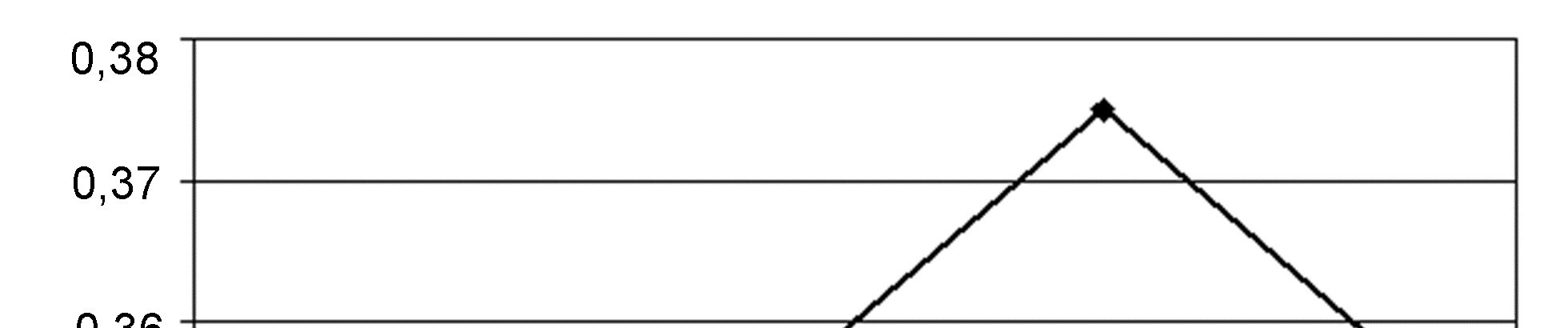 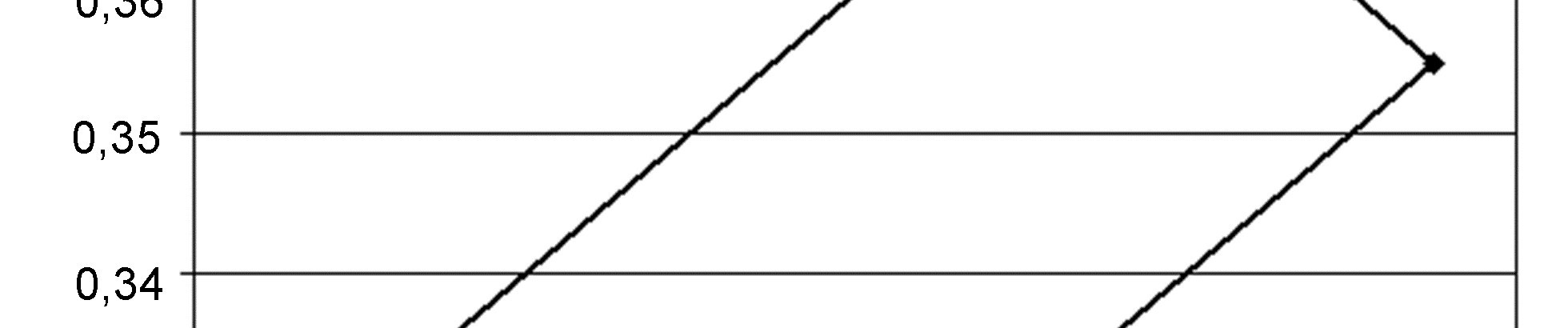 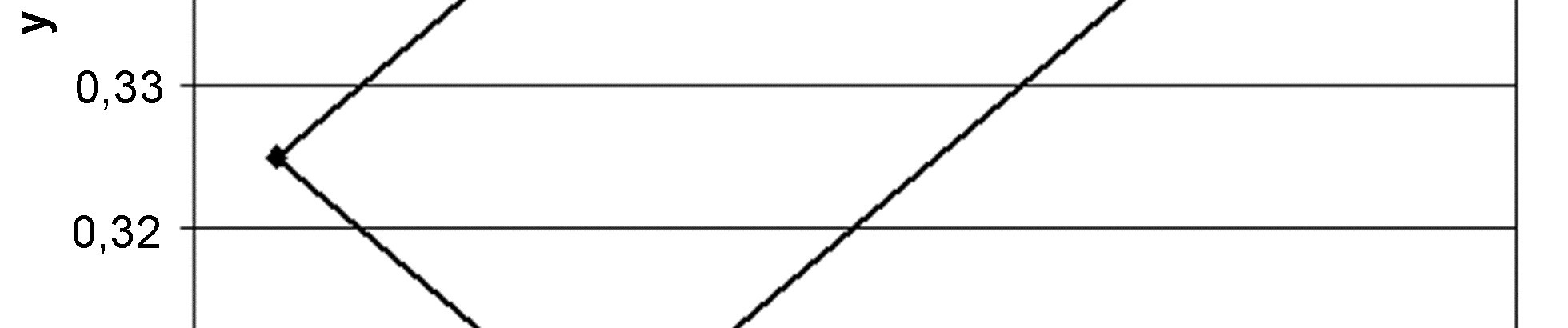 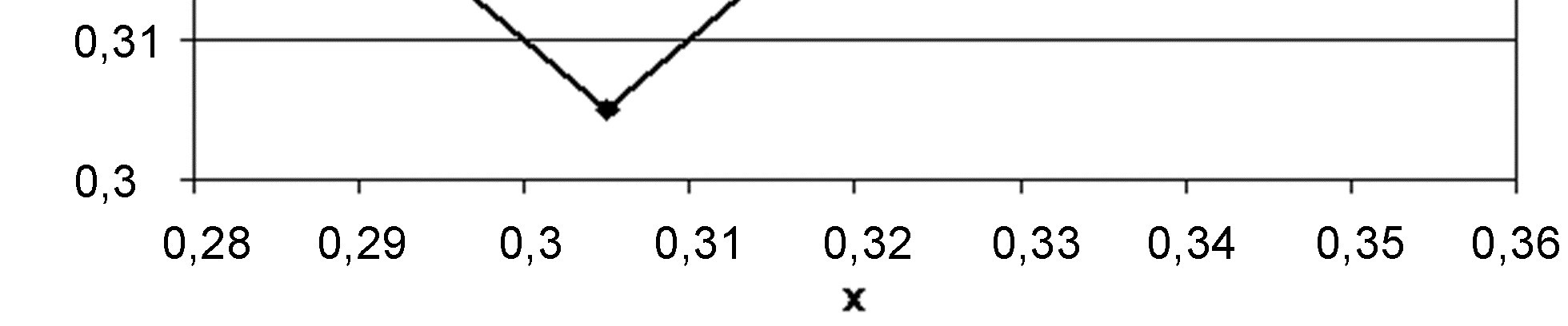 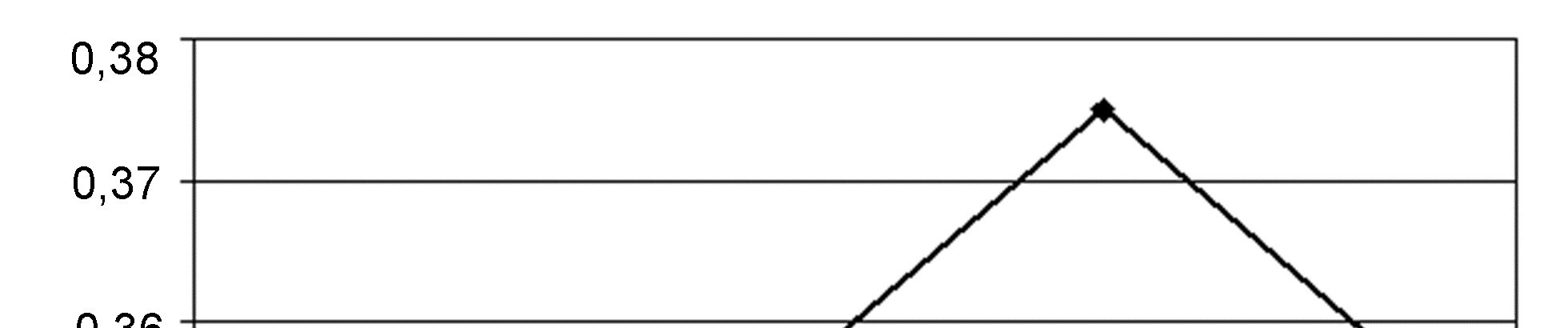 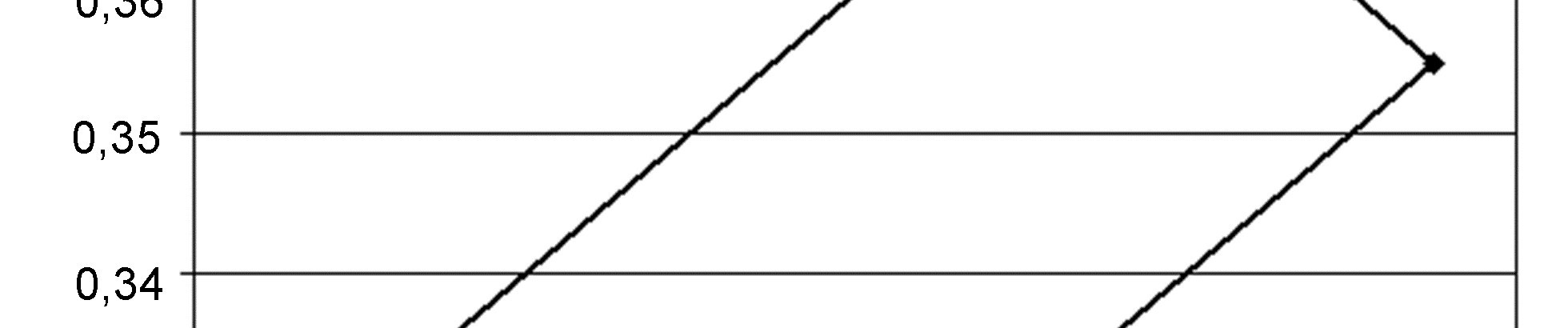 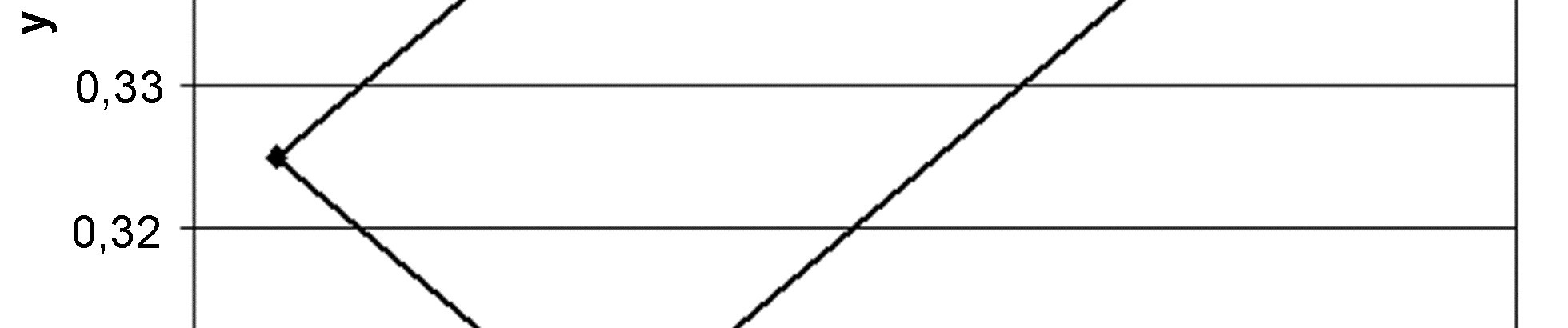 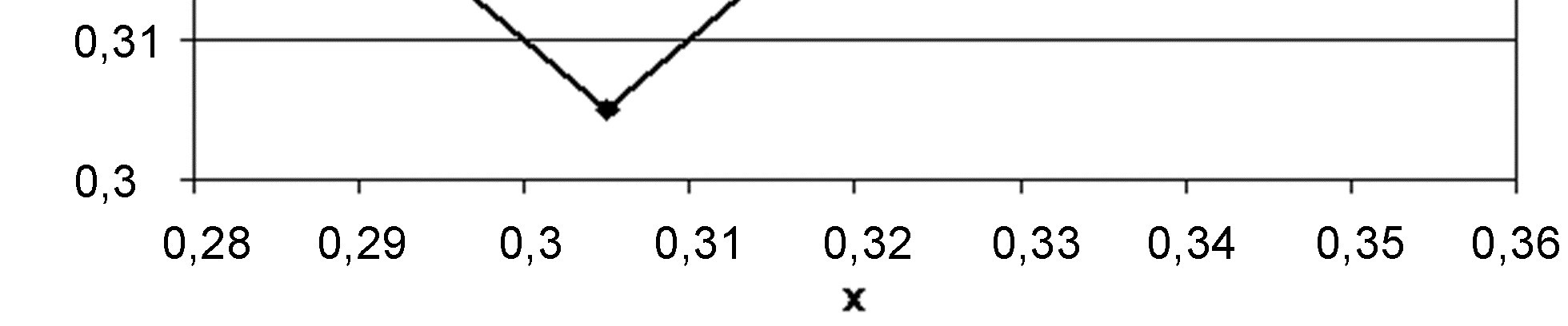 Rys. 1. Współrzędne chromatyczności x,y dla barwy białej oznakowania 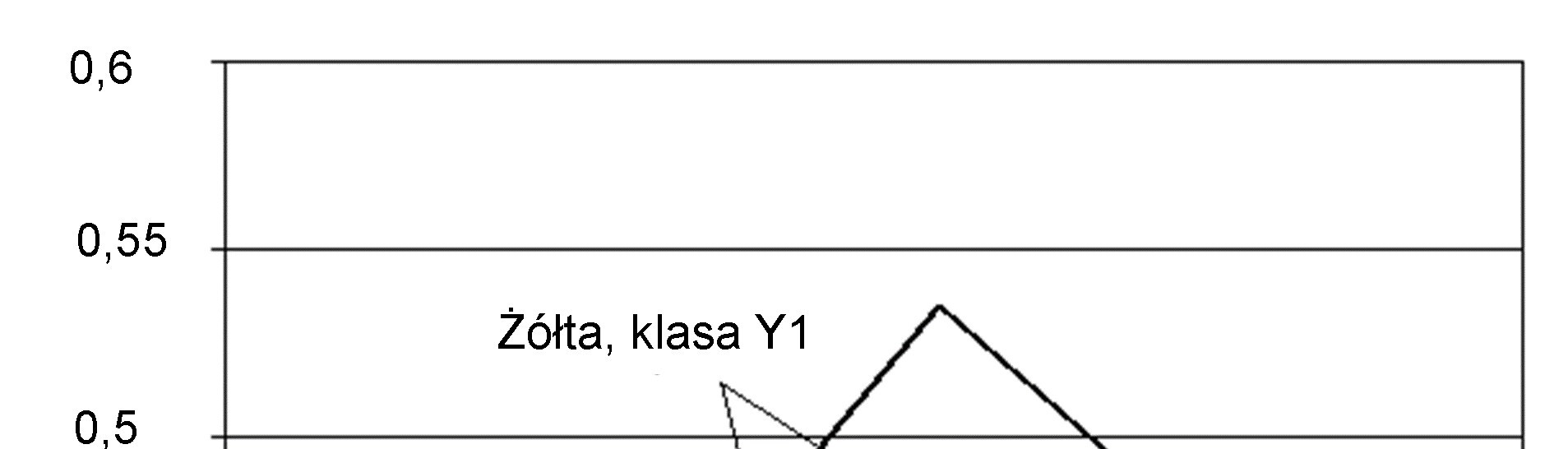 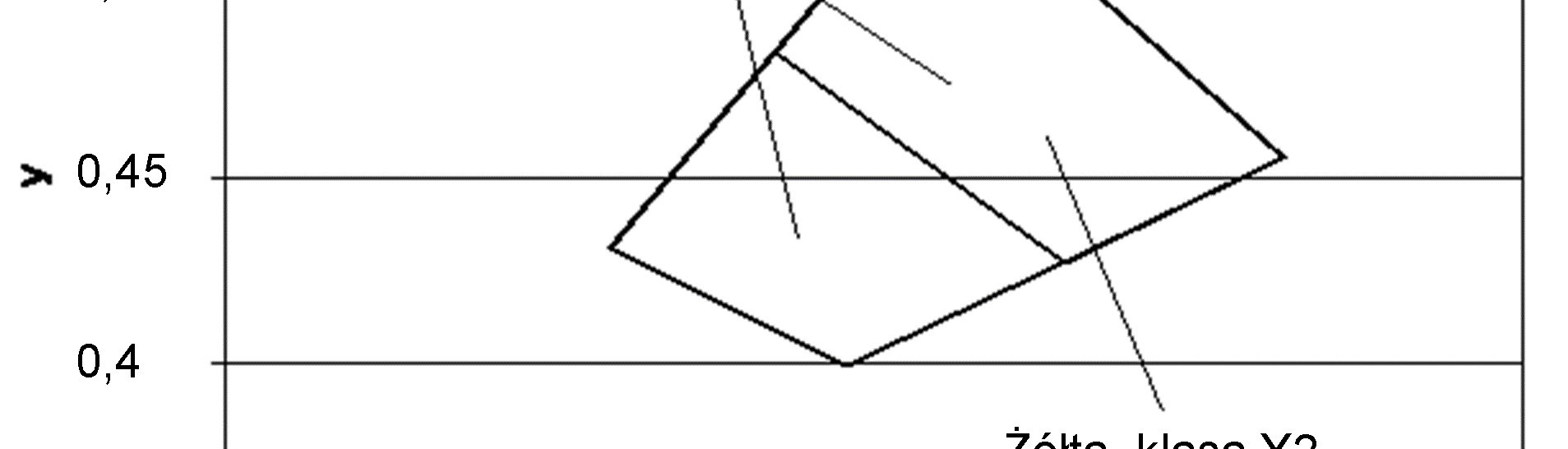 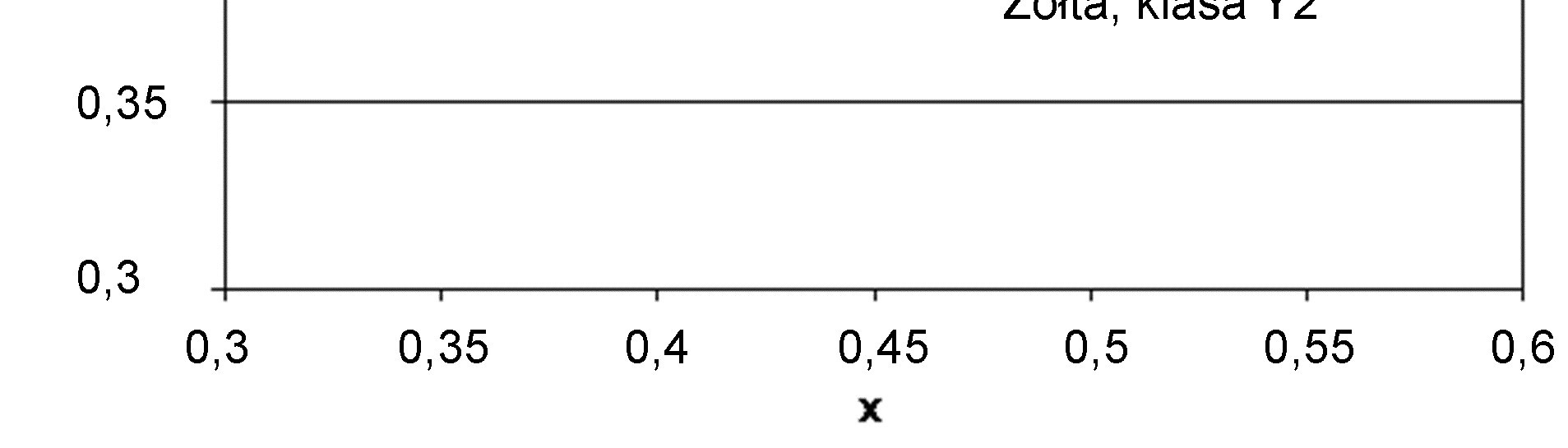 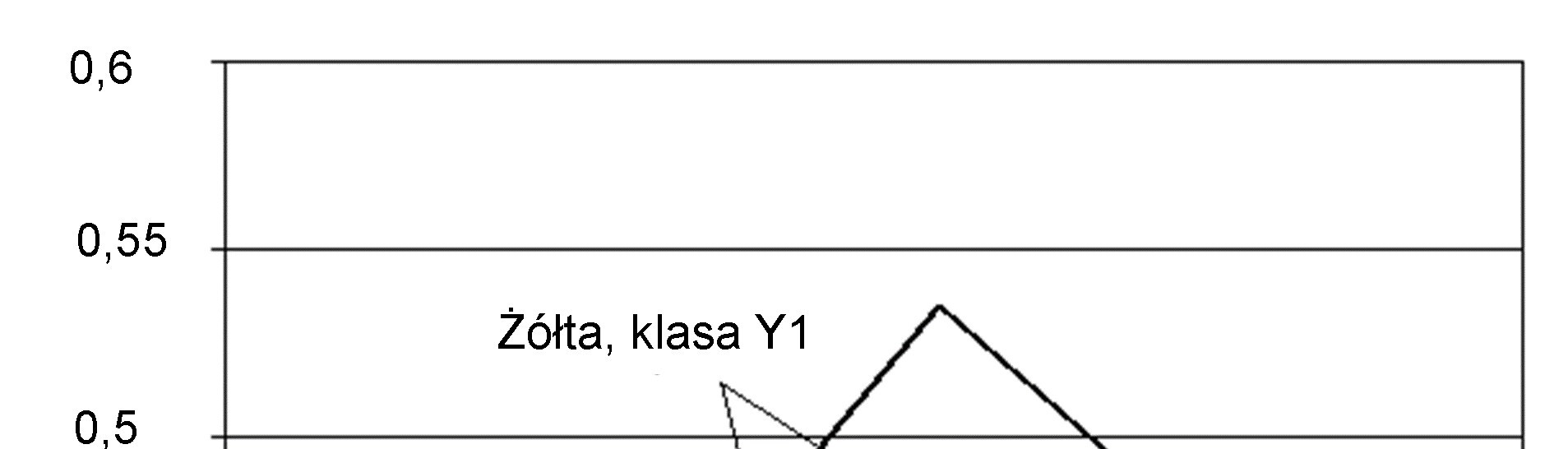 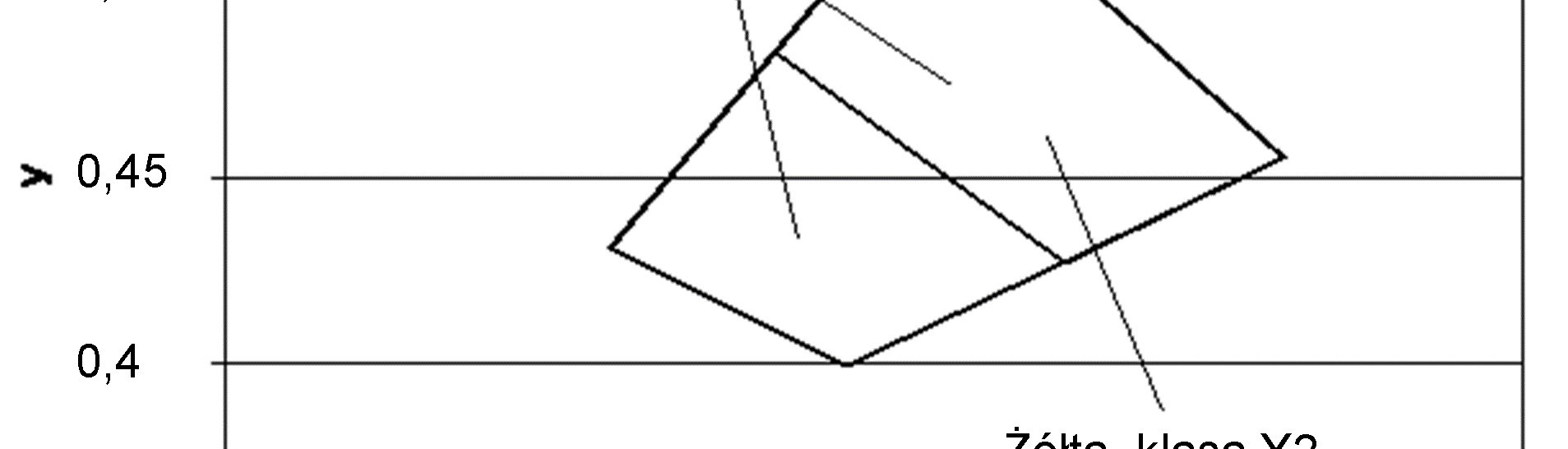 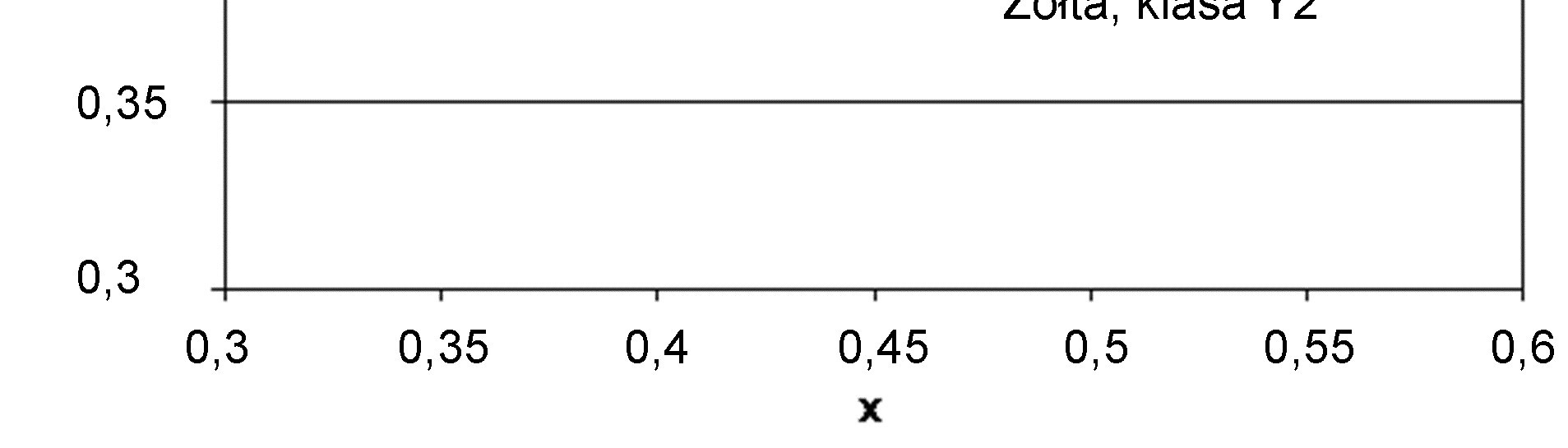 Rys.2. Współrzędne chromatyczności x,y dla barwy żółtej oznakowania 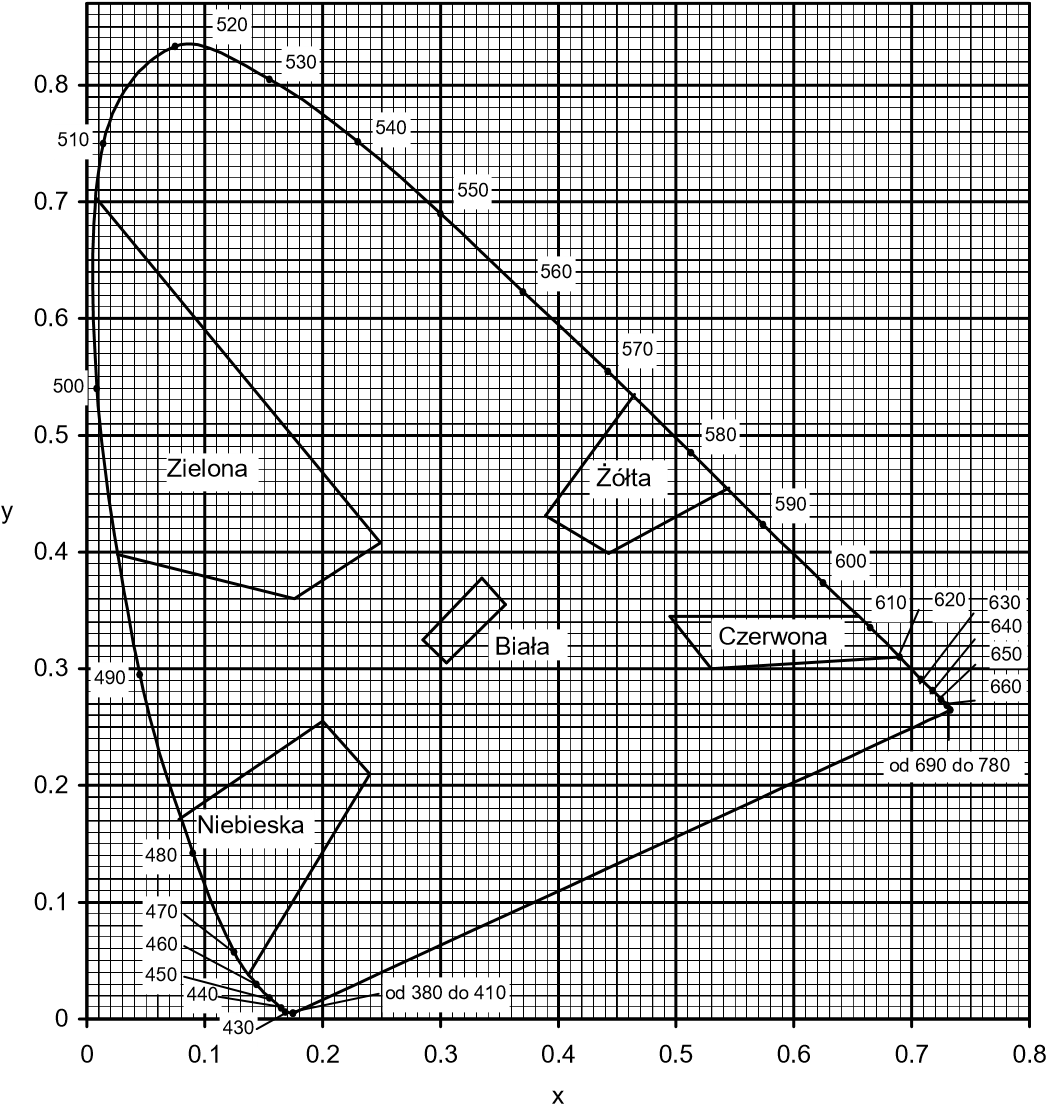 Rys. 3. Granice barw białej, żółtej, czerwonej, niebieskiej i zielonej oznakowania  Pomiar współczynnika luminancji  może być zastąpiony pomiarem współczynnika luminancji w świetle rozproszonym Qd, wg PN-EN 1436:2000 [4] lub wg POD-97 [9] i POD-2006 (po wydaniu) [10].  Do określenia odbicia światła dziennego lub odbicia oświetlenia drogi od oznakowania stosuje się współczynnik luminancji w świetle rozproszonym Qd.   Wartość współczynnika Qd dla oznakowania nowego w ciągu 14 - 30 dni po wykonaniu powinna wynosić dla oznakowania świeżego, barwy: białej, co najmniej 130 mcd m-2 lx-1 (nawierzchnie asfaltowe), klasa Q3, białej, co najmniej 160 mcd m-2 lx-1 (nawierzchnie betonowe), klasa Q4, żółtej, co najmniej 100 mcd m-2 lx-1), klasa Q2,  Wartość współczynnika Qd powinna wynosić dla oznakowania eksploatowanego po 30 dniu od wykonania, w ciągu całego okresu użytkowania,  barwy: białej, co najmniej 100 mcd m-2 lx-1(nawierzchnie asfaltowe), klasa Q2,  białej, co najmniej 130 mcd m-2 lx-1(nawierzchnie betonowe), klasa Q3,  żółtej, co najmniej 80 mcd m-2 lx-1, klasa Q1.  6.3.1.3. Widzialność w nocy  Za miarę widzialności w nocy przyjęto powierzchniowy współczynnik odblasku RL, określany według PN-EN 1436:2000 [4] z uwzględnieniem podziału na klasy PN-EN 1436:2000/A1:2005 [4a].  Wartość współczynnika RL powinna wynosić dla oznakowania nowego (w stanie suchym) w ciągu 14 - 30 dni po wykonaniu, barwy: białej, na autostradach, drogach ekspresowych oraz na drogach o prędkości  100 km/h lub o natężeniu ruchu > 2 500 pojazdów rzeczywistych na dobę na pas, co najmniej 250 mcd m-2 lx-1, klasa R4/5, białej, na pozostałych drogach, co najmniej 200 mcd m-2 lx-1, klasa R4, żółtej tymczasowej, co najmniej 150 mcd m-2 lx-1, klasa R3,  Wartość współczynnika RL powinna wynosić dla oznakowania eksploatowanego w ciągu od 2 do 6 miesięcy po wykonaniu,  barwy: białej, na autostradach, drogach ekspresowych oraz na drogach o prędkości  100 km/h lub o natężeniu ruchu > 2 500 pojazdów rzeczywistych na dobę na pas, co najmniej 200 mcd m-2 lx-1, klasa R4, białej, na pozostałych drogach, co najmniej 150 mcd m-2 lx-1, klasa R3  żółtej tymczasowej, co najmniej 100 mcd m-2 lx-1, klasa R2.  Wartość współczynnika RL powinna wynosić dla oznakowania eksploatowanego od 7 miesiąca po wykonaniu,  barwy: białej, na autostradach, drogach ekspresowych oraz na drogach o prędkości  100 km/h lub o natężeniu ruchu > 2 500 pojazdów rzeczywistych na dobę na pas, co najmniej 150 mcd m-2 lx-1, klasa R3, białej, na pozostałych drogach, co najmniej 100 mcd m-2 lx-1 , klasa R2,  żółtej tymczasowej, co najmniej 100 mcd m-2 lx-1, klasa R2. Na nawierzchniach o grubej makroteksturze, takich jak: powierzchniowe utrwalanie oraz na nawierzchniach niejednorodnych można wyjątkowo, tylko na drogach określonych w tablicy 5, dopuścić wartość współczynnika odblasku RL = 70 mcd m-2 lx-1, klasa R1 dla oznakowania cienkowarstwowego eksploatowanego od 6 miesiąca po wykonaniu. Na nawierzchniach nowych lub odnowionych z warstwą ścieralną z SMA zaleca się stosować materiały grubowarstwowe. W szczególnie uzasadnionych przypadkach możliwe jest ustalenie w SST wyższych klas wymagań wg PN-EN 1436:2000/A1:2005 [4a].  Wartość współczynnika RL powinna wynosić dla oznakowania profilowanego, nowego (w stanie wilgotnym) i eksploatowanego w okresie gwarancji wg PN-EN 1436:2000 [4] zmierzona od 14 do 30 dni po wykonaniu, barwy: białej, co najmniej 50 mcd m-2 lx-1, klasa RW3, w okresie eksploatacji co najmniej 35 mcd m-2 lx-1, klasa RW2.  Powyższe wymaganie dotyczy jedynie oznakowań profilowanych, takich jak oznakowanie strukturalne wykonywane masami termoplastycznymi, masami chemoutwardzalnymi i taśmami w postaci np. poprzecznych wygarbień (baretek), drop-on-line, itp.  Wykonywanie pomiarów na oznakowaniu ciągłym z naniesionymi wygarbieniami może być wykonywane tylko metoda dynamiczną. Pomiar aparatami ręcznymi jest albo niemożliwy albo obciążony dużym błędem.  Wykonywanie pomiarów odblaskowości na pozostałych typach oznakowania strukturalnego, z uwagi na jego niecałkowite i niejednorodne pokrycie powierzchni oznakowania, jest obarczone większym błędem niż na oznakowaniach pełnych. Dlatego podczas odbioru czy kontroli, należy przyjąć jako dopuszczalne wartości współczynnika odblasku o 20 % niższe od przyjętych w SST. 6.3.1.4. Szorstkość oznakowania  Miarą szorstkości oznakowania jest wartość wskaźnika szorstkości SRT (Skid Resistance Tester) mierzona wahadłem angielskim, wg PN-EN 1436:2000 [4] lub POD-97 [9] i POD-2006 (po wydaniu) [10]. Wartość SRT symuluje warunki, w których pojazd wyposażony w typowe opony hamuje z blokadą kół przy prędkości 50 km/h na mokrej nawierzchni.  	Wymaga się, aby wartość wskaźnika szorstkości SRT wynosiła na oznakowaniu:  w ciągu całego okresu użytkowania, co najmniej 45 jednostek SRT (klasa S1).  Dopuszcza się podwyższenie w SST wymagania szorstkości do 50 – 60 jednostek SRT (klasy S2 – S3), w uzasadnionych przypadkach. Uzyskanie większej szorstkości oznakowania, wiąże się z zastosowaniem kruszywa przeciwpoślizgowego samego lub w mieszaninie z kulkami szklanymi wg PN-EN 1423:2001 [3]. Należy przy tym wziąć pod uwagę jednoczesne obniżenie wartości współczynnika luminancji i współczynnika odblasku.  Szorstkość oznakowania, na którym nie zastosowano kruszywa przeciwpoślizgowego, zazwyczaj wzrasta w okresie eksploatacji oznakowania, dlatego nie należy wymagać wyższej jego wartości na starcie, a niższej w okresie gwarancji.  Wykonywanie pomiarów wskaźnika szorstkości SRT dotyczy oznakowań jednolitych, płaskich, wykonanych farbami, masami termoplastycznymi, masami chemoutwardzalnymi i taśmami. Pomiar na oznakowaniu strukturalnym jest, jeśli możliwy, to nie miarodajny. W przypadku oznakowania z wygarbieniami i punktowymi elementami odblaskowymi pomiar nie jest możliwy. UWAGA: Wskaźnik szorstkości SRT w normach powierzchniowych został nazwany PTV (Polishing Test Value) za PN-EN 13 036-4:2004(U)[6a]. Metoda pomiaru i sprzęt do jego wykonania są identyczne z przyjętymi w PN-EN 1436:2000[4] dla oznakowań poziomych. 6.3.1.5. Trwałość oznakowania Trwałość oznakowania cienkowarstwowego oceniana jako stopień zużycia w 10-stopniowej skali LCPC określonej w POD-97 [9] lub POD-2006 (po wydaniu) [10] powinna wynosić po 12miesięcznym okresie eksploatacji oznakowania: co najmniej 6. Taka metoda oceny znajduje szczególnie zastosowanie do oceny przydatności materiałów do poziomego oznakowania dróg. W stosunku do materiałów grubowarstwowych i taśm ocena ta jest stosowana dopiero po 2, 3, 4, 5 i 6 latach, gdy w oznakowaniu pojawiają się przetarcia do nawierzchni. Do oceny materiałów strukturalnych, o nieciągłym pokryciu nawierzchni metody tej nie stosuje się. W celach kontrolnych trwałość jest oceniana pośrednio przez sprawdzenie spełniania wymagań widoczności w dzień, w nocy i szorstkości. 6.3.1.6. Czas schnięcia oznakowania (względnie czas do przejezdności oznakowania) Za czas schnięcia oznakowania przyjmuje się czas upływający między wykonaniem oznakowania a jego oddaniem do ruchu. Czas schnięcia oznakowania nie powinien przekraczać czasu gwarantowanego przez producenta, z tym że nie może przekraczać 2 godzin w przypadku wymalowań nocnych i 1 godziny w przypadku wymalowań dziennych. Metoda oznaczenia czasu schnięcia znajduje się w POD-97 [9] lub POD-2006 (po wydaniu) [10]. 6.3.1.7. Grubość oznakowania Grubość oznakowania, tj. podwyższenie ponad górną powierzchnię nawierzchni, powinna wynosić dla: oznakowania cienkowarstwowego (grubość na mokro bez kulek szklanych), co najwyżej 0,89 mm, oznakowania grubowarstwowego, co najmniej 0,90 mm i co najwyżej 5 mm, punktowych elementów odblaskowych umieszczanych na części jezdnej drogi, co najwyżej 15 mm, a w uzasadnionych przypadkach ustalonych w dokumentacji projektowej, co najwyżej 25 mm. Wymagania te nie obowiązują, jeśli nawierzchnia pod znakowaniem jest wyfrezowana. Kontrola grubości oznakowania jest istotna w przypadku, gdy Wykonawca nie udziela gwarancji lub gdy nie są wykonywane pomiary kontrolne za pomocą aparatury lub poprzez ocenę wizualną. 6.3.2. Badania 	wykonania 	znakowania 	poziomego 	z 	materiału 	cienkowarstwowego 	lub grubowarstwowego Wykonawca wykonując znakowanie poziome z materiału cienko- lub grubowarstwowego przeprowadza przed rozpoczęciem każdej pracy oraz w czasie jej wykonywania, co najmniej raz dziennie, lub zgodnie z ustaleniem SST, następujące badania: a) przed rozpoczęciem pracy: sprawdzenie oznakowania opakowań, wizualną ocenę stanu  materiału, w zakresie jego jednorodności i widocznych wad, pomiar wilgotności względnej powietrza, pomiar temperatury powietrza i nawierzchni, badanie lepkości farby, wg POD-97 [9] lub POD-2006 (po wydaniu) [10], b) w czasie wykonywania pracy: pomiar grubości warstwy oznakowania, pomiar czasu schnięcia, wg POD-97 [9] lub POD-2006 (po wydaniu) [10], wizualną ocenę równomierności rozłożenia kulek szklanych podczas objazdu w nocy, pomiar poziomych wymiarów oznakowania, na zgodność z dokumentacją projektową i załącznikiem nr 2 do rozporządzenia Ministra Infrastruktury [7], wizualną ocenę równomierności skropienia (rozłożenia materiału) na całej szerokości linii,  oznaczenia czasu przejezdności, wg POD-97 [9] lub POD-2006 (po wydaniu) [10].  Protokół z przeprowadzonych badań wraz z jedną próbką, jednoznacznie oznakowaną, na blasze (300 x 250 x 1,5 mm) Wykonawca powinien przechować do czasu upływu okresu gwarancji.  Do odbioru i w przypadku wątpliwości dotyczących wykonania oznakowania poziomego, Inżynier może zlecić wykonanie badań: widzialności w nocy, widzialności w dzień, szorstkości, odpowiadających wymaganiom podanym w punkcie 6.3.1 i wykonanych według metod określonych w Warunkach technicznych POD-97 [9] lub POD-2006 (po wydaniu) [10]. Jeżeli wyniki tych badań wykażą wadliwość wykonanego oznakowania to koszt badań ponosi Wykonawca, w przypadku przeciwnym - Zamawiający. Badania powinien zlecać Zamawiający do niezależnego laboratorium badawczego, co gwarantuje większa wiarygodność wyników. W przypadku konieczności wykonywania pomiarów na otwartych do ruchu odcinkach dróg o dopuszczalnej prędkości  100 km/h należy ograniczyć je do linii krawędziowych zewnętrznych w przypadku wykonywania pomiarów aparatami ręcznymi, ze względu na bezpieczeństwo wykonujących pomiary. Pomiary współczynnika odblasku na liniach segregacyjnych i krawędziowych wewnętrznych, na otwartych do ruchu odcinkach dróg o dopuszczalnej prędkości  100 km/h , a także na liniach podłużnych oznakowań z wygarbieniami, należy wykonywać przy użyciu mobilnego reflektometru zainstalowanego na samochodzie i wykonującego pomiary w ruchu. W przypadku wykonywania pomiarów współczynnika odblaskowości i współczynników luminancji aparatami ręcznymi częstotliwość pomiarów należy dostosować do długości badanego odcinka, zgodnie z tablicą 2. W każdym z mierzonych punktów należy wykonać po 5 odczytów współczynnika odblasku i po 3 odczyty współczynników luminancji w odległości jeden od drugiego minimum 1 m. Tablica 2. Częstotliwość pomiarów współczynników odblaskowości i luminancji aparatami ręcznymi Wartość wskaźnika szorstkości zaleca się oznaczyć w 2 – 4 punktach oznakowania odcinka. 6.3.3. Badania wykonania oznakowania poziomego z zastosowaniem punktowych elementów odblaskowych  Wykonawca wykonując oznakowanie z prefabrykowanych elementów odblaskowych przeprowadza, co najmniej raz dziennie lub zgodnie z ustaleniem SST, następujące badania: sprawdzenie oznakowania opakowań, sprawdzenie rodzaju stosowanego kleju lub innych elementów mocujących, zgodnie z zaleceniami SST, wizualną ocenę stanu elementów, w zakresie ich kompletności i braku wad, temperatury powietrza i nawierzchni, pomiaru czasu oddania do ruchu, wizualną ocenę liniowości i kierunkowości przyklejenia elementów, równomierności przyklejenia elementów na całej długości linii, zgodności wykonania oznakowania z dokumentacja projektową i załącznikiem nr 2 do rozporządzenia Ministra Infrastruktury z 3 lipca 2003 r. [7]. Protokół z przeprowadzonych badań wraz z próbkami przyklejonych elementów, w liczbie określonej w SST, Wykonawca przechowuje do czasu upływu okresu gwarancji.  W przypadku wątpliwości dotyczących wykonania oznakowania poziomego Inżynier może zlecić wykonanie badań widzialności w nocy, na próbkach zdjętych z nawierzchni i dostarczonych do laboratorium, na zgodność z wymaganiami podanymi w SST lub aprobacie technicznej, wykonanych według metod określonych w PN-EN 1463-1 [5] lub w Warunkach technicznych POD97 [9] lub POD-2006 (po wydaniu) [10]. Jeśli wyniki tych badań wykażą wadliwość wykonanego oznakowania to koszt badań ponosi Wykonawca, w przypadku przeciwnym - Zamawiający. 6.3.4. Zbiorcze zestawienie wymagań dla materiałów i oznakowań W tablicy 3 podano zbiorcze zestawienie dla materiałów. W tablicy 4 podano zbiorcze zestawienie dla oznakowań na autostradach, drogach ekspresowych oraz na drogach o prędkości  100 km/h lub o natężeniu ruchu > 2 500 pojazdów rzeczywistych na dobę na pas. W tablicy 5 podano zbiorcze zestawienie dla oznakowań na pozostałych drogach. Tablica 3.   Zbiorcze zestawienie wymagań dla materiałów Tablica 4. 	Zbiorcze zestawienie wymagań dla oznakowań na autostradach, drogach ekspresowych oraz na drogach o prędkości  100 km/h lub o natężeniu ruchu > 2 500 pojazdów rzeczywistych na dobę na pas Tablica 5. 	Zbiorcze zestawienie wymagań dla oznakowań na pozostałych drogach nie wymienionych w tablicy 4 	6.3 	6.4. Tolerancje wymiarów oznakowania 6.4.1. Tolerancje nowo wykonanego oznakowania  Tolerancje nowo wykonanego oznakowania poziomego, zgodnego z dokumentacją projektową i załącznikiem nr 2 do rozporządzenia Ministra Infrastruktury z 3.07.2003 r. [7], powinny odpowiadać następującym warunkom: szerokość linii może różnić się od wymaganej o  5 mm, długość linii może być mniejsza od wymaganej co najwyżej o 50 mm lub większa co najwyżej o 150 mm, dla linii przerywanych, długość cyklu składającego się z linii i przerwy nie może odbiegać od średniej liczonej z 10 kolejnych cykli o więcej niż  50 mm długości wymaganej, dla strzałek, liter i cyfr rozstaw punktów narożnikowych nie może mieć większej odchyłki od wymaganego wzoru niż  50 mm dla wymiaru długości i  20 mm dla wymiaru szerokości.  Przy wykonywaniu nowego oznakowania poziomego, spowodowanego zmianami organizacji ruchu, należy dokładnie usunąć zbędne stare oznakowanie. 6.4.2. Tolerancje przy odnawianiu istniejącego oznakowania  Przy odnawianiu istniejącego oznakowania należy dążyć do  pokrycia pełnej powierzchni istniejących znaków, przy zachowaniu dopuszczalnych tolerancji podanych w punkcie 6.4.1. OBMIAR ROBÓT Ogólne zasady obmiaru robót  	Ogólne zasady obmiaru robót podano w STWiORB D-M-00.00.00 „Wymagania ogólne” pkt 7. Jednostka obmiarowa  Jednostką obmiarową oznakowania poziomego jest m2 (metr kwadratowy) powierzchni naniesionych oznakowań lub liczba umieszczonych punktowych elementów odblaskowych. ODBIÓR ROBÓT Ogólne zasady odbioru robót  	Ogólne zasady odbioru robót podano w STWiORB D-M-00.00.00 „Wymagania ogólne” pkt 8.  Roboty uznaje się za wykonane zgodnie z dokumentacją projektową, SST i wymaganiami Inżyniera, jeżeli wszystkie pomiary i badania, z zachowaniem tolerancji wg pkt 6, dały wyniki pozytywne. Odbiór robót zanikających i ulegających zakryciu  Odbiór robót zanikających i ulegających zakryciu, w zależności od przyjętego sposobu wykonania robót, może być dokonany po:  oczyszczeniu powierzchni nawierzchni, przedznakowaniu, frezowaniu nawierzchni przed wykonaniem znakowania materiałem grubowarstwowym, usunięciu istniejącego oznakowania poziomego, wykonaniu podkładu (primera) na nawierzchni betonowej. Odbiór ostateczny  Odbioru ostatecznego należy dokonać po całkowitym zakończeniu robót, na podstawie wyników pomiarów i badań jakościowych określonych w punktach od 2 do 6. Odbiór pogwarancyjny  Odbioru pogwarancyjnego należy dokonać po upływie okresu gwarancyjnego, ustalonego w SST. Sprawdzeniu podlegają cechy oznakowania określone niniejszym STWiORB na podstawie badań wykonanych przed upływem okresu gwarancyjnego.  	Zaleca się stosowanie następujących minimalnych okresów gwarancyjnych: a) dla oznakowania cienkowarstwowego: na odcinkach zamiejskich, z wyłączeniem przejść dla pieszych: co najmniej                       12 miesięcy, na odcinkach przejść przez miejscowości: co najmniej 6 miesięcy, na przejściach dla pieszych na odcinkach zamiejskich: co najmniej 6 miesięcy, na przejściach dla pieszych w miejscowościach: co najmniej 3 miesiące, b) dla oznakowania grubowarstwowego, oznakowania taśmami i punktowymi elementami odblaskowymi: co najmniej 24 miesiące.  W niektórych przypadkach można rozważać ograniczenia okresów gwarancyjnych dla oznakowań: a) cienkowarstwowych dla wymalowań farbami nie udziela się 12 miesięcznej gwarancji na wykonane oznakowanie w przypadku nawierzchni, których czas użytkowania jest krótszy niż jeden rok oraz dla oznakowań wykonanych w okresie od 1 listopada do 31 marca, na nawierzchniach bitumicznych niejednorodnych o warstwie ścieralnej spękanej, kruszącej się, z luźnymi grysami, należy skrócić okres gwarancyjny dla linii segregacyjnych do 6 miesięcy, przejść dla pieszych i drobnych elementów do 3 miesięcy, na nawierzchniach kostkowych o równej powierzchni w dobrym stanie, pożądane jest skrócić okres gwarancyjny dla linii segregacyjnych do 3  miesięcy, przejść dla pieszych i drobnych elementów do 1 miesiąca, na nawierzchniach drogowych o silnie zdeformowanej, spękanej, łuszczącej się powierzchni, na złączach podłużnych jeśli są niejednorodne, tj. ze szczelinami, garbami podłużnymi i poprzecznymi, na nawierzchniach kostkowych w złym stanie (nierówna powierzchnia, kostka uszkodzona, braki kostki, luźne zanieczyszczenia w szczelinach między kostkami niemożliwe do usunięcia za pomocą szczotki i zamiatarki) - gwarancji nie powinno się udzielać, w przypadku stosowania piasku  lub piasku z solą do zimowego utrzymania dróg, okres gwarancyjny należy skrócić do maksimum 9 miesięcy przy wymalowaniu wiosennym i do 6 miesięcy przy wymalowaniu jesiennym; na nawierzchniach bitumicznych ułożonych do 1 miesiąca przed wykonaniem oznakowania (nawierzchnie nowe i odnowione) należy wymagać gwarancji maksymalnie 6 miesięcy przy minimalnych parametrach (RL > 100 mcd/m2lx), po czym należy wykonać oznakowanie stałe z pełnymi wymaganiami odpowiednimi do rodzaju drogi. PODSTAWA PŁATNOŚCI Ogólne ustalenia dotyczące podstawy płatności  Ogólne ustalenia dotyczące podstawy płatności podano w STWiORB D-M-00.00.00 „Wymagania ogólne” pkt 9. Ponadto Zamawiający powinien tak sformułować umowę, aby Wykonawca musiał doprowadzić oznakowanie do wymagań zawartych w SST w przypadku zauważenia niezgodności. Cena jednostki obmiarowej  	Cena 1 m2 wykonania robót obejmuje: prace pomiarowe, roboty przygotowawcze i oznakowanie robót, przygotowanie i dostarczenie materiałów, oczyszczenie podłoża (nawierzchni), przedznakowanie, naniesienie powłoki znaków na nawierzchnię drogi o kształtach i wymiarach zgodnych z dokumentacją projektową i załącznikiem nr 2 do rozporządzenia Ministra Infrastruktury [7], ochrona znaków przed zniszczeniem przez pojazdy w czasie prowadzenia robót, przeprowadzenie pomiarów i badań laboratoryjnych wymaganych w specyfikacji technicznej. 7. 10. PRZEPISY  ZWIĄZANE 7.1 10.1. Normy 05 	PN-EN 	1463-	Materiały do poziomego oznakowania dróg. Punktowe elementy . 1:2000 	odblaskowe Część 1: Wymagania dotyczące charakterystyki nowego  	elementu PN-EN 1463- Materiały do poziomego oznakowania dróg. Punktowe elementy a. 1:2000/A1:2005 odblaskowe Część 1: Wymagania dotyczące charakterystyki nowego elementu (Zmiana A1) 	PN-EN 	1463-	Materiały do poziomego oznakowania dróg. Punktowe elementy 	b. 2:2000 	odblaskowe Część 2: Badania terenowe PN-EN Materiały do poziomego oznakowania dróg. Właściwości fizyczne . 1871:2003 	PN-EN 	Drogi samochodowe i lotniskowe – Metody badań – Część 4: 	a. 13036-4: 	Metoda pomiaru oporów poślizgu/poślizgnięcia na powierzchni: próba 	2004(U) 	wahadła 	7.2 	10.2. Przepisy związane i inne dokumenty Załącznik nr 2 do rozporządzenia Ministra Infrastruktury z dnia 3 lipca 2003 r. Szczegółowe warunki techniczne dla znaków drogowych poziomych i warunki ich umieszczania na drogach (Dz. U. nr 220, poz. 2181) Rozporządzenie  Ministra  Infrastruktury   z  dnia  11 sierpnia 2004 r.  w  sprawie  sposobów deklarowania zgodności wyrobów budowlanych oraz sposobu znakowania ich  znakiem budowlanym (Dz. U. nr 198, poz. 2041) Warunki Techniczne. Poziome znakowanie dróg. POD-97. Seria „I” - Informacje, Instrukcje. Zeszyt nr 55. IBDiM, Warszawa, 1997 Warunki Techniczne. Poziome znakowanie dróg. POD-2006. Seria „I” - Informacje, Instrukcje. IBDiM, Warszawa, w opracowaniu Prawo przewozowe (Dz. U. nr 53 z 1984 r., poz. 272 z późniejszymi zmianami) Rozporządzenie  Ministra  Infrastruktury   z  dnia  11 sierpnia 2004 r.  w  sprawie  systemów oceny zgodności, wymagań jakie powinny spełniać notyfikowane jednostki uczestniczące w ocenie zgodności oraz sposobu oznaczania wyrobów budowlanych oznakowaniem CE (Dz. U. nr 195, poz. 2011) Rozporządzenie Ministra Zdrowia z dnia 2 września 2003 r. w sprawie oznakowania opakowań substancji niebezpiecznych i preparatów niebezpiecznych (Dz. U. nr 73, poz. 1679) Umowa europejska dotycząca międzynarodowego przewozu towarów niebezpiecznych (RID/ADR) Rozporządzenie Ministra Infrastruktury z dnia 8 listopada 2004 r. w sprawie aprobat technicznych oraz jednostek organizacyjnych uprawnionych do ich wydania (Dz.U.             nr 249, poz. 2497) Egzemplarz 01 Nr specyfikacji Kod CPV Tytuł specyfikacji ROZDZIAŁ I – WYMAGANIA OGÓLNE ROZDZIAŁ I – WYMAGANIA OGÓLNE ROZDZIAŁ I – WYMAGANIA OGÓLNE D-M-00.00.00  CPV 45233000-9 Wymagania ogólne ROZDZIAŁ II – ROBOTY PRZYGOTOWAWCZE ROZDZIAŁ II – ROBOTY PRZYGOTOWAWCZE ROZDZIAŁ II – ROBOTY PRZYGOTOWAWCZE D-01.01.01a  CPV 45113000-2  Odtworzenie trasy i punktów wysokościowych  ROZDZIAŁ III – ROBOTY ZIEMNE ROZDZIAŁ III – ROBOTY ZIEMNE ROZDZIAŁ III – ROBOTY ZIEMNE D-02.00.01 CPV 45111000-8 Roboty ziemne - wymagania ogólne D-02.01.01 CPV 45111200-0 Wykonanie wykopów w gruntach nieskalistych D-02.02.01 CPV 45111200-0 Wykonanie wykopów w gruntach skalistych D-02.03.01 CPV 45111200-0 Wykonanie nasypów ROZDZIAŁ IV – ODWODNIENIE KORPUSU DROGOWEGO ROZDZIAŁ IV – ODWODNIENIE KORPUSU DROGOWEGO ROZDZIAŁ IV – ODWODNIENIE KORPUSU DROGOWEGO D-03.01.03  CPV 45221111-3 Czyszczenie urządzeń odwadniających ROZDZIAŁ V – PODBUDOWY ROZDZIAŁ V – PODBUDOWY ROZDZIAŁ V – PODBUDOWY D-04.01.01 CPV 45233300-2 Koryto wraz z profilowaniem i zagęszczeniem podłoża D-04.02.01  CPV 45233300-2 Warstwy odsączające i odcinające D-04.03.01 CPV 45233300-2 Oczyszczenie 	i 	skropienie 	warstw konstrukcyjnych D-04.04.00 CPV 45233300-2 Podbudowa z kruszyw. Wymagania ogólne D-04.04.02 CPV 45233300-2 Podbudowa 	z 	kruszywa 	łamanego stabilizowanego mechanicznie ROZDZIAŁ VI – NAWIERZCHNIE ROZDZIAŁ VI – NAWIERZCHNIE ROZDZIAŁ VI – NAWIERZCHNIE D-05.03.05a  CPV 45233200-1 Nawierzchnie z betonu asfaltowego warstwa ścieralna wg WT-1 i WT-2 D-05.03.05b CPV 45233200-1 Nawierzchnie z betonu asfaltowego warstwa wiążąca i wyrównawcza wg WT-1 i WT-2 Lp. WyszczególnJeGrupy gruntów Grupy gruntów Grupy gruntów właściwości nniewyswątpliwe 	Wysadzinowe 1 Rodzaj gruntu -rumosz niegliniasty -żwir -pospółka -piasek gruby -piasek średni -piasek drobny -żużel -piasek pylasty -zwietrzelina gliniasta -rumosz gliniasty -żwir gliniasty -pospółka gliniasta mało wysadzi nowe -glina piasz- czysta zwięzła, glina zwięzła, glina pylasta zwięzła -ił, ił piaszczys-ty, ił pylasty bardzo wysadzinowe -piasek gliniasty -pył, pył piasz-czysty -glina piasz- czysta, glina, glina pylasta 2 Zawartość nierozpadowy -ił warwowy < 0,075 mm % < 15 od 15 do 30 > 30 < 0,02 mm <3 od 3 do 10 > 10 3 Kapilarność bierna Hkb m < 1,0 > 1,0 > 1,0 4 Wskaźnik piaskowy WP >35 od 25 do 35 < 25 Lp. 	Badana cecha Minimalna częstotliwość badań i pomiarów 1 Pomiar 	szerokościkorpusu ziemnego  Pomiar taśmą, szablonem, łatą o długości 3 m i poziomicą lub niwelatorem, w odstępach co 200 m na prostych, w punktach głównych łuku, co 100 m na łukach o R > 100 m co 50 m na łukach o R < 100 m oraz w miejscach, które budzą wątpliwości 2 Pomiar szerokości dna rowów  Pomiar taśmą, szablonem, łatą o długości 3 m i poziomicą lub niwelatorem, w odstępach co 200 m na prostych, w punktach głównych łuku, co 100 m na łukach o R > 100 m co 50 m na łukach o R < 100 m oraz w miejscach, które budzą wątpliwości 3 Pomiar rzędnych powierzchni korpusu ziemnego  Pomiar taśmą, szablonem, łatą o długości 3 m i poziomicą lub niwelatorem, w odstępach co 200 m na prostych, w punktach głównych łuku, co 100 m na łukach o R > 100 m co 50 m na łukach o R < 100 m oraz w miejscach, które budzą wątpliwości 4 Pomiar 	pochylenia Pomiar taśmą, szablonem, łatą o długości 3 m i poziomicą lub niwelatorem, w odstępach co 200 m na prostych, w punktach głównych łuku, co 100 m na łukach o R > 100 m co 50 m na łukach o R < 100 m oraz w miejscach, które budzą wątpliwości 5 Pomiar 	równościpowierzchni korpusu  Pomiar taśmą, szablonem, łatą o długości 3 m i poziomicą lub niwelatorem, w odstępach co 200 m na prostych, w punktach głównych łuku, co 100 m na łukach o R > 100 m co 50 m na łukach o R < 100 m oraz w miejscach, które budzą wątpliwości 6 Pomiar równości skarp  Pomiar taśmą, szablonem, łatą o długości 3 m i poziomicą lub niwelatorem, w odstępach co 200 m na prostych, w punktach głównych łuku, co 100 m na łukach o R > 100 m co 50 m na łukach o R < 100 m oraz w miejscach, które budzą wątpliwości 7 Pomiar spadku podłużnego powierzchni korpusu lub dna rowu  Pomiar niwelatorem rzędnych w odstępach co 200 m oraz  w punktach wątpliwych 8 Badanie 	zagęszczenia gruntu  Wskaźnik zagęszczenia określać dla każdej ułożonej warstwy lecz nie rzadziej niż w trzech punktach na 1000 Strefa korpusu Minimalna wartość Is dla kategoria ruchu KR3-KR6 Górna warstwa o grubości 20 cm 1,00 Na głębokości od 20 do 50 cm od powierzchni robót ziemnych  	1,00 Przeznaczenie Przydatne Przydatne z zastrzeżeniami Treść Zastrzeżenia Na dolne warstwy nasypów poniżej strefy przemarzania Na dolne warstwy nasypów poniżej strefy przemarzania 1.Rozdrobnione grunty skaliste twarde oraz grunty kamieniste, zwietrzelinowe, rumosze i otoczaki 2.Żwiry i pospółki, również gliniaste 3.Piaski grubo, średnio i drobnoziarniste, naturalne i łamane 4.Piaski gliniaste z domieszką frakcji żwirowo-kamienistej 1. Rozdrobnione grunty skaliste miękkie - gdy pory w gruncie skalistym będą wypełnione gruntem lub materiałem drobnoziarnistym Na dolne warstwy nasypów poniżej strefy przemarzania Na dolne warstwy nasypów poniżej strefy przemarzania 1.Rozdrobnione grunty skaliste twarde oraz grunty kamieniste, zwietrzelinowe, rumosze i otoczaki 2.Żwiry i pospółki, również gliniaste 3.Piaski grubo, średnio i drobnoziarniste, naturalne i łamane 4.Piaski gliniaste z domieszką frakcji żwirowo-kamienistej 1.Zwietrzeliny i rumosze gliniaste 2.Piaski pylaste, piaski gliniaste, pyły piaszczyste i pyły -gdy będą wbudowane w miejsca suche lub zabezpieczone od wód gruntowych i Na dolne warstwy nasypów poniżej strefy przemarzania Na dolne warstwy nasypów poniżej strefy przemarzania 1.Rozdrobnione grunty skaliste twarde oraz grunty kamieniste, zwietrzelinowe, rumosze i otoczaki 2.Żwiry i pospółki, również gliniaste 3.Piaski grubo, średnio i drobnoziarniste, naturalne i łamane 4.Piaski gliniaste z domieszką frakcji żwirowo-kamienistej 4.Piaski próchniczne, z wyjątkiem pylastych piasków próchnicznych powierzchniowych-do nasypów nie 	 wyższych niż 3 m, zabezpieczonych przed zawilgoceniem Na dolne warstwy nasypów poniżej strefy przemarzania Na dolne warstwy nasypów poniżej strefy przemarzania 1.Rozdrobnione grunty skaliste twarde oraz grunty kamieniste, zwietrzelinowe, rumosze i otoczaki 2.Żwiry i pospółki, również gliniaste 3.Piaski grubo, średnio i drobnoziarniste, naturalne i łamane 4.Piaski gliniaste z domieszką frakcji żwirowo-kamienistej 5.Gliny piaszczyste, gliny i gliny pylaste oraz inne owL <35% -w miejscach suchych lub przejściowo zawilgoconych (morenowe) o wskaźniku różnoziarnistości U>15 5. Żużle wielkopiecowe i inne metalurgiczne ze starych zwałów (powyżej (morenowe) o wskaźniku różnoziarnistości U>15 5. Żużle wielkopiecowe i inne metalurgiczne ze starych zwałów (powyżej 6. Gliny piaszczyste zwięzłe, gliny zwięzłe i  gliny pylaste zwięzłe oraz inne grunty o granicy płynności wL od 35 do 60% do nasypów nie wyższych niż 3 m: zabezpieczonych przed zawilgoceniem lub po ulepszeniu spoiwami 5 lat) 6. przywęgłowe przepalone7. i kamienne o zawartości frakcji iłowej pŁupki Wysiewkoniżej 2% 7. Wysiewki kamienne gliniaste o zawartości frakcji iłowej ponad 2% gdy zwierciadło wody gruntowej znajduje się na głębokości większej od kapilarności biernej gruntu podłoża 5 lat) 6. przywęgłowe przepalone7. i kamienne o zawartości frakcji iłowej pŁupki Wysiewkoniżej 2% 8. Żużle wielkopiecowe i inne metalurgiczne z nowego studzenia (do 5 lat) gdy zwierciadło wody gruntowej znajduje się na głębokości większej od kapilarności biernej gruntu podłoża 5 lat) 6. przywęgłowe przepalone7. i kamienne o zawartości frakcji iłowej pŁupki Wysiewkoniżej 2% 9. Iłołupki przywęglowe nieprzepalone gdy wolne przestrzenie zostaną wypełnione materiałem drobnoziarnistym 5 lat) 6. przywęgłowe przepalone7. i kamienne o zawartości frakcji iłowej pŁupki Wysiewkoniżej 2% 10. Popioły lotne i mieszaniny popiołowo- żużlowe gdy zalegają w miejscach suchych lub są izolowane od wody Na górne warstwy nasypów w strefie przemarzania Żwiry i pospółki Piaski grubo i średnioziarniste Iłołupki przywęglowe przepalone zawierające mniej niż 15% ziarn mniej-szych od 0,075 mm Wysiewki kamienne o uziarnieniu odpowiadającym pospółkom lub żwirom Żwiry i pospółki Piaski grubo i średnioziarniste Iłołupki przywęglowe przepalone zawierające mniej niż 15% ziarn mniej-szych od 0,075 mm Wysiewki kamienne o uziarnieniu odpowiadającym pospółkom lub żwirom 1.Żwiry i pospółki gliniaste 2.Piaski pylaste i gliniaste 3.Pyły piaszczyste i pyły 4.Gliny o granicy płynności mniejszej niż 35% 5.Mieszaniny popiołowo- żużlowe z węgla kamiennego 6.Wysiewki kamienne gliniaste o zawartości frakcji iłowej >2% - pod warunkiem ulepszenia tych gruntów spoiwami,  takimi jak: cement, wapno, aktywne popioły itp. Na górne warstwy nasypów w strefie przemarzania Żwiry i pospółki Piaski grubo i średnioziarniste Iłołupki przywęglowe przepalone zawierające mniej niż 15% ziarn mniej-szych od 0,075 mm Wysiewki kamienne o uziarnieniu odpowiadającym pospółkom lub żwirom Żwiry i pospółki Piaski grubo i średnioziarniste Iłołupki przywęglowe przepalone zawierające mniej niż 15% ziarn mniej-szych od 0,075 mm Wysiewki kamienne o uziarnieniu odpowiadającym pospółkom lub żwirom 7.Żużle wielkopiecowe i inne metalurgiczne - drobnoziarniste i nierozpadowe: straty masy do 1% Na górne warstwy nasypów w strefie przemarzania Żwiry i pospółki Piaski grubo i średnioziarniste Iłołupki przywęglowe przepalone zawierające mniej niż 15% ziarn mniej-szych od 0,075 mm Wysiewki kamienne o uziarnieniu odpowiadającym pospółkom lub żwirom Żwiry i pospółki Piaski grubo i średnioziarniste Iłołupki przywęglowe przepalone zawierające mniej niż 15% ziarn mniej-szych od 0,075 mm Wysiewki kamienne o uziarnieniu odpowiadającym pospółkom lub żwirom 8.Piaski drobnoziarniste - o wskaźniku nośności wnoś>10 W wykopach i miejscach zerowych do głębokości przemarzania Grunty niewysadzinowe Grunty niewysadzinowe Grunty wątpliwe i wysadzinowe - gdy są ulepszane spoiwami (cementem, wapnem, aktywnymi popiołami itp.) Rodzaje urządzeń zagęszczającychRodzaje gruntu Rodzaje gruntu Uwagi o przydatnoś ci maszyn Rodzaje urządzeń zagęszczającychniespoiste: piaski, Żwiry, pospółki niespoiste: piaski, Żwiry, pospółki spoiste: pyły gliny, iły spoiste: pyły gliny, iły Gruboziarniste i kamieniste Gruboziarniste i kamieniste Uwagi o przydatnoś ci maszyn grubość warstwy [m] Liczba przejść n 1 grubość warstwy [m] liczba przejść n *** grubość warstwy [m] liczba przejść n Walce statyczne gładkie 2  0,1 do 0,2 4 do 8 0,1 do 0,2 4 do 8 0,2 do 0,3 4 do  8 1) Walce statyczne okołkowane *  	- - 0,2 do 0,3 8 do 12 0,2 do 0,3 8 do 12 2) Walce statyczne ogumione *  0,2 do 0,5 6 do  0,2 do 0,4 6 do 10 - - 3) Walce wibracyjne gładkie 3 0,4 do 0,7 4 do 8 0,2 do 0,4 3 do 4 0,3 do 0,6 3 do 5 4) Walce wibracyjne okołkowane ** 0,3 do 0,6 3 do 6 0,2 do 0,4 6 do 10 0,2 do 0,4 6 do 10 5) Zagęszczarki wibracyjne ** 0,3 do 0,5 4 do 8 - - 0,2 do 0,5 4 do 8 >" Ubijaki szybko uderzające  0,2 do 0,4 2 do 4 0,1 do 0,3 3 do 5 0,2 do 0,4 3 do 4 6) Ubijaki o masie od 1 do 10Mg zrzucane z wysokości od 5 do 10 m 2,0 do 8,0 4 do 10 uderzeń w punkt 1,0 do 4,0 3 do 6 uderzeń w punkt 1,0 do 5,0 3 do 6 uderzeń w punkt Nasypy o wysokości, [m] Minimalna wartość Is dla: Nasypy o wysokości, [m] Dla dróg o kat. ruchu KR3-KR6 do 2 0,97 ponad 2 0,97 Lp. Wyszczególnienie właściwości Wymagania Wymagania Wymagania Wymagania Wymagania Wymagania Badania według Lp. Wyszczególnienie właściwości Kruszywa naturalne Kruszywa naturalne Kruszyw a łamane Kruszyw a łamane Żużel Żużel Badania według Lp. Wyszczególnienie właściwości Podbudowa Podbudowa Podbudowa Podbudowa Podbudowa Podbudowa Badania według Lp. Wyszczególnienie właściwości zasad-nicza pomocnicza zasad-nicza pomocnicza pomocnicza zasad-nicza pomocnicza Badania według 1 Zawartość 	ziarn mniejszych niż 0,075 mm, % (m/m) od 2 do 10 od 2    do 12  od 2 do 10 od 2     do 12 od 2     do 12  od 2 do 10 od 2     do 12  	PN-B-06714 -15 [3] 2 Zawartość nadziarna,   % (m/m), nie więcej niż 5 10 5 10 10 5 10 PN-B-06714 -15 [3] 3 Zawartość 	ziarn nieforemnych %(m/m), nie więcej niż 35 45 35 40 40 - - PN-B-06714 -16 [4] 4 Zawartość zanieczyszczeń organicznych, %(m/m), nie więcej niż 1 1 1 1 1 1 1 PN-B-04481 [1] 5 Wskaźnik piaskowy po pięcio-krotnym zagęszczeniu metodą I lub 	II 	wg 	PN-B-04481, % od 30 do 70 od 30  do 70 od 30 do 70 od 30 do 70 od 30 do 70 - - BN-64/8931 -01 [26] 6 Ścieralność w bębnie Los Angeles ścieralność całkowita po pełnej liczbie obrotów, nie więcej niż ścieralność częściowa 	po 	1/5 pełnej liczby obrotów, nie więcej niż 35 30 45 40 35 30 50 35 50 35 40 30 50 35 PN-B-06714 -42 [12] 7 Nasiąkliwość, %(m/m), nie więcej niż 2,5 4 3 5 5 6 8 PN-B-06714 -18 [6] 8 Mrozoodporność, ubytek masy po 25 cyklach zamraża- nia, %(m/m), nie więcej niż 5 10 5 10 10 5 10 PN-B-06714 -19 [7] 9 Rozpad krzemianowy i żela- zawy 	łącznie, 	% (m/m), nie więcej niż - - - - - 1 3 PN-B-06714 -37 [10] PN-B-06714 -39 [11] 10 Zawartość związków siarki w przeliczeniu na SO3, %(m/m), nie więcej niż 1 1 1 1 1 2 4 PN-B-06714 -28 [9] 11 Wskaźnik 	nośności wnoś 	mie-szanki kruszywa, 	%, 	nie mniejszy niż: przy zagęszczeniu IS  1,00 przy zagęszczeniu IS  1,03 80 120 60 - 80 120 60 - 60 - 80 120 60 - PN-S-06102 [21] Lp. Wyszczególnienie badań Częstotliwość badań Częstotliwość badań Lp. Wyszczególnienie badań Minimalna liczba badań na dziennej działce roboczej Maksymalna powierzchnia podbudowy przy-padająca na jedno badanie (m2) 1 Uziarnienie mieszanki  2 600 2 Wilgotność mieszanki  2 600 3 Zagęszczenie warstwy 10 próbek 	na 10000 m2 10 próbek 	na 10000 m2 4 Badanie właściwości kruszywa wg tab. 1, pkt 2.3.2 dla każdej partii kruszywa i przy każdej zmianie kruszywa dla każdej partii kruszywa i przy każdej zmianie kruszywa Lp. Wyszczególnienie badań i pomiarów Minimalna częstotliwość pomiarów 1 Szerokość podbudowy  10 razy na 1 km 2 Równość podłużna w sposób ciągły planografem albo co        20 m łatą na każdym pasie ruchu 3 Równość poprzeczna 10 razy na 1 km 4 Spadki poprzeczne*) 10 razy na 1 km 5 Rzędne wysokościowe co 100 m 6 Ukształtowanie osi w planie*) co 100 m 7 Grubość podbudowy  Podczas budowy: w 3 punktach na każdej działce roboczej, lecz nie rzadziej niż raz na 400 m2 Przed odbiorem: w 3 punktach, lecz nie rzadziej niż raz na 2000 m2 8 Nośność podbudowy: moduł odkształcenia ugięcie sprężyste co najmniej w dwóch przekrojach na każde 1000 m co najmniej w 20 punktach na każde 1000 m Podbudowa z kruszywa o wskaźniku wnoś nie mniejszym  niż,   % Wymagane cechy podbudowy Wymagane cechy podbudowy Wymagane cechy podbudowy Wymagane cechy podbudowy Wymagane cechy podbudowy Podbudowa z kruszywa o wskaźniku wnoś nie mniejszym  niż,   % Wskaźnik zagęszczeni a IS   nie mniejszy niż Maksymalne ugięcie sprężyste pod kołem, mm Maksymalne ugięcie sprężyste pod kołem, mm Minimalny moduł odkształ-cenia mierzony płytą o średnicy 30 cm, MPa Minimalny moduł odkształ-cenia mierzony płytą o średnicy 30 cm, MPa Podbudowa z kruszywa o wskaźniku wnoś nie mniejszym  niż,   % Wskaźnik zagęszczeni a IS   nie mniejszy niż 40 kN 50 kN od pierwszego obciążenia E1 od drugiego obciążenia E2 60 80 120 1,0 1,0 1,03 1,40 1,25 1,10 1,60 1,40 1,20 60 80 100 120 140 180 Kategoria ruchu Liczba osi obliczeniowych na dobę na pas obliczeniowy Liczba osi obliczeniowych na dobę na pas obliczeniowy Kategoria ruchu 	obciążenie 	osi 100 kN 	obciążenie 	osi 115 kN KR1  12  7 KR2 od 13 do 70 od 8 do 40 KR3 od 71 do 335 od 41 do 192 KR4 od 336 do 1000 od 193 do 572 KR5 od 1001 do 2000 od 573 do 1144 KR6 2001 i więcej 1) 1145 i więcej 1) p. Właściwości Klasa cementu 32,5 Wytrzymałość na ściskanie (MPa), po 7 dniach, nie mniej niż: 16 Wytrzymałość na ściskanie (MPa), po 28 dniach, nie mniej niż: 32,5 Początek czasu wiązania, min , nie wcześniej niż: 75 Stałość objętości, mm, nie więcej niż: 10 Sito o boku oczka kwadratowego (mm) Przechodzi przez sito (%) Przechodzi przez sito (%) 63 31,5 16 8 4 2 1 0,5 0,25 0,125 - 100 od 60 do 80 od 40 do 65 od 25 do 55 od 20 do 45 od 15 do 35 od 7 do 20 od 2 do 12 od 0 do 5 100 od 60 do 85 od 40 do 67 od 30 do 55 od 25 do 45 od 20 do 40 od 15 do 35 od 8 do 20 od 4 do 13 od 0 do 5 p. Właściwości Wymagania Badania według Wytrzymałość na ściskanie po 7 dniach, MPa od 3,5 do 5,5 PN-B-06250 [10] Wytrzymałość na ściskanie po 28 dniach, MPa od 6,0 do 9,0 PN-B-06250 [10] Nasiąkliwość, % m/m, nie więcej niż: 9 PN-B-06250 [10] Mrozoodporność, zmniejszenie wytrzymałości, %, nie więcej niż: 20 PN-B-06250 [10] p. Wyszczególnienie badań Częstotliwość badań Częstotliwość badań Częstotliwość badań p. Wyszczególnienie badań Minimalne ilości badań na dziennej działce roboczej Minimalne ilości badań na dziennej działce roboczej Maksymalna powierzchnia podbudowy na jedno badanie Właściwości kruszywa  dla każdej partii kruszywa i przy każdej zmianie kruszywa dla każdej partii kruszywa i przy każdej zmianie kruszywa dla każdej partii kruszywa i przy każdej zmianie kruszywa Właściwości wody dla każdego wątpliwego źródła dla każdego wątpliwego źródła dla każdego wątpliwego źródła Właściwości cementu dla każdej partii dla każdej partii dla każdej partii Uziarnienie mieszanki mineralnej 2 600 m2 600 m2 Wilgotność mieszanki chudego betonu 2 600 m2 600 m2 Zagęszczenie mieszanki chudego betonu 2 600 m2 600 m2 Grubość podbudowy z chudego betonu 2 600 m2 600 m2 Oznaczenie wytrzymałości na ściskanie chudego betonu; po   7 dniach                         po 28 dniach 3 próbki 3 próbki 400 m2 400 m2 Oznaczenie nasiąkliwości chudego betonu w przypadkach wątpliwych i na zlecenie Inżyniera w przypadkach wątpliwych i na zlecenie Inżyniera w przypadkach wątpliwych i na zlecenie Inżyniera 0 Oznaczenie mrozoodporności chudego betonu w przypadkach wątpliwych i na zlecenie Inżyniera w przypadkach wątpliwych i na zlecenie Inżyniera w przypadkach wątpliwych i na zlecenie Inżyniera p. Wyszczególnienie badań i pomiarów Minimalna częstotliwość  badań i  pomiarów Szerokość podbudowy 10 razy na 1 km Równość podłużna w sposób ciągły planografem albo co 20 m łatą na każdym pasie ruchu Równość poprzeczna 10 razy na 1 km Spadki poprzeczne*) 10 razy na 1 km Rzędne wysokościowe Dla autostrad i dróg ekspresowych co 25 m, dla pozostałych dróg co 100 m Ukształtowanie osi w planie*) Dla autostrad i dróg ekspresowych co 25 m, dla pozostałych dróg co 100 m Grubość podbudowy w 3 punktach, lecz nie rzadziej niż raz na 100 m Kategoria ruchu Mieszanki o wymiarze D1), mmKR 1-2  KR 3-4  KR 5-6 AC11W 2), AC16W  AC16W, AC22W  AC16W, AC22W Kategoria ruchu Mieszanka ACS Gatunek lepiszcza    Gatunek lepiszcza    Kategoria ruchu Mieszanka ACS asfalt drogowy polimeroasfalt KR1 – KR2 AC11W,AC16W  50/70    - KR3 – KR4 AC16W,AC22W 35/50, 50/70, wielorodzajowy 35/50, 50/70  PMB 25/55-60 KR5 – KR6 AC16W AC22W 35/50, wielorodzajowy 35/50 PMB 25/55-60 Lp. Właściwości Właściwości Właściwości Metoda badania Rodzaj asfaltu Rodzaj asfaltu Lp. Właściwości Właściwości Właściwości Metoda badania 35/50 50/70 1 2 2 2 3 4 5 WŁAŚCIWOŚCI   OBLIGATORYJNE WŁAŚCIWOŚCI   OBLIGATORYJNE WŁAŚCIWOŚCI   OBLIGATORYJNE WŁAŚCIWOŚCI   OBLIGATORYJNE 1 Penetracja w 25°C Penetracja w 25°C 0,1 mm PN-EN 1426 [21] 35÷50 50÷70 2 Temperatura mięknienia Temperatura mięknienia °C PN-EN 1427 [22] 50÷58 46÷54 3 Temperatura zapłonu,  nie mniej niż Temperatura zapłonu,  nie mniej niż °C PN-EN 22592 [62] 240 230 1 2 2 2 3 4 5 4 Zawartość składników rozpuszczalnych,  nie mniej niż Zawartość składników rozpuszczalnych,  nie mniej niż % m/m PN-EN 12592 [28] 99 99 5 Zmiana masy po starzeniu (ubytek lub przyrost),  nie więcej niż Zmiana masy po starzeniu (ubytek lub przyrost),  nie więcej niż % m/m PN-EN 12607-1 [31] 0,5 0,5 6 Pozostała penetracja po starzeniu, nie mniej niż Pozostała penetracja po starzeniu, nie mniej niż % PN-EN 1426 [21] 53 50 7 Temperatura mięknienia po starzeniu, nie mniej niż Temperatura mięknienia po starzeniu, nie mniej niż °C PN-EN 1427 [22] 52 48 WŁAŚCIWOŚCI   SPECJALNE   KRAJOWE WŁAŚCIWOŚCI   SPECJALNE   KRAJOWE WŁAŚCIWOŚCI   SPECJALNE   KRAJOWE WŁAŚCIWOŚCI   SPECJALNE   KRAJOWE 8 Zawartość parafiny,  nie więcej niż % PN-EN 12606-1 [30] 2,2 2,2 9 Wzrost 	temp. mięknienia 	po starzeniu, nie więcej niż °C PN-EN 1427 [22] 8 9 10 Temperatura łamliwości 	Fraassa, nie więcej niż °C PN-EN 12593 [29] -5 -8 Wymaganie podstawowe Właściwość Metoda badania Jednostka Gatunki asfaltów modyfikowanych polimerami (PMB) Gatunki asfaltów modyfikowanych polimerami (PMB) Wymaganie podstawowe Właściwość Metoda badania Jednostka 25/55 – 60 25/55 – 60 Wymaganie podstawowe Właściwość Metoda badania Jednostka wymaganie klasa 1 2 3 4 5 6 Konsystencja w pośrednich temperatu-rach eksploa-tacyjnych Penetracja  w 25°C PN-EN 1426 [21] 0,1 mm 25-55 3 Konsystencja  w wysokich  temperatu-  rach eksploa-tacyjnych Temperatura mięknienia PN-EN 1427 [22] °C ≥ 60 6 Kohezja Siła rozciągania (mała prędkość rozciągania) PN-EN 13589 [55]   PN-EN 13703 [57] J/cm2 ≥ 2 w 5°C 3 Kohezja Siła rozciągania w 5°C (duża prędkość rozcią-gania) PN-EN 13587 [53]   PN-EN 13703 [57] J/cm2 NPDa 0 Kohezja Wahadło Vialit (metoda uderzenia) PN-EN 13588 [54] J/cm2 NPDa 0 Stałość konsystencji (Odporność na starzenie wg PN-EN 12607-1 lub  -3 [31] Zmiana masy % ≥ 0,5 3 Stałość konsystencji (Odporność na starzenie wg PN-EN 12607-1 lub  -3 [31] Pozostała penetracja PN-EN 1426 [21] % ≥ 40 3 Stałość konsystencji (Odporność na starzenie wg PN-EN 12607-1 lub  -3 [31] Wzrost temperatury mięknienia PN-EN 1427 [22] °C ≤ 8 3 Inne właściwości Temperatura zapłonu PN-EN ISO 2592 [63] °C ≥ 235 3 Wymagania dodatkowe Temperatura łamliwości PN-EN 12593 [29] °C ≤ -12 6 Wymagania dodatkowe Nawrót sprężysty w 25°C PN-EN 13398 [51] % ≥ 50 5 Wymagania dodatkowe Nawrót sprężysty w 10°C NPDa 0 Wymagania dodatkowe Zakres plastyczności PN-EN 14023 [59] Punkt 5.1.9 °C TBRb 1 Wymagania dodatkowe Stabilność magazynowania. Różnica tempe-ratur mięknienia PN-EN 13399 [52] PN-EN 1427 [22] °C ≤ 5 2 Wymagania dodatkowe Stabilność magazynowania. Różnica penetracji PN-EN 13399 [52] PN-EN 1426 [21] 0,1 mm NPDa 0 Wymagania dodatkowe Spadek tempe-ratury mięknienia po PN-EN 12607-1 [31] °C TBRb 1 starzeniu wg PN-EN 12607 -1 lub -3 [31] PN-EN 1427 [22] Nawrót sprę-żysty w 25°C po starzeniu wg PN-EN 12607-1 lub   -3 [31] PN-EN 12607-1 [31] PN-EN 13398 [51] % ≥ 50 4 Nawrót sprężysty w 10°C po starzeniu wg PN-EN 12607-1 lub   -3 [31] PN-EN 12607-1 [31] PN-EN 13398 [51] % NPDa 0 a NPD – No Performance Determined (właściwość użytkowa nie określana) b TBR – To Be Reported (do zadeklarowania) a NPD – No Performance Determined (właściwość użytkowa nie określana) b TBR – To Be Reported (do zadeklarowania) a NPD – No Performance Determined (właściwość użytkowa nie określana) b TBR – To Be Reported (do zadeklarowania) a NPD – No Performance Determined (właściwość użytkowa nie określana) b TBR – To Be Reported (do zadeklarowania) a NPD – No Performance Determined (właściwość użytkowa nie określana) b TBR – To Be Reported (do zadeklarowania) Właściwość Przesiew, [% (m/m)] Przesiew, [% (m/m)] Przesiew, [% (m/m)] Przesiew, [% (m/m)] Przesiew, [% (m/m)] Przesiew, [% (m/m)] Przesiew, [% (m/m)] Przesiew, [% (m/m)] Właściwość AC11W KR1-KR2 AC11W KR1-KR2 AC16W KR1-KR2 AC16W KR1-KR2 AC16W KR3-KR6 AC16W KR3-KR6 AC22W KR3-KR6 AC22W KR3-KR6 Wymiar sita #, [mm] od do od do od do od do 31,5 - - - - - - 100 - 22,4 - - 100 - 100 - 90 100 16 100 - 90 100 90 100 65 90 11,2 90 100 65 80 70 90 - - 8 60 85 - - 55 85 45 70 2 30 55 25 55 25 50 20 45 0,125 6 24 5 15 4 16 4 12 0,063 3,0 8,0 3,0 8,0 4,0 10,0 4,0 10,0 Zawartość lepiszcza, minimum*) Bmin4,6 Bmin4,6 Bmin4,4 Bmin4,4 Bmin4,4 Bmin4,4 Bmin4,2 Bmin4,2 *) Minimalna zawartość  lepiszcza jest określona przy założonej gęstości mieszanki mineralnej 2,650 Mg/m3. Jeżeli stosowana mieszanka mineralna ma inn= gęstości (ρd), to do wyznaczenia minimalnej zawartości lepiszcza podaną wartość należy pomnożyć przez , współczynnik α według równania α=:	 *) Minimalna zawartość  lepiszcza jest określona przy założonej gęstości mieszanki mineralnej 2,650 Mg/m3. Jeżeli stosowana mieszanka mineralna ma inn= gęstości (ρd), to do wyznaczenia minimalnej zawartości lepiszcza podaną wartość należy pomnożyć przez , współczynnik α według równania α=:	 *) Minimalna zawartość  lepiszcza jest określona przy założonej gęstości mieszanki mineralnej 2,650 Mg/m3. Jeżeli stosowana mieszanka mineralna ma inn= gęstości (ρd), to do wyznaczenia minimalnej zawartości lepiszcza podaną wartość należy pomnożyć przez , współczynnik α według równania α=:	 *) Minimalna zawartość  lepiszcza jest określona przy założonej gęstości mieszanki mineralnej 2,650 Mg/m3. Jeżeli stosowana mieszanka mineralna ma inn= gęstości (ρd), to do wyznaczenia minimalnej zawartości lepiszcza podaną wartość należy pomnożyć przez , współczynnik α według równania α=:	 *) Minimalna zawartość  lepiszcza jest określona przy założonej gęstości mieszanki mineralnej 2,650 Mg/m3. Jeżeli stosowana mieszanka mineralna ma inn= gęstości (ρd), to do wyznaczenia minimalnej zawartości lepiszcza podaną wartość należy pomnożyć przez , współczynnik α według równania α=:	 *) Minimalna zawartość  lepiszcza jest określona przy założonej gęstości mieszanki mineralnej 2,650 Mg/m3. Jeżeli stosowana mieszanka mineralna ma inn= gęstości (ρd), to do wyznaczenia minimalnej zawartości lepiszcza podaną wartość należy pomnożyć przez , współczynnik α według równania α=:	 *) Minimalna zawartość  lepiszcza jest określona przy założonej gęstości mieszanki mineralnej 2,650 Mg/m3. Jeżeli stosowana mieszanka mineralna ma inn= gęstości (ρd), to do wyznaczenia minimalnej zawartości lepiszcza podaną wartość należy pomnożyć przez , współczynnik α według równania α=:	 *) Minimalna zawartość  lepiszcza jest określona przy założonej gęstości mieszanki mineralnej 2,650 Mg/m3. Jeżeli stosowana mieszanka mineralna ma inn= gęstości (ρd), to do wyznaczenia minimalnej zawartości lepiszcza podaną wartość należy pomnożyć przez , współczynnik α według równania α=:	 *) Minimalna zawartość  lepiszcza jest określona przy założonej gęstości mieszanki mineralnej 2,650 Mg/m3. Jeżeli stosowana mieszanka mineralna ma inn= gęstości (ρd), to do wyznaczenia minimalnej zawartości lepiszcza podaną wartość należy pomnożyć przez , współczynnik α według równania α=:	 Właściwość Warunki zagęszczania wg PN-EN 13108-20 [48] Metoda i warunki badania AC11W AC16W Zawartość wolnych przestrzeni C.1.2,ubijanie, 2*50 uderzeń PN-EN 12697-8 [33], p. 4 Vmin 3,0 Vmax 6,0 Vmin 3,0 Vmax 6,0 Wolne przestrzenie wypełnione lepiszczem C.1.2,ubijanie, 2*50 uderzeń PN-EN 12697-8 [33], p. 5 VFBmin 65 VFBmin 80 VFBmin 60 VFBmin 80Zawartość wolnych przestrzeni w mieszance C.1.2,ubijani e, 2*50 uderzeń PN-EN 12697-8 [33], p. 5 VMAmin 14 VMAmin 14 Odporność na działanie wody C.1.1,ubijani e, 2*35 uderzeń PN-EN 12697-12 [35], przechowywanie w 40°C z jednym cyklem zamrażania, ITSR80 ITSR80 Właściwość Właściwość Warunki zagęszczania wg PNEN 13108-20 [48] Metoda i warunki badania Metoda i warunki badania AC16W AC22W Zawartość wolnych przestrzeni Zawartość wolnych przestrzeni C.1.3,ubijanie, 2*75 uderzeń PN-EN 12697-8 [33], p. 4 PN-EN 12697-8 [33], p. 4 Vmin 4,0 Vmax 7,0 Vmin 4,0 Vmax 7,0 Odporność na deformacje trwałe a) Odporność na deformacje trwałe a) C.1.20, wałowanie, P98-P100 PN-EN 12697-22, metoda B w powietrzu, PN-EN 1310820, D.1.6,60°C, 10 000 cykli [38] PN-EN 12697-22, metoda B w powietrzu, PN-EN 1310820, D.1.6,60°C, 10 000 cykli [38] WTSAIR 0,3 PRDAIR dekl WTSAIR 0,3 PRDAIRd ekl Odporność na działanie wody Odporność na działanie wody C.1.1,ubijanie, 2*35 uderzeń PN-EN 12697-12 [35], przechowywanie w 40°C z jednym cyklem zamrażania, PN-EN 12697-12 [35], przechowywanie w 40°C z jednym cyklem zamrażania, ITS80 ITSR80 a) Grubość płyty: AC16, AC22 60mmGrubość płyty: AC16, AC22 60mmGrubość płyty: AC16, AC22 60mm. Warunki zagęszczania Właściwość wg PN-EN13108-20[48] Metoda i warunki badania AC16P AC22P Zawartość wolnych przestrzeni C.1.3,ubijanie, 2*75 uderzeń PN-EN 12697-8 [33], p. 4 Vmin 4,0 Vmax 7,0 Vmin 4,0 Vmax 7,0 Odporność na deformacje C.1.20, wałowanie, PN-EN 12697-22, metoda B w powietrzu, PN-EN 1310820, WTSAIR 0,15 WTSAIR 0,15 Odporność na działanie wody C.1.1,ubijanie, 2*35 uderzeń PN-EN 12697-12 [35], przechowywanie w 40°C z jednym cyklem zamrażania, badanie w ITSR80 ITSR80 Lepiszcze asfaltowe Temperatura mieszanki [°C] Asfalt 35/50 Asfalt 50/70 Wielorodzajowy 35/50 Wielorodzajowy 50/70 PMB 25/55-60 od 155 do 195 od 140 do 180 od 155 do 195 od 140 do 180 od 140 do 180 Klasa drogi Klasa drogi Element nawierzchni Maksymalna nierówność podłoża pod warstwę wiążącą [mm] Maksymalna nierówność podłoża pod warstwę wiążącą [mm] A, S, GPA, S, GP Pasy: ruchu, awaryjne, dodatkowe, włączania i wyłączania 9 9 A, S, GPA, S, GPJezdnie łącznic, jezdnie MOP, utwardzone 	10 	 	10 	 A, S, GPA, S, GPpobocza G G Pasy: ruchu, dodatkowe, włączania i wyłączania, postojowe, jezdnie łącznic, utwardzone pobocza 10 10 Z, L, D Z, L, D Pasy ruchu 12 12 Jeżeli nierówności są większe niż dopuszczalne, to należy wyrównać podłożeJeżeli nierówności są większe niż dopuszczalne, to należy wyrównać podłożeJeżeli nierówności są większe niż dopuszczalne, to należy wyrównać podłoże. Rodzaj robót Minimalna temperatura otoczenia [°C] Minimalna temperatura otoczenia [°C] Rodzaj robót Warstwa wiążąca 0 +5 Warstwa wyrównawcza 0 +5 Typ i wymiar mieszanki Projektowana grubość warstwy technologicznej [cm] Wskaźnik zagęszczenia [%] Zawartość wolnych przestrzeni w warstwie [%(v/v)] AC11W, KR1-KR2 4,0 - 10,0 > 98 3,5 - 7,0 AC16W, KR1-KR2 5,0 - 10,0 > 98 3,5 - 7,0 AC16W, KR3-KR6 5,0 - 10,0 > 98 4,5 - 8,0 AC22W, KR3-KR6 7,0 - 10,0 > 98 4,5 -8,0 Warunki oceny Warstwa asfaltowa AC a) A – Średnia z wielu oznaczeń grubości oraz ilości 1. – duży odcinek budowy, powierzchnia większa niż 6000 m2 lub      – droga ograniczona krawężnikami, powierzchnia większa niż 1000 m2 lub ≤ 5 2.  –  mały odcinek budowy  ≤ 10 B – Pojedyncze oznaczenie grubości ≤ 15 a) w wypadku budowy dwuetapowej, tzn. gdy warstwa ścieralna jest układana z opóźnieniem, wartość z wiersza B odpowiednio obowiązuje; w pierwszym etapie budowy do górnej warstwy nawierzchni obowiązuje wartość 25%, a do łącznej grubości warstw etapu 1 ÷ 15% a) w wypadku budowy dwuetapowej, tzn. gdy warstwa ścieralna jest układana z opóźnieniem, wartość z wiersza B odpowiednio obowiązuje; w pierwszym etapie budowy do górnej warstwy nawierzchni obowiązuje wartość 25%, a do łącznej grubości warstw etapu 1 ÷ 15% Lp. Właściwość nawierzchni Minimalna częstotliwość pomiarów 1 Równość podłużna łatą 4-metrową co 20 metrów 2 Równość poprzeczna łatą 4-metrową co 20 metrów 3 Spadki poprzeczne co 50 m 4 Szerokość frezowania co 50 m 5 Głębokość frezowania na bieżąco, według STWiORB Lp. Rodzaj lepiszcza Zużycie (kg/m2) Emulsja asfaltowa kationowa Asfalt drogowy D 200, D 300 od 0,4  do  1,2 od 0,4  do  0,6 Lp. Rodzaj lepiszcza Temperatury (oC) 1 2 3 Emulsja asfaltowa kationowa Asfalt drogowy D 200 Asfalt drogowy D 300    od 20 do 40 *) od 140 do 150 od 130 do 140 Lp. ^ Rodzaj lepiszcza Kontrolowane właściwości Badanie według normy 1 Emulsja asfaltowa lepkość EmA-94 [5] 2 kationowa Asfalt drogowy penetracja PN-C-04134 [1] Kategoria ruchu Mieszanki o wymiarze D1), mm KR 1-2 AC5S, AC8S, AC11S KR 3-4 AC8S, AC11S KR 5-6 AC8S, AC11S 2) Lp. Właściwości Właściwości Metoda badania Rodzaj asfaltu Rodzaj asfaltu Lp. Właściwości Właściwości Metoda badania 50/70 70/100 1 2 2 3 4 5 WŁAŚCIWOŚCI   OBLIGATORYJNE WŁAŚCIWOŚCI   OBLIGATORYJNE WŁAŚCIWOŚCI   OBLIGATORYJNE WŁAŚCIWOŚCI   OBLIGATORYJNE WŁAŚCIWOŚCI   OBLIGATORYJNE WŁAŚCIWOŚCI   OBLIGATORYJNE 1 Penetracja w 25°C 0,1 mm PN-EN 1426 [21] 50-70 70-100 2 Temperatura mięknienia °C PN-EN 1427 [22] 46-54 43-51 3 Temperatura zapłonu,  nie mniej niż °C PN-EN 22592 [62] 230 230 4 Zawartość składników rozpuszczalnych,  nie mniej niż % m/m PN-EN 12592 [28] 99 99 1 2 2 3 4 5 5 Zmiana masy po starzeniu (ubytek lub przyrost),  nie więcej niż % m/m PN-EN 12607-1 [31] 0,5 0,8 6 Pozostała penetracja po starzeniu, nie mniej niż % PN-EN 1426 [21] 50 46 7 Temperatura mięknienia po starzeniu, nie mniej niż °C PN-EN 1427 [22] 48 45 WŁAŚCIWOŚCI   SPECJALNE   KRAJOWE WŁAŚCIWOŚCI   SPECJALNE   KRAJOWE WŁAŚCIWOŚCI   SPECJALNE   KRAJOWE WŁAŚCIWOŚCI   SPECJALNE   KRAJOWE WŁAŚCIWOŚCI   SPECJALNE   KRAJOWE WŁAŚCIWOŚCI   SPECJALNE   KRAJOWE 8 Zawartość parafiny,  nie więcej niż % PN-EN 12606-1 [30] 2,2 2,2 9 Wzrost temp. mięknienia po starzeniu, nie więcej niż °C PN-EN 1427 [22] 9 9 10 Temperatura łamliwości Fraassa, nie więcej niż °C PN-EN 12593 [29] -8 -10 Kategoria ruchu Mieszanka ACS Gatunek lepiszcza    Gatunek lepiszcza    Kategoria ruchu Mieszanka ACS asfalt drogowy polimeroasfalt KR1 – KR2 AC5S, AC8S, AC11S 50/70, 70/100 Wielorodzajowy 50/70  - KR3 – KR4 AC8S, AC11S    50/70 Wielorodzajowy 50/70    PMB 45/80-55 PMB 45/80-65 KR5 – KR6 AC8S, AC11S Wielorodzajowy 35/50 PMB 45/80-55 PMB 45/80-65 Asfalty drogowe powinny spełniać wymagania podane w tablicy 3. Polimeroasfalty powinny spełniać Asfalty drogowe powinny spełniać wymagania podane w tablicy 3. Polimeroasfalty powinny spełniać Asfalty drogowe powinny spełniać wymagania podane w tablicy 3. Polimeroasfalty powinny spełniać Asfalty drogowe powinny spełniać wymagania podane w tablicy 3. Polimeroasfalty powinny spełniać Asfalty drogowe powinny spełniać wymagania podane w tablicy 3. Polimeroasfalty powinny spełniać Asfalty drogowe powinny spełniać wymagania podane w tablicy 3. Polimeroasfalty powinny spełniać Wymaganie podstawowe Właściwość Metoda badania Jed- nostka Gatunki asfaltów modyfikowanych polimerami (PMB) Gatunki asfaltów modyfikowanych polimerami (PMB) Gatunki asfaltów modyfikowanych polimerami (PMB) Gatunki asfaltów modyfikowanych polimerami (PMB) Wymaganie podstawowe Właściwość Metoda badania Jed- nostka 45/80 – 55 45/80 – 55 45/80 – 65 45/80 – 65 Wymaganie podstawowe Właściwość Metoda badania Jed- nostka wymaganie klasa wymaganie klasa 1 2 3 4 5 6 7 8 Konsystencja 	w pośrednich temperatu-rach eksploa-tacyjnych Penetracja  w 25°C PN-EN 1426 [21] 0,1 mm 45-80 4 45-80 4 Konsystencja  w wysokich  temperatu-  rach eksploa-tacyjnych Temperatu ra mięknienia PN-EN 1427 [22] °C ≥ 55 7 ≥ 65 5 Kohezja Siła rozciągania 	(mała prędkość PN-EN 13589 [55] PN-EN 13703 [57] J/cm2 ≥ 1 w 5°C 4 ≥2 w 5°C 3 rozciągani a) Siła rozciągani a w 5°C (duża prędkość rozciągani a) PN-EN 13587 [53] PN-EN 13703 [57] J/cm2 NPDa 0 NPDa 0 Wahadło Vialit (meto-da uderzenia) PN-EN 13588 [54] J/cm2 NPDa 0 NPDa 0 Właściwość Przesiew,   [% (m/m)] Przesiew,   [% (m/m)] Przesiew,   [% (m/m)] Przesiew,   [% (m/m)] Przesiew,   [% (m/m)] Przesiew,   [% (m/m)] Właściwość AC5S AC5S AC8S AC8S AC11S AC11S Wymiar sita #, [mm] od do od do od do 16 - - - - 100 - 11,2 - - 100 - 90 100 8 100 - 90 100 70 90 5,6 90 100 70 90 - - 2 40 65 45 60 30 55 0,125 8 22 8 22 8 20 0,063 6 14 6 14 5 12,0 Zawartość lepiszcza, minimum*) Bmin6,0 Bmin6,0 Bmin5,8 Bmin5,8 Bmin5,6  Bmin5,6  Właściwość Przesiew,   [% (m/m)] Przesiew,   [% (m/m)] Przesiew,   [% (m/m)] Przesiew,   [% (m/m)] Właściwość AC8S AC8S AC11S AC11S Wymiar sita #, [mm] od do od do 16 - - 100 - 11,2 100 - 90 100 8 90 100 60 90 5,6 60 80 - - 2 40 55 35 50 0,125 8 22 8 20 0,063 5 12,0 5 11,0 Zawartość lepiszcza, minimum*) Bmin5,6 Bmin5,6 Bmin5,42  Bmin5,42  Właściwość Warunki zagęszczania wg PN-EN  13108-20 [48] Metoda i warunki badania AC5S AC8S AC11S Zawartość 	wolnych przestrzeni C.1.2,ubijanie, 	2×50 uderzeń PN-EN 12697-8 [33],  p. 4 Vmin1,0 Vmax3,0 Vmin1,0 Vmax3,0 Vmin1,0 Vmax3,0 Wolne przestrzenie wypełnione lepiszczem C.1.2,ubijanie, 	2×50 uderzeń PN-EN 12697-8 [33],  p. 5 VFBmin75 VFBmin93 VFBmin75 VFBmin93 VFBmin75 VFBmin93 Zawartość 	wolnych przestrzeni w mieszance mineralnej C.1.2,ubijanie, 	2×50 uderzeń PN-EN 12697-8 [33],  p. 5 VMAmin14 VMAmin14 VMAmin14 Odporność na działanie wody a) C.1.1,ubijanie, 	2×35 uderzeń PN-EN 12697-12 [35], przechowywanie w 40°C z jednym cyklem zamrażania,  badanie w 25°C ITSR90 ITSR90 ITSR90 a) Ujednoliconą procedurę badania odporności na działanie wody podano w WT-2 2010 [65] w załączniku 1. a) Ujednoliconą procedurę badania odporności na działanie wody podano w WT-2 2010 [65] w załączniku 1. a) Ujednoliconą procedurę badania odporności na działanie wody podano w WT-2 2010 [65] w załączniku 1. a) Ujednoliconą procedurę badania odporności na działanie wody podano w WT-2 2010 [65] w załączniku 1. a) Ujednoliconą procedurę badania odporności na działanie wody podano w WT-2 2010 [65] w załączniku 1. a) Ujednoliconą procedurę badania odporności na działanie wody podano w WT-2 2010 [65] w załączniku 1. Właściwość Warunki zagęszczania wg PN-EN  13108-20  [48] Metoda i warunki badania AC8S AC11S Zawartość 	wolnych przestrzeni C.1.2,ubijanie, 	2×50 uderzeń PN-EN 12697-8 [33], p. 4 Vmin2,0 Vmax4 Vmin2,0 Vmax4 Odporność na deformacje trwałe a) C.1.20, wałowanie, P98-P100 PN-EN 12697-22, metoda B  w powietrzu, PN-EN WTSAIR 0,50 PRDAIRdeklar WTSAIR 0,50 PRDAIRdeklar 13108-20, D.1.6,60°C, 10 000 cykli [38] Odporność na działanie wody C.1.1,ubijanie, 	2×35 uderzeń PN-EN 12697-12 [35], przechowywanie w 40°C z jednym cyklem zamrażania,  badanie w 25°C  b) ITSR90 ITSR90 Grubość plyty: AC8, AC11  40mm. Ujednoliconą procedurę badania odporności na działanie wody podano w WT-2 2010 [65] w załączniku 1. Grubość plyty: AC8, AC11  40mm. Ujednoliconą procedurę badania odporności na działanie wody podano w WT-2 2010 [65] w załączniku 1. Grubość plyty: AC8, AC11  40mm. Ujednoliconą procedurę badania odporności na działanie wody podano w WT-2 2010 [65] w załączniku 1. Grubość plyty: AC8, AC11  40mm. Ujednoliconą procedurę badania odporności na działanie wody podano w WT-2 2010 [65] w załączniku 1. Grubość plyty: AC8, AC11  40mm. Ujednoliconą procedurę badania odporności na działanie wody podano w WT-2 2010 [65] w załączniku 1. Właściwość Warunki zagęszczania wg PN-EN  13108-20  [48] Metoda i warunki badania AC8S AC11S Zawartość 	wolnych przestrzeni C.1.2,ubijanie, 2×50 uderzeń PN-EN 12697-8 [33], p. 4 Vmin2,0 Vmax4 Vmin2,0 Vmax4 Odporność na deformacje trwałe a) C.1.20, wałowanie, P98-P100 PN-EN 12697-22, metoda B   w powietrzu, PN-EN 13108-20, D.1.6,60°C, 10 000 cykli [38] WTSAIR 0,30 PRDAIRdeklar WTSAIR 0,30 PRDAIRdeklar Odporność na działanie wody C.1.1,ubijanie, 2×35 uderzeń PN-EN 12697-12 [35], przechowywanie w 40°C z jednym cyklem zamrażania,  badanie w 25°C  b) ITSR90 ITSR90 Grubość plyty: AC8, AC11  40mm. Ujednoliconą procedurę badania odporności na działanie wody podano w WT-2 2010 [65] w załączniku 1. Grubość plyty: AC8, AC11  40mm. Ujednoliconą procedurę badania odporności na działanie wody podano w WT-2 2010 [65] w załączniku 1. Grubość plyty: AC8, AC11  40mm. Ujednoliconą procedurę badania odporności na działanie wody podano w WT-2 2010 [65] w załączniku 1. Grubość plyty: AC8, AC11  40mm. Ujednoliconą procedurę badania odporności na działanie wody podano w WT-2 2010 [65] w załączniku 1. Grubość plyty: AC8, AC11  40mm. Ujednoliconą procedurę badania odporności na działanie wody podano w WT-2 2010 [65] w załączniku 1. Asfalt 50/70 od 140 do 180 Asfalt 70/100 od 140 do 180 Wielorodzajowy-35/50 od 155 do 195 Wielorodzajowy-50/70 od 140 do 180 PMB 45/80-55 od 130 do 180 PMB 45/80-65 od 130 do 180 Klasa drogi Element nawierzchni Maksymalna nierówność podłoża pod warstwę ścieralną A, S, Pasy: ruchu, awaryjne, dodatkowe, włączania i wyłączania  [mm] 	6 GP Jezdnie łącznic, jezdnie MOP, utwardzone pobocza  	8 G Pasy: ruchu, dodatkowe, włączania i wyłączania, postojowe, jezdnie łącznic, 	8 Z, L, D utwardzone poboczaPasy ruchu 	 9 Rodzaj robót Minimalna temperatura otoczenia [°C] Minimalna temperatura otoczenia [°C] Rodzaj robót przed przystąpieniem do robót w czasie robótWarstwa ścieralna o grubości > 3 cm 0 +5 Warstwa ścieralna o grubości < 3 cm +5 + 10 Typ i wymiar mieszanki Projektowana grubość warstwy technologicznej [cm] Wskaźnik zagęszczenia  [%] Zawartość wolnych przestrzeni w warstwie [%(v/v)] AC5S,     KR1-KR2 2,0 ÷ 4,0 ≥ 98 1,5 ÷ 4,0 AC8S,     KR1-KR2 2,5 ÷ 4,5 ≥ 98 1,5 ÷ 4,0 AC11S,   KR1-KR2 3,0 ÷ 5,0 ≥ 98 1,5 ÷ 4,0 AC8S,     KR3-KR6 2,5÷4,5 ≥ 98 3,0÷5,0 AC11S,   KR3-KR6 3,0 ÷ 5,0 ≥ 98 3,0÷5,0 Lp. Rodzaj badań 1 Mieszanka mineralno-asfaltowa a), b) 1.1 1.2 1.3 1.4 2 2.1 2.2 2.3 2.4 2.5 2.6 Uziarnienie Zawartość lepiszcza Temperatura mięknienia lepiszcza odzyskanego Gęstość i zawartość wolnych przestrzeni próbki Warstwa asfaltowa Wskaźnik zagęszczenia a) Spadki poprzeczne Równość Grubość lub ilość materiału Zawartość wolnych przestrzeni a) Właściwości przeciwpoślizgowe do każdej warstwy i na każde rozpoczęte 6 000 m2 nawierzchni jedna próbka; w razie potrzeby liczba próbek może zostać zwiększona (np. nawierzchnie dróg w terenie zabudowy) w razie potrzeby specjalne kruszywa i dodatki do każdej warstwy i na każde rozpoczęte 6 000 m2 nawierzchni jedna próbka; w razie potrzeby liczba próbek może zostać zwiększona (np. nawierzchnie dróg w terenie zabudowy) w razie potrzeby specjalne kruszywa i dodatki Warunki oceny Warstwa asfaltowa ACa) A – Średnia z wielu oznaczeń grubości oraz ilości 1. – duży odcinek budowy, powierzchnia większa niż 6000 m2 lub droga ograniczona krawężnikami, powierzchnia większa niż 1000 m2 lub warstwa ścieralna, ilość większa niż 50 kg/m2 ≤ 5 2.  –  mały odcinek budowy lub      –  warstwa ścieralna, ilość większa niż 50 kg/m2 ≤ 10 B – Pojedyncze oznaczenie grubości ≤ 25 a) w wypadku budowy dwuetapowej, tzn. gdy warstwa ścieralna jest układana z opóźnieniem, wartość z wiersza B odpowiednio obowiązuje; w pierwszym etapie budowy do górnej warstwy nawierzchni obowiązuje wartość 25%, a do łącznej grubości warstw etapu 1 ÷ 15% a) w wypadku budowy dwuetapowej, tzn. gdy warstwa ścieralna jest układana z opóźnieniem, wartość z wiersza B odpowiednio obowiązuje; w pierwszym etapie budowy do górnej warstwy nawierzchni obowiązuje wartość 25%, a do łącznej grubości warstw etapu 1 ÷ 15% Klasa drogi Element nawierzchni Wartości wskaźnika IRI A, S GP Pasy: ruchu, awaryjne, dodatkowe, włączania i wyłączania [mm/m] ≤2,9 A, S GP Jezdnie łącznic, jezdnie MOP, utwardzone pobocza ≤ 3,7 G Pasy: ruchu, dodatkowe, włączania i wyłączania, postojowe, jezdnie łącznic, utwardzone pobocza ≤4,6 Klasa drogi Element nawierzchni Wartości odchyleń równości poprzecznej [mm] A, S Pasy: 	ruchu, 	awaryjne, 	dodatkowe, 	włączania 	i wyłączania  	≤6 GP Jezdnie łącznic, jezdnie MOP, utwardzone pobocza ≤ 8 G Pasy: ruchu, dodatkowe, włączania i wyłączania, postojowe, jezdnie łącznic, utwardzone pobocza  	≤8 Z, L, D Pasy ruchu ≤9 Klasa drogi Element nawierzchni Miarodajny współczynnik tarcia przy prędkości zablokowanej opony względem nawierzchni Miarodajny współczynnik tarcia przy prędkości zablokowanej opony względem nawierzchni Klasa drogi Element nawierzchni  60 km/h 90 km/h A, S Pasy ruchu  -   ≥ 0,37 A, S Pasy: włączania i wyłączania, jezdnie łącznic ≥ 0,44 - GP, G, Z Pasy: ruchu, dodatkowe, utwardzone pobocza ≥ 0,36 - p. Wyszczególnienie badań i pomiarów Częstotli wość badań Wartości dopuszczalne Lokalizacja i zgodność granic terenu robót z dokumentacją projektową 1 raz Wg pktu 5 i dokumentacji projektowej Roboty przygotowawcze Ocena ciągła Wg pktu 5.3 Wykonanie złączy podłużnych Jw. Wg pktu 5.6 Wykonanie złączy poprzecznych Jw. Wg pktu 5.7 Wykonanie spoin Jw. Wg pktu 5.8 Wykonanie robót wykończeniowych Ocena ciągła Wg pktu 5.9 Typ krawężni ka Rodzaj krawężni ka Wymiary krawężników,   cm Wymiary krawężników,   cm Wymiary krawężników,   cm Wymiary krawężników,   cm Typ krawężni ka Rodzaj krawężni ka l b h c d r U a 100 20 15 30 min. 3 max. 7 min. 12 max. 15 1,0 D b 100 15 12 20 25  -  - 1,0 10 25 Rodzaj wymiaru Dopuszczalna odchyłka, mm Dopuszczalna odchyłka, mm Rodzaj wymiaru Gatunek 1 Gatunek 2 l  8  12 b,   h  3  3 Rodzaj wad i uszkodzeń Rodzaj wad i uszkodzeń Dopuszczalna wielkość 	wad 	i uszkodzeń Dopuszczalna wielkość 	wad 	i uszkodzeń Rodzaj wad i uszkodzeń Rodzaj wad i uszkodzeń Gatunek 1 Gatunek 2 Wklęsłość lub wypukłość powierzchni krawężników w mm Wklęsłość lub wypukłość powierzchni krawężników w mm 2 3 Szczerby 	i uszkodzenia krawędzi i naroży ograniczających powierzchnie górne (ścieralne),   mm niedopuszczalne niedopuszczalne Szczerby 	i uszkodzenia krawędzi i naroży ograniczających pozostałe  powierzchnie: - liczba max 2 2 Szczerby 	i uszkodzenia krawędzi i naroży - długość, mm, max 20 40 Szczerby 	i uszkodzenia krawędzi i naroży - głębokość, mm, max 6 10 1. PN-B-06050 Roboty ziemne budowlane 2. PN-B-06250 Beton zwykły 3. PN-B-06251 Roboty betonowe i żelbetowe 4. PN-B-06711 Kruszywo mineralne. Piasek do betonów i zapraw 5. PN-B-06712 Kruszywa mineralne do betonu zwykłego 6. PN-B-10021 Prefabrykaty budowlane z betonu. Metody pomiaru cech geometrycznych 7. PN-B-11111 Kruszywa mineralne. Kruszywa naturalne do nawierzchni drogowych. Żwir i mieszanka 8. PN-B-11112 Kruszywa mineralne. Kruszywo łamane do nawierzchni drogowych 9. PN-B-11113 Kruszywa mineralne. Kruszywa naturalne do nawierzchni drogowych. Piasek 0. PN-B-19701 Cement. Cement powszechnego użytku. Skład, wymagania i ocena zgodności 1. PN-B32250 Materiały budowlane. Woda do betonów i zapraw 2. BN-88/6731-08 Cement. Transport i przechowywanie 3. BN-74/6771-04 Drogi samochodowe. Masa zalewowa 4. BN-80/6775-03/01 Prefabrykaty budowlane z betonu. Elementy nawierzchni dróg, ulic, parkingów i torowisk tramwajowych. Wspólne wymagania i badania BN-80/6775-03/01 Prefabrykaty budowlane z betonu. Elementy nawierzchni dróg, ulic, parkingów i torowisk tramwajowych. Wspólne wymagania i badania 5. 6. BN-80/6775-03/04 Prefabrykaty budowlane z betonu. Elementy nawierzchni dróg, ulic, parkingów i torowisk tramwajowych. Krawężniki i obrzeża chodnikowe BN-64/8845-02 	Krawężniki uliczne. Warunki techniczne ustawiania i odbioru. BN-80/6775-03/04 Prefabrykaty budowlane z betonu. Elementy nawierzchni dróg, ulic, parkingów i torowisk tramwajowych. Krawężniki i obrzeża chodnikowe BN-64/8845-02 	Krawężniki uliczne. Warunki techniczne ustawiania i odbioru. p. Cecha Załącznik Wymagania Kształt i wymiary Kształt i wymiary Kształt i wymiary .1 Wartości dopuszczalnych odchyłek od wymiarów nomi-nalnych, z dokładnością do milimetra C Długość: ± 1%, ≥ 4 mm i ≤ 10 mm Inne wymiary z wyjątkiem promienia: dla powierzchni: ± 3%, ≥ 3 mm, ≤ 5 mm, dla innych części: ± 5%, ≥ 3 mm,  ≤ 10 mm .2 Dopuszczalne odchyłki od płaskości i prostoliniowości, dla długości pomiarowej 300 mm 400 mm 500 mm 800 mm C ± 1,5 mm ± 2,0 mm ± 2,5 mm ± 4,0 mm Właściwości fizyczne i mechaniczne Właściwości fizyczne i mechaniczne Właściwości fizyczne i mechaniczne .1 Odporność 	na zamrażanie/ D Ubytek masy po badaniu: wartość średnia ≤ 1,0 kg/m2, przy czym każdy pojedynczy wynik < 1,5 kg/m2 rozmrażanie 	z 	udziałem 	soli odladzających .2 Wytrzymałość na zginanie (Klasa wytrzymałości ustalona w dokumentacji projektowej lub przez Inżyniera) F Klasa          Charakterystyczna           Każdy pojedynczy wytrz.         wytrzymałość, MPa         wynik, MPa 3,5                                > 2,8 5,0                                > 4,0 6,0                                > 4,8 Klasa          Charakterystyczna           Każdy pojedynczy wytrz.         wytrzymałość, MPa         wynik, MPa 3,5                                > 2,8 5,0                                > 4,0 6,0                                > 4,8 Klasa          Charakterystyczna           Każdy pojedynczy wytrz.         wytrzymałość, MPa         wynik, MPa 3,5                                > 2,8 5,0                                > 4,0 6,0                                > 4,8 .3 Trwałość ze względu na wytrzymałość F 	Krawężniki 	mają 	zadawalającą 	 	trwałość (wytrzymałość) jeśli spełnione są wymagania pktu 2.2 oraz poddawane są normalnej konserwacji 	Krawężniki 	mają 	zadawalającą 	 	trwałość (wytrzymałość) jeśli spełnione są wymagania pktu 2.2 oraz poddawane są normalnej konserwacji 	Krawężniki 	mają 	zadawalającą 	 	trwałość (wytrzymałość) jeśli spełnione są wymagania pktu 2.2 oraz poddawane są normalnej konserwacji .4 Odporność 	na ścieranie (Klasa odporności ustalona w dokumentacji projektowej lub przez Inżyniera) G i H lasa dpor- ości Odporność przy pomiarze na tarczy Odporność przy pomiarze na tarczy .4 Odporność 	na ścieranie (Klasa odporności ustalona w dokumentacji projektowej lub przez Inżyniera) G i H lasa dpor- ości K	szerokiej ściernej, wg o zał. G normy – badanie n podstawowe Böhmego, wg zał. H normy – badanie alternatywne .4 Odporność 	na ścieranie (Klasa odporności ustalona w dokumentacji projektowej lub przez Inżyniera) G i H 1	Nie określa się ≤ 23 mm ≤ 20 mm Nie określa się ≤ 20000 mm3/5000 mm2 ≤ 18000 mm3/5000 mm2 .5 	Odporność 	na poślizg/ poślizgnięcie I jeśli górna powierzchnia krawężnika nie była szlifowana i/lub polerowana – zadawalająca odporność, jeśli wyjątkowo wymaga się podania wartości odporności na poślizg/poślizgnięcie – należy zadekla-rować minimalną jej wartość pomierzoną wg zał. I normy (wahadłowym przyrządem do badania tarcia), trwałość odporności na poślizg/poślizgnięcie w normalnych warunkach użytkowania krawężnika jest zadawalająca przez cały okres użytkowania, pod warunkiem właściwego utrzymywania i gdy na znacznej części nie zostało odsłonięte kruszywo podlegające intensyw-nemu polerowaniu. jeśli górna powierzchnia krawężnika nie była szlifowana i/lub polerowana – zadawalająca odporność, jeśli wyjątkowo wymaga się podania wartości odporności na poślizg/poślizgnięcie – należy zadekla-rować minimalną jej wartość pomierzoną wg zał. I normy (wahadłowym przyrządem do badania tarcia), trwałość odporności na poślizg/poślizgnięcie w normalnych warunkach użytkowania krawężnika jest zadawalająca przez cały okres użytkowania, pod warunkiem właściwego utrzymywania i gdy na znacznej części nie zostało odsłonięte kruszywo podlegające intensyw-nemu polerowaniu. jeśli górna powierzchnia krawężnika nie była szlifowana i/lub polerowana – zadawalająca odporność, jeśli wyjątkowo wymaga się podania wartości odporności na poślizg/poślizgnięcie – należy zadekla-rować minimalną jej wartość pomierzoną wg zał. I normy (wahadłowym przyrządem do badania tarcia), trwałość odporności na poślizg/poślizgnięcie w normalnych warunkach użytkowania krawężnika jest zadawalająca przez cały okres użytkowania, pod warunkiem właściwego utrzymywania i gdy na znacznej części nie zostało odsłonięte kruszywo podlegające intensyw-nemu polerowaniu. Aspekty wizualne Aspekty wizualne .1 Wygląd J powierzchnia krawężnika nie powinna mieć rys i odprysków, nie dopuszcza się rozwarstwień w krawężnikach dwuwarstwowych ewentualne wykwity nie są uważane za istotne powierzchnia krawężnika nie powinna mieć rys i odprysków, nie dopuszcza się rozwarstwień w krawężnikach dwuwarstwowych ewentualne wykwity nie są uważane za istotne powierzchnia krawężnika nie powinna mieć rys i odprysków, nie dopuszcza się rozwarstwień w krawężnikach dwuwarstwowych ewentualne wykwity nie są uważane za istotne .2 Tekstura J a) krawężniki z powierzchnią o specjalnej teksturze – producent powinien określić rodzaj tekstury, a) krawężniki z powierzchnią o specjalnej teksturze – producent powinien określić rodzaj tekstury, a) krawężniki z powierzchnią o specjalnej teksturze – producent powinien określić rodzaj tekstury, tekstura powinna być porównana z próbkami dostarczonymi przez producenta, zatwierdzonymi przez odbiorcę, różnice w jednolitości tekstury, spowodowane nieuniknionymi zmianami we właściwości surowców i warunków twardnienia, nie są uważane za istotne tekstura powinna być porównana z próbkami dostarczonymi przez producenta, zatwierdzonymi przez odbiorcę, różnice w jednolitości tekstury, spowodowane nieuniknionymi zmianami we właściwości surowców i warunków twardnienia, nie są uważane za istotne tekstura powinna być porównana z próbkami dostarczonymi przez producenta, zatwierdzonymi przez odbiorcę, różnice w jednolitości tekstury, spowodowane nieuniknionymi zmianami we właściwości surowców i warunków twardnienia, nie są uważane za istotne .3 Zabarwienie J J barwiona może być warstwa ścieralna lub cały element, zabarwienie powinno być porównane z próbkami dostarczonymi przez producenta, zatwierdzonymi przez odbiorcę, różnice w jednolitości zabarwienia, spowodowane nieuniknionymi zmianami właściwości surowców lub warunków dojrzewania betonu, nie są uważane za istotne barwiona może być warstwa ścieralna lub cały element, zabarwienie powinno być porównane z próbkami dostarczonymi przez producenta, zatwierdzonymi przez odbiorcę, różnice w jednolitości zabarwienia, spowodowane nieuniknionymi zmianami właściwości surowców lub warunków dojrzewania betonu, nie są uważane za istotne barwiona może być warstwa ścieralna lub cały element, zabarwienie powinno być porównane z próbkami dostarczonymi przez producenta, zatwierdzonymi przez odbiorcę, różnice w jednolitości zabarwienia, spowodowane nieuniknionymi zmianami właściwości surowców lub warunków dojrzewania betonu, nie są uważane za istotne Typ  krawężnika Wymiary krawężników, cm Wymiary krawężników, cm Wymiary krawężników, cm Typ  krawężnika l b h c d r Uliczny 100 20 15 30 min. 3 max. 7 min. 12 max. 15 1,0 Drogowy 100 15 12 10 20 25 25 -  - 1,0 a) Krawężnik typu ulicznego 20 x 30 cm b) Krawężnik typu ulicznego 15 x 30 cm      na ławie betonowej zwykłej 3. ława z betonu B10 3. ława z betonu B10 krawężnik, typ ciężki 20x30x100 cm podsypka cem.-piaskowa 1:4 ława z betonu B10 c)  Krawężnik typu ulicznego 15 x 30 cm na ławie żwirowej d) Krawężnik typu na ławie tłuczniowej ulicznego 15 x 30 cm krawężnik, typ uliczny 15x30x100 cm podsypka piaskowa lub cem.-piaskowa 1:4 ława żwirowa krawężnik, typ uliczny 15x30x100 cm podsypka piaskowa lub cem.-piaskowa 1:4 ława tłuczniowa g)  Krawężnik typu ulicznego 20 x 30 cm ułożony na płask (np. przy wjeździe na chodnik, do bramy) h) Krawężnik typu ulicznego, ze ściekiem betonowym, na ławie betonowej krawężnik a b c betonowy 20 x 30 5 20 25 1betonowy 15 x 30 0 25 10 1Rodzaj obrzeża Wymiary obrzeży,   Wymiary obrzeży,   cm Rodzaj obrzeża 1 b h r On 75 100 6 6 20 20 3 3 Ow 75 90 100 8 8 8 30 24 30 3 3 3 Rodzaj wymiaru Dopuszczalna odchyłka,   m Dopuszczalna odchyłka,   m Rodzaj wymiaru Gatunek 1 Gatunek 2 l  8  12 b,   h  3  3 Rodzaj wad i uszkodzeń Rodzaj wad i uszkodzeń Dopuszczalna wielkość  wad i uszkodzeń Dopuszczalna wielkość  wad i uszkodzeń Rodzaj wad i uszkodzeń Rodzaj wad i uszkodzeń Gatu nek 1 Gatunek 2 Wklęsłość lub wypukłość powierzchni i krawędzi w mm Wklęsłość lub wypukłość powierzchni i krawędzi w mm 2 3 Szczerby i uszkodzenia krawędzi i naroży ograniczających powierzchnie górne (ścieralne) niedopuszczalne niedopuszczalne Szczerby i uszkodzenia krawędzi i naroży ograniczających   pozostałe powierzchnie: liczba, max 2 2 długość, mm, max 20 40 głębokość, mm, max 6 10 PN-B-06050 . Roboty ziemne budowlane PN-B-06250 . Beton zwykły . PN-B-06711 Kruszywo mineralne. Piasek do betonów i zapraw . PN-B-10021 Prefabrykaty budowlane z betonu. Metody pomiaru cech geometrycznych . PN-B-11111 Kruszywo 	mineralne. 	Kruszywa 	naturalne 	do 	nawierzchni drogowych. Żwir i mieszanka . PN-B-11113 Kruszywo 	mineralne. 	Kruszywa 	naturalne 	do 	nawierzchni drogowych. Piasek . PN-B-19701 Cement. Cement powszechnego użytku. Skład, wymagania i ocena zgodności . BN-80/6775-03/01 Prefabrykaty budowlane z betonu. Elementy nawierzchni dróg, ulic, parkingów i torowisk tramwajowych. Wspólne wymagania i badania . BN-80/6775-03/04 Prefabrykaty budowlane z betonu. Elementy nawierzchni dróg, ulic, parkingów i torowisk tramwajowych. Krawężniki i obrzeża. Lp. Wyszczególnienie badań Częstotliwość badań Minimalna liczba badań na dziennej działce roboczej 1 Uziarnienie mieszanki uzupełniającej 2 próbki 2 Wilgotność 	optymalna 	mieszanki uzupełniającej  	2 próbki 3 Wilgotność optymalna gruntu w ściętym poboczu  	2 próbki 4 Wilgotność optymalna gruntu w ściętym poboczu  	2 razy na 1 km Lp. Wyszczególnienie Minimalna 	częstotliwość pomiarów 1 Spadki poprzeczne 2 razy na 100 m 2 Równość podłużna co 50 m 3 Równość poprzeczna co 50 m Lp. Wyszczególnienie badań i pomiarów Częstotliw ość badań Wartości dopuszczalne 1 Wyznaczenie powierzchni przeznaczonej do wykonania naprawy 1 raz Niezbędna powierzchnia 2 Roboty rozbiórkowe 1 raz Akceptacja nieuszkodzonych materiałów 3 Szczegółowe 	rozpoznanie uszkodzenia i decyzja o sposobie naprawy 1 raz Akceptacja Inżyniera 4 Naprawa studzienki Ocena ciągła Wg pktu 5.5 5 Ułożenie nawierzchni Ocena ciągła Wg pktu 5.6 6 Położenie studzienki w stosunku do otaczającej nawierzchni 1 raz Kratka ściekowa ok. 0,5 cm poniżej, właz studzienki - w poziomie nawierzchni 5.3 Ogólne specyfikacje techniczne (STWIORB) Ogólne specyfikacje techniczne (STWIORB) . 	D-M-	Wymagania ogólne 00.00.00 	D-M-	Wymagania ogólne 00.00.00 . 	D-03.02.01 	Kanalizacja deszczowa 	D-03.02.01 	Kanalizacja deszczowa . 	D-	Dolne warstwy podbudów oraz oczyszczenie i skropienie 04.01.0104.03.01 	D-	Dolne warstwy podbudów oraz oczyszczenie i skropienie 04.01.0104.03.01 . 	D-	Podbudowy z kruszywa stabilizowanego mechanicznie 04.04.0004.04.03 	D-	Podbudowy z kruszywa stabilizowanego mechanicznie 04.04.0004.04.03 . 	D-	Podbudowy i ulepszone podłoża z gruntów lub kruszyw 04.05.0004.05.04 stabilizowanych spoiwami hydraulicznymi 	D-	Podbudowy i ulepszone podłoża z gruntów lub kruszyw 04.05.0004.05.04 stabilizowanych spoiwami hydraulicznymi . D-04.06.01 Podbudowa z chudego betonu . D-05.03.01a Remont  cząstkowy nawierzchni z kostki kamiennej . D-05.03.02a Remont cząstkowy nawierzchni klinkierowej . D-05.03.03a Remont cząstkowy nawierzchni z płyt betonowych 0. D-05.03.07 Nawierzchni z asfaltu lanego 1. D-05.03.17 Remont cząstkowy nawierzchni bitumicznych 2. D-05.03.23b Remont cząstkowy nawierzchni z betonowej kostki brukowej 3. D-08.01.0102 Krawężniki Cechy geometryczne nawierzchni zjazdu Dopuszczalne odchylenia Dopuszczalne odchylenia Cechy geometryczne nawierzchni zjazdu Nawierz chnia ulepszona Nawierzchni a nieulepszona Szerokość, cm  5 +10  i  -5 Równość podłużna, mm 9 12 Równość poprzeczna, mm 9 12 Pochylenie poprzeczne, %  0,5  1,0 Odchylenie osi zjazdu w planie, cm  5  10 Grubość konstrukcji nawierzchni *), cm  0,5  2,0 *) Odchylenia grubości konstrukcji nawierzchni zjazdu liczone dla łącznej grubości warstw *) Odchylenia grubości konstrukcji nawierzchni zjazdu liczone dla łącznej grubości warstw *) Odchylenia grubości konstrukcji nawierzchni zjazdu liczone dla łącznej grubości warstw p. Wyszczególnienie badań i pomiarów Częstotliwość badań Wartości dopuszczalne Lokalizacja i zgodność granic 	terenu 	robót 	z dokumentacją projektową 1 raz Wg 	pktu 	5 	i dokumentacji projektowej Oczyszczenie 	i wyrównanie podłoża Całe podłoże Wg pktu 5.3 Prawidłowość ułożenia geowłókniny Jw. Wg pktu 5.4 Zabezpieczenie geowłókniny 	przed przemieszczeniem, prawidłowość 	połączeń, zakotwień, ew. balastu itp. Jw. Wg pktu 5.4 Przestrzeganie ograniczeń 	ruchu 	roboczego pojazdów i maszyn Jw. Wg pktu 5.4 	Wykonanie 	robót wykończeniowych Ocena ciągła Wg pktu 5.5 D-M-. 	00.00.00 	9.2 	10.2. Normy Wymagania ogólne 	2. 	PN-EN ISO 10319 Geotekstylia – Badanie wytrzymałości na rozciąganie metodą szerokich próbek 	3. 	PN-EN ISO 12236 Geotekstylia i wyroby pokrewne – Badanie na przebicie statyczne (metoda CBR) 	4. 	PN-EN ISO 12956 Geotekstylia 	i 	wyroby 	pokrewne 	– 	Wyznaczenie charakterystycznych wymiarów porów Właściwości Właściwości Jednostka PGM-G 100/100 Nasiąkliwość bitumem   [Texas DOT Item 3099ASTM D 6140-97] Nasiąkliwość bitumem   [Texas DOT Item 3099ASTM D 6140-97] kg/m2 1,1 Wytrzymałość na rozciąganie (wzdłuż/wszerz) *   [ISO 3341] Wytrzymałość na rozciąganie (wzdłuż/wszerz) *   [ISO 3341] kN/m 100/100 Wydłużenie przy zerwaniu *   [ISO 3341] Wydłużenie przy zerwaniu *   [ISO 3341] % 3 Wytrzymałość przy 2% wydłużeniu (wzdłuż/wszerz) *   [ISO 3341] Wytrzymałość przy 2% wydłużeniu (wzdłuż/wszerz) *   [ISO 3341] kN/m 34/34 E – moduł włókien szklanych E – moduł włókien szklanych MPa 73.000 Wymiary oczek siatki wzmacniającej Wymiary oczek siatki wzmacniającej mm 40 x 40 Masa powierzchniowa   [EN ISO 9864] Masa powierzchniowa   [EN ISO 9864] g/m2 300 Temperatura topnienia   [ASTM D 276] Włókna szklane są niepalne i odporne na temperaturę do 400 oC Włókna szklane są niepalne i odporne na temperaturę do 400 oC Włókna szklane są niepalne i odporne na temperaturę do 400 oC Recycling 100% przy zastosowaniu konwencjonalnych metod 100% przy zastosowaniu konwencjonalnych metod 100% przy zastosowaniu konwencjonalnych metod p. Rodzaj lepiszcza Kontrolowane właściwości Badanie według normy Emulsja asfaltowa kationowa Asfalt modyfikowany lepkość penetracja EmA-99 [6] TWT-PAD-97 [5] Punkt narożny nr Punkt narożny nr Punkt narożny nr 1 2 3 4 Oznakowanie białe 0,355 0,305 0,285 0,335 Oznakowanie białe 0,355 0,305 0,325 0,375 Oznakowanie klasa Y1 żółte 0,443 0,545 0,465 0,389 Oznakowanie klasa Y1 żółte 0,399 0,455 0,535 0,431 Oznakowanie klasa Y2 żółte 0,494 0,545 0,465 0,427 Oznakowanie klasa Y2 żółte 0,427 0,455 0,535 0,483 Oznakowanie czerwone Oznakowanie czerwone 0,690 0,530 0,495 0,655 Oznakowanie czerwone Oznakowanie czerwone 0,310 0,300 0,335 0,345 Oznakowanie niebieskie Oznakowanie niebieskie 0,078 0,200 0,240 0,137 Oznakowanie niebieskie Oznakowanie niebieskie 0,171 0,255 0,210 0,038 Lp. Długość odcinka, km Częstotliwość pomiarów, co najmniej Minimalna ilość pomiarów 1 od 0 do 3 od 0,1 do 0,5 km 3-6 2 od 3 do 10 co 1 km 11 3 od 10 do 20  co 2 km 11 4 od 20 do 30     co 3 km 11 5 powyżej 30 co 4 km > 11 p. Właściwość Jednostka Wymagania Zawartość składników lotnych w materiałach do znakowania rozpuszczalników organicznych rozpuszczalników aromatycznych benzenu i rozpuszczalników chlorowanych % (m/m) % (m/m) % (m/m)  25  8 0 Właściwości kulek szklanych współczynnik załamania światła zawartość kulek z defektami - %  1,5 20 Okres stałości właściwości materiałów do znakowania przy składowaniu miesiące  6 p. Właściwość Jednostka  Wymagania Klasa 1  Współczynnik 	odblasku 	RL 	dla oznako-wania nowego (w ciągu 14 - 30 dni po wykonaniu) w stanie suchym barwy:     białej żółtej tymczasowej mcd m-2 lx-1 mcd m-2 lx-1  250  150 R4/5 R3 p. Właściwość Jednostka  Wymagania Klasa 2  Współczynnik 	odblasku 	RL 	dla oznako-wania suchego w okresie od 1 do 6 miesięcy po wykonaniu, barwy:   białej  żółtej mcd m-2 lx-1 mcd m-2 lx-1  200  100 R4 R2 3  Współczynnik odblasku RL dla oznako-wania suchego od 7 miesiąca po wykonaniu barwy białej mcd m-2 lx-1  150 R3 4  Współczynnik odblasku RL dla grubowarstwowego strukturalnego oznako-wania wilgotnego od 14 do 30 dnia po wykonaniu, barwy białej mcd m-2 lx-1  50 RW3 5  Współczynnik odblasku RL dla grubowarstwowego strukturalnego oznako-wania wilgotnego po 30 dniu od wykonania, barwy białej mcd m-2 lx-1  35 RW2 6  Współczynnik luminancji  dla oznakowa-nia nowego (od 14 do 30 dnia po wykonaniu)  barwy: białej na nawierzchni asfaltowej białej na nawierzchni betonowej żółtej  - - -  0,40  0,50  0,30 B3 B4 B2 7  Współczynnik luminancji  dla oznakowa-nia eksploatowanego (po 30 dniu od wykonania) barwy: białej na nawierzchni asfaltowej białej na nawierzchni betonowej -żółtej - - -  0,30  0,40  0,20 B2 B3 B1 8  Współczynnik luminancji w świetle rozproszonym Qd (alternatywnie do ) dla oznakowania nowego w ciągu od 14 do 30  dnia po wykonaniu, barwy: białej na nawierzchni asfaltowej białej na nawierzchni betonowej żółtej mcd m-2 lx-1 mcd m-2 lx-1 mcd m-2 lx-1  130  160  100 Q3 Q4 Q2 p. Właściwość Jednostka  Wymagania Klasa 9  Współczynnik luminancji w świetle rozproszonym Qd (alternatywnie do ) 	dla 	oznakowania eksploatowanego w ciągu całego okresu eksploatacji po 30 dniu od wykonania,  barwy: białej na nawierzchni asfaltowej białej na nawierzchni betonowej żółtej mcd m-2 lx-1 mcd m-2 lx-1 mcd m-2 lx-1  100  130  80 Q2 Q3 Q1 10  Szorstkość 	oznakowania eksploatowanego wskaźnik SRT  45 S1 11  Trwałość 	oznakowania cienkowarstwo-wego 	po 	12 miesiącach: skala LCPC  6  - 12 8	Czas schnięcia materiału na nawierzchni w dzień w nocy h h  1  2 - - p. Właściwość Jednostka  Wymagania Klasa Współczynnik 	odblasku 	RL 	dla oznako-wania nowego (w ciągu 14 - 30 dni po wykonaniu) w stanie suchym barwy:     białej, żółtej tymczasowej mcd m-2 lx-1 mcd m-2 lx-1  200  150 R4 R3 Współczynnik odblasku RL dla oznako-wania eksploatowanego od 2 do 6 miesięcy po wykonaniu, barwy:  białej, żółtej mcd m-2 lx-1 mcd m-2 lx-1  150  100 R3 R2 Współczynnik odblasku RL dla oznako-wania suchego od 7 miesiąca po wykonaniu barwy białej mcd m-2 lx-1  100 R2 p. Właściwość Jednostka  Wymagania Klasa Współczynnik odblasku RL dla grubowarstwowego strukturalnego oznako-wania wilgotnego od 14 do 30 dnia po wykonaniu, barwy białej mcd m-2 lx-1  50 RW3 Współczynnik odblasku RL dla grubowarstwowego strukturalnego oznako-wania wilgotnego po 30 dniu od wykonania, barwy białej mcd m-2 lx-1  35 RW2 Współczynnik luminancji  dla oznakowa-nia nowego (od 14 do 30 dnia po wykonaniu)  barwy: białej na nawierzchni asfaltowej, białej na nawierzchni betonowej, żółtej - - -  0,40  0,50  0,30 B3 B4 B2 Współczynnik luminancji  dla oznakowa-nia eksploatowanego (po 30 dniu od wykonania) barwy: białej żółtej - -  0,30  0,20 B2 B1 Współczynnik luminancji w świetle rozproszonym Qd (alternatywnie do ) dla oznakowania nowego w ciągu od 14 do 30  dnia po wykonaniu, barwy: białej na nawierzchni asfaltowej białej na nawierzchni betonowej żółtej mcd m-2 lx-1 mcd m-2 lx-1 mcd m-2 lx-1  130  160  100 Q3 Q4 Q2 Współczynnik luminancji w świetle rozproszonym Qd (alternatywnie do ) 	dla 	oznakowania eksploatowanego w ciągu całego okresu eksploatacji po 30 dniu od wykonania,  barwy: białej na nawierzchni asfaltowej białej na nawierzchni betonowej żółtej mcd m-2 lx-1 mcd m-2 lx-1 mcd m-2 lx-1  100  130  80 Q2 Q3 Q1 	Szorstkość 	oznakowania eksploatowanego wskaźnik SRT  45 S1 Trwałość 	oznakowania cienkowarstwo-wego 	po 	12 miesiącach: skala LCPC  6  - p. Właściwość Jednostka  Wymagania Klasa Czas schnięcia materiału na nawierzchni w dzień w nocy h h  1  2 - - PN-89/C-81400 . Wyroby lakierowe. Pakowanie, przechowywanie i transport PN-85/O-79252 . Opakowania transportowe z zawartością. Znaki i znakowanie. Wymagania podstawowe PN-. EN1423:2000 Materiały do poziomego oznakowania dróg Materiały do posypywania. Kulki szklane, kruszywo przeciwpoślizgowe i ich mieszaniny) PN-EN a. 1423:2001/A1:2005 Materiały do poziomego oznakowania dróg Materiały do posypywania. Kulki szklane, kruszywo przeciwpoślizgowe i ich mieszaniny (Zmiana A1) PN-EN . 1436:2000 Materiały do poziomego oznakowania dróg. Wymagania dotyczące poziomego oznakowania dróg PN-EN Materiały do poziomego oznakowania dróg. Wymagania dotyczące a. 1436:2000/A1:20 poziomego oznakowania dróg (Zmiana A1) a. 1436:2000/A1:20 poziomego oznakowania dróg (Zmiana A1) 